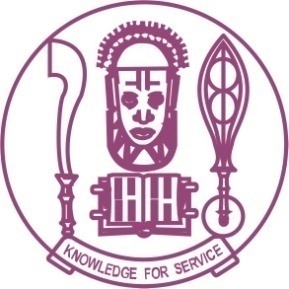 UNIVERSITY OF BENINBENIN CITY, NIGERIAAcademic Brief 2011/2012 – 2020/2021VOLUME 1UNIVERSITY OF BENINBENIN CITY, NIGERIAAcademic Brief 2011/2012 – 2020/2021Published byAcademic Planning DivisionVice-Chancellor’s OfficeUniversity of BeninBenin CityVOLUME 1HISTORICAL DEVELOPMENT, OBJECTIVES, FUNCTIONS AND ACADEMIC PROGRAMMES ELABORATIONFOREWORDThe Academic Brief is a vital document which forms directly the basis for the academic activities and indirectly the physical development of the University.  This is so because it contains the philosophy, aims and objectives, academic pattern, organizational structure as well as the future growth and development of the University.Apart from the initial Academic Brief document prepared by the Consultants and Master Planners to the University for the University’s development in the eighties, the University developed an in-house Academic Brief document which provided the desired guidelines for its academic and physical developments between 1993/1994 and 2002/2003 academic sessions.  Therefore, the current edition of the University’s Academic Brief document represents the third in all but the second that have been developed by staff of the Academic Planning Division of the Vice-Chancellor’s Office.This edition of the Academic Brief of the University, which are in two volumes, covers the period 2011/2012 and 2020/2021 academic sessions and has been neatly packaged in twelve chapters. The document provides information on the historical background and prospects for academic development of the University, the mission, relevance and stated objectives, the organizational structure of the University, the expected pattern of academic development by Faculties/Schools/Departments, degrees to be awarded, admission and graduation requirements of the programmes as well as the research policy of the University. Also, the relevant information on the academic support and service units of the University are highlighted. The patterns of growth in student enrolment and staff disposition during the period have been succinctly indicated.  Finally the cost implications of the expected growth patterns in student and staff disposition are shown in the document; and above all, the strategies for assessing the performance of the document during the period of coverage have been presented in the Brief.Infact, a unique feature of the Academic Brief is that it makes adequate provisions for the growth and development of all the new academic programmes recently approved by Senate and the National Universities Commission. These include the degree programmes in Actuarial Science, Entrepreneurship, Marketing, Insurance, Industrial Relation and Personnel Administration (Human Resources), Public Administration, Early Childhood Education, Library and Information Science.  Others are the degree options in Physiotherapy, Environmental Management and Toxicology, Radiography and Radiation Science, Veterinary Medicine, Architecture, Geomatics, Estate Management and Quantity Surveying.Accordingly, I am of the opinion that the document would provide the required basic guidelines for the academic and physical development of the University during the period of consideration.I sincerely congratulate the entire staff of the Academic Planning Division of the Vice-Chancellor’s Office under the leadership of Dr. W.A. Iguodala, the Director, for putting together a more comprehensive Academic Brief document spanning about a decade (2011/2012 and 2020/2021).  I therefore recommend it to all stakeholders of the University for consultation in the development strides of the institution in years ahead.Professor Godwin Osayuki OSHODIN, JPVICE CHANCELLORCONTENTSCHAPTERS1:	UNIVERSITY OF BENIN HISTORICAL DEVELOPMENT..............................	12:	OBJECTIVES AND FUNCTIONS OF THE UNIVERSITY..................................	33:	ORGANISATIONAL STRUCTURE OF THE UNIVERSITY.............................	54:	UNIVERSITY OF BENIN ACT..............................................................................	85:	ACADEMIC PATTERN..........................................................................................	37Faculty of Agriculture...................................................................................	37Faculty of Arts..............................................................................................	94School of Basic Medical Science..................................................................	211School of Dentistry.......................................................................................	301Faculty of Education.....................................................................................	332Faculty of Engineering..................................................................................	382Faculty of Law..............................................................................................	470Faculty of Life Science..................................................................................	514Faculty of Management Science....................................................................	624School of Medicine.......................................................................................	762Faculty of Pharmacy......................................................................................	778Faculty of Physical Sciences.........................................................................	815Faculty of Social Sciences.............................................................................	847NEW COURSES/PROGRAMMES ENVISAGED:  2011/2012 – 2020/2021.......	8796:	RESEARCH POLICY.............................................................................................	8837:	ACADEMIC SUPPORT UNITS.............................................................................	887The General Studies Unit..............................................................................	888The Computer Centre....................................................................................	890Centre for Maritime Studies, Information and Comm. Technology........	891The University Library..................................................................................	893The Sports Centre..........................................................................................	894The University of Benin Industrial Training Scheme (UBITS)....................	899The Students Affairs Division.......................................................................	903Centre for Gender Studies .............................................................................	905Center for Entrepreneurial Development.................................................	907Centre for Part-Time Programmes (CPTP)...............................................	9128:	(i)	PUBLIC SERVICE UNITS..........................................................................	914	(a)	Institute of Education........................................................................	914(b)	Institute of Public Administration and Extension Services...............	933	(c)	Institute of Child Health...................................................................	944	(d)	Distance Learning..............................................................................	947(ii)	COMMUNITY SERVICE UNITS..............................................................	949Works and Maintenance Department................................................	949Health Services..................................................................................	952Farm Project......................................................................................	9559:	SCHOOL OF POSTGRADUATE STUDIES.........................................................	95710:	PATTERN OF GROWTH.......................................................................................	96611:	COST ESTIMATES..................................................................................................	99612:	PERFORMANCE INDICATORS.............................................................................	999CHAPTER 1UNIVERSITY OF BENIN HISTORICAL DEVELOPMENTAcademic DevelopmentThe University of Benin (formerly Institute of Technology) was founded on Saturday, 23rd November, 1970.  The need to establish a University in Bendel (formerly Midwest) State was recognized by the Government of the State in 1965 when demands for a higher institution of learning in the State started to increase. In 1967, the then Military Government of the State formally set up a Higher Education Committee charged with the responsibility for formulating the necessary plans.  In July, 1967, two members representing the Committee held discussions in Lagos with the Secretary and a team of officials of the National Universities Commission. The N.U.C. agreed to provide N100,000 ($50,000) for the proposed University during the first years of its foundation but, due to the Civil war, all plans were temporarily shelved, although popular demands for the establishment of a University, persisted.In 1969, the University of Ibadan was requested by the then State Military Government to consider establishing some of its Faculties in the State. a Joint Committee to be known as the “Midwest Campus Committee” was set up to consider the feasibility of the project. It recommended that a Faculty of Applied Science and Technology be established in Benin as a College of the University of Ibadan, offering the following courses, in order of priority.Petro-Chemical EngineeringMaterials TechnologyProduction EngineeringAutomotive EngineeringMetallurgy and the Physical Sciences The first two were to commence by October, 1970.  However, because of the unsuccessful outcome of the protracted negotiations with the University of Ibadan, the State Government decided to go ahead and establish an institute of Technology at Benin after consultation with and approval by the Federal Government.In 1969, the State Government set up a Planning Committee to examine the feasibility of establishing in Benin, a University with Scientific and Technological bias and to submit proposals with estimated cost.In March, 1970, the Committee submitted its report and in April, 1970, after careful consideration, an edict was promulgated by the State Government establishing an Institute of Technology with Three Faculties, namely Medicine and Pharmacy, Science, as well as Engineering.On 25th November, 1970, the Institute was formally opened and the first batch of 108 students, drawn from all parts of the Federation began foundation course in science and mathematics. Tremendous reconstruction work had begun for the conversion of the premises of Mariere Teacher’s College/Divisional Council Primary School into the present Ekehuan Campus and the former Eweka Memorial/Fayibi Primary School into the Iyaro Campus in addition a total area of 1650 hectares was acquired in Ugbowo to be developed as permanent site.On 1st July, 1971 the Institute was accorded formal recognition as a full-fledged University by the National Universities Commission (NUC). It was during the budget speech of April, 1972, that the Military Governor of Midwest State Col. Samuel Osagbovo Ogbemudia (then also visitor to the University) formally announced the change of name from the Institute of Technology to the University of Benin. This was necessary in view of growing misconception as to the exact status of the Institute and the difficulty of explaining that the Institute was a full-fledged University.The initial staffing problem was ameliorated through invaluable short term secondment of staff particularly from British Universities under the auspices of the Inter-University Council (INC) for higher education.Ahmadu Bello University helped the new Institute in several areas including the teaching of pre-clinical Medical students for the first three years in Zaria.  This academic co-operation served as morale booster to the Institute.Between November, 1974 and 31st March, 1975, concerted efforts were made by the Midwest State Government for various reasons to ensure the take-over of the University of Benin by the Federal Government.  Finally, this was realized on 1st April, 1975 under the University of Benin (Transitional Provisions) Decree No. 20, 1975.Initially, the major emphasis of the University had been on Science and Technology.  However, the trend in Cultural, Educational, Economic and  Social development in Nigeria led to changing of its original motto from “Science for Knowledge” to “Knowledge for Service”.  The Administrative Structure of the University of Benin since its inception was development to foster the new motto.Prospects for Academic DevelopmentBy 1974, the University had three Faculties, namely Medicine and Pharmacy, Science and Engineering.   The University now boasts of 13 Faculties/Schools, 3 institutes and a school of Postgraduate Studies.CHAPTER 2OBJECTIVES AND FUNCTIONS OF THE UNIVERSITY(a)	The University of Benin Edict No. 3 of 1975(b)	The University of Benin Transitional Provisions Decree No. 20 of 1975THE CONSTITUTION (SUSPENSION AND MODIFICATION) DECREE, 1966UNIVERSITY OF BENIN EDICT, 1975MIDWESTERN STATE OF NIGERIAEDICT No. 3 of 1975Date of Commencement:  1st December, 1974The Military Governor of the Midwestern State of Nigeria hereby issues this Edict as follows:Short Title:1.	This Edict may be cited as the University of Benin Edict, 1975Interpretation2.	In this Edict unless the context otherwise requires - 	“Chancellor” means the Chancellor of the University;	“Pro-Chancellor” means the Pro-Chancellor of the University;	“Council” means the Council established for the University under this Edict;“graduate” means a person on whom a degree (other than an honorary degree) has been conferred by the University;“Military Governor” means the Military Governor of the Midwestern State of Nigeria;“notice” means notice in writing;“prescribed” means prescribed by regulations or statutes made under this Edict;“professor” means a person designated as a professor by the University in accordance with provision in that behalf made by statute or by regulations;“property” include rights, liabilities and obligations;“regulations” means regulations made by the Senate; or by the board as the case may be;“the senate” means the senate established for the University under this Edict;“State” means the Midwestern State of Nigeria;“Statute” means a statute made by the University under section 10 of this Edict;“student” includes an undergraduate or any person of such description as may be prescribed or the purposes of this definition;“teacher” means a person holding a full time appointment as a member of the teaching or research staff of the University;“undergraduate” means a person in statu pupillars at the University other than:a graduate; anda person of such description as may be prescribed or the purposes of this definition.“Appropriate authority” means the member of the State Government for the time being charged with responsibility for the Ministry of Health;“the Board” means the Board of Governors of the University of Benin Teaching Hospitals as established  by this Edict;“Deputy Chairman” means the Deputy Chairman of the Board;“Provost” means the person for the time being holding the office of Provost in the College of Medical Sciences as established by this Edict;“Teaching Hospitals” means the University of Benin Teaching Hospitals as established by this Edict.PART I – CONSTITUTION, POWERS ETC, OF THE UNIVERSITY3.(a)	There shall be established for the State a body corporate to be known as the University of Benin (hereafter referred to as “the University”) and shall be constituted in accordance with the provisions of this Edict;     (b)	The University shall be a body corporate having perpetual succession and common seal with power to sue and be sued.   (c)	The principal officers of the University shall be those mentioned in the First Schedule of this Edict.Others 4.	The objectives of the University shall be to advance knowledge, wisdom and understanding through teaching and research with the ultimate purpose of service to the community. CHAPTER 3ORGANIZATIONAL STRUCTURE OF THE UNIVERSITYThe major components of the University Administration are the Council, Senate, Academic Units, the Vice Chancellor’s Office, the Registry, the Bursary, the Library and Estate and Works Department.The CouncilThe Council is the governing body of the University and in that capacity, it has the general control of the policies made by the other components of the University.  In addition, it has control over the finances and property of the University.  At the moment, the Council of the University of Benin is composed of external members appointed by the Visitor to the University. Congregation, Senate and Alumni Representatives as well as the Vice Chancellor, Deputy Vice Chancellors and the Registrar who serves as Secretary.The University Bursar and the University Librarian are usually in attendance.The SenateThe Senate is the highest academic policy-making body of the University.  It is made up of Senior Academic Staff of the rank of Professors as well as Heads of Academic Departments/Institutes/Centres.  The academic works of the University are distributed in such manner as may be prescribed by the Senate among the Faculties, Institutes and Centres or other teaching units which are under the control of the Boards of Studies.At the Faculty level, the Dean is the academic and administrative head. To facilitate the administration at that level, each Faculty is organized into specialized departments which are headed by senior academic staff.  The line of communication therefore at the level ends up at the Dean’s Office from the level of the students through other staff to the heads of departments for purely administrative matters.  The Faculty Boards of Studies superintend over academic matters in the Faculties.  Specifically, the functions of each Board of Studies are:(a)	to advise and report to Senate on all matters relating to the organization of education, teaching and research in the subjects of the Faculty or other teaching units, including curriculum and examination. (b)	to consider the progress and conduct of students in a teaching unit and to report thereon to Senate;(c)	to recommend to Senate persons for appointment as examiners;(d)	to deal with any academic matters referred to it by Senate; and(e)	to perform any other functions as may be prescribed.The Vice Chancellor’s OfficeThe Vice Chancellor is empowered by the relevant Edict of the University to have authority or general function of directing the activities of the University; he is the Chief Executive and Academic Officer of the institution and ex-officio Chairman of Senate.  In undertaking these functions, the Vice Chancellor relies on the other arms of the University Administration such as the Registry, Bursary, Library and the Academic Units.Beside, some specific operational units of the University are located within the ambit of the Vice Chancellor’s Office which make them answerable directly to the Vice Chancellor.  These units which perform varying but complementary tasks include the Academic Planning Division, the Physical Planning Division, Internal Audit, Students Affairs Division and Security Division.  Others are Information and Protocol Division, Legal Division, Project Implementation Unit, Health Services and Estate and Works Department.The Registrar’s OfficeThe Registrar is the Chief Administrative Officer of the University.  By virtue of that function, the Registrar is responsible to the Vice Chancellor for the day-to-day administrative work of the University.  The Registrar is also the Secretary to Council, Senate and Congregation.To facilitate the works of the Registrar, the Registry is divided into three main units with several sub-sections each performing complementary function.  The main units and their sub-sections are as follows:(a)	The Academic Division. The Sub-sections are the Admissions, Senate and Examinations and Records.(b)	The Personnel Division has the Senior Staff (Teaching and Non Teaching) and Junior Staff Affairs as its sub-sections.(c)	The Council, Committee and Legal Division. This Division services the Council of the University and the Committee of the University and the Legal activities of the University.The Bursar’s OfficeThe Bursar is the Chief Financial Officer of the University and he is responsible to the Vice Chancellor for the day-to-day administration and control of the financial affairs of the University.  To facilitate the functions of the Bursar, the Bursary Department is sub-divided into two main Divisions with several sub-sections thus:(a)	The Treasury Division:  This unit oversees the activities of the central cash and foreign exchange; salaries, pensions, and staff training as well as expenditure control and passages sections.(b)	The Management Accounting Division:  The Budget, Statistics and Management Information; Investment and Endowment; Ledger and Financial Account; Loans, Research, Insurance and Fixed Assets as well as the finance offices operations, all fall under the purview the division.The University LibraryThe University Librarian is responsible to the Vice Chancellor for the administration of the University Library and the coordination of all library services in the University.  To facilitate the accomplishment of these tasks, the University Library is divided into three main sections thus:(a)	The Administration Division: This section provides administrative support to the University Librarian as well as oversees the operations of the medical library.(b)	The Reader Services Division: This section oversees the activities and operations of the Reference Unit.  Text book collection, circulation and Ekehuan Campus Library operations.(c)	The Technical Services Division: This unit oversees the library operations that have to do with acquisition, serials, cataloguing, bindery and special collections.It should however, be stressed that the existence of several sub-sections/units/departments in the academic units,  Vice Chancellors Office, Registry, Bursary and the Library Departments of the University merely serve to involve several persons at different levels of University’s overall goals and aspirations of the institution. Besides, notwithstanding, the apparent operational autonomy of the major components of the University Administration, each component has simultaneous and direct functional relationship to the other and with the Vice Chancellor on regular basis.The functional relationships between the units enumerated above are shown in figure 1. CHAPTER 4UNIVERSITY OF BENIN ACTARRANGEMENT OF SECTIONSSECTIONDissolution of Council of the University of Benin.Establishment of Provisional Council for the University.Powers of the Provisional Council.Dissolution of Board of Governors of the Teaching Hospital.Power to amend Law.Repeals.Interpretation.Short title.SCHEDULES__________________________CHAPTER U4UNIVERSITY OF BENIN ACTAn Act to provide for the take-over of the University of Benin by the Federal Government, to dissolve the former Management Board of its Teaching Hospital, and to establish a Provisional Council as the overall governing body for the administration of the University and its Teaching Hospital.[1975 No. 20]							[19th August, 1975][Commencement]Dissolution of Council of the University of Benin(Omitted: see 1993 No. 11)Establishment of Provisional Council for the University	(Omitted: see 1993 No. 11)Powers of the Provisional Council(Omitted: see 1993 No. 11)Dissolution of Board of Governors of the Teaching HospitalThe Board of Governors of the University of Benin Teaching Hospital established under section 31 of the Law as a body corporate is hereby dissolved.Accordingly, all properties, rights, liabilities and obligations which immediately before the commencement of this Act were properties, rights, liabilities and obligations held by the said Board or held or purported to be held by any person or body in respect of the Hospital, shall vest in the Federal Government. Power to amend LawThe President may by Order published in the Federal Gazette amend any provision of the Law. RepealsSubsection (2) of section 8 and paragraphs 1 and 2 of the Second Schedule to the Law and section 3 of the Act are hereby repealed.InterpretationIn this Act, unless the context otherwise requires-“Act” means the University of Benin Teaching Hospital Management Board Act;[Cap. U3]“functions” includes powers and duties;“Hospital” means the University of Benin Teaching Hospital, Warri, established under section 2 of the Act;“Law” means the University of Benin Law, 1975 of the Bendel State of Nigeria, set out in the Schedule to this Act;[No. 3 of 1975]“University” means the University of Benin.Short titleThis Act may be cited as the University of Benin (Transitional Provisions) Act.___________________________________SCHEDULE[Section 7]UNIVERSITY OF BENIN ACTARRANGEMENT OF SECTIONSSECTIONPART IConstitution, Powers, etc. of the UniversityIncorporation and objects of the University of Benin.Constitution and principal officers of the University.Powers of the UniversityFunctions of the Chancellor and Pro-Chancellor.Establishment and composition of Council.Function of the Council and its Finance and General Purposes Committee.Functions of the Senate.Functions of the Vice-Chancellor.Power of the University to make Statutes.Mode of exercising power to make Statutes.Proof of Statutes.Power of Visitor to decide meaning of Statute.The Visitor.Removal of Pro-Chancellor and certain members of Council.Removal of academic and administrative officers and other staff.Discipline of students.Exclusion of discrimination on account of religion, etc.Compulsory acquisition of land.Restriction on disposal of land by the University.Quorum and procedure of bodies established by this Act.Appointment of committees, etc.Retiring age of academic staff of the University.Special provisions relating to pension of Professors.Miscellaneous administrative provisions.Organisation of academic work of the University.PART IISpecial provisions relating to the College of Medical SciencesEstablishment of the College of Medical Sciences.Powers and constitution of the College.Constitution and powers of Boards of Studies of Schools of the College.Academic Staff Assembly.Provost and other principal officers of the College. Interpretation.Short title.SCHEDULESFIRST SCHEDULEThe Principal Officers of the UniversitySECOND SCHEDULEConstituent bodies of the UniversityTHIRD SCHEDULEOrganisation of Colleges, Faculties, Schools, etc.FOURTH SCHEDULECreation of Posts and Appointments______________________________UNIVERSITY OF BENIN ACTAn Act to make provisions for the incorporation of the University of Benin and to provide for other matters of administration ancillary thereto.[No. 3 of 1975][1st December, 1975][Commencement]PART IConstitution, Powers, etc., of the UniversityIncorporation and Objectives of the University of BeninThere shall be an established corporate body to be known as the University of Benin (hereinafter referred to as “the University”) and shall be constituted in accordance with the provisions of this Act.The University shall be a corporate body having perpetual succession and a common seal with power to sue and be sued in its corporate name.The objects of the University shall be –to encourage the advancement of learning and to hold out to all persons the opportunity of acquiring a higher and liberal education without distinction of race, creed, sex or political conviction;to provide courses of instruction and other facilities for the pursuit of knowledge, wisdom and understanding in all ramifications and to make those facilities available on proper terms to such persons as are equipped to benefit from them;to encourage and promote scholarship and conduct research in all fields of learning and human endeavours;to relate its activities to the socio-economic and other needs of the people of Nigeria; and to undertake any other activities as appropriate for a University of the highest standard.Constitution and Principal Officers of the UniversityThe University shall consist of –a Chancellor;a Pro-Chancellor and a Council;a Vice-Chancellor and a Senate;a body to be called Congregation;a body to be called Convocation;the Campuses and colleges of the University;the Faculties, Schools, Institutes and other teaching and research units of the University;the persons holding the offices constituted by the First Schedule to this Act other than those mentioned in paragraphs (a) to (c) of this subsection;all graduates and undergraduates; and all other persons who are members of the University in accordance with provisions made by statute in that behalf. The First Schedule to this Act shall have effect with respect to the principal officers of the University there mentioned.[First Schedule]Subject to section 5 of this Act, provision shall be made by statute with respect to the constitution of the following bodies, namely the Council, the Senate, Congregation and Convocation.Powers of the UniversityThe University shall be both a teaching and an examining body and shall, subject to the provisions of this Act and the Statutes, having the following powers-to provide instructions in such branches of learning as the University may think fit, whether for members of the University or for others, and to make provision for research and for the preservation, advancement and dissemination of knowledge in such manner as the University may determine;to prescribe in its Statutes the condition under which persons may be admitted as students of the University for any particular course of study provided by the University;to grant, under conditions laid down in this Act or its Statutes, degrees, diplomas, certificates and other academic distinctions to persons who shall have pursued a course of study approved by the University and shall have passed the examinations or other tests prescribed by it;to grant to approved persons, under conditions laid down in this Act or in its Statutes, honorary degrees or other academic distinctions;on what the Council and the Senate shall consider to be good course, to deprive persons of any degrees, diploma, certificates or other academic distinctions granted to them by the University;to accept the examinations and periods of study passed by students of the University at other institutions, Universities or places of learning as equivalent to such examinations and periods of study in the University as the Senate may determine and to withdraw such acceptance at any time;to enter into any agreement for the incorporation or affiliation to or within the University of any other institution and for taking over its rights, properties and liabilities;to join with any other institution, University, public or private body, authority or association having in view or promoting any purpose or to appoint one or more representatives to act or on any such body, institution, University, body, authority or association, in either case for such purposes as may be agreed upon or as may be provided for by law, on such terms and conditions as may from time to time be prescribed by Statute;to institute such offices as the purposes of the University may require and to appoint persons to and remove them from such offices, and to prescribe their conditions of service;to prescribe rules for the discipline of the students of the Universityto establish, maintain, administer, govern and supervise places of residence for officers and students of the University;to institute and award fellowships, scholarship, studentships, prizes and other aids to study and research;to make provision for research, design, development, testing, advisory and consultancy services and with these objects to enter into such arrangements with other institutions or public bodies as may be thought desirable and to charge the users of such services such fees as may be thought desirable;to print, produce and publish works of research and such other works as may from time to time be thought  fit by the University;to sell or provide for reward or otherwise such books, stationery and other goods and services as may be deemed expedient for and consistent with the objects of the University;to demand and receive fees and procure contributions to the funds of the University and to raise money in such other manner as the University may deem fit;to act as trustees or managers of any property, legacy, endowment, bequest or gift for purposes of education or research, or otherwise in furtherance of the work and welfare of the University, and to invest any funds representing the same in accordance with the provisions of the Statutes;to do all such other acts and things whether or not incidental to the foregoing powers as may advance the objects of the University.Without prejudice to the provisions of the last preceding subsection, the University may, by special arrangement, agreement or affiliation with any other institution or university, prepare its students for the degrees or certificates of such other institutions or University.Functions of the Chancellor and Pro-ChancellorThe Chancellor shall, in relation to the University, take precedence before all other members of the University and when he is present shall preside at all meetings of the Congregation held for conferring degrees and at all meetings of Convocation.The Pro-Chancellor shall, in relation to the University, take precedence before all other members of the University except the Chancellor and except the Vice-Chancellor or in his absence a Deputy Vice-Chancellor when acting as Chairman of the Congregation or Convocation and, subject to the foregoing the Pro-Chancellor shall, when he is present, be the Chairman at all meetings of the Council.Establishment and composition of CouncilThere is established for the University a Council which shall be composed of-the Pro-Chancellor;[1993 No. 11]the Vice-Chancellor;the Deputy Vice-Chancellors;one person from the Ministry responsible for education;nine persons representing a variety of interests and broad representative of the whole Federation to be appointed by the President;[1996 No. 25]four persons appointed by the Senate from among its members;two persons appointed by the Congregation from among its members;one person appointed by Convocation from among its members.Functions of the Council and its Finance and General Purposes CommitteeSubject to the provisions of this Act relating to the Visitor, the Council shall be the governing body of the University and shall be charged with the general control and superintendence of the policy, finance and property as well as the public relations of the University.[1975 No. 20]There shall be a committee of the Council to be known as the Finance and General Purposes Committee, which shall, subject to the directions of the Council, exercise control over the property and expenditure of the University and perform such other functions of the Council as the Council may from time to time delegate to it.The composition of the Finance and General Purposes Committee shall be as prescribed in the Second Schedule to this Act.[Second Schedule]The Council shall ensure that proper accounts of the University are kept and that the accounts of the University are audited annually by an independent firm of auditors approved by the Auditor-General for the Federation and that an annual report is published by the University together with certified copies of the said accounts as audited in respect of the period of twelve months ending on the preceding thirtieth day of June.Not later than the following thirty-first day of January, a copy each of the annual report and of the audited accounts shall be presented to the President through the Federal Ministry of Education.Subject to the provisions of this Act and the Statutes, the Council and the Finance and General Purposes Committee may each make rules for the purposes of exercising any of their respective functions or of regulating their own procedure.Rules made under the last preceding subsection by the Finance and General Purposes Committee shall not come into force until approved by the Council; and in so far as any rules so made by that Committee conflict with any directions given by the Council (whether before or after the coming into force of the rules in question), such rules shall be null and void, and the directions of the Council shall prevail.There shall be paid to the members of the Council, the Finance and General Purposes Committee and of any other committee set up by the Council, allowances in respect of travelling and other reasonable expenses, at such rates as may from time to time be fixed by the Federal Government.The Council shall meet as and when necessary for the performance of its functions under this Act and shall meet at least three times in every calendar year.Functions of the SenateSubject to section 6 of this Act and subsections (3) and (4) of this section and to the provisions of this Act relating to the Visitor, it shall be the general function of the Senate to organize and control the teaching at the University and the admission and discipline of students, and to promote research at the University.Without prejudice to the generality of the last preceding subsection, it shall in particular be the function of the Senate to make provision for-the establishment, organization and control of Faculties, Colleges, Schools, Institutes and other teaching and research units of the University, and allocation of responsibility for different branches of learning;the organization and control of courses of study at the University and of the examination held in conjunction with those courses, including the appointment of examiners, both internal and external;the award of degrees, and such other qualifications as may be prescribed, in connection with examinations held as aforesaid;the making of recommendations to the Council with respect to the award to any person of an honorary fellowship or honorary degree or the title of Professor Emeritus;the selection of persons for admission as students of the University;the establishment, organization and control of halls of residence and similar institutions of the University;the supervision of the welfare of students at the University and the regulation of their conduct;the granting of fellowships, scholarships, prizes and similar awards in so far as the awards are within the control of the University; and determining what descriptions of dress shall be academic dress for the purposes of the University, and regulating the use of academic dress.The Senate shall not establish any new Faculty, College, School, or other teaching or research units of the University, or any hall of residence or similar institution at the University, without the approval of the Council.Subject to this Act and the Statutes, the Senate may make regulations for the purposes of exercising any function conferred on it either by the foregoing provisions of this section or otherwise or for the purpose of making provisions for any matter for which provision by regulations is made or required to be made by this Act or by Statute.The regulations shall provide that at least one of the persons appointed as examiners at the final and professional examinations held in respect of any course of study at the University shall not be a teacher at the University and that such a person shall be engaged as a teacher in that course of study at some other institution or University of high repute.Functions of the Vice-ChancellorThe Vice-Chancellor shall, subject to the provisions of section 4 of this Act, take precedent before all other members of the University and in the absence of the Chancellor preside at all meetings of the Congregation and Convocation.Subject to the provisions of sections 5, 6 and 10 of this Act, the Vice-Chancellor shall to the exclusion of any other person or authority have the general function, in addition to any other specific functions conferred on him by this Act, or otherwise, of directing the activities of the University and shall be the Chief Executive and Academic Officer of the University and ex-officio chairman of the Senate.Power of the University to make StatutesSubject to the provisions of this Act, the University may make statutes for any of the following purposes, that is to say-making provision with respect to the composition and constitution of any authority of the University;specifying and regulating the powers and duties or any other matter connected with the University or any of its authorities;determining whether any particular matter is to be treated as an academic or a non-academic matter for the purposes of this Act and of any statute.Subject to subsection (6) of section 24 of this Act, the Interpretation Act shall apply in relation to any statute made under this section as it applies to a subsidiary instrument within the meaning of subsection (1) of section 37 of that Act.[Cap. 123]The statutes contained in the Schedule to this Act shall come into force on the appointed day and shall be deemed to have been made under this section.The power to make statutes conferred by this section shall not be prejudiced or limited in any way by reason of the inclusion or omission of any matter in or from the statutes contained in the Schedules to this Act or any subsequent statute.Mode of exercising power to make StatutesThe power of the University to make statutes shall be exercised in accordance with the provisions of this section and not otherwise.A proposed statute shall not become law unless it has been approved-at a meeting of the Senate, by the votes of not less than two thirds of the members present and voting; and at a meeting of the Council, by the votes of not less than two thirds of the members present and voting.The Council shall, following the approval of a statute, forthwith present a copy to the Visitor; and if the Visitor on any of the twenty days following his receipt of the statute direct that the statute be annulled, it shall cease to have effect on the day next following the direction and shall be deemed never to have had effect.A proposed statute which provides for the establishment of a new Faculty, School, College, or other teaching or research units or for the amendment or revocation of any statute whereby a Faculty, School, College or other teaching or research unit is established may originate only in the Senate, and must be approved as required by subsection (2) of this section by the Senate before being approved by the Council and presented to the Visitor.A statute which makes provision for or alters the composition or constitution of the Council, the Senate or any other authority of the University, shall not come into force until it has been approved by the Visitor.A proposed statute may originate either in the Senate or in the Council, and may be approved as required by subsection (2) of this section by either one of those bodies before the other, and before presentation to the Visitor.For the purpose of subsection (2) of section 2 of the Interpretation Act, a statute shall be deemed to have been made on the date on which it is duly approved by the Council after having been duly approved by the Senate, or on the date on which it is duly approved by the Senate after having been duly approved by the Council, as the case may be, unless it be annulled as provided under subsection (3) of this section.[Cap. 123]Proof of statutesA statute may be proved in any court by the production of a copy thereof or having affixed to it a certificate purporting to be signed by the Vice-Chancellor, a Deputy Vice-Chancellor or the Registrar to the effect that the copy is a true copy of a statute of the University.Power of Visitor to decide meaning of statutesIn the event of any doubt or dispute arising at any time as to the meaning of any provision of a statute, the matter may be referred to the Visitor, who shall take such advice and make such decision thereon as he shall think fit.The decision of the Visitor on any matter referred to him under this section shall be binding upon the authorities, staff and students of the University, and where any question as to the meaning of any provision of a statute has been decided by the Visitor under this section, no question as to the meaning of that provision shall be entertained by any court of law in Nigeria:Provided that nothing in this subsection shall affect any power of a court of competent jurisdiction to determine whether any provision of a statute is wholly or partly void as being ultra vires or as being inconsistent with the Constitution of the Federal Republic of Nigeria, 1999, for the time being in force. [Cap. C23]The foregoing provisions of this section shall apply in relation to any doubt or dispute as to whether any matter is for the purpose of this Act an academic or non-academic matter as they apply in relation to any such doubt or dispute as is mentioned in subsection (1) of this section; and accordingly, the references to any question as to whether any matter is for the said purposes an academic or non-academic matter.Supervision and DisciplineThe VisitorThe President of the Federal Republic of Nigeria shall be the Visitor of the University.The Visitor shall as often as he may consider necessary, conduct a visitation of the University or direct that such a visitation be conducted by such persons and in respect of any such affairs of the University as the Visitor may specify in his direction.It shall be the duty of the bodies and persons comprised in the University-to make available to the Visitor and to any other persons conducting a visitation in pursuance of this section, such facilities and assistance as he or they may reasonably require for the purposes of the visitation; and to give effect to any instructions consistent with the provisions of this Act which may be given by the Visitor in consequence of a visitation.Removal of Pro-Chancellor and certain members of CouncilIf it appears to the Council that a member of the Council (other than an ex-officio-member) should be removed from office on either of the grounds of misconduct or inability to perform the functions of his office, the Council shall make a recommendation to that effect to the Visitor, and if the Visitor, after making such inquiries (if any) as he considers appropriate, approves the recommendation, he may by an instrument in writing signed by him remove the person in question from office.It shall be the duty of the Visitor, on signing an instrument of removal in pursuance of this section, to use his best endeavours to cause a copy of the instrument to be served as soon as reasonably practicable on the person to whom it relates.2A.	The Council so constituted shall have a tenure of four years from the date of its inauguration provided that where a Council is found to be incompetent and corrupt it shall be dissolved by the Visitor and a new Council shall be immediately constituted for the effective functioning of the University. 2AA.  The powers of the Council shall be exercised, as in the Law and Statutes of each University and to that extent establishment circulars that are inconsistent with the Laws and Statutes of the University shall not apply to the Universities.  2AAA. The Governing Council of a university shall be free in the discharge of its functions and exercise of its responsibilities for the good management, growth and development of the University. Removal of academic and administrative officers and other staffIf it appears to the Council that there are reasons for believing that a Deputy Vice-Chancellor or any other person employed as a senior member of the academic, administrative, technical or professional staff of the University should be removed from his office or employment on the ground of misconduct or of inability to perform the functions of his office or employment, the Council shall-give notice of those reasons to the person in question;afford him an opportunity of making representations in person on the matter to the Council; and if he or any three members of the Council so request within the period of one month beginning with the date of the notice, make arrangements-(i)for a joint committee of the Council and the Senate to investigate the matter and to report on it to the Council; and(ii)for the person in question to be afforded an opportunity of appearing before, and being heard by, the committee with respect to the matter,and if the Council, after considering any representations and report made in pursuance of this subsection, is satisfied that the person in question should be removed as aforesaid, the Council may so remove him by an instrument in writing, signed on the directions of the Council.It shall be the duty of the person by whom an instrument of removal is signed in pursuance of the last preceding subsection to use his best endeavours to cause a copy of the instrument to be served as soon as reasonably practicable on the person to whom it relates.If it appears to the Vice-Chancellor that a Deputy Vice-Chancellor or any other person employed as a senior member of the academic, administrative, technical or professional staff of the University should be removed from office or employment on either of the grounds mentioned in subsection (1) of this section, the Vice-Chancellor may, by notice signed on the direction of the Council or by the Vice-Chancellor, prohibit a Deputy Vice-Chancellor or such other person from exercising the functions of his office or employment with a view to his removal, and on exercising his powers under this subsection, the Vice-Chancellor shall forthwith refer the matter to the Council and the Council shall give such directions with respect to the matter as it thinks proper.Nothing in the preceding subsection shall be construed as affecting a person’s entitlement to the emolument of his office or employment during the period of any prohibition imposed in pursuance of that subsection.Discipline of studentsSubject to the provisions of this section, where it appears to the Vice-Chancellor that any student of the University has been guilty of misconduct, the Vice-Chancellor may, without prejudice to any other disciplinary powers conferred on him by statute or regulations, direct-that the student shall not, during such period as may be specified in the direction, participate in such activities of the University, or make such use of such facilities of the University, as may be so specified; orthat the activities of the student shall, during such period as may be specified in the direction, be restricted in such manner as may be so specified; orthat the student be rusticated for such period as may be specified in the direction; orthat the student be expelled from the University.Where a direction is given under paragraph (c) or (d) of the last preceding subsection in respect of any student, the student may, within the prescribed period and in the prescribed manner, appeal from the direction to the Council; and where such an appeal is brought, the Council shall, after causing such inquiry to be made in the matter as the Council considers just, either confirms or set aside the direction or modify it in such manner as the Council thinks fit.The fact that an appeal from a direction is brought in pursuance of the last preceding subsection shall not affect the operation of the direction while the appeal is pending.The Vice-Chancellor may delegate his powers under this section to a disciplinary board consisting of such members of the University as he may nominate.The Vice-Chancellor may empower the master of a hall of residence to inflict punishment (short of rustication or expulsion) for breach of the hall rules.Nothing in this section shall be construed as preventing the restriction or termination of a student’s activities at the University otherwise than on the ground of misconduct.It is hereby declared that a direction under paragraph (a) of subsection (1) of this section may be combined with a direction under paragraph (b) of the said subsection.Miscellaneous and general provisionsExclusion of discrimination on account of religion, etc.No person shall be required to satisfy requirements as to any of the following matters, that is to say, ethnic grouping, sex, place of birth or of family origin, or religious or political persuasion as a condition of becoming or continuing to be a student at the University, the holder of any degree of the University or of any appointment or employment at the University or any body established by virtue of this Act, and no person shall be subjected to any disadvantage or accorded any advantage, in relation to the University, by reference to any of these matters.Compulsory acquisition of landFor the purpose of the Land Use Act (which provides for the compulsory acquisition of land for public purposes) the purposes of the University shall be public purposes of the Federation; and where an estate or interest in land is acquired by the Federal Government in pursuance of this section the President may, by a certificate under the hand and seal of the Federal Land Officer, transfer such estate and interest to the University.[Cap. L5]Restriction on disposal of land by the UniversityThe University shall not dispose of or charge any land or any interest in any land except with the prior written consent, either general or special, of the Federal Government.Quorum and Procedure of bodies established by this ActExcept as may be otherwise provided by this Act or the Statute or by regulations, the quorum and procedure of any body of persons established under this Act shall be such as may be determined by that body.Appointment of committees, etc.Anybody or persons established by this Act shall, without prejudice to the generality of the powers of that body, have power to appoint committees, and to authorize a committee established by it to exercise, on its behalf, such of its functions as it may determine.Any two or more such bodies may arrange for the holding of joint meetings of those bodies, or for the appointment of committees consisting of members of those bodies, for the purpose of considering any matter within the competence, of those bodies or any of them, and either or dealing with it or of reporting on it to those bodies or any of them.Nothing in the foregoing provisions of this section shall be construed as:-enabling statutes to be made otherwise than in accordance with section 7 of this Act; orenabling the Senate to empower any other body to make regulations or to award degrees or other qualifications.The Pro-Chancellor and the Vice-Chancellor shall be members of every committee of which the members are wholly or partly appointed by the Council (other than a committee appointed to inquire into the conduct of the officer in question); and the Vice-Chancellor shall be a member of every committee of which the members are wholly or partly appointed by the Senate.Retiring age of academic staff of the UniversityNotwithstanding anything to the contrary in the Pensions Act, the compulsory retiring age of an academic staff of a University shall be 70 years for Professors and 65 years for academic staff below the rank of Professors.[Cap. P4]A law or rule requiring a person to retire from the public service after serving for 35 years, shall not apply to an academic staff or non-academic staff of the University.Special provisions relating to pension of professors		A person who retires as a professor having served:-[1993 No. 11]a minimum period of fifteen years as a professor in the University or continuously in the service of a University in Nigeria up to the retiring age; andwho during the period of service was absent from the University only on approved national or University assignments,shall be entitled to pension at a rate equivalent to his last annual salary and such allowances, as the Council may, from time to time, determine as qualifying for pension and gratuity, in addition to any other retirement benefits to which he may be entitled.Miscellaneous administrative provisionsThe seal of the University shall be such as may be determined by the Council; and the affixing of the seal shall be authenticated by any two of the following:-a member of the Council;the Vice-Chancellor;the Registrar or any other person authorized by statute.Any document purporting to be a document executed under the seal of the University authenticated as aforesaid shall be received in evidence and shall unless the contrary is proved, be deemed to be so executed.Any contract or instrument while, if made, or executed by a person not being a body corporate, would not be required to be under seal may be made or executed on behalf of the University by any person generally or specially authorized to do so by the Council.The validity of any proceedings of any body established in pursuance of this Act shall not be affected by any vacancy in the membership of the body subject to any requirement for a quorum in relation to that body, or by any defect in the appointment of a member of the body, or by reason that any person not entitled to do so took part in the proceedings.Any member or anybody who has a personal interest in any matter proposed to be considered by that body shall forthwith disclose his interest to the body and shall not vote on any question relating to that matter.Nothing in section 12 of the Interpretation Act (which provides for the application, in relation to subordinate legislation of certain incidental provisions) shall apply to statutes or regulations made in pursuance of this Act; but the power conferred by this Act to make statutes or regulations shall include power to revoke or vary any statute (including Statutes contained in the Schedule to this Act) or any regulation by a subsequent regulation, and statutes and regulations may make different provisions in relation to different circumstances.[Cap. 123]Any notice or other instrument authorized or required to be served by virtue of this Act may, without prejudice to any other mode of service, be served by post.Organisation of academic work of the UniversitySubject to the provisions of this Act and of the Statutes and regulations, the academic work of the University shall be organized in the manner set out in the Third Schedule to this Act and the establishment of and appointments to selection boards and the creation of posts at the University shall be in the manner set out in the Fourth Schedule to this Act.[Third Schedule Fourth Schedule.]PART IISpecial provisions relating to the College of Medical SciencesEstablishment of the College of Medical Sciences		(1)	There shall be established within the University an integral part thereof, a college to be known as the College of Medical Sciences of the University of Benin (hereinafter referred to as “the College”).The College shall consist of:-the School of Medicine;the School of Dentistry; andthe School of Basic Medical SciencesInstitute of Child Healthsuch other schools, institutes, centres, research and teaching units as may from time to time be prescribed or established as part thereof.The objects of the College shall be:-to organize and offer courses of instruction leading to degrees, diplomas, certificates and other University qualifications and distinctions in medical studies and such related studies as may be prescribed by the Senate;to organize and provide training courses whether leading to University qualifications and distinctions or not, for such persons as may be prescribed by the Senate taking into account at all times, national requirements with respect to medical and related studies;to conduct research in the field of medical sciences and other related studies;to arrange and organize conferences, seminars, studies and such like activities;to perform such other functions as may be prescribed.Powers and Constitution of the CollegeWithout prejudice to subsection (1) of section 3, the College shall be responsible for its day-to-day affairs, save that it shall be responsible to the Senate in respect of academic matters and to the Council through the Vice-Chancellor in respect of financial matters.The academic matters of the College shall be under the direction of a board to be known as the Academic Board of the College, the membership of which shall be as follows:-the Vice-Chancellor;the Deputy Vice-Chancellors;the Provost who shall be Chairman;the Deans of the schools within the College;all professors of the College;all Heads of departments within the College;not more than six other members of the academic staff of the University, to be appointed, in a manner to be prescribed by Senate;not more than two persons, whether or not members of the University, to be appointed by the Vice-Chancellor on the recommendation of the Board with the approval of Senate; andtwo members of the academic staff of the University not being staff members of the College to be appointed by the Vice-Chancellor on the recommendation of Senate.For carrying out the objects of the College as specified in section 26 (3), the College shall have powers:-subject to the authority of Senate and Council to institute posts and offices tenable within the College;to advertise, receive and process applications for appointments within the College, and subject to the authorities of Senate in respect of academic posts and of Council in respect of administrative, professional, technical and such related posts, to make such appointment;to advertise and receive applications for admissions to courses of instruction within the College and, with the approval of Senate, to admit students to such courses on such terms and conditions as may be prescribed by Senate;to demand and receive from any student or any other person attending the College for the purpose of instruction such fees as may from time to time be prescribed by Senate;to maintain proper accounts in respect of all moneys that may be received and disbursed by the College and in respect of all other money transactions undertaken by the College in pursuance of its objects under this Act;to equip and maintain medical libraries and laboratories as may be necessary for teaching, research and other activities of the College;with the approval of Senate and Council to receive gifts, legacies and donations, but without obligation to accept the same for a particular purpose unless it approves the terms and conditions attaching thereto; andto do anything which it is authorized or required to do under this Act or by statute.Constitution and powers of Boards of Studies of Schools of the College		(1)	There shall be established in respect of each School within the College a board to be known as the Board of Studies of the School which shall consist of:-the Vice-Chancellor;the Deputy Vice-Chancellors;the Provost;the Dean of the School who shall be Chairman;the Deans of other Schools within the College;all other academic staff of the School; andnot more than two other persons, whether members of the College, or not, to be appointed by the Vice-Chancellor with the approval of Senate; one member appointed by the Vice-Chancellor from among the staff of the Teaching Hospitals on the recommendation of the Board of Studies.		(2)	Subject to the provisions of this Act, it shall be the function of the Board of Studies:-(a)	to advise and report to Senate through the Academic Board on all matters relating to the organization of education, teaching research, and associated matters within the School;to consider the progress and conduct of students within the School;to deal with any academic matters referred to it by the Senate or the Academic Board; andto perform any other functions as may be prescribed.Academic Staff Assembly	(1)	There shall be a body to be known as the Academic Staff Assembly (hereinafter referred to as “the Assembly”) which shall consist of all the members of the Board of Studies of the various Schools within the College.	(2)	The functions of the Assembly shall be to review the progress of the College and its constituent units, perform other functions as may be required by Senate, or conferred by this Act and to make such recommendations as the Assembly may deem fit for the  promotion of the objects and activities of the College.	(3)	The Assembly shall meet at least once in any academic year.The Vice-Chancellor, or in his absence a Deputy Vice-Chancellor, shall preside at all meetings of the Assembly. In the absence of both the Vice-Chancellor and a Deputy Vice-Chancellor from a particular meeting the Provost shall preside at that meeting.Provost and other Principal Officers of the College(a)	The Provost shall be the Academic Head of the College and shall be responsible to the Vice-Chancellor for the effective co-ordination and performances of the work and administration of the various Schools, Institutes, and other units of the College.The Provost shall be appointed by the Senate from among the professors of the College on recommendation of the Academic Staff Assembly, consequent upon a secret ballot conducted for the purpose at a special meeting of the Assembly.The Provost shall hold office for a period of three years in the first instance, on such terms and in such manner as may be prescribed by Senate:		Provided that he shall be eligible for re-appointment for a second term of two years; but shall thereafter not be eligible for further re-appointment until he has been out of office for not less than three years.The Provost shall preside at all meetings of the Academic Board at which he is present and in his absence, such other member of the Board present at the meeting as the Board may appoint for that meeting shall be the Chairman of the meeting.(a)	The academic head of a School of the College shall be the Dean who shall be appointed in accordance with the provisions laid down in the Third Schedule to this Act.[Third Schedule.]The Dean shall be responsible to the Provost for the effective administration of the School including the coordination of the work of the various departments and other units of the School.The Dean shall preside at all meetings of the Board of Studies at which he is present and in his absence such other member of the Board present at the meeting as the Board may appoint for that meeting shall be the Chairman of the meeting.(a)	There shall be a College Secretary, of the status of Deputy Registrar, who shall be the Chief Administrative and Financial Officer of the College, and shall be responsible to the Provost for the day-to-day administrative work of the College.The College Secretary shall be appointed in the same manner and as to such terms and conditions of service as are applicable to persons of the same grade and status in the University; and may be assigned from among such persons.(a)	There shall be a School Secretary in each School of the College, of the status of Assistant Registrar or Senior Assistant Registrar, who shall be responsible to the Dean for the day-to-day administrative work of the School.The School Secretary shall be appointed in the same manner and as to such terms and conditions of service as are applicable to persons of the same grade and status in the University; and may be assigned from among such persons.Interpretation In this Act, unless the context otherwise requires-“Act” means the University of Benin (Transitional Provisions) Act;“appropriate authority” means the Minister for the time being charged with responsibility for health;“Chancellor” means the Chancellor of the University of Benin;“deputy chairman” means the deputy chairman of the Board;“Council” means the Council established for the University under section 5 of this Act;“graduate” means a person on whom a degree (other than an honorary degree) has been conferred by the University;“notice” means notice in writing;“prescribed” means prescribed by regulations or statutes made under this Act;“Pro-Chancellor” means the Pro-Chancellor of the University;“Professor” means a person designated as a Professor by the University in accordance with provisions in that behalf made by statute or by regulations;“property” includes rights, liabilities and obligations;“Provost” means the person for the time being holding the office of the Provost in the College of Medical Sciences as established by this Act;“regulations” means regulations made by the senate; or by the Board as the case may be;“Statute” means a Statute made by the University under section 9 of this Act;“student” includes an undergraduate or any person of such description as may be prescribed for the purpose of this definition;“teacher” means a person holding a full-time appointment as a member of the teaching or research staff of the University;“Teaching Hospitals” means the University of Benin Hospitals as established by this Act;“the Senate” means the Senate established for the University under this Act;“undergraduate” means a person in statu pupillary at the University other than-a graduate; and a person of such description as may be prescribed for the purposes of this definition.Short titleThis Act may be cited as the University of Benin Act 1975._____________________SCHEDULESFIRST SCHEDULE[Section 2(2).]The Principal Officers of the UniversityThe Chancellor(1)	The Chancellor shall be appointed by the Visitor.(2)	The Chancellor shall assume office on the date of the publication of his appointment in the Federal Gazette and subject to the provisions of this Act shall hold office for a period of five years beginning with the date of such appointment.The Pro-Chancellor(1)	The Pro-Chancellor shall be appointed and removed from office by the Visitor.(2)	Subject to the provisions of this Act, the Pro-Chancellor shall hold office for a period of four years commencing from the date of this appointment.If it appears to the Visitor after consultation with the Council that the Pro-Chancellor should be removed from office on grounds of misconduct or inability to perform the functions of his office, the Visitor may by notice in the Federal Gazette remove the Pro-Chancellor from office:	Provided that if the proposed removal from office is solely or partly on grounds of misconduct, the Pro-Chancellor shall be given an opportunity of making representations through the Council to the Visitor with respect to the allegations made against him for the purpose of enabling the Visitor to give him a fair hearing in the matter.The Vice-Chancellor(1)	There shall be a Vice-Chancellor of the University who shall be appointed by the President in accordance with the provisions of this paragraph or this Act.[1993 No.11.]	(2)	Where a vacancy occurs in the post of a Vice-Chancellor, the Council shall:-	(a)	advertise the vacancy in a reputable journal or a widely read newspaper in Nigeria specifying-		(i)	the qualities of the persons who may apply for the post; and	(ii)	the terms and conditions of service applicable to the post, and thereafter draw up a short list of suitable candidates for the post for consideration;(b)	constitute a Search Team consisting of-	(i)	a member of the Council, who is not a member of the Senate, as Chairman;	(ii)	two members of the Senate who are not members of the Council, one of whom shall be a Professor;	(iii)	two members of Congregation who are not members of the Council, one of whom shall be a Professor,to identify and nominate for consideration, suitable persons who are not likely to apply for the post of their own volition because they feel that it is not proper to do so.(3)	A Joint Council and Senate selection board consisting of-the Pro-Chancellor, as Chairman;two members of the Council, not being members of the Senate;two members of the Senate who are Professors,but who were not members of the Search Team, shall consider the candidates and persons on the short list drawn up under subparagraph (2) of this paragraph through an examination of their curriculum vitae and interaction with them, and recommend to the Council suitable candidates for further consideration.A.) The Council shall select one candidates from among the three candidates recommended to it under subsection (3) of this section and forward his name to the President, Commander-in-Chief of the Armed Forces.  4(b) The Council shall select and appoint as the Vice–Chancellor one candidate from the three candidates recommended to it under subsection (3) of this section and thereafter inform the Visitor.4(c) The Vice Chancellor may be removed from office by the Visitor after due consultation with the Council and the Senate acting through the Minister of Education.4(d) The Vice Chancellor may be removed from office by the Governing Council on grounds of gross misconduct or inability to discharge the functions of his office as a result of infirmity of the body or mind, at the initiative of the Council, Senate or the Congregation after due process. [1996 No.25.]The President may appoint as Vice-Chancellor, any one of the candidates recommended to him in accordance with the provisions of subparagraph (4) of this paragraph.The Vice-Chancellor shall hold office for a single term of five years only on such terms and conditions as may be specified in his letter of appointment.For the avoidance of doubt, the provisions of subparagraph (6) of this paragraph shall– [1996 No.25.]only be applicable to those appointed to the office of Vice-Chancellor after 1 January, 1993;(ii)	not confer on a person serving a first term of office as Vice-Chancellor before 1 January, 1993 any right to renewal of the appointment for a further term of four years.The Vice-Chancellor may be removed from office by the Visitor after due consultation with the Council and the Senate acting through the Minister of Education.[1993 No.11.]Deputy Vice-Chancellors(1)	There shall be for the University such number of Deputy Vice-Chancellors as the Council may, from time to time, deem necessary for the proper administration of the University.[1993 No.11. 1996 No.25.]	(2)	Where a vacancy occurs in the post of Deputy Vice-Chancellor, the Vice-Chancellor shall forward to the Senate a list of two candidates for each post of Deputy Vice-Chancellor that is vacant.	(3)	The Senate shall select for each vacant post one candidate from each list forwarded to it under subparagraph (2) of this paragraph and forward his name to the Council for confirmation.(4)	A Deputy Vice-Chancellor shall– assist the Vice-Chancellor in the performance of his functions;act in the place of the Vice-Chancellor when the post of the Vice-Chancellor is vacant or if the Vice-Chancellor is, for any reason, absent or unable to perform his functions as Vice-Chancellor; andperform such other functions as the Vice-Chancellor or the Council may, from time to time, assign to him.A Deputy Vice-Chancellor– shall hold office for a period of two years beginning from the effective date of his appointment and on such terms and conditions as may be specified in his letter of appointment; andmay be re-appointed for one further period of two years and no more.Office of the Registrar(1)	There shall be a Registrar, who shall be the Chief Administrative officer of the University and shall be responsible to the Vice-Chancellor for the day-to-day administrative work of the University except as regards matters for which the Bursar is responsible in accordance with paragraph 6(2) of this Schedule.[1993 No. 11. 1993 No. 55.](2)	The person holding the office of the Registrar shall by virtue of that office be Secretary to the Council, the Senate, Congregation and Convocation.The Registrar shall hold office for a single period of five  years and on such terms as to the emoluments of his offices and otherwise as may be specified.Other Principal Officers of the University(1)	There shall be for the University the following principal officers, in addition to the Registrar, that is: - [1993 No. 11. 1993 No. 55.]the Bursar; andthe University Librarian,who shall be appointed by the Council on the recommendation of the Selection Board constituted under paragraph 7 of this Schedule.	(2)	The Bursar shall be the Chief Financial Officer of the University and be responsible to the Vice-Chancellor for the day-to-day administration and control of the financial affairs of the University.	(3)	The University Librarian shall be responsible to the Vice-Chancellor for the administration of the University Library and the co-ordination of the library services in the University and its campuses, colleges, faculties, schools, departments, institutes and other teaching or research units.	(4)	The Bursar and the Librarian shall hold office for a single period of five  years and on such terms as to emoluments of their offices and otherwise as may be specified.	(5)	Any question as to the scope of the responsibilities of the aforesaid offices shall be determined by the Vice-Chancellor.Selection Board for other principal officers(1)	There shall be, for the University, a Selection Board for the appointment of principal officers, other than the Vice-Chancellor or Deputy Vice-Chancellor, which shall consist of:- [1993 No. 11. 1993 No. 55.]the Pro-Chancellor, as Chairman;the Vice-Chancellor;four members of the Council not being members of the Senate; andtwo members of the Senate.	(2)	The functions, procedure and other matters relating to the Selection Board constituted under subparagraph (1) of this paragraph shall be as the Council may, from time to time, determine.Resignation and re-appointment(1)	Any officer mentioned in the foregoing provisions of this Schedule may resign his office:-in case of the Vice-Chancellor or Pro-Chancellor, by notice to the President; andin any other case, by notice to the Council and the Council shall, in the case of the Vice-Chancellor, immediately notify the Minister.	(2)	Without prejudice to paragraphs 4 and 5 of this Schedule, a person who has ceased to hold office so mentioned otherwise than by removal for misconduct shall be eligible for re-appointment to the office.________________________SECOND SCHEDULE[Section 6 (3).]Constituent bodies of the UniversityThe Council(1)  The composition of the Council shall be as provided in section 5 of this Act.(2) Any member of the Council holding office otherwise than in pursuance of section 5(a), (b), (c) or (d) of this Act may, by notice to the Council, resign his office.	(3)	A member of the Council holding office otherwise than in pursuance of section 5(a), (b), (c) or (d) of this Act shall, unless he previously vacates it, vacate that office on the expiration of the period of four years beginning with effect from the 1st August in the year in which he was appointed.	(4)	Where a member of the Council holding office otherwise than in pursuance of section 5 (a), (b), (c) or (d) of this Act vacates office before the expiration of the period aforesaid, the body of person by whom he was appointed may appoint a successor to hold office for the residue of the term of his predecessor.	(5)	A person ceasing to hold office as a member of the Council otherwise than by removal for misconduct shall be eligible for re-appointment for only one further period of four years.	(6)	The quorum of the Council shall be Eight (8), with at least (4) External Members and four (4) Internal members present and no business shall be transacted unless a quorum is formed.  	(7)	If the Pro-Chancellor is not present at a meeting of the Council, such other member of the Council present at the meeting as the Council may appoint in respect of that meeting shall be the chairman at that meeting and subject to section 4 of this Act and the foregoing provisions of this paragraph, the Council may regulate its own procedure.	(8)	Where the Council desires to obtain advice with respect to any particular matter, it may co-opt not more than two persons for that purpose; and the person co-opted may take part in the deliberations of the Council at any meeting but shall not be entitled to vote.Finance and General Purposes Committee(1) The Finance and General Purposes Committee of the Council shall consist of –the Pro-Chancellor, who shall be the chairman of the Committee at any meeting at which he is present;the Vice-Chancellor and the Deputy Vice-Chancellors;six other members of the Council appointed by the Council, two of whom shall be selected from among the four members of the Council appointed by the Senate and one member appointed to Council by the Congregation;the Permanent Secretary, Federal Ministry of Finance or, in his absence, such member of his Ministry as may be designated to represent him.(2)  The quorum of the Committee shall be five(3) Subject to any directions given by the Council, the Committee may regulate its own procedure. The Senate(1)	The Senate shall consist of – the Vice-Chancellor;the Deputy Vice-Chancellors;the Provost, College of Medical Sciences;the Deans;all Professors and heads of academic departments recognized by Senate;the Librarian;the persons, not exceeding four, for the time being holding such appointment on the staff of the University as may be specified by the Vice-Chancellor;such teachers, not exceeding six, as may be elected from among the members of Congregation to be members of the Senate in accordance with paragraph (5) below (hereafter in this article referred to as “elected members”); and (1) such persons, not exceeding two in number, who are not members of the University, as may be appointed by the Senate.	(2)	The Vice-Chancellor shall be the Chairman of all meetings of the Senate when he is present, and when he is not present, a Deputy Vice-Chancellor, or, in his absence, such other member of the Senate present at the meeting as the Senate may appoint for the meeting, shall be the Chairman at the meeting.	(3)	The quorum of the Senate shall be ten or one quarter of the entire membership, whichever is more and, subject to sub-paragraph (2) of this article, the Senate may regulate its own procedure.	(4)	An elected member may, by notice to the Senate, resign his office.	(5)	The selection of elected members shall be by election which shall hold in the prescribed manner on such day in the month of May or June in each year as the Vice-Chancellor may from time to time determine and at which all members of the Congregation shall be entitled to vote.	(6) Regulations may provide that voting at elections held in pursuance of the last preceding paragraph is by secret ballot and that votes may be cast either in person or by post.An elected member shall hold office for a period of two years beginning with 1 October in the year of his election, and may be a candidate at any election held in pursuance of paragraph (5) of this article in the year in which his period of office expires, so however that no person shall be such a candidate if at the end of his current period of office he will have held office as an elected member for a continuous period of four years or would have so held office if he had not resigned it.Congregation(1)	Congregation shall consist of – the  Vice-Chancellor and the Deputy Vice-Chancellors;the Provost, College of Medical Sciences;the Deans of the various faculties;all teachers within the meaning of this Act; andthe persons holding such other appointments at the University as the Senate may from time to time determine.	(2)	Subject to the provisions of Section 6(1) of this Act, the Vice-Chancellor shall be the Chairman at all meetings of Congregation when he is present; and when he is not present a Deputy Vice-Chancellor, or in his absence such other member of Congregation present at the meeting as Congregation may appoint for that meeting, shall be the Chairman at the meeting.	(3)	The quorum of Congregation shall be one fourth of the total number of Congregation.	(4)	A certificate signed by the Vice-Chancellor specifying – 	(a)	the total number of members of Congregation for the purposes of any particular meeting or meetings of the Congregation; or(b) the names of the persons who are members of Congregation during a particular period, shall be conclusive evidence of that number or, as the case may be, of the names of those persons.	(5)	Subject to the foregoing provisions of this article, Congregation may regulate its own procedure.	(6)	Congregation shall have such functions, in addition to the function of appointing representative of Congregation to membership of the Council and the Senate as may be provided by statute or regulations.Convocation(1)	Convocation shall consist of – the officers of the University mentioned in the First Schedule to this Act;all teachers within the meaning of this Act; andall other persons whose names are registered in accordance with paragraph (2) of this article.	(2)	A person shall be entitled to have his name registered as a member of Convocation if– he is either a graduate or a person satisfying such requirements as may be prescribed for the purposes of this paragraph; andhe applies for the registration of his name in the prescribed manner and pays the prescribed fees.and regulations shall provide for the establishment and maintenance of a register for the purposes of the preceding paragraph and subject to the provisions of the next succeeding paragraph, may provide for the payment from time to time of further fees by persons whose names are on the register and for the removal from the register of the name of any person who fails to pay such fees.The person responsible for maintaining the register shall without demanding the payment of any fees, ensure that the names of all persons who are for the time being members of Convocation by virtue of sub-paragraph (a) or (b) of paragraph (1) of this article are entered and retained on the register.		(4) A person who reasonably claims that he is entitled to have his name on the register shall be entitled on demand to inspect the register, or a copy of the register, at the principal offices of the University at all reasonable times.		(5) The register shall, unless the contrary is proved, be sufficient evidence that any person named therein is and that any person not named therein is not a member of Convocation; but for the purpose of ascertaining whether a particular person was such a member on a particular date, any entries in and deletions from the register made on or after that date shall be disregarded.		(6) The quorum of Convocation shall be fifty or one third of the total number of members of Convocation, whichever is the less.		(7) Subject to the provisions of Section 4(1) of this Act, the Vice-Chancellor shall be Chairman at all meetings of Convocation when he is present, and when he is not present a Deputy Vice –Chancellor, or in his absence such other member of Convocation present at the meeting as Convocation may appoint for the meeting, shall be the Chairman at the meeting.		(8) Convocation shall have such functions, in addition to the function of appointing a member of the Council, as may be prescribed by Statute.________________________________THIRD SCHEDULE[Sections 25 & 30 (2) (a).]Organisation of colleges, faculties, schools, etc.The academic work of the University shall be distributed in such manner as may be prescribed by Senate, among such colleges, faculties, schools, institutes, centres, research or other teaching units as may be established by regulations or as otherwise provided for under this Act.(1)	Without prejudice to the provisions of Section 6 and Part II of this Act, each college, faculty, school or other teaching unit of the University established under this Act or by regulations shall be under the direct control of a body to be known as the Board of Studies except in respect of a college when the body shall be known as the Academic Board (hereinafter referred to in either case as “the Board”).Board of Studies	(2)	Each Board shall consist of – the Vice-Chancellor and the Deputy Vice-Chancellors;the Provost in respect of the College of Medical Sciences;the Heads or such other persons severally in charge of departments, divisions or branches of the college, faculty, school or other teaching unit;all the academic staff assigned to the college, faculty, school or other teaching unit and having the prescribed qualifications as the Board may determine; andsuch other persons, whether or not members of the University, as the Board may determine with the general or special approval of Senate.	(3)	The quorum of a Board shall be six or one third of the total number of the members for the time being of the Board, whichever is greater and, subject to paragraph (3) of article 3 of this Schedule and to any provisions made by regulations in that behalf, each such Board may regulate its own procedure.	(4)	Subject to the provisions of this Act, it shall be the functions of each Board - to advise and report to the Senate on all matters relating to the organization of education, teaching and research in the subjects of the faculty, college, school or other teaching unit, including curricular and examinations;to consider the progress and conduct of students in that teaching unit and to report thereon;to recommend to the Senate persons for appointment as examiners; andto deal with any academic matters referred to it by the Senate.	(5)	The Board shall without prejudice to the generality of the powers of the Board, have power to appoint committees consisting of members of that Board to advise it on any of the matters mentioned in the last preceding subsection.The Dean of the Faculty/School(1)	In the case of each faculty, school, or other teaching unit established by this Act or by regulations, not being a college, one of the Professors assigned to that unit shall be Dean of that teaching unit.	(2)	The Dean of a teaching unit shall be elected by the Board of Studies from among the Professors of that faculty, school or other teaching unit concerned and shall hold the office of Dean for a period of two years in the first instance:	Provided that he may be re-elected for another consecutive period of two years so however that he shall thereafter not be eligible for re-election until he has been out of office for at least two years.	(3)	Where for the time being, there is no one of the rank of Professor in a teaching unit, one of the most senior teachers assigned thereto shall be appointed by the Vice-Chancellor to act as Dean.	(4)	The Dean shall be Chairman at all meetings of the Board when he is present; and when he is not present, such other members of the Board present at the meeting as may be prescribed, or in that member’s absence such other member of the Board present at the meeting as the Board may appoint for that meeting shall be Chairman at the meeting.	(5)	It shall be the function of the Dean of a teaching unit to present to Congregation for the conferment of degrees, persons who have qualified for degrees of the University at examinations held in the branches of learning for which responsibility is allocated to the Board of that faculty, college, school or other teaching unit.Faculties of the University(1)	The University shall establish faculties, schools or institutes in the following fields of learning – Agriculture ArtsBasic Medical SciencesDentistry Education Engineering Law Life SciencesManagement SciencesMedicinePharmacyPhysical SciencesSocial sciencesInstitute of EducationInstitute of Public Admin. and Extension Services (IPAES) Institute of Child Health  (2)	Without prejudice to the provisions of the last preceding paragraph, the University may establish such colleges, schools, faculties, institutes, and any other teaching or research units, as may from time to time seem necessary or desirable.Teaching Hospitals as integral parts of the UniversityThe Teaching Hospitals operating under the direction of the Board of Governors as established in Part II of the Act shall form integral parts of the University of Benin.FOURTH SCHEDULE[Section 25]Creation of Posts and appointmentsCreation of academic postsRecommendations for the creation of academic posts other than principal officers shall be made by the Senate to the Council through the Finance and General Purposes Committee.Academic appointments2.	(1)	Subject to this Act and the Statutes, appointments for the filing of vacancies in academic posts (including newly created posts) shall be the responsibility of the Senate, save that no new posts may be created without the approval of the Council.	(2)	For the purpose of filing such vacancies, the Senate shall set up selection boards to select suitable candidates and make recommendations thereon.	(3)	Selection boards may interview candidates directly or consider their applications with the assistance of assessors or specialist panels as may be deemed appropriate.Non-academic appointments3.	(1)	Subject to this Act and the Statutes, appointments for the filing of vacancies in administrative and non-academic professional and technical staff of the University shall be the responsibility of the Council or where the Council so delegates, of the Vice-Chancellor or the Registrar.	(2)	Boards or panels set up for the purpose of selecting and recommending candidates for the said administrative, and non-academic professional and technical staff shall include at least one representative of the Senate.Power to make temporary appointments4.	Where a vacancy exists for the time being in respect of any employment or office within the University, the Vice-Chancellor may, after making such consultations as he deems fit, make a temporary appointment to that post for a period not exceeding one year of assigning a person to that office in an acting capacity._____________________________THE ORGANIZATIONAL STRUCTURE OF THE UNIVERSITY OF BENINCHAPTER 5ACADEMIC PATTERNFACULTY OF AGRICULTUREIntroduction to the FacultyFaculty of Agriculture was established in 1983/84 academic session.  The founding fathers of the faculty observed that there was a serious dearth of high level manpower in agriculture, forestry and fisheries in Bendel State now Delta and Edo States.  In order to harness the abundant agricultural and natural resources in the State, it became imperative that a Faculty of Agriculture should be established to train the much needed manpower.  Another factor that led to the creation of the faculty was the fact that there was no University in Bendel State that offered a course in Agriculture: even the newly established one in Bendel State University Ekpoma now Edo State University was closed down at that point in time.  There are six departments in the faculty which include:(i)       Agricultural Economics and Extension ServicesAnimal ScienceCrop ScienceFisheriesForestry and WildlifeSoil Science.Objective of the FacultyThe general objectives of the faculty include:To develop programmes covering the broad areas of agriculture, forestry and fisheries;To graduate students that are well grounded in theory and    practice;To train personnel capable of teaching and conducting relevant research in Agriculture, Fisheries and Forestry.Degrees AwardedThe programmes are designed to Award degrees(a)  	B. Agric. (Agric. Economics & Extension/Animal Science/Crop Science/Soil Science), Bachelor of Fisheries and Bachelor of Forestry.(b)	M.Sc. and Ph.D. (Agric. Economics & Extension/Animal Science/Crop Science/ Forestry & Wildlife/Fisheries/Soil Science).SpecializationsA.	Department of Agricultural Economics and Extension ServicesAgribusiness and FinanceAgricultural Cooperatives, Extension and Rural Sociology.Farm Production and ManagementAgricultural Development and PolicyAgricultural Project Planning, Implementation Monitoring and Evaluation etcUndergraduate Existing ProgrammeExisting Degree:  B. Agric (Agricultural Economics and Extension Services)Envisaged Programmes: (i) 	Department of Agricultural Economics and Resource Management(ii)	Department of Agricultural Extension and Rural DevelopmentEnvisaged Degree(i)	B. Agric (Agricultural Economics and Resource Management)(ii)	B. Agric (Agricultural Extension and Rural Development)BACHELOR  DEGREE COURSES PROGRAMMES AND SYNOPSIS 100 LEVEL (FIRST YEAR) COURSES Common to All Students in the Faculty of Agriculture (Bachelor in Agriculture, Bachelor in Fisheries and Bachelor in Forestry & Wildlife)Courses with one (1) at the middle are for first semester while those with 2 are for second semester100 LEVEL   SYNOSIS OF COURSES (Bachelor in Agriculture, Bachelor in Fisheries and Bachelor in Forestry & Wildlife)BOT 111 Diversity of Plans (3 Credits)Use of the microscope, generalised cell structure, functions of cell organelle.  Diversity in plant forms and habitats, Evolutionary survey of the main plant groups (bacteria, Algae, fungi, bryophytes, petridophytes, gymnosperms and angiosperms) with emphasis on their life cycles.BOT 122 Plant Form and Function (3 Credits)The general morphology, anatomy, history and physiology of flowering plants; seed structure, dispersal and germination; development of primary and secondary plant body; water relations; photosynthesis, translocation and storage organs; respiration. CHM 111 General Chemistry 1 (3 Credits)Relationship of Chemistry to other sciences, atoms, subatomic particles, isotopes, molecules.  Avogadro’s number.  The mole, Dalton’s theory.  The laws of chemical combinations.  Relative atomic masses.CHM 122 General Chemistry 11 (3 Credits)Acids, Bases and Salts, Behaviour of Electrolytes, Water, Colligative properties, Ostawald’s dilution law, Arrhenius Bronssted – Lowry Lewis concepts and application.  CHM 113 Organic Chemistry 1 (3 credits)A.	General Principles of Organic Chemistry(i)	Introduction: Definition of Organic Chemistry, Classification of Organic Compounds.  Homologous series, Functional groups.(ii)	General procedure for isolation and purification of organic compounds.Determination of organic compounds. Elemental analysis, percentage composition, empirical and molecular formula, structural formulaIsomerism, Structural and Stereoisomerism etc.B.	Non-polar Functional Group Chemistry(i)	Alkanes, Structure, and physical properties. Substitution reactions including mechanism.(ii)	Alkenes:  Structures and physical properties, Reactions: addition (of H2, HX, H2O, O3, etc) oxidation polymerization, Stereoisomerism – definition, geometrical and optical isomers, Condition for optical isomerism etc.C.	Practical Organic ChemistryExperiment in basic techniques in organic chemistry:  Determination of melting point and boiling points, filtration, distillation, fractional distillation, recrystallisation; tests for functional groups; organic preparations.CHM 124 Organic Chemistry II (3 Credits)A.	Polar Functional Group Chemistry.(i)	Hydroxyl group (ii)	Carbonyl group(iii)	Carboxylic group.(iv)	Carboxylic acid derivatives.(v)	Amino group B.	Miscellaneous Topics(i)	Fats and oils.(ii)	Amino acids, Proteins.(iii)	Carbohydrates.(iv)    	Natural Products.  MTH 123 Vectors, Geometry and Statistics (3 Credits)(i)	Vectors and Coordinate Geometry Types of vectors:  points, line and relative vectors.  Geometrical representation of vectors in 1-3 dimensions.  Addition of vectors and multiplication by a scaler. PHY 109 Practical Physics (2 Credits)Students are expected to carry out a minimum of 12 major experiments covering the main aspects of the courses taken in the year.  Prerequisite: O/Level or W.A.S.C.PHY 111 Mechanics, Thermal Physics & Props of Matter (3 Credits)(a)	Mechanics: Scalars and vectors: Addition and resolution of vectors Rectilinear motion and Newton’s Law of motion. Inertial mass and gravitational mass; Free fall; projectile motion;  Deflecting forces and circular motion.  (b)	Thermal Physics and Properties of Matter Temperature, heat work; Heat capacities; Second law, carnot cycle Thermodynamic and the ideal gas temperature scale.  Thermal conductivity; Radiation: Block body and energy spectrum, Stefan’s law etc.PHY 113 Vibration, Waves and Optics (3 Credits)Periodic MotionPeriodic motion of an Oscillator: Velocity and acceleration of a sinusoidal oscillator, Equation of motion of a simple harmonic oscillator; Damped oscillations; Forced oscillations; Resonance; Propagation of Longitudinal and transverse vibrations etc.PHY 124 Electromagnetism and Modern Physics (4 credits)(a)	Electromagnetism  (3 Credits)Electric Field:  Strength, Flux and the inverse square law; Electrostatic force between two charged particles; Flux model for the electric field.  (b)	Modern Physics (1Credit)Structure of Atom; Structure of Nucleus:AEB 111  Introductory Animal and Environmental Biology (4 Credits)Man population growth and impact on the bioshere, faunal biodiversity:  Invertebrata.Chordata.AEB122 Introductory Zoology 2 (4 Credits)Embryology:  Gmetogenesis, fertilization and cleavage  as demonstrated by Amphioxus.  Genetics:  The cell and distribution of genetic material; mitosis, meiosis, Inheritance. Histology: Cells tissues, organ formation and main features etc. GST 111 Use of English  I (2 Credits)(A)	Reading and Writing of Essays and related Genres	(1)	Ways of looking at sentence – structural, semantically and informationally.	(2)	The structure of expository paragraphs(3)	Outlines for essays – topic and sentence outlines etc. (B)	Use of the Library and other Study Skills(1)	The nature and structure of the Library familiarization with the plan of the University of Benin Library.(2)	Procedures and processes in conducting a Library research etc.GST 112:  Philosophy and Logic (2 Credits)(1) 	Introduction to the scope, notions, branches and problems of philosophy(2)  	Symbolic Logic: Introduction to the special symbols and uses: conjunction, affirmation, negation, disjunction, equivalence, and conditional statements etc.GST 121 Use of English (II) Ibid  (2 Credits)GST 122: Nigerian Peoples and Culture (2 Credits)Nigeria in the Pre-Colonial times: Evolution of Nigeria as a Political Unit etc. GST 123 History and Philosophy of ScienceTheories about the origin of manMan’s cosmic environment theories about the universal etc.200 LEVEL (SECOND YEAR)  COURSESCommon to all Students in the Faculty of Agriculture200 LEVEL COURSE SYNOPSIS (Bachelor in Agriculture, Bachelor in Fisheries and Bachelor in Forestry & Wildlife)AGR 211 Introduction to Agriculture and Agro Forestry (3 Credits)Agriculture and its definition; History and scope of Agriculture in the tropics; agriculture and natural environment; etc.AGR 212 Introduction to Statistics (3 Credits)Study of basic statistics methods; population and samples; probability distribution; means standard error and standard deviation, etc.AGR 213 Introduction to Agricultural Biochemistry (3 Credits)Chemistry of carbohydrates, lipids, proteins, nucleotides polynucleotide.Vitamins and their coenzyme function, minerals.CRS 211 Principles of Crop Production (3 credits)Fundamental principles and problems of crop production.ANS 211 Principles of Animal Production (3credit) Livestock industry – problem and prospects. Description of  the breeds of cattle, sheep, goats, pigs, poultry, and rabbits. SOS 211 Introduction  to Soil Science (3 Credits)Soil, their origin and formation physical properties of soil moisture, air and temperature, soil classification and survey, soil colloids, etc.CSC 211 Introduction to Computers (3 Credit)History of Computer, functions, components of computers, characteristics of a computer, problem solving, flow charts, algorithms computer programming; statements, symbolic names, arrays subscripts expression and control statements.FIS 211 Introduction to Fisheries Resources of West Africa (2 Credits)The important fishes of West Africa with emphasis on Nigerian species. Classification, evolution, morphology and basic structure of fishes. The adaptation of fish to aquatic life etc. AGR 214 Principles of Home Economics (2 Credits)Philosophy, scope, objectives and historical development of Home Economics.  ANS 221 Anatomy and Physiology of Farm Animals (2 Credits)Parts of the beef and dairy cattle, sheep, goats, pigs, rabbits, and poultry.  AEE 221 Introduction to Agricultural Economics (3 Credits)The nature of economics and economic problems. Scope and method, price theory and functions of the market with particular reference to agriculture etc. AGR 221  Introduction to Climatology and Bio-Geography (3 Credits)The Principles, aims and scope of climatology and biogeography. FOW 221 Introduction to Forestry and Wildlife (3 Credits)The important forest trees and Wildlife of West Africa (with emphasis on Nigerian species). History of Forestry and Wildlife in Nigeria etc. CRS 221 Crop Physiology, Anatomy and  Taxonomy (2Credits )Parts of the crop. Introduction to plant  taxonomy, Characteristic  distribution,  economic important.  AGR  222 Principles of  Food Science  and Technology     ( 3  Credits ) Definition  and scope of science  and technology, historical development of food  science and technology etc. 300 LEVEL - THIRD YEAR)  COURSES:Bachelor of Agriculture (Agricultural Economic and Ext. Services, Animal Science, Crop Science and Soil Sciences options)300 LEVEL SYNOPSES OF COURSES ( Bachelor of Agriculture)AGR305 Field Study (3 Credits)General practical agriculture designed to prepare students to be practically oriented in related production areas. AGR311 Statistics and Field Experimentation (3 Credits)Concept of statistics and test of significance. AEE311  Introduction  to Agricultural  Extension   and  Rural Sociology (2 Credits)The need for agricultural Extension. Agric Extension in the world and in Nigeria.  Basic philosophies behind agric extension work.  AEE312    Introduction  to  Farm  Management  and Production Economics (2 Credits) Farm firm costs and revenue theories. ANS 311 Ruminant Animal Production (2 Credits)Management of breeding stock, growing and young animals. AGR 312 Agricultural Biochemistry and Methods(Metabolism)  (3 Credits)Metabolism of carbohydrates, lipids and proteins, vitamins and minerals; Chemistry and mode of action of enzymes and hormones. Composition, chemistry and analysis of selected agricultural products.  CRS 311 Arable Crop Production (2 Credits)Origin, distribution, soil and climatic requirements, improved varieties, production practices, harvesting, utilization processing, storage and economic aspects of some selected arable crops. FIS 314 Aquaculture (3 Credits)Aims and types of aquaculture; history of aquaculture in Africa.  FOW 311 Principles of Silviculture (3 Credits)Natural Regeneration. Nursery Techniques.  SOS 311 Soil Pedology and physics (2 Credits)The physical and physicochemical properties of soils.  AEE 321 Extension Teaching, Learning Process and Methods (2 Credits).Basic concepts and principles of Extension Education; Basic principles and methods of Extension teaching; ANS 321 Non-Ruminant Animal Production (2 Credits)Management of breeding stock, growing and young animals Housing equipment and feeding principles of poultry, rabbits and pigs.  CRS 321 Permanent Fruit Crop Production (2 Credits)Origin, distribution, soil and climatic requirements, improved varieties, production practices etc.   CRS 322 Crop Protection (3 Credits)An introduction to symptoms, spread and control of major local plant diseases; study of insect pests of major local crops; their significance and principles of control etc.SOS 321 Soil Chemistry and Microbiology (2 Credits)Important organism of soil, their ecology. Chemical principles and concepts relevant to soil chemistry.AGE 321: Introduction to Farm Machinery (2 Credits)Study of farm machinery used for tillage; ploughs, harrows cultivators, planting equipment, seed drill an planters; farm power transmission system.  AGR 322 Agricultural Genetics and Breeding (3 Credits)Fundamental principles of inheritance, mendelian genetics.CSC 220 Application of Computers to Agriculture (3 Credits)Data processing, information management and decision making.  Using FORTRAN/COBOL in Data Processing information flow.  400 LEVELS (FOURTH YEAR) COURSES : Bachelor of  Agriculture  (Agricultural Economics and Ext Services, Animal Science, Crop Science, and Soil Science  options)400 LEVEL SYNOPSIS OF COURSES (Bachelor Agriculture) AEE 401  Farm Records and Accounting Practices  (2 Credits) Practical experience with record keeping, data collection techniques and analysis.AEE 402 Farm Management Techniques (2 Credits)Farm management practices at various functional enterprises nation wide. The contrast between theory and practice of farm management in Nigeria. AEE 403 Extension Practices (2 Credits)Review of basic extension practices regarding extension organization development; administration etc.ANS 401  Non Ruminant Animal Husbandry (2 Credits)Students to be involved in practical aspects of feed formulation and preparation; hatchering and incubation of eggs etc. ANS 402  Ruminant Animal Husbandry (2 Credits)Students to be involved in practical aspect of different husbandry  techniques such as zero grazing, rational grazing, etc. AN403  Animal  Health (2 Credits)Students  to be involved in practical aspects of different systems, of animal handling and restraining etc. CRS 401 Permanent Crop Production Techniques (2 Credits)Students to be involved in practical aspects of nursery and field establishment of crops.  CRS402 Arable Crop Production Techniques  (2  Credits)Students to be involved in practical aspects of  land  preparation, planning fertilization, and other cultural and management practices.CRS403  Horticultural Crop Production Techniques (2 Credits)Students to be involved in practical aspects of nursery and field establishment of Crops. CRS 404 Crop protection, Pests and Diseases Control (2 Credits)Students to be involved in the identification and control of disease, pests and weeds in arable and tree crops plantation.AGE 401 Agricultural Products, Storage and Processing  (2 Credits)Students to be exposed practically to size reduction, grading, sorting, storage and drying of Agricultural products.AGE 402 Agricultural Engineering and Workshop Practice (4 Credits)Operation, selection and maintenance of field machineries.AGR 401 Agricultural  Meteorology  (2 Credits)Students to be involved practically in seasonal variations in temperature, day length radiation and rainfall.  SOS 401 Farm Survey, Design and Land Use (3 Credits).Students to be involved practically in the production of  plant/topographic  map of farm land including soil survey for soil capability assessment.  SOS 402 Soil Fertility, Soil and Water Management (2 Credits)Students to be involved practically in the maintenance and management of soil fertility, soil organic matter etc.AGR 409 Report Writing (3 Credits)At the end of the practical activities, students are expected to write a report based on the experience gained on the field, the report follows the format prescribed by the Department.CED 300 Entrepreneurship (2 Credits)Definition, nature and functions of entrepreneurship. DEPARTMENT OF AGRICULTURAL ECONOMICS & EXTENSION SERVICES    500 LEVEL (FIFTH YEAR) COURSES Bachelor of Agric (Option in Agric Economics & Extension Services)SYNOPSIS OF COURSES500 LEVELSDEPARTMENT OF AGRICULTURAL ECONOMICS AND EXTENSION SERVICES AEE 511 Agricultural Economics (2 Credit)Static theory of production and supply of agricultural products by the individual farm-firms; pricing: employment of resources under perfect and competitions: consumer behavior economics.AEE512 Farm Management Production Economics and (Accounting (2 Credits)Role of economic principle in farm management.AEE 513 Technology, Social Change and Problem of Agricultural Development (2 Credits)Theories and polices of agricultural development; analytical and historical treatment of government policies and programmes affecting Nigeria/International Agriculture.  AEE 514 Rural Community Development, Extension Organisation, Manpower and Supervision (2 Credits)General sociology theory: Concept of rural development.AEE 515 Administration and Programme Planning in Extension (2 Credits)Concept, theories, Principles and guidelines of administration, organization etc.AEE 516 Principles of Cooperatives and Agricultural  Marketing (2 credits)History and development of cooperatives, especially farmer, marketing and purchasing cooperative; philosophy etc.CRS 513 Tuber and Fibre Crop Production (2 Credits)Origin, distribution and botany; soil and climatic requirements. AGE511 Processing and Storage of Agricultural Produce (3 Credits)Storage of Agricultural materials, storage and shelflife problems. AEE517 Agricultural Policy, Diffusion of Innovation and Development (2 Credits)Identification and Definition of sources of innovation.AEE 518 Quantitative Techniques and Research Methods (2 Credits)Identification and Definition of the research problem objectives and hypothesis.AEE 521 Agribusiness Management and Finance (2 Credits)The scope of agricultural business and management.AEE 522 Agricultural Economics. And Business Law (2 Credits)Review of basic macroeconomic concepts; measurement of aggregate economic activity.  CRS 521 Economic Tree Crop Production (3 Credits)Origin, distribution and botany of the crop.  Soil and climatic requirements of selected crops. ANS 525  Pasture and Range Management (2 Credits)Distribution of natural pasture in Nigeria, Characteristics of grasses, legumes and shrubs for feeding livestock.  ANS 527  Ruminant Animal Production (2 Credits)(Cattle, Sheep and Goat production)  The beef and dairy industry feeding and management of cattle, sheep and goats. AEE 523 Advanced Rural Sociology and Land Economics (2 Credits)Economic principles relevant to land in agriculture; population pressure and the demand for and supply of land; land tenure systems, and ownership property rights etc.AEE 524 Agricultural Project Appraisal, Management and Evaluation (2 Credits)Analysis of social structure of rural agrarian system and societies.  AEE 525 Economics (2 Credits)Econometrics theory, in production, simple regression, violation of basic assumption; estimation with bad or deficient data etc.AEE 598 Student Seminar (2 Credits)Presentation and discussion of various topics in Agricultural Economics and Farm  Management.AEE 599 Special Project (6 Credits)Original research guided by staff.POST GRADUATEExisting Programmes:Master of Science (M.Sc.) Agricultural Economics      	(i)	Agribusiness      	(ii)	Agricultural Finance     	(iii)	Farm Management      	(iv)	Agricultural Development and Policy     	(v)	Production Economics      	(vi)	Agricultural Marking and Co-operatives(b) 	Master of Science (M.Sc) Agricultural Extension.	(i) 	Agricultural Extension Administration	(ii)	Agricultural Extension Communication	(iii)	Programme Planning and Evaluation	(iv)	Rural Sociology(c)   	Doctor of Philosophy (Ph.D) in Agricultural Economics with specialization in:       	(i)	Agribusiness	(ii)	Agricultural Finance	(iii)	Farm Management	(iv)	Agricultural Development and Policy	(v)	Production Economics	(vi)	Agricultural Marking and Co-operatives(d)	Doctor of Philosophy (Ph.D.) in Agricultural Extension with specialization in 	(i)	Agricultural Extension Administration	(ii)	Agricultural Extension Communication	(iii)	Programme Planning and Evaluation	(iv)	Rural SociologyENVISAGED POSTGRADUATE PROGRAMMESDepartment of Agricultural Economics and Resource ManagementMaster of Science (M.Sc) Agricultural EconomicsAgribusinessAgricultural FinanceFarm ManagementAgricultural Development and PolicyProduction EconomicsAgricultural Marking and Co-operatives(b) 	Doctor of Philosophy (Ph.D) in Agricultural Economics with specialization in (i) or (v) above(2) 	Department of Agricultural Extension and Rural Development   	(a) 	Master of Science (M.Sc) Agricultural	(i)	Agricultural Extension Administration	(ii)	Agricultural Extension Communication	(iii)	Programme Planning and Evaluation	(iv)	Rural Sociology	(b) 	Doctor of Philosophy (Ph.D) in Agricultural Extension with specialization in:  	(i)	Agricultural Extension Administration		(ii)	Agricultural Extension Communication	(iii)	Programme Planning and Evaluation	(iv)	Rural Sociology.COURSE OUTLINE(a)	Course contents specification for Master in Agricultural Economics1st Semester  2nd SemesterElectives:	One course of 3 credit units for each semester in the area of specification1st SemesterElective Courses:2nd Semester(b)	Course Contents specification for Master in Agricultural Extension:1st Semester2nd SemesterElectives:	One course of 3 credit units for each semester in the area of specialization:Elective Courses:(c) Course Contents Specification for Doctor of Philosophy (PhD) in Agricultural/Economics1st Semester2nd SemesterElective Courses:	Candidates must take and pass at least two elective courses from their area of specialization1st Semester2nd Semester(d)	Course Content Specification for Doctor of Philosophy (PhD.) in Agricultural Extension1st SemesterBoth SemestersElectives 2nd SemesterCandidates must take and pass at least two electivesCOURSE SYNOPSISAEE 810	Fundamentals of Agricultural Extension:Definition of Agricultural Extension, History of Agricultural Extension, General overview and integration of agricultural extension and adult Education, Philosophy and objectives of extension. AEE 811:	Micro Economic Theory:Advanced treatment of basic microeconomic concepts etc.AEE 812:	Statistical Methods in Agricultural Economics and Extension:The nature and logic of hypothesis test in Agricultural Economics, Collection of qualitative and quantitative data in Agricultural Economics, Probability and probability distribution. AEE813:	Agricultural production economics:Static and dynamic assumption underlying production economics, production functions and resource allocation in agriculture. AEE 814:	Agricultural Prices and Marketing:Application of economic tools in marketing and marketing efficiency, marketing research, and demand forecasting etc.AEE815: 	 Rural Community Organization and Extension:Definitions of community/rural ExtensionTypes of community organizationsCommunity poor structureCommunity linkage systemsParticipation in community organization etcAEE816:	Farm Management:Management concepts and entrepreneurship in agriculture, forestry and fisheries, procedures in farm management decisions. AEE 817:	Agriculture development and Policy:The role of agriculture in the world economy, the theoretical models and constraints to agricultural development. AEE 818:	Programme Planning and Evaluation:Principles and concepts of programme planning and evaluation etc.AEE 819	Advanced Psychology for Extension Personnel:Concepts of Human development, intelligence, individual difference. Teaching learning process, motivation to extension education.AEE 821:	Macro-Economics Theory:The measurement of economic activity. AEE 822:	Research Methods:Steps in the research process and their application. AEE 823:	Elements of Econometrics:Basic concepts in Econometrics, 2 variable regression model, applications of the regression mode, multiple regression analysis, etc.AEE 824:	Management of Agricultural Business enterprises:Establishment of objectives, operation methods and the general organization of agribusiness, and personnel management. AEE 825:	Agricultural Co-operatives:Co-operative theory, doctrine, principles and history. AEE 826:	Contemporary Issues in Agric ExtensionExaminations of current issues and problems of extension work to Nigeria inducing structural organizations, functions, and responsibilities, programme determination grassroots involvement and participation.AEE 827:	Extension Administration and SupervisionConcepts and principles of administration and supervisionTheories of management etc.AEE 828:	Comparative Extension Systems:Critical examinations of national and regional extension/rural development programmes from different parts of the world, analysis description, problems etc.AEE 829:	Extension teaching & Communication:Setting up of effective learning situation in rural areas, motivation principles of Adult leaning etc.AEE 911:	Applied Econometrics:The general linear model and problem associated with its use in econometric research in agriculture. Errors in variables, auto-correlating and miscellaneous single-equation problems, the theory of simultaneous equation approach, model construction and estimating techniques in agriculture.AEE 912:	Agricultural development Policy:Analysis of policy processes, theoretical and empirical treatment of relation between goals and programmes in agriculture. AEE 913:	Agricultural Marketing:The role of agricultural marketing in economy development, international aspects of agricultural marketing. AEE914:	Agricultural Production Economics:Advanced treatment of production functions in agribusiness ventures, application of linear programming to farm production problems, recursive programming.  AEE 915: 	Farm Management:Advanced treatment of management concepts, farm decision making, farm planning methods, risk and uncertainty in agriculture, investment analysis; current issues in farm management development.AEE916: 	Monitoring Evaluation and Management of Agricultural Projects:Survey of comparative Agricultural environment. AEE 917:	Rapid rural Appraisal and Community DevelopmentThe philosophy, scope and techniques of rapid rural appraisal, method extension communication and community development, implications of rapid rural development in Agricultural development. AEE 921:	Agricultural Data Systems and  process:Economics and other characteristics of modern agricultural data gathering and storage processes etc.AEE 922:	Agricultural Credit and rural Finance:A survey of the place of credit and rural finance in Agricultural development credit targeting and loan portfolio regulations and rural development strategies.AEE 923: 	International Trade in Agricultural Commodities:The concepts of comparative advantage, terms of trade, inter-regional specialization and balance of payments. AEE 924:	Management of Agricultural Enterprises:Advanced treatment of establishing farm business ventures and management principles etc.  AEE925:	Agricultural Cooperatives:Advanced study of cooperative philosophies, management of cooperative resources, cooperative finance, education; issues in cooperative development in developing countries.AEE 927:	Extension Leader TrainingExtension of approaches and purpose of group communication in extension leadership training tools and techniques, basic development tasks in extension.AEE 928:	Administration, Organization and Management in Extension:Organisational and functional aspects of administration within the extension services.  B.	ANIMAL SCIENCE	Existing Name of Department: Animal Science	Existing Degree awarded: B. Agric (Animal Science)	Envisaged (Degrees):	B. Agric Food Science and Technology)	B. Agric (Agricultural Biochemistry and Nutrition)	B. Agrici (Agricultrural Chemistry and Biochemistry)	Specializations  Animal ScienceAgricultural Biochemistry and NutritionFood Science and Technology etc.DEPARTMENT OF ANIMAL SCIENCE500 LEVEL (FIFTH YEAR) COURSESBachelor of Agric (Option in Animal Science)SYNOPSIS OF COURSES500 LEVELDEPARTMENT OF ANIMAL SCIENCEANS 511 Animal Breeding (3 Credits)Improvement of farm animals by the application of genetic principles; breeding systems, selection methods. ANS 512 Foods and Feeding Stuffs (3 Credits)Classification of foods, feeding stuffs and feed supplements.  ANS 513 Reproductive Physiology of Farm Animals (3 Credits)Anatomy and histology of the reproductive systems in male and female Animals etc.  ANS 514 Non-Ruminant Animal Production II (2 Credits)(Poultry, Swine and Rabbit production).  ANS 515 Animal Products and Handling (3 Credits)The structure of the Nigerian Livestock and meat industry.  AGE511 Processing and Storage of Agricultural Products (3 Credits)Storage of Agricultural materials, storage and shelflife problems. ANS 521 Monogastric Nutrition (2 Credits)Principles of monograstric nutrition, elements of human nutrition; dietary allowance etc.  ANS 522 Ruminant Nutrition (2 Credits)Microbiology of rumen, physiology of rumen actions, Metabolic process and pathways; etc.ANS 523 Food Process Technology (3 Credits)Food fermentation, science and technology, with emphasis on traditional fermented foods, cassava products, seasonings and dairy products.  ANS 524 Animal Health (2 Credits)Environmental factors in relation to animal diseases; principles of quarantine.  ANS 525 Pasture and Range Management (2 Credits)Distribution of natural pastures in Nigeria. ANS 526 Artificial Insemination in Farm Animals (2 Credits)Role of artificial insemination in livestock production, advantages and disadvantages; etc.ANS 527 Ruminant Animal Production II (2 Credits)(Cattle, sheep and Goat Production).  ANS 597 Animal Experimentation and Research Techniques (3 Credits) Two SemestersMeasures of central tendency and dispersion; normal student semisquare, and F distribution, etc.  AEE 515 Administration and Programme Planning in Extension (2 Credits)Concept, theories, Principles and guidelines of administration, organization, supervision as applied to extension. Principles and concepts of programme planning in agricultural extension.FOW 514	Game Production and utilization (2 Credits)Traditional use of wildlife and wildlife products, wildlife production, harvesting strategies and problems of game cropping, bush meat processing methods.  Hunting techniques.AEE 516 Principles of Cooperatives and Agricultural Marketing (2 credits)History and development of cooperatives, especially farmer, marketing and purchasing cooperative; philosophy, etc.AEE 521 Agribusiness Management and Finance (2 Credits)The scope of agricultural business and management; types of agricultural business; enterprise selection; etc.  ANS 598 Seminar (2 Credits)Presentation and discussion of various topics in Animal Science. ANS599 Special Project (6 Credits)Each student in the Animal Science Option class is expected to choose and execute a special project under a supervisor, Duration of the project is two Semesters.POSTGRADUATEM.Sc. Animal Science (Specialization as stated below):i	Animal Science (Animal Production and Management)ii	Agricultural Biochemistry and Nutritioniii	Meat Science and Technologyiv	Animal Nutrition etc.Doctor of Philosophy (PhD) with Specialization as follows:i	Animal Production and Managementii	Animal Nutrition and Biochemistryiii	Monogastric Nutrition and Managementiv	Ruminant Nutrition and Management etc.Envisaged (Programmes):Postgraduate/Diploma in:Animal Science  	 	ii. 	Food Science and Technology.COURSE OUTLINECourse Contents Specification for Master of Science (M.Sc.) in Animal Science 1st SemesterCourse Code Title							L	T	P	CUCompulsory Course							CRS 818	Biostatistics						3	0	0	 3ANS 814	Advanced Animal Production and Management	3	0	0	 3ANS 812	Feed Mill Technology and Management		0	0	3	 3				TOTALElective CoursesANS 813	Metabolism of Minerals and Vitamins		3	0	0	 3ANS 814	Techniques in Animal Physiology			0	0	3	 3ANS 815	Physiology of Lactation				2	0	1	 3ANS 816	Ruminology						0	0	3	 3				TOTAL2nd SemesterCourse Code Title							L	T	P	CUCompulsory CourseANS 821 	Practical Animal Nutrition and Instrumentation	0	0	3	 3CRS 826	Computer Programming and Data Analysis		0	0	3	 3CRS 828	Experimental Design					2	0	1	 3ANS 898	Seminar							0	0	 0ANS 899	Thesis							0	0	12	12Elective CoursesANS 822	Advanced Animal Breeding				2	0	0	 2ANS 823	Population Genetics					2	0	0	 2ANS 824	Feed Formulation for Farm Animals			2	0	0	 2ANS 826	Energy Metabolism					2	0	0	 2	Key: 1	Lecture; T	Tutorial; P	Practical; CU	Credit Units(b)	Course contents specifications for the Doctor of Philosophy (PhD.) programmes in Animal Science Department(i)	SPECIALIZATION IN ANIMAL SCIENCE (ANIMAL PRODUCTION)PhD.1st SemesterCourse Code Title							L	T	P	CUCompulsory Course	ANS 911	Element of Food Science				3	0	0	  3ANS 914	Proteins, Amino Acids and Nucleic Acid		Metabolism						3	0	0	 3Elective CoursesANS 913	Special Topics in Animal Physiology			3	0	0	 3ANS 914	Carbohydrates and Lipids Metabolism		3	0	0	 32nd SemesterCourse Code Title							L	T	P	CUCompulsory CourseANS 921	Advances in Dairy Production, Chemistry		and Technology					3	0	0	3ANS 922	Special Topics in Animal Science and Nutrition	3	0	0	3ANS 988	Seminar						0	0	0ANS 999	Thesis							0	0	12	12Elective CoursesANS 923	Special Topics in Animal Breeding Research	3	0	0	3ANS 924	Biochemical Control Mechanisms			3	0	0	3ANS 925	Biochemistry of Hormonal Action			3	0	0	3ANS 926	Science of Animal Products				3	0	0	3ANS 927	Animal Products Technology				3	0	0	3(ii)	SPECIALIZATION IN AGRICUTURAL BIOCHEMISTRY AND NUTRITIONPhD.1st SemesterCourse Code Title							L	T	P	CUCompulsory Course	ANS 912	Proteins, Amino Acids and Nucleic Acid		Metabolism						3	0	0	3ANS 914	Carbohydrates and Lipids Metabolism		3	0	0	3Elective CoursesANS 911	Elements of Food Science				3	0	0	3ANS 913	Special Topics in Animal Physiology			3	0	0	32nd SemesterCourse Code Title							L	T	P	CUCompulsory CourseANS 922	Special Topics in Animal Science and Nutrition	3	0	0	3ANS 924	Biochemical Control Mechanisms			3	0	0	3ANS 988	Seminar						0	0	12	12ANS 999	Thesis							0	3	35	6Elective CoursesANS 921	Advances in Dairy Production, Chemistry		and Technology					3	0	0	3ANS 923	Special Topics in Animal Breeding Research	3	0	0	3ANS 925	Biochemistry of Hormonal Action			3	0	0	3ANS 926	Science of Animal Products				3	0	0	3ANS 927	Animal Products Technology				3	0	0	3COURSE SYNOPSESM.Sc, COURSESCRS 818: BIOSTATISTICS (3 UNITS)Probability theory and distributions to binomial, normal, posion, chi-square, t and f, Sampling techniques and sampling distribution.  ANS 811: ADVANCED ANIMAL PRODUCTION AND MANAGEMENT (3 UNITS)Discussion of problem related to planning and development of livestock projects Review of recent advance in animal production and their application to tropical condition.ANS 812: GRRF MILL TECHNOLOGY AND MANAGEMENT (3 UNIT)Feed mill machinery, layout, installation capacities and logistics, storage and stored products technology, mixing techniques; particle size, feed mill maintenance and hygiene, heat and humidity controls, packaging and distribution. ANS 813: METABOLISM OF MINERALS AND VITAMINS (3UNITS)Classification; sources, roles and functions of mineral and vitamins.  ANS 814 TECHNIQUES IN ANIMAL PHYSIOLOGY (3 UNITS)Basic histology, haematological and chemical methods of body fluid analysis including function tests.	ANS 815: PHYSIOLOGY OF LACTATION (3 UNITS)Anatomy, physiology and biochemistry of the mammary gland, factors affecting quantity and quality of milk.ANS 816: RUMINOLOGY (3 UNITS)Biochemical, physiological and biochemistry of the mammary gland, factors affecting quantity and quality of milk.ANS 821: PRACTICAL ANIMAL NUTRITION AND INSTRUMENTATION (3UNITS)Practical course involving short experiments measurements of parameters such as Digestible Energy (DE); Metabolizable Energy (ME), etc. ANS 822: ADVANCED ANIMAL BREEDING (3 UNITS)Application of basic genetic principles to animal improvement; selection differentials, heritabilities, genetic advance from selection. ANS 823: POPULATION GNETICS (3 UNITS)Gene action variations in genetic population; gene frequencies, factors influencing gene frequencies in population, continuous variation, etc.ANS 824: FEED FORMULATION FOR FRAM ANIMAL (3UNITS)Current methods employed in ration formulation for various classes of animals.  Feed resources and utilization of various nutrients. Nutrient requirement. Economic factors in ration formulation.  ANS 825: PASTURE: AGRONMY AND RANGE MANAGEMENTS (3 UNITS)Economic importance of pastures and pasture products.  Geographical distribution of natural pastures in Nigeria.  ANS 826: ENERGY METABOLIMS (3 UNITS)Lectures and discussion on the estimation and prediction of the energy values of feeds.  Physiological and biochemical aspects of energy metabolism in various classes of farm animals.CRS 826: COMPUTER PROGRAMMING AND DATA ANALYSIS (3 UNITS)Disk operating system (DOS) command and use of selected software packages (SAS, MSTAL, D-base, Agro basc, etc.) in data analysis.CRS 828: EXPERIMENTAL DESIGN ( 3 UNITS)Design and analysis of experiment and procedure for multiple mean comparisons.  Orthogonal polynomials.  ANS 898: SEMINAR (3 UNITS)A candidate shall be required to present a seminar on current problems, literature or research in any specialized field before the Departmental Postgraduate Board.  ANS: THESIS (6 UNITS)A candidate for the award of M.Sc. degree shall be required to carry out an independent research in his or her field of specialization.  Ph.D COURESEANS 911: ELEMENTS OF FOOD SCIENCE (3 UNITS)The principles of Food Science involved in the biological, chemical and physical methods of food preservation and processing.  ANS 912: PROTEINS, AMINO ACIDS AND NUCLEIC ACIDS METABOLISM (3UNITS)Biosynthesis, metabolism, and utilization of individual amino acids and their precursors.  Nucleic acid metabolism.  The role of nucleic acids in protein structures and functions.ANS 913: SPECIAL TECHNIQUES IN ANIMAL PHYSIOLOGY (3 UNITS)The morphology, biochemistry and physiology of the mammalian cell, role of the endocrine and nervous systems in physiological communication and regulation.  ANS 914: CARBOHYDRATES AND LIPIDS METABOLISM (3 UNITS)Study of the current concept of carbohydrate and lipid and eicosonoids metabolism and utilization in farm animals.  Biosynthesis and metabolism transformation.	ANS 921: ADVANCES IN DAIRY PRODUCTION, CHEMISTRY AND TECHNOLOGY (3 UNITS)The dairy industry, composition, quality, sanitation and nutritive values of dairy products. Processing, packaging and distribution of milk and milk products.  ANS 923: SPECIAL TECHNIQUES IN ANIMAL BREEDING RESEARCH (3 UNITS)Discussion of aspects of quantitative genetics and cytogenesis, and related topics.  Genetic parameters estimation. Matrix algebra. Experimental techniques in animal breeding research. ANS 924: BIOCHEMICAL CONTROL MECHANISMS (3 UNITS)Control mechanism of the major metabolic pathways, regulatory functions of biological membranes, enzymatic reactions and information changes in enzymes during reactions.ANS 925: BIOCHEMISTRY OF HORMONMAL ACTION (3 UNITS)Study of hormonal regulation of physiological activities especially the influence of hormones on metabolism of nutrients, etc.ANS 926: SCIENCE OF ANIMAL PRODUCTS-MEAT. MILK AND EGGS (3 UNITS)Characteristics in the structure, composition, chemistry and nutritive quality of muscle tissues, fluid milk and eggs and their quality control. ANS 927: ANIMAL PRODUCTS TECHNOLOGY (3 UNITS)Characteristics in the preservation and processing techniques for meat, milk and egg products. Animal by-products utilization and control.ANS 998: SEMINAR (0 UNIT)A candidate shall be expected to present a seminar on the proposed topic of his or her Ph.D degree at the completion of the first year of course work.  AND 999: THESIS (6 UNITS)A candidate for the award of Ph.D. degree shall be required to carry out an independent research in his or her field of specialization.  C. 	CROP SCIENCE	Existing Name: Department of Crop Science	Envisaged Name:  Department of Crop and Horticultural Sciences          	Existing Degree awarded: B. Agric. (Crop Science)Envisaged Degree awarded: B. Agric. (Crop and Horticultural Science)DEPARTMENT OF CROP SCIENCE OPTIONVEL (FIFTH YEAR) COURSES         Bachelor of Agric (Option in Crop Science)SYNOPSIS OF COURSES500 LEVELDEPARTMENT OF CROP SCIENCECRS 511 Plant Breeding (3 Credits)Significance of reproductive system in cultivated plant; sexual and asexual reproduction; plant breeding systems; inbreeders, outbreeders. Genetic base of inbreeders, depression and heterosis.  CRS 512 Plant Nutrition (3 Credits)The soil as a plant nutrient medium, nutrient uptake and assimilation; plant water relationship.  Nutrition and plant growth.CRS 513 Tuber and Fibre Crop Production (2 Credits)Origin, distribution and botany; soil and climatic requirements. Improved varieties, production practices, harvesting and uses of major tuber and fibre crops.CRS 514 Weed and Weed Management (2 Credits)Characteristics, classification and biology of weeds, Review of various methods of weeds control; etc.CRS 515 Pests and Pest Management (2 Credits)Types of pests, factors leading to the development of pest status.  CRS 516 Horticultural Crop Production (2 Credits)Classification, improved varieties and cultural practices of endemic vegetables and fruit  crops. Varieties and adaptation of exotic vegetables and fruits to the environmental conditions in Nigeria.CRS 517 Research Methods (2 Credits)Sampling techniques to include random and stratified.  AGE511 Processing and Storage of Agricultural Products (3 Credits)Storage of Agricultural materials, storage and shelflife problems. Methods of preservation, pasturisation sterilization and blanching.  CRS 521 Economic Tree Crop Production (3 Credits)Origin, distribution and botany of the crop.  Soil and climatic requirements of selected crops, etc.CRS 522 Plant Tissue Culture (3 Credits)Basic principles of plant tissue culture methods, meristem shoot tip, callus, embryo cell, protoplast.  The application of these methods in agriculture and forestry.CRS 523 Landscape Horticulture (2 Credits)Principles of producing planting and maintaining ornamental trees, shrubs, perennial and fruits in the nursery, home and parks.CRS 524 Plant Diseases and their Control (2 Credits)General review of plant pathogens in relation to crop yield and quality.  Disease identification and isolation.  Host-pathogen relationship of parasitic nematodes.  SOS 513 Soil and Plant Analysis (3 Credits)Instrumentation for soil and plant analysis (flame photometer, calorimeter. SOS 521 Chemical Fertilizer (2 Credits)Review of fertilizer use.  Principles  of manufacture of N.P.K; the macronutrients, fertilizer and lime calculations, handling and storage.  The economics of fertilizer use.SOS 525	Soil Fertility (2 Credits)Soil fertility and productivity.  Crop responses to different nutrient levels and other fertility factors.  AEE 521 Agribusiness Management and Finance (2 Credits)The scope of agricultural business and management; types of agricultural business; enterprise selection; production scheduling; etc.  ANS 525 Pasture and Range Management (2 Credits)Distribution of natural pastures in Nigeria. Characteristic of grasses, legumes and shrubs for feeding livestock. Introduction, establishment and seed production of pasture plant specials, grazing system . Forage conservation.  CRS 598 Seminar (2 Credits)Each student in the Crop science option class is expected to undertake a seminar in the area of crop/soil production.  CRS 599  Special Project (6 Credits)AEE 515 Administration and Programme Planning in Extension (2 Credits)Concept, theories, Principles and guidelines of administration, etc.3.    	POSTGRADUATE PROGRAMMES:          	Existing Areas of SpecializationGenetics, Breeding and BiotechnologyCrop Physiology and Farming Systems etc.Envisaged Areas of Specializationa.   	Genetics, Breeding and Biotechnologyb.   	Crop physiology and Farming Systemsc.   	Crop Protection etc.COURSE SYNOPSES FOR POSTGRADUATE STUDENTSM.Sc ProgrammeCompulsory Courses						L	T	P	CUCRS 818:	Biostatistics					3	0	0	3CRS 828:	Experimental Design				3	0	0	3CRS 826:	Computer Programming and Data Analysis	3	0	3	3CRS 811:	Advanced Plant Breeding 			3	0	3	3CRS 821:	Population Genetics				3	0	3	3SOS 811:	Fertilizer Manufacture and Use		3	0	3	3CRS 897:	Seminar					3	0	0	3CRS 899:	Thesis						0	0	0	6Total											27Elective Course(At least four of the following relevant courses in candidate’s area of specialization)								L	T	P	CUCRS 812:	Biochemical Plant Breeding			3	0	3	3CRS 813:	Farming Systems				3	0	3	3CRS 814:	Advanced Plant Nutrition			3	0	2	2CRS 815:	Cytogenetics and Tissue Culture		3	0	3	3CRS 816:	Principles and Methods of Pest Management	3	0	3	3CRS 817:	Insect Physiology and Behaviour		3	0	2	3CRS 822:	Physiology of Host Pathogen Interaction	3	0	3	3CRS 823:	Plant Growth and Yield Analysis		3	0	3	3CRS 824:	Pesticide Chemistry, Toxicology and		Application					3	0	3	3CRS 825:	Plant Genetics Resources			3	0	3	3SOS 823:	Soil-Water-Plant Relationships		3	0	0	3ANS 825:	Pasture Agronomy				3	0	2	3SOS 821:	Evaluation and Management of Soil Fertility	3	0	3	3Ph.D Crop Science						Compulsory Courses 						L	T	P	CUCRS 989:	Seminar 					0	0	0	0CRS 999:	Thesis						0	0	0	6Elective Courses/Specialization OptionsGenetics, Breeding and Biotechnology OptionCRS 912:	Quantitative Genetics				3	0	0	3CRS 922:	Parasexual Hybridization and Genetics		Engineering					3	0	0	3CRS 912:	Hormonal Control of Plant Growth and		Development					3	0	3	3CRS 926:	Numerical Taxonomy				3	0	2	3Crop Physiology and Farming Systems Option	CRS 911:	Crop Ecology and Agroclimatology		3	0	0	3CRS 923:	Storage systems for Seeds and Tubers	3	0	3	3CRS 913:	Hormonal Control of Plant Growth and		Development					3	0	3	3CRS 921:	Advanced Crop Production			3	0	3	3Crop Protection Option	CRS 914:	Pests of Tropical Crops			3	0	0	3CRS 924:	Principles and Methods of Entomological		Research					3	0	3	3CRS 915:	Post-Harvest Pathology			3	0	3	3CRS 925:	Phytobacteriology				3	0	3	3CRS 916:	Phytovirology					3	0	3	3CRS 917:	Post-Harvest Entomology			3	0	3	3COURSE SYNOPSES   (M.Sc.)1ST SEMESTERCRS 811: Advanced Plant Breeding	-	3 creditsApplication of basic genetic principles to crop improvement, concept of heritabilities, etc.CRS 812: Biochemical Plant Breeding	-	3 creditsApplication of genetic principles and selection methods of rapid improvement of biochemical crop qualities should receive high emphasis.  CRS 813:  Farming Systems in the Tropics 	-	3 creditsShifting cultivation and bush fallow.  Permanent and semi-permanent agriculture.  CRS 814:  Advanced Plant Nutrition	-	3 creditsMineral metabolism, deficiencies and toxicities, energetics and metabolic coupling of active transport, genetic and ecological aspects of plant nutrition.CRS 815:  Cytogenetics and Tissue Culture	-	3 creditsThe gene as a hereditary material; structure and mode of expressions.  CRP 816:  Principles and Methods of Pest Management	-	 3 creditsEcological background to pest control; methods of control; the integrated control.  CRP 817:  Insect Physiology and Behaviour 	-	3 creditsInsect structure and function; environmental relations; physiology of insect systems etc.	CRS 818: Biostatistics	-	3 creditsProbability theory and distributions to include binomial, normal, poison, etc.  CRS 821:  Population Genetics	-	3 creditsGenetic constitution of breeding populations, changes in gene frequencies, etc.CRS 822:  Physiology of Host Pathogen Interactions 	-	3 creditsThe physiology of diseased plants and the nature of host/parasite interactions.CRS 823:  Plant Growth and Yield Analysis	-	3 creditsTechniques in growth and yield analysis; plant characters and their roles in growth development and economic crop yield.  CRS 824:  Pesticide Chemistry, Toxicology and Application	-	3 creditsBrief history of chemical control, basic chemical formulation, etc.  CRS 825:  Plant Genetic Resources	-	3 creditsProspection, collection, description and maintenance of plant genetic resources, Exchange and utilization of plant resources.  CRS 826:  Computer Programming and Data Analysis	- 	3 creditsOperating System commands and use of selected software packages (SAS, MSTAT, D.base, Agro-base, etc.) in data analysis.CRS 828:  Experimental Design	-	3 creditsDesign and analysis of experiments and procedure for multiple mean comparison.  ANS 825:  Posture Agronomy	-	3 creditsEconomic importance of pasture and pasture products Geographical distribution of natural pastures in Nigeria.  CRS 897:  Seminar	-	3 creditsA candidate shall be required to present a seminar on the topics of his/her research in any relevant specialized field before the Departmental Postgraduate Board.  CRS 899:  Thesis 	-	6 creditsA candidate for the award of M.sc. degree shall be required to carry out an independent research in his or her field of specialization.  Ph.D Courses1st SemesterCRS 911:  Crop Ecology and Agroclimatology	-	3 creditsClimate, edaphic, biotic and geographical factors of the environment and their relationship to crop distribution and production.CRS 912:  Quantitative Genetics	-	3 creditsEstimation of gene action using additive dominance and epistatic models.  CRS 913:  Hormonal Control of Plant Growth and Development	-	3 creditsHormone biosynthesis, physiological and biochemical effects of hormones and plant growth substances.  CRS 914:  Pet of Tropical Crops	-	3 creditsDirected reading course in the bibliography of pests of one or more groups of tropical crops.CRS 915:  Harvest Pathology	-	3 creditsMicrobial deterioration of stored products, diseases of food crops immediately after harvest and during storage, their identification and significance.CRS 916:  Phytovirology	-	3 creditsStructure, properties and synthesis of plant viruses and mycoplasms, including transmission and infection process, symptomatology of representative types of plant viruses.CRS 917:  Post Harvest Entomology	-	3 creditsPest problems in field crops and control in the tropical storage environment; biology, ecology and control of insect pests of stored food legumes, etc.2nd SemesterCRS 921:  Advanced Crop Production	-	3 creditsBiological origins o crop yield, Potential versus harvest yield and the role of environmental factors, contemporary models in cropping systems and research methodologies.CRS 922:  Parasexual Hybridization and Genetic Engineering	-	3 creditsIn vitro crosses within and between species and general embryo culture, Protoplast isolation and culture.  Gene and chromosome manipulations.CRS 923:  Storage System for Seeds and Tubers	-	3 creditsMaturation and dormancy of seeds and tubers; influences of temperature and moisture contents on storage; etc.CRS 924:  Principles and Methods of Entomological Research	-	3 creditsEntomological research, entomological literature, experimental design, observation and analysis, etc.CRS 925:  Phytobacteriology	-	3 creditsClassification and properties of plant, bacteria, bacterial physiology in genetics, methods of phytobacteriology, etc.CRS 926:  Numerical Taxonomy	-	3 creditsEvaluation and application of numerical produces; Cluster weighted and unweighed, principal components and discriminant analysis in differentiation of taxonomic unit.  CRS 989:  Seminar	-	0 creditsA candidate shall be expected to present a seminar on the proposed topic for his/her Ph.D degree at the completion of the first year of course work.  CRS 999:  Thesis	-	6 creditsA candidate for the award of Ph.D degree shall be required to carry out an independent research in his/her field of specialization.  D.	FISHERIESPresent Name:  Department of Fisheries.Existing Degree Awarded: B. Agric (Fisheries)300 LEVEL  (THIRD YEAR) COURSES : Bachelor of Fisheries300 LEVEL SYNOPSIS OF COURSES  (Bachelor in Fisheries) AGR 305 Field study (3 Credits)General practical agriculture designed to prepare students to be practically oriented in related production areas. FIS 311 Aquatic Flora and Fauna (2 Credits)  Study and identification of the characteristic Flora and Fauna of importance in the fresh  water and  coastal  swamps of the tropics. FIS 312 Systematics of Fishes (2 Credits)Principles of systematics:  Classification of fishes and phylogenetic relationships.  FIS 313 Fishing Techniques and Gear Technology (2 Credits)Artisanal and commercial fishing methods and importance in West Africa.  FIS 314 Aquaculture (3 Credits)Aims and types of aquaculture; history of aquaculture in Africa.  FIS 315 Fish Biology (2 credits)The gross external and interval anatomy of typical bony and a typical cartilaginous fish. FIS 316 Elementary Seamanship and Navigation (2 credits)Important sea terminology; parts of a boat, strength of wind and state of sea.  AGR 311 Statistics and Field Experimentation (3 Credits)(see B. Agric. Courses)Concept of statistics and test of significance.  AGR 312 Agricultural Biochemistry and Methods (Metabolism) (3 Credits) (see B. Agric. Courses)Metabolism of carbohydrates, lipids and proteins; chemistry and mode of action of enzymes and hormones, etc.FIS 321 Hatchery Management and Fry Production (3 Credits)Care of broodfish.FIS 322 Pond Construction and Management (2 Credits)Principles and practice in the selection of pond sites; surveying and mapping of pond areas, etc.FIS 323 Principles of Fish Nutrition (2 Credits)Principles of fish nutrition.  Chemistry and nutritive value of various classes of fish food; etc.FIS 324 Fish Ecology (2 Credits)Food and feeding habits of fish.  Food and habitat selection, population, niche concept.  Food chains.  Reproductive behaviour of and life cycles of some selected species.FIS 325 Fish Parasites and Diseases (2 Credits)Identification,  life history and control of fish parasites. Epidemiology of parasite populations in water bodies. FIS 326 Fish Adaptation and Physiology (3 Credits)The different shapes and adaptive designs in fish in relation to the aquatic environment. FIS 327 Limnology (2 Credits)Biological, physical and chemical features of sea water, lakes and other inland waters. Hydrology and water cycle. Thermal properties and stratification. CSC 220 Application of Computers to Agriculture (3 Credits)Data processing, information management and decision making. AGR 322 Agricultural Genetics and Breeding (3 Credits)Fundamental principles of inheritance, mendelian genetics; linkage and crossing over; genes in population; etc.  400 LEVEL (FOURTH YEAR ) COURSES:  Bachelor of Fisheries 400 LEVEL  SYNOPSIS OF COURSES ( Bachelor of Fisheries)FIS401 Aquatic Ecology Survey (2 Credits)Survey of swamps, rain forest and savanna regions for fisheries sites.FIS402 Land Use Planning (3 Credits)Integrated fisheries, swamp rice, vegetable, poultry  and piggery.FIS403 Fish Pond Construction and Management  (3 Credits)Choice of suitable sites for fish farms and construction procedures, daily routine pond management operations.FIS404 Fish Management Techniques and Accounting Practice  (4 Credits)Aspects of handling and care of fish management of breeders, and other types of fish.  FIS405  Fish and Fishing Gear (3 Credits)Commercial fish trawling and construction of hooks, traps and nets use of local fishing gears and techniques.FIS406 Fish Preservation, Processing, Utilization and Marketing (3 Credits)Preparation of fish catches for marketing FIS407  Fish Fry Production (3 Credits)  Spawning and artificial fertilization of selected culture fish: hatchery management FIS408: Fish Nutrition and Fish Feed Technology (3 Credits)Formulation of various fish feed and trial feeding in culture fish: tanks; growth rates.FIS409: Fisheries (Aquaculture) Engineering (2 Credits) Hydraulic aspects in designing fish ponds. FIS410  Oceanography Techniques  (3 Credits)Methods of oceanographic field study, oceanographic instruments.FIS411  Report Writing (3 credits)Each students is expected to produce a detailed report covering the one year practical training.CED300 Entrepreneurship (2 credits)Definition, nature and functions of entrepreneurship, generating and developing business ideas: conducting marketing survey.  DEPARTMENT OF FISHERIES 
500 LEVEL  (FIFTH YEAR ) COURSE Bachelor of FisheriesSYNOPSIS OF COURSESLEVELDEPARTMENT OF FISHERIESFIS 511  Fish Production and Management (2 Credits)Practical aspects of handling and care of fish.  Breeding of fish.  FIS 512 Fish Population Dynamics (3 Credits)Fishing effort and catch per unit effort.  FIS 513  Ornamental Fisheries and Aquaria Design (2 Credits)Ornamental fish breeding, management and nutrition; design and maintenance of various aquaria.FIS 514 Fish Nutrition (3 Credits)Principles of fish nutrition, nutrient in fish foods.  FIS 515 Water Quality Management and Water Pollution Control (2 Credits)Physical composition of water bodies; water chemistry and nutrient cycles; sampling methods; management of selected marine brackish and freshwater.  FIS 516  Marine Biology and Oceanography (3 Credits)Study of temperature and chemistry of sea water circulation of the oceans.  ANS 512  Food and Feeding Stuffs (3 Credits)Classification  of foods, feeding stuffs and feed supplements.  AEE 515 Administration and Programme Planning in extension (2 Credits)Concepts, theories, principles and guidelines of administration, organization, supervision as applied to extension.  FIS 521 Fisheries Economics (2 Credits)Major economic constraints in fishery development, free access fishery, sustainable yield curve and total revenue curve.  FIS 522  Fisheries Policy and Legislation (2 Credits)Conservation strategies, fisheries policy and laws of Nigeria.  FIS 523 Shellfisheries and Other Marine Products (2 Credits)Ecology, life histories of crustaceans and aquatic molluses, culture of shrimps, clyster crabs, crayfish, lobster, cockles periwinkles, marine gastropods, sea weeds, and processing and preservation of marine products.FIS 524 Fish Farming Engineering (2 Credits)General surveying, site selection.  FIS 525 Fish Processing Technology (2 Credits)Post-harvest spoilage; principles and methods of preservation, packaging, storage, product evaluation and quality control.  AEE 521 Agribusiness Management and Finance (2 Credits)The scope of agricultural business and management, types of business management, production planning.FIS 598 Seminar (2 Credits)Students in the Department are required to prepare and deliver a seminar in the final year.  FIS 599 Special Project in Fisheries (6 Credits)Each student in the Department is required to choose and execute a special project under a supervisor.  Duration of the project is two Semesters.Specializations:Fish NutritionFish Toxicology etcProposed/Envisaged Name:	Department of Aquaculture and Fisheries Management Specializations: Advanced Fish NutritionEcotoxicology and Fish ToxicologyAdvanced AquacultureFish Breeding and GeneticsFisheries Economics etcCOURSE OUTLINE:Course content specification for M.Sc. FisheriesM.Sc.  Compulsory CoursesFirst SemesterCourse Code Titles							L	T	P	CUAGR/CRS		818 Biostatistics				3	0	0	3FIS 811		Research Techniques				3	0	0	3FIS 812		Aquaculture 					3	0	0	3FIS 813		Systematic Itchthyology				0	3	3			Total									12Second Semester Title:						L	T	P	CUAGR/CRS 		828 Experimental Design			3	0	0	3FIS 821		Fisheries Management			3	0	0	3FIS 897		Seminar					0	0	0	0FIS 898		Thesis						0	0	0	6			Total									15ELECTIVE COURSES:Candidates shall take at least three (3) courses from the following First and Second Semester courses:First Semester				Course Code Title							L	T	P	CUFIS 822		Fish Nutrition	 				3	0	0	3FIS 815		Water Quality Management			3	0	0	3FIS 816		Fisheries Extension				3	0	0	3FIS 816		Hatchery Management 			3	0	0	3CSC 712		Programming Methodology			1	3	0	3Second SemesterCourse Code Title:							L	T	P	CUFIS 822		Water Pollution				3	0	0	3FIS 823		Fisheries Technology				3	0	0	3FIS 824		Fisheries Engineering				3	0	0	3FIS 825		Fisheries Economics				3	0	0	3FIS 826		Fish Feed Formulation			1	0	3	3FIS 826		Computer and Data Analysis			3	0	0	3(d)	Course Content specification for PhD FisheriesPhDFirst Semester Course Code Title:							L	T	P	CUFIS 911		Sustainability and Biodiversity		0	0	0	0Second Semester 							L	T	P	CUCourse Code TitleFIS 921		Current Topics in Fisheries			0	0	0	0FIS 999 		Thesis	COURSE SYNOPSES:(e)	M.ScAGR/CRS 818  Biostatistics (3 Credits)Review  of basic statistical concept of data collection, management and utilization.  AGR/CRS828  Experimental Design (3 Credits)Design and analysis of experiments, procedure for multiple means comparisons, various components, fixed and random effects in analysis of variance.  CSC.712  Programming Methodology 1 (3 Credits)Problems solving using the programming language FORTRAN and Pascal Theory language; Syntax, Semantics of Programming languages, language structure.FIS 811  Research Techniques (3 Credits)Study of research methods applied to Fisheries management and aquaculture.  FIS 812   Aquaculture (3 Credits)Principles underlying aquatic productivity and levels of management as demonstrated by domestic and foreign.FIS 813  Systematic Ichthyology (3 Credits)Concepts of taxonomy and organic evolution as applied to the higher categories. Their morphology, distribution and use to man.FIS 814  Fish Nutrition (3 Credits)Applied aspects of fish nutrition including the physiology of food assimilation, nutrients requirements, nutrient chemistry of feed forces, feed additives, diet formulation and feeding management.FIS 815  Water Quality Management (3 Credits)Chemical and biological aspects of water quality as related to fisheries and aquaculture. FIS 816  Fisheries Extension (3 Credits)Concepts and practices pertaining to Fisheries extension organization administration, etc.FIS 817  Hatchery Management (3 Credits)Operation of hatcheries, spawning and hatching methods, operation of nursery facilities for producing seed stock.  FIS 821  Fisheries Management (3 Credits)Fish population of streams, impoundments and open waters and a consideration of methods for managing these population.FIS 822  Water Pollution (3 Credits)Biological and ecological changes in the aquatic environment resulting from domestic, industrial, and agricultural wastes.  FIS 823  Fisheries Technology (3 Credits)Principles of fishing techniques used in the major commercial fisheries, nature and effects of fish processing procedures. FIS 824  Fisheries Engineering (3 Credits)Principles and practice in the selection of ponds sites, design  of fish culture facilities, etc.FIS 825  Fisheries Economics (3 Credits)Macro and microeconomics theories and their application to the fisheries industry.  FIS 826  Fisheries Feed Formulation (3 Credits)Pearson Square method, Algebraic method, Computer linear programming method of diet formulation.  FIS 897  Seminar (3 Credits)A candidate shall be required to present a seminar on current problems, literature or research etc.FIS 898  Thesis (6 Credits)In addition to the taught courses, each student in the M.Sc. programme shall be required to submit a thesis.  Ph.D.FIS 911   Sustainability and Biodiversity (0 Credit)Concept of sustainability and fishery resource.  FIS 921  Current Topics In Fisheries (0  Credits)This course will be devoted to in-depth discussion of recent advances and special methods in fisheries (capture and culture).  FISH 999   Thesis  (0 Credits)A candidate for the award of Ph.D degree shall be required to carry out an independent research in his/her field of specialization.  E.   	FORESTRY AND WILDLIFEExisting Name: Forestry and Wildlife	Existing Degree: B. Agric (Forestry and Wildlife)	Envisaged Departments/Degrees:	(i)	Department of Forest Resource Conservation and Management		B. Agric /Forest Resource Conservation and Management)	(ii)	Department of Wildlife Ecology and Management		B. Agric /Wildlife Ecology and Management)300 LEVEL (THIRD YEAR): Bachelor of Forestry300 LEVEL SYNOPSIS OF COURSES (Bachelor in Forestry & Wildlife)FOW 311 Principles of Silviculture (3 Credits)Natural and artificial Regeneration. Nursery Techniques.  Application of Principles for the establishment and maintenance of forests.  Taungya and other sivicultural practices.FOW 312 Wood Formation, Anatomy and Properties (3 Credits)Structure, properties, identification and characteristics of wood, Anatomoical features of wood development.FOW 313 Forest Biology (3 Credits)Morphology, Taxonomy, Physiology of trees; Ecology and principles of Genetics.FOW 314 Principles of Plant Protection (3 Credits)An introduction of symptoms, spread and control of major local plant diseases. Weeds of crops, and classification; effect of weeds on crops and livestock; principles and methods of control.AGR 311 (see B. Agric),  AEE 311	(see B. Agric)FOW 321 Forest Inventory & Measuration (2 Credits)Forest Resources, sampling and enumeration techniques.  FOW 322 Natural Ecosystems (2 Credits)The major natural biomass of West Africa and their ecological features.  FOW 323 Wildlife Study Techniques (2 Credits)Wildlife Census methods.Determination of age, sex and home range, Analysis of Food habits.  Capture and marketing of wild animals.FOW324: Introduction to Wildlife  Management (2 Credits)Oganisation of forest services and Wildlife resources.  Forest and Wildlife production activities Morphology, taxonomy and ecology of tropical trees.  FOW325: Forest  Aerial and Ground Survey  (2 Credits)Ground survey instrument.  Boundary and topographic survey.  FOW326:Wildlife Ecology and Management (2 Credits)Organisation of Wildlife resources.  Wildlife in relation to their environment.  FOW327: Forest Engineering  (2 Credits) Design, construction and maintenance of forest roads, bridges dam buildings.  Planning analysis and supervision of operations.FOW328: Forest Economics (2 Credits)Definition of forest goods and  services; application of economic principles to forest resources; decision making in single and multiple resource use; cost benefit analysis.FOW329: Forest & Wildlife Pests and Diseases (2 Credits)The major pests and diseases of forest tress and wildlife Taxonomy, biology and method of control of major pests and diseases.CSC220 Application of Computers to Agriculture  (3 Credits)Data  processing information management and decision-making using FORTRAN/COBOL in Data Processing information flow.  400 LEVEL ( FOURTH YEAR) COURSES:  Bachelor of Forestry and Wildlife 400 LEVEL SYNOPSIS OF COURSES (Bachelor in Forestry & Wildlife)FOW 401 Aerial and Ground Survey Techniques (2 Credits)Ground survey instruments; radial-line plotting and height determination.  Interpretation of aerial photographs and satellite imagery. FOW 402 Forest-Resources Management (3 Credits)Practical silviculture,  forest operations; planning, analysis, costing and grading rules, study of forest products’ Industries. FOW 403 Harvesting, Processing and Wood Utilization (3 Credits)Felling and logging techniques, conversion and preservation of wood, Forest products and grading rules; study of forest products Industries. FOW 404 Training in Firearms and Ballistics (2 Credits)Practical training in handling and use of firearms and ammunition. The care and maintenance of firearms and ammunition.FOW 405 Agroforestry (2 Credits)Models of Agroforestry, Ecophysiological relationships of mixed plants communities. Maintenance of Agroforestry plots.FOW 406 Zoo and Park Management Techniques  (2 Credits)The value of Zoos and Parks, park layout.  Administration and management tools.FOW 407 Museum and Herbarium Techniques (2 Credits)Collection and preservation of biological materials in forestry and wildlife studies, preparation of taxonomic keys, museum exhibition.FOW 408 Wildlife Ecological Survey (2 Credits)Wildlife ecological survey instruments. Factors affecting the distribution and abundance of wildlife; life cycles, feeds and feeding habits of wildlife. FOW 409 Forest Engineering (2 Credits)Construction of roads, bridges and other infrastructures in forest and wildlife operations; planning and supervision of forest engineering operations. FOW 410 Remote Sensing and Cartography (3 Credits)Remote sensing techniques, Data acquisition and interpretation. Construction of Field Reconnaissance and topographical maps.  Preparation of maps from aerial photographs and satellite imagery.  FOW 411 Forest Inventory and Mensuration (3 Credits)Planning and execution of forest inventory. Enumeration in high forest and plantations, and calculations of yield.  Tree measurements techniques and instruments, estimation of volume tables. FOW 412 Silvicultural Techniques (3 Credits)Nursery techniques, Natural and artificial regeneration methods, and silvicultural systems.  Seed technology with special reference to trees. FOW 413 Report Writing (3 Credits)At the end of the field practical training, students are expected to write a report based on their field experience.BUS 309  Entrepreneurship (2 Credits)Definition, nature and functions of entrepreneurship, generating and developing business ideas; conducting marketing survey.  DEPARTMENT OF FORESTRY AND WILD LIFE OPTION500 LEVELS (FIFTH YEAR) COURSESBachelor of Forestry and WildlifeNB: Candidates will be expected to choose a maximum of 2 Electives.SYNOPSES OF THE COURSES  LEVEL DEPARTMENT OF FORESTRY  WILDLIFEFOW 510	Forestry Pest, diseases and Forest Protection (2 Credits)Taxonomy and biology of major pests and diseases of forest trees.  Principles underlying disease and pest control; fire use and control; protection against encroachment; diseases and illegal felling.FOW 511	Forest Management and Economics (2 Credits)Principles of sustained yield, yield control and management of set objectives, systems approach to forestry Management.  FOW 512	Forest and Wildlife Biometrics (2 Credits)Design and analysis of experiments on the tree crops and wildlife. Basic techniques in survey sampling and design.  FOW 513	Forest Genetics and Tree Breeding (2 Credits)Inventory, selection and conservation of basic genetic materials for mass production of improved strains for Silviculture.  FOW 514	Game Production and Utilization (2 Credits)Traditional use of wildlife and wildlife products, wildlife production, harvesting strategies and problems of game cropping, bush meat processing methods.  Hunting techniques.FOW 515	Multiple Land Use (2 Credits)Nigeria’s land resources, attitudes and conflicts, strategies for resolution of conflicts.  FOW 516	Practice of Silviculture (2 Credits)Major forest types of the Tropics and silvicultural systems employed in their management.  Plantation and nursery practices; seed technology, with special reference to trees.FOW 517	Forest Mensuration (2 Credits)Sampling methods in inventory: Volume estimation and construction of Volume and Yield Tables Plantation estimation; Growth and increment determination.FOW 518	Forest and Wildlife Policy, Law and Administration (2 Credits)National and State policies on Forest and Wildlife Resources.  Planning effective use of forest resources; structure of forest and wildlife administration.FOW 519 Wood Processing and Pulping (2 Credits)Evaluation of quality of standing trees.  Felling and logging techniques.  Wood conversion and processing.  FOW 521 Forest Soils (2 Credits)Understanding of soil dynamics and influence upon forest composition, stand regeneration, tree vigour and growth.  FOW 522 Forest Industries and  Timber Quality Control (2 Credits)Forest based industries including furniture, sawmills, plymills, chip-board, and particle board mills.  Determination of timber quality and its control.FOW 523	Ornithology (2 Credits)Classification, structure, ecology and economic importance of birds, the avifauna of West Africa.FOW 524	Natural Resource Conservation (2 Credits)Natural resources such as soil, water, forest, range, wildlife, minerals, human power and others.  FOW 525	 Social Forestry (2 Credits)History and role of forestry in the Nigerian economy; community forestry production system.  Tree species of special importance in Forestry.  FOW 526	Forest and Wildlife Extension & Education (2 Credits)Management interpretation to include methods and techniques for communication values of forestry, parks, game reserves and other wildlands, etc.FOW 527	Wildlife Nutrition (2 Credits)Principles of wildlife nutrition. Nutrient composition of wildlife food, nutrient requirements of wildlife for various physiological processes.  Feed formulations, Ration preparation and general methods of feeding.AEE 521 Agribusiness Management and Finance (2 Credits)The scope of agricultural business and management, types of business management, production planning, etc.FOW 598	Seminar (2 Credits)Each student is required to prepare and deliver a seminar in the final year.FOW 599	Special Project (6 Credits)Each student is required to choose and execute a special project under a Supervisor.  Duration of the project is two semesters.POST GRADUATE:Existing Programmes:Master of Science (M.Sc) in Environmental Conservation and Social Forestry.Master of Science (M.Sc) in Wood Science and Utilization.Master of Science (M.Sc) in Agro Forestry.Master of Science (M.Sc) in Wildlife Conservation and Management.Doctor of Philosophy (Ph.D) in Environmental Conservation and Social Forestry.Doctor of Philosophy  (Ph.D) in Wood Science and Utilization.Doctor of Philosophy (Ph.D) in Agro Forestry.Doctor of Philosophy (Ph.D) in Wildlife Conservation and Management.Envisaged Programmes/Areas of Socialization:Wood Products Engineering.Forest Economics and ManagementForest Pests and DiseasesForest Biology and EcologySilviculture and GeneticsForest Products MarketingWildlife Ecology and Range ManagementWildlife NutritionWildlife Policy and LawCOURSE OUTLINECourse contents specifications for M.Sc. Environmental Conservation and Socio-Forestry.       FIRST SEMESTER       Course code    	Title							L   T   P  CU       FOW 811		Advanced Silviculture (C)				2     0   3   3       FOW 818		Biostatistics (C)					3     0   0   3       FOW 813		Environmental Forestry, Natural Resources, Economics	2     0   3   3			And Management of Recreational Land (E)      FOW 816		Forestry Ecology (E)					2    0   3    3      SECOND SEMESTER      Course code		Title  						L    T   P   CU      CRS 828		Experimental Design (C)				 3    0  0   3      CRS 826		Computer Programming and Data Analysis (C)	 2    0  3   3      FIS 822		Water Pollution (E)					 2    0  3   3       FOW 822		Agroforestry (E)					 2    0  3   3       FOW 824		Quantitative Techniques in Forestry Management (E)	 2    0  3   3       FOW 825		Wildlife Biology, Management and Conservation (E)	 2    0  3   3       FOW 897		Seminar (C)						 0   0   0   3      FOW 899		Thesis (C)						 0   0   0   6			Total							               39Key: L- Lecture, T-Tutorial, P- Practical, CU- Credit Units, C- Compulsory, E- ElectiveCourse contents specialization for M.Sc. Agroforesrty and Silviculture.FIRST SEMESTER    Course code		Title 							 L    T   P   CU     FOW 811		Advanced Silviculture (C)				 2     0   3    3    CRS 818		Biostatistics (C)	 				 3     0   0    3    FOW813		Environmental Forestry, Natural Resources, Economics	2     0   3    3			And Management of Recreational Land (E)    CRS			Farming Systems (E)					2     0   3   3    FOW 814		Forestry Pathology (E)					2     0   3   3    FOW 816		Forestry Ecology (E)				      	2     0   3   3SECOND SEMESTERCourse code		Title							L    T   P   	CU FOW 821		Tree Physiology (E)					2     0   3  	 3 FOW 822		Agroforestry						2     0   3   	3FOW 824		Quantitative Techniques in Forestry Management (E)	2     0   3   	3 CRS828		Experimental Design (C)				3     0   0   	3 CRS 826		Computer Programming and Data Analysis (C)	2     0   3   	3 FOW 897		Seminar (C)						0     0   0   	3 FOW 899		Thesis (C)						0     0   0   	6 			Total								     	42Course contents specialization for M.Sc. Wood Science and UtilizationFIRST SEMESTER  Course code		Title 							L    T    P   	CU   FOW 811	   	Advance Silviculture (C)				2    0    3     	3   FOW 812	   	Wood Fluid Relation, Drying, Deterioration and	2     0 	  3    	3		   	Preservation (E)  FOW 814	   	Forest Pathology (E)					2     0    3    	3   CRS 818 	   	Biostatistics (C)					3     0    0    	3   FOW 815	   	Pulp and Paper Processes (E)				2     0    3    	3   FOW 816	   	Forest Ecology (E) 					2     0    3    	3 SECOND SEMESTERCourse code		Title							L    T   	P   	CUCRS828		Experimental Design (C)				3    0   0    	3 CRS 826		Computer Programming and Data Analysis (C)	2    0   3    	3 FOW 821		Tree Physiology(E)				      	2    0  3   	3 FOW 823		Wood base Panel Technology, Mechanics and 		2    0   3   	3  			Structural Design (E)FOW 824		Quantitative Techniques in Forestry Management (E)	2    0    3   	3 FOW 897		Seminar (C)						0    0   0   	3 FOW 899		Thesis (C)						0    0   0   	6 			Total 							               	42Course contents specialization for M.Sc. Wildlife Conservation and Management.FIRST SEMESTERCourse code		Title 							 L    T   P   CU    FOW 813		Environmental Forestry, Natural Resources,		2     0   3   3			Economics and Management of Recreational Land (E)  FOW 816		Forestry Ecology (E)					2    0   3    3 FOW 818		Biostatistics (C)					3     0   0   3 ANS 815		Techniques in Animal Physiology			2     0   3   3SECOND SEMESTERCourse code		Title 							L    T    P   CU  CRS828		Experimental Design (C)			             3    0    0    3   CRS 826		Computer Programming and Data Analysis (C)	2    0   3    3    FOW 825		Wildlife Biology, Management and Conservation (C)	2     0   3    3  FOW 826		Wildlife Population Ecology (E)			2     0   3    3 FOW 824		Quantitative Techniques in Forest Management (E)	2     0   3    3 ANS 824		Feed Formulation for Farm Animals			2     0   3    3 FOW 897		Seminar (C)						0     0   0    3 FOW 899		Thesis (C)						0     0   0    6  		Total							            	      39Course contents specializations for Ph.D. Environmental Conservation and ManagementCourse code		Title 							L     T   P   CU FOW 911		Forest Nutrient Relations				2     0   3    3 FOW 922		Issues in Environmental Conservation			2     0   3    3 FOW 923 		Perspective in Wildlife Management			2     0   3    3 FOW 924		Issues in Forest Policy, Law and Administration	3     0   0    3 FOW 997		Seminar						0     0   0    3 FOW 999		Thesis							0     0   0    0			Total							                  15Course contents specialization for Ph.D. Agroforestry and Silviculture Course code		Title 							L    T   P   CU FOW 911		Forest Nutrient Relations				2    0   3     3 FOW 922		Issues in Environmental Conservation			2    0   3     3 FOW 923 		Perspective in Wildlife Management			2    0   3    3 FOW 924		Issues in Forest Policy, Law and Administration	3    0   0     3 FOW 997		Seminar						0    0   0     3 FOW 999		Thesis							0    0    0    0			Total							                  15Course contents specializations for Ph.D. Wood Science and UtilizationCourse code		Title 							L    T   P   CU FOW 911		Forest Nutrient Relations				2    0   3   3 FOW 912		Advanced Topics in Wood Drying			2    0   3   3 FOW 913		Pulp and Paper Calculation and Process Operation	2    0   3   3 FOW 921 		Wood Tissue Micro Techniques			2    0  3   3 FOW 997		Seminar						0    0   0   3 FOW 999		Thesis							0    0   0   0			Total							                15Course contents specializations for Ph.D. Wildlife Conservation and Management Course code		Title 							L    T   P   CU  ANS 913		Special Techniques in Animal Physiology		2    0   3     3 FOW 922		Issues in Environmental Conservation			2    0   3     3 FOW 923		Perspective in Wildlife Management			2    0   3     3 FOW 924		Issues in Forest Policy, Law and Administration	2    0   3    3 FOW 997		Seminar						0    0   0    3 FOW 999		Thesis							0    0   0    0			Total							     	    15COURSE SYNOPSES M.Sc.				  					FOW 811: ADVANCES IN SILVICULTURE      (3 CREDITS)Techniques underlying silvicultural system aimed at high productivities. Review of current practices and contemporary issues in tree and stand regeneration management and maintenance. CRS 818: BIOSTATISTICS	(3 CREDITS)Review of basic concept of data collection, management and utilization. Measures of central tendencies and dispersion. CRS 828: EXPERIMENTAL DESIGN	(3 CREDITS)Design and analysis of experiments, procedure for multiple mean comparison orthogonal polynomials. CRS 826: COMPUTER PROGRAMMING AND DATA ANALYSIS	 (3 CREDITS)Disk Operation System (DOS) commands and use of selected software packages (SAS, USTAT, D-base, Agro-base, etc) in data analysis.FOW 897: SEMINAR	(3 CREDITS)Presentation of the result of research workFOW 816: FOREST ECOLOGY		(3 CREDITS) Ecosystem components and their interactions. Energy flow and cycles. Community structure, etc.FOW 821: TREE PHYSIOLOGY  (3 CREDITS)Wood formation, form-crown shape plagiotropism: consequences of Perennial Growth, etc.FOW 822: AGROFORESTRY	 (3 CREDITS)Agro forestry system models productive, protective, silvo-pastoral and alley cropping system. FOW 812: WOOD FLUID RELATIONS, DRYING DETERIORATION AND PRESERVATION   (3 CREDITS) Moisture in wood relationships to physical properties, dimension stabilization, etc.FOW 823: WOOD BASE PANEL TECHNOLOGY, MECHANICS AND STRUCTURAL DESIGN  (3 CREDITS)Design manufacture properties and applications of plywood, particle board, fire board and composite panels. FOW 813: ENVIRONMENTAL FORESTRY, NATURAL, RESOURCES ECONOMICS AND MANAGEMENT OF RECREATIONAL LANDS  (3 CREDITS)Natural resources and economic development, production, supply, demand and pricing of natural resources. FOW 824: QUANTITATIVE TECHNIQUES IN FOREST MANAGEMENT (3 CREDITS)Quantitative techniques in allocation and decision making problems. ANS 824: FEED FORMULATION FOR ANIMALS  	 (3 CREDITS)Current methods employed in relation formulation for various classes of animals. FOW 825: WILDLIFE BIOLOGY, MANAGEMENT AND CONSERVATION (3 CREDITS)Wildlife Classification, Characteristics, Distribution, Life history, feeding habits and behavioural patterns. FOW 814: FORESTRY PATHOLOGY	   (3 CREDITS) Advanced topics in Forest relationships and control of major tropical forest pests and diseases. Techniques in the study of forest pathological problem. CRS 813: FARMING SYSTEM 	   (3 CREDITS) Shifting cultivation and bush fallow. Permanent and semi- permanent agriculture. Wetland and flood cultivation. FOW 815: PULP AND PAPER PROCESSES	  (3 CREDITS)Pulp, processes, fiber refining and processing, manufacture of paper. Fiber and paper properties, paper recycling, water requirement and effluent treatment.ASN 815: TECHNIQUES IN ANIMAL PHYSIOLOGY    (3 CREDITS)Basic historical, hematological and chemical methods of fluid analysis including function test.FOW 822: WATER POLLUTION  	(3 CREDITS)Biological and ecological changes in the aquatic environment resulting from domestic, industrial and agricultural wastes etc. FOW 826: WILDLIFE POPULATION ECOLOGY	(3 CREDITS) Wildlife investigation and census techniques, organization, structure and migration.  Ph.D.FOW911: FOREST NUTRIENT RELATIONS		 (3 CREDITS)Requirements and estimation of nutrients for forest trees. Mineral nutrient cycling, gain and losses of nutrient in the systems. FOW 912: ADVANCED TOPICS IN WOOD DRYING   (3 CREDITS)Rheological behaviour of first dried solid wood; importance of creep to stress- strain patterns, etc.FOW 913: PULP AND PAPER CALCULATIONS AND PROCESS OPERATION ( 3 CREDITS)Chemical and physical process calculations; steady and unsteady state material and energy balance as applied to pulp and papermaking processes. FOW 921: WOOD TISSUES MICRO- TECHNIQUES  (3 CREDITS)Special techniques in preparation of wood tissues for examinations; staining use of micro tomes, maccration, differential staining.FOW 922: ISSUES IN ENVIRONMENTAL CONSERVATION  (3 CREDITS)Biodiversity, causes and effect of destruction of biodiversity. Environmental pollution- atmospheric water and oil pollution. FOW 923: PERSPECTIVES IN WILDLIFE MANAGEMENT	 (3 CREDITS)Contemporary issues in wildlife domestication, ranching, utilization and management; improvement of grasses and browse plants. Wildlife in captivity; wildlife extension and education.FOW 924: ISSUES IN FOREST LAW, POLICY AND ADMINISTRATION	(3 CREDITS)Evaluation of various policies, and the implementation; structure organization of the various forestry systems. Forest law, problems and prospects of forestry administration. ANS 913: SPECIAL TECHNIQUES IN ANIMAL PHYSIOLOGY    (3 CREDITS)Morphology, biochemistry and physiology of the mammalian cell; role of the endocrine and nervous system in physiological communication and regulation. F.  	SOIL SCIENCE	Existing Name of the Department: Soil ScienceEnvisaged Department: Soil Science and Land Resources Management.		Existing Degree Awarded: B. Agric (Soil Science)Envisaged Degree Awarded: B. Agric (Soil Science and Land Resources Management).DEPARTMENT OF SOIL SCIENCELEVEL (FIFTH YEAR)Bachelor of Agriculture (Option in  Soil Science) SYNOPSES OF COURSES500 LEVELDEPARTMENT OF SOIL SCIENCESOS 511 Soil Physics (3 Credits)The physical and physicochemical properties of soils.  SOS 512 Soil Morphology Classification and Survey (3 Credits)Soil profile study and description, main system of soil classification, soil formation processes, survey methods.  SOS 513 Soil and Plant Analysis (3 Credits)Instrumentation for soil and plant analysis (flame photometer, calorimeter. pH meters, spectrophotometer, Amino acid analyzer).  SOS 514 Soil Microbiology (3 Credits)Distribution patterns of microbes in soil.  Types of microbes in soil.  SOS 521 Chemical Fertilizer (2 Credits)Review of fertilizer use.  Principles  of manufacture of N.P.K; the macronutrients, fertilizer and lime calculations, handling and storage.  The economics of fertilizer use.SOS 525 Soil Fertility (2 Credits)Soil fertility and productivity.  Crop responses to different nutrient levels and other fertility factors.  SOS 522  Soil Chemistry (3 Credits)	Introduction to crystal chemistry of silicate clays.  Common clay minerals in the soil, their origin and occurrence; mineral composition, acidity, alkalinity, salinity and soil reaction.  Chemical of nutrient fixation; waterlogged soils and organic matter.  SOS 523 Soil Management (3 Credits)The principles underlying soil management and maintenance of soil fertility.  Management of sandy and clay soils, influence of physical properties of soil on crop production; role of drainage on soil Characteristics in land management.  Effects of bush burning and fallow on soil fertility maintenance.SOS 526 Remote Sensing & Photogrammetry (3 Credits)History of modern photogrammetry and introduction to aerial surveying techniques.  Characteristics of aerial photography, satellite and radar Imagery.  SOS 598  Seminar (2 Credits)Each student in the Soil  Science option class is expected to undertake a seminar in the area of crop/soil production.  The seminar will be presented to students and staff before evaluation in the final year.SOS 599 Special Project (6 Credits)Each student in the Soil Science option class is expected to choose and execute a special project under the supervision of a staff or staff members for the two Semesters in the final year.POSTGRADUATE PROGRAMMESExisting Area of SpecializationSoil Fertility and ChemistrySoil MicrobiologySoil PhysicsSoil Classification Envisaged Areas of SpecializationSoil Fertility Soil ChemistrySoil MicrobiologySoil PhysicsSoil Classification and SurveyPedologyCOURSE SCHEDULEM.Sc. SOIL SCIENCE(i) 	Compulsory Courses: The core courses shall include the following:									     CREDITS	CRS 818 Biostatistics I						3	CRS 828 Experimental Design					3CRS 826 Computer Programming/Data Analysis			3SOS 816 Soil Management and Conservation			3SOS 821 Soil Fertility Management and evaluation			3SOS 898 Seminar							3SOS 899 Thesis							6(ii)	Elective Courses (At least four of the following)	SOS 811 Fertilizers: Manufacture and use				3	SOS 812 Soil Microbiology						3	SOS 813 Mineralogy of Soil and Sediments				3	SOS 822 Soil Organic Matter						3	SOS 823 Soil-Water Plant Relationships				3	SOS 824 Pedoilogy and Land Use					3	CRP 814 Advanced Plant Nutrition					3	CRP 813 Farming Systems in the Tropics				3	CRS 824 Pesticide Chemistry Toxicology and Application		3CRS 811 Advanced Plant Breeding					3SOS 814 Soil Chemistry						3SOS 815 Soil Physics							3			Grand Total					60 CreditsSYNOPSIS OF COURSESSOS 811 FERTILIZERS: MANUFACTURE AND USE – 3 CREDITSNitrogen fertilizer manufacture, properties and use; Phosphate deposit, manufacture and properties, potash resources and reserves, etc.SOS 812 SOIL MICROBIOLOGY – 3 CREDITSSoil microorganism; their distribution, ecology, and transformation of organic and inorganic substrates etc. SOS 813 MINERALOGY OF SOILS AND SEDIMENTS – 3 CREDITSCrystal Chemistry; packing of ions in crystal. Dispersion of soil materials; Fractionation of soil material, common clay mineral in soils and sediments. SOS 814 SOIL CHEMISTRY – 3 CREDITSTheory and practice of the inorganic chemical reactions involved in soil development and nutrient availability Ph.D. SOS 815 SOIL PHYSICS – 3 CREDITSPhysical properties of soils: water and pollutant retention and transport; soil air, texture, etc.SOS 816 SOIL/WATER MANAGEMENT AND CONSERVATION – 3 CREDITSTheory and practice of soil and water conservation and management for tropical, arid and temperate regions; land use planning.SOS 821 SOIL FERTILITY MANAGEMENT AND EVALUATION – 3 CREDITSEnvironmental factors affecting plant growth, problems of nutrient imbalance, Role of soil test in soil fertility evaluation, etc.	SOS 822 SOIL ORGANIC MATTER – 3 CREDITSFormation and decomposition of organic matter. Chemical and physical fractionation. etc.SOS 823 SOIL WATER – PLANT – RELATIONSHIPS – 3 CREDITSProperties of water, Concepts of water retention. Measurements of soil and plant water. Water availability. Water stress and plant growth. Water use efficiency. Water management under irrigation and dry land conditions.SOS 824 PEDOLOGY AND LAND USE – 3 CREDITSMethod of soils investigation and soil survey, the basic principles of classification, comparative classification of soils. Taxonomic approach to soil classification; land and soil resources of the world with that of Nigeria in particular; Pedogenetic processes in soils and sediments.SOS 898 SEMINAR – 3 CREDITSA student shall be required to present a seminar on current problems literature or research in any specialized field before the Departmental Postgraduate Board. SOS 899 THESIS – 6 CREDITS A student for the award of M.Sc. degree shall be required to carry out an independent research in his/her field of specialization. The topic of the thesis shall be selected by the candidate on the advice of the supervisor and subject to the approval of the Department Postgraduate Board of Studies.Ph.D. DEGREETo qualify for admission into the Ph.D. Programme in Soil Science a candidate must hold a Master’s Degree in Soil Science.RATIONormal duration for Ph.D. Programme shall be a minimum and maximum of 24 and 72 calendar months respectively. For part time programme in both degrees, the duration shall be twice the period for the full time programme.DEGREE AWARD REQUIREMENTTo qualify for the award of the degree of Doctor of Philosophy (Ph.D.) in Soil Science, units in the relevant areas from among the under listed courses (see course schedule below) must be passed with an average grade of not less than C.After successfully completing at least 9 credit units from the course work, the candidate shall be required to defend his research proposal at a Department seminar.The candidate must successfully complete and orally defend a thesis write – up in accordance with stipulated University regulations on the subject.Candidates from disciplines other than Agriculture may be required to take and pass remedial courses at either the undergraduate or master level.WITHDRAWAL OF STUDENTAny candidate in the Ph.D. Programme whose progress is considered unsatisfactory i.e., unable to maintain the minimum average grade of C of 50% in his/her course work may be advised to withdraw from the programme.1-4	Admission RequirementsA	UndergraduateThe admission requirements into the undergraduate programme are as stipulated in the Faculty Prospectus, which is in line with the NUC 	Minimum Academic Standard.(a)   	Candidate with credits in a least five subjects at the GCE Ordinary Level or at the WASC examination/SSCE at not more than two sittings.  The five subjects must include English Language. Chemistry, Mathematics and Biology/Agric. Science and any other subject chosen  from physics.  Geography.  Economics.  Statistics and Additional Mathematics.  At least a pass in Physics is required.  A credit pass in Agric. Science most be backed up with at least a pass in Biology.(b) 	Candidates who have obtained a Merit/Credit pass in English Language at the Teacher’s Grade II Examination or at a similar examination certified equivalent to the above mentioned by the University Admission Board and in addition, have at least four acceptable merit/ credit as specified in (a) above are also eligible to apply.(c )	Candidates may also satisfy the matriculation requirement by combining their WASC or GCE (ordinary level) credits and NCE and provided also that the merging of the levels will give such candidates at least five subjects at not more than two sittings.B. 	Direct Entry (200 level) Admission.Candidates seeking direct entry should in addition to satisfying the 	matriculation requirement as stated in the UME above:Obtain passes at the advanced level GCE, NCE/HND in Chemistry and at least one of the Following: Biology, Agric. Science. Physics, Geography, Economics or Mathematics.Candidates who have obtained OND at an approved.  Agricultural, Fisheries, Forestry & Wildlife Schools with at least credit passes in addition to UME requirements may be eligible for  direct entry.CE (Agric. Science) from a recognized College of Education or OND or HND from a recognized College of Agriculture, Fisheries, Forestry and Wildlife with at least a credit pass. HND or OND in the Sciences (Chemistry, HND or OND Zoology. Botany or Biology).WaiverA candidate with credit in Biology and Agric. Science together with credits in English Language, Chemistry and Mathematics may be admitted.C.	Postgraduate    (a)	M. Sc. Programme(i)	To be admitted into the M.Sc. Programme, a candidate shall hold at least a good second class honours degree (lower division) in Agric. Economics and Extension/ Animal Science/Crop Science/Fisheries/Forestry & Soil Science or related field of Science from the University of Benin or any other University recognized by Senate.(ii)	Applicants from other disciplines other than those above may be admitted but will be required to take and pass remedial courses at the undergraduate level or Master’s level.  Such remedial courses shall be non-credit carning and must be passed with a minimum of “C” grade.(b)	Ph.D  ProgrammeApplicants for the Ph.D.  programmes must hold a Master’s degree of the University of Benin or any other institution recognized by Senate in any of the disciplines indicated (i) above.The Departments operate a course credit system. The credit hours vary in accordance with the contact hours assigned to the respective course per week during each semester.   This is also based on the work load.  One credit hour is defined as one hour of teaching or three hours of practical or laboratory work per week per semester.  The minimum number of credits for each course in the Faculty is two.Time Tabling, Contact I hours, Work Week  e.t.c.  Tutorials, laboratories and lectures are hold from Monday to Friday, between 8.00 a.m. and 6.00 p.m.The work load/week for each level is presented as follows:Level		Credit			Total Work Load Credit Hour100		44					83200		41					77300		43					82400		36					81500		48					91Academic Progress(a)  UndergraduateAny student who accumulates at least 15 Credits in a Session shall be allowed to proceed to the Next higher level, whereas a student who accumulates less than 15 Credits but not less than 8 Credits shall be eligible to proceed on probation or repeat the Session. However, any student who fails to accumulate up to 8 Credits will be required to withdraw from the University completely.Graduation RequirementsTo qualify for the award of an honours bachelor’s degree, the student should have accumulated a minimum of 190 Credits for the 5 years (UME Candidate). 150 Credits for the four years (direct entry) programme or 120 credits for those entering with HND or OND for the three year programme.GradesStudents shall be given their results in terms of the following letter grades.  However, from the 1991/92 Session, the following systems shall apply:Percentage Scores		Letter Grade		Grade Points70 - 100			            A		  	560 -   69				B			450 –  59				C			345  - 49			           	D		          	240 –  44			            E			10 – 39				            F			0 The class of degree is determined by the weighted grade point average.Postgraduate Programme:M Sc. Programme:To qualify for the award of the M.Sc. degree in Agric Econs./Animal Science/Crop Science/Fisheries/Forestry & Wildlife Soil Science, the candidate shall:Accumulate a minimum of 30 credits of prescribed course work.Take and pass examinations in all the prescribed courses with an average of C grade.The candidate shall carry out an independent research and submit a thesis which must be defended successfully before an external examiner in an oral examination.Ph.D. ProgrammeTo qualify for the award of the degree of Doctor of Philosophy, (Ph.D.) in areas listed above for M.Sc., the candidate shall:1)	Complete course work of not less than 6 credits to be determined by a supervisory committee and must maintain an average of B grade.2)	Carry out an intensive research work, the results of which shall be submitted in the form of a thesis.FACULTY OF ARTSIntroductionThe Faculty of Arts began in 1975 as part of the Faculty of Arts and Social Sciences.  In 1978, it became a full-fledged independent Faculty with five (05) departments. The faculty now has seven fully-developed departments. The Faculty comprises the Departments of English & Literature, Foreign Languages, History & International Studies, Philosophy & Religions, and Linguistics & African Languages at the Ugbowo Campus of the University.  The Departments of Fine & Applied Arts and Theatre Arts & Mass Communication are at the Ekehuan Road Campus.Aims and ObjectivesThe Faculty aims to produce graduates who are well trained in the Humanities and Creative Arts and who can use their training to serve the nation in various professional and administrative capacities.  The academic programmes which provide for both the single and combined Honours B.A. degrees are designed to cater for diverse academic interest of students and to prepare them for various jobs.The Faculty awards the following undergraduate degrees:B.A. in English and LiteratureB.A. in Fine and Applied ArtsB.A. in Foreign Languages (French)B.A. in HistoryB.A. in International Studies and DiplomacyB.A. in Linguistics (also B.A. in Edo Languages and Literature; and B.A. in Igbo Language and Literature)B.A. in Mass CommunicationB.A. in PhilosophyB.A. in ReligionsB.A. in Theatre ArtsAdmission RequirementsIn addition to the normal University entry requirements, the following other requirements apply specifically to the Faculty of Arts.(a)	Credit in English Language (W.A.S.C. /G.C.E. O/L / S.S.C.E. / N.E.C.O.) is required for admission in all Departments in the Faculty, except that for Foreign Languages, a pass in General Paper at the H.S.C. is acceptable.(b)	Credit or Merit in Teachers’ Grade II Examinations in English Language and in other subjects offered in the Faculty is acceptable to the Departments in lieu of credits in WASC in those subjects.  For programmes in French, Portuguese and German a pass in W.A.S.C. in English Language is acceptable provided that the candidate also has an A grade in the relevant subject.(c)	First year candidates must have passed their prospective major subjects at Credit level (W.A.S.C. / S.S.C.E. / NECO) or at the Ordinary Level (G.C.E.) or the equivalent.  A pass in Literature at any of these levels is required for candidates intending to major in Theatre Arts.(d)	Direct Entry candidates must have passed their prospective major subjects at the Advanced Level (G.C.E.) or as principal subjects (H.S.C.), or the equivalent.  A pass in Literature at either of these levels is required of candidates intending to major in Theatre Arts, English and Literature, and Linguistics.For French, Portuguese and German, a candidate with a Pass in W.A.S.C. in English Language must have no less than an A-grade in the N.C.E. Examinations to be acceptable in the Department of Foreign Languages.  The Diploma in French of the Nigeria French Language Village, Badagry, is acceptable as a requirement for Direct Entry into the French programme.For Edo Language and Literature, the Diploma in Edo Studies of the University of Lagos is acceptable as equivalent to a G.C.E.  Advanced Level Pass. For Fine & Applied Arts, an OND in Fine Arts or A/L pass in Fine Arts or another subject is required.Degree Programmes and Degree Requirementsa. The Faculty of Arts offers single and combined Honours B.A Degree in English & Literature, French, History, International Studies, Linguistics and African Languages, Applied Arts, Fine Arts, Theatre Arts, Philosophy and Religions.b. Duration of Degree programmeThe Faculty offers4 – Year Degree Programme [6 years maximum]3 – Year Degree Programme [5 years maximum]Part-time students shall normally take half the workload and hence the maximum years permitted for their degree will normally be doubled.c. Distribution of CreditsThe minimum number of credits for the award of a degree in this Faculty shall be as follows:Degree RequirementsIn addition to Department mandatory and core courses from areas approved by their Departments, all students are required to take the General Studies courses and pass the examinations in them prior to graduation. All students are also to take the course in Entrepreneurship Development [CED300] and pass the examination before graduation.d. 	Students shall normally carry a minimum workload of 30 and a maximum of 50 credits in one academic year by taking a minimum of 5 and a maximum of 8 courses per semester.ENL – for English and LiteratureFAA – Fine and Applied ArtsFOL – Foreign LanguagesHIS – HistoryLAL – Linguistics and African LanguagesTHR – Theatre ArtsPHL – PhilosophyREL – Religious StudiesISD – International Studies and Diplomacy(e)	(i)     Course AdviserThe course adviser is a member of academic staff who approves students’ registration forms. He advises students individually and ensures that their choices are consistent with degree regulations and requirement. Each Department appoints one or more course advisers for its students.Examination RegulationsStructure of ExaminationsExaminations, which are structured on the basis of the courses offered, will be given as soon as possible after the courses are completed. A written examination for each course shall normally last three days of not more than six hours a day. Candidates will earn the number of credits assigned to the courses, which they have passed.Board of ExaminersDepartmental Board of ExaminersThe Board shall be made up of the Head of the Department, as chairman, all the Departmental Internal Examiners and the External Examiner(s) where necessary. There shall also be appointed an Examination Coordinator who will be responsible to the Head of Department. He will be in charge of the conduct of examinations and the recording and returning of results. The Board shall consider and approve questions and results of semester and degree examinations held in the Department and present the results to the Faculty Board of Examiners.The Faculty Board of ExaminersThe Board shall consist of the Dean of the Faculty as chairman and all Internal Examiners in the Faculty. The Faculty Board of Studies shall meet at the end of each semester to consider the results of the examinations held in that semester.External ExaminersExternal Examiners shall be appointed for each Department by Senate on the recommendation of the Faculty Board of Studies for a period of not more than three consecutive years. These Examiners shall take part in vetting questions, marking answer scripts and practical; and determining overall results for 300 and 400 level students.Credit LoadIn order to accommodate GST credits, credit loads have been reviewed as follows:To move from 100 level to 200 level, a student is required to accumulate a minimum of 24 credits.  A student who accumulates between 12-23 credits will be required to go on probation, while a student who accumulates 11 credits or less will be required to withdraw from the Faculty and the University. To move from 200 level to 300 level, a student is required to accumulate a minimum of 22 credits.  A student who accumulates between 11-21 credits will be required to go on probation, while a student who accumulates 10 credits or less will be required to withdraw from the Faculty and the University. To move from 300 level to 400 level, a student is required to accumulate a minimum of 18 credits.  A student who accumulates between 9-17 credits will be required to go on probation, while a student who accumulates 8 credits or less will be required to withdraw from the Faculty and the University.POSTGRADUATE PROGRAMMESThe Faculty runs the following postgraduate programmes leading to (1)	M.A., M.Phil and PhD degrees in English, with specialization either in Language or Literature.(2)	Master of the Fine Arts (M.F.A.) degree in the following areas:(i)	Painting(ii)	Sculpture(iii)	Graphic Arts  Textile DesignCeramics(3)	(i)	M.A. French/Translation(ii)	M.Phil. French/Translation(iii)	PhD FrenchPostgraduate Diploma in Translation(4)	M.A., PhD, in the following areas of History	(i)	History of Nigeria(ii)	History of West Africa(iii)	M.I.H.D. (Professional Masters Degree in International History and Diplomacy)   (5)	M.A., M.Phil, and PhD in the following areas of Linguistics	(i)	Sociolinguistics	(ii)	Applied LinguisticsSemantics SyntaxPhonology and Phonetics(6)  	Post Grad Dip, MA, M.Phil, and PhD in Theatre Arts and Mass Communication. Admission RequirementsA good honours degree (not below Second Class Honours, Lower Division) in the relevant discipline is required for the M.A. Degrees, while an M.A. degree is required for M.Phil.For the PhD degree, score of B and above in course work examination may be permitted to proceed to the PhD programmeDegree Requirements Minimum of B grade passes in all prescribed courses, plus a Seminar paper for the M.A. without thesis degree and a thesis for the M.A. with thesis degree. DEPARTMENTSa.  Department of English and LiteratureThe Department of English and Literature offers the B.A. Honours in English and Literature. In the next decade, the Department intends to retain and upgrade the present B.A. (Honours) programme to reflect new developments and accommodate relevant courses hitherto not in the Departmental curriculum.With effect from 2014/15, two new programmes will be introduced to capture emerging trends in the fields of English and communication generally. They are: B.A. (Hons) English and Communication Studies;B.A. (Hons) English and Creative Studies. b.  Department of Fine and Applied ArtsThe Department of Fine and Applied Arts offers one B.A. degree in seven core areas: Painting, Sculpture, Graphic Design, Ceramic Design, Metal Design, Textile Design and Art History. It projects for two separate B.A. degree programmes by 2014:B.A. (Hons) Visual Arts in Painting, Sculpture and Art History;B.A. (Hons) Industrial Art and Communication Design.Between 2014 and 2021, two distinct departments should have evolved as follows: 1. Department of Visual Art Studies, to offer the following B.A. Honours degree programmes:(a). Painting and Decoration;(b)  Sculpture and Furniture;(c)  Art History; and (d)  Art Education. Department of Industrial Art and Communication Design, to offer B.A. Honours degrees in:(a) Graphics and Media Communication;(b) Textile Production and Fashion Design;(c) Metal and Industrial Design; and(d) Ceramics and Glass Design. c.  Department of Foreign LanguagesThis department already awards the B.A. in French and expects to maintain the current level of enrolment of 146-150 students. The Department has approval to teach German, Russian, Spanish and Portuguese. Within the period, it hopes to commence the teaching of at least two other languages to justify the name Department of Foreign Languages. It projects for:B.A. (Hons) in German degree programme by 2013/2014, with the gradual recruiting of staff for the gradual take-off of the programme with admissions at the 100 Level with an initial enrolment of 20 students;Commencement of combined honours B.A. French-German degree by 2015/2016. B.A. (Hons) in Chinese programme by the 2016/17 academic session.d. Department of History and International Studies. The Department of History and International Studies offers two degrees: B.A. (Hons) History and B.A. (Hons) International Studies and Diplomacy. The Department will introduce a B.A. (Honours) degree in History and Political Science.e.  Department of Linguistics and African LanguagesThe Department of Linguistics and African languages offers three degree programmes:B.A. (Hons) Linguistics;B.A. Combined Honours in Linguistics and Edo; andB.A. Combined Honours in Linguistics and Igbo.Two new programmes are proposed:B.A. (Honours) in Forensic Linguistics; and B.A. Linguistics and African Languages.The programmes are likely to commence in 2014. The first set of students will graduate in 2018. The department shall change its name to Department of Linguistics and Language Studies, to better accommodate the different kinds of studies that are associated with language including forensic linguistics. f.  Department of Philosophy and ReligionsThis department awards two degrees: B.A. in Philosophy and B.A. in Religions. The Department projects for a:A postgraduate degree programme in 2013/2014; and A separate Department of Religions by 2014/15, consequent on the gradual upgrading of the academic staff strength to meet NUC minimum requirements that will offer a B.A. Honours in Religions.The Department of Religions will introduce two new programmes in 2017/2018:B.A. (Hons) in Christian Religious Studies; andB.A. (Hons) in African Traditional Religion and Cultural Studies. h. Department of Theatre Arts and Mass CommunicationThis department awards two degrees: B.A. (Hons) in Mass Communication; and B.A. (Hons) in Theatre Arts. A. Department of Mass Communication: An independent Department of Mass Communication shall take off by 2013/2014, consequent on the gradual upgrading of the academic staff strength to meet NUC minimum requirements. The University has provided full studio segments necessary for providing practical training of students in Mass communication. These include Radio Studio, TV Studio, Photo Studio and PRAD Studio. There is no Desktop Publishing Studio but there is a newsroom that processes news for radio and TV, and should also serve desktop publishing needs.B.   B.A. (Hons) Degree in Music: A well articulated Music programme has been developed and is ready for processing through APPC and Senate. More senior academic staff should be recruited for the Music programme from 2012/2013, considering that no replacements have been provided for the late Dr Emeka Nwabuoku (Associate professor) and the late Mr RPI Okerentie (Senior Lecturer). A B.A. (Hons) degree programme in Music, with Music courses prefixed with MUS shall take off in the Department of Theatre Arts by 2013/2014.C.   Department of Music. An independent Department of Music shall be developed from the Department of Theatre Arts by 2014/2015. LIST OF COURSES AND BRIEF DESCRIPTIONENGLISH & LITERATUREUNDERGRADUATE SYLLABUS (FULL-TIME)100 LEVELA1, First Semester:			     	     	     CreditsENL110	Elementary English Syntax 1			2ENL111	English Phonetics and Phonology I		3ENL112	Introduction to Prose Fiction			3ENL113	Introduction to Poetry				3ENL114	Narrative Composition			2 - - - - - -	Elective from another department		3GST111	Use of English 1				2GST112	Philosophy and Logic				2		TOTAL				           20A2, Second Semester:				     CreditsENL120	Elementary English Syntax II			2ENL121	English Phonetics and Phonology II		3ENL122	Introduction to Drama				3ENL123	Introduction to Oral Literature		3ENL124	Descriptive Composition			2 - - - - -	Elective from another department			3GST121	Use of English II				2GST122	Nigeria Peoples and Culture			2GST123	History and Philosophy of Science		2 		TOTAL				           22200 LEVELB1. First Semester				     	    CreditsENL210	Intermediate English Syntax 1		3ENL211	English Phonetics and Phonology III		3ENL212	Expository Composition			3ENL213	Medieval and Renaissance Literature		3ENL214	Introduction to Modern African Literature	3		Elective from another department		3		TOTAL				           18B2.  Second Semester:				  CreditsENL320	Intermediate English Syntax II	          	3ENL221	English Morphology		          		3ENL222	Argumentative Composition	          		3ENL223	Elizabethan Drama		          		3ENL224	Survey of African Oral Literature	        	3ENL225	17th Century Literature		          	3		Elective from another department         	3		TOTAL				        	21300 LEVEL 1st Semester CoursesENL 310	English Discourse Analysis			3 ENL 311	Varieties of English				3ENL 312	English Phonetics and Phonology IV		3ENL 313	Restoration and 18th Century Literature	3ENL 314	African Prose Fiction				3ENL 315	American Literature				3	ENL 316	Gender Studies (Optional)			3CMP 300	Introduction to Computers			3		TOTAL			              	21/24	 C2. Second Semester					     CreditsENL320	Theories of Syntax				3ENL321	English for Business Communication		3*ENL322	English for Mass Communication		3ENL323	English Romantic Poetry			3ENL324	Modern African Drama			3*ENL325	Major Genres of African Oral Literature	3*ENL326	Creative Writing (optional)			3*CMP301	Application of Computers to the ARTS	3		TOTAL				      	21/24400 LEVELD1. First Semester:				    	      CreditsENL410	English Semantics				3ENL411	The English Language in Nigeria		3ENL412	Victorian Literature				3ENL413	Modern African Poetry			3*ENL414	Literary Theory and Research			3*ENL415	African American and Caribbean Literature	3		TOTAL				           18D2.  Second Semester:			          	      CreditsENL420	History of the English Language		3ENL421	Literary Stylistics				3ENL422	20th Century British Literature		3*ENL423	World Literature in Translation		3*ENL424	Long Essay (Arts Students only)		6		TOTAL				           18*These courses will not be taken by Education studentsCOURSES DESCRIPTION(FULL TIME AND PART-TIME)ENL110 Elementary English Syntax 1 (2 credits)The course deals with the elements of a sentence considered from both syntactic and functional perspectives, the basic sentence patterns and the different kinds of concord.  Emphasis will be on practice through exercises.ENL 111 – English Phonetics and Phonology 1 (3 credits)This course deals with the vowels and diphthongs in English with special reference to the Received Pronunciation (R.P.) version.  ENL 112-Introduction to Prose Fiction (3 credits)This course deals with the nature of prose fiction in relation to the nature of literature in general; elements and forms of prose fiction, principles of  appreciation of prose fiction, etc.ENL 113-Introduction to Poetry (3 credits)This course deals with the nature of poetry (definitions, elements, forms and functions) against the background of the nature of literature in general; etc.ENL 114- Narrative Composition  (2 credits)This course deals with the parts of composition; writing the paragraph; narrative composition; etc.ENL 120-Elementary English Syntax 11 (2 credits)This course deals with the special characteristics of the following sentence constituents; the verb phrase; nouns, pronouns and the basic noun phrase.  ENL 121-English Phonetics and Phonology 11 (3 credits)This is a continuation of ENL111, but with specific  reference to the consonants and consonant clusters.  Speech organs will be studied in relation to the production of consonants.  ENL 122-Intorudction to Drama (3 credits)This course is focused on the nature of drama and on its various elements, forms, and artistic features.  ENL 123-Introduction to Oral Literature (3 credits)This course deals with the nature of Oral Literature and its relationship with folklore.  ENL 124-Descriptive Composition  (2 credits)This course deals with descriptive composition; making an outline (parts, sections, aspects of the object to be described); introduction, body paragraphs, and conclusion, etc.ENL 210-Intermediate English Syntax 1 (3 credits)Here, the focus is on adjectives, adverbs, prepositions, and associated phrase types.  Attention is paid to the use of complex sentence, co-ordination and apposition.ENL 211-English Phonetics and Phonology 111 (3 Credits)The course starts with establishing the distinction between phonetics and phonology, and then proceeds to deal with the following aspects of English phonology, phonemes, allophones, etc.ENL 212-Expository Composition (3 credits)The course is on expository/explanatory composition; making an outline (definition, classification, reasons, causes, effects, etc).ENL213-Medieval and Renaissance Literature  (3 credits)This is a study of the major literary themes and conventions of Medieval and Renaissance English literature (excluding Elizabethan Drama and Metaphysical Poetry).  ENL -214 Introduction to Modern African Literature (3 credits)This course deals with the general definition and description of African Literature.ENL -220 Intermediate English Syntax 11  (3 credits)This is an in-depth examination of adjuncts, disjuncts and conjuncts; the verb and its complementation; and the complex noun phrase.  ENL 221-English Morphology  (2 credits)This course deals with English word structure, which includes the nature and types of morphemes etc.ENL 222-Argumentative Composition  (3 credits)This course is on argumentative composition; making an outline (merits and demerits of a proposition; advantages and disadvantages; etc.ENL 223-Elizabethan Drama (3 credits)This course focuses on the development of the Elizabethan Drama, including the evolution of the stage from Thomas Kyd and Christopher Marlowe through Shakespeare and Ben Johnson.  ENL 224-Survey of African Oral Literature  (3 credits)This course provides a detailed survey and classification of African Oral literature.  The course also deals with the nature, characteristic features, artistic elements, functions, etc.  ENL 225-17th Century Literature (3 credits)This course introduces the students to the thought and literature of England between 1600 and 1700.  ENL 310-English Discourse Analysis  (3 credits)This course first examines the concept of discourse analysis.  ENL 311 –Varieties of English (3 credits)The course first considers the concept of a language variety paying attention to key words in the definition: subset, formal, substantial, feature, correlate, socio-situationalENL 312-English Phonetics and Phonology IV (3 credits)This course assumes the knowledge of elements of English Phonetics and Phonology already covered in the first three courses in the series.  ENL 313 – Restoration and 18th Century Literature (3 credits)This is a period study, which examines the English Literature of the Restoration and 18th Century against its political and philosophical background.  ENL314 – African Prose Fiction  (3 credits)This is a critical study of African prose fiction in English dealing with the anti-slavery movement anti-colonialism, social criticism, and rural experience.  *ENL 315 – American Literature (3 credits)This is a chronological and critical survey of American literature from the colonial period to the present.  *ENL 316 – Gender Studies (3 credits)This course would focus on the relationship between men and women in society.  *CMP 300 – Introduction to Computers (3 credits)The course is introductory and will examine the why and how of computers.  ENL 320 – Theories of Syntax  (3 credits)Focus is on the various approaches to syntactic theory.  ENL 321 – English for Business Communication  (3 credits)This course discusses the concept of communication (verbal and non-verbal drawing illustrations from the business environment). *ENL 322 – English for Mass Communication (3 credits)This course introduces the concept of mass communication within the context of communication.  *ENL 325 – Major Genres of Africa Oral Literature (3 credits)The course is a detailed study of the major genres of African Oral Literature, namely: African oral narratives, oral poetry and traditional African drama.  *ENL 326 – Creative Writing (3 credits)The course deals with the principles and practice of creating literary works (prose fiction, plays and poetry). *CMP 301 – Applications of Computers to the Arts (3 credits)This is an introduction to basic programming. Data types- consonants and variables, etc.     ENL 410 The English Semantics (3 credits)There are two aspects to the course: theory and application.  ENL 411 The English Language in Nigeria  (3 credits)This is a sociolinguistic study of the Nigerian regional dialect of English.  ENL 412 – Victorian Literature  (3 credits)The course deals with the social, moral and intellectual background to Victorian literature, and with the works of the representative novelists, etc.ENL 413 – Modern African Poetry (3 credits)This is a critical study of African poetry in English and English translation dealing with colonialism, negritude, apartheid and social criticism.  ENL 414 - Literary Theory and Research  (3 credits),The course deals with the theory of literature in general; theories of poetry, drama and prose etc.*ENL 415 – African American and Caribbean LiteratureThe course involves the social and intellectual background to the literature of the African – American and the English – speaking etc.ENL 420 – The History of the English Language  (3 credits)The aim of this course is to give students a well rounded integrative perspective of the major aspect of the English language.  ENL 421 -   Literary Stylistics (3 credits)This course begins with the detailed examination of the concepts of style and stylistics.  ENL 422 – Twentieth – Century British Literature  (3 credits).This course involves the social, historical and intellectual background to the twentieth century British Literature, the major movements in twentieth century British poetry, drama, etc.*ENL 423 – World Literatures in Translation  (3 credits)The courses involves a critical study of selected novels, short stories, plays and poems (in English translation) of some major non-English-speaking writers from Europe, Asia, Scandinavia, Russia, etc.*ENL 424 – Long Essay   (6 credits)This involves a research undertaking, which will reflect students clear understanding of literary issues and conventions UNDERGRADUATE SYLLABUS (PART-TIME/WEEK-END)YEAR ONEA1.	First Semester			                  CreditsENL 110	Elementary English Syntax 1			2ENL 111	English Phonetics and Phonology 1		3ENL 112	Introduction to Prose Fiction			3ENL 113	Introduction to Poetry				3ENL 114	Narrative Composition			2GST 111	Use of English I				1		Elective					3		Total						17A2. Second Semester					       CreditsENL 120	Elementary English Syntax II			2ENL 121	English Phonetics and Phonology II		3ENL 122	Introduction to Drama				3ENL 123	Introduction to Oral Literature		3ENL 124	Descriptive Composition			2GST 121	Use of English II				2		Elective					3		Total						18YEAR TWOB1. First Semester					       CreditsENL210	Intermediate English Syntax I			3ENL211	English Phonetics and Phonology III		3ENL212	Expository Composition			3ENL313	Medieval and Renaissance Literature		3ENL214	Introduction to Modern African Literature	3GST112	Philosophy and Logic				2		Total						17B.2	Second Semester				       CreditsENL220	Intermediate English Syntax II		3ENL221	English Morphology				3ENL222	Argumentative Composition			3ENL223	Elizabethan Drama				3ENL224	Survey of African Oral Literature		3GST122	Nigerian Peoples and Culture			2		Elective					3		Total						20YEAR THREE CI. First Semester					      CreditsENL 225	17th Century Literature			3ENL 310	English Discourse Analysis			3ENL 311	Varieties of English				3ENL 312	English Phonetics and Phonology IV		3ENL 313	Restoration and 18th Century Literature	3		Total						15C2. Second Semester					        CreditsENL 314	African Prose Fiction				3ENL 315	American Literature				3ENL 320	Theories of Syntax				3ENL 321	English for Business Communication		3GST 123	History and Philosophy of Science 		2		Total				          	 	14YEAR FOURD1.	First Semester				     CreditsENL 322	English for Mass Communication		3ENL 323	English Romantic Poetry			3ENL 324	Modern African Drama			3ENL 325	Major Genres of African Oral Literature	3ENL 326	Creative Writing				3		Total						15D2.	Second Semester				       CreditsENL 410	English Semantics				3ENL 411	The English Language in Nigeria		3ENL 412	Victorian Literature				3ENL 413	Modern African Poetry			3		Total						12YEAR FIVEF1	First Semester				         CreditsENL 414 	Literary Theory and Research			3ENL 415 	African American and Caribbean Literature	3ENL 420 	The History of English Language		3ENL 421 	Literary Stylistics				3		Total						12F2.	Second Semester				       CreditsENL 422	20th Century British Literature		3ENL 423	World Literature in Translation		3ENL 424	Long Essay					6		Total						12GENERAL STUDIO COURSE OUTLINE 100 LEVEL COURSE (Compulsory For Students Registered for Syllabus ‘B’)YEAR 1		SEMESTER 1		CREDITS FFA 117	Introduction to 2D Design		     	2FFA 116	Introduction to 3D Design 		     	2FFA 115	Fundamental Drawing 1		     	2FFA 112	Elementary Painting 1		                    	2FFA 113         Art: Nature and Meaning 1 	            	2	                        2 Electives Courses of 2 credits each 		4			Total					   	18General studies courses: GST 111, GST 112 YEAR 1		SEMESTER II		CREDITS FFA 127	Introduction to 2D Design II		   	2FFA 126	Introduction to 3D Design II		   	2FFA 125	Fundamental Drawing II		  	2FFA 122	Elementary Painting II			2FFA 123              Art: Nature and Meaning II 	 	2	                  2 Electives Courses of 2 credits each 		4                              Total        	                  		  	18General studies courses: GST 121, GST 122 and GST 123 YEAR 1                SEMESTER 1 			CREDITS FAF 110               Fundamental Studies in 2D Design	2 FAF 111               Fundamental Studies in 3D Design 	2FAF 112               Drawing 1					3FAF 113               Art: Nature and Meaning 1 		2CAD 114             Computer Appreciation 1			2                   	1 Elective courses of 2 Credits 	2Total						14Students are to take an elective from any of the following Courses: THR 110               Introduction to the Arts of the Theatre 	1 2THR 116               Foundations of Dramatic Literature 	  2THR 117               Theatre Workshop 			  2GST 111                Use of English 				  2GST 112                Philosophy and Logic 			  2                              Total					17YEAR 1                SEMESTER 11			CREDITS FAF 120               Fundamental Studies in 2D Design 	2FAF 121               Fundamental Studies in 3D Design 	2FAD 122              Drawing II					3FAF 123               Art: Nature and Meaning II		2                             I Elective courses of 2 credits		2                            Total 					11Students are to take an Elective from any of the Following Courses: THR 120           Introduction Theatre 				2THR 126           History of Media Arts 			2THR 127           Theatre Workshop II				2GST 121            Use of English II				2GST 122            Nigerian Peoples and Culture 		2GST 123            History and Philosophy of Science 		2	Total 					19  YEAR II 	SEMESTER I			CREDITSFAD 210 	Drawing III					3PAP 211 	Introduction to Painting			2FAS 212 	Introduction to Sculpture 			2FAH 213 	African Art History I				2APG 214 	Introduction to Graphics Design		2APF 215 	Introduction to Fashion 			2 CAD 216 	Computer Appreciation III 			21 Elective Course				2Total					17YEAR II 	SEMESTER II			CREDITSFAD 220 	Drawing 	IV				3APT 221 	Introduction to Textiles 			2APC 222 	Introduction to Ceramics 			2FAH 223 	African Art History II				2APM 224 	Introduction to Metal Design			2FAE 225 	Research methods	 			2 CAD 226 	Computer Aided Design 			21 Elective course		2Total				17Students are to register a two semester course as elective. After completion of Year II, the student will select, together with a course adviser, an area of specialization and take prescribed number of units.NB: Total credits for Syllabus ‘B’ including G.S = 46 Credits                                                                                   FINE & APPLIED ARTSGENERAL STUDIO COURSE OUTLINE 100 LEVEL COURSE (Compulsory For Students Registered for Syllabus ‘B’)YEAR 1		SEMESTER 1		CREDITS FFA 117	Introduction to 2D Design		     	2FFA 116	Introduction to 3D Design 		    	2FFA 115	Fundamental Drawing 1		     	2FFA 112	Elementary Painting 1		                    	2FFA 113              Art: Nature and Meaning 1 	    	2	                            2 Electives Courses of 2 credits each 	4			Total					18General studies courses: GST 111, GST 112 YEAR 1		SEMESTER II		  CREDITS FFA 127	Introduction to 2D Design II		   	2FFA 126	Introduction to 3D Design II		   	2FFA 125	Fundamental Drawing II		   	2FFA 122	Elementary Painting II			2FFA 123              Art: Nature and Meaning II 	 	2	                  2 Electives Courses of 2 credits each 		4                              Total        	                  		  	18General studies courses: GST 121, GST 122 and GST 123 YEAR 1                SEMESTER 1 			CREDITS FAF 110               Fundamental Studies in 2D Design	2 FAF 111               Fundamental Studies in 3D Design 	2FAF 112               Drawing 1				  	3FAF 113               Art: Nature and Meaning 1 		2CAD 114             Computer Appreciation 1		  	2                   	1 Elective courses of 2 Credits 	2Total					 	14Students are to take an elective from any of the following Courses: THR 110               Introduction to the Arts of the Theatre 1 	2THR 116               Foundations of Dramatic Literature 	2THR 117               Theatre Workshop 			2GST 111                Use of English 				2GST 112                Philosophy and Logic 			2                              Total					17YEAR 1                SEMESTER 11			CREDITS FAF 120               Fundamental Studies in 2D Design 	2FAF 121               Fundamental Studies in 3D Design 	2FAD 122              Drawing II				  	3FAF 123               Art: Nature and Meaning II		2                             I Elective courses of 2 credits		2                            Total 					11Students are to take an Elective from any of the Following Courses: THR 120           Introduction Theatre 				2THR 126           History of Media Arts 			2THR 127           Theatre Workshop II				2GST 121            Use of English II				2GST 122            Nigerian Peoples and Culture 		2GST 123            History and Philosophy of Science 		2	Total 					19  YEAR II 	SEMESTER I			CREDITSFAD 210 	Drawing III					3PAP 211 	Introduction to Painting			2FAS 212 	Introduction to Sculpture 			2FAH 213 	African Art History I				2APG 214 	Introduction to Graphics Design		2APF 215 	Introduction to Fashion 			2 CAD 216 	Computer Appreciation III 			21 Elective Course				2Total					17YEAR II 	SEMESTER II			CREDITSFAD 220 	Drawing 	IV				3APT 221 	Introduction to Textiles 			2APC 222 	Introduction to Ceramics 			2FAH 223 	African Art History II				2APM 224 	Introduction to Metal Design			2FAE 225 	Research methods	 			2 CAD 226 	Computer Aided Design 			21 Elective course		2Total				17Students are to register a two semester course as elective. After completion of Year II, the student will select, together with a course adviser, an area of specialization and take prescribed number of units.NB: Total credits for Syllabus ‘B’ including G.S = COURSE DESCRIPTIONS  FFA 117: Introduction to 2D Design IIntroduction to the basic design elements and concepts. Elementary perceptual experience in two - dimensional design. FFA 127: Introduction to 2D Design II Further studies in basic design concepts. Use of variety of materials and processes as well as subject matter. FFA 116: Introduction to 3D Design IStudy of form and dimension in three-dimensional design. Study of organic and inorganic forms. FFA: 126:  Introduction to 3D Design II Further studies of organic and inorganic formworks in clay modelling for sculpture and ceramics, and decorative objects. Emphasis on forms, shapes and styles.FFA115/125 Fundamental Drawing I & II FFA 113: Elementary Painting I Introduction to tools and materials. Introduction to basic sketching and drawing for paintings etc.FFA 123: Elementary Painting II Study of painting techniques. Understanding pigments and painting surfaces. Painting of nature and various subjects by use of various colours and pigments. FAF 110: Fundamental Studies in 2D Design Introduction to the basic elements of perception experience involved in two dimensional design. FAF 120: Fundamental Studies in 2D Design                Fundamentals of accurate and vivid graphics in mechanical art work. Perspective, free hand sketching and rendering. Sharpening visual acuity perception.          FAF 111: Fundamental Studies in 3D Design Visual and dimensional perception. Study of found objects, organic and inorganic forms. Work in clay modelling.                                                                                           FAF 121: Fundamental Studies in. 3D Design Visual and dimensional perception. Study of found objects organic arid inorganic forms. FAD 112: Drawing II Studies in basic problems in the observation and interpretation of form using a variety of media and subject matter. FAF 113: Art: Nature and Meaning I A general survey of the arts (Visual and Performing) from an anthropo-centric point of view. F AF 123: Art: Nature and Meaning II 	 A survey course focusing on the materials and processes used in creating art. The role and concerns of the artist as teacher, historian, and artist. FAD 210: Drawing II Training the eye and hand for accuracy. Developing interpretative skills. FAD 220: Drawing IV Continuation of FAD 210 with studies from life and nature.FAP 211: Introduction to Painting Painting from observation as well as from imagination. FAS 212: Introduction to Sculpture General introduction to basic materials and techniques, preparation of clay simple armatures, ceramics, wood carving, etc.APG 214: Introduction to Graphics Design This is a foundation course that involves the practical exploration of the language and grammar of design at both two- and three-dimension levels. FAE 225: Research Methods Research methodology is a core course meant to introduce the students to the “3 Rs” - reading, research, and writing. APT 222: Introduction to Textiles Introduction to the tools and materials of textile manufacture and textile design, equipment of textile manufacture, etc. APF 215: Introduction to Fashion Design Introduction to the tools and materials for Fashion. APC 223: Introduction to Ceramics Terminology, materials and equipment used in ceramics. APM 224: Introduction to Metal Design General introduction to metals and the technology of fine metal works. Career opportunities in this field. PAINTING COURSES YEAR III 	SEMESTER 1 			     CREDITS FAP 310 	Life Painting I 				2FAP 311 	Composition I 				2FAP 312 	Mixed Media I				2 FAP 313 	Materials and I Methods			2 FAD 314 	Drawing V 					3FAE 315 		Art Education I 				2 CAD 316 	Computer Aided Design II		2 		Total				              19	 	  	SEMESTER II 			      CREDITS FAP 320 	Life Painting II 				2FAP 321 	Composition II				2FAP 322 	Mixed Media II				2 FAP 323 	Materials and Methods II			2 FAD 324 	Drawing VI 				3FAE 325 		Art Education II				2 FAH 326	African Art History IV 			2CAD 327	Computer Aided Design  III		2		Total 			           		18YEAR IV	SEMESTER 1           	                  CREDITS FAP 410	Life Painting III		              	3FAP 411	Composition III		              	3FAP 412	Mixed Media III		              	3FAP 413 	                 Visual Aesthetics                                    	3 FAP 414 	                 Special Project I 	                                 	2 FAD 415 	                 Drawing VII 	                                 	3 FAH416 	                 European Art History          	        	2 	                        	Total 	                                  		19 	                       SEMESTER I 				       CREDITS FAP420	                 Life Painting IV 	                     		3 FAP 421 	                 Composition IV 	                                 	3 FAP 422 	                 Mixed Media IV 				3 FAP 423 	                 Visual Aesthetics II 			3 FAP 424 	                 Special Project 				2 FAD 425 	                 Drawing VIII 				3 FAH 426 	                 African Art History Project 	     	2 					Total 	                               	19 COURSE DESCRIPTIONS FAP 310: Life Painting Study of the anatomy of the human figure as the basis for a good draughtsman. Drawing and painting of poses and movements using male and female models. FAP 320: Life Painting II Continuation of FAP 310 with emphasis on quick and detailed drawing and painting of single and grouped figures. FAP 321: Composition  Continuation of FAP 311 with intensive study of visual expression of still life as a vehicle for drawing images. Design elements will still be emphasized. FAP 312: Mixed Media I Students will be exposed to a variety of oil painting techniques such as grounds colour analysis, pigments etc. FAP 322: Mixed Media II Preparation of all kinds of suitable ground or support for painting will be explored. This will enable students to improve and minimize the use of imported materials. FAP 313: Materials and Methods I Practical training in the acquisition of knowledge about sources and components of both raw and finished materials involved in the making and preparation of painting material ground etc FAP 323: Materials and Methods II. Continuation of FAP 313 with study of the practical and rules of oil painting, consistency and elasticity of resins and other raw materials. FAP 410: Life Painting IIIAnalytical studies of the human form. Facial expressions, gestures and muscular characteristics. Portraits, as true likeness and as symbol.FAP 420: Life Painting IV Continuation of FAP 410 with increased emphasis on freedom, experimentation and conceptualization. FAP 411: Composition III Indoor and outdoor painting with subject matter based on nature, landscape and man-made objects. FAP 421: Composition IV Continuation of FAP 411 with greater freedom for individual development of style and talent. Special emphasis on social aspects of painting. FAP 412: Mixed Media III Continuation of FAP 412 with emphasis on individual investigation into the possibilities and limitations of materials as creative media. FAP 413: Visual Aesthetics I  Understanding the language of vision and how to look at pictures. FAP 423: Visual Aesthetics IIContinuation of FAP 413 with more in-depth studies of selected examples of visual and plastic arts.FAF 414/424:  Special Project 1 & II Previously discussed and analyzed in Year III, with choice of subject matter by individual student. SCULPTURES COURSE OUTLINE YEAR III		SEMESTER I 		  CREDITS FAS 310		Life sculpture 		    		2FAS 311		Sculpture Composition I     		2FAS 312		Materials and Reproduction Methods I	    			2FAS 313		Theory of Sculpture I 			2FAD 314		Drawing 				3FAE 315		Art Education 				2FAH 316		African Art History III    		2FAS 315		Introduction to WoodSculpture 		    		2CAD 316		Computer Aided Design II		2						Total		19SEMESTER II					   CREDITS FAS 320           	Life Sculpture II		 	2FAS 321                  	Sculpture Composition II		2FAS 322             	Materials and Reproduction 	                        	Methods II       			2FAS 323                	Theory of Sculpture II 		2FAD 324               	Drawing IV 			3FAE 325                      	Art Education 			2FAH 326                 	African Art History IV		2FAS 325                     	Wood Sculpture I 		 	2CAD 326                 	Computer Aided Design III	2					Total     	19YEAR IV	SEMESTER I 	 	   CREDITS FAS 410	Special Project 		 	2FAS 411	Sculpture Composition III	  	3FAS 412	Metal Casting I 		  	3FAS 413	Theory of Sculpture III	  	2FAS 415	Drawing VII			3FAS 416	European Art History 	  	2FAS 415	Wood Sculpture III		  	2 			SEMESTER II		    CREDITS FAS 420 		Special Project II			2	FAS 421 		Sculpture Composition IV	           	3 FAS 422  		Metal Casting II			3FAS 423 		Theory of Sculpture IV	          	2FAD 424 		Drawing VIII			 	3FAH  426 		African Art History Project 	 	2FAS 425 		Wood Sculpture IV			2						Total 		17FAS 312: Materials and Reproduction Methods I Focus on conventional sculptural materials. History of sculpture, mass and space, spatial sculpture, volume, interplay of solids and voids, tension, line, rhythm, etc. FAS 322 Materials and Reproduction Methods II New materials for sculpture; polyester and fiber glass P.V.C. (Vinyl mould) and other thermoplastic materials, cold curing rubbers, equipment and machines, etc. FAS 325: Wood Sculpture II Low Relief Carving - Following patterns around with quick curve gouge. FAS 410/420: Special Project I & II An individual project to be carried out in practical or theoretical work both based on an original idea. FAS 411/421: Sculpture Composition III & IV Studies in form taken from nature or conceptualized. Abstract or idealized sculptural composition. Studies employing various media and techniques. Monumental designs. FAS 412/422: Metal Casting I Practical methods and techniques of metal casting. This course involves the theory and knowledge of metals and casting alloys and their melting temperatures. Metal Casting II Studies in foundry construction.  Types of foundries, Equipment and design. These include kilns and foundries. Term papers on traditional and modern foundry practice are also expected from students taking the courseFAS 413: Theory of Sculpture II Further studies in forms, axes, planes of reference, movements, sections, transition, etc. FAS 423: Theory of Sculpture IV Surfaces - concave, convex, double concave/convex surfaces, textures, balance. The sensory and structural properties of materials.  FAS 415 Wood Sculpture IIIFigure Relief Carving described as two - dimensional as they are viewed from only one position. Initiative and individual interpretations. FAS 425 Wood Sculpture IVCarving in the Round- Advantages of experiments in three dimensional carvings. Learning diverse wood and their characteristics. Proficiency in the use of wood-carving tools are encouraged. CERAMIC COURSE OUTLINEYEAR III				         	 	    CREDITS APC 310	Hand building I		          		2APC 311	Wheel Throwing I 	         			2APC 312	Theory of Ceramic Technology I               	2FAD 314	Drawing V			              	3FAE 315	Art Education I			     	2FAH 316	African Art history III		              	2		I Elective 					2*CAD 317	Introduction to Computer Aided Design III     				2			Total 			             	17		SEMESTER II 			    CREDITS APC 320	Hand building II	            		2APC 321	Wheel Throwing II 	            		2APC 322	Theory of Ceramic Technology II             	2FAD 324	Drawing VI					3FAE 325	Art Education II			  	2FAH 326	African Art history IV		              	2		I Elective CAD 327	Introduction to Computer Aided Design III       				2				Total 		         	   	17One of the following courses may be taken APC 313 & 323 Ceramic Sculpture I & II APC 314 & 324 Architectural Ceramics I & II APG315 & 325 Photography for Non-Graphics Majors I & II YEAR IV	SEMESTER I 		 	   CREDITS APC 410	Hand building II				3APC 411	Advanced Wheel Throwing I			3APC 412	Theory of Ceramic Technology III 		3APC 413	Kiln Design & Building I 			3APC 414	Special Project I				2FAD 415	Drawing VII					3FAH 416	World Art History				2					       Total         	19		SEMESTER II 			    CREDITS APC 420	Hand building IV				3APC 421	Advanced Wheel Throwing II		3APC 422	Theory of Ceramic Technology IV 		3APC 423	Kiln Design & Building II 			3APC 424	Special Project II				2FAD 425	Drawing VII					3FAH 426	African Art History				2					       Total         	19APC 310: Handbuilding I Clay work and slab construction of geometric and other forms. Coil building on whirler.  APC 320: Handbuilding IIFurther coil and slab building; combining various forms for utility and aesthetic considerations. APC 311: Wheel Throwing I Introduction to the various types of wheels (kick, electric, cone and belt driven and hand wheels) etc.APC 321: Wheel Throwing IICreating thrown forms from sketches. The use of granular materials in throwing clay etc. APC 312: Theory of Ceramic Technology I Kinds of clay and their characteristics with regards to chemical composition and physical Quartz Inversion and thermal expansion. APC 322: Theory of Ceramic Technology II Early types of glaze. Egyptian glazes and the early lead glazes - the Egyptian paste. Ash, slip, feldspar and salt glazes. The oxides and their functions in glazes. APC 313: Ceramic Technology II Introduction to ceramic sculpture. The techniques of clay modelling. Clay preparation and introduction to various tools. APC 323: Ceramic Sculpture II  Works involving the use of life models. Techniques of portraiture male or female. Plaster preparation. Types of moulds. Outdoor ceramic sculpture. APC 314: Architectural Ceramics IArt works incorporating the techniques of ceramic sculpture and architecture. APC 324: Architectural Ceramics II Designing outdoor ceramic stools and indoor sanitary ware, fountains with ceramic mural decorations.  APC410 Handbuilding III The creation of handbuilt forms constructed on the concepts of space and surface. The use of African motifs.APC 420: Handbuilding IVCreation of hand forms from local materials embedded in the clay. The techniques of Mishima decoration in the African concept. APC 411: Advanced Wheel Throwing I The creation of ceramic works based on scientific specifications. APC 421: Advanced Wheel Throwing II Creation of special kinds of tea sets. Traditional norms in creating tableware. The process of throwing large forms. APC 412: Theory of Ceramic Technology IIIConcepts and principles involving simple glaze calculations. The study of raw materials table, their molecular and atomic weights and various feldspar formula. APC 422: Theory of Ceramic Technology IVConcepts and principles involving complex glaze calculations (from batches or recipes to formulae. APC 413: Kiln Design and Building IThe development of early kilns. Principles of kiln design. Refractory materials and their usage. Practical aspects of kiln construction.APC 423: Kiln Design and Building III The techniques of packing and firing. The various types of kiln including wood-fired kilns. APC 414: Special Projects I A practical project based on the student’s cumulative experiences in ceramic art. APC 424: Special Project II Continuation of Project I. The final product is to be made on a large scale supported by a long, essay on the day to day experiences and problems arising during the execution of the project and the solutions found.METAL DESIGN COURSE OUTLINE YEAR III 		SEMESTER I 	    CREDITS APM 310 		Jewellery I 			2APM 311 		Metal Smiting I 		2APM 312 		Theory of Metals I 		2	APM 313 		Metal Designing I 		2	APM 314 		Foundry Practice I 		2FAD 314 		Drawing V 			3FAH 315 		Art Education I 		2FAH 316 		Africa Art History III 	2CAD 317	   Introduction to Computer    Aided Design III		2	   		 Total			19		SEMESTER II 	    CREDITS APM 320 	          Jewellery II			2APM 321 		Metal Smiting II 		2APM 322 		Theory of Metals II 		2	APM 323 		Metal Designing II 		2	APM 324 		Foundry Practice II 		2FAD 324 		Drawing VI			3FAE 325 		Art Education II 		2FAH 326 		Africa Art History IV 	2*CAD 327	Introduction to Computer II	2	   		 Total			19YEAR IV 		SEMESTER I 	    CREDITS APM 410 		Jewellery III			3APM 411 		Metal Smiting III 		3APM 412 		Theory of Metals III 	3	APM 413 		Metal Designing III 		3	APM 414 		Special Practice I 	            3FAD 415 		Drawing VII			3FAH 416 		Africa Art History I 		3			Total			21		SEMESTER II 	   CREDITS APM 420 		Jewellery IV			3APM 421 		Metal Smiting IV 		3APM 422 		Theory of Metals IV 	3	APM 423 		Metal Designing IV 		3	APM 424 		Special Practice II 		2FAD 425 		Drawing VIII		3FAH 426 		World Art History I 		2			Total			19COURSE DESCRIPTION APM 310: Jewellery I Introduction to Jewellery workshop functions, use of tools, basic forming techniques, handling of precious metals, processes of jewellery making sawing fitting APM 320: Jewellery II Enameling, Filigree, Production to cast Jewellery Construction  and assembly of sets of jewellery. Processes ofchasing and repousse, Applique and Inlay. APM 311: Metal Smithing I Construction, fabrication and finishing of steel, aluminum, copper and its alloys. Planishing, raising, hollowing and general beaten metal work. Introduction to core construction. APM 321: Metal Smithing II Forge work Tool making Drawing down. Metal construction and assembly. Scroll work. Introduction to machine work Lathe), Turning, facing, boring parting off. APM 312: Theory of Metal  I History of metals. Basic metallurgy of noble metals, iron, aluminum, copper and its alloys. Workshop methods. Processes: etching, lacquering, embossing, etc. Chemical and mechanical colouring of metals. APM 322: Theory of Metal IIAlloy calculations, Identification of metals, Assaying Processes; hardening tempering, normalizing, etc; enamelling, colouring of metals. APM 313: Metal Designing I Principles of arrangement of form.  Quality and character of visual form. Conception of ideas for design in metal. Two and three-dimensional designs etc. APM 323: Metal Designing II Working and drawing for studio projects: Scale drawing and design for sets products. Computer in Computer-aided design. Computer- generated design. APM 314: Foundry Practice I Principles of design cast products. Introduction of foundry practice. Equipment and tools for ferrous and non ferrous metal found. 
APM 324: Foundry Practice I Sand casting. Cores, core prints and core boxes. Sand molding; green/damp and moulds and skin dry mould. The furnace and melting techniques.APM 410: Jewellery IIIComplex compositions and advance technique in jewellery. Electroforming granulation workshop. Refining precious metals. Colouring of jewellery, filling of jewellery, bell making.APM 420: Jewelery IVGem setting and findings combination of processes for complex works in jewellery. Contemporary jewelleries, wood, beads, etc. APM 411: Metal Smithing III Advanced work in ferrous and non-ferrous metals. Welding works will Oxyacetylene, electric arc in construction of big works, e.g. gate. APM 421: Metal Smithing V Practical demonstration of APM 422. Completion of assignment involving advanced works. Welding. Practical finishing. APM 412: Theory of Metals II Decorative techniques. Gem setting, tool making, aluminum fabrication  and finishing. Electroplating, refining of precious metals. 	APM 422: Theory of Metal II Gemology: stones, synthetic and imitation. Calculation of alloys of noble metals etc. APM 413: Metal Designing IV Applied industrial metal made of metal such as stainless industrially produced objects made of metals such as stainless steel, aluminum, iron, brass, etc. APM 423: Metal Designing IV Applied agricultural tools for indigenous farming: hoe, cutlasses, plough, etc. APM 414: Special Project I A major project work in metals. An attempt to improve existing techniques and designs. APM 424: Continuation of Project I The final product is to be produced and supported with a long essay on the day to day experiences, problem arising during the execution of the project, and the solutions found. 	TEXTILE COURSE OUTLINEYEAR III	SEMESTER I			   CreditsAPT 310	Textile Design & Technology I		2APT 311	Printed & Dyed Textiles I			2APT 312	Woven & Constructed Textiles I		2APT 313	History of Textiles I				2FAD 134	Drawing V					3FAE 315	Art Education I				2FAH 316	African Art History II				1 Elective Course				             	2*CAD317	Introduction to Computer Aided Design III  	2				Total			           17Electives should be taken from any of the following courses in Graphics Design:APG 310	Printmaking & Illustration IAPG 315	Photography for Non – Graphic Major ISEMESTER IIAPT 320	Textile Design & Tech II			2APT321	Printed Dyed Textiles II 			2APT322	Woven & Constructed Textiles II		2 APT323	Textile Merchandising I			2 FAD324	Drawing VI 					3FAE325	Art Education II FAH326	African Art History IV			21 Elective Course 				2*CAD317	Introduction to Computer Aided Design III	2Total 		            19YEAR IV		SEMESTER I APT 410	Textile Design & Technology III		3APT 411	 Printed & Dyed Textiles III  			3APT 412	Woven & Constructed Textiles III		3 APT 413	Special Project I 				2APT 414	Textile Merchandising II 			3FAD 415	Drawing VII 					2FAH 416	World Art History 				2Total 		            19YEAR IV		SEMESTER II APT 420	Textile Design & Technology IV 		3APT 421	Printed & Dyed Textiles IV 			3APT 422	Woven & Constructed Textiles IV 		3APT 423	Special Project II 			            2APT 424	Textiles Merchandising III 			3FAD 425	Drawing VII 					2FAH 426	African Art History Project 			2Total 			            18COURSE DESCRIPTION APT 310: Textile Design & Technology IThe role of the textile designer. Equipments and materials for designing etc.APT 320: Textile Design & Technology II Focus is on textile development. Types of design adoption. Designing for furnishing and dress fabrics. Traditional and contemporary designs. APT 311: Printed and Dyed Textile II History of designs for printed and dyed fabrics. Market survey of printed and dyed textiles. APT 312: Woven & Constructed Textiles I History of the woven cloth. African and Nigerian woven textiles. Classification of textiles. APT322: Woven & Constructed Textiles IIIndustrial weaving methods. Knitted and non fabrics, laminated fabrics and bonded fabrics. APT 313: History of TextileHistory of textiles and cloth from primitive to modern African textile arts. APT 323: Textile Merchandising IThe textile buyer. Marketing, retailing, and advertising. Small and large scale textile organizations and industries. Social problems of textile workers.APT 410: Textile Design & Technology IIIDesigning for the industry. Comprehensive studies on design priorities for West African and Nigerian fashion and fabric aesthetics. APT 420: Textile Design & Technology IVIndividual project development. Portfolio presentation and promotion of designs. APT 411: Printed & Dyed Textile IIIEffects and faults of modern printed textiles. Colour fastness. Comprehensive study of imported and domestic textiles. APT 412: Woven & Constructed Textile IIIGeneral survey of woven and constructed textiles. Weaving on horizontal and vertical looms and production of end use.APT 413/423: Special Project I and II Direct research into a problem mutually defined by student and lecturer. In-depth study of techniques. Processes of traditional aspects of textiles. APT 414: Textile Merchandising II Evaluation of textile production. Market research. APT 424: Textile Merchandising III Construction on retailing. Textile presentation and marketing techniques. FASHION COURSE OUTLINE YEAR III 	SEMESTER I 		    CreditsAPF 310 	History of Fashion 			3APF 311 	Construction Techniques 		3APF 312 	Fashion Drawing I 			3APF 313 	Pattern making/Draping 		3FAD 314 	Drawing V 				3FAE 315 	Art Education 				2FAH 316 	African Art History III 		2*CAD 317 	Introduction to computer III 	            2		Total				21SEMESTER II APF 320 	Fashion Design I 			3APF 321 	The Fashion Industry 			3APF 322 	Design and Construction		3APF 323	Fashion Drawing II			3FAD 324	Drawing VI				3FAE 325	Art Education II			2FAH 326	Introduction to Computer 	Aided Design III			2		Total				21YEAR IV 	SEMESTER I APF 410	 Fashion Design II			3APF 411	Fashion Merchandising I		3APF 412	Independent Study in Fashion I 	3APF 413	Fashion Drawing III 			3FAD 414 	Tailoring 				3FAE 415 	Drawing VI 				3FAH 416 	World Arts History IV 		2Total			20COURSE DESCRIPTION  APF 320: Fashion Design I Style development. Garment and presentation critique. APF 310: History of Fashion History of costume from primitive to modern. Evaluation of styles. Role of Designers. Sociological and psychological aspects of clothing. West African Fashions.APF 311: Construction Techniques Processes. Methods and materials of clothing construction. APF 312: Fashion Drawing IDrawing the figure and apparel. APF 313: Pattern Making Fundamental principles of pattern making and techniques of draping fit, cut, etc. APF 321: The Fashion Industry Study of designers, manufacturers, retailers  buying officers, traders, shops, boutiques, etc. National and international advertising media. ART HISTORY COURSE OUTLINE (300 LEVEL) UNITSYEAR III 	SEMESTER IFAH 310:	European Adventure & Colonialism in Africa 2FAH 311:	Geography of Africa & Problems in African	                   	Art History  		                               	2FAH 312:	European Art (Pre-history - Middle Ages)	2FAH 313:	Rock Art of Africa				2FAH 314:	Modern Nigerian Art (1920s – 1970s)	2FAH 315:	Art Education I				2FAH 316:	African Art III					2FAH 316:	Drawing					3CAD 317:	Introduction to Computer Art I		2  				Total			            19YEAR III 	SEMESTER II			          UnitsFAH 	320:	International Art Market (Politics & Trade)	2FAH	321:	A Survey of Western Art			2FAH	322:	Historical Survey of Oriental Art		2FAH	323:	Art Criticism 					2FAH	324:	Field study/Research in African Art History	2FAH	325:	Art Education V				2FAH	326:	African Art III					2FAD	326:	Drawing					3CAD 317:	Introduction to Computer Art II		2						Total	            19ART HISTORY COURSE OUTLINE (400 LEVEL)400 Level Art History Art History Major1st SemesterFAH 410: 	Contemporary Art in East and South Africa. The Short Century-East and South African (Nationalism and Art from 1920s-post Independence) 				3FAH 411:	Formal and Informal Art Schools in Africa (Workshop and Western Type Academies) 	3FAH 412: 	Fine Art Criticism 			           	3FAH 413:· 	Modern Nigeria Art (1970s-2000s) 	           	3FAH 414: 	Problems in African Art History II 	           	3FAD 415:	Drawing 					3FAH 416:	World Art History 			           	220FAH 411/ FAH 412/ Special project I and II			2nd Semester FAH 420: 	African Architecture                          		3FAH  421:   	Project						4FAH  422:   	African Diaspora Issues Based Art(From Harlem Renaissance)			3FAH  423:   	Special Topics on Emerging Art theories	3FAH  424:   	Art schools and Movements in African art from the 1960s				3FAH  425:    	DrawingFAH  426:    	Seminar Art History			   	2							  	20ART HISTORY COURSE DESCRIPTION 1st SemesterFAH 310: European Adventure and Colonialism in Africa The course is a fundamental grounding for students of Art history to acquaint them with the historical factors leading to European adventure in Africa culminating in colonialism. FAH 311: Geography and Problems of African Art History A General study of the map of the world. 	FAH 312:  European Art (Pre-History and Middle Age)The Stone Age and the activities of the early man, his tools, and art evidence of the Old Stone Age: are aspects of the concern of this course.  FAH 313:  Rock Art of AfricaThe relationship between magic and art.FAH 314: Modern Nigerian Art The consequences of the aftermath of colonialism; the activities of Christian and Islamic missionaries in Nigeria etc. FAH 316: African Art History II The course introduces students to the development of the study of African Art and the general survey of traditional African Art, the components of African Art, the African environment, etc. Art History Major 300 level 2nd Semester FAH 320: Introduction Art Market (Politics & Trade) The Prevailing valuation of African art in western perspectives is at the centre of this course. FAH 321:  A Survey of Western Modern ArtThis course surveys the characteristics of art in Europe at the beginning of the 1400, the Renaissance Period in Europe especially, Italy.FAD 322: Historical Survey of Oriental Art A general overview of the ancient arts of India, China and Japan. FAH 323: CriticismThe definition of criticism, the components of critical engagement, essence and rules are the interest of this study. FAH 324: Field Study/Research in Africa Art History This course is designed to familiarize students with major research methods appropriate to the humanities especially in art history. FAH 326: African Art IV A survey course in the arts of Egypt. 1st Semester FAH: 410: Contemporary Art: In East and South Africa (1920s to Independence)This course focuses on the contemporary arts of East, Central and South Africa as response to the socio-political situations in the regions. FAH 411: Formal and Informal Art Schools in Africa (Workshop and Western Type Academies) The History of art workshops in Africa beginning from those established by Europeans in search of the “native” African creativity devoid of foreign influences, is significant for students’ knowledge. FAH 412: Fine Art Criticism A history of Art criticism is considered for an in-depth study of the students. FAD 411:  Project I (Special Project)This entails a carefully thought out project intended to engage the theoretical and practical knowledge of the students in art historical research and writing.  FAH 413:   Modern Nigerian Art 1970 - 2000A consideration of the individual artists and their contributions to modern Nigerian arts is attempted in this course.  Modern Nigerian Arts are therefore divided thus:a.	First generation pioneers (1900-19505) b.	Second generation pioneers (1950-1960s) c.	The experimentation (1960-1970s) d.	The challenges since 1970s FAH 414: Problems in African Art History II The course is a follow-up to the early courses on problems of African Art History I. FAH: 416: World Art History An introduction to the arts of Europe from the Medieval period to the Renaissance. 2nd Semester FAH 420: 	African Architecture This course surveys the architectural types of African societies in the pre-colonial periods. FAH 421: 	Project II (Special Project) This entails a carefully thought out project intended to engage the theoretical and practical knowledge of the students in Art Historical research and writing. FAH 422: African Diaspora Issue Base Art (From Harlem to Renaissance) African art in the Diaspora is the focus of this course. At the peak of naturalism in Africa in the first half of the 20th Century there was already self-consciousness among African-Americans who had graduated from the art schools and with the knowledge of African Art History. FAH 414: Problems in African Art History IIDefinition of problems (what is a problem?) Problematizing issues.  FAH 423:   Special Topics on Emerging Art TheoriesExisting theories that Art History draws influences from and that impinges on the scholarship in Art History are in the core of this study.  FAH  424:   Art Schools and Movements  in Modern African Art from the 1960sThe course focuses on the various ideological struggles or identity issues generated by the quest by African artists to gain recognition in the West.  FAH 426:   Readings in Art HistoryThis course aims at engaging students in the intensive and incisive commitment to reading, and information gathering from the library.  FAH 411:  Project I   (Special Project)This entails a carefully thought out project intended to engage the theoretical and practical knowledge of the students in art historical research and writing.  COMPUTER AIDED DESIGN COURSE OUTLINECourse Description 100 Level (1st Semester)CAD 114 Computer Appreciation I(2nd Semester)CAD 124 Computer Appreciation IICAD 114: Computer Appreciation I, Introduction to language with reference to basic historical and technological development of the computer. Introduction to types of computers and their components, etc.CAD 124:  Computer Appreciation II, Introduction to the basic mechanism of the computer and its peripherals e.g. the central processing unit, the mother board, processor, arithmetic logic unit, memory sizes and speed, etc.200 Level (1st Semester)CAD 216: Computer Appreciation III(2nd Semester)CAD 226: Computer Appreciation IVCAD 216: Computer Appreciation III,  Introduction to more components of the computer to include peripherals, e.g. the keyboard and other input/output devices, printers, monitors, hard drives (internal/external) CD, DVD, Blue Ray drives, etc.CAD 226 Computer Appreciation IVSpecific tasks on art-centred software, particularly those in two dimensional design and reproduction.300 Level (1st Semester)CAD 316: Computer-Aided Design II(2nd Semester)CAD 326: Computer-Aided Design IIICAD316: Computer-Aided Design IIIntroduction to more computer components and commands.  CAD 326: Computer-Aided Design IIDevelopment of skills in digital experience with regards to areas of specialization.   More subject-related software should be explored.CAD 317:  Introduction to Computer Aided Design Students should be introduced to basic design ideas on hard copy examples.  CAD 327:  Introduction to CAD IIMore design and creative software should be explored towards creating and interpreting works of art in various areas of specialization.GRAPHIC DESIGN COURSE OUTLINEYEAR III	SEMESTER I		             	   CREDITSAPG 310	Printmaking and Illustration 1			2APG 311 	Advertising Design Systems and Methods 1		2APG 312	Photography 1						2APG 313	Advertising Communications & Media 1		2APG 314 	Visual Presentation 1 					2FAD 314	Drawing V						3APG 315	Photography for Non-Graphic Major I		2FAE 315	Art Education I					2FAH 316	African Art History III				2CAD 316	Introduction to Computer Aided Design III		2				Total			            	21YEAR III	SEMESTER II	             		    CREDITSAPG 320	Printmaking and Illustration II			2APG 321 	Advertising Design Systems and Methods II		2APG 322	Photography II					2APG 323	Advertising Communications & Media II		2APG 324 	Visual Presentation II 					2FAD 324	Drawing VI						3APG 325	Photography for Non-Graphic Major II		2FAE 325	Art Education II					2FAH 326	African Art History V					2CAD 326	Introduction to Computer Aided Design V		2				Total			             	21GRAPHIC DESIGN COURSE OUTLINEYEAR IV	SEMESTER I		             	    CREDITSAPG 410	Printmaking III				       	2APG 411 	Advertising Design Systems and Methods III      	2APG 412	Photography III					2APG 413	Advertising & Society I				2APG 414 	Special Project	I				2FAD 415	Drawing VII						3FAE 416	World Art History					2				Total			             	15YEAR IV	SEMESTER II			             CREDITSAPG 420	Printmaking IV					2APG 421 	Advertising Design Systems and Methods IV	2APG 422	Photography IV					2APG 423	Advertising & Society II				2APG 424 	Special Project	II				2FAD 425	Drawing VIII						3FAE 426	World Art History					2				Total			            	15COURSE DESCRIPTIONSAPG 310:  Printmaking and Illustration I This course has three interrelated arms.  These arms aid the understanding of design systems. APG 313:  Advertising Communication and Media IComprehensive information development of students’ awareness of the concepts, history and practice of professional advertising.  APG 314:  Visual Presentation IA course designed to help students understand thoroughly the dynamics of all imported types of graphic techniques with a view to adapting them to fit existing social systems.  APG 315:  Photography for Non-Graphic Major I, II, III, IVAn introduction to the origin of photography, the pioneers of photo invention and the pin-hole camera fabrication.APG 325   Photography for Non-Graphic Majors IIExtended theoretical and practical experiments in photographic techniques and methods with special focus on photo-chemical transfer process for reproduction purposes.  APG 320:   Printmaking and Illustration IIContinuation of APG 310 with emphasis on photo screen printing. Various techniques of printing to be examined.   APG 321:   Advertising Design System and Methods IIStudents are given a wider scope in advertising designs, involving colour – poster, book jacket, record sleeves, DVD, CD, Blue Ray discs – sleeves, etc.   APG 322:   Photography IIContinuation of APG 312 with emphasis on the ability to use camera creatively.APG 323:  Advertising Communication & Media IIContinuation of APG 313 ability of students to investigate with freedom for independent studies will be encouraged alongside review and critic of projects.APG 324:   Visual Presentation IIDesign problem analysis, synthesis solution and logical discussions.   CAD 316:  Introduction to Computer Aided Design IIIIntroduction to basic computer language, components and command.  CAD 326:  Introduction to Computer Aided Design IIStudies in Art and Design related software and facilities well as application of packages of original concepts for intended carvers.  APG 410:  Printmaking IIIDevelopment of printmaking skills and exploration of various printmaking methods like intaglio, etching dry point etc. APG 420:  Printmaking  IVContinuation of skills, personal concepts and project realizationAPG 411:  Advertising Design Systems and Methods IIIAt this level the students are involved in exploring deeper into the areas of factors of design and design planning with a view to re-organizing the knowledge acquired.APG 421:  Advertising Design Systems and Methods IVExploration of designs for mass communication and information technology.  APG 412:  Photography IIICreative use of camera and further exploration of the possibilities of photography.APG 422:  Photography IVContinuation of APG 412 extended if possible, to motion photography.  Application of photography to printed page and contemporary.  Also to printing techniques, flex, etc.APG 413:   Advertising and Society IThis is a course designed to help students understand comprehensively the dynamics of graphic design.  APG 423:  Advertising and Society IIThis is a continuation of APG 413 This is a course specialized in the form of studio work on any subject matter relevant to the students course of study during the year.APG 414/424:   Special projects I and IIThis is a final independent research project in which students demonstrate their knowledge and skill acquiredFASHION COURSE OUTLINEYEAR III		SEMESTER I		CREDITSAPF 310		History of Fashion			2APF 311		Construction Techniques		2APF 312		Fashion Drawing I			2APF 313		Pattern Making/Draping		2APF 314		Drawing V				3APF 315		Art Education I			2APF 316		African Art History III		2CAD 316		Introduction to Computer II		2				Total 				19SEMESTER II					   CREDITSAPF 320		Fashion Design I			2APF 321		The Fashion Industry			2	APF 322		Design and Construction		2APF 323		Fashion Drawing II			2FAD 324		Drawing VI				3FAE 325		Art Education II			2FAH 326		African Art History IV		CAD 326		Introduction to Computer Aided Design II			2			Total					17YEAR IV		SEMESTER I 		    CREDITSAPF 410		Fashion Design II			3APF 411		Fashion Merchandising I		3APF 412		Independent Study in Fashion I	3APF 413		Fashion Drawing III			3FAD 414		Tailoring				3FAE 415		Drawing VI				3FAH 416		European Art History			2					Total			20SEMESTER II					CREDITSAPF 420		Fashion Design III			3APF 421		Fashion Merchandising I		3APF 422		Independent Study in Fashion I	3APF 423		Fashion Change			3APF 425		Drawing VII				3APF 426		Art History Project			2					Total			17COURSE DESCRIPTIONAPF 320: Fashion Design IStyle development, garment and presentation critique.APF 310: History of FashionHistory of costume from primitive to modern. Evaluation of styles. Role of Designers. Sociological and psychological aspects of clothing West African Fashions.APF 311: Construction TechniquesProcesses.  Methods and materials of clothing construction.APF 312: Fashion Drawing IDrawing the figure and apparel.APF 313: Pattern makingFundamental principles of pattern making and techniques of draping fit, cut, etc.APF 321: The Fashion IndustryStudy of designers, manufactures, retailers buying officers, traders, shops, boutiques etc. National and International advertising media.APF 322: Designs and ConstructionApparel design and construction figure design, colour study aesthetics, design presentation.APF 410: Fashion Design IIDesigning, executing original pattern. Emphasis on innovation in African Fashion.APF 411: Fashion Merchandising IThe clothes buyer. Purchasing and marketing of cloths, evaluation emphasis on West Africa.APF 412: Independent Drawing IIIIndependent study in fashion, work guided by lecturer.APG 413: Fashion Drawing IIIIllustration = figure and apparel.APF 412: Tailoring TechniquesDesign, execution and production of a suit.APF 	Fashion Design IIIDesign and production of a suit.APF 	Fashion Design IIIDesign and production of a variety of garment from original sketch.APF 421: Independent Study in Fashion IIIndependent study in fashion work guided by lecturer.APF 412: Fashion Drawing IVIllustration developing a portfolio of original sketches.APF 424: Fashion ChangeMarket research influence, fashion center, fashion carers.FOREIGN LANGUAGESDEGREE PROGRAMME- COURSE SCHEDULE.100 LEVEL COURSES (Compulsory for Students Registered for Syllabus ‘B’)First SemesterCourse Code             Course Title	    CreditsFOL 011	Fundamental Grammar I	             2FOL 012	Practical Laboratory Work I	             2FOL 013	Introduction to French Comprehension I         2	                                          Total	             6Second Semester						Course Code              Course Title	     CreditsFOL 021	Fundamental Grammar II	             2FOL 022	Practical Laboratory Work II 	             2FOL 023	Introduction to French Comprehension II       2FOL 024	Introduction to Written French II	             2	                                           Total	             8100 LEVEL COURSES				First Semester			                                                                   Course Code	              Course Title	      Credits FOL 110	Laboratory Work	             2FOL 111	Corrective Grammar I	             2FOL 112	Introduction to Reading of Prescribed Texts I  2FOL 113	Introduction to Composition Writing in Frenc 2FOL 114	French Conversation I	             2FOL 115        Introduction to a Second Foreign Language I	Elective from Linguistics or English                      	Departments ( Not for Syllabus ‘B’)	            3GST 111	Use of English I	            2GST 112	Philosophy and Logic	            2	                            Total    	          17FOL 116	Practical French (Elective for non-French students)  2Second Semester					                                                                   Course Code           Course Title   	           Credit FOL 120	French Phonetics	                 2FOL 121	Corrective Grammar II	                 2FOL 122	Introduction to Reading of Prescribed Texts II	 2FOL 123	Basic French Composition	                 2FOL 124	French Conversation     II	                 2FOL 125	Introduction to a Second Foreign Language II  	(not for Syllabus ‘B’)		            3Elective from Linguistics or English  Departments (Not for Syllabus ‘B’)		            3GST 121	Use of English II		            2GST 122	Nigerian Peoples and Culture		            2GST 123	History and Philosophy of Science		            2	                                          Total		           22FOL 126    Intermediate Practical French Structures                    (Elective for Non French Students)		3	       N.B.- Total credits for Syllabus ‘B’       (Including G.S.) 			                       48200 LEVEL COURSES
First SemesterCourse Code         Course Title	    	        Credit FOL 210	French Grammatical Structures I	         		3FOL 211	Oral and Written Comprehension	         		2FOL 212	Introduction to Literature in French	         		2FOL 213	Introduction to the Appreciation of Literature  		3FOL 214	Advanced French Conversation I	         		3FOL 215	Second Foreign Language Studies I	         		3FOL 216	Proficiency Course in a Second Foreign Language   	3Elective from Linguistics or English Departments     	3GST 111 & 112 General Studies (for Direct entry Students)	         	4FOL 217	Advanced Practical French 	(Elective for Non- French Students)	         		3CMP 300/CSC 110	Introduction to Computer		            3	                          Total	   		16/20Second Semester 					       Course Code                Course Title	     	       CreditsFOL 220	French Grammatical Structures II				3FOL 221	Oral and Written Comprehension				2FOL 222	Survey of French Literature-16th & 17th Centuries	2FOL 223	Survey of African Literature in French				2FOL 224	Advanced French Conversation II				2FOL 225	Introduction to French phonetics & phonology		2FOL 226	Introduction to Culture and Civilization of	Francophone Africa				2FOL  227	Second Foreign language Studies II				3FOL 228	Proficiency course in a Second Foreign Language II	3	Electives from Linguistics or English Departments	3GST 121, 122, & 123  (For Direct Entry Students)				6FOL 229	Fundamental French- Level II	(Elective for non- French Students)				3CMP 301/CSC 120 Application of Computer to the Arts	      	3	Total	       	       21/27300 LEVEL COURSES (YEAR - ABROAD)First SemesterCourse Code	Course Title	    CreditsFOL 310	Translation I		           2FOL311	French Grammar I		           2FOL 312	Applied Phonetics I	           2FOL 313	Culture and Civilization of France		           2FOL 314	African Literature in French (1920-1960)    2FOL 315	French Literature of the 18th Century           2FOL 316	Culture and Civilization of Francophone 	Africa       		           2FOL 317	Communication Skills I		           2FOL 318	French Classicism (Optional)		           2FOL 319	History of the French Language I	           2	Total		         20Second Semester		                                                                Course Code         Course Title	     CreditsFOL 320	Translation II		 	3FOL 321	French Grammar II			3FOL 322	Applied French Phonetics II			3FOL 323	Introduction to French Prose			3FOL 324	African Literature in French (1960 to date)	2FOL 325	Literature and Society			2FOL 326	French Romanticism			2FOL 327	Communication Skills II			2CED 300	Entrepreneurship			2	Total  	             22400 LEVEL COURSESFirst Semester                                                       		Course Code        Course Title	     Credits FOL 410	Linguistics Applied to the Teaching of the	French Language			 3FOL 411	Advanced Translation I			 2FOL 412	19th Century French Literature			 2 FOL 413	Caribbean Francophone Authors			 2FOL 414	African Oral Literature 			 2FOL 415     Culture and Civilization of Francophone   Communities of Maghreb, Europe and America 2FOL 416	Literary Criticism in French			 3FOL 417	Study of World Literature in Translation	 2FOL 418    	Advanced Studies in Communication Skills	 3	Total	             21Second Semester	       	                      			Course Code              Course Title	   Credits FOL 420	History of the French Language		3FOL 421	Advanced Translation I		2FOL 422	Descriptive Grammar		2FOL 423	20th Century French Literature		2FOL 424	African Literature in French 		3FOL 425	Background Studies of Francophone 	African Countries		2FOL 426	Dissertation in French		4	Total	          18DEGREE PROGRAMME: DESCRIPTION OF COURSESFOL 011-	Fundamental Grammar I (2 credits)This course aims at the study of French Grammatical Structures from practical point of view in order to enable the students to acquire the basic elements of the rules of the language.  FOL 012-	Practical Laboratory Work I( 2 credits)This course will be based on systematic audition and repetition exercises as well as group activities in the language laboratory.FOL	013-	Introduction to French Comprehension I (2 credits)This course is designed to enable students to read and understand simple French texts.  FOL	021-	Fundamental Grammar II (2 credits)This course is a continuation of Fundamental Grammar I. It will involve a more advanced exposure to enhance mastery.FOL	022-	Practical Laboratory Work II (2 credits)This is designed to improve on the acquisition of auditive and oral skills aimed at correcting such phonetic and other language skills through repetition. FOL-	023	Introduction to French comprehension II (2 credits)This course is designed to improve the skills acquired in FOL 013 by guiding the students through the reading and understanding of simple French sentences.FOL 110-	Laboratory Work (2 credits)This course will enable students to acquire a good speed in spoken French through systematic repetition and audition of phonetic and grammatical patterns in the language laboratory. FOL	111-	Corrective Grammar I (2 credits)In this course, emphasis is laid on basic correct grammatical French structures through exercises, practice of structural forms and dictation.FOL	112-	Introduction to Reading of Prescribed Texts I (2 credits)This course introduces students to extensive reading of simple texts or extracts.  FOL	113-	Introduction to Composition Writing in French (2 credits)This course provides students with basic skills in the practice of written French, with emphasis on narrative and descriptive forms.FOL  114	French Conversation (2 credits)In this course, emphasis is laid on the use of French and Francophone documents (songs, small plays, etc).FOL 115-	Introduction to a second Foreign Language I (German or Portuguese, Russian or Spanish (3credits)This is an intensive course designed to initiate students to a second foreign language course offered in the Department.FOL 116-	Practical French (Elective) (3 credits)Introduction to the French Language with emphasis on the conversational aspect of language study. Elementary exercise in composition, dictation and grammar are parts of the course.FOL 120-	French Phonetics (2 credits)The emphasis of this course will be laid on the acquisition of a good pronunciation of French sounds through reading, repetition, dictation, etc.FOL 121-	 Corrective Grammar II (2 credits)This course deals with characteristics of the separate units, which can be used as elements of a sentence structure. FOL 122-	Introduction to Reading of Prescribed Texts 	(2 credits)This course seeks to familiarize students with documents written in ‘Français facile’. Texts selected should be within the level II of Fundamental French.FOL 123-	Basic French Composition (2 credits)This course enables the students to have an indepth study of more complex forms of composition writing. e.g. exposition, argumentation, etc. FOL 124-	French Conversation (2 credits)This course will increase the span of students’ lexical acquisition and the fluency level of their spoken French.  FOL 125-	Introduction to a second Foreign Language II (German or Portuguese, Russian or Spanish) (3 creditsThis course is designed to improve and increase students’ grasp of the chosen second language mounted in the Department.FOL 210-	French Grammatical Structures I (3 credits)In this course, a normative approach will be adopted and special emphasis will be laid on the practice and identification of verbal forms, sentence structures and grammatical functions.FOL 211-	Oral and Written Comprehension I (2 credits)The course will enable students to understand the various registers of the French language through the study and analyses of documents such as French and Francophone newspaper etc.FOL 212-	Introduction to Literature in French (2 credits)This course is a general introduction to both French and African writings in French. FOL 213-	Introduction to the Appreciation of Literature (3 credits)This is an introductory exposure of students to literary aesthetics. FOL 214-	Advanced French Conversation I (3 credits)This course is designed to develop the oral expression of students by creating near-natural conditions in the classroom. FOL 215-	Second Foreign Language Studies I(German, Russian or Spanish, Portuguese) (3 credits)In this course, the students, while having practice on their selected second foreign language etc.FOL 216-	Proficiency Course in Second Foreign Language (3 credits)This course is designed specifically for French Direct Entry students and JME students on the syllabus ‘B’ programme. FOL 220-	French Grammatical Structures II (3 credits)In this course, a normative approach will be used as in FOL 210. FOL 221-	Oral and Written Comprehension II (2 credits)In this course, students will be exposed to more complex oral and written texts. FOL 222-	Survey of French Literature-16th and 17th Centuries (2 credits)This course gives a global view of Francophone African literature. It then focuses on the study of oral genres, Westernised novel, etc. FOL 224-      Advanced French Conversation II (2 credits) This course is a continuation of FOL 214. It is aimed at enhancing the students’ free, correct, natural and spontaneous expressions in French. FOL 225-	Introduction to French Phonetics and Phonology (2 credits)This course introduces students to a systematic description and classification of French sounds both at  the phonetic and phonological levels. FOL 226- Introduction to Culture and Civilization of Francophone Africa (2 credits) This course introduces students to a detailed study of  the social, economic and cultural life of Francophone African communities with emphasis on Nigeria’s French- speaking neighbours.FOL 227-	Second Foreign Language Studies IIGerman, Portuguese, Russian or Spanish 	(3 credits)In this course, students are introduced to an extensive reading of the literature of their chosen foreign language in addition to ordinary language studies.FOL 228-	Proficiency Course in a second language II-German, Portuguese, Russian or Spanish 	(2 credits)This course is designed for students from other Departments taking French, Portuguese, etc.FOL 310-	Translation I (2 credits)This course is designed to provide students with basic skills and techniques of Translation from French into English and vice-versa, through practical exercises.FOL 311- 	French Grammar I(2 credits)The aim of this course is to bring students to a very good level of fluency and comprehension of French language etc.FOL 312-	Applied French Phonetics (2 credits)The aim of this course is to bring students to a very good level of French sound production and discrimination, through oral exercises and laboratory work.FOL 313-	Culture and Civilization of France  (2 credits)This survey course introduces students to a study of  the social, economic and cultural life of France from the period of the 1789 Revolution to- date.FOL 314-	African Literature Written in French (2 credits)This is a course on the major literary trends of African literature, based on some major literary works. FOL 315-	French Literature of the 18th Century (2 credits)This course introduces students to the literary schools of ‘le siècle des lumières’ and the ‘Pre-Romantisme’ through the works of authors such as Diderot, Voltaire, Rousseau, etc.FOL 316-	Culture and Civilization of Francophone Africa (2 credits) This course is designed to introduce students to the French speaking African communities.FOL 317-	Communication Skills I (2 credits)This course introduces students to communication skills in French. FOL 318-	French Classicism (2 credits)Through the study of the major French authors of the Century, this course provides students with detailed information on ‘L’âge classique’.FOL 319-	History of the French Language (2 credits)This course involves the study of the evolution of French language from the origins to date.FOL 320-	Translation II (3 credits)In this course, students will have to translate from and into French language. FOL 321-	French Grammar II (3 credits)This course deals with the trends in French semantic studies from the traditional to the modern structural approaches.FOL 322-	Applied French Phonetics II (3 credits)Through oral exercises and language laboratory work, this course introduces students at a higher level to the study of French language as speech sounds. FOL 323-	Introduction of French Prose (3 credits)Based on selected French and Francophone prose fiction, this course introduces students to the anatomy of French prose, its main features, and its aesthetic elements.FOL 324-	Introduction to Research (2 credits)This course is designed to provide students with basic principles and methodology of research.FOL 325-	Literature and Philosophy (2 credits)This course introduces students to basic philosophical concepts in literature.FOL 326-	Communication Skills II (2 credits)This course introduces students to communication skills in French. FOL 410-	Linguistics Applied to the Teaching of French Language (2 credits)Applied linguistics will be used to teach students how to understand and analyze any problem related to the sound signals, prosody, etc.FOL 411-	Advanced Translation I (2 credits)This course deals with translation from and into French at an advanced level.FOL 412-	XIXth Century French Literature (2 credits)This course involves a study of the various genres and literary schools of the nineteenth century French.FOL 413-	 Caribbean Francophone Authors (2 credits)This course deals in depth with the works of the major Caribbean francophone authors such as Jacques Roumain, Stephen Alexis, Aimé Cesaire, Joseph Zobel, Maryse Condé etc.FOL 414-	African Oral Literature (2 credits)The course deals with an indepth study of the theory of oral literature. The Major oral literature works representative of the African francophone world will be studied.FOL 415-   	Culture and Civilization of Francophone Communities of Maghreb, Europe and America (2 credits)This course deals with the social, political and economic life of Francophone communities of Maghreb and Europe (excluding France) and the Americas.FOL 416-	Literary Criticism in French (3 credits)This course deals with various trends of modern literary criticism such as structuralism, sociology of literature, etc.FOL 417-	Study of World Literatures in Translation (2 credits)This course introduces students to world literatures written in various languages but translated into French.FOL 418-	Advanced Studies in Communication Skills (3 Credits)This course is designed to expose students to the different approaches to Communication Art, especially as they relate to the specific areas of business, tourism, sports, advertising, etc. FOL 420-	History of the French Language (3 credits)This course traces the history of the French language from the original Indo- European source to modern French. It shows its growth through the influences of Gallic, Latin and Germanic. FOL 421-	Advanced Translation II (2 credits)This course deals theoretically and practically with how a bilingual person can approach the process of translation from one language into another. FOL 422-	Descriptive Grammar (2 credits)This course attempts to classify French language facts according to the imperative of their usage; the focus is on the discourse which, like a tree, has many parts. FOL 423-	20th Century French Literature (2 credits)A study of the major trends in 20th century French literature as illustrated by representative works.FOL 424-	African Literature in French (3 credits)This course deals with an indepth study of the contemporary francophone African literature with special emphasis on a chosen genre. FOL 425-	Background Studies of Francophone Africa Countries (2 credits)Emphasis will be laid on a sociological point of view on the present sociological realities of Francophone countries.FOL 426-	Dissertation in French (4 credits)A dissertation written in French of 3,500 to 5,000 words on subject preferably original, related to any area of French and Francophone studies.ANNEXURERecommended courses for Education students and Combined Honours students.100 LEVELFIRST SEMESTERCourse Code	         Course Title                                             CreditsFOL 110         Laboratory Work			2FOL 111         Corrective Grammar I			2FOL 112         Introduction to Reading of Prescribed Texts I	2FOL 113         Introduction to Composition Writing in French	2FOL 114         French Conversation I			2GST 111         Use of English						4GST  112        Philosophy & Logic					2                                                              Total      	       		16Second Semester						      Course Code	          Course Title                                              CreditsFOL 120	French Phonetics			2FOL 121	Corrective Grammar II			2FOL 122	Introduction to Reading of Prescribed texts II	2FOL 123	Basic French Composition			2FOL 124	French Conversation II			2					  Total                              	10200 LEVEL COURSESFirst Semester						Course Code             Course Title	    	      CreditsFOL 210	French Grammatical Structures I				3FOL 211	Oral and Written Comprehension				2 FOL 212	Introduction to Literature in French				2FOL 213	Introduction to the Appreciation of Literature	      	3FOL 214	Advanced French Conversation I				3	                                             Total		             	13Second Semester 			                                                                                                                                                    Course Code                Course Title	     	    CreditsFOL 220	French Grammatical Structures II				3FOL 221	Oral and Written Comprehension				2FOL 222	Survey of French Literature-16th & 17th Centuries	2FOL 223	Survey of African Literature in French				2FOL 224	Advanced French Conversation II				2FOL 225      Introduction to French Phonetics & Phonology		2	                                           Total	             	13300 LEVEL COURSES (YEAR ABROAD)First Semester                                                        	                                                                 Course Code   	          Course Title	     	     CreditsFOL 310	Translation I				2FOL 311	French Grammar I				2FOL 312	Applied Phonetics I				2FOL 313	Culture and Civilization of France				2FOL 314	African Literature in French (1920-1960)	            2	                                       Total	             	10Second Semester                                                  		                                                                                                          Course Code               Course Title	     	     CreditsFOL 320	Translation II				3FOL 321	French Grammar II				3FOL 322	Applied French Phonetics II				3FOL 323	Introduction to French Prose				3FOL 324	African Literature in French (1960 to date)		2	                                            Total		             	14400 LEVEL COURSESFirst Semester						Course Code        Course Title                          	   CreditsFOL 410	Linguistics Applied to the Teaching of the  	French Language                                                 3FOL 411	Advanced Translation I	 	2FOL 412	19th Century French Literature	 	2 FOL 413	Caribbean Francophone Authors	 	2FOL 414	African Oral literature 	 	2	                                                Total	         11Second	Semester                                                                                                      Course Code            Course Title                     	    CreditsFOL 421	Advanced Translation I		2FOL 422	Descriptive Grammar		2FOL 423	20th Century French Literature		2FOL 424	African Literature in French 		2FOL 425    Background Studies of Francophone                    African Countries					3	                                               Total	          11B.A. (PART-TIME) PROGRAMME IN FRENCHSTRUCTURE OF PROGRAMMEYEAR ONEYEAR TWOYEAR THREEYEAR FOURYEAR FIVEYEAR SIXSTRUCTURE OF THE PROGRAMMEThe Diploma in French language programme consists of 48 credits of course work structured as follows:YEAR 1IST SEMESTERCourse Code	Course Title                                  CreditsDIF 001	Structural Mechanisms	 3DIF 002	Laboratory Work  I	       3DIF 003	Listening Comprehension  I	       3DIF 004	Vocabulary Presentation  I	       3	                            Total	     122ND SEMESTERCourse Code	  Course Title                                    	CreditsDIF005	Advanced Structural Mechanisms	       3DIF 006	Laboratory Work  II	       3DIF 007	Listening Comprehension  II	       3DIF 008	Vocabulary Presentation  II	       3	                Total	       12YEAR II1ST SEMESTERCourse Code	   Course Title                                        CreditsDIF 009	Advanced Laboratory Work I		2DIF 010	Fundamental Grammar I		3DIF 011	Introduction to Reading I		2DIF 012	Basic Composition Writing  I		2DIF 013	Conversational French I		3	                                  Total	         122ND SEMESTERCourse Code	Course Title                                 	CreditsDIF 014	Advanced Laboratory Work II		2DIF 015	Fundamental Grammar II		3DIF 016	Introduction to Reading II		2DIF 017	Basic Composition Writing II		2DIF 018	Conversational French II		3	                           Total	         12COURSE DESCRIPTIONSDIF 001	Structural Mechanism (3 credits)This course aims at the study of French grammatical structures from practical points of view in order to enable the students to acquire the basic elements of the rules of the language.DIF	002-	Laboratory Work I (3 credits)This course will be based on systematic audition and repetition exercises as well as group activities in the language laboratory. DIF	003-	Listening Comprehension I  (3 credits)This course is designed to enable to students read and understand simple French texts.DIF	004-	Vocabulary Presentation I (3 credits)This course aims at helping the students to develop written skills through vocabulary work, dictation, spelling etc.DIF	005-	Advanced Structural Mechanisms 	(3 credits)This course is a continuation of Structural Mechanisms. It will involve a more advanced exposure to enhance mastery.DIF	006-	Laboratory Work II (3 credits)This is designed to improve on the acquisition of auditive and oral skills aimed at correcting such phonetic and other language skills through repetition. This is more advanced than the  Laboratory Work I.DIF 007	Listening comprehension II (3 credits)This course is designed to improve the skills required in DIF 003 by guiding the students through the reading and understanding of the simplest French sentences.DIF 008 -Vocabulary Presentation II (3 Credits)The course seeks to further develop the written skills already acquired in DIF 004 while stressing outline, logical sequence and development of ideas for effective French.DIF 009-	 Advanced laboratory Work I  (2 credits)This course will enable students to acquire a good speed in spoken French through systematic repetition and audition of phonetic and grammatical patterns in the language laboratory.DIF 010-Fundamental  Grammar I (3 credits)In this course, emphasis is laid on basic correct grammatical French structures through exercises, practice of structural forms and dictation.DIF 011-	Introduction to Reading of I (2 credits)This course introduces students to extensive reading in French, using prescribed texts.DIF 012-	 Basic Composition Writing (2 credits)This course provides students with basic skills in the practice of written French, with emphasis on narrative and descriptive forms.DIF 013	Conversational French I (3 credits)In this course, emphasis is laid on the use of French and Francophone documents (songs, small plays etc.) DIF 014-	Advanced Laboratory Work II (2 credits)The emphasis of this course will be laid on the acquisition of a good pronunciation of French sounds.DIF 015- 	Fundamental Grammar II (3 credits)This course deals with characteristics of the separate units, which can be used as elements of a sentence structure. DIF 016 Introduction to Reading II (2 credits)This course seeks to familiarize students with documents written in ‘français facile’. Texts selected should be within the level II of Fundamental French.DIF 017 Basic Composition Writing II (2 credits)This course deals with an in depth study of more complex form of composition writing. DIF 018-	Conversational French II (3 credits)This course will increase the span of students’ lexical acquisition and the fluency level of their spoken French.HISTORY AND INTERNATIONAL STUDIESSTRUCTURE OF COURSES AVAILABLE AND UNDERGRADUATE SYLLABUS FULL-TIME100 LEVELFirst Semester						    CreditsHIS 110:		History of West Africa, 1000-1800		3HIS 111:		A Survey of African Civilization I		3HIS 112:		The West to the Medieval Period		3HIS 113/FOL 116:	French Language for History I 		3			Electives from two departments		6GST 111:		Use of English					2GST 112:		Philosophy and Logic				2			Total				             	22Second Semester						    CreditsHIS 120:	History of West Africa since1800			3HIS 121:	A Survey of African Civilization II			3HIS 122:	Western Europe from the Renaissance to the French Revolution				3HIS 123/FOL 126: French Language for History II 			3		Electives from two departments			6GST 121:	Use of English						2GST 122:	Nigerian Peoples and Culture				2GST 123:	The History and Philosophy of Science		2		Total					            	22200 LEVELFirst Semester						    CreditsHIS 210	Nigerian History from Early Times to 1500		3HIS 211:	Southern Africa to 1800				3HIS 212:	African Personalities in History (Pre-Independence)	3HIS 213:	East and Central Africa, 1000-1800			3HIS 214:	Northern Africa: The Maghreb and the Nile Valley to 1800					3HIS 215/FOL 127:	French Language for History  		3		Electives from two departments			3	            Total					          		21Second Semester						    CreditsHIS 220:	Nigerian History, 1500 – 1800			3HIS 221:	Southern Africa Since 1800				3HIS 222:	African Personalities in History (Post- Independence)					3HIS 223:	East and Central Africa, 1800				3HIS 224:	The Maghreb and the Nile Valley In the 19th and 20th Centuries				3HIS 225/FOL 227: French Language for History II (Advanced)	3		Electives from two departments			3		Total					          		21300 LEVELFirst Semester						    CreditsHIS 310:	Economic History of Nigeria to 1800	  		3HIS 311:	Philosophy and Methodology of History I		3HIS 312:	The West from the French Revolution to 1919	3HIS 313	History of the USA to 1865				3HIS 314:	History of Russia to 1917 (Tsarist Russia)		2		Optional Courses		(Two of the following)HIS 315:	History of Latin America from the 15th Century	2HIS 316:	History of the Far East to the 19th Century		2HIS 317:	Economic development in West Africa to 1960	2HIS 318:	History of the Middle East to 1833			2		Total					            	18Second Semester						    CreditsHIS 320:	Economic History of Nigeria in the 19th 		and 20th Centuries to 1800				3HIS 321:	Philosophy and Methodology of History II		3HIS 322:	The West Since 1919					3HIS 323		History of the USA Since 1865		3HIS 324:	History of the USSR since 1917			2CED 300:	Entrepreneurship Development			2		Optional Courses		(Two of the following)HIS 325:	The Blacks in the Diaspora				2HIS 326:	The Far East in the 19th and 20th  Centuries		2HIS 327:	Economic Development in West Africa since 1960	2HIS 328:	The Middle East in the 19th and 20th Centuries	2		Total					             	20400 LEVELFirst Semester						       CreditsHIS 410	Nigerian History, 1800 – 1900			3HIS 411:	The Benin Kingdom to 1800				3HIS 412:	International Relations from Balance of Power to Bipolarity					3HIS 413:	History of Political Thought-Plato to Machiavelli	3		Optional Courses		(Two of the following)HIS 414:	History of Science and Technology to the 19th Century					2HIS 415:	Comparative Industrial Growth			2HIS 416:	European Imperialism and the Partition of 	West Africa						2HIS 417:	Problems of African Co-operation 1900 – 1963	2HIS 418:	The Military in Africa					2HIS 419:	History of the Commonwealth to 1945		2	Total							16Second Semester						    CreditsHIS 420	Nigerian History Since 1900				3HIS 421:	The Benin Kingdom Since 1800			3HIS 422:	Africa’s International Relations			3HIS 423:	History of Political Thought from Machiavelli to the Present				3HIS 499:	Research Project					6		Optional Courses (Two of the following)HIS 424:	History of Science and Technology in the 20th Century						2HIS 426:	Colonial Imperialism and African Politics in West Africa					2HIS 427:	Problems of African Co-operation Since 1963	2HIS 428:	African Political Thought				2HIS 429:	History of the Commonwealth Since 1945		2		Total						22PART-TIMEYEAR ONEFirst Semester						     CreditsHIS 110:		History of West Africa, 1000-1800		3HIS 111:		A Survey of African Civilization I		3HIS 112:		The West to the Medieval Period		3HIS 113/FOL 116:	French Language for History I 		3			Electives from two departments		6GST 111:		Use of English					2GST 112:		Philosophy and Logic				2			Total				             	22Second Semester						    CreditsHIS 120:		History of West Africa Since1800		3HIS 121:		A Survey of African Civilization II		3HIS 122:		Western Europe from the Renaissance to the French Revolution				3HIS 123/FOL 126:	French Language for History II 		3			Electives from two Departments		6GST 121:		Use of English					2GST 122:		Nigerian Peoples and Culture			2GST 123:		The History and Philosophy of Science	2			Total				            	22YEAR TWOFirst Semester						    CreditsHIS 210:		Nigerian History from Early Times to 1500	3HIS 211:		Southern Africa to 1800			3HIS 212:	African Personalities in History (Pre-Independence)				3HIS 213:		East and Central Africa, 1000-1800		3HIS 214:	Northern Africa: The Maghreb and the Nile Valley to 1800					3HIS 215/FOL 217:	French Language for History I Intermediate	3			Electives from two departments		3			Total				             	21Second Semester						    CreditsHIS 220:	Nigerian History, 1500 – 1800			3HIS 221:	Southern Africa Since 1800				3HIS 222:	African Personalities in History (Post-Independence) 3HIS 223:	East and Central Africa, 1800				3HIS 224:	The Maghreb and the Nile Valley in the 19th and 20th Centuries				3HIS 225/FOL 229:  French Language for History II (Advanced)	3		Electives from two departments		         	3		Total					           		21YEAR THREEFirst Semester						    CreditsHIS 310:	Economic History of Nigeria to 1800			3HIS 311:	Philosophy and Methodology of History I		3HIS 312:	The West from the French Revolution to 1919	3HIS 313	History of the USA to 1865				3HIS 314:	History of Russia to 1917 (Tsarist Russia)		2		Optional Courses		(Two of the following)HIS 315:	History of Latin America from the 15th Century	2HIS 316:	History of the Far East to the 19th Century		2		Total					            	14Second Semester						     CreditsHIS 320:	Economic History of Nigeria in the 19th 		and 20th Centuries to 1800				3HIS 321:	Philosophy and Methodology of History II		3HIS 322:	The West Since 1919					3HIS 323	History of the USA Since 1865			3HIS 324:	History of the USSR Since 1917			2		Optional Courses (Two of the following)HIS 325:	The Blacks in the Diaspora				2HIS 326:	The Far East in the 19th and 20th Centuries		2CED 300:	Entrepreneurship Development			2		Total					             	20YEAR FOURFirst Semester 						    CreditsHis 214	History of Russia to 1917 (Tsarust Russia)		2HIS 410:	Nigerian History, 1800 – 1900			3HIS 411:	The Benin Kingdom to 1800				3		Optional Courses (Two of the following)HIS 317:	Economic Development in West Africa to 1960	2HIS 318:	History of the Middle East to 1833		           	2HIS 414:	History of Science and Technology to the 19th Century				              	2HIS 415:	Comparative Industrial Growth in the Industrialized Countries			              2HIS 419:	History of the Commonwealth to 1945	              2		Total				            	18Second Semester					      	        CreditsHIS 324:	History of the USSR Since 1917		         	2HIS 420:	Nigerian History since 1900		             	3HIS 421:	The Benin Kingdom since 1800		       	3		Optional Courses (Two of the following)HIS 327:	Economic Development in West Africa Since 1960	2HIS 328:	The Middle East in the 19th and 20th  Centuries        	2 HIS 424:	History of Science and Technology in 20th  Century	2HIS 426:	Colonial Imperialism and African Politics in West Africa				             	2		Total				             	18YEAR FIVEFirst Semester					      	       CreditsHIS 412:	International Relations from Balance of Power to Bipolarity			            	3HIS 413:	History of Political Thought-Plato to Machiavelli	3		Optional Courses (Two of the following)HIS 416:	European Imperialism and the Partition of 	West Africa						2HIS 417:	Problems of African Co-operation 1900 – 1963	2HIS 418:	The Military in Africa			             	2HIS 419:	History of the Commonwealth to 1945	           	2		Total				           		16Second Semester						      CreditsHIS 422:	Africa’s International Relations			3HIS 423:	History of Political Thought fromMachiavelli to the Present				3HIS 499:	Research Project				  	6		Optional Courses (Two of the following)HIS 427:	Problems of African Co-operation since 1963				              	2HIS 428:	African Political Thought				2HIS 429:	History of the Commonwealth Since 1945		2		Total						8COURSE DESCRIPTION100 LEVELHIS 110: History of West Africa 1000 –  1800 (3 Credits)This is general study of the peoples and states of West Africa from the earliest times to the end of the slave trade. HIS 111:  A Survey of African Civilization I (3 Credits)This course introduces students to the possibilities of African History, its definition, scope, method and sources such as oral traditions and archaeology. HIS 112:  The West To The Medieval  Period (3 Credits)A general study of the emergence of Western Civilization from Mesopotamian, Graeco-Roman and Judaeo-Christian roots, and the Medieval expression of the Civilization. HIS 113/FOL116:  Foreign Language For History I (3Credits)Introduction to the French Language with an emphasis on the conversational aspect of language study. HIS 120:   History of West Africa Since  1800 (3 Credits)This course presents the 19th century as epochal, being the prelude to colonization and incorporation of West Africa into the European system in the 20th century. HIS 121: A Survey of African Civilization (3 Credits)A study of the peoples and civilizations of Africa South of the Sahara, from Nok to Great Zimbabwe, etc.HIS 122: Western Europe From The Renaissance To The French Revolution (3 Credits)This is an introduction to the history of early modern Europe, starting with the humanist movement and its expressions in the spheres of religion, government and diplomacy. HIS 123/FOL126: Intermediate Practical French (3 Credits)Introduction to the French Language with an emphasis on the conversational aspect of Language study. 200 LEVELHIS 210: Nigerian History From Early Times To 1500 (3 Credits)This course investigates the historical roots of the modern Nigerian state. HIS 211: Southern Africa To 1800 (3 Credits)A study of the indigenous people of South Africa, the coming of the Europeans as explorers and settlers and the dynamics of the interrelationship between Bantu, Boer and Britain.HIS 212:     African Personalities In History (3 Credits)	A critical survey of the leadership patterns, achievements and impact of the principal historical figures in Africa before independence.HIS 213: East And Central Africa, 1000-1800 (3 Credits)A study of the peopling of East and Central Africa, inter-group relations and the processes of state formation: the motivations for, nature and consequences of Swahili culture-complex.HIS 214: Northern Africa: The Maghreb And The Nile Valley To 1800 (3 Credits)A study of the indigenous people of Northern Africa the nature and effect of geographical factors and foreign conquests on society.HIS 215/FOL217:	French Language For History II Intermediate (3 Credits)                             The course introduces students to extensive reading and to the comprehension of texts written in French. It also entails composition writing.HIS 220:	Nigerian History, 1500-1800 (3 Credits)The problems attendant on state formation and state building as revealed by the states and empires that had emerged by this period. HIS 221:	Southern Africa Since 1800 (3 Credits)A study of the upheavals in Bantu and Boer societies, unification, roots f racialism, the rise of the Nationalist party and its apartheid policy, and also of the history of Black resistance, etc.HIS 222: African Personalities In History (Post-Independence) (3 Credits)A study of the problems and challenges – in politics, economy, culture and diplomacy consequent upon independence and the leadership patterns that emerged in response. HIS 223:  East And Central Africa Since 1800 (3 Credits)This course examines the dynamics of state expansion, the nature, scope and impact of European activities, as prelude to colonial rule; etc.HIS 224: The Maghreb And The Nile Valley In The 19th And 20th Centuries (3 Credits)A study of the character of European imperialism, colonial rule and Islamic politics and the emergence of modern state, particularly in the Maghreb, etc.HIS 225/FOL229: French Language For History II (Advanced) (3 Credits)This course intends to provide students with tools to analyse and understand contemporary French and Francophone realities. 300 LEVELHIS 310: Economic History of Nigeria to 1800 (3 Credits)This course traces the early history of metal work and the production of iron implements which revolutionized agriculture.                                                                                  HIS 311: Philosophy And Methodology of History I (3 Credits)A study of the history of historical writing, of the different conceptions of the goal, levels, relevance and method of history, etc. HIS 312: The West From The French Revolution to 1919This course examines the string of developments, both domestic and international. HIS 313:	History of the USA to 1865 (3 Credits)Survey of the aboriginal societies of the North American continent, the European exploratory enterprise and British colonization and declaration of independence, etc.HIS 314:	History of Russia to 1917 (Tsarist Russia) (2 Credits)A study of the demographic and social origins of Tsarist rule and the emergence of monarchical absolutism. HIS 315:	History of Latin America From The 15th Century (2 Credits)A survey of the early civilizations and empires, the Aztecs, the coming of Europeans as explorers and colonists, colonial policies and social, etc. HIS 316: History of The Far East to The 19th Century (2 Credits)A survey course on the development of Asiatic civilizations, particularly centred on China, Japan and India.HIS 317:  Economic Development In West Africa To 1960 (2 Credits)Studies the context of the idea of development and the method of political economy and examines the structure and history of economic policies and practices from every early times.HIS 318: History of The Middle East To 1833 (2 Credits)A study of the peopling and civilizations of Arabia, the rise of Islam and its use as a state-building ideology and the emergence of the Arab caliphate.HIS 320: Economic History of Nigeria In The 19th And 20th Centuries (3 Credits)A study of the links between the changing patterns of subsistence, production and exchange among Nigerian groups and European economic imperialism in the 19th century.HIS 321: Philosophy And Methodology of History (3 Credits)A study of the philosophical problems relating to historical cognition. HIS 322:	The West Since 1919 (3 Credits)The course discusses the social, economic and political consequences of the First World War, etc.HIS 323:  History of The USA Since 1865  (3 Credits)This course examines the politics of post-war Reconstruction in America. HIS 324:  History of The USSR Since 1917 (2 Credits)This course discusses the social, economic and political consequences of the Revolution.HIS 325: Blacks In The Diaspora (2 Credits)A Survey of the distribution of peoples of African descent and African cultural survival outside the continent of Africa.HIS 326: The Far East In The 19th And 20th Centuries (2 Credits)This course examines the processes of incorporation of Asia into the Westernised world, the political, social and economic reforms.HIS 327: Economic Development In West Africa Since 1960 (2 Credits) A study of the responses to the status of independence, the extent of the political and resource constraints of economic development.HIS 328: The Middle East In The 19th And 20th Centuries (2 Credits)The course examines the structure of society and government in the Ottoman Empire.400 LEVELHIS 410:	Nigerian History, 1800-1900  (3 Credits)A study of transformation in pre-colonial Nigerian societies- social, religious, economic, etc. HIS411:	The Benin Kingdom To 1800  (3 Credits)A comprehensive study, essentially from documentary sources, of the growth and development of the Benin Kingdom. HIS 412: International Relations From Balance of Power To Bipolarity (3 Credits)A study of concepts and general methods in international relations, particularly of the historical method, ancestors of the modern state system and its classic 19th century. HIS413: History of Political Thought-Plato to Machiavelli (3 Credits) Explores the origins, historical contexts and development of European political theory from antiquity to the Renaissance. HIS414: History of Science And Technology to The 19th Century (3 Credits) Study of the growth of paradigms of scientific explanation from Aristotle to Descartes and Newton, of the landmark theories and their social and intellectual contexts, etc. HIS415: Comparative Industrial Growth In The Industrialized Countries (2 Credits)The course examines the internal conditions for, and external influences on the industrial growth of the US, USSR, Japan, China, etc. HIS416: European Imperialism And The Partition Of West Africa (2 Credits) A documentary study of the motives, course and consequences of the European contact with West Africa between the 19th and 20th centuries. HIS417: Problems of African Cooperation, 1900-1963 (2 Credits) Colonial imperialism opened up Africa internally, but it fragmented Africa along new lines. HIS418:	The Military In Africa (2 Credits) A consideration of the development of the military as an institution from pre-colonial times to the modern day, of sociological theories of the role of the military. HIS419: History of the Commonwealth to 1945 (2 Credits) The course examines the process and arguments by which the old British Empire was transformed into a Commonwealth of independent states, the place of the imperial federation idea, the colonial and imperial conferences, the Balfour declaration and the 1931 statute of Westminster. HIS420:	Nigerian History Since 1900  (3 Credits) A study of the imposition of colonial rule, its principles, mechanism, structure and manifestation on the different parts of Nigeria; of colonial social responses.HIS421: The Benin Kingdom Since 1800  (3 Credits)A documentary study of Benin-European relations, the changes in their internal political balance of power. HIS422:  Africa’s International Relations (3 Credits)The course considers the possibility of a history of pre-colonial African international relations, and the concepts and terms of such study.HIS423: History of Political Thought from Machiavelli to the Present (3 Credits)Essentially a study of three major themes: the evolution of the theory of sovereignty. HIS424: History of Science and Technology in the 20th Century (2 Credits)A study of the historical development of scientific thought from Einstein’s theory of relativity to the more recent advancements in genetic engineering.HIS425: Comparative Industrial Growth In The Third World (2 Credits)The course examines the state of infrastructure in the Third world after its emergence from colonial rule and the conditions, directions and problems of industrial growth. HIS426: Colonial Imperialism And African Politics In West Africa (2 Credits)The course is a documentary study of the nature of European colonial rule in the 20th century, and its implication for West Africa. HIS427: Problems of African Cooperation Since 1983 (2 Credits)A detailed study of the charter and activities of the OAU, particularly in relation to conflict resolution, anti-colonial and anti-racist struggle etc.HIS428:  African Political Thought  (2 Credits)The course clarifies the concepts of political thought and discusses the contexts and problems to which African thinkers have responded in speeches and treaties. HIS429: History of The Commonwealth Since 1945  (2 Credits)Examines the impact of the Second World War on independence movements, particularly in the British colonies, of the independence of these colonies.HIS499: Research Project  (6 Credits)B.	BACHELOR OF ARTS DEGREE IN INTERNATIONAL STUDIES AND DIPLOMACY (B.A. INTERNATIONAL STUDIES AND DIPLOMACY)STRUCTURE OF COURSES (PART-TIME)YEAR ONEFirst Semester			         			      CreditsISD.110:	Introduction to International Studies &Diplomacy I                           				2    ISD.111:	A Survey of African Societies and Politics 1		2ISD.112:  	A Survey of European Societies and Politics I      	2ISD.113:  	Inter-Group Relations in Nigeria, Early Times 1500  2                                      PHL.110:	Introduction to Logic I                                   		3     	Elective (From other Departments including GST)FOL.116        	Practical French	                 			3CSC.101:       	Introduction to Computing	      			3POL.112:	Introduction to Nigerian Government			3ECO.111:      	Principles of Economics I (Micro)			3GST.111:	Use of English			           			2GST.112:	Philosophy and Logic I	           			2		Total		                         	             	22Second Semester			       		       	       CreditsISD.	120:	Introduction to International Studies & Diplomacy II	                                   			2ISD.	121:	A Survey of African Societies & Politics II      	2ISD.	122:	A Survey of Early European Societies & Politics II	                                   			2ISD.	123:	Inter-Group Relations in Nigeria 1500-1900 		2PHL.	120:	Introduction to Logic II	     			3ELECTIVE (From other Departments including GST)POL.	126:	Intermediate Practical French Structures		3    POL.	121:	Basic Forms and Organization of Government	3POL.	122:	Introduction to Nigerian Government II		3ECO.	121:	Principles of Economics II (Micro)			3GST.	121:	Use of English II					2GST.	122:	Nigerian Peoples and Cultures			2GST.	123:	The History & Philosophy of Science		2	           Total		                         	            	24YEAR TWOSecond Semester			    			      CreditsISD.	210:	The International Political System I			2ISD.	211:	Early Settlements and Group Relations                        in Southern Africa to 1910	   			2ISD.	212:	State Relations in the Maghreb and the                         Nile Valley to 1800		   			2ISD.	213:	Introduction to Bargaining & Conflict                         Resolution I	                                           		2    	ELECTIVE (From at least two other Departments)FOL.	217:	Advanced Practical French		 		3POL.	213:	Introduction to African Government and Politics I	3POL.	212:	Pre-Independence Nigerian Government and Politics                                                 		3SAA.	214:	Social Psychology II					3                      	Total			                          		13Second Semester				      		     CreditsISD.	220:	The International Political System II   		2ISD.	221:	Race Relations in South Africa Since 1910           	2ISD.	222:	International Relations of the Maghreb                       	and the Nile Valley in the 19th and 20th Centuries	2ISD.	223:	Introduction to Bargaining & Conflict Resolution I	2ELECTIVE (From at least Two other Departments)FOL.	229:	Second Foreign Language Studies II             		3POL.	223:	Issues in African Government and Politics     						3POL.	222:	Post-Independence Nigerian Politics           		3SAA.	224:	Social Psychology II					3Total			  	             		13YEAR THREEFirst Semester                                                                  	     Credits                                                                            ISD.    311	International Relations of Europe 1815-1914	      	2ISD.	312:	Introduction to Contemporary Strategic Studies	2ISD.	314:	Non-State Actors in International Relations               2ELECTIVE (From at least Two other Departments)PUL.	215:	Administrative Law I					4CSC.	211:	Structured Programming in Pascal (ARTS)   		3                             	Total				              		13Second Semester			                   		      CreditsISD.	320:	History of International Organizations          		2ISD.	321:	Diplomatic Relations of Europe 1914-1945		2ISD.	324:	Modern African Political Thought	    		2ELECTIVE 	(From at least Two other Departments)                PUL.	225:	Administrative Law II		                 		4CSC.	220:	Introduction to Data Processing	               	3Total				              		13YEAR FOURFirst Semester	                                         		       CreditsISD.	316:	Philosophy & Methodology of International                       	Studies and Diplomacy I                 			2ISD.	317:	International Economic Relations	          		2ISD.	318:	Modern European Political Thought			2ISD.	410:	Advanced Contemporary Strategic Studies     	2ISD.	411:	Nigerian Foreign Policy Since 1960			2POL.	318:	Public Policy Analysis		     		3ECO.	314:	International Economics		     		3                       	Total				              		13Second Semester			                   		       CreditsISD.	326:	Philosophy & Methodology of International                       	Studies and Diplomacy II				2ISD.	327:	Economic Systems in West Africa Since 1960	2ISD.	328:	Foreign Policies of the Super Powers Since 1945      2ISD.	421:	Foreign Policies of African States	      		2ISD.	422:	Advanced Bargaining & Conflict Resolution		2CED    300	Entrepreneurship Development	      		2            Elective from at least ONE other DepartmentPOL.	328:	Comparative Public Policy Analysis			3ECO.	328:	Comparative Economic Systems	    		3	               Total                                                             	15YEAR FIVEFirst Semester			                  	         	      CreditsISD.	412:	International Relations Since 1945          		2ISD.	413:	Philosophical Thoughts in International Relations	2ISD.	414:	African Art and Music in International Relations	2ISD.	415:	Insurgency and Counter Insurgency           		2JIL.	411:	Public International Law I	   			4ISD.	416:	Research Project			   		2                       	Total				                		14Second Semester				  		      CreditsISD.	422:	OAU – A Study in African International                        Relations                                                          	2ISD.	423:	Information Management in International                         Relations	                                          	  	2ISD.	424:	Regional Co-operation & Integration                       	in West Africa                                                  	2ISD.	425:	Modern Diplomatic Practice	        	  		2ISD.	422:	Public International Law II	        	  		4ISD	443:	Inter-Governmental Relations	              	  	4ISD     426:	Research Project		                 		4                               	Total                                                                      	17STRUCTURE OF COURSES (FULL-TIME)YEAR ONEFirst Semester			                               	      CreditsISD.	110:	Introduction to International Studies &                                                         Diplomacy                                                      		2ISD.	111:	A Survey of African Societies and Politics 1		2ISD   .   112:	Survey of European Societies and Politics I    	2ISD.      113	Inter-Group Relations in Nigeria, early		Times to1500                                                  	2PHL.     110:	Introduction to Logic I                                    	3ELECTIVE (From two other Departments including GST)CSC.	101:	Introduction to Computing		  		3FOL.	116:	Practical French			               	3POL.	112:	Introduction to Nigerian Government I       		3 ECO.	111:	Principles of Economics I (Micro)	               	3         GST.	111:	Use of English	                                            		2GST.	112:	Philosophy and Logic	          	               		2       		Total                                                               	22Second Semester				       		      CreditsISD.	120:	Introduction to International Studies &                       	Diplomacy II   				  	2                                                       ISD.	121:	A Survey of African Societies & Politics II          	2ISD.	122:	A Survey of European Societies and Politics II    	2ISD.	123:	Inter-Group Relations in Nigeria 1500-1900	        	2PHL.	120:	Introduction to Logic II		                	3ELECTIVE 	(From two other Departments including GST)FOL.	126:	Intermediate Practical French Structures    		3POL.	121:	Basic Forms and Organization of Government	3POL.	122:	Introduction to Nigerian Government II      		3ECO.	121:	Principles of Economics I (Micro)                 		3GST.	121:	Use of English II			     	 	2GST.	122:	Nigerian Peoples and Cultures		 	2GST.	123:	The History & Philosophy of Science          		2                      	Total	                                                          		24200 LEVELFirst Semester				         		      CreditsISD.	210:	The International Political System I            		2ISD.	211:	Early Settlements and Group Relations in                       	Southern Africa to 1910	                	 	2ISD.	212:	State Relations in the Maghreb and the Nile                       	Valley to 1800			                		2ISD.	213:	Introduction to Bargaining & Conflict Resolution I	2ELECTIVE  (From at least two other Departments)FOL.	217:	Advanced Practical French	   	  		3POL.	213:	Introduction to African Government and Politics	3SAA.	214:	Social Psychology I		                 		3CSC.	211:	Structured Programming in Pascal (ARTS)               	3PUL.	215:	Administrative Law I			  		4                     	Total	                                                           		20Second Semester				         		     CreditsISD.	220:	The International Political System II       	  	2ISD.	221:	Race Relations in South Africa since 1910   	            2ISD.	222:	International Relations of the Maghreb 		and the Nile Valley in the 19th & 20th Centuries   	2        ISD.	223:	Introduction to Bargaining & Conflict Resolution II	2ELECTIVE (From at least two other Departments)FOL.	229:	Second Foreign Language Studies II   	   	3POL.	223:	Issues in African Government and Politics	 	3POL.	222:	Post-Independence Nigerian Politics	   		3SAA.	224:	Social Psychology II			   		3PUL.	215:	Administrative Law II			   		4CSC.	220:	Introduction to Data Processing		   	3ECO.	328:	Comparative Economic Systems		   	3                      	Total		                                              		20300 LEVELFirst Semester						        Credits                                                                                              Core CourseISD.	311:	International Relations of Europe 1815-1914		2ISD.	312:	Introduction to Contemporary Strategic Studies     	2ISD.	314:	Non-State Actors in International Relations	        	2ISD.	316:	Philosophy and Methodology of		International Studies and Diplomacy I		2ISD.	317:	International Economic Relations	        		2One of the following optional courses:ISD.	310:	Economic Systems in West Africa to 1960        	2ISD.	313:	History of Industrial Revolution	        		2ISD.	315:	Russian & Soviet Foreign Policy to 1945		2ISD.	318:	Modern European Political Thought			2At least one of the following electivesPOL.	313:	Comparative Political Systems (Developed) 		3POL.	318:	Public Policy Analysis				3ECO.	314:	International Economics				3	           	Total	                                                          		15Second SemesterCore Courses						   	      CreditsISD.	320:	History of International Organizations           	2ISD.	321:	Diplomatic Relations of Europe 1914-1945	         	2ISD.	324:	Modern African Political Thought	      		2ISD.	326:	Philosophy and Methodology of                    	International Studies and Diplomacy II         		2      ISD.	328:	Foreign Policies of the Super Powers since 1945	2                    	One of the following optional coursesISD.	322:	Colonialism and Imperialism in Africa          		2ISD.	323:	Military Regimes in Africa	              		2ISD.	325:	American Foreign Relations 1901-1945        		2ISD.	327:	Economic Systems in West Africa  Since 1960	2CED 300:	Entrepreneurship Development	            	2At least one of the following electivesPOL.	326:	Comparative Political Systems (Developing)      	3POL.	328:	Comparative Public Policy Analysis	            	3ECO.	328:	Comparative Economic Systems	            	3                        Total		                                                        	15400 LEVELFirst Semester			                         	      CreditsISD.	410:	Advanced Contemporary Strategic Studies  		2      ISD.	411:	Nigerian Foreign Policy Since 1960	      		2ISD.	412:	International Relations Since 1945	      		2ISD.	413:	Philosophical Thoughts in International                       	Relations	                                                	2ISD.	415:	Insurgency and Counter Insurgency	      		2JIL.	411:	Public International Law I		      		4ISD.	416:	Research Project			      		2                     	Total	                                              	            	16Second Semester			                        	      CreditsISD.	420:	Foreign Policies of African States	           		2ISD.	421:	Advanced Bargaining and Conflict Resolution	2ISD.	422:	OAU – A Study in African International Relations	2ISD.	423:	Information Management in International Relations	2ISD.	424:	Regional Co-operation & Integration in                        	West Africa	                                   	             	2ISD.	425:	Modern Diplomatic Practice		             	4JIL.	422:	Public International Law II		             	2POL.	443:	Inter-Governmental Relations		             	3ISD.	426:	Research Project			             	2                     	Total		                                                       	16COURSE DESCRIPTION ISD.	110:	Introduction to International Studies & Diplomacy IThe course introduces students to the scope and content of international studies and diplomacy as well as basic theories and approaches in the subject. ISD.	111:	A Survey of African Societies and Politics IThe course begins by introducing students to the early development of African states and the dynamics of change. ISD.	112:	A Survey of European Societies and Politics IThe course surveys the origins, development of Western civilization and the elements of inter-state relations. ISD.	113:	Inter Group Relations in Nigeria Early Times to 1500This is an investigation of the historical roots of the modern Nigerian state system. ISD.	120:	Introduction to International Studies and Diplomacy IIThis course, which is a continuation of ISD 110, deals with the basic concerns of international studies: security considerations; welfare consideration; legal and moral considerations. ISD. 121:  A Survey of African Societies and Politics IIThe emphasis is on the dynamics of culture, economic and political institutions in African societies as centres of civilization. ISD.	122:   A Survey of Early European Societies and Politics II The course begins with a survey of the origins and development of Western civilization through 1800 with the emergence of “Old Diplomacy”. ISD.	123:	Inter-Group Relations in Nigeria 1500-1900This is a comparative study of the organization, economic system of the more prominent states and empires that emerged by the period. ISD.	210:	The International Political System IThe course undertakes a historical survey of the evolution of the international system and the establishment of the modern state system. ISD.	211:	Early Settlement and Group Relations in Southern Africa to 1910The course identifies the indigenous people of Southern Africa, their mode of settlement, etc. ISD.	State Relations in the Maghreb and the Nile Valley to 1800The course identifies the people of the Maghreb and the Nile Valley, the development of early inter-state relations and the tools of diplomacy. ISD.	213:	Introduction to Bargaining and Conflict Resolution IThe course introduces students to the fundamentals of bargaining and conflict resolution in the international system. ISD.	220:	The International Political System IIBeginning with the Treaty of Westphalia (1648) the course discusses the nature, requirements and instruments of the modern state system. ISD.	221:	Race Relations in South Africa Since 1910The course deals with development, in South Africa since the Union. ISD.	222:	International Relations of the Maghreb and the Nile Valley  In the 19th and 20th CenturiesThe course is a study of the diplomatic history of the Maghreb and the Nile Valley. ISD.	223:	Introduction to Bargaining and Conflict Resolution IIThis is an introductory course to the various techniques of international bargaining in a conflict situation. It touches briefly the Balance of Power Theory. ISD.	310:	Economic Systems in West Africa to 1960The course examines the evolution of economic principles and structures in West Africa and their interaction with the outside world. ISD.	311:	International Relations of Europe 1815-1914The course identifies actors in the European State system, their method of interaction and the instruments which fashioned European diplomacy up to 1914. ISD.	312:	Introduction to Contemporary Strategic StudiesThe course begins with explanation of the nature of strategic studies, its meaning and assumptions underlying contemporary strategic thought. ISD.	313:	History of the Industrial RevolutionThe course deals with the history of the Industrial Revolution in Britain and the major continental approach.ISD.	314:	Non-State Actors in International RelationsThe course introduces students to the role of non-state actors in international relations. ISD.	315:	Russian and Soviet Foreign Policy to 1945Foreign policy of the Russian Empire and of the Soviet state up to the end of the World War I, World War II and the beginning of the Cold War. ISD.	316:	Philosophy and Methodology of International Studies and Diplomacy IThe course deals with philosophical and methodological problems in International Studies and Diplomacy. ISD.	317:	International Economic RelationsThe course begins with a discussion of prominent economic theorists as Adam Smith, Stewart Mill, Milton Friedman, Herbert Stein, etc. ISD.	318:	Modern European Political ThoughtThe course deals with the evolution of various modern European political thought, the historical circumstances of their development and impact on the international system. ISD.	320:	History of International OrganizationsThe course is a study of the historical origins of international organizations and their roles in the maintenance of international peace and security. ISD.	321:	Diplomatic Relations of Europe 1914-1945The course focuses on the interplay of the concepts of balance of power and collective security in European interstate system during the period and the problems in the application. ISD.	322:	Colonialism and Imperialism in AfricaThe course examines various theories of colonialism and imperialism, their relationship with Africa and the problems which were occasioned by the African experience. ISD.	323:	Military Regimes in AfricaThe course deals with the phenomena of military intervention in African politics. ISD.	324:	Modern African Political ThoughtThis is an examination of the various schools of African Political Thought. ISD.	325:	American Foreign Relations 1901-1945The course deals with America’s relations with the World, emphasizing the economic, political and ideological elements determining policy.ISD.	326:	Philosophy and Methodology of International Studies and Diplomacy IIThis course deals with the craft of international studies and diplomacy. ISD.	327:  Economic Systems in West Africa Since 1960The course examines the trends and changing patterns of economic systems in West Africa since 1960. ISD. 328: Foreign Policies of the Super Powers Since 1945The course deals with the evolution of the foreign policies of the super powers, their impact in shaping the international system and Africa’s place in their foreign policy considerations. ISD.	410:	Advanced Contemporary Strategic StudiesThe course is on the application of strategic concepts. Specifically it explains such concepts as: deterrence. ISD. 411:	Nigerian Foreign Policy Since 1960The course focuses on the nature and objectives of Nigerian foreign policy since independence. ISD. 412:	International Relations Since 1945The course is an examination of the nature and dynamics of international relations since bi-polarity. ISD. 413:	Philosophical Thoughts in International RelationsThis is an intellectual history of international relations. ISD. 414:	African Art and Culture in International RelationsThe course examines in detail the place of African Art and Music forms in International Relations. ISD. 415:	Insurgency and Counter-InsurgencyThe course is an exploratory study of the nature, character and manifestations of insurgencies in history and the methods that were adopted to counter them. ISD. 416/426:	Research ProjectThis is a project of 3,500 to 5,000 words written in English Language on a subject related to any area of International Studies and Diplomacy.ISD 420:	Foreign Policies of African StatesThe course is on the determinants of the foreign policies of African States. ISD. 421:	Advanced Bargaining and Conflict ResolutionThe course is on the techniques of bargaining and conflict resolution in the international system. ISD. 422:	O.A.U. – A Study in African International RelationsThis is a study of the factors that led to the formation of the O.A.U. and the role which the organization has played in the promotion of African International Relations since 1963. ISD. 423:	Information Management in International RelationsThis is a historical analysis of the methods of information management in the international system as a critical factor in shaping international relations. ISD. 424:	Regional Cooperation and Integration in West AfricaThe course begins with an explanation of the concepts of co-operation and integration. ISD. 425:	Modern Diplomatic PracticeThis is an in-depth historical study of modern diplomatic practice and its attendant problems. STRUCTURE OF COURSES (DILPOMA)Year 1 – First Semester				        	      CreditsDIS001	Fundamentals of International Studiesand Diplomacy I					2DIS002	African Social and Political Institutions to 1500	2DIS003	European Society and Culture to 1789		2DIS004	Economic Systems in West Africa before 1900	2DIS005	Introduction to Inter-group Relations in Nigeria I	2DIS006	African Art and Music 				2		Total				            		12Second SemesterDIS007	Fundamentals of International studiesand Diplomacy II					2DIS008	African Social and Political Institutions 1500–1945	2	DIS009	European Society and Culture to 1789 – 1945	2DIS010	Economic Systems of West African Since 1900	2DIS011	Introduction to Inter-group Relations in Nigeria II	2DIS012	Africa and the Diaspora				2		Total							12Year IIFirst Semester					      	       Credits DIS020	The Evolution of the International State System I	2DIS021	Introduction to International Information System I	2DIS022	Introduction to Negotiation and Conflict Resolution	2DIS023	Modern African International Relations		2DIS024	History of International Organizations		2DIS025	Colonialism and Imperialism in Africa		2		Total							12Second SemesterDIS025	The Evolution of the International State System II	2DIS027	Introduction to International Information System II	2DIS028	Foreign Policy Studies				2DIS029	Evolving International Economic Relations		2DIS030	Introduction to Philosophy and Methodology of International Studies and Diplomacy			2DIS031	Nigerian Foreign Policy in Perspective		2DIS032	Essay project						4		Total							16DESCRIPTION OF COURSESDIS001	Fundamentals of International Studies and Diplomacy IThis course is to introduce students to the meaning and scope of international studies and diplomacy. DIS002	Africa and Political Institutions to 1500The basic objective of this course is to acquaint students with the nature of African societies, with emphasis on the dynamics of their culture, economic and political institutions. DIS003	European Society and Culture to 1789The aim of this course is to survey the origins and development of Western civilization and the nature of their inter-state relations. DIS004	Economic Systems in West Africa before 1900This is an introductory course to acquaint students with the evolution of economic development, principles and structures in West African societies before colonial rule. DIS005	Introduction to Inter-group Relations in Nigeria IThis course investigates the historical roots of the modern Nigerian state system up to 1500. DIS006	African Art and MusicThis course examines African Art and Music beginning with Egyptian, Meroe, Nok, Ife and other art and music forms in Africa. DIS007	Fundamentals of International Studies and Diplomacy IIThis course is a continuation of DIS001. DIS008	African Social and Political Institutions 1500 to 1900This course is a continuation of DIS002. DIS009	European Society and Culture 1789 – 1945This course is a continuation of DIS003. DIS010       Economic Systems of West Africa Since 1900This is a continuation of DIS004.  The course would examine the impact of colonial rule on the economies of West African States and the changing pattern of the economies since 1900. DIS011	Introduction to Inter-group Relations in Nigeria IIThis course would emphasize on the comparative examination of the social, economic and political organization of the major states.DIS012	Africa and the DiasporaThis course is to acquaint the students with the knowledge of the distribution of peoples of African descent over the world especially in America and the Caribbean. SECOND YEARDIS020	The Evolution of the International State System IThis is a historical survey of the development and growth of the international state system leading to the establishment of the modern state system. DIS021	Introduction to International Information System IThe objective of this course is to expose students to the nature and attributes of the international information system.DIS022	Introduction to Negotiation and Conflict ResolutionThis course is to acquaint the students with the principles and fundamentals of how nations negotiate and resolve conflicts in the international system. DIS023	Modern African International RelationsThis course examines African International Relations in perspective as well as the terms and concepts of the study. DIS024	History of International OrganizationsThis course is a study of the origins of international organizations and what roles they play in the maintenance of international peace and security.DIS025	Colonialism and Imperialism in AfricaThis is an introductory study of the theories of colonialism and imperialism and how they relate to Africa and her problems. DIS026    Evolution of the International State System IIThe course is a continuation of DIS020. DIS027	Introduction to International Information System IIThis is a continuation of DIS021. DIS028	Foreign Policy StudiesThis course deals with the concept of, definitions and perimeters of foreign policy.DIS029	Evolving International Economic RelationsThis course introduces students to the present global economic system: the development of macroeconomic policies, trade and industrial policies. DIS030 Introduction to Philosophy and Methodology of International Studies and DiplomacyThis is an elementary and basic introduction to the philosophy and methodology of International Studies and Diplomacy. DIS031	Nigerian Foreign Policy in PerspectiveThis is to acquaint the students with the nature and objectives of Nigerian Foreign Policy since 1960. DIS032	Essay ProjectThis is a project of 3,000 to 3,500 words written in English Language on a subject related to an approved area of International Studies and Diplomacy.LINGUISTICS AND AFRICAN LANGUAGESDEGREE PROGRAMMES IN LINGUISTICS (SINGLE AND COMBINED HONOURS) UNDERGRADUATE SYLLABUSA.	SINGLE HONOUR PROGRAMME COURSE OFFERINGS100 LEVEL1ST  SEMESTER				       	 CREDITSLAL 111		Language and Society			3LAL 112		Introduction to Linguistics I		3LAL 113		Introduction to Phonetics		3GS CoursesGST 111		Use of English I			2GST 112		Philosophy and Logic			2Plus TWO elective courses of 	3 credits each from an                     TWO Departments			6			Total					192ND SEMESTER				      	  CREDITSLAL 121		Language in Use			3LAL 122		Introduction to Linguistics II		3LAL 123		Phonetic Analysis & Transcription	3GS CoursesGST 121		Use of English II			2GST 122		Nigerian People and Culture		2GST 123		History and Philosophy of                                    Science PlusTWO elective courses of 3 credits each from any TWO departments	6			Total					21200 LEVEL1ST SEMESTER				       	   CREDITSLAL 211		Introduction to Phonology		3LAL 212		Morphology				3LAL 213		Historical Survey of Linguistics	3			Plus TWO elective courses of                                                      3 credits				6			Each chosen from another department 6			Total				         	152ND SEMESTER				        	       CREDITSLAL 221		Introduction to Acoustic Phonetics	  3LAL 222		Introduction to Syntax I		  3LAL 223		Contrast of Language Structures	  3			Plus TWO elective courses of 3 credits			              6			Each chosen from another Department	  6			Total				             15300 LEVEL1ST SEMESTER				               CREDITSLAL 311		Experimental Phonetics		3LAL 312		Phonological Models 1: Generative			Phonology			            3LAL 313		Introduction to Syntactic Analysis	3LAL 314		Semantics I: Lexical Semantics	3			Plus one of the followingLAL 315		Pidgins and Creole Languages	3LAL 316		Child Language Acquisition	            3LAL 317		Discourse Analysis		            3			Total 				            152ND SEMESTER				                CREDITSLAL 321		Sociolinguistics I: Multilingualism	3LAL 322		Phonological Models II: 		3Non Generative Phonology		3LAL 323		Introduction to Syntax II		3LAL 324		Research Methods			3			Plus one of the following:LAL 325		Survey of African Linguistics		3LAL 326		Language and Culture			3LAL 327		A Study of the Structures of Selected			Languages				3			Total				            15400 LEVEL1ST SEMESTER				                 CREDITSLAL 411		Sociolinguistics II			3LAL 412		Topics in Phonology			3LAL 413		Topics in Syntax			3LAL 414		Semantics II: Post-Lexical Semantics	3LAL 415		A Survey of Applied Linguistics	3			Plus one of the followingLAL 416		Language and Translation		3LAL 417		Psycholinguistics			3			Total				            182ND SEMESTER					     	     CREDITSLAL 421		Language Planning & Language			Development					3LAL 422		Historical & Comparative Linguistics	3LAL 423		The Classification of African Languages	3LAL 424		Project						6LAL 425		Topics in Phonetics				3LAL 426		Language and Philosophy			3LAL 427		Dialectology					3			Total				            	21COURSE DESCRIPTIONSLAL 111:	Language and Society (3 Credits)This course acquaints students with the interrelationship of language and society; language and social organizations; and the roles of language in the socialization process. LAL 112:	Introduction to Linguistics 1 (3 Credits)This is the first of two courses designed to give a general conceptual introduction in linguistics. LAL 113:	Introduction to Phonetics (3 Credits)This course is designed to sharpen the student’s ability to recognize and produce a wide variety of speech sounds. LAL 121:	Language in Use (3 Credits)The course explores the various uses to which language is put by society. LAL 122:	Introduction to Linguistics II (3 Credits)This is the sequel course to LAL 112, and it covers the following aspects within a general conceptional introduction to linguistics.LAL 123:	Phonetic Analysis and Transcription (3 Credits)This course is designed to consolidate the training imparted in LAL 113 through practical experience in the recognition of sound features and their transcription in written symbols. LAL 211:	Introduction to Phonology (3 Credits)This course provides the students with the basic foundation for phonological analysis and description. LAL 212:	Morphology (3 Credits)This is an introduction to descriptive linguistics at word level. LAL 213:	Historical Survey of Linguistics (3 Credits)This course provides knowledge of the historical backgrounds, patterns, and development of linguistics study from antiquity to the present, with due regard to the African standpoint. LAL 221:	Introduction to Acoustic Phonetics (3 Credits)This course aims at providing the student with a sound knowledge of the acoustics of speech production. LAL 222:	Introduction to Syntax I (3 Credits)The course is coordinated with subsequent LAL 313 AND 323, together with which it covers the range of phenomena in syntactic description.LAL 223:	Contrast of Language Structures (3 Credits)The course provides an acquaintance with distinctions of structures among languages, comparing and contrasting the description of various languages, etc.LAL 311:	Experimental Phonetics (3 Credits)This course aims at providing knowledge of the measurement of the physical properties of speech sounds in terms of their duration, intensity and frequency outlay. LAL 312:	Phonological Models I: Generative Phonology (3 Credits)This course introduces the students to the basic issues and notions in Generative Phonology, such as the levels of phonological representations; the form of phonological rules; etc. LAL 313:	Introduction To Syntactic Analysis (3 Credits)The course is coordinated with LAL 222, whose subject matter it serves to consolidate by practical data oriented problem solving. LAL 314:	Semantics I: Lexical Semantics (3 Credits)The course coordinates with subsequent LAL 414, together with which it covers the range of semantic description in substantial detail. LAL 315:	Pidgins & Creole Languages (3 Credits)The course is designed to introduce students to the phenomena of pidgins (and pidginisation) and Creoles (and creolisation) as natural linguistic phenomena. LAL 316:	Child Language Acquisition (3 Credits)An introductory course dealing with how children acquire the ability to communicate in their native language. LAL 317:	Discourse Analysis (3 Credits)This course deals with theories and methods of Discourse Analysis, with special reference to non-literary texts. LAL 321:	Sociolinguistics I: Multilingualism (3 Credits)The course deals with the linguistic and social phenomena of bilingualism; the various aspects and effects of bilingualism and multilingualism with special emphasis on Nigeria. LAL 322:	Phonological Models II: Non-Generative Phonology (3 Credits)In this course the student is introduced to other modern Phonological models besides that of Generative Phonology. LAL 323:	Introduction to Syntax II (3 Credits)The course is coordinated with preceding LAL 222, and covers integrated aspects of syntactic description; theoretical foundations of generative grammatical study.LAL 324:	Research Methods (3 Credits)The course exposes the students to the nature and design of linguistic research. LAL 325:	Survey of African Linguistics (3 Credits)The course examines findings of various works on African languages, with special reference to information on structural characteristics.LAL 326:	Language and Culture (3 Credits)The course deals with the study of the relationship between language and culture. LAL 327:	A Study of the Structure of a Selected Language (3 Credits)Using a chosen language as the frame of reference, an appreciative scientific understanding of the language is envisaged. LAL 411:	Sociolinguistics II (3 Credits)The course coordinates with LAL 321, together with which it covers all salient areas of Sociolinguistics. LAL 412:	Topics in Phonology (3 Credits)The course includes selected topics in areas of phonology of particular relevance or currency, either within or outside standard generative phonological studies.LAL 413:	Topics in Syntax (3 Credits)The course includes selected topics in areas of syntactic study of particular relevance or currency, either within or outside standard generative grammatical studies.LAL 414:	Semantics II: Post-Lexical Semantics (3 Credits)The course covers the study of meaning in areas above the lexical level of languages.LAL 415:	The Survey of Applied Linguistics (3 Credits)The course deals with how, where and when general linguistics can be applied both for practical uses and to other non-linguistic fields. LAL 416:	Language and Translation (3 Credits)The course highlights the relation of linguistics to the study of translation. Various types of translation, together with their attendant problems are discussed. LAL 417:	Psycholinguistics (3 Credits)The course presents the psycholinguistic account of language and the relationship between languages and the mind. LAL 421:	Language Planning & Language Development (3 Credits)The course explores in detail the processes of language planning and language development. LAL 422:	Historical & Comparative Linguistics (3 Credits)The course is an introduction to theories and methods in the study of the history and prehistory of languages and language families. LAL 423:	Classification of African Languages (3 Credits)The course describes the language phyla and purported genetic relationships among African languages.LAL 424:	Project (6 Credits)Students undertake original research under the direct supervision of a lecturer. LAL 425:	Topics in Phonetics (3 Credits)This course aims at providing the students with relevant skills for applying the knowledge gained in experimental phonetics theories to sociolinguistics, psycholinguistics.LAL 426:	Language & Philosophy (3 Credits)The philosophy’s approach to language is examined. The views of such philosophers as Plato, Wittgenstein, Austin, Searle; and Sadock are compared. LAL 427:	Dialectology (3 Credits)This course deals with theories and methods of area and social dialectology and linguistic geography, dialect isoglosses, linguistic atlas, etc.B.	COMBINED HONOURS PROGRAMME	EDO/LINGUISTICS (COMBINED HONOURS PROGRAMME)100 LEVEL1ST  SEMESTER				             	    CREDITSLEL 111		Edo Phonetics I: Introduction			2LEL 112		Literacy Skills in Edo				3LAL 111		Language and Society				3LAL 112		Introduction to Linguistics I			3LAL 113		Introduction to Phonetics			3GS CoursesGST 111		Use of English I				2GST 112		Philosophy and Logic				2			Total				             	182ND SEMESTER					               CREDITSLEL 121		Varieties of Edo				3LEL 122		Introduction to Edo Culture			3LAL 121		Language in Use				3LAL 122		Introduction to Linguistics II			3LAL 123		Phonetic Analysis & Transcription		3GS CoursesGST 121		Use of English II				2GST 122		Nigerian’s Peoples and Culture		2GST 123		History and Philosophy of Science Plus	2			Total				             	21200 LEVEL1ST SEMESTER					             CREDITSLEL 211		Introduction to Edo Grammar			3LEL 212		Creative Writing in Edo			3LEL 213		A Survey of Edo Literature			3LAL 211		Introduction to Phonology			3LAL 212		Morphology					3LAL 213		Historical Survey of Linguistics		3			Total				             	182ND SEMESTER					                CREDITSLEL 221		Edo Phonetics II				2LEL 222		Introduction to Edo Grammar II		2LEL 223		Critical Appreciation of Edo Prose		3LAL 221		Introduction to Acoustic Phonetics		3LAL 222		Introduction to Syntax I			3LAL 223		Contrast of Language Structures		3			Total				      	      	16300 LEVEL1ST SEMESTER					             CREDITSLEL 311		Edo Phonology				2LEL 312		Edo Morphology				2LEL 313		Critical Appreciation of Edo Drama		3LAL 311		Experimental Phonetics			3LAL 312		Phonological Models 1: Generative Phonology					3LAL 313		Introduction to Syntactic Analysis		3LAL 314		Semantics I: Lexical Semantics		3			Total 				            	192ND SEMESTER					             CREDITSLEL 321		Introduction to Edo Syntax			2LEL 322		Edo Translation				3LEL 323		Studies in Edo Poetry				3LAL 321		Sociolinguistics I: Multilingualism		3LAL 322		Phonological Models II: Non Generative							Phonology					3LAL 323		Introduction to Syntax II			3LAL 324		Research Methods				3			Total				             	17400 LEVEL1ST SEMESTER					             CREDITSLEL 411		Comparative Edo				3LEL 412		Advanced Edo Translation			3LEL 413		Bini Kingdom to 1800 (HIS 414)		3LAL 411		Sociolinguistics II				3LAL 412		Topics in Phonology				3LAL 413		Topics in Syntax				3LAL 414		Semantics II: Post-Lexical Semantics		3			Total				           	 	182ND SEMESTER					             CREDITSLEL 421		Topics in Edo Phonology			2LEL 422		Edo Syntax					2LEL 423		Bini Kingdom since 1800			3LEL 424		Project in Edo					6LAL 421		Language Planning & Language Development 					3LAL 422		Historical & Comparative Linguistics	3LAL 423		The Classification of African Languages	3			Total				            	22EDO/LINGUISTICS COMBINED HONOURSPROGRAMME COURSE DESCRIPTION100 LEVELLEL 111:	Edo Phonetics I: Introduction (2 Credits)The course entails a detailed study of the range of sounds that make up the speech system of Edo. It includes training in the phonetic description and representation of the various sounds.LEL 112:	Literary Skills in Edo (3 Credits)The aim of this course is to develop reading skills in students. LEL 121:	Varieties of Edo (3 Credits)The course entails the identification and description of the different social varieties of Edo with special reference to designations such as ‘deep Benin’, court language, ritual and religious varieties.LEL 122:	Introduction to Edo Culture (3 Credits)This course entails a survey of Edo customs and institutions, especially as they reflect the world view and traditional values of the people. LEL 211:	Introduction to Edo Grammar I (3 Credits)The course introduces students to Edo Syntax and Morphology. The course is designed to examine the principal units of grammatical descriptions. LEL 212:	Creative Writing in Edo (3 Credits)The course perspective is to encourage students to develop creative writing skills in Edo. LEL 213:	A Survey of Edo Literature (3 Credits)This course entails a review of Edo traditional and modern poetry, dramatic forms and selected prose works, particularly by contemporary writers.LEL 221:	Phonetics II (2 Credits)This course introduces the students to the identification of the functional sounds of Edo from the distributional and categorical points of view. LEL 222:	Introduction to Edo Grammar II (2 Credits)This is an introduction to the different word classes in Edo. LEL 223:	Critical Appreciation of Edo Prose (3 Credits)The course aims at giving the students a critical analysis of prose with special reference to the social and philosophical background.LEL 311:	Edo Phonology (3 Credits)The course deals with the description of Edo at the phonological level. LEL 312:	Edo Morphology (3 Credits)The course deals with the description of the structure of words in Edo; identification of the various word classes and their morphological characteristics.LEL 313:	Critical Appreciation of Edo Drama (3 Credits)This course is intended to review the range of Edo dramatic forms, identification and characterization of their individual features. LEL 321:	Introduction to Edo Syntax (2 Credits)The course considers the special characteristics of the separate units which can enter the Edo sentence structure as elements. LEL 322:	Translation (3 Credits)In this course, students will have to translate from Edo into English and vice versa, more complicated texts. LEL 323:	Studies in Edo Poetry (3 Credits)This course aims at giving the students a general introduction into Edo poetry – oral and written. LEL 411:	Comparative Edo (3 Credits)The course deals with the analysis of the historical linguistic relationships between the various languages of the Edo group. LEL 412:	Advanced Edo Translation (3 Credits)This is an advanced translation course meant to be practical and theoretical. LEL 413:	Bini Kingdom to 1800 (Also HIS 412) (3 Credits)This course deals with the traditions of origin, growth and development of one of West African’s great foremost kingdoms. LEL 421:	Topics in Edo Phonology (2 Credits)This course focuses on a detailed description of the phonological and tonological systems of Edo with particular reference to phonetic phenomena. LEL 422:	Edo Syntax (2 Credits)This course is designed to give a detailed study of some topics of current interest in Edo syntax. LEL 423:	Bini Kingdom 1800 (Also HIS 421) (3 Credits)This course is designed to teach students European pressures on the Benin Kingdom resulting in the subsequent conquest and fall. It is expected also to give students insight into the impact that colonial rule had on the people and their institutions. Students will be introduced to the handling of documents dealing with the subject.LEL 424:	Project (6 Credits)This course involves a project in Edo Language or Literature, to be selected by the student, etc.B. A. LINGUISTICS/IGBO FULL-TIME PROGRAMMEYEAR AND			COURSE CODE             	    CREDITSSEMESTER		 	AND TITLE				1.1.	LIL 111	Literacy Skills in Igbo I		 	3LIL 112	Introduction to Igbo Culture				               		Same as SAA 112 of Social Sciences;			Ethnography of Nigeria)			3LAL 111	Language and Society				3LAL 112	Introduction to Linguistics I			3LAL 113	Introduction to Phonetics			3GST 111	Use of English I				2GST 112	Philosophy and Logic				2			Total				             	191.2.	LIL 121	Varieties of Igbo Language			3LIL 122	Literacy Skills in Igbo II			3LAL 121	Language in Use				3LAL 122	Introduction to Linguistics II			3LAL 123	Phonetic Analysis & Transcription		3GST 121	Use of English II				2GST 122	Nigerian Peoples and Culture			2GST 123	History and Philosophy of Science Plus	2			Total				             	212.1.	LIL 211	Igbo Phonetics					1LIL 212	Introduction to Igbo Oral Literature		3LAL 211	Introduction to Phonology			3LAL 212	Morphology					3LAL 213	Historical Survey of Linguistics		3			Total				            	132.2.	LIL 221	Igbo Morphology				1LIL 222	Introduction to Written Igbo Literature	3LAL 221	Introduction to Acoustic Phonetics		3LAL 222	Introduction to Syntax I			3LAL 223	Contrast of Language Structures		3			Total				             	133.1.	LIL 311	Igbo Phonology				1LIL 312	Aspects of Igbo Prose				3CMP 300	Introduction to Computer Science		3LAL 311	Experimental Phonetics			3LAL 312	Phonological Models 1: Generative								Phonology					3LAL 313	Introduction to Syntactic Analysis		3LAL 314	Semantics I: Lexical Semantics		3			Total 				             	193.2.	LIL 321	Igbo Syntax					1LIL 322	Introduction to Igbo Poetry			3CMP 301	Application of Computer to the Arts		3LAL 321	Sociolinguistics I: Multilingualism		3LAL 322	Phonological Models II: Non Generative			Phonology					3LAL 323	Introduction to Syntax II			3LAL 324	Research Methods				3LAL 325	Survey of African Linguistics			3			Total				            	194.1.	LIL 411	Igbo Phonology II				1LIL 412	Igbo Syntax II					1LIL 413	Igbo Semantics				1LIL 414	Aspects of Igbo Drama			3LAL 411	Sociolinguistics II				3LAL 412	Topics in Phonology				3LAL 413	Topics in Syntax				3LAL 414	Semantics II: Post-Lexical Semantics		3			Total				            	154.2	LIL 421	Igbo Translation				3LIL 422	Igbo Language and Culture			3LIL 424	Igbo Project					6LAL 421	Language Planning & Language			Development					3LAL 422	Historical & Comparative Linguistics	3LAL 423	The Classification of African Languages	3			Total				             	22COURSE DESCRIPTIONS FOR IGBO LANGUAGE PROGRAMMEYEAR ONE:LIL 111:	Literacy Skills In Igbo (3 Credits)This course aims at developing reading skills in Igbo, using the official orthography. Intensive reading of prescribed texts covering a variety of topics and literary genres will be emphasized.LIL 112:	Ethnography of Nigeria (3 Credits)This course is the same as SAA 112: Ethnography of Nigeria and will be taught by the Department of Sociology and Anthropology.LIL 221:	Varieties of Igbo Language (3 Credits)This is a study of the differences in Igbo language as used by different Igbos in different communication settings. LIL 122:	Literary Skills In Igbo II (3 Credits)This course emphasizes good writing techniques in Igbo, such as paragraphing, sequencing of ideas, punctuation, word order arrangement, and spelling, various writing styles – narrative, descriptive, expository, argumentative, etc. will be highlighted.YEAR TWOLIL 211:	Igbo Phonetics (3 Credits)This course is aimed at a detailed study of the range of sounds that make up the Igbo speech system. LIL 212:	Introduction to Igbo Oral Literature (3 Credits)The course stresses the aesthetic value of verbal art in Igbo culture. Different genres are identified and classified. Performance techniques, conditions, themes, etc., are analyzed in some detail.LIL 221:	Igbo Morphology (3 Credits)This course introduces Igbo descriptive linguistics at word level. It deals with the description of Igbo Words – that is, the identification of the various word classes and the study of their morphological characteristics, including inflexional and derivational morphology. LIL 222:	Introduction To Written Igbo Literature (3 Credits)This course distinguishes Igbo written literature from Igbo oral literature, and introduces and exposes students to different genres of the written literature: prose, poetry, and drama.YEAR THREE:LIL 311:	Igbo Phonology (3 Credits)This course is aimed at introducing students to the Igbo phonological system. LIL 312:	Aspects of Igbo Prose (3 Credits)In this course, the prose work of outstanding Igbo writers are used to demonstrate the qualities of good Igbo prose, sentence construction, paragraphing, punctuation, story-line, development, narrative skills, and use of proverbs etc.LIL 321:	Igbo Syntax I (3 Credits)The course deals with the description of Igbo Syntax at an elementary level. LIL 322: 	Introduction To Igbo Poetry (3 Credits)This course constitutes an introductory survey of Igbo poetry. It studies the different types of Igbo poetry – oral and written, traditional and modern, etc. YEAR FOURLIL 411:	Phonology II (3 Credits)This course provides a more detailed description of the Igbo phonological system. LIL 412:	Igbo Syntax II (3 Credits)This course is an advanced description of Igbo syntax, dealing with specific topics such as relativization, reflexivization, pronominalization, question formation, etc., using current grammatical models.LIL 413:	Igbo Semantics (3 Credits)This course is intended to cover a wide range of semantic description at word, sentence, and discourse levels. Topics will include types of meanings, idiomatic expressions and proverbs, semantic representation, illocution and the relationship of semantics and syntax.LIL 414:	Aspects of Igbo Drama (3 Credits)This course covers the theory as well as the practice of translating texts to and from Igbo. The theory will study levels of Igbo translation (lexical, literal, etc.) together with their socio-cultural implications. LIL 422:	Igbo Language And Culture (3 Credits)This course, surveys Igbo Customs and Traditions, so as to show how the Igbo world view is reflected in such customs and traditions as kolanuts, marriages, birth, death and burial ceremonies, teaching systems, traditional systems, folklore, etc.B.ED/LINGUISTICS/IGBOYEAR AND		COURSE CODE 	           		    CREDITSSEMESTER		AND TITLE				1.1.	EDU 111	History of Education		         		3	LIL   111	Literacy Skills in Igbo I		         	3LIL 112	Introduction to Igbo Culture			                            Same as SAA 112 of Social Sciences;			Ethnography of Nigeria)			3LAL 111	Language and Society				3LAL 112	Introduction to Linguistics I			3LAL 113	Introduction to Phonetics			3GST 111	Use of English I				2GST 112	Philosophy and Logic				2			Total				            	221.2.	EDU 121	General Teaching Methods			3LIL 121	Varieties of Igbo Language			3LIL 122	Literacy Skills in Igbo II			3LAL 121	Language in Use				3LAL 122	Introduction to Linguistics II			3LAL 123	Phonetic Analysis & Transcription		3GST 121	Use of English II				2GST 122	Nigerian Peoples and Culture			2GST 123	History and Philosophy of Science Plus	2			Total				            	242.1.	EDU 211	Development Psychology			2	EDU 212	Philosophy of Education			2LIL 211	Igbo Phonetics					1LIL 212	Introduction to Igbo Oral Literature		3LAL 211	Introduction to Phonology			3LAL 212	Morphology					3LAL 213	Historical Survey of Linguistics		3			Total				             	172.2.	EDU 221	Method of Teaching Igbo			3	EDU 222	Sociology of Education			2	EDU 223	Instructional Technology			3LIL   221	Igbo Morphology				1LIL 222	Introduction to Written Igbo Literature	3LAL 221	Introduction to Acoustic Phonetics		3LAL 222	Introduction to Syntax I			3LAL 223	Contrast of Language Structures		3			Total				             	213.1.	EDU 300	Teaching Practice I (Taken during			The Long Vacation preceding 300 level) P/F	EDU 311	Curriculum Studies				3	EDU 312	Educational Psychology			2	EDU 315	Language Arts					3LIL   311	Igbo Phonology				1LIL   312	Aspects of Igbo Prose				3LAL 311	Experimental Phonetics			3LAL 312	Phonological Models 1: Generative			Phonology					3LAL 313	Introduction to Syntactic Analysis		3LAL 314	Semantics I: Lexical Semantics		3			Total 				             	213.2.	EDU 322	Introduction to Educational Measurement	2LIL   321	Igbo Syntax					1LIL   322	Introduction to Igbo Poetry			3LAL  321	Sociolinguistics I: Multilingualism		3LAL  322	Phonological Models II: Non Generative							Phonology					3LAL 323	Introduction to Syntax II			3LAL 324	Research Methods				3LAL 325	Survey of African Linguistics			3			Total				            	184.1.	EDU 400	Teaching Practice II (Taken during			The Long Vacation preceding the 			400 level) P/F	EDU 412	Measurement and Evaluation 			3	EDU 413	School Administration and Organisation 	3LIL   411	Igbo Phonology II				1LIL 412	Igbo Syntax II					1LIL 413	Igbo Semantics				1LIL 414	Aspects of Igbo Drama			3LAL 411	Sociolinguistics II				3LAL 412	Topics in Phonology				3LAL 413	Topics in Syntax				3LAL 414	Semantics II: Post-Lexical Semantics		3			Total				             	214.2	EDU 421	Comparative Education			2	EDU 422	Guidance and Counselling			3	EDU 499	Professional Seminar and Long Essay P/FLIL 421	Igbo Translation				3LIL 422	Igbo Language and Culture			3LAL 421	Language Planning & Language			Development					3LAL 422	Historical & Comparative Linguistics	3LAL 423	The Classification of African Languages	3			Total				            	17DEPARTMENT OF LINGUISTICS AND AFRICAN LANGUAGESFACULTY OF ARTSUNIVERSITY OF BENIN, BENIN CITY, NIGERIAB.A. SINGLE  HONOURS LINGUISTICS  PART – TIME  PROGRAMMECOURSES OFFERED YEAR 1FIRST TERM                                                 	                CREDITSLAL 111:	Language and Society				-	3LAL 112:	Introduction to Linguistics1			-	3LAL 113:	Introduction to Phonetics			-	3General Studies CourseGST 111:        Use of English   I                             	   	-	2Plus TWO elective courses of 3 credits each from any TWO Department                                            	    	-	6   TOTAL                                                              	                	17                                                                          SECOND TERM                                          		                CREDITSLAL 121:	Language in Use				-	3LAL 122:	Introduction to Linguistics II			-	3LAL 123:	Phonetic Analysis & Transcription  	  	-	3General Studies CourseGST 121:        Use of English  II                             	  	-	2Plus TWO elective courses of 3 credits each from any TWO Department                                              		-	6   TOTAL                                                              	             	17             YEAR 2FIRST TERM                                                      	                CREDITSLAL 211:	Introduction to Phonology			-	3LAL 212:	Morphology					-	3General Studies CourseGST 211: (GST 112):  Philosophy and Logic            	 -         	2Plus TWO elective courses of 3 credits each from ANOTHER Department                                         		-         	6   TOTAL                                                                       	   	14                                                                          SECOND TERMLAL 221:	Introduction to Acoustic Phonetics		-         	3  	LAL 222:	Introduction  to Syntax  1       			-	3General Studies CourseGST 221 (=GST 122): Nigerian Peoples and Cultures	-      	2 Plus TWO elective courses of 3 credits each from ANOTHER Department                                                 		6    TOTAL                                                                          		14                                                                          YEAR 3FIRST TERM                                                   	                 CREDITSLAL 311 (=LAL 213):  Historical Survey of Linguistics  	-	3	                        LAL 312 (=LAL 311):  Experimental Phonetics               	-  	3LAL 313  (=LAL 312):  Phonological Models  1              	-  	3                                   Plus ONE of the following:LAL 314 (=LAL 315):Pidgin and Creole Languages}                LAL 315(=LAL316): Child Language Acquisition   }     	-	3LAL316( =LAL317): Discourse Analysis                 }      	 -  	3            TOTAL                                                                              		12                                                                         SECOND TERM						    CREDITSLAL321   (=LAL 223): Contrasts of  Language Structure 	-  	3              LAL322   (=LAL 321): Sociolinguistics I: multi-linguistics	-	3LAL 323: (=LAL 322): Phonological Models 1I              	- 	3CED 300: Entrepreneurship Development                        	- 	2           GENERAL STUDIES COURSE  GST 321 (=GST 123): History and Philosophy of Science 	-	2 Plus ONE of the following LAL 324 (=LAL 325): Survey of African linguistics      }LAL 325 (=LAL 326): language and Culture                  } 	- 	3 LAL 326 (=LAL327): A Study of the Structure of Selected Languages }TOTAL                                                                            		16                                                                          YEAR 4FIRST TERM                                                                           CREDITSLAL411   (=LAL 313):   Introduction to Syntactic Analysis 1 -	3LAL412   (=LAL 314):   Semantics 1: Lexical Semantics 	- 	3LAL413   (=LAL 411):   Sociolinguistics II                    	-   	3Plus ONE of the following LAL414:   (=LAL 416):   Language and Translation   }             LAL415   (=LAL 417):    Psycholinguistics                 } 	-    	3  TOTAL                                                                            		12                                                                          SECOND TERM                                                                      CREDITSLAL421   (=LAL 323):  Introduction to Syntax  II		-   	3	LAL422   (=LAL 324):  Research Methods              	   	-       	3	LAL423   (=LAL421):   Language Planning and Language                                
                                        Development                       	-       	3Plus ONE of the following LAL424:   (=LAL 425):    Topics in Phonetics           }LAL425:  (=LAL 426):     Language and Philosophy }     	-       	3LAL426:   (=LAL 427):    Dialectology                      }  TOTAL                                                                                     	12                                                                          YEAR  5                                                                               	      CREDITSFIRST TERMLAL511   (=LAL 412):   Topics in Phonology           	-        	3	LAL512   (=LAL 413):   Topics in Syntax                 	-        	3	LAL513   (=LAL 414):    Semantics II: Postlexical Semantics -   	3LIL514    (=LAL 415):     A Survey of Applied  Linguistics	-        	3  TOTAL                                                                                       	12                                                                          SECOND TERM				            	     CREDITSLAL521   (=LAL 422):  Historical & Comparative Linguistics-   	3	LAL522   (=LAL 423):  Classification of African Languages  -  	3                                                                         LAL523   (=LAL 424):  Project                                           	    -  	6  TOTAL                                                                                      	12                                                                          B.A. COMBINED HONOURS LINGUISTICS AND EDO LANGUAGEPART – TIME  PROGRAMME                           COURSES OFFEREDYEAR 1                                                                                     CREDITSFIRST TERMLAL 111:	Language and Society				-	3LAL 112:	Introduction to Linguistics1			-	3LAL 113:	Introduction to Phonetics			-	3LEL  111: 	Edo Phonetics  I: An Introduction      	-       	2   LEL  112:      	Literacy Skills in Edo                           	-        	3     General Studies CourseGST 111:        Use of English   I                                           		2   TOTAL                                                                             	             16                                                                          SECOND TERMLAL 121:         Language in Use				-	3LAL 122:         Introduction to Linguistics II			-	3LAL 123:         Phonetic Analysis & Transcription     	-	3LEL  121:        Varieties of Edo                                  	-        	3LEL  121:        Introduction to Edo Culture                 	-       	3General Studies CourseGST 121:        Use of English  II                                            -	2  TOTAL                                                                                    	17                                                                          YEAR 2                                                                                      CREDITSFIRST TERMLAL211:    Introduction to Phonology	  		-           3LAL212:   Morphology      	                        		-           3LEL211     Introduction to Edo Grammar I                 	-           3 LEL212:    Creating Writing in Edo                            	-           3LEL213:   A Survey of Edo Literature                        	-           3 General Studies CourseGST 211: (=GST 112):       Philosophy and Logic            	             2  TOTAL                                                                             	            17                                                                          SECOND TERM                                                   		   CREDITSLAL 221:    Introduction to Acoustic Phonetics		-            3  	LAL 222:    Introduction to Syntax   1       			-            3LEL 221:    Edo  Phonetics   II                                     	-            2                                                                                  LEL 222:    Introduction to Edo  Grammar II              	-            3        General Studies CourseGST 221 (=GST 122): Nigeria Peoples and Culture   	 -           2   TOTAL                                                                                	13             YEAR 3							    CREDITSFIRST TERMLAL 311 (=LAL 213):  Historical Survey of Linguistics    	-    	3	                        LEL 311:                       Edo Phonology                               	-    	2LEL 312:                       Edo Morphology                            	-     	2                                                                   LEL313:	         	Critical Appreciation of Edo Drama 	-   	3	  TOTAL                                                                                    	10                                                                          SECOND TERM                                                                      CREDITSLAL321   (=LAL 223):: Contrasts of Language Structure   	-     	3	LEL321   (=LEL 223)::  Critical Appreciation of Edo Prose	-    	3LEL 322:  Edo Translation                                                  	-    	3	CED 300 : Entrepreneurship Development                       	-    	2           GST 321 (=GST 123): History and Philosophy of Science  	-    	2  TOTAL                                                                                      	13                                                                          YEAR 4						               CREDITSFIRST TERMLAL411   (=LAL 311):   Experimental Phonetics  	       	-    	3	LAL412   (=LAL 312):  Phonological Models I        	-    	3	LAL413   (=LAL 313):  Introduction to Syntactic Analysis	-    	3LAL414:   (=LAL 314): Semantics 1: Lexical Semantics	-    	3LEL411:	           Comparative Edo                               	-	3  TOTAL                                                                                       	15                                                                          SECOND TERM                                                                      CREDITS                                           LAL421   (=LAL 322):   Phonological Models II	            -       	3	LAL422   (=LAL 323):   Introduction to Syntax II     	-       	3	LAL423   (=LAL 324):   Research Methods              	-       	3LEL421:   (=LEL 321):   Introduction to Edo Syntax            -       	2LEL422:   (=LEL 323):    Studies in Edo Poetry           	-	3  TOTAL                                                                                           	14                                                                          YEAR  5 					           		    CREDITSFIRST TERMLAL511   (=LAL 412):   Topics in Phonology           	-       	3	LAL512   (=LAL 413):   Topics in Syntax                 	-      	3	LAL513   (=LAL 414):    Semantics I1: Postlexical Semantics-       	3LEL511:   (=LEL 412):   Advanced Edo Translation      	-       	2LEL512   (=LEL 413):    Bini Kingdom to 1800            	-       	3  TOTAL                                                                                     	15                                                                          SECOND TERM                                                                         CREDITSLAL521   (=LAL 421):   Language Planning and Language 				                Development		   	-       	3	LAL522   (=LAL 422):   Historical & Comparative Linguistics -   	3                                                                          LEL521   (=LEL 421):    Topics in Edo Phonology        	-       	2LEL522:  (=LEL 422):    Edo Syntax                               	-       	2LEL523   (=LEL 423):    Bini Kingdom since 1800          	-      	3LEL524   (=LEL 424):    Project in Edo                              	-     	6  TOTAL                                                                                       	19      B.A. COMBINED HONOURS LINGUISTICS AND IGBO LANGUAGEPART – TIME  PROGRAMMECOURSES OFFERED YEAR 1                                                                         	    CREDITSFIRST TERMLAL 111:	Language and Society				-	3LAL 112:	Introduction to Linguistics1			-	3LAL 113:	Introduction to Phonetics			-	3LIL  111: 	Literacy Skills in Phonetics              		-        	3General Studies CourseGST 111:        	Use of English   I                                  	-       	2  TOTAL                                                                                      	14                                                                          SECOND TERMLAL 121:	Language in Use				-	3LAL 122:	Introduction to Linguistics II			-	3LAL 123:	Phonetic Analysis & Transcription    		-	3LIL  121:         Varieties of Igbo Language                	-           3General Studies CourseGST 121:        	Use of English  II                                            	2  TOTAL                                                                                    	14                                                                          YEAR 2                                                                        	    CREDITSFIRST TERMLAL 211:	Introduction to Phonology		    	-	 3LIL 211:	Igbo Phonetics			    		-	 2LIL 212: (=LIL112):  Introduction to Igbo  Culture (same                              SAA 112 of Social Sciences Ethnography                                     of Nigeria)                                                      	3LIL 213: (LIL212): Introduction to Igbo Oral Literature            	3General Studies CourseGST 211:        	Philosophy and Logic                                     	2  TOTAL                                                                                   	13                                                                          SECOND TERM						     CREDITSLAL 221:	Introduction to Acoustic Phonetics	     	-        	3  	LIL 221:	Igbo Morphology         			-	2LIL 222: (=LIL 122): Literacy Skills in Igbo II                	-        	3                                                                                  LIL 223  (=LIL 222)  Introduction to Igbo Written Literature -        	3General Studies CoursesGST 221 (=GST 122): Nigeria Peoples and Cultures        	-       	2 GST 222 (=GST 123): History and Philosophy of Science        	2   TOTAL                                                                                    	15                                                                          YEAR 3FIRST TERM                                                          		   CREDITSLAL 311 (=LAL 212):  Morphology                                  	-      	3	                        LAL 312 (=LAL 213):  Historical Survey of Linguistics   	-      	3LAL 313  (=LAL 311):  Experimental Phonetics        	-      	3	LIL311:	              Igbo  Phonology  I                       	-      	2	  TOTAL                                                                                   	11                                                                          SECOND TERM 						    CREDITSLAL321   (=LAL 222)::   Introduction to Syntax  1	      	-     	3LAL322   (=LAL 223)::  Contrasts of Language Structure	-     	3LIL 321:   Igbo Syntax  I                                            	-      	2	LIL 322:   Introduction to Igbo Poetry                                   -     	3CED 300 : Entrepreneurship Development                            -      	2             TOTAL                                                                                      	13                                                                          YEAR 4						             CREDITSFIRST TERMLAL411   (=LAL 312):   Phonological Models I	          	-     	3	LAL412   (=LAL 313):   Introduction to Syntactic Analysis	-      	3	LAL413   (=LAL 314):   Semantics 1: Lexical Semantics  	-       	3LIL411:  Igbo  Phonology II                           		-      	2LIL412:  Igbo Syntax II	                          		-	2LIL413   (=LIL 312):     Aspects of Igbo Prose              	-        	3  TOTAL                                                                                 	16                                                                          SECOND TERM 				        		  CREDITSLAL421   (=LAL 322):   Phonological Models II	       	-        	3	LAL422   (=LAL 323):   Introduction to Syntax II     	-     	3	LAL423   (=LAL 324):   Research Methods              	-        	3LAL424:   (=LAL 325):  Survey of African Linguistics    	-        	3LIL421:  Igbo Translation	                         		-	3TOTAL                                                                                              15                                                                          YEAR  5FIRST TERM                                                                           CREDITSLAL511   (=LAL 412):   Topics in Phonology           	-         	3	LAL512   (=LAL 413):   Topics in Syntax                 	-         	3	LAL513   (=LAL 414):   Semantics II: Postlexical Semantics-     	3LIL511:   (=LAL 413):   Igbo  Semantics                             	-         	2LIL512   (=LIL 414):     Aspects of Igbo Drama                  	-         	3  TOTAL                                                                                            14                                                                          SECOND TERMLAL521   (=LAL 421):  Language Planning and Language 				                Development		  	-         	3	LAL522   (=LAL 422):  Historical & Comparative                                               Linguistics                                 	-          	3                                                                          LAL523   (=LAL 423):  Classification of African Languages-  	3LIL521:  (=LIL 422):    Igbo Language and Culture       	-          	3LIL522   (=LIL 424):    Igbo Project                             	-          	6  TOTAL                                                                                           	18                                                                          PHILOSOPHY AND RELIGIONS STRUCTURE OF COURSES IN PHILOSOPHY100 LEVEL1st Semester						    	      CreditsPHL 110	Introduction to Logic I				3PHL 111	Introduction to Ancient Greek Philosophy (Pre-            		Socratic) I	      					3PHL 112	Introduction to Ancient African Philosophy		3PHL 113	Philosophy of Value			              	3		Two Electives from two other Departments		6GST 111	Use of English				             	2GST 112	Philosophy and Logic			              	2		Total					            	222nd Semester					                 	       CreditsPHL 120	Introduction to Logic II			  	3PHL 111	Introduction to Ancient Greek Philosophy (Pre-Socratic) II		      		           	3PHL 112	Introduction to Ancient Indian Philosophy	           	3PHL 113	Philosophy and Society			           	3		Two Electives from two other Departments	           	6GST 121	Use of English				           		2GST 122	Nigerian People and Culture		           		2GST 123	History and Philosophy of Science		           	2		Total					          		24200 LEVEL1st Semester						 	      CreditsPHL 210	Symbolic Logic				          	3PHL 211	Philosophical Problems and Analysis	          		3PHL 212	Medieval Philosophy			          		3PHL 213	Ethics I					          	3		Two Electives from two other Departments	          	6		Total					        		182nd Semester						    	        CreditsPHL 220	Philosophical Problems and Analysis II	       	3PHL 221	Philosophy of Nature			       		3PHL 222	Introduction to Socio-Political Philosophy	       	3PHL 223	Ethics II					       	3		Two Electives from two other Departments	      	6		Total					     		18300 LEVEL1st Semester						        Core Courses						    	      CreditsPHL 310	Epistemology I				      	3PHL 311	Rationalist Movement in Philosophy	      		3PHL 312	Metaphysics I				      		3PHL 313	Western Political Philosophy		      		3OPTIONAL COURSESPHL 314	Comparative Philosophy-African,                          Eastern and Western		      	      		3PHL 315	Philosophy of Language			      	3PHL 316	Aesthetics				      		3PHL 317	Marxism (Historical/Dialectical Materialism)     	3PHL 318	Advanced Logic				      	3		Total					    		182nd Semester							         Core Courses					         		      CreditsPHL 320	Epistemology II				      	3PHL 321	Empiricist Movement in Philosophy	      		3PHL 322	Metaphysics II				      		3PHL 323	African Political Philosophy		      		3OPTIONAL COURSESPHL 324	Comparative Philosophy-African, Eastern and Western		      	    	 	3PHL 325	Philosophy of Language			     	3PHL 326	Aesthetics				     		3PHL 327	Medical Ethics				     	3PHL 328	Philosophy of Religion			     	3PHL 329	Philosophy of Biology			     	3		Total					    		18400 LEVEL1st Semester							         Core Courses					          		      CreditsPHL 410	Problems in Contemporary Philosophy I	     	3PHL 411	Phenomenology				     	3PHL 412	Contemporary African Philosophy		     	3PHL 413	Final Year Long Essay			     	3OPTIONAL COURSESPHL 414	Problems in African Philosophy	                   	3PHL 415	Philosophy of Science		                   		3PHL 416	Philosophy of Law		                   		3PHL 417	Philosophy of Social Sciences	                   	3PHL 418	Philosophy of History			     		3PHL 419	Philosophy of Man			     		3		Total					    		182nd Semester							         Core Courses					          		      CreditsPHL 420	Problems in Contemporary Philosophy	      	3PHL 421	Existentialism				      		3PHL 422	American Pragmatism			      		3PHL 423	Final Year Long Essay			      	3OPTIONAL COURSESPHL 424	Philosophy of Logic and Mathematics	      	3PHL 425	Anglo-Saxon Philosophy			      	3PHL 426	Philosophy of Social Change		      		3PHL 427	Democratic Theories			      		3PHL 428	Islamic Philosophy			      		3PHL 429	Ethical Issues in Economic Development 	      	3DESCRIPTION OF COURSESPHL 110:	Introduction to LogicWhat is Logic? Premises and conclusions. Recognizing arguments. Deduction and Induction, Truth and Validity. PHL 111:	Introduction to Ancient Greek Philosophy (Pre-Socratic)The beginning of Greek Philosophy, Thales, Anaximander, Anaximenes, Mythology and Science, Orphism. The Pythagoreans, the One Reality, Atomism, Zenos, Paradoxes, etc.PHL 112:	Introduction to Ancient African PhilosophyExamination of the belief systems. World views and cultural symbols of Ancient African societies with emphasis on how they influenced social institutions and artistic expressions.PHL 113:	Philosophy of ValueExamination of the Philosophical involved in the process of evaluation.PHL 120:	Introduction to Logic IICategorical propositions and classes, quality, quantity and distribution; traditional square of opposition; further immediate inferences, etc. PHL 121:	Introduction to Ancient Geek Philosophy II (Socrates-Platiuns)The Sophists and Socrates. Socratic conversation, the soul as intellectual and moral personality, virtue is knowledge, Socratic method.PHL 122:	Introduction to Ancient Indian PhilosophyThe beginning and the early stage of Indian philosophical thought as it is expressed in Hinduism and Buddhism. PHL 123:	Philosophy and SocietyThe beginning and the early stage of philosophy and society. The roles of Political Philosophy,  Ethics and Culture in establishing and sustaining society. PHL 210:	Symbolic LogicThe value of special symbols, the symbols of conjunction, negation and disjunction. Conditional Statements and material implication. PHL 211:	Philosophical Problems and AnalysisDiscussion and analysis will centre on appearance and reality; relation between body and mind, existence of matter, nature of matter, idealism, etc.PHL 212:	Medieval PhilosophyThe influence of Christian faith on philosophical thinking. St. Augustine – his epistemology. Boethius’ “Consolation of Philosophy” etc.PHL 213:	Ethics IThe concept of Ethics, and related disciplines, meta-ethics and normative ethics. PHL 220: 	Philosophical Problems and AnalysisThe nature of knowledge; experimental and ratiocinative knowledge; empirical and prior knowledge; epistemic and modal status considered together.PHL 221:	Philosophy of NatureA survey of the central issues in philosophy of nature, including some consideration of their historical development in the pre-Socratics and Aristotle. Hylomorphism and mechanism. PHL 222:	Socio-Political PhilosophyAn introduction to the main concepts of political philosophy with reference to their authors and spatiotemporal dimension – Justice (Plato); etc.PHL 223:	Ethics IIEthics theories of some contemporary philosophical schools:  Existentialism, Situationism; Emotivism; Intuitionism; Kant’s ethic of Rational Duty; Prescriptivism, and Marxist Ethics.PHL 310:	Epistemology INature, sources and limits of human knowledge. PHL 311:	Rationalist Movement in PhilosophyGeneral characteristics of rationalism in contrast to empiricism. The three classical rationalism in contrast to empiricism. The three classical rationalist – Descartes, Spinoza and Leibniz.PHL 312:	Metaphysics IDeals with one of the most fundamental questions of philosophy – the questions of the meaning of being. PHL 313:	Western Political PhilosophyThe doctrine of Justice as Fairness, New interpretations of the concepts of Liberty, Equality, Social Responsibility, Totalitarianism, Socialism, Capitalism, Conservatism, Liberalism, etc.PHL 314/324:	Comparative Philosophy (African, Eastern And Western)The Asian, Western and African ways of thinking are compared with a view to marking their parallelism and inspection – cosmognic nature of their relationship; evaluation of truth; etc. PHL 316/326	AestheticsA consideration of the philosophical problems arising from the expression of art. Art as representation, emotive expression, symbols. PHL 318:	Advanced LogicAspects of formal systems, consistency, completeness and decidability of standard truth – functional prepositional logic. PHL 320:	Epistemology IIMain theories and schools in Epistemology – Rationalism, Empiricism. Realism, Idealism, Phenomenalism and Solipsism. PHL 321:	Empiricist Movement in PhilosophyThe empiricist concept of knowledge as distinct from rationalist approach and concept. The  classical British empiricist – John Locke, George Berkeley and David Hume.PHL 322:	Metaphysics IIModern criticism of metaphysics. Heidegger’s theme of the “Forgetfulness of Being” in Western Metaphysics. The togetherness of being and beings. PHL 323:	African Political PhilosophyExamination of the theories of African Political leaders – Nkrumah, Azikiwe, Awolowo, Nyerere, Kaunda, Senghor, etc. PHL 327:	Medical EthicsThe ethical problem raised about abortion, mercy killing, i.e. euthanasia and the ethics of medicine in general, the Hippocratic Oath, and medical experimentation will be examinedPHL 329:	Philosophy of BiologyExamination of the scientific view of life, the theory of evolution and genetics and their various philosophical and moral problems.PHL 410:	Problems in Contemporary Philosophy INeo-Idealism. Neo-Thomism. The logical positivism of the Vienna circle. The analytic school. Wittgenstein’s philosophy of language; Whithead’s metaphysics. PHL 411:	PhenomenologyThe phenomenological methods in philosophy. The principle and concerns of Husseri, later developments of the movement; e.g.contributions of Heidegger, Satre, Merleauponty and other phenomenologists.PHL 412:	Contemporary African PhilosophyExamination of cosmological ideas, world view theurgic system and value within the African and world context. The justification of such view and their influence on African societies.PHL 413/423:	Final Year EssayAn essay of between 7,000 – 10,000 words. The aim is to test candidate’s intelligence, originality and ability etc. PHL 414:	Problems in African PhilosophyExamination of the various schools of thought and trends in African philosophy. Such problems as the source, foundation, methods, etc.PHL 415:	Philosophy of ScienceThe nature of scientific explanation. The problem of induction. Relation between explanation, prediction, observation, and theory. PHL 416:	Philosophy of LawThe different approaches to the theory of law or jurisprudence, analytical positivism, sociological and historical approaches.PHL 417:	Philosophy of Social SciencesThe nature of social reality. Social change and history. The question of the understanding of social phenomena. Explanation and predication in social science. Types of explanation. PHL 418:	Philosophy of HistoryA consideration of the nature of historical reality; its cognition, the philosophical problems which arise in the process of explanation. PHL 419:	Philosophy of ManSurvey of the traditional position, African and Greek, leading to the more recent philosophy of subjectivity, mind, and consciousness. PHL 420:	Problems in Contemporary Philosophy IIPhilosophy of Evolution and its problems – Spencer, Henri Bergson, Teilhard de Chardin, and others.PHL 421:	ExistentialismThe nature of existentialism, its concern with the concreteness and the problematic character of human existence in the world. PHL 422:	American PragmatismHistory and substantive issues and problems raised by pragmatism. Its methodology. The philosophies of William James, John Dewey, Pierce, and others.PHL 424:	Philosophy of Logic And MathematicsLogicism, formalism. The nature and characteristics of mathematical concept. Relation between logic and mathematics. Mathematics and the concept of necessity. PHL 425:	Anglo-Saxon PhilosophyThe Anglo-Saxon currents of contemporary philosophy – the origins with Moore, Russell, Wittgenstein, Ayer, Ryle, Austin, Strawson, Hampshire and Ascombe.PHL 426:	Philosophy of Social ChangeExamination of the nature and concept of revolution in human society. PHL 427:	Democratic TheoriesHistory and substantive issues and problems in democratic theories. Origin and theories of state. PHL 428:	Islamic PhilosophyA consideration of the use of philosophical concepts and arguments for interpretation of Q’uranic doctrine. PHL 429:	Ethical Issues In Economic DevelopmentThe problems involved in the economic transformation of society.STRUCTURE OF COURSES IN RELIGIONS100 LEVEL1st Semester				                    	    	       CreditsREL 110:	Introduction to the Study of Religion I      		3REL 111:	Principle Element of African Traditional Religion I	3REL 112:	Introduction to Judaism			  	3REL 113:	Introduction to Islam I			  	3REL 114:	Practical French				         	3		Two Elective from two other Departments		6GST 111:	Use of English						2GST 112:	Philosophy and Logic			              	2			Total				             	252nd Semester					         	    	       CreditsREL 120:	Introduction to the study of Religion II	    	3REL 121:	Principal Elements of African Traditional Religion II 3REL 122:	Introduction to Christianity				3REL 123:	Introduction to Islam II				3		Two Electives from two other Departments		6GST 121:	Use of English						2GST 123:	History and Philosophy of Science			2			Total				             	22200 LEVEL1st Semester					         	    	       CreditsREL 210:	Living Religions of the World I			3REL 211:	Introduction to Hinduism		     		3REL 212:	Traditional Religion in Africa I	       		3REL 213:	Introduction to the Old Testament			3REL 214:	Jesus and the Gospel Tradition			3REL 215:	Church History					3REL 216:	Islamic Civilization 					3REL 217:	Advanced practical French				3REL 218:	Introduction to German LanguagePlus 6 units of electives	       			6		Total				             		302nd Semester					          	   	       CreditsREL 220:	Living Religions of the World II			3REL 221:	Introduction to Buddhism 				3REL 222:	Traditional Religion in Africa II			3REL 223:	Introduction to the New Testament			3REL 224:	The Quest for the Historical Jesus			3REL 225:	Church History II   					3REL 226:	Islam in the World Today				3REL 227:	Level II of Fundamental French			3REL 228:	Introduction to German Language II Plus 6 units of electives      				6		Total				            		30Core CourseThese core courses, which comprise part of the language requirement, are offered by the Department of Foreign Languages.300 LEVEL1st Semester						   	      CreditsREL 310:	Philosophy of Religion I		              	3REL 311:	Sociology of Religion I				3REL 312:	Traditional Religion in West Africa I			3REL 313:	Topics in Old Testament I				3REL 314:	Topics in New Testament I				3REL 315:	Pauline Christianity I					3REL 316:	The History of Christianity in West Africa 		3REL 317:	Islamic Institutions I					3REL 318:	Topics in Islamic Theology				3REL 319:	Studies in German Language and Literature		3							            	302nd Semester					                  	       CreditsREL 320:	Philosophy of Religion II		              	3 REL 321:	Sociology of Religion II		              	3REL 322:	Traditional Religion in West Africa II		3REL 323:	Topics in Old Testament II				3REL 324:	Topics in New Testament II				3REL 325:	Pauline Christianity II					3REL 326:	Islamic and Other Religion in West Africa 		3REL 327:	Topics in Islamic Theology II				3REL 328:	Studies in German Language and Literature II	3			Total				            	27Core CourseThese core courses, which comprise part of the language requirement, are offered by the Department of Foreign Languages.400 LEVEL1st Semester					                	      CreditsREL 410:	Seminar (in comparative Religion, Africa Traditional Religion, Judeo-Christian Studies, Asian Religions or Islamic Studies)        		3REL 411:	Introduction to the Baha’ I Faith		  	3REL 412:	Traditional Religion in Nigeria I			3REL 413:	The Reformation I					3REL 414:	Vatican II and After I			              	3REL 415:	Sectarianism in Islam					3REL 416:	Mysticism in Islam					3		Total				             	212nd Semester 					                  	      CreditsREL 420:	Research Project (In Comparative Religion, Africa traditional Religion, Judeo-Christian Studies, Asian Religions or Islamic Studies)		3REL 421:	Messianic and Indigenization Movements of Religions in Modern African				3REL 422:	Traditional Religion in Nigeria II			3REL 423:	The Reformation II					3REL 424:	Vatican II and After II					3REL 425:	Islamic Philosophy					3			Total			                           	18Course Distribution: see 5(a) and (b)Comparative Religion: REL 110, 120, 210, 211, 220, 221, 310, 311, 320, 411, 421African Traditional Religion: REL 111, 121, 212, 222, 312, 322, 423, 422.Judeo-Christian Studies: REL 112, 122, 213, 214, 215, 223, 224, 225, 313, 314, 316, 323, 324, 325, 413, 414, 423, 424.Islamic Studies: REL 13, 123, 216, 226, 317, 318, 326, 327, 328, 415, 416, 425.COURSE DESCRIPTIONREL 110:	Introduction to the Study of Religion IThe major problems in the study of religion. REL 111:	Principle Element of African Traditional Religion IThe course will cover the religions of the East and West Africa. Students will also be introduced into the study of traditional religion in Africa. REL 112:	Introduction to JudaismThis course will examine Judaism’s basic beliefs, institutions and practices. REL113: 	Introduction to Islam This is a survey covering the history and institutions of the Muslim religion.REL114:	Practical FrenchIntroduction to the French Language with an emphasis on the conversational aspects of language study. REL120:	Introduction to the Study of Traditional Religion IFieldwork technique will be emphasized while the study of major problems in religious studies will continue. REL121:	Principal Elements of African Traditional Religions IIThis survey course will cover the religions of Central and Southern Africa. Students will also be introduced to the study of traditional religion in Africa. REL 122:	Introduction to Christianity The course will examine the religious experience of Christian.REL 123:	Introduction To Islam IIThis course gives a general outline of the doctrines and practices of the Muslim religion, the explanation of Islamic into Africa will be treated.REL 124:	Intermediate Practical French Intermediate French is taught through grammar, textual analysis, composition and dictation. REL 210:	Introduction To HinduismWithin the framework of an historical survey of Indian religion from earliest times to the eighteenth century, this course presents the essential features of classical Hinduism. REL 212:	Traditional Religion In Africa IThe course will survey the world views and religious heritage of different areas of Africa. Similarities and differences will be taken into consideration. REL 213:	Introduction To The Old TestamentHistorical and religious approaches to studying the Old Testament, a study of the history of Israel and its sacred literature will be made against the background of the ancient Near East.REL 214:	Jesus And The Gospel Tradition Historical sources for the life of Jesus will be examined as well as the varying interpretations of Jesus in the gospel tradition. Critical analysis will be used for evaluating the sources.REL 215:	Church HistoryThis course will survey the constitutional, political and economic history of the church through the end of the Middle Ages. REL 216:	Islamic CivilizationThe development of Islamic civilization will be studied. Islamic contributions to literature, science, medicine, mathematics and education will be noted. REL 217:	Advanced Practical FrenchThe course introduces students to extensive reading and to be comprehensive of texts written in French. It also entails composition writing. REL 218:	Introduction To German LanguageThis is an intensive course designed to initiate students to the German Language and audio-visual methods. REL 220:	Living Religions Of The World IIIntroductory studies will be made of religion around the world not covered in the semester, such as Hinduism, Buddhism, Zoroastrianism, Baha’ I and others.REL 221:	Introduction to BuddhismThis course will consider the origins of Buddhism, including its background in Indian religion and society. REL 222:	Traditional Religion in Africa IIThis course is a continuation of REL 212: Besides continuing the survey of the world views and religious heritage of different areas of Africa.REL 223:	Introduction to the New TestamentIn addition to examining the linguistic, historical and religious approaches to studying the New Testament, the beginnings of Christianity will be studied, etc.REL 224:	The Quest for the Historical Jesus In this course an attempt at a solution of problems raised by differing views and interpretations of the work and teaching of Jesus.REL 225:	Church History IIThe survey of the constitutional, political and economic history of the church will continue up until modern times.REL 226:	Islam in the World TodayMuslim reforms movement, legal issues, socio-political trends and movements of opposition in the modern world will be studied.REL 227:	Level II of Fundamental French This course is the same as FOL 225 and is a continuation of REL 219.REL 228:	Introduction to German Language IIThis course is the same as FOL 222 and is a continuation of REL 219.REL 310:	Philosophical of Religion IThis course covers topics mainly in modern analytic philosophy of religion, though some attention will be paid to the works of classical figures like Aquinas, Hume and Kant. REL 311:	Sociology of Religion IThis course ranges over many of the theoretical problems and empirical interests of modern sociology. REL 312:	Traditional Religion in West Africa IThe traditional religions of certain selected West African ethnic groups will be studied. REL 313:	Topics in Old Testament IThis course will deal in depth with selected themes found in the Old Testament, taking into consideration modern interpretations. REL 314:	Topics in the New Testament IThis course will deal in depth with selected themes found in the New testament, taking into consideration modern interpretations. REL 315:	Pauline Christianity IThis development in Christianity theology and mission associated with Paul were among the most influential and controversial factors of the early decades of Christianity.REL 316:	The History of Christianity in West AfricaThe relation between the slave trade and Christianity, missionary activities and policies and the impact colonization had on the establishment of Christianity in West Africa. REL317: 	Islamic Institutions IFigh will be studied in depth, including its background, role and different schools of thought. REL318:	Topics in Islamic Theology IThis course will deal in depth with selected themes and doctrinal points found in the Quran, taking into consideration modern interpretations. REL319:	Studies in German Language and Literature IIn this course, the students, while still trying to improve their proficiency of the German language, etc.REL320	Philosophy of Religion IIAnalysis of the meaning of religion and related concepts. The difference between ingredients and aims of religions. Theism versus Atheism. REL321:	Sociology of Religion IIThis course is a continuation of REL 311. The problems of modernization and secularization will be further studied. REL 322:	Traditional Religion in West Africa IIThis course is a continuation of REL 313. Further themes found in the Old Testament will be studied taking into consideration modern interpretations. REL 324:	Topics in New Testament IIThis course as a continuation of REL 314 with Selected religious themes found in the New Testament will be studied taking into consideration modern interpretations. REL325:	Pauline Christianity IIThis course is a continuation of REL315 with pre-Pauline developments in mind, an attempt can be made to interpret Paul’s understanding of Christianity; etc. REL 326: 	Islam and Other Religions in West AfricaThis course will cover the implantation and expansion of Islam in West Africa.REL 327:	Islamic Institutions IIThis course is a continuation of REL 317. A study of the content of the Sharia will be made.REL 328: 	Topics in Islamic Theology IIThis course is a continuation of REL 318. Further selected themes found in the Qu’ran will be studied taking into consideration modern interpretations. REL 329:	Studies in German Language and Literature IIThis course is the same as FOL 325. It is a continuation of REL 319. REL 410:	Seminar (In Comparative Religion, African Traditional Religion, Judeo-Christian Studies or Islamic Studies)The contents of this course will vary from semester to semester depending on the specialization of the enrolled students. REL 411:	Introduction to The Baha’i Faith The Baha’i Faith was implanted in Africa in the 19th Century. REL412:	Traditional Religion in Nigeria ISome of the traditional religions of different ethnic groups such as the Edo and Izon (Ijo) will be studied. REL413:	This course will cover the causes of the Reformation and its course in Germany to 1555 with special reference to Luther and his religious thought. REL414:	Vatican II and After IThe documents of the Second Vatican Council show new styles in Roman Catholic theology. REL 415: 	Sectarianism in Islam The breaking up of Islam into sects will be studied. REL416: 	Mysticism in IslamDifferent mystical schools and thinkers will be covered, but much of the course will deal with Sufism, its history, teachings, practices and impact on civilization and society. REL 420:	Research Project in Comparative Religion, African Traditional Religion, Judeo-Christian Studies or Islamic Studies The contents of this course will vary from semester to semester depending on the specialization of the enrolled students. REL 421:	Messianic and Indigenization of movements of Religions in modern AfricaThe religious, political and sociological implications of modern African messianic movements will be studied. REL 422:	Traditional Religion in Nigeria IIThis course is a continuation of REL 412. In depth studies of the religions of selected Nigerian ethnic groups not covered in the first semester will be made, such as the Nupe and Urhobo. REL 423:	The Reformation IIThis course is a continuation of REL 413. REL 424: Vatican II and After IIThis course is a continuation of REL 414. REL 425: 	Islamic Philosophy This course is the same as PHL428. A consideration of the use of philosophical concepts and arguments for the interpretation of Q’uranic doctrine. THEATRE ARTS AND MASS COMMUNICATIONDETAILS OF REVISED ACADEMIC PROGRAMME-COURSE TITLES AND DESCRIPTIONS100 LEVELFirst SemesterCompulsory Courses:THR 110	Intro. to the Arts of the Theatre			2THR 111	Theatre History					2THR 112	Costume Design & Construction I			2THR 113	Voice and Speech I					2THR 114	Foundations of Music I				2THR 115	Intro. to Dance, Mime & Movement			2THR 116	Foundations of Dramatic Literature			2THR 117	Theatre Workshop					2GS CoursesGST 111	Use of English						2GST 112	Philosophy and Logic					2Compulsory ElectivesOne (1) Elective 3 Unit Course from any of the following:FAF 113	Art: Nature & Meaning				3PHL 111	Intro. to Ancient Greek Philosophy (Pre-Socratic)	3Total Credits for the Semester				= 23 CreditsSecond SemesterCompulsory CoursesTHR 120	Intro. to the Arts of Theatre				2THR 121	Theatre History II (Oriental & African)		2THR 122	Costume Design & Construction II			2THR 123	Voice and Speech II					2THR 124	Foundations of Music II				2THR 125	Intro. to Dance, Mime, & Movement II		2THR 126	History of Media Arts					2THR 127	Theatre Workshop II					2Compulsory ElectivesOne (1) Elective 3 Unit Course from any of the following:ENL 122	Intro. to Dance					3FAF 123	Art: Nature & Meaning II				3PHL 121	Intro. to Ancient Greek Philosophy II(Socratic-Plationous)					3PHL 123	Philosophy & Society					3GS CoursesGST 121	Use of English						2GST 122	Philosophy and Logic					2Total Credits for the Semester		=	              23 CreditsTotal Units for the Session			= 	              46 CreditsFIRST SEMESTER COURSES-DESCRIPTIONS COMPULSORY COURSESTHR 110 – Introduction to Arts of the Theatre (2 credits)An introductory theoretical course designed to introduce students to the basic elements of Theatre. THR 111. Theatre History (Greeks to European) (2 credits)An introduction to a more detailed study in Theatre History from the Greeks to European. THR 112:	Costume Design Construction I (2 credits)Introduction into the history of costumes from the Greek to European. THR 113: Voice and Speech (2 Credits)An introduction to fundamentals of speech production, voice development, and realization. THR 114:	Foundations of Music (2 Credits)An introduction to the history and rudimentary theory of world music, which includes African, European, Asian and Indian among others. THR 115:	Introduction to Dance, Mime and Movement (2 credits)History of dance from the ancient to the present. Introduction to elements of dance, mime and movement.THR 116:	Foundations of Dramatic Literature (2 Credits)Introduction to the evolution of written drama as an oral art to a performing arts. THR 117:	Theatre Workshop 1 ( 3 credits)This course is designed to actualize the theories learnt in the first semester in (THR 110 and 116) in an ensemble production to be originated by them. Compulsory Electives: All theatre majors are to register for and pass one (1) 3 units elective course from any of the following:i.	FAF 113: Art: Nature and Meaningii.	PHL 111 Introduction to Ancient Greek Philosophy (Pre-Socratic).General Studies CoursesThe following general studies courses are Compulsory for the first year degree students.i.	GST 111:	Use of English (2 Units)ii.	GST 112:	Philosophy and Logic (2 Units)Total Units for the semester			=	23 credits100 LEVEL SECOND SEMESTERThe following courses are compulsory for all Theatre Arts MajorsTHR 121:	Theatre History II (Oriental and African) (2 Credits)An introductory study in the history of the Oriental and African theatres – origins, development and forms till date. THR 122:	Costumes, Design and Construction II (2 Credits)Introduction to Oriental and African costume design, styles, types, colour, significance, textiles texture and class. THR 123:	Voice and Speech II (2 Credits)A continuation of the in depth study of speech organs and phonology.THR 124:	Foundations of Music II (2 Credits)THR 114 is a pre-requisite for this course. This course will emphasis the study of the following; Rhythm, Time, and Key Signatures, etc.THR 125:	Introduction to Dance, Mime and Movement II  (2 Credits)THR115 is a prerequisite to this course. A study of the rudimentary materials of dance, mime and movement. THR126:	History of Media Arts (2 Credits)A survey of the History, growth and development of the media industry with emphasis on Print, Radio, Television and Film. THR 127:	Theatre Workshop II – Continuation of Theatre 117  (2 Credits)Compulsory Electives: All Theatre Arts majors are to register for and pass one (1) 3 unit elective course from any of the following:1.	ENL 122:	Introduction to Drama			3 Units2.	FAF 123:	Arts: Nature and Meaning II		3 Units3.	FHL 121:	Introduction to Ancient Greeks				Philosophy (Socrate-Platinous)	3 Units4.	PHL 123:	Philosophy and society		3 UnitsGENERAL STUDIES COURSESThe following General Studies courses are Compulsory for all first year degree students.1.	GST 121:	Use of English				(2 Credits)2.	GST 122:	Nigeria People & Culture		(2 Credits)3.	GST 123	History & Philosophy Science	(2 Credits)Summary:Total Units for 2nd Semester	=	25 CreditsTotal Units for the Session	=	50 CreditsCOURSE DESCRIPTIONS:THR 210:	African Theatre ( 2 Credits)An introductory course in African Theatre. This involves a survey of African Theatre in its different genres etc. THR 211:	Community Theatre (2 Credits)This course is designed to expose the students to the meaning and different methodologies of Community Theatre practice. THR212:	Introduction to Theatre Management (2 Credits).An introductory course in Theatre management practice. THR 213:	Introduction to Technical Theatre  (2 CREDITS)An introductory theoretical course in the theatre design.  THR 214:	Applied Music: (Music, Dance, Voice, Drums, Guitar, etc. (2 Credits)An application of the theories of music.  This course is designed to teach the students the rudiments of instrumentation.  THR 215:	Introduction to Communication Arts (2 Credits)A basic introduction to the multi-disciplinary arts or communication.  THR 216:	Introduction to Dance and Music Form I (2 Credits)An introductory survey of the general nature and meaning of dance and music in different cultures.THR 217:	Theatre Workshop (2 Credits) Compulsory ElectivesAll Theatre Arts students are to register for and pass one (1) of the following three (3) credits electives courses. 1.	ENL 213	Medieval and renaissance Literature 2.	PHL 212	Medieval Philosophy3.	PHL 213	Ethics I4.	REL 212	Traditional Religion in African I5.	AGP 214	Introduction to Graphic DesignGENERAL STUDIES COURSESAll direct entry students are required to register for and pass the following General Studies Courses.1.	G.S.T. 111	Use of English		(2 Units)2.	G.S.T. 121	Philosophy and Logic (2 Units)Summary:Total Credits for Compulsory CourseAnd Elective				=	19 CreditsPlus 4 Credits for GS Course(Direct Entry Students Only)	=	23 Credits200 LEVEL SECOND SEMESTER:The following courses are compulsory.THR 220:	Puppet Theatre (2 Units)A historical study of the nature, meaning and functions of Puppet Theatre. Emphasis would be on Nigerian and African forms of puppetry.THR221:	Introduction to Dramatic Genres: Tragedy and Comedy (2 Units)This is basically introductory in nature. It is designed to expose students to the basic theories of tragedy and comedy from the Greeks to the renaissance.THR 222:	Arts of Theatre Management (2 Units)This would cover basic techniques of posters, handbills, brochures and other publicity/ advertising materials.THR 223:	Introduction to Technical Theatre-Scene Design II (2 Units)This course is designed to expose students to the physical factors in design to actualize the theories learnt in (THR 213), play production process. THR 224:	 Music Ensemble (2 units)This is a continuation of the materials in THR 214. However, more emphasis will be placed on students’ participation in choral and instrumental groups.THR 226:	Introduction to Dance Form II ( 2 Units)It is a continuation of (THR 215). However, emphasis will be on the exploration of the Greeks master of dance from 1600-1920 with emphasis on composition and styles.THR 226:	Playwriting (2 Units)This is an introductory course to the fundamentals of play writing with emphasis on plotting and improvisation. THR 227:	Theatre Workshop (2Units)Compulsory ElectiveAll theatre Arts majors are to register for and pass I (one) 3 (Three) Unit elective course from the following:1.	APT 221	Introduction to Textile and fashion design	(3 units)2.	ENL 223	Elizabethan Drama				(3 Units)3.	PHL 221	Philosophy and Nature			(3 Units)4.	REL 222	Traditional African Religions			(3 Units)GS Courses (Direct Entry Students Only)GST 121	Use of English					(2 Units)GST 123	History & Philosophy of science		(2 Units)GST 122	Nigeria People & Culture			(2 Units)Summary:Total Credits of Compulsory Courses		=           18 CreditsPlus 3 credits for compulsory elective		=           21 CreditsCoursesTotal credits for the session (UME Students)	=           40 Credits(Direct Entry Students)				=           50 CreditsDETAILS OF REVISED ACADEMIC PROGRAMME-COURSES, TITLES AND DESCRIPTIONS300 LEVELFIRST SEMESTERThe following courses are CompulsoryTHR 310	Tragedy and Tragic Forms 				3 THR 311:	Acting and Directing 					3 THR 312:	Technical Theatre/Scene Design 			3 THR 313:	Principles of Theatre Management 			3 THR 314:	Aesthetic Concepts in the Theatre 			3Electives: Students must register for and pass 2 (two) of the following 2 (two) credit elective courses:THR 315:	Music Ensemble					2THR 316:	Educational Theatre I  				2 THR 317:	Costume Design, Construction and Make Up I  	2 THR 319:	Creative Dance Performance I  			2 MAC 313:	Writing and Production for the Media I 		2 Summary:Total Credits of Compulsory Courses			=	15 CreditsPlus 4 Credits for elective Courses(Total Credits for the semester			=	19 CreditsSECOND SEMESTER					     CreditsThe following courses are compulsoryTHR 320	Comedy and Comic Forms				3THR 321	Acting and Directing Theory & Praxis		3THR 322	Technical Theatre Lighting Design			3THR 333	Stage Management					3THR 324	Research Methods					3Electives:Students must register and pass 2 (two) credit elective courses from any of the followings:THR325:	Music and Society					2THR 326:	Educational Theatre II					2THR 327:	Costume Design and Construction II			2THE 328:	Creative Dance Performance II			2MAC 326 (B): Writing and Producing for the Media II		2SummaryTotal Credits of Compulsory Courses			=	15 CreditsPlus 4 Credits for elective Courses(Total Credits for the semester			=	19 CreditsTotal Credits for the Session			=           38 CreditsAvailable as from the 2006 / 2007 SessionCOURSE DESCRIPTIONS:THR 310	Tragedy and Tragic Forms (3 Credits)The course is designed to expose students to the various theories of the tragedy and other tragic forms (from the 5th c B.C. to 18th c ) using various representative texts.THR 311:	Acting and Directing (3 Units)An introductory course to the origin, theories (schools of  thought) and practice of acting and directing through the ages. THR 312:	Technical Theatre/Scene Design (3 Credits)A practical course on the design and construction of stage décor and props.  The study will also include the fundamentals of special effects and scenenography.THR 313:	Principles of Theatre Management (3 Credits)This course is designed to expose students to the intricate workings of the Box Office and the front of the house set up in a Theatre.  THR 314:	Aesthetic Concepts in the Theatre (3 Credits)This course is designed to introduce students to the philosophy and theories of aesthetics.  ELECTIVE COURSES:THR 315:	Music Ensemble (2 Credits)This course is to expose students to performance works in singing, playing of musical instruments with repertoire to conclude representative choral and instrumental works.THR 316:	Educational Theatre I  (2 Credits)An introductory course to the origin, theories (schools of thought) and practice of acting and directing through the ages.  THR 317:	Costume Design, Construction And Make Up I  (2 Credits)This course would explore the aesthetics of costume and make-up on stage, the principles of costume construction and its application. THR 318:	Creative Dance Performance I  (2 Credits)This course is designed to highlight the acquired skills of the materials of dance. Students would be required to put up a creative dance performance at the end of the semester. Summary:Total Credits of Compulsory Courses 	= 	23 creditsPlus 4 Credits for Elective CoursesTotal Credits for the Semester 		= 	27 Credits300 LEVELSECOND SEMESTERCOMPULSORY COURSESTHR 320:	Theory & Praxion Comedy and other Comic Forms  (3 Credits)This course is designed to expose students to the various theories of comedy and other comic forms from (5thc B.C. to the 18thc) THR 310 is a prerequisite to this course.THR 321:	Acting and Directing Theory & Praxis II (3 Credits)This course is aim at exposing students further to the theories and various techniques of Acting and Directing. THR 322:	 Technical Theatre/Lighting Design (3 Credits)A study of the aesthetics and techniques of stage lighting. Students would be required to design and execute THR 312 is a prerequisite.THR 323:	Stage Management (3 Credits)This course details the profiles and functions of the Stage Management team: artistic director, administrator, stage manager and assistant stage manager, etc. THR 324:	Research Methods (3 Credits)This course is designed to familiarized students with major research methods relevant to Theatre Arts, paying special attention to qualitative and quantitative methodologies. THR 325:	Music And Society (2 Credits)The course is to expose the students to the role of music in society with regards to social organization, religion, economics, politics etc. THR 326:	Educational Theatre I (2 Credits)This course entails further study of the principles of creative dramatics. THR 327:	Costume Design and Construction II (2 Credits)This course further explores the aesthetics of costume and make-up. The principles of costume construction and application would be emphasized. THR 328:	Writing and Producing for the Media II (2 Credits)The course would further explore the mechanics of writing and producing for the media. THR 329:	Creative Dance Performance (2 Credits)This course will emphasis the salient principles of choreography. Students are expected to utilize these principles in translation of ideas, concepts, and stories, into dance. Summary:Total Credits of Compulsory Courses	=	15 CreditsPlus 4 Credits for elective Courses(Total Credits for the semester		=	19 CreditsTotal Credits for the Session		=	49 CreditsDETAILS OF REVISED ACADEMIC PROGRAMME-COURSES, TITLES AND DESCRIPTIONS400 LEVELFIRST SEMESTERCompulsory Courses:					       CreditsTHR 410:	Dramatic Theory & Criticism				2THR 411:	Theatre & Society					2THR 412:	Aesthetics: Symbols & Meaning			2THR 413:	Black American Theatre & Drama in the Diaspora	2THR 414:	Theatre Workshop					3THR 415:	Acting & Directing					3Electives Courses:Students must register and pass two (2) of the following Three (3) credit elective Courses:THR 416:	Theatre Management Approaches I			3THR 417:	Scene Technology & Advanced Studies in Costume Design			THR 418:	Advanced Studies in Dance Composition I		3THR 419:	Music Performance Techniques I			3Summary:Total Credits of Compulsory Courses	=	14 CreditsTotal Credits for the semesterPlus Six (6) units for electives		=	20 CreditsSECOND SEMESTERCompulsory CoursesTHR 420:	Dramatic Theory & Criticism II			2THR 421:	Theatre & Society II					2THR 422:	Theatre Workshop II					3THR 423:	Special Projects					5THR 424:	Acting & Directing II					3Elective Courses:Students must register and pass two (2) of the following Three (3) Elective courses:THR 425:	Theatre Management Approach II			3THR 426:	Scene Technology & Advanced Studies in Costume	II 					3THR 427:	Play Appreciation & Analysis II			3THR 428:	Advanced Studies in Dance Composition II		3THR 429:	Music Performance Techniques I			3MAC 429:	Mass Media and Society				3Summary:Total Credits of Compulsory Courses	=	15 CreditsTotal Credits for the semesterPlus Six (6) units for electives		=	21 CreditsTotal Credits for the session			=	41 Credits400 LEVEL COURSE DESCRIPTIONSCompulsory Courses:THR 410:	Dramatic Theory and Criticism (2 Credits)A study of dramatic theories, movements and philosophies from 5th c B.C. to the 17th c. THR 411:	Theatre and Society (2 Credits)A study of the relationship between theatre and society, i.e the impact of society on theatre and vice-versa. THR 412:	Aesthetics:	Symbols and Meaning (2 Credits)THR 314 is a prerequisite to this course. It is an advanced study in the aesthetics of societal and non- verbal communication as they apply to play performance and appreciation. THR 413:	 Black American Theatre and Drama in the Diaspora (2 Credits)A study of the major themes, plays and playwrights, through the African in Diaspora, i.e. the United States, Caribbean, Brazil etc. THR 414:	 Theatre Workshop (3 Credits)This course is expected to expose students to the philosophical arts of the ensembles nature of the discipline of Theatre Arts. THR 415:	Acting and Directing (3 Credits)THR 322 is a prerequisite to this course. Students would be required to act and mount an independent production, at least a one- act play. THR 416:	Theatre Management Approaches This course is designed to acquaint students with the fundamental principles of management generally like self and time management.THR 417:	Scene Technology and Advanced Studies in Costume Design I (3 Credits)A theoretical and practical exploration of contemporary methods of operation and construction techniques of two and three-dimensional scenarios. THR 418:	Advanced Studies in Dance Composition I (3 Credits)This course would further expose students to the theory underlying the art of dance and its composition. THR 419:	Music Performance Techniques (3 Credits)The course entails a general study of various instruments ranging from African to European instruments with regard to care and turning. Elective Courses: students would be expected to registered for and pass any two (2) of the three (3) credits elective course from the following:Summary:Total Credits of Compulsory Courses	=	17 Credits (Total Credits for the semester		Plus 3 Credits for elective Courses		=	23 Credits400 LEVELSECOND SEMESTERCOMPULSORY COURSESTHR 420:	Dramatic Theory and Criticism II (2 Credits)A continuation of THR 410, the study of dramatic theories, movements and philosophies from 18th c including African world-view. THR 421:	Theatre and Society II (3 Credits)A practical course designed for ensemble performance. The ensemble spirit is very much encouraged in this course. THR 432: 	Special Project (5 Credits)This is an individual terminal research project which the student demonstrates his/her command of knowledge in the field of Theatre Arts. THR 424:	Acting & Directing II (3 Credits)The course is designed to expose students to the deeper-seated philosophies, techniques and styles of acting from selected traditions. Elective Courses: Students would be expected to register for and pass any one (1) of the three (3) credits elective courses from the following:THR 425:	Theatre Management Approaches II (3 Credits)THR 416 is a prerequisite to this course. This course is a study of the central and very important functions of theatre management. THR 426:	Scene Tech and Advanced Studies in Costumes II (3 Credits)THR 417 is a prerequisite to this course. A practical study of creating lighting instruments and accessories, sound effects and stage facilities, such as flying and rigging systems. THR 427:	Play Appreciation and Analysis  (3 credits)This course further exposes student to the theories and principles of play appreciation and analysis. THR 428:	Advance Studies in Dance Composition  (3 Credits)This course further exposes students to the theatrical underpining of the arts of dance composition. THR 429:	Music Performance Techniques II (3 Credits)The course presents a detailed study of specific musical instruments from the African & European repertories with regards to care and turning. SCHOOL OF BASIC MEDICAL SCIENCESPREAMBLEThe School of Basic Medical Sciences was established in December 2003 having been carved out of the College of Medical Sciences. It commenced operation in January 2004.A BRIEF HISTORICAL BACKGROUND OF THE SCHOOL The University of Benin Edict No. 3 of 1975 and the University of Benin Transitional Provision degree No. 20 of 1975 under sections 25-29, established the College of Medical Sciences. The enabling law provided inter alia:“The College shall consist of The School of MedicineThe School of Dentistry, andAny other Schools, Institutes, Centers, Research and Teaching units as may from time to time be prescribed or established as part thereof”.At the onset, the College had the following Schools and an Institute namely:School of Medicine,School of Dentistry,School of Pharmacy, andInstitute of Child Health.At the 186th regular meeting of Senate held on Tuesday 23rd December 2003, Senate approved the proposal for the establishment of a School of Basic Medical Sciences to be based in the College of Medical Sciences.SCHOOL OBJECTIVESTo organize and offer courses of instruction leading to the award of degree, diplomas, certificates and other University qualifications in Basic Medical Sciences and such related studies as may be prescribed by Senate.To develop manpower in Basic Medical Sciences for the future growth and expansion of research and education in health-related disciplines.To create a conducive and healthy academic and professional environment that would allow for the development and growth of its component parts and that of the College of Medical Sciences.To provide equal opportunity for all staff in accordance with the tenets of academic freedom.To promote research efforts of staff and students by arranging and organizing and co-coordinating research activities through conferences, seminars, workshops etc.ACADEMIC PROGRAMMESThe School will offer undergraduate courses to develop manpower in the relevant disciplines. In addition, the academic programmes of the school will be tailored towards training of pre-clinical students in preparation for their clinical studies:Undergraduate Degree ProgrammesBachelor of Science (B.Sc.) in Anatomy.Bachelor of Science (B.Sc.) in Medical Biochemistry.Bachelor of Science (B.Sc.) in Physiology.Bachelor in Medical Laboratory Sciences (B.M.L.Sc.).Bachelor of Nursing Science (B.N.Sc.) in Nursing.Postgraduate ProgrammesMaster of Science (M.Sc.) in AnatomyMaster of Science (M.Sc.) in PhysiologyDoctor of Philosophy (Ph.D.) in AnatomyDoctor of Philosophy (Ph.D.) in PhysiologyOther Programmes handled by the SchoolPart II of the MB,BS degree of the School of Medicine.Part 1A of the BDS degree of the School of Dentistry.O.D. degree of the Faculty of Life Sciences.B.Pharm./Pharm. D. degree of the Faculty of Pharmacy.SCOPE OF THE DEPARTMENTSFirst Year (100L) Courses for the Departments of Anatomy, Medical Biochemistry, Physiology, Medical Laboratory Sciences and Nursing in the School are the same:ANATOMY200L Courses for B.Sc. Anatomy300L Courses for B.Sc. Anatomy400L Courses for B.Sc. AnatomyMEDICAL BIOCHEMISTRY200 Level Courses for B.Sc. Medical Biochemistry300 Level Courses for B.Sc. Medical Biochemistry		400 Level Courses for B.Sc. Medical BiochemistryMEDICAL LABORATORY SCIENCES200 Level Courses for B.M.L.Sc.300 Level Courses for B.M.L.Sc.400 Level Courses for B.M.L.Sc.FIRST PROFESSIONAL EXAMINATION – PRACTICAL AND VIVA500 Level – Chemical Pathology (Specialty)500 Level – Haematology & Blood Transfusion Science (Specialty)500 Level – Histopathology (Specialty)500 Level – Medical Microbiology (Specialty)NURSING SCIENCE (B.N.Sc.)200 Level Courses for B.N.Sc.300 Level Courses for B.N.Sc.400 Level Courses for B.N.Sc.500 Level Courses for B.N.Sc.PHYSIOLOGY200L Courses for B.Sc. Physiology300L Courses for B.Sc. Physiology400L Courses for B.Sc. PhysiologyF.	FUTURE PROPOSAL FOR THE SCHOOL OF BASIC MEDICAL SCIENCESIt is the vision of the School of Basic Medical Sciences to float the following programmes:PharmacologyPhysiotherapyPublic healthRadiography and Radiation sciences Emerging from the above, we envisage that two new Schools to be known as School of Medical Laboratory Sciences and School of Health Sciences will be created out of the School of Basic Medical Sciences.The composite Departments for the School of health sciences will be:Department of Nursing SciencesDepartment of PhysiotherapyDepartment of Radiography and Radiation scienceThe composite department for the School of Medical Laboratory Sciences will be Department of Medical Microbiology Department of Virology Department of Immunology Department of Parasitology Department of Mycology Department of Histopathology Department of Chemical Pathology Department of Hematology Department of Molecular BiologyThese departments will be servicing department for the award of Bachelor of Medical Laboratory Sciences but will be solitary areas of specialization at postgraduate levels. It should be noted that the work force in terms of academic staff for the above departments is currently submerged in the Department of Medical Laboratory Sciences.  This will help to accelerate the take off and subsequent growth of the school of Medical Laboratory Sciences.The current School of Basic Medical Sciences will now accommodate the following Departments Department of AnatomyDepartment of Medical BiochemistryPharmacology Department of PhysiologyThis is our proposal that we want projections to be prepared for, in terms of personnel, facilities and other necessary requirements for its take off G.      	SCHOOL OF BASIC MEDICAL SCIENCESDepartment of AnatomyPhysiologyDepartment of  Medical Biochemistry Department of PharmacologySPECIFIC DEPARTMENTAL REQUIREMENTS1. 	ANATOMY2.	PHYSIOLOGY3.	MEDICAL BIOCHEMISTRY and4.         PHARMACOLOGY a. 	JAMB:  Candidate having the SSCE (or the equivalent) with credit in five subjects of English, Mathematics, Biology, Physics and Chemistry will be qualified for admission, plus an appropriate score in the JAMB.b. 	DIRECT ENTRY: Candidates who hold three GCE (A/L) in Biology/Zoology, Chemistry and Physics plus the O’ Level credit in five other subject including Mathematics, Physics, Chemistry, Biology and English.FIRST YEAR (100L) COURSES FOR THE DEPARTMENTS OF ANATOMY, MEDICAL BIOCHEMISTRY, PHYSIOLOGY, AND PHARMACOLOGY FIRST SEMESTERAll Curse Are Core At This Level				    Total  Session      50  DESCRIPTION OF FIRST YEAR COURSES FOR FIRST DEGREE PROGRAMMES100 LEVEL COURSES:PPB 111	DIVERSITY OF PLANTS (3 Credits)Morphology and life circle of plant and animals. A general study of plant and animal groups from virus, algae/fungi to chordates. Structural and functional study of plants and animal cells, tissues, organs and systems.  AEB 111: INTRODUCTION TO ANIMAL AND ENVIRONMENTAL BIOLOGY (4 Credits)Man population growth and impact on the biosphere. Faunal biodiversity. Invertebrate – protozoa, coelenterate, platyhelminthes, annelida, Mollusca, Arthropoda etc.PHY 111 MECHANICS, THERMAL PHYSICS AND PROPERTIES OF MATTER (3 Credits)Dimensional analysis. Element of statistics.  Vector algebra, kinematics and dynamics of a mass point.  Elementary mechanics and gracitation.  Kepler’s laws. PHY 113 VIBRATIONS, WAVES AND OPTICS (3 Credits)Electristatucs, ciykinv’s laws Gauss’ law and simple application. Electric field energy and electrostatic potentials. CHM 111  GENERAL CHEMISTRY 1 (3 Credits)An introduction to atomic structure and electronic configuration of the elements.  Electronic theory of valiancy. CHM  113  ORGANIC CHEMISTRY I (3 Credits)Introduction to organic chemistry.  IUPAC nomenclature, elemental analysis and molecular formulae. Structural isomerism. BMS 111  ELEMENTARY MATHEMATICS (2  Credits)Polynomials and their factorization, rational function. Trigonometry definitions and elementary properties of trigonometric function, radian measure, periodicity of identities. GST 111  USE OF ENGLISH 1 (2 Credits)Modes and methods of effective communication in English.  Use of literary works to improve communication skills. GST 112  PHILOSOPHY AND LOGIC (2 Credits)Introduction the main branches of philosophy symbolic logic.  Special symbol in symbolic logic. CHM 122  GENERAL CHEMISTRY II (3 Credits)Acids, Bases and salts.  Quantitative and qualitative analysis. Theory of volumetric analysis-operations and methods. CHM 124  ORGANIC CHEMISTRY II (3 Credits)Polar function group chemistry. Hdroxyl group carbonyl group, carboxylic group Carboxylic acid derivatives and amino acids. PHY 109   PRACTICAL PHYSICS (2 Credits)Students are expected to carry out a minimum of 12 major experiments covering the main aspects the courses taken in the year.PHY 124	ELECTROMAGNETIC AND MODERN PHYSICS  (4 Credits)Electromagnetism – electric field, steady direct current, Kirchhoffs laws, capacitors, Electromagnetic fields, alternating currents, magnetic fields Electromagnetic induction.PPB 122  PLANT FORM AND FUNCTION (3 Credits)The general morphology, anatomy, histology and physiology of flowering plants, seed structure.AEB 122  FUNCTIONAL ZOOLOGY (4 Credits)Embryology–gametogenesis, fertilization and cleavage as demonstrated by Amphioxus, Genetics: the cell and distribution of genetic material, mitosis, meiosis, meiosis inheritance.GST 121 USE OF ENGLISH II (2 Credits)GST 122  NIGERIA PEOPLE AND CULTURE (2 Credits)History, norms and cultural characteristics of African and the Nigerian society in particular, role of culture in the behaviours of Nigerian. GST  123  HISTORY AND PHILISOPHY OF SCIENCE (2 Credits)GENERAL INFORMATIONThe science of Anatomy is the study of the form and structure of the living body and the organs, which form it. PHILOSOPHY AND OBJECTIVES:The Bachelor Science (B.Sc.) programme in Human Anatomy is designed to provide adequate and intensive training in human and cell biology. PHILOSOPHY, OBJECTIVES AND SCOPEThe objective of the anatomy course is to provide the undergraduate student with a programme of course works.  DEGREE PROGRAMME AND REQUIREMENTSThe degree programme will last three years for direct entry students and four years for students admitted through JAMB.  To be eligible for admission to a degree of B. Sc. in Anatomy, a candidate should haveSatisfied the normal University requirements.Satisfied the approved school of basic medical science requirements in respect of work load, registration for courses and programme duration.Satisfied the departmental requirements as contained below.COURSE CODE, COURSE TITLE AND COURSE CREDIT200 LEVEL COURSESFIRST SEMESTERSECOND   SEMESTER                 TOTAL CREDIT FOR THE YEAR…………………………47300 LEVEL COURSESFIRST SEMESTERSECOND SEMETSER                               TOTAL CREDIT FOR THE YEAR	38 credits400 LEVEL COURSESFIRST SEMESTERSECOND SENESTER                         TOTAL CREDIT FOR THE YEAR				36A SUMMARY OF THE LOAD FOR THE PROGRAMMECOURSE DESCRIPTION200 LEVELFIRST SEMESTER MBC 210:	INTRODUCTORY BIOCHEMISTRY.(2 Credits)Short history and Definition of Biochemistry. Importance  of Biochemistry to medicine and other scientific disciplines. MBC 211:  INTRODUCTORY ANALYTICAL TECHNIQUES.(2 Credits)Measuring techniques in cell fractionation, Chromatography, Spectrophotometry, Electrophoresis and Calorimetry. ANT 210:  GENERAL ANATOMY AND GROSS ANATOMY OF THE UPPER LIMBS (3 Credits)The general descriptive terms as used in the study of the human body would be introduced. ANT 211:  Gross Anatomy of THORAX (2 Credits)Description: for the thorax: The sternum and ribs, thoracic vertebrae, Heart and great vessels, thoracic duct, dissection of the entire thoracic region, etc.ANT 212:	BASIC histology and cytology (2 Credits)Description: Structure and the function of the cell, general histology and basic tissues of the body. ANT 213:  GENERAL EMBRYOLOGY (2 Credits)General consideration of the male and female Reproductive organs. PHS 211:  Introductory and General physiology (2 Credits)Cell physiology, Physiochemical principles, Body fluids and Blood transport: Control systems. Introduction to ANS. Excitable and contractile Cells.PHS 212:  Blood and Body fluid (2 Credits)Introduction and definition of body fluids and body fluid compartments. Regulation of body fluid volumes Physiological variation of body fluid volumes. PHS 213:  Cardiovascular System (2 Credits)Definition and functions of the cardiovascular system, Cardiac muscle Cardiac myoelectrophysiology, cardiac cycle, etc. PHS 214:  Respiratory System (2 Credits)Definition and functions of the respiratory system, Physiologic anatomy of the respiratory system. Respiratory dynamics and work. SECOND SEMESTERant 220: GROSS ANATOMY OF THE ABDOMEN, PELVIS AND PERINEUM (2 Credits)Abdomen: subdivision of the abdominal region and their applied anatomy.Pelvis & perineum: pelvic cavity wall and diaphragm. ANT 221:  Gross anatomy of The lower limbS (2 Credits)The lower limb lumbar and lumbosacral plexus, femoral triangle, thigh, gluteal region, leg, foot, nerves injury and their applied anatomy of lower limb popliteal fossa, etc.ANT 222:  SYSTEMIC Histology I (3 Credits)Systemic histology of CVS, GIT, muscular skeletal.ANT 223:  SYSTEMIC Embryology (3 Credits)The diaphragm, the cardiovascular, respiratory and gastro intestines systems. Development of the adrenal gland, the liver, the pancreas and the spleen. PHS 221: Renal PHYSIOLOGY (2 Credits).                                Definition and functions of the kidney. Physiologic anatomy of the kidney. Glomerular filtration. PHS 222:  Gastrointestinal tract (3 Credits)Definition and functions, Physiologic anatomy and Innervations of the GIT, Mastication, Deglutition, Salivary gland, Digestion and food absorption, etc.PHS 223: EndocrinOLOGY and Reproduction (2 Credits) Definition and functions of Hormones, Methods of Measurement, Types and mechanism of Actions, Regulation, Physiologic anatomy, Hypothalamus-Hypothalamic releasing factors, etc. PHS 224: TEMPERATURE REGULATION (1 Credit)Body temperature and the environment, Mechanisms of heat Exchange, peripheral thermoreceptors, central thermoreceptors, hyperthermia, etc.MBC 220: CARBOHYDRATE AND LIPID METABOLISM (3 Credits).Structural inter-relationships of sugars. Stereochemistry of sugars. Hexoses, Pentoses, Disaccharides, Starch, Glycogen, and Polysaccharides. MBC 223:  AMINO ACID AND PROTEIN METABOLISM (3 Credits)Structure of amino acids. Peptide bonds. Metabolism and transport of amino acids and proteins. Digestion and absorption. Gammaglutamyl cycle. MBC 225:  PROTEIN CHEMISTRY AND ENZYMOLOGY (3 Credits)A review of the Structural Characteristic of proteins. Enzymes. Isolation and Purification from animals and plants. And Microorganism. 300 LEVELFIRST SEMESTERANT 311: Gross Anatomy of Head and Neck (3 Credits).Skull, scalp and the face. Side of the Neck cervical fascia, posterior and anterior triangle of the neck, back of the Neck, cranial cavities, temporal and infratemporal regions, etc.ANT 312:  systemic Histology ii (3 Credits)Microscopic anatomy of the brain and spinal cord. Microscopic study of the lungs, trachea bronchus and alveoli. ANT 313:  SYSTEMIC EMBRYOLOGY (3 Credits)The pharyngeal or brachial apparatus, its derivatives including the thymus, parathyroid glands and the tongue. ANT 314:  Neuroanatomy (2 Credits)Coverings of the brain and spinal cord. Forebrain, midbrain and hindbrain.  BOT 315 BIOSTATISTICS (2 credits)Population and Samples, probability distribution, Normal poison and Binomial distribution, Mean standard error standard deviation, Cub fitting, CHI-TEST. ENT 309You as an Entrepreneur, Getting started. Selecting the legal forms of business. Discovering Business Opportunities. The legal framework for the Entrepreneur. SECOND SEMESTERANT 321:  Functional Anatomy of limbs (2 Credits) Clinical application of knowledge of gross anatomy of the limbs as studied by dissection of cadaver to clinical medicine. ANT 322:  Relevant laboratory techniques (3 Credits).It comprises of laboratory sections and lecture on histological techniques, fixation and staining techniques, photo microscopy, tissue preparation and embalming techniques.ANT 323:  History of Anatomy and Medical Genetics (2 Credits)Brief and basic history of Anatomy. Men that has contributed to the development of anatomy (herophillus, erasistratus, leanardo Da Vinci, Andrea Vesalius, William Harvey, fabricus, etc)ANT 324:  Gross anatomy of cranial nerves and autonomic nervous system (2 Credits)It deals with the proper study of the twelve cranial nerves. Their Nuclei of origin, course, distribution and clinical importance of these cranial nervous. ANT 325: NEUROANATOMY II (2credits)A more detailed study of the coverings of the brain and spinal cord. Forebrain, midbrain and hindbrain.  PCO 320:	INTRODUCTORY PHARMACOLOGY (2 Credits).History of Pharmacology and its development. Introduction to pharmacokinetics; drug absorption and bioavailability. Drug metabolism, pharmacogenetics. 400 LEVELFIRST SEMESTERANT 411:  Gross Anatomy (6 Credits)A general over view of the upper limb, lower: Limb, thorax, abdomen, pelvis and perineal regions in both theoretical and practical demonstration by every student in this level.ANT 412:	Cell Biology II (3 Credits)Practical and theoretical oriented course on the cell, tissue, organ and systemic cell biology will be studied. ANT 413:   Histochemistry and cytochemistry (3 Credits)Cytochemical and histochemical background and its importance. ANT 414:  Functional Anatomy of thorax and Abdomen (3 Credits)Clinical Anatomy of the thoracic and abdominal regions. This include the surface anatomy of all the visceral and their clinical importance to medicine will be studied.SECOND SEMESTERANT 421:  Gross Anatomy II (4 Credits)General overview of the thoracic and abdominal regions. This include the surface anatomy of all the visceral, and their clinical importance to medicine will be reviewed.ANT 422:  Systemic Embryology (3 Credits)The development and associated anomalies with the body system will be reviewed.ANT 423: CELL Biology (3 Credits)Histological techniques and relevant of systemic cell biology. Teratology and their applied anatomy to human existence. General cell biology will be reviewed.ANT 424:  Practical (3 Credits)Preparation of slides, preservation, and embalmment of dead bodies, photomicrography, prosectomy, etc.ANT 425:  Research Project and Viva (6 Credits)A Simple research project will be carried out by the students in their area of interest under supervision by an Academic staff approved by the Department of Anatomy.ANT 426:  Research Seminar and Presentation (2 Credits).DEPARTMENT OF PHYSIOLOGYB.Sc. DEGREE PROGRAMMEGENERAL INFORMATIONPhysiology in a broad sense is the study of the normal functions of the living organism as opposed to non-living. Physiology is an enquiry into nature so as to gain an understanding into the underlying how, what and why of the physical and chemical mechanisms in a system. Its branch of human physiology is the basis of the study of medicine; and many physiologists have won the Noble Prize in Medicine. PHILOSOPHY, OBJECTIVES AND SCOPEThe B.Sc. programme in human physiology is designed to cater for adequate exposure in all areas of human physiology as well as take relevant courses in human anatomy, medical biochemistry, and pharmacology. DEGREE PROGRAMME AND REQUIREMENTSThe degree programme will last three years for direct entry students and four years for students admitted through JAMB. To be eligible for admission to a degree of B.Sc. in Physiology, a candidate should have:FOUR YEAR DEGREE PROGRAMME100 LEVEL COURSES: AS DESCRIBED ABOVE (Page 17 - 22)200 LEVEL COURSESFIRST SEMESTERSECOND   SEMESTER        TOTAL CREDIT FOR THE YEAR…………………………47300 LEVEL COURSESCourse Code                              Course Title                                              Course CreditFIRST SEMESTERPHS 311                 	Renal, Fluid & Electrolyte Balance                                     	2PHS 312                 	Hypothalamo-hypophyseal System Physiology                  	2PHS 313                	Autonomic and Neurophysiology                                        	3                    PHS 314                	Cardiovascular Physiology                                                   	3ANA 311               	Head and Neck                                                                      	3ANT 314                	Neuroanatomy				                          	2CED 300		       	Introduction to Entrepreneurship				2MBC 315	       	Biostatistics							2	Total                                                      			17        2ND SEMESTERCSC   310       		Introduction to computing 			            	3	PHS   321   		Animal Experimentation/Design of Experiment             	3PHS   322     		Membrane Transport Mechanism                                    	2PHS   323     		Comparative Environmental and Metabolic Physiology	2PHS   324                  	Literature Review                                                             	1PHS   325                  	Seminar                                                                             	1MCB  320                  	Clinical Biochemistry                                                       	3MMB 321                  	Introductory Microbiology	                                       	1                         PCO   320                   Introductory Pharmacology                                              	2	BOT   315                   Biostatistics                                                                      	2    	Total                                                                                                            	20    TOTAL CREDIT FOR THE YEAR			                     		37400 LEVEL COURSESCourse Code                Course Title                                                Course Credit FIRST SEMESTERPHS 410                     	Cellular Physiology                           	                    		28PHS 412                  	Advanced Cardiovascular Physiology     	       		3PHS 413                  	Quantitative Pharmacology      	                                 	3PHS 414                  	Neuroscience 1                                                            	2PHS 415                   	Advanced Pulmonary Physiology            	       		3PHS 416                   	Advanced Gastrointestinal Physiology    	       		3PHS 417                  	Advanced Renal and Body Fluids            	        		3                             Total                                                                                                                	19SECOND SEMESTERPHS 421                 	Advanced Endocrine and Reproduction                     	3PHS 422                 	Neuroscience 11                                                         		2PHS 423                     	Sensory Physiology                                                    		2PHS 424                     	Seminar                                                                       	3PHS 425                     	Project                                                                         	6                                 Total          	                                                                                                	16                      TOTAL CREDIT FOR THE YEAR…………………………35COURSE DESCRIPTION200 LEVEL FIRST SEMESTER MBC 210:	INTRODUCTORY BIOCHEMISTRY (2 Credits).Short history and Definition of Biochemistry. Importance  of Biochemistry to medicine and other scientific disciplines. MBC 211:	INTRODUCTORY ANALYTICAL TECHNIQUES (2 Credits).Measuring techniques in cell fractionation, Chromatography, Spectrophotometry, Electrophoresis and Calorimetry.ANT 210:	GENERAL ANATOMY AND GROSS ANATOMY OF THE UPPER LIMBS (3 Credits)The general descriptive terms as used in the study of the human body would be introduced. ANT 211:	Gross Anatomy of THORAX (2 Credits)Description: for the thorax: The sternum and ribs, thoracic vertebrae, Heart and great vessels, thoracic duct, dissection of the entire thoracic region, Azygos system of vein, etc.ANT 212:	BASIC histology and cytology (2 Credits)Description:	Structure and the function of the cell, general histology and basic tissues of the body. ANT 213:	GENERAL EMBRYOLOGY (2 Credits).General consideration of the male and female Reproductive organs. Gametogenesis, fertilization, implantation, cleavage, the morula, etc.PHS 211:	Introductory and General physiology (2 Credits)Cell physiology, Physiochemical principles, Body fluids and Blood transport: Control systems. Introduction to ANS. Excitable and contractile Cells.PHS 212:	Blood and Body fluid (2 Credits).Introduction and definition of body fluids and body fluid compartments. PHS 213:	Cardiovascular System (2 Credits)Definition and functions of the cardiovascular system, Cardiac muscle Cardiac myoelectrophysiology, cardiac cycle, Circulation of blood: cardiac output and regulation. PHS 214:	Respiratory System (2 Credits).Definition and functions of the respiratory system, Physiologic anatomy of the respiratory system. SECOND SEMESTERant 220:	GROSS ANATOMY OF THE ABDOMEN, PELVIS AND PERINEUM (2 Credits)Abdomen: subdivision of the abdominal region and their applied anatomy, Anterior Abdominal wall, inguinal region, posterior abdominal wall, stomach, spleen, liver, etc.ANT 221:	Gross anatomy of The lower limbS (2 Credits)The lower limb lumbar and lumbosacral plexus, femoral triangle, thigh, gluteal region, leg, foot, nerves injury and their applied anatomy of lower limb popliteal fossa, etc.ANT 222:	SYSTEMIC Histology I (3 Credits)Systemic histology of CVS, GIT, musculo skeletal.ANT 223:	SYSTEMIC Embryology (3 Credits).The diaphragm, the cardiovascular, respiratory and gastrointestines systems. PHS 221:	Renal PHYSIOLOGY (2 Credits).                                Definition and functions of the kidney. Physiologic anatomy of the kidney. Glomerular filtration. PHS 222:	Gastrointestinal tract (3 Credits)Definition and functions, Physiologic anatomy and Innervations of the GIT, Mastication, Deglutition, Salivary gland, Digestion and food absorption, etc.PHS 223:	EndocrinOLOGY and Reproduction  (2 Credits)Definition and functions, Definition of Hormones, Methods of Measurement, Types and mechanism of Actions, Regulation, Physiologic anatomy, etc. PHS 224 TEMPERATURE REGULATION (1 Credit)Body temperature and the environment, Mechanisms of heat Exchange, peripheral thermoreceptors, central thermoreceptors, hyperthermia, and hypothermia, fever, etc.MBC 220:	CARBOHYDRATE AND LIPID METABOLISM (3 Credits).Structural inter-relationships of sugars. Stereochemistry of sugars. Hexoses, Pentoses, Disaccharides, Starch, Glycogen, and Polysaccharides. MBC 223:	AMINO ACID AND PROTEIN METABOLISM (3 Credits)Structure of amino acids. Peptide bonds. Metabolism and transport of amino acids and proteins. Digestion and absorption. Gammaglutamyl cycle. MBC 225:	PROTEIN CHEMISTRY AND ENZYMOLOGY (3 Credits).A review of the Structural Characteristic of proteins. Determination of N and C terminal amino acid. 300 LEVEL FIRST SEMESTERPHS 311:	Renal, Fluid & Electrolyte Balance  (2 Credits).Functions of the kidney, Morphology of tubule and Tubular functions. PHS 312:     Hypothalamo-hypophyseal System Physiology (2 Credits).Physiologic morphology of the pituitary gland and the hypothalamus. Blood supply to the hypothalamus and the pituitary. Neural Hypophyseal tract. PHS 313:	Autonomic and Neurophysiology (3 Credits).Physiologic anatomy of the ANS. Functions of the ANS Difference and Similarities between ANS and somatic nervous system. Divisions of the ANS. PHS 314:	Cardiovascular Physiology (3 Credits).Cardiac myoelectrophysiology, cardiac cycle, Circulation of blood: cardiac output and regulation. PHS 321:    Animal Experimentation/Design of Experiment (3 Credits).Laboratory animal experimental techniques in physiology - Past and present.PHS 322:	Membrane Transport Mechanism (2 Credits).Types and theories, Basic mechanisms of operation. Roles of enzymes and modulators. PHS 323:	Comparative Environmental and Metabolic Physiology (2 Credits).Barometric and physiological changes. Different Environmental changes exposures and safety methods and devices. PHS 324:	Literature Review (1 Credits).Literature search. Library use and Online Library services. Internet Resources and Various Internet search engines. Literature Citation methods.PHS 325:	Seminar (1 Credits).Seminar topics will be assigned as may be determined by the department.MMB 321:	INTRODUCTORY MICROBIOLOGY (1 Credits).History, morphology, growth and nutrition. Classification and identification of bacteria. PCO 320:	INTRODUCTORY PHARMACOLOGY (2 Credits).History of Pharmacology and its development. Introduction to pharmacokinetics; drug absorption and bioavailability. 400 LEVEL FIRST SEMESTERPHS 410:	Cellular Physiology (2 Credits).Cell membranes and transmembrane transport of solute and water, Membrane permeability barriers, Ionic equations, Resting membrane potential, etc.PHS 412:	Advanced Cardiovascular Physiology (3 Credits).Gross structure of the heart and blood vessels; Cardiac muscle and valve actions; Microscopic structures of the arterial wall Venous structures and pattern of distribution; fenestrated and sinusoid capillaries and endothelial transport. PHS 413:	Quantitative Pharmacology (3 Credits).Receptors-structure of receptors, classes of receptor structure and relation to function. PHS 414:	Neuroscience 1 (2 Credits).Structure and function of synapses; Synaptic transmission in cholinergic, adrenergic and NANC nerves; structure and function of the neuronal pathways. PHS 415:	Advanced Pulmonary Physiology (3 Credits).Intrapulmonary and intrapleural pressures; Gas laws, ventilation/perfusion ratios, compliance; Elasticity; Surface tension; Surfactant; Mechanics of breathing; Gas exchange; etc.                                      PHS 416:	Advanced Gastrointestinal Physiology (3 Credits).Structures of the GIT, Extrinsic and intrinsic innervations; enteric nervous system; Digestion and absorption; Secretions, Motility; Exocrine pancreases; etc.PHS 417:	Advanced  Renal and Body Fluids (3 Credits).Physiologic anatomy of the kidney, renal blood vessels, renal tubes; Ultrafiltrate and regulation of Glomerular filtration rate; etc.SECOND SEMESTERPHS 421:	Advanced Endocrine and Reproduction (3 Credits).Endocrine glands; Mechanism of hormone actions; Classifications of hormones. PHS 422:	Neuroscience 11 (2 Credits).Organization of the cerebra.  Cerebral lobes; Sensory and Motor Cortex; Cerebral internalization; Aphasias, Limbic system and emotion; Cranial and spinal Nerves; etc.PHS 423:	Sensory Physiology (2 Credits).Receptor characteristics, cutaneous sensations, Taste and Smell; Vestibular apparatus and Equilibrium; Neural auditory pathways; etc.  PHS 424:	Seminar (3 Credits).Topics as may be assigned by the departmentPHS 425:	Project (6 Credits).A SUMMARY OF THE CREDIT LOAD FOR THE PROGRAMMEDEPARTMENT OF MEDICAL BIOCHEMISTRYB.Sc. DEGREE PROGRAMMEGENERAL INFORMATIONBiochemistry is that biological science that enquires into the chemical constitution of living things and the reaction that takes place in the cell. It deals with the role of chemical processes in the maintenance of the constancy of the whole organism. It furnishes the basic knowledge necessary for work in both molecular and the cellular aspects of modern Biology. Medical Biochemistry therefore tries to understand and solve health problems with the tools of modern Biochemistry.PHILOSOPHY, OBJECTIVES AND SCOPEThe Bachelor (B.Sc.) programme in Medical Biochemistry will aim at producing graduates who are well equipped with knowledge to help him/her tackle health problems of Nigeria and Africa as a whole, through research. Therefore emphasis will be laid on locally important topics so as to advance the well being of people in the West African sub-region.  DEGREE PROGRAMME AND REQUIREMENTSThe degree programme will last three years for direct entry students and four years for students admitted through JAMB. To be eligible for admission to a degree of B. Sc. in Medical Biochemistry, a candidate should haveSatisfied the normal University requirements.Satisfied the approved school of basic medical science requirements in respect of work load, registration for courses and programme duration.Satisfied the departmental requirements as contained below. FOUR-YEAR DEGREE PROGRAMME100 LEVEL COURSES:  AS DESCRIBED ABOVE COURSE CODE, COURSE TITLE AND COURSE CREDIT200 LEVEL COURSES: FIRST SEMESTERSECOND   SEMESTERTOTAL CREDIT FOR THE YEAR…………………………47	All courses are CORENotes:1. ALL COURSES ARE CORE. 300 LEVEL COURSESFIRST SEMESTERSECOND   SEMESTER     *Core courses + mandatory courses e – elective courses.TOTAL CREDIT FOR THE YEAR…………………………33400 LEVEL COURSES                     FIRST SEMESTERSECOND   SEMESTERTOTAL CREDIT FOR THE YEAR…………………………40* = Core Course+ = Mandatory e =   Elective              A SUMMARY OF THE CREDIT LOAD FOR THE PROGRAMMEDESCRIPTION OF COURSES200 LEVELFIRST SEMESTERMBC 210:	INTRODUCTORY BIOCHEMISTRY (2Credits)Short history and Definition of Biochemistry. Importance  of Biochemistry to medicine and other scientific disciplines. MBC 211:  INTRODUCTORY ANALYTICAL TECHNIQUES. (2Credits)Measuring techniques in cell fractionation, Chromatography, Spectrophotometry, Electrophoresis and Calorimetry. ANT 210:  GENERAL ANATOMY AND GROSS ANATOMY OF THE UPPER LIMBS (3  Credits)The general descriptive terms as used in the study of the human body would be introduced. The techniques used to study the human body would also be introduced. ANT 211:  Gross Anatomy of THORAX (2 Credits)Description: for the thorax.ANT 212:  BASIC histology and cytology  (2 Credits)Description:  Structure and the function of the cell, general histology and basic tissues of the body. ANT 213:  GENERAL EMBRYOLOGY (2 Credits)General consideration of the male and female Reproductive organs. Gametogenesis, fertilization, implantation, cleavage, etc. PHS 211:  Introductory and General physiology (2 Credits)Cell physiology, Physiochemical principles, Body fluids and Blood transport: Control systems. Introduction to ANS. Excitable and contractile Cells.PHS 212: Blood and Body fluid (2 Credits)Introduction and definition of body fluids and body fluid compartments. PHS 213: Cardiovascular System (2 Credits)Definition and functions of the cardiovascular system, Cardiac muscle Cardiac myoelectrophysiology, cardiac cycle, Circulation of blood: cardiac output and regulation. PHS 214:  Respiratory System (2 Credits)Definition and functions of the respiratory system, Physiologic anatomy of the respiratory system. SECOND SEMESTERant 220:	GROSS ANATOMY OF THE ABDOMEN, PELVIS AND PERINEUM (2 Credits)Abdomen: subdivision of the abdominal region and their applied anatomy, Anterior Abdominal wall, inguinal region, posterior abdominal wall, stomach, etc. ANT 221:  Gross anatomy of The lower limbS (2 Credits)The lower limb lumbar and lumbosacral plexus, femoral triangle, thigh, gluteal region, leg, foot, nerves injury and their applied anatomy of lower limb popliteal fossa, etc.ANT 222:  SYSTEMIC Histology I (3 Credits)Systemic histology of CVS, GIT, musculo skeletal.ANT 223:  SYSTEMIC Embryology (3 Credits)The diaphragm, the cardiovascular, respiratory and gastrointestinal systems. PHS 221:  Renal PHYSIOLOGY (2 Credits)Definition and functions of the kidney. Physiologic anatomy of the kidney. Glomerular filtration. Tubular functions. Urine formation.  PHS 222: Gastrointestinal tract (3 Credits)Definition and functions, Physiologic anatomy and Innervations of the GIT, Mastication, Deglutition, Salivary gland, Digestion and food absorption, etc.PHS 223: EndocrinOLOGY and Reproduction (2credit)Definition and functions, Definition of Hormones, Methods of Measurement, Types and mechanism of Actions, Regulation, Physiologic anatomy, etc. PHS 224 TEMPERATURE REGULATION (1 Credit)Body temperature and the environment, Mechanisms of heat Exchange, peripheral thermoreceptors, central thermoreceptors, hyperthermia, and hypothermia, etc.MBC 220:  CARBOHYDRATE AND LIPID METABOLISM (2 credits)Structural inter-relationships of sugars. Stereochemistry of sugars. Hexoses, Pentoses, Disaccharides, Starch, Glycogen, and Polysaccharides. Methods of identifying sugars. MBC 223:  AMINO ACID AND PROTEIN METABOLISM (3 credits)Structure of amino acids. Peptide bonds. Metabolism and transport of amino acids and proteins. Digestion and absorption. Gammaglutamyl cycle. MBC 225:  PROTEIN CHEMISTRY AND ENZYMOLOGY (3credits)A review of the Structural Characteristic of proteins. Determination of N and C terminal amino acid. Amino acid sequence and sulphide bridges. 300 LEVELFIRST SEMESTER.MBC 301:  NUTRITION AND DIETETICS (3 Credits)Nutritional Biochemistry, Principles of nutrition. Food pyramid. Nutritional requirements in a varied populace. MBC 311: IMMUNOLOGY &IMMUNOCHEMISTRY (3 Credits)Concepts and types of immunity. The immune system. Immune response. Requirements of immuniogenicity. Antibody-Antigen reactions. BOT 301 BIOSTATISTICS (2 credits)Population and Samples, probability distribution, Normal poison and Binomial distribution, Mean standard error standard deviation, Cub fitting, CHI-TEST. CED 309You as an Entrepreneur, Getting started. Selecting the legal forms of business. Discovering Business Opportunities. MBC 312:  INTERMEDIARY METABOLISM (2 Credits)Integration of Metabolism. The provision of metabolic fuels. Metabolic fuels in the fed and starving states. MBC 313:  BIOENERGETICS (2 Credits)Acids and bases.  Buffer and buffer systems. Blood buffers first and second laws of thermodynamics. SECOND SEMESTERMBC 320:  CLINICAL BIOCHEMISTRY (3 Credits)Pancreatic function tests - to include secretion and pancreozymin stimulation tests.  Glucose tolerance test, insulin sensitivity test, estimation of amylase, Estimation of the activity of trypsin in duodenal contents, gastric function tests to include HCl secretion, histamine and augmented histamine tests. PHS 321:  Animal Experimentation/Design of Experiment (2 Credits)Laboratory animal experimental techniques in physiology: Past and present Basic instrumentation, Tissue preparations etc.MBC 321:  MICROBIOBIAL PHYSIOLOGY AND BIOCHEMISTRY (3 Credits)Microbial growth changes in cell population and macro molecular composition during the growth process. Growth under nutrient limiting and non limiting conditions. MBC 322:  INTRODUCTORY MOLECULAR BIOLOGY (3 credits)Purines, pryrimidines, Nucleic acids. Structure and function of DNA and RNA. Detailed treatment of the Watson-Crick Model of DNA and other forms of DNA. MBC 325:  TECHNIQUES IN BIOCHEMICAL RESEARCH (3 Credits)Principle of Analytical Biochemistry. Cell fractionation, extraction and analysis. MBC 327:  STUDENTS INDUSTRIAL WORK EXPERIENCE SCHEME (2 Credits)Students will be attached to a hospital/medical laboratory for a period of 12weeks during the long vacation. MBC 329:  INTRODUCTION TO BIOCHEMICAL LITERATURE (2 Credits)History and philosophy of science. Growth and development of Biochemistry over the years emphasizing major breakthrough in Biochemical research. MMB 321:  INTRODUCTORY MICROBIOLOGY (1 Credits)History, morphology, growth and nutrition. Classification and identification of bacteria. Bacterial genetics, bacteriophages, viruses, infection and resistance to infection. PCO 320:  INTRODUCTORY PHARMACOLOGY (2 Credits)History of Pharmacology and its development. Introduction to pharmacokinetics; drug absorption and bioavailability. Drug metabolism, pharmacogenetics. 400 LEVELFIRST SEMESTERMBC 410:  REGULATORY MECHANISMS (2 Credits)Regulatory mechanisms. Principles and features integration of metabolic pathways. Relationship of Kreb’s cycle to protein, Carbohydrate, etc.MBC 411:  ADVANCED ENZYMOLOGY (3 Credits)Enzyme active site Explanation of the high efficiency of enzymes as catalyst. Theories of the nature of active site Active site directed reagents.  MBC 412:  TISSUE  BIOCHEMISTRY (3 Credits)The liver structure function glucostatic function and nitrogen metabolism of the liver. MBC 413:  BIOCHEMISTRY OF MEDICINAL PLANTS (3 Credits)Organization of plants cells and plant cell wall. Alkaloids flavonoids, lignin and plant homones. MBC 414:  NUTRITION AND FOOD SCIENCE (3 Credits)Principles of Nutrition. Review of various food items and their roles in nutrition. MBC 415:  BIOCHEMISTRY OF HORMONES (2 Credits)Evolution of hormones. Action and classes of hormones. Intracellular mediators of hormones. Hormone receptors .binding activity and response Genetics of binding. Mode of hormones. MBC 417:	BIOMEMBRANES (2 Credits).Definition. Type and functions of membrane. Membrane Composition. MBC 418:	SEMINAR (2 Credits).Students carry out intensive literature search and present seminars on selected topics.SECOND SEMESTERMBC 420:	CLINICAL AND FORENSIC BIOCHEMISTRY (3 credits)The medical biochemist in health care delivery and Forensic medical collection and preservation of sample. MBC 421:	BIOCHEMICAL PHARMACOLOGY (2 Credits).Meaning and importance of chemotherapy. Structure/function relationship of drugs. Designing of new drugs. MBC 422:	ADVANCED MOLECULAR BIOLOGY (3 Credits).Techniques in nucleic chemistry (Isolation, purification and characterization, including sequencing of RNA and DNA). MBC 423:	INORGANIC BIOCHEMISTRY (2 Credits).Trace elements of biological systems. Incorporation of nitrogen and sulphur, minerals in biological process. MBC 425:	INTRODUCTION TO BIOTECHNOLOGY (2 credits)Introduction – definitions, (Dimensions and units). Scope of bioengineering. Microbial growth-Requirements of growth. MBC 426:	 BIOCHEMISTRY OF PARASITES & VIRUSES (3 Credits).Metabolism of biomolecules in parasites contrasted with that of the host, Host-parasite interactive parasite nutrient needs. MBC 499:	PROJECT (6 Credits).                                       Independent research in selected areas of topic under the supervision by an academic member of staff that has interest in that area. FOUR YEAR B.Sc. DEGREE PROGRAMME – MEDICAL BIOCHEMISTRYAt the 100 level, students take courses in chemistry, Biology and physics. At the 200 and 300 levels, apart from core course in medical Biochemistry, students are required to take stipulated courses in physiology, Anatomy/Medical microbiology. At the 400 level, students take all courses from the departmentStudent at the end of the 200 and 300 level programme get involved in the student industrial work experience scheme (SIWES). The 12 week attachment programme to a hospital/medical laboratory is coordinated by the department.  This is mandatory for all majors.  A written report is presented at the end of programme, for evaluation.In the final year, each student presents a seminar. The presentation is on a selected topic, after comprehensive literature review. The project is a laboratory/experimental research under supervision by an academic member of staff. A written dissertation is submitted for evaluation; Student requires a minimum of 30 credits and a maximum of 50 credits.  Students must accumulate at least 60 percent of the required credits for graduation from biochemistry.PHARMACOLOGY (B. Sc Pharmacology)Philosophy, Aims and Objectives of the Degree ProgrammePhilosophyTo train middle level manpower in the area of drug development so as to fill the gaps in the pharmaceutical industry research institutes, and as trainers in the school of nursing and allied health sciences.Aims and ObjectivesTo train students to become:-	Scientist and researchers in health-related industries.-	Skilled health care workers in pharmaceutical industries in the area of drug 	development.-	Broad knowledge of pharmacologists who will be able to specialized in different areas of the field.-	Future pharmacology teachers in the University most especially in the School of Medicine, and allied health.Admission and Graduation RequirementsBefore admission to the Degree programme of Bachelor of Science (Hons.) Pharmacology, a candidate must:Obtained the West African School Certificate with credits in the following subjects:-	English Language-	Chemistry-	Physics-	Biology or Biological Sciences-	MathematicsOR	Its equivalents at the ordinary level in the General certificate of EducationA candidate with a pass at Advanced Level in(1)	The General Certificate of Education or the Higher School Certificate in 3 of the following subjects:	-Physics or Mathematics	-Chemistry	-Biology/Zoology/Botany	Candidates with a good pass in two papers maybe considered	ORPass equivalent subjects, in the level 1 courses of the University inPhysics or MathematicsChemistryBiologyTo be eligible for the award of a Bachelor of Science Degree, a student must obtain a minimum total of 90 units in the three-year programme, inclusive of the University course requirements.100 LEVEL AS DESCRIBED ABOVE200 LEVELCOMPULSORY COOURSES FOR PHARMACOLOGYCourse Code			Course Title				Course UnitsPHG 201		General physiology, Body fluids and			3			Blood, Cardiovascular physiology,PHG 202		Respiratory physiology, Renal			3			Physiology, Autonomic nervous System			Gastro-intestinal physiology Nutrition and  			MetabolismPHG 213		Nerve/Muscle physiology, Central			2		 	Nervous System, Special SensesPHG 214		Endocrinology and Reproduction			2PAN 201		Anatomical basis for drug actions			2PAN 202		Neuro-anatomy                                                           2						ELECTIVE COURSESCourse Code			Course Title				Course UnitsPCH 201		General Chemistry					2PCH 202		Pharmaceutical Organic Chemistry 			2PCH 203		Physical Pharmaceutical Chemistry and Analysis	2		PCH 204P		Pharmaceutical Chemistry Practicals			2PCG 201 		Introduction to Pharmacognosy Plant			2			Cytomorphology, Micromorphology &			Autology Microbiology					PCG 202		Application of basic pharmacognosy			2			principles and drugs, poisonous plantsPCG 230P		Pharmacognosy Practicals				2GAS 202		General African Studies				4GAS			Use of English						2Courses can be selected from other subject areas in or outside the Department or School to meet degree requirements.300 LEVELCOMPULSORYFOR PHARMACOLOGYCourse Code		Course Title					Course UnitsPHA 302		General Principles					2PHA 302		Pharmacokinetics and Pharmacogenetics	`	2PCH 303		ANS - Paraympathetic Mechanisms			2PHA 304		ANS - Sympathetic Mechanisms			2PHA305		Neuropharmacology					2PHA 306		Organ Systems; CVA, Renal,				3			Respiratory, GIT, ReproductivePHA 307P		Practicals on 301 - 306				4	PHA 308		Endocrine and Reproductive System			2			PharmacologyPHA 309		Vitamins and Nutrition Haemopoietic		2				AgentsPHA 3101		Toxicology						2PHA311P		Methods in Toxicology				2	PHA312 A & B	Chemotherapy of Parasitic Diseases			1			Antiseptics and disinfectantsELECTIVE COURSESCourse Code		Course Title					Course UnitsPCH 201		General Biochemistry					3PCH 202		Pharmaceutical Organic Chemistry I			4PCH203		Pharmaceutical Organic Chemistry II			2PCH204P		Physical Pharmaceutical Chemistry &		2			AnalysisPCG 201		Pharmaceutical Chemistry Practicals			2PCG 202		General Parasitology					2400 LEVELCOMPULSORY COURSESCourse Code		Course Title			  		Course UnitsPHA 401		Chemotherapy of Microbial Diseases			2			Vaccines and Sera			PHA 402		Chemotherapy of neoplastic Diseases,		1				Anti-neoplasticsPHA403		Immuno-Pharmacology: Pain				2PHA 404P		Practicals on all 400 level courses			4PHA405		Psycho-pharmacology					1PHA 406 		Ethno pharmacology					1PHA 207		Seminars in pharmacology				4PHA408		Projects in Pharmacology 				4PHA409		Care of Laboratory Animals and			2			Laboratory ManagementPHA 412		Quantitative Pharmacology				3COURSE DESCRIPTIONPHA 301	General Principles of Harmacology		2 UnitsIntroduction: History of Pharmacology and relationship of Pharmacology to other Pharmaceutical and clinical subjects. Pharmacology Textbooks and journals.  Definition and sources of Drugs. Routes of Drug Administration.  PHA 302	Pharmacogenetic and Pharmacokinetics	2 UnitsPattern of transmission of single gene trait. Hardy-Weinerg Law Conditions for its Validity, application. On concepts of continuous and discontinuous variation. PHA 303	Autonomic Pharmacology		2 UnitsCholinergic (Parasympathetic) MechanismsTheory of Chemical Neuro-transmitters - Evidence for Acetyicholline as a Cholinergic neuro-transmitter. PHA 304	Adremergoc (Sympathetic) Mechanisms    2 UnitsTheory of chemical neuro-transmitter - Evidence for Noradrenaline as an adrenergic neuro-transmitter, Synthesis,storage, release, metabolism, and uptake of catecholamines. PHA 305	Neuro Pharmacology Cns Depressants and Stimulants     3 UnitsHypnotics, sedatives Tranquilizers. Anticonvulsants and related disorders. Anxiolytic drugs. Tricyclic antidepressants and other CNS Stimulants analeptics. PHA 306	Pharmacology of the Organ SystemsCardiac Muscle Physiology. Cardiac Glycosides. Anti Hypertensive Drugs. Anti Arrhythmic Drugs. Anti-Angina Drugs. PHA 307	Paracticals on 301-306			2 UnitsSelected practicals to illustrate theoretical principlesPHA 308	Endocrine & Reproductive System Pharmacology 	2 UnitsThyroid and anti-thyroid drugs. Parathyroid and Calcitonin. Anterior Piatuitary hormones and related substances. PHA 309	Vitamins and Nutritional Haemopoietic Agents	2 UnitsWater soluble Vitamins I. Water Soluble Vitamins II. Fat soluble Vitamins I. Fat soluble Vitamins II. Drugs effective in iron defieciency anaemias and other hypochromic anaemias. PHA 310	TOXICOLOGY				2 UnitsIntroduction. Origin and scope of Toxicology. Introduction to Laboratory Methods. Toxicological Evaluation. Purpose and Value of ED50 and LD50. PHA 311P	Methods of in Toxicology	1 UnitsPractical 1:	ED50 LD50 DeterminationPractical 2:	ED50 LD50 DeterminationPractical 3:	Acute and Chronic Poisoning in RabbitsPractical 4:	AntidotesPractical 5:	Cosmetics TestingPractical6: 	Identification of drugs by 		Thin Layer ChromatographyPractical 7:	TLC Experiment (contd.)Experimental procedures for analysis of toxicological agents. Use of U.V., NMR, TLC, HPLC for qualitative and quantitative assay.PHA 312       Chemotherapy of Tropical Infections Disinfectants and Antiseptics 2 UnitsA		Life Cycle of Malaria Parasite		Life Cycle of E.histolytica		Drugs used in the treatment of malaria, Amoebiasis,		Trypanosomiasis, Leishmaniasis, HelminthiasisA		Disinfectants and AntisepticsPHA 401	Chemotherapy of Microbial Diseases, Vaccines and Sera	 2 Units1.		Antibacterials/AntibioticsThe sulphonamides and Trimethoprim. The penicilins and cephalosporins. Tetracyclines and Chloramphenical. the Aminoglycosides.  PHA 402	Chemotherapy of Neeoplastic Diseases ANti-Neoplastics 1 UnitsAlkylating Agents, Antimetabolites, Hormones. Other anti-neoplastic agents (Antibiotics, Plant alkaloids and Miscellaneous).PHA 403	Inflammation, Allergy and Anaphylaxis (Immunopharmacology) 2 UnitsIntroduction: Definition, Types, Characteristics and Patho-physiology of pain, inflamation and anaphylaxis. PHA 404P	Practicals on 400 Level Courses				4 UnitsMethodology in evaluatiion of chemotherapeutic agents. determination of therapeutic indices. Isolated Tissue and Whole Animal Experiments as in Laboratory Manual.PHA 405	PhychopharmacologyHistory of Psychopharmacology. Developmental. Psychopharmacology. Blood-Brain Barrier and other membrane phenomenal in Psychopharmacology. PHA 406	Ethno pharmacology						1 Units1.	Definitions, historical and religious basis of ethnomedicine - The medicine of Avicena, Esculapius and Galen. Traditional medicine on folklore the Calabar bean, South American arrow poison, Coca chewing and opium poppy smoking of the American Indians etc.2.	Race and cultural influence of traditional medicine Herbal medicine and orthodox 	medicine - Homeopath Naturepath, Chinese acupuncture African Medicine.3.	Socio-economic, political-religious and technological influence on drug development and medical practice.PHA 407	Seminars in Pharmacology					4 UnitsStudents are expected to attend all Departmental Seminars. Each student will be given topics to work on, write up as well as present during seminars.PHA 408	Projects in Pharmacology					4 UnitsExperimental research project on a topic of interest to be supervised by Academic Staff.PHA 409 	Breeding and Care of Laboratory Animals and Laboratory Management 2 UnitsCare of laboratory animals. Breeding of Different laboratory animals.PHA 412	Quantitative PharmacologyIntroduction Drug - Receptor InteractionLaw of Mass Action, EnzymeSubstrate interaction Law of Mass action and Derivation of affinity PD2Competitive Antagonism andNon-competitive antagonism. DETAILED COURSE OUTLINE AND DESCRIPTION FOR B.Sc (HONSPHARMACOLOGY COURSE OUTLINE PART 1/200 LEVELCOMPULSORY COURSES FOR PHARMACOLOGYCOURSE CODE	COURSE TITLE				COURSE UNITSPHG 201		General physiology, Body fluids and			     3	 	     			Blood, Cardiovascular physiologyPHG 202		Respiratory physiology, Renal			     3	     			Physiology, Autonomic nervous System			Castro-intestinal physiology Nutrition and			MetabolismPHG213		Nerve/Muscle Physiology, Central			      2			Nervous system, Special SensesPHG 214		Endocrinology, Reproduction				      2PAN 201		Anatomical basis for drug actions			      2PAN 202		Neuro-anatomy course for pharmacy			      1			StudentsELECTIVE COURSESCOURSE CODE	COURSE TITLE				COURSE UNITSPCH 201		General Chemistry					     2PCH 202		Pharmaceutical Organic Chemistry 			     2PCH 203		Physical Pharmaceutical chemistry and Analysis	     2		PCH 204P		Pharmaceutical Chemistry Practicals		                 2PCG201		Introduction to Pharmacognosy Plant			Cytomorphology, Micromorphology &			Autology MicrobiologyPCG 202		Applications of basic pharmacognosy		    2			Principles and pharmacognosy of 			unorganized drugs, poisonous plantsPCG 203P		Pharmacognosy Practicals				     2GAS 202		General African Studies				     4GAS			Use of English						     2Courses can be selected from other subject areas in or outside the Department of School to meet degree requirements.PART II/300 LEVELCOMPULSORY FOR PHARMACOLOGYCOURSE CODE	COURSE TITLE				COURSE UNITSPHA 30l		General Principles					     2PHA 302		Pharmacokinetics and Pharmacogenetics		     2PCH 303		ANS - Paraympathetic Mechanisms			     2PHA 304		ANS - Sympathetic Mechanisms			     2PHA 305		Neuropharmacology					     2PHA 306		Organ systems; CVA, Renal,				     3			Respiratory, GIT, ReproductivePHA 307P		Practicals on 301 - 306				    4	 PHA 308		Endocrine and Reproductive System			    2			PharmacologyPHA 309		Vitamins and Nutritional Haemopoietic Agents	    2	    PHA 310		Toxicology						    2PHA 311P		Methods in Toxicology				    2	    PHA 312 A & B	Chemotherapy of Parasitic Diseases			    1			Antiseptic and DisinfectantsELECTIVE COURSESCOURSE CODE	COURSE TITLE				COURSE UNITSPCH 201		General Biochemistry					      3PCH 202		Pharmaceutical Organic Chemistry 1			      4PCH 203		Pharmaceutical Organic Chemistry 11		      2	        PCH 204P		Physical Pharmaceutical Chemistry &		      2	      			AnalysisPCG 201		Pharmaceutical Chemistry Practicals			      2PCG 202		General Parasitology					      2400 LEVELCOMPULSORY COURSESCOURSE CODE	COURSE TITLE				COURSE UNITSPHA 401		Chemotherapy of Microbial Diseases			     2			Vacines and SeraPHA 402 		Chemotherapy of neoplastic Diseases,		     1	     			Anti-neoplasticsPHA 403		Immuno-Pharmacology: Pain				      2			Inflammation, Anti-Inflammatory agentsPHA 404P		Practicals non all 400 level course		 	      4PHA 405		Psycho-pharmacology					      1PHA 406		Ethnopharmacology					      1PHA 407		Seminars in Pharmacology				      4		       PHA 408		Projects in Pharmacology			                  4PHA 409		Care of Laboratory Animals and			      2			Laboratory ManagementPHA 412		Quantitative Pharmacology				      3			PHARMACOLOGY SYLLABUSPART IIPHA 301		General Principled of Pharmacology		    2 Units	Introduction: History of Pharmacology and relationship of Pharmacology to other Pharmaceutical and clinical subjects. Definition and sources of Drugs. PHA 302	Pharmacogenetic and Pharmacokinetics			   2 UnitsPattern of transmission of single gene trait. Hardy-Weinberg Law Conditions for its Validity, application. PHA 303	Autonomic Pharmacology				                2 UnitsCholinergic (parasympathetic MechanismsTheory of Chemical Neuro-transmitters – Evidence for Acetyicholine asa Cholinergic neuro-transmitter.  PHA 304	Adremergic  (Sympathetic Mechanisms)		                2 UnitsTheory of chemical neuro-trasmitter – Evidence for Noradrenaline as an adrenergic neuro-transmitter, synthesis, storage, release, metabollisn, and uptake of catecholamines.  PHA 305	Neuro Pharmacology: Depressants and Stimulants	         3 UnitsHypnotics, sedatives Tranquilizers. Anticonvulsants and related disorders. PHA 306	Pharmacology of the Organ Systems		                     4 UnitsCardiac Muscle Phsiology.  Cardiac Glycosides.  Anti Hypertensive Drugs.  Anti Arrhythmic Drugs.  Anti-Angina Drugs.  Anti-Obesity drugs.  Anti-Lipidaemic drugs.PHA 307	Practicals  on 301-306					      	  2 UnitsSelected practicals to illustrate the theoretical principles.PHA 308	Endocrine & Reproductive System Pharmacology		 2 UnitsTyroid and anti-tyroid drugs. Parathroid and Calcitonin.  Anterior Piaturity hormones and related substances.  PHA 309	Vitamins And Nutritional Haemopoietic Agents			 2 UnitsWater soluble Vitamins I.  Water soluble vitamins II.  Fat soluble Vitamins I.  Fat soluble Vitamins II.  Drugs effective in iron deficiency anaemias and other hypochromic anaemias.  PHA 310	Toxicology							               2 UnitsIntroduction.  Origin and scope of Toxicology.  Introduction to Laboratory methods.  Toxicological Evaluation.  Purpose and Value of ED50 and LD50 Determination.  PHA 311P	Methods of  in Toxicology						  1 UnitsPractical 1:	ED50 LD50 DeterminationPractical 2:	ED50 LD50 DeterminationPractical 3:	Acute and Chronic Poisoning in RabbitsPractical 4:	AntidotesPractical 5:	Cosmetics TestingPractical 6:	Identification of drugs by Thin Layer ChromatographyPractical 7:	TLC Experiment (contd.)Experimental procedures for analysis of toxicological agents. Use of U. V., I. R., NMR, TLC, HPLC for qualitative and quantitative assay.PHA 312:  Chemotherapy of Tropical Infections Disinfectants and Antiseptics   2 UnitsLife Cycle of Malaria Parasite.  Life Cycle of E. histolytica.Drugs used in the treatment of malaria, Amoebiasis, Trypanosmiasis, Leishmaniasis, Helminthiasis Disinfectants and AntisepticsPHA 401	 Chemotherapy of Microbial Diseases, Vaccines and Sera	   2 Units        2. 	Antibacterials/Antibiotics 	The sulphonamides and Trimethoprim.	The penicilins and cephalosporins	Tetracyclines and Chloramphenical	The Aminogylycosides	The Macrolides etc.	Miscellaneous Antimicrobials, Polypepticdes	Antifungal and antiviral agents.  Drugs used in the treatment of 	Tuberculosis and Leprosy vaccines and SeraPHA 402	Chemotherapy of Neoplastic Diseases anti-Neoplastics                    1 UnitsAlkylating Agents, Atntimetabolites, Hormones.  Other anti-neoplastic agents (antibiotics, Plant alkaloids and Miscellaneous).PHA 403	Inflammation, Allergy and Anaphylaxis Immunopharmacology     2 UnitsIntroduction: definition, Types, Characteristics and patho-phsyiology of pain, inflammation and anaphylaxis.  PHA 404P	Practical on 400 Level Courses	            		                4 Units Methodology in evaluation of chemotherapeutic agents. Determination of therapeutic indices.  Isolated Tissues and whole Animal Experiments as in Laboratory Manual.PHA 405	Phychopharmacology						    1 UnitsHistory of Psychopharmacology. Developmental. Psychopharmacology. Blood-Brain Barrier Other phenomenal in psychopharmacology. PHA 406	Ethnopharmacology						                1 UnitsDefinitions, historical and religious basis of ethnomedicine – The medicine of Aviena, Esculapius and Galen.  PHA 407	Seminars in Pharmocology				                   	     4 UnitsStudents are expected to attend all Departmental Seminars. Each student will be given topics to work on; write up as well as present during seminars.PHA 408	Projects in Pharmacology						     4 UnitsExperimental research project on a topic of interest to be supervised by Academic Staff.	PHA 409	Breeding and Care of Laboratory Animals and  Laboratory		Management 								     2 UnitsCare of laboratory animals.  Breeding of Different laboratory animals.PHA 412	Quantitative Pharmacology				                             3 UnitsIntroduction. 	Drug – Receptor Interaction.  Affinity and Intrinsic activityOccupancy theoryRate TheorySCHOOL OF MEDICAL LABORATORY SCIENCESThe School of Medical Laboratory science shall award the Bachelor of Medical laboratory science degree which shall run for a minimum of five (05) years for JAMB candidates and four (04) years for direct entry candidates. The first year students will spend. Subsequently they will move to the School of Medical Sciences where the departments enumerated below will service them. However, in the Final year they will write their professional exams and final University exam which shall differentiates them into areas of specialties such as (Chemical Pathology, Hematology/BTS, Histopathology and Medical Microbiology). Department of Medical MicrobiologyDepartment of VirologyDepartment of ImmunologyDepartment of ParasitologyDepartment of MycologyDepartment of HistopathologyDepartment of Chemical PathologyDepartment of HematologyDepartment of Molecular BiologyFIRST YEAR (100L) COURSES FOR THE SCHOOL OF MEDICAL LABORATORY SCIENCEFIRST SEMESTERAll Courses Are Core At This Level				Total  Session      50  DESCRIPTION OF FIRST YEAR COURSES FOR FIRST DEGREE PROGRAMME100 LEVEL COURSES:BOT 111	DIVERSITY OF PLANTS (3 Credits)Morphology and life circle of plant and animals. A general study of plant and animal groups from virus, algae/fungi to chordates. AEB 111: INTRODUCTION TO ANIMAL AND ENVIRONMENTAL BIOLOGY (4 Credits)Man population growth and impact on the biosphere. Faunal biodiversity. Invertebrate – protozoa, coelenterate, platyhelminthes, annelida, Mollusca, Arthropoda. PHY 111 MECHANICS, THERMAL PHYSICS AND PROPERTIES OF MATTER (3 Credits)Dimensional analysis. Element of statistics.  Vector algebra, kinematics and dynamics of a mass point.  Elementary mechanics and gracitation.  PHY 113 VIBRATIONS, WAVES AND OPTICS (3 Credits)Electristatucs, ciykinv’s laws Gauss’ law and simple application. Electric field energy and electrostatic potentials. Capacitance, Conductors insulators, dielectrics and polarization.  Electric current. Ohm’s law.  Circuit analysis. CHM 111  GENERAL CHEMISTRY 1 (3 Credits)An introduction to atomic structure and electronic configuration of the elements.  Electronic theory of valiancy. CHM  113  ORGANIC CHEMISTRY I (3 Credits)Introduction to organic chemistry.  IUPAC nomenclature, elemental analysis and molecular formulae. Structural isomerism. Isolation and purification methods.  BMS 111  ELEMENTARY MATHEMATICS (2  Credits)Polynomials and their factorization, rational function. Trigonometry definitions and elementary properties of trigonometric function, radian measure, periodicity of identities. GST 111  USE OF ENGLISH 1 (2 Credits)Modes and methods of effective communication in English.  Use of literary works to improve communication skills.  GST 112  PHILOSOPHY AND LOGIC (2 Credits)Introduction the main branches of philosophy symbolic logic.  CHM 122  GENERAL CHEMISTRY II (3 Credits)Acids, Bases and salts.  Quantitative and qualitative analysis. Theory of volumetric analysis-operations and methods. Calculations: mole, molarity, molality. CHM 124  ORGANIC CHEMISTRY II (3 Credits)Polar function group chemistry. Hdroxyl group carbonyl group, carboxylic group Carboxylic acid derivatives and amino acids. PHY 109   PRACTICAL PHYSICS (2 Credits)Students are expected to carry out a minimum of 12 major experiments covering the main aspects the courses taken in the year.PHY 124	ELECTROMAGNETIC AND MODERN PHYSICS (4 Credits)Electromagnetism – electric field, steady direct current, Kirchhoffs laws, capacitors, Eletromagnetic fields, alternating currents, etc.PPB 122  PLANT FORM AND FUNCTION (3 Credits)The general morphology, anatomy, histology and physiology of flowering plants, seed structure, dispersal and germination etc.AEB 122  FUNCTIONAL ZOOLOGY (4 Credits)Embryology–gametogenesis, fertilization and cleavage as demonstrated by Amphioxus, Genetics: the cell and distribution of genetic material, mitosis, meiosis, meiosis inheritance, etc.200 LEVEL COURSE DESCRIPTIONSMLS 211:	INTRODUCTION TO MEDICAL LABORTORY SCIENCE I  (2 credits)General introduction to medical laboratory science subjects namely, Clinical Chemistry, Haematology and Blood Transfusion Science.  CSC 110:	INTRODUCTION TO COMPUTER 		  (3 credits) History of Computer, functional components of a computer, characteristics of a computer, problem solving, flowcharts, algorithm.  ANT 210:	GENERAL ANATOMY AND GROSS ANATOMY OF THE UPPER LIMBS 				  (2 credits)The general descriptive terms and the techniques as used in the study of the human body would be introduced.  ANT 211: GENERAL GROSS ANATOMY OF THORAX 	  (2 credits)Description of the thorax: The sternum and  ribs, thoracic vertebrae, Heart and great Vessels, thoracic duct, dissection of the entire thoracic region, Azygos system of vein, etc.ANT 212: GENERAL BASIC HISTOLOGY AND CYTOLOGY        (Credits)Description Structure and the function of the cell general histology and basic tissues of the body.  ANT 213:  GENERAL BASIC EMBRYOLOGY 			 (Credits)General consideration of the male and female reproductive organs, Gametogenesis, Fertilization, implantation, cleavage, the morula, the blastocyst formation of the primitive streak, the Bilaminar and trilaminar germ disc.  PHS 211: INTRODUCTORY AND GENERAL PHYSIOLOGY     (Credits)  Cells physiology Physiochemical principles, Body fluids and Blood transport control systems Introduction to ANS, Excitable and contractile Cells.PHS 212:  BLOOD AND BODY FLUID 				 (Credits)Introduction and definition of body fluids and body third compartments Regulation of body fluid volumes.  PHS 213: CARDIOVASCULAR SYSTEM 	    			( 2 Credits)Defination and functions of the cardiovascular system, Cardiac, muscle cardiac myoelectrophysiology, cardiac cycle, circulation of blood, cardiac output and regulation. PHS 214  RESPIRATORY SYSTEM 					 (2 Credits)Definition and functions of the respiratory system, Physiologic anatomy of the respiratory  system. MBC 210:	INTRODUCTORY BIOCHEMISTRY			 (2 Credits)Short history and definition of Biochemistry: Importance of Biochemistry to medicine and other scientific disciplines.  The living cell. Organization and Molecular architecture. ANT220:	GROSS ANATOMY OF THE ABDOMEN, PELVIS AND PERINEUM 										(2 Credits)Abdomen: subdivision of the abdominal region and their applied anatomy.Pelvis and perineum: Pelvic cavity wall and diaphragm.  ANT 222:	SYSTEMIC HISTOLOGY I 			 (3 Credits)Systemic histology of CVS, GIT, Musculo skeletal ANT 223:	SYSTEMIC EMBRYOLOGY 			 (3 Credits)The diaphragm, the cardiovascular, respiratory and gastro intestines  systems. Development of the adrenal gland, the liver, the pancreas and the spleen.  MLS 222: INTRODUCTION TO MEDICAL LABORATORY SCIENCES (2 Credit)Microcopy and micrometry-use and care of microscopes. Refrigeration and freeze-dries-principles, uses, care and maintenance. Handling, of laboratory animals. PHS 221: 	RENAL PHYSIOLOGY			 (2 Credits)Definition and functions of the kidney.  Physiologic anatomy of the kidney, Glomerular filtration.  PHS 222: 	GASTROINTESTINAL PHYSIOLOGY	 	 (3 Credits)Definition and functions, Physiologic anatomy and innervations of the GIT, Mastication, Deglutition, Salivary gland, Diggestion and food absorption.PHS 223: ENDOCRINOLOGY AND REPRODUCTION		 (2 Credits)Definition and functions, Definition of Hormones, Methods of Measurement, Types and mechanism of Actions, Regulation, Physiologic, anatomy, Hypothalamus, etc.  PHS 224:  TEMPERATURE REGULATION	 	(1 Credit)Body temperature and the environment, Mechanisms of heat Exchange, peripheral, thermoreceptors, central thermoreceptors, hyperthermia, and hypothermia, etc.MBC	220:	CARBOHYDRATE AND LIPID METABOLISM   (3 Credits)Structural inter-relationships of sugars. Stereochemistry of sugars. Hexoses, Pentoses, Disaccharides, Starch, Glycogen and Polysaccharides. MBC	223	AMINO ACID AND PROTEIN METABOLISM	  	(3 Credits)Structure of amino acids. Peptide bonds. Metabolism and transport of amino acids and proteins. Digestion and absorption. Gammaglutamyl Cycle. MBC	225	PROTEIN CHEMISTRY AND ENZYMOLOGY  	   (3 Credits)A review of the Structural Characteristics of proteins. Determination of N and C terminal amino acids. Amino acid sequence and sulphide bridges. 300 LEVEL MLS 310	LABORATORY POSTING			 (3 Credits)  Posting of students to all sections of routine medical laboratories for on the job training under the supervision of qualified medical laboratory scientists for 2 days weekly for the entire semester. Scored log books are kept by each student per posting.MLS 311	MEDICAL LABORATORY SCIENCE ETHICS	    (2credits)History and philosophy of ethics in the practice of Medical Laboratory Science. Relationship between religion and socio–cultural values on medical ethics.   MLS 312: INTRODUCTION TO MEDICAL LABORATORY SCIENCE III (2 Credits)Introduction to, parasitism, and other animal associations, adaptation to parasitic way of life.  How parasites invade their host.  The ineffective agents of parasites.  MLS 313	MEDICAL PHYSICS	2-0-3 	 (3 Credits) Kinematical and mathematical problems–circulation of pulse, blood pressure and volume changes. The heart and blood surface tension effect. MLS 314	BASIC CLINICAL CHEMISTRY	 2-0-3	(3 Credits)  Traditional and S. 1 units in clinical chemistry; Reference values: Gastric function test; Agents for Gastric stimulation. ENT 309:	INTRODUCTION TO THEORY AND PRACTICE OF ENTERPRENEURSHIP			 (2 Credits) Introduction to entrepreneurship, ways of starting a business, conducting market surveys etc. Legal procedures for starting an entrepreneur and the Law, Financing. MLS 315	BASIC IMMUNOLOGY			 (2 Credits) The Historical background of Immunology. Classification of Immunity Innate Immunity. Development and structure of cells in the Immune system. MLS 321	INTRODUCTORY MICROBIOLOGY	 (2 Credits)History, Morphology, growth and nutrition.  Classification and identification of bacteria.  Bacterial genetics, Bacteriophages, viruses, infection and resistance to infection.MLS 322 LABORATORY INSTRUMENTATION & TECHNIQUES (3 Credit)Instrument aspects of qualitative and quantitative analysis-theory and practice of some common analytical techniques; colorimetry, spectroflourimetry flame-photometry, etc. MLS 326	LABORATORY MANAGEMENT AND ORGANIZATION	(2 Credits) Laboratory Management, planning a medical laboratory including the provision for the reception of patients selection and storage of chemicals, materials and apparatus. MLS  323   FUNDAMENTAL BLOOD SEROLOGY	 	 (3 Credits) ABO and Rhesus Blood Groups, Inheritance, distribution and Genetic Theory. Blood Grouping Techniques –principles, Disadvantages and Advantages. Preparation of Antisera, etc. MLS  324	BASIC HAEMATOLOGY		 (3 Credits)Origin, development and function of blood cells. Synthesis and breakdown of haeomoglobin. Methods of Haemoglobin estimation. Methods of cell counting. MLS  325	GENERAL PATHOLOGY (BASIC HISTOPATHOLOGY)  (3 Credits)Introduction to Histopathology, fixation autolysis bacterial decomposition. Effects of fixation, common fixing agents and their uses. PCO	320	INTRODUCTORY PHARMACOLOGY	 	(2 Credits)History of Pharmacology and its development. Introduction to pharmacokinetic; drug absorption and bioavailability. MLS 320	LABORATORY POSTING II			 (3 credits) Posting of students to all section of routing Medical laboratories for on the job training under the supervision of qualified medical laboratory scientist for 2 days per week.400 LEVELS MLS  411	MEDICAL PARASITOLOGY AND ENTOMOLOGY	  (3 credits)Introduction to the parasites. Classification of protozoa, (the amoebas, the ciliates, the flagellates, Nematodes. MLS  412	BASIC MEDICAL  BACTERIOLOGY AND MYCOLOGY (3credits) Methods for the demonstration of bacterial form and structure. Design and preparation of culture media. Sterilization and other methods of bacterial control. MLS 413	 INTRODUCTION TO HAEMOGLOBIN, HAEMOGLOBINOPATHY & MYELOPROLIFERATIONS			 (3 Credits)Iron metabolism, folate and Vit B 12 metabolism, Nomenclature, classification and investigation of common haemoglo-binopathies, hemolytic anemia’s; etc.MLS 414 	INTRODUCTION TO THE BLOOD GROUP SYSTEMS & COMPATIBILITY TESTS			 (3 credits)Blood groups–other blood groups e.g MNS, Duffy, Kell, Kidd etc. grouping techniques and antibody screening, clinical significance, serostatus. MLS 415	ANALYTICAL CHEMISTRY	  	  (3 credits)Principles of analytical techniques in clinical chemistry-devising new techniques, biological trials and tests for acceptability. MLS 416	INTRODUCTION TO CYTOLOGY	  (2 Credits)Collection, selection and preparation of cytology specimens (Cervical smear, Vaginal smear, Bronchial aspirates, ascitic fluids and other fluids). MLS 410	LABORATORY POSTING III	 	 (3 Credits)Posting of students to all sections of routine Medical Laboratories for on the job training under the supervision of qualified Medical Laboratory Scientists, for 2 days per week.MLS 417	NUCLEIC ACID BIOCHEMISTRY AND BASIC CONCEPTS OF 		MOLECULAR BIOLOGY	 	 (2 Credits)Nomenclature of bases, nucleosides and nucleotides. Nucleic acids. Hydrolysis of nucleic acids. MLS 421	BIOSTATISTICS	  (2 Credits)Aims, characteristics and application of biostatistics in biomedical sciences- samples, population variables, frequently distribution, vital and descriptive statistics, etc.MLS 422	VIROLOGY			 (3 Credits)Morphology and life cycle of viruses, nomenclature and classification of viruses –various methods. Reproduction and multiplication of viruses, resistance, etc. MLS 423	INTRODUCTION TO HISTOPATHOLOGY TECHNIQUES AND MUSEUM		 (3 credits)Principle of photochemical methods. DNA- demonstration by Feulgen techniques. Silver impregnation methods. Genes and genetic code. MLS 424	BIOMEDICAL ENGINEERING			 (2 Credits)Workshop practice. Principles of use, maintenance and repair of common apparatus and laboratory equipment. MLS 425     BIOTECHNOLOGY AND BIOINFORMATICS	 (3 Credits)General preparation and storage of reagents for diagnostic use.  Preparation and purification of antibody and antigen for diagnostic tools. MLS 426	IMMUNOLOGY/IMMUNOCHEMISTRY	 (3 credits)Immunoglobulin-Structure and infection. Gene Organization and assembly. Mediators of cellular Immunity. MLS 420	LABORATORY POSTING IV			 (3 Credits)2 days weekly for the entire semester. Scored log books are kept by each student per posting.MLS 427	COUNSELING SKILLS			 	(2 Credits)Definition of counseling, care and support, types of counseling pre-test, post-test prevention primary or secondary, crisis management, problem solving, etc. 500 LEVELGENERAL COURSES FOR ALL THE CANDIDATES FIRST SEMESTER MLS 510	 LABORATORY POSTING V		 (3 CREDITS)Each student undergoes on the bench training in the different analytical techniques used in the area of specialization.  MLS  511     SEMINAR          	 	(2 CREDITS)Students are to carry out intensive literature research and present seminar on selected approved topics to the Departmental colloquium.  MLS 512	RESEARCH METHODOLOGY		 (3 Credits)Introduction to research methodology. Collection of literature review articles. Problem definition. Sampling techniques. MLS 513	CYTOGENETIC		 (2 Credits) Theory and practice of clinical cytogenetics. Chromosome analysis, structure, organization and staining techniques. Chromosomes in man Normal karyotype and chromosome abnormalities. SECOND SEMESTERMLS 520 	 LABORATORY POSTING VI		 (3 CREDITS)Each student undergoes on the bench training in the different analytical techniques used in the area of specialization.  MLS 521 	 GENETICS AND MOLECULAR BIOLOGY	(3 Credits)Genomic Gene purification and amplification, polymerase chain reaction technique.  Construction of genetic maps. Biotechnology – recombinant DNA, Hybriodoma.MLS 522 	PROJECT			 (6 Credits)A supervised research project on an approved topic to be undertaken by each student for the partial fulfillment of the BMLS degree requirement.  CHEMICAL PATHOLOGY SPECIALITYMLS	531	CARBOHYDRATE, PROTEIN AND LIPID METABOLISM (3 Credits)Carbohydrate metabolism and disorder. Pathophysiology of diabetes mellitus. Diabetic ketoacidosis, Hyperosmolar non ketotic coma, lactic acidosis, Glycogen storage diseases. MLS 532  	 Renal, Liver & Neuro-Chemistry		(3 Credits)Physiology of kidney, renal clearance and glomerular filtration rate. Renal plasma flow, maximal tubular excretory and reabsorptive capacity. MLS 533	CLINICAL ENZYMOLOGY			 (3 Credits)Mechanics of Enzyme action and kinetics, Activation repression phenomenon. Enzyme induction, inhibition, purification and specificity. MLS 534    NUTRITION AND CLINICAL VITAMINOLOGY    	(2 Credits) Vitamins History and biochemical functions. Chemistry and metabolism of water and fats soluble vitamins. Their deficiency states and physiological significance. MLS 535	DRUG MONITORING, TOXICOLOGY AND INBORN ERROR OF 		METABOLISM			 (3 Credits)Introduction to assimilation, distribution, elimination and excretion of drugs. Practical and theoretical aspect of poisoning. Investigation of suspected cases of poisoning. MLS 536	CLINICAL AND REPRODUCTIVE ENDOCRINOLOGY	(3 Credits)Endocrine glands-organization. Cellular communication by endocrine glands. Endocrine receptor binding control of endocrine action. MLS  537	TECHNIQUES IN CLINICAL CHEMISTRY		 (3 Credits)Analytical techniques, standardization and quality control. Validation of assay. Birth of a new method, devising new techniques. Biological trial and tests for acceptability. Solid/dry phase chemistry. Dipstick technology, thin film technology. HAEMATOLOGY AND BLOOD TRANSFUSION SCIENCE  SPECIALITYMLS 541	HAEMOPOIESIS, HAEMOGLOBIN, HAEMOGLOBINOPATHIES  & MYELOPROLIFERATIONS		   (3 Credits)Erythropoiesis and blood. Blood cell counts in health and diseases. Blood indices. Anaemias, disorders of Iron metabolism, vitamin B12 and Folate deficiencies, Haemochromatosis and related storage disorders. MLS 542	BLOOD GROUP SYSTEMS AND COMPATIBILITY TESTS (3 Credits)ABO and other blood groups- MNS, KELL, Kidd, Duffy, Lewis, p-1 etc. Antenatal Serology; Hemolytic diseases of the newborn. MLS 543	SEROLOGY AND BLOOD TRANSFUSION SCIENCE  (3 Credits)Leucocytes and platelet antigen and antibody. Auto-immunization IgM, IgG, IgA antibodies. National Blood Transfusion Service. MLS 544	ADVANCED HAEMATOLOGICAL TECHNIQUES	       (3 Credits) Principles and techniques of Isoelectric focusing. Protein separation of column chromatography. Finger printing, principles and techniques. MLS 545	ADVANCED BLOOD GROUP SEROLOGY TECHNIQUES	(3 Credits) Techniques for emergency compatibility testing – low ionic sucrose solution, spin coomb’s albumin special compatibility techniques Exchange and extracorporeal blood transfusion. MLS 546	COAGULATION AND FIBRINOLYSIS		(3 Credits)Platelet functions, normal and abnormal haemostasis, measurement of bleeding time.  Vascular integrity.  Coagulation factors, Assessment of coagulation time.HISTOPATHOLOGY SPECIALITYMLS 551 	FUNDAMENTAL HISTOPATHOLOGY		(3 Credits)Fixation: Purpose and effect of fixative composition and uses of fixatives and their respective action on tissue components.  MLS 552 	SYSTEMIC HISTOPATHOLOGY		 (3 Credits)This course exposes the students more into general pathology, control of results and management of Histopathology laboratory. More facts of Electron microscopy and Autoradiography are highlighted. MLS 553:	HISTOCHEMISTRY AND HISIOLOGICAL TECHNIQUES  (Credits)Enzyme histochemistry and its diagnostic application. The theory of stains and application, metallic impregnation and various histochemical methods. The dye theory. Properties of natural and synthetic dyes. Composition, preparation and storage of staining reagents. Testing of reagents. Common nuclear stain and counter stain for general tissue structures. Staining methods to demonstrate elastic, connective tissues and fibers. Toxicity of some reagents used as it applies to auto-radiography, electron microscopy and ultra microtomy. Suitable fixatives for use, processing techniques, impregnation/embedding and slide preparation /interpretation.MLS554	MEDICAL CYTOLOGY		 (2 Credit)Study of epithelial cells. Introduction/definition of medical exfoliative cytology. Definitions and principle of exfoliative cytological methods. MLS 555	EMBALMENT SCIENCE AND MUSEUM TECHNIQUES  (2 Credit)History and science of embalmment. Formalin based embalmment techniques. Other methods of preservation of dead, cryopreservation. Different embalmment techniques and problems. MLS556	IMMUNOHISTOCHEMISTRY	(2 Credit)Immunohistochemistry/immunocytochemistry, basic principles, staining procedures and techniques. Peroxidase and anti peroxidase major histocompatibility. MLS 557	STAINS AND STAINING TECHNIQUES 	 (2  Credit)Rapid H&E Frozen section, grams techniques. Maccivello techniques, phloxine tetrazine, ziehl nelson, Perl’s Prussian blue, schmorl’s reaction, Masson Fontana, Feulgen Reaction, etc.MLS 562	ADVANCED  ENTOMOLOGY		(3 credits)Structure and classification of Arthropods of medical importance. Dipterial:- Families – Culicidea, Psychodidae, Sunuliidae, Ceratopogonidae, Tabanidae, Muscidae, Calliophoridae, etc.MLS 563	PUBLIC HEALTH MICROBIOLOGY		(2 credits)General principles of microbial disease transmission – waterborne, airborne, food borne, arthropod-borne and contagious disease.  MLS 564	MEDICAL MYCOLOGY			 (3 credits)General characteristics of fungi’s diseases, types of mycoses and properties; opportunistic fungi, Diagnosis and chemotherapy, Systemic mycosies (Cryptococcosis-Blastomycoses, etc.MLS 565	MEDICAL VIROLOGY	 	 	(3 credits)The dermatropic and viscerotropic viruses. Smallpox, cowpox, and vaccination; measles, rubella, chickenpox and shingles, Herpes Viruses,Yellow fever, lassa fever, Hep A, B and C, etc.MLS 566	PHARMACEUTICAL MICROBIOLOGY AND 					MICROBIAL GENETICS	 		 (3 Credits)Principle of Antibiotics and chemotherapy. Mode of bacterial resistance to antibiotics. Sensitivity testing. Preparation of antibiogram dics. MLS 567	LABORATORY TECHNIQUES IN MICROBIOLOGY    (3 credits)Culture media (Different types, compounding from basic constituent and preparation of media). Examination, cultivation and identification of bacteria from different samples, etc.SCHOOL OF HEALTH SCIENCESDepartment of Nursing SciencesDepartment of PhysiotherapyDepartment of Radiography and Radiation scienceFirst Year (100L) Courses for the Departments of Nursing Science, Physiotherapy Radiography and Radiation Science in the School are the same:DEPARTMENT OF NURSINGBACHELOR OF NURSING SCIENCE (B. N. Sc.) DEGREE PROGRAMME.The department offer a five-year degree programme in B.N.S.C. (Nursing). PHILOSOPHY, OBJECTIVES AND SCOPESince man is an integral part of a family, community, as well as the society, the focus of nursing revolves around a bio-psycho-social being of nursing activities. It is therefore useful to conceptualize the individual and the environment that he inhabits as an open system that in is a dynamic equilibrium with each other. The trained nurse will be engaged in direct medical care, and serve as an effective member of the health care team in the processes of defining, planning, executing and evaluating the total health plan for members of the community. The aims of the department of Nursing are therefore as follows:To provide a mildew conducive to learning and practicing good quality nursing careTo graduate professional nurses capable of giving high quality nursing care to individuals and communities of diverse background, and in a variety of social and cultural settings.To assist students in learning to solve problems by exposing them to problem situations and by involving them in research projectsTo direct educational activities towards the development of a health team approach to health careTo carry out research aimed at improving the quality of nursingTo involve students in the administration of the department of Nursing science through students participation in committees.ADMISSION REQUIREMENTSa.	JAMB: Candidates having the SSCE (or the equivalent) with credit in five subjects of English, Mathematics, Biology, Physics and chemistry will be qualified for admission, plus an appropriate score in the JAMB.b.	DIRECT ENTRY. Candidates holding three GCE (A/L) in Biology/Zoology, Chemistry and Physics plus the OL credit in five other subjects including mathematics, physics, chemistry, biology and English. Furthermore, Registered nurse certificate and five credits at the O/L in the above subjects at a maximum of two settings are eligible to admission. Also, B.Sc degree in relevant Science discipline like Zoology, Botany, Microbiology, Biochemistry etc.DEGREE PROGRAMME AND REQUIREMENTS.The degree programme will last four years for direct entry students and five years for students admitted through JAMB. To be eligible for admission to a degree of B.N.S.C.  in Nursing, a candidate should have 1.	Satisfied the normal University requirements.2.	Satisfied the approved School of Basic Medical Science requirements in respect of       work load, registration for courses and programme duration.3.	Satisfied the departmental requirements as contained below.Students admitted by UME must pass at least 187 and 152 credits passes for students entering by direct entry. These include 8 units of general studies courses which students must take and passSECTION 8: GRADUATION REQUIREMENT:ADDENDUM FROM NURSING AND MIDWIFERY COUNCIL OF NIGERIAUndergraduate Students of the Degree Programme should be presented to the Nursing & Midwifery Council of Nigeria for indexing at the beginning of the 300level. A pre-qualifying/screening examination using council’s formats and procedures should be conducted by departments of nursing for all undergraduate students who meet the criteria for entry into the Nursing & Midwifery Council of Nigeria final qualify Examinations, both for the Nursing and the Midwifery Examinations.Only candidates who pass the pre-examinations at the first attempt should be presented to the Council for the final qualifying examinations.Presentation of Students for the Nursing & Midwifery Council of Nigeria Final Qualifying Examinations for General Nurses should be at the 400level, either in May or November of the year.Students who are to be presented for the Nursing & Midwifery Council of Nigeria Final Qualifying Examinations (both Nursing and Midwifery) should not have carry over in any course.Presentation of Students for the Nursing & Midwifery Council of  Nigeria Final Qualifying Examinations for Midwives should be at the Second Semester of 500level either in March or September of that year, provided that the results of Nursing & Midwifery Council of Nigeria Final Qualifying Examinations for General Nurses that the student sat for has been released.Presentation of Students for the final B.N.Sc. Degree Examinations should be on condition that the student has passed the Nursing & Midwifery Council of Nigeria final qualifying examinations for General Nurses and is Registered and Licensed as a Registered Nurse by the Nursing & Midwifery Council of Nigeria.Presentation of Students for the West African Health Examination Board Examination for Public Health Nurses should be after graduation through the students department.TABLE I: UME CANDIDATESTABLE II: DIRRECT ENTRY CANDIDATESFIVE YEAR PROGRAMMEDESCRIPTION COURSE FOR THE B. N. Sc. DEGREE PROGRAMME100 LEVEL COURSES:	AS DESCRIBED ABOVE.200LEVELFIRST SEMESTER Course Code				Course Title				Course CreditNSC211	Foundation of Nursing (Theory)					3ANT211	General Anatomy I							3ANT212	General History/Cytology						2	ANT213	General Embryology							2PHS211	Introduction to General Physiology					2PHS213	Cardiovascular Physiology						2	MBC210	Introduction to Biochemistry						2HSN201	Introduction to Nutrition and Dietetics				2PSY201	Principles of Psychology						2SOC201	Introduction to Sociology						2TOTAL:										22SECOND SEMESTERCourse Code 		Course Title 						Course CreditNSC223	Foundation of Nursing (Practical)					2ANT221         General Anatomy II	                                                                             3	PHS221	General Physiology							2	PHS223	Gastrointestinal Physiology						3PHS223	Endocrinology and Reproduction					2PHS224	Temperature Regulation						1MBC223	Amino Acid and Protein Metabolism					3PSY220	Determinants of Behaviour						1TOTAL										20TOTAL CREDIT FOR SESSION300LEVELFIRST SEMESTER Course Code		Course Title						Course CreditNSC301	Community Health Nursing						2NSC311	Clinical Pharmacology & Chemotherapy				3NSC312	Nutrition in Health and Disease 					2NSC313	Epidemiology								2NSC314	Human Behaviour in Health and Disease in the community		3NSC315	Medical and Surgical Nursing I					3NSC319	Clinical Nursing Posting I						2BOT315	Biostatistics. 								2ENT309	Introduction to Theory and Practice of Entrepreneurship		2MBC311	Immunology and Immunochemistry			             	3   MBC312	Intermediary Metabolism 				             	2CSC110	Introduction to Computer						2TOTAL 										28SECOND SEMESTER Course Code			Course Title 					Course CreditNSC320		Medical Surgical Nursing II					3NSC322		Environmental	 Health I					3NSC323		Medical Microbiology and Parasitology			3NSC324		General and Cellular Pathology				3NSC329		Clinical Nursing Posting II					3MMB321		Introductory Microbiology			              	1TOTAL							                    		16TOTAL CREDIT FOR SESSION							44400LEVELFIRST SEMESTERCourse Code			Course Title					Course CreditNSC410		Mental Health & Psychiatric Nursing				3NSC411		Material & Child Health Nursing I				3NSC412		Advanced Surgical and Nursing I				3NSC413		Research Methods						3NSC414		Management of Nursing care Services			3NSC415		Clinical Pharmacy & chemotherapy I				3TOTAL	                                                                                          		18SECOND SEMESTERCourse Code	            Course Title					           Course CreditNSC420		Maternal and Child Health II				         	3NSC421		Advanced Med Surgical Nursing II			         	3NSC422		Curriculum Development in Nursing and 			Teaching Methodology		                                 	2NSC423		Teaching and Management Practice			         	2NSC428		Advanced Maternal and Child Health			 Nursing(Clinical Experience)	                                 	2NSC429		Advanced Med–Surgical Nursing 			(Clinical Experience)			                                 	2NSC425		Clinical Pharmacy & Chemotherapy II		         	3TOTAL                                                                                                              	17TOTAL CREDIT FOR SESSION                                                                     	35500LEVELFIRST SEMESTERCourse Code				Course Title				Course CreditNSC501		Advanced Community Health  Nursing 		   	3NSC502		Advanced Psychiatric Nursing 			   	3NSC503		Health Education					   	2NSC504		Health Management					   	2NSC505		Maternal and Child Health III (Practical)		   	2NSC506		Special Topic Seminar				   	2NSC507		Clinical Nursing Posting III				   	2TOTAL									 	16SECOND SEMESTERCourse Code			Course Title					Course CreditNSC520		Advanced Community Nursing II				3NSC521		Advanced Maternal and Child Health Nursing		3NSC522		Clinical Nursing Posting IV					2NSC524		Project								6TOTAL										14ELECTIVES: Any one from the list must be taken each semester:NSC531	PAEDATRIC NURSING						(4 Credits)NSC532	INTENSIVE CARE NURSING					(4 Credits)NSC533	OCCUPATIONAL HEALTH NURSING 				(4 Credits)NSC534	PRIMARY HEALTH CARE NURSING 				(4 Credits)NSC535	ORTHOPAEDIC NURSING						(4 Credits)NSC536	OPHTHALMIC NURSING 						(4 Credits)NSC537	DERMATOLOGY NURSING					(4 Credits)NSC538	PERIOPERARTIVE NURSING					(4 Credits)NSC539	RADIOLOGY/RADIOTHERAPY NURSING 			(4 Credits)NSC543	GERIATRIC NURSING						(4 Credits)TOTAL CREDIT FOR SESSION200 LEVELFIRST SEMESTER NSC 211	FOUNDATIONS OF NURSING (THEORY) (3 Credits)Nature of Health and Illness, Organization of National health care system. Historical Development of Nursing. Contribution of the individual nurse, organized nursing services/ agencies to the nursing etc.  CSC 110:	 INTROUCTION TO COMPUTING (3 Credits)History of Computers, functional components of a computer, characteristics of a computer, problem solving flowcharts, algorithm. Basic computer programming statement.  ANT211	GENERAL GROSS ANATONY (3 Credits)The general body description used in anatomy. The gross anatomy of the upper and lower-limbs, abdomen, thorax, head and neck. ANT212	GENERAL BASIC HISTOLOGY AND CYTOLOGY (2 Credits)Description: Structure and the function of the cell; Epithelia and general microanatomy and basic tissues of the body.ANT213	GENERAL BASIC EMBRYOLOGY (2 Credits)Description of the formation, development of the embryo and the organ systems.PHS 211:	INTRODUCTORY AND GENERAL PHYSIOLOGY: (2 Credits)Cell  physiology, Physiochemical principle, Body fluids and Blood transport: Control systems.  Introduction to ANS. Excitable and contractile Cells.PHS 212:	BLOOD AND BODY FLUID (3Credit)Introduction and definition of body fluids and body fluid compartments. Regulation of body fluid volumes physiological variation of body fluid volumes. PHS213	CARDIOVASCULAR SYSTEM (2 Credits)Definition and functions of the cardiovascular system,  cardiac muscle cardiac myoelectrophysiology, cardiac cycle, circulation of blood: cardiac output and regulation.  MBC 210: 	INTRODUCTORY BIOCHEMISTRY: (2 Credits)Short history and Definition of Biochemistry.  Importance of Biochemistry to medicine and other  scientific disciples.  The  living cell. Organization and Molecular architecture.  PSY 201: 	PRINCIPLE OF PSYCHOLOGY: (2 Credits)Introduction to the relationship between the functioning of social systems and behaviour and attitude of individual.HSN 201	INTRODUCTION TO NUTRITION AND DIETETICS: ( 2 Credits)Historical perspective, Nutrition as a Science.  Classification of food and their nutrients Relationship of digestion and absorption of food Nutrient quality of local foods and diets.  SOC 201:	INTRODUCTION TO SOCIOLOGY: (2 Credits)The social interaction of persons and   groups, analysis and principle of group life, the processes of socialization Social structure including family race relations and social class and social change.SECOND SEMESTERNSC 223:	FOUNDATIONS OF NURSING (PRACTICAL)ANT 221:	GENERAL ANATOMY11: (3 Credits) The general body description used in Anatomy. The gross anatomy of the upper and lower limbs, Abdomen, thorax, head and neck. PHS 221: 	RENAL PHYSIOLOGY: (2 Credits).Definition and functions of the kidney.  Physiologic anatomy of the kidney.  Glomerular filtration.  SystemPHS 222:	GASTROINTESTINAL TRACT: (2 Credits)Definition and functions, Physiologic anatomy and Innervations of the GIT, Mastication, Deglution, Salivary gland, Digestion and food absorption, Movement and Stomach emptying, etc.PHS 223:	ENDCRINOLOGY AND REPRODUCTION: (2 Credits)Definition and functions, Definition of Hormones, Methods of Measurement, Types and mechanism of Actions, Regulation, Physiologic anatomy,  etc.PHS 224 TEMPERATURE REGULATON: (1 Credits)Body temperature and the environment, Mechanism of heat Exchange, peripheral thermoreceptors, central thermoreceptor, Hyperthermia and hypothermia, etc.PSY 220: DETERMINANTS OF BEHAVIOUR: (1 Credits)This course is designed to enable the student acquire the knowledge of social-Psychological determinants of health behaviors. 300 LEVEL:FIRST SEMESTERNSC 301:	COMMUNITY HEALTHNURSING: (2 Credits)The course introduces students to basic scientific principle and practice of community health and primary health care programs. NSC 311: CLINICAL PHARMACOLOGY AND CHEMOTHERAPY: (1Credits)The course is designed  to enable the student acquire the knowledge of the derivation, actions and functions of drugs in the system of the body.  NSC 312: NUTRITION IN HEALTH AND DISEASES: (2 Credits)The course discusses the historical perspective of nutrition as a science.  The nutritional values of food and the effect on health are emphasized. NSC 313:	EPIDEMIOLOGY: (2 Credits)The course introduces students to the principles and methods of epidemiology as they are applied in study of both acute chronic diseases.   NSC 314:	HUMAN BEHAVIOR IN HEALTH AND DISEASE IN THE COMMUNITY: (3 Credits) Characters of the family in health and disease. The Germ Theory as a way of explaining the concept of disease. Demography and population dynamics.  NSC 315: 	MEDICAL-SURGICAL NURSING I: (3 Credits)The course is designed to enable students to learn and integrate the role of the professional nurse in the care of children and adults with medical-surgical problems.  NSC 319 CLINICAL NURSING POSTING IBOT 315:	BIOSTATISTICS: (2 Credits)Population and samples, Probability distribution, normal Poison and Binomial distribution.  Mean, Standard error, standard deviation, skewness Chi test, Student tests. F-distribution, etc. ENT309: INTRODUCTION TO THEORY AND PRACTICE OF ENTREPRENEURSHIPYou as an Entrepreneur, Getting started. Selecting the legal forms of business. Discovering Business Opportunities. MBC 311: IMUNOLOGY & IMMUNOCHEMISTRY (3 Credits)Concepts and types of immunity. The immune system. Immune response. Requirements of immuniogenicity. Antibody-Antigen reactions. MBC 312: INTERMEDIARY METABOLISM (2 Credits)Integration of Metabolism. The provision of metabolic fuels. Metabolic fuels in the fed and starving states. SECOND SEMESTERNSC 320 Medical-Surgical Nursing II (3 Credits): The course focuses on further exploration of the role of the professional nurse in the care of children and adults with medical-surgical problems, etc.NSC 322 Environmental Health. (2 Credits): The course is designed to examine the effects of environmental factors such as water, air, noise, biological, socio-cultural and socio economic on the health of the community, etc.NSC 323:  Medical Microbiology and Parasitology: (3 Credits):  The course covers the study of characterization and classification of micro-organisms, characteristics of bacteria, etc.NSC 324 General and cellular pathology: B: (3 Credits): The course covers general mechanisms and causation of disease, pathogenesis of disease etc.NSC 329: CLINICAL NURSING POSTING IIMMB 321 INTRODUCTORY MICROBIOLOGY History, morphology, growth and nutrition. Classification and identification of bacteria. Bacterial genetics, bacteriophages, etc.400LEVELFIRST SEMESTERNSC 410:  MENTAL HEALTH AND PSYCHIATRIC NURSING (3 Credits): The professional nurses role in the promotion of mental health.  The classification of mental disorders and the nurse’s roles.  NSC 411 – Maternal and Child Health Nursing I: (3 Credits):  The course covers the introduction to the concepts of maternal and childbearing years, with particular attention of the needs to the mother and the newborn during the maternity cycle.NSC 412. – Advanced Medical-Surgical Nursing I: (3 Credits): Development of nursing judgment in patient situation requiring sudden crises intervention, long term hospitalization and intensive and prolonged rehabilitation, development of nursing care plan practice of comprehensive nursing and terms nursing.NSC 413 – Research Methods in Nursing: (3 Credits):  The course examines the definition and types of research. NSC 414: Management of nursing care services: (3 Credits): The aim of the course is to introduce the students to the philosophy, theory, principles and techniques of management in relation to nursing care services. SECOND SEMESTERNSC 420: MATERNAL AND CHILD HEALTH NURSING II (3 Credits)      Maternal and Child Health Nursing II: (5 Credits)The course further lays emphasis on the health of the family during childbearing period with particular attention to the needs of the child. NSC 421: ADVANCED MEDICAL-SURGICAL NURSING II (3 Credits) Further exploration on the development of nursing judgment in patient situation Requiring sudden crises intervention, long term hospitalization etc.NSC 422 Curriculum DEVELOPMENT in Nursing and Teaching Methodology  (2 Credits)Curriculum development involves an over view of course, whereby the student looks at the course critically and objectively as a functional instrument. NSC 423:  TEACHING/MANAGEMENT PRACTICE (2 Credits)The course provides opportunity to apply teaching and management concepts and theories in practice.NSC428: ADVANCED MATERNAL AND CHILD HEALTH NURSING(CLINICAL EXPERIENCE)NSC 429: ADVANCED MED-SURGICAL NURSING (CLINICAL EXPERIENCE)NSC425:  CLINICAL PHARMACY AND CHEMOTHERAPY II500LFIRST SEMESTERNSC 501: ADVANCED COMMUNITY NURSING (6 Credits) Advanced Community Nursing. (6 Credits)The development of students’ competence in planning, organization, and administration of community health forms the focus of this course.  NSC 502: ADVANCED PSYCHIATRIC NURSING (5Credits) ADVANCED PSYCHIATRIC NURSING (5 Credits)This course deals with preventive mental health (primary, secondary and tertiary).  NSC 503 HEALTH EDUCATION (2Credits)The course is designed to introduce the student to the principles of education and educational methodology. NSC 504 HEALTH MANAGEMENT (2Credits)The course is designed to introduce the students to the philosophy, theory, principles and techniques of management as they relate to nursing care services. NSC 505 MATERNAL AND CHILD HEALTH III (PRACTICAL) (2Credits)The course is designed to enable the student transfer the theoretical knowledge of maternal and child health nursing, growth and development, child health . NSC 506 SPECIAL TOPICS SEMINAR (2Credits)This course promotes  the advancement of research in nursing. NSC 570 CLINICAL NURSING POSTING III (2Credits)SECOND SEMESTER NSC 520	ADVANCED COMMUNITY HEALTH NURSING II (3Credits)The course emphasizes the application of integral knowledge in problem solving viz: Indentification of nursing principles in planning, etc.NSC 521    ADVANCED MATERNAL AND CHILD HEALTH NURSING (3Credit)Application of knowledge of the maternity cycle, growth and development, child health, and the genetics to the care of women from pregnancy to the post-partum  period, etc.NSC 522	CLINICAL NURSING POSTING IV (2Credits)NSC 524 	PROJECT (6Credit)ELECTIVES: Any one from the list must be taken each semester:NSC 531	PAEDIATRIC NURSING (4Credits)Factors affecting the care of children. Health promotion in infancy and childhood, the nurses role in supporting the Health care of children. NSC 532:  INTENSIVE  CARE NURSING(4 Credits)                                                                      Nursing care of critical condition such as premature baby, distressed newborn, in the adult, immediate post operative care, etc.NSC 533:   OCCUPATIONAL HEALTH  NURSING(4 Credits)History of occupational nursing, Health promotion and maintenance in work setting, occupational health laws, emergency nursing care in work setting e.g industries.NSC 534: PRIMARY CARE NURSING (4 Credits)This course emphasizes the need for initial care, by family members or community health posts. Health education is one of the tools for achieving this objective.NSC 535: ORTHIOPAEDIC NURSING (4 Credits)History of orthopaedic  nursing. Nursing care of orthopaedic injuries or conditions, e.g, fractures, bone tumours, etc.NSC 536: OPHTHALMIC NURSING (4 Credits)This course emphasizes care of the eye. promotion and maintenance of ophthalmic care. Nursing care of ophthalmic injuries or eye surgery.NSC 537: DERMATOLOGY NURSING: (4 Credits)NSC 539: OPERTIVES THEARTRE NURSING: (4 Credits)Emphasizes the nurses’ role in pre operatives, operative and post operatives nursing care of the clients, both on the ward and in the operative theatre.NSC 539: RADIOLOGY/RADIOTHERAPY NURSING:(4 Credits)NSC 543:GERIATRIC NURSING:(4 Credits)This is the care of elderly, promotion and maintenance of good health, nursing intervention when illness or any abnormal condition set in indomiciliary and institutional care.PHYSIOTHERAPY (B. Physiotherapy)Philosophy, Aims and ObjectivesPhilosophyThe Philosophy is to train and produce highly knowledgeable and skilled Physiotherapist who will continue to search for more knowledge and professional skill and apply the same for treatment, rehabilitation, prevention, health promotion and other health needs of the patients and the community using Physiotherapy modalities.ObjectivesThe general objectives of the Physiotherapy programme is to train Physiotherapy Professionals equipped with adequate theoretical knowledge, clinical skills, sense of purpose and devotion to patient care.The specific objectives are:To produce Physiotherapists who will be able to work in:-Hospitals, Rehabilitation facilities and other Health Establishments as members of the Health Team.Physiotherapy Training Institutions, Research Centres and other Academic environments after undergoing relevant postgraduate training.Sports, Physical Fitness and Health promotion facilities.Industrial workplace and other occupational environments.To evaluate physical ailments and disabilities, plan and carry out a programme of treatment according to the patient’s clinical state.To recognize the role of the Physiotherapist in Health Care delivery in the community and in the Health Team.To participate in clinical research with others as a means of further study and professional enhancement.To acquire, develop and maintain rapport with professional colleagues, patients, their relatives and members of the Health Care Team.To acquire a sense of commitment to patients and the profession at all times.To acquire knowledge in health policies, health management, global health issues and socio-cultural health issues.Admission and Graduation RequirementsThe admission requirement into the programme are as contained under general issues for Basic Medical Sciences.The Physiotherapy degree programme shall normally extend over 5 years for candidates admitted to 100 level of study; and 4 years for candidates admitted into the 200 level of study. Candidates shall graduate with unclassified degree as ________ or pass with distinction. All candidates must register as full-time students, no ________ time registration is allowed.COURSE CONTENTS AND DESCRIPTIONS100 LEVEL AS DESCRIBED ABOVE 200 LEVEL (2ND YEAR) COURSES	Course code.	Courses Title			Credit Unit	Type		Semester	   PHS 	290	Basic Principles in 		        3		Compulsory	      1			Physiology I	   BIC 	340	Chemistry and Biochemistry 	        3		Required	      1			of Macro-Molecules		  ANA	210	Anatomy I			        3		Compulsory	      1	  ANA	211	Anatomy II			       3		Compulsory	       1	  PHY	271	Physics for Biology I		       3		Compulsory	       1	 STAT	141	Basic Statistics	 	       2		Required	       1	 *GES	105	Land Use Agriculture and 	       2		Compulsory	       1			Animal Husbandry 				Total Credit Units	      19	  PHS 	291	Basic Principles in Physiology II   3		Compulsory	       2	  BIC	341	Enzymes and Intermediary	       3		Required	       2			Metabolism		  ANA	220	Anatomy III			       3		Compulsory	       2	  PSY	202	Abnormal Psychology		       3		Required	       2	  ANA 	221	Anatomy IV			       3		Compulsory	       2	  STA	240	General Applied Statistics	       2		Required	       2				Total Credit Units	      18* University compulsory courses which vary in course code, course title, course objectives and course content from university to university.300 LEVEL (3RD YEAR) COURSES	Course No.	Courses Title			Credit Unit	Type		Semester	  PHY	251	Electro-Physics for 		        3		Compulsory	       1			Physiotherapy	  ANA	310	Anatomy V			        3		Compulsory	       1	  PST	310	Introduction to Physiotherapy	        3		Compulsory	       1			Profession	  PST	311	Introduction to Kinesiology	        3		Compulsory	       1	  PST	312	Exercise Physiology		        3		Compulsory	       1	  SOC	202	Introduction to Social Institutions   3		Required	       1				Total Credit Units	       18			  PST 	320	Thermotherapy		        2		Compulsory	       2	  PST	321	Cryotherapy			        2		Compulsory	       2	  PST 	322	**Practical Electro-Therapy I	        3		Compulsory	       2	  PST 	323	Introduction to Movement	        2		Compulsory	       2	  PST	324	Manual Therapy		        2		Compulsory	       2	  PST	325	Pathokinesiology		        2		Compulsory	       2	  PST	326	***Practical Exercise and 	        3		Compulsory	       2			Manual Therapy I	  PST	327	Prosthetics & Orthotics	        2		Compulsory	       2	  PST 	328	Introduction to Clinical 	        2		Compulsory	       2			Physiotherapy and General			Nursing		  PST 	329	Introductory Pathology	        2		Compulsory	       2	  PST 	330	Vacation Clinical Posting	        4		Compulsory Vacation (end of     300 Level vacation)				Total Credit Units	       26**The practical aspects of PST 320 and 321 shall be examined under PST 322.***The practical aspects of PST 323, 324 & 325 shall be examined under PST 326. The externally moderated practical examinations shall be conducted at the end of 2nd Semester 300 Level i.e. they require moderation by External Examiners.400 LEVEL (4TH YEAR) COURSESCourse No.	Courses Title			Credit Unit	Type		Semester	  PST 	410	Low Frequency Electrical	        2		Compulsory	       1			Currents	  PST	411	Actino Therapy and Ultrasonic       2		Compulsory	       1			Therapy	  PST	412	*Practical Electrotherapy II	        3		Compulsory	       1	  PST	413	Muscle Strengthening and Joint      2		Compulsory	       1			Mobilization Techniques	  PST	414	Therapeutic Exercises		        2		Compulsory	       1	  PST	415	Hydrotherapy			        2		Compulsory	       1**PST	416	Practical Exercise Therapy &         3		Compulsory	       1Manual Therapy II	  PST	417	Clinical Measurements & 	        2		Compulsory	       1Instrumentation	  PST	418	Physical Diagnosis & Clinical        4		Compulsory	    1 & 2Practice I	  PST 	419	Pharmacological Considerations     2		Required	       1			In Physiotherapy 					Total Credit Units	        24	*Practical aspects of PST 410 and PST 411 shall be examined under PST 412.**Practical aspects of PST 412, PST 414 and PST 415 shall be examined under PST 416.Practical examinations shall be externally moderated and conducted at the end of 2nd semester of 400 level.	  Course No.	Courses Title			Credit Unit	Type		Semester  PST 	420	Skeletal Disorders & 		        3		Compulsory	       2		Rehabilitation	  PST	421	Cardio-respiratory Disorders &      3		Compulsory	       2			Rehabilitation	  PST 	422	Neurological Disorders & 	        2		Compulsory	       2	  		Rehabilitation I  	  PST 	423	Soft Tissue Disorders & 	        2		Compulsory	       2	  		Rehabilitation	  PST	424	Community Physiotherapy &	        2		Compulsory	       2			Ergonomics	  PST	425	Physiotherapy in women’s	        2		Compulsory	       2			Health and Nutritional Disorders	  PST	426	Research Methodology and	        2		Compulsory	       2			Biostatistics	  PST	427	Joint Disorders & 	        	        2		Compulsory	       2	  		Rehabilitation	  PST 	428	Clinical Pracice II		        4		Compulsory	       2	  PST	429	SIWES			        4		Compulsory	***Vacation		  			Total Credit Units	       24*** Vacation is the period between 400 & 500 levels (i.e. 400 level end of session vacation)500 LEVEL (5TH YEAR) COURSESCourse No.	Courses Title			Credit Unit	Type		Semester	  PST 	510	Manipulative Therapy		        3		Compulsory	       1	  PST	511	Neurological Disorders and 	        2		Compulsory	       1			Rehabilitation II	  PST	512	Specialty Lectures (Anesthesia,      3		Compulsory	       1			Radiology, Psychiatry, Pathology,			Occupational Therapy, Medical			Social Work, Primary Health Care)	  PST	513	Gerontology			        2		Compulsory	       1	  PST	514	Introduction to Physiotherapy	        2		Compulsory	       1			Administration	  PST	515	Physiotherapy in Disorders of	        2		Compulsory	       1			Blood & Lymph Vessels  PST	516	Research Project Seminar	        2		Compulsory	       1	  PST	517	Intensive Care Physiotherapy	        3		Compulsory	       1	  PST	518	* Clinical Practice III		        4		Compulsory	    1 & 2Practice I	  			Total Credit Units	        23	* PST 518 shall be examined by external moderation at the end of 2nd Semester of 500 level.	  Course No.	Courses Title			Credit Unit	Type		Semester  PST 	520	Skin Disorders & Rehabilitation     3		Compulsory	       2	  PST	521	Sports Physiotherapy		        3		Compulsory	       2	  PST 	522	Physiotherapy in Pain		        3		Compulsory	       2	  		Management  	  PST 	523	Palliative Care in Terminal Illness  3		Compulsory	       2	 	  PST	524	Policy Issues in Health Care 	        3		Compulsory	       2			(Seminars)	  PST	525	Research Project		        6		Compulsory	       2		  		Total Credit Units	       21COURSE DESCRIPTION100 LEVEL COURSES AS OBTAINNABLE IN DEPARTMENT OF NURSING SCIENCEPIO 290	Basic Principles in PhysiologyBody fluids compartments. Blood formation and function. Haemostasis. Haemorrhage. Electrophysiology of the heart. PIO 340	Chemistry and Biochemistry of MicromoleculesChemistry of amino acids. Amino acids as building blocks for proteins. Reactions of amino acids. Properties of peptide bond. ANA 210	Anatomy I: Gross Anatomy of the Lower LimbIntroduction to the philosophy, methodology, language and general descriptive terms of Anatomy. Introduction to skin, muscles, bones joints, blood vessels, nerves, lymphatic vessels etc. ANA 211	Anatomy II: Gross Anatomy of the Abdomen, Pelvis and PerineumAbdomen and peritoneum; spermatic cord, inguinal canal and hernia; Arteries, veins and lumphatics of the GIT. PHY 271	Physics for Biology IElementary kinematics and vector algebra. Newton’s laws of motion. Static forces acting on human body. STA 141	Basic StatisticsPresentations of data ass graphs, diagrams frequency and cumulative distributions. Measures of location and dispersion. PIO 291	Basic Principles in Physiology IIFertilization and physiology of pregnancy. Parturition and lactation. Digestive secretions – their composition, functions and control. BIC 341	Enzymes and Intermediary MetabolismIntracellular localization of enzymes. Properties of enzymes. Enzyme kinetic and inhibition; co-enzymes and cofactors. Glycolysis, tricarboxylic acid cycle. ANA 220	Anatomy IIUpper limbs & pectoral region. Thorax and body wall. Heart, lungs & mediastinum. Anthology, mycology, vascular system.PSY 202	Abnormal PsychologyEmphasis will be on the common types, causes, diagnostic characteristics and treatment of mental disorders observable in the Nigerian and other cultures. Minor and serious types.ANA 221	Anatomy IV: General HistologyCell structure and division. Epithelial tissues, connective tissues II. Cardiovascular system. Lymphoid organs, skin, male and female reproductive systems. Endocrine systems I & II.STAT 240	General Applied StatisticsSources of data. Collection of data. Presentation of data, grouping, table, graphs diagrams, ratio and rates. 300 LEVEL COURSESPHY 251	Electrophysics for Physiotherapy StudentsElectricity: Current electricity. Modern Physics: Structure of the atom, energy levels and radiation, electromagnetic spectrum application to medicine. Nuclear radiation and application to medicine. ANA 310	Anatomy V: Head and NeckHead and Neck. Neuroanatomy. General overview of Anatomy.PST 310	Introduction to Physiotherapy ProfessionThe Philosophy and underlying principles on which physiotherapy practices are based. History, ethical orientation and scope of practice. PST 311	Introduction to KinesiologyA study of bio-mechanical principles as related to human motion. Relationship of anatomic structure to function. PST 312	Exercise PhysiologyPhysiological adjustments of major body systems to various types of exercise in health and disease. Muscle structure and function. SOC 202	Introduction to Social InstitutionsComparative study of human societies and cultures. Particular emphasis on institutional arrangements such as economy, politics, family, religion, etc.PST 320	ThermotherapyPhysical principles and procedures governing the use of heating modalities in physiotherapy. Production, physiological effects, indications, etc.PST 321	CryotherapyHistorical development. Principles of chemical preparations for cold therapy and endothermic reactions. Physiolgodical effects, therapeutic uses, etc.PST 322	Practical Electrotherapy IThis is to test practical aspect of PST 320 and PST 321.PST 323	Introduction to MovementClassification of movement. Fundamental and derived starting positions. Relaxed and forced passive movements. Free and resisted active movements. Types of resistance used for treatment.PST 324	Manual TherapyHistory and developments in definitions of manual therapy. Preparation for massage. Classification of manipulations and individual techniques. PST 325	PathokinesiologyPrinciples, classifications and applications of motor skills. Identification and analysis of normal and abnormal human postures and movements. Correct therapy for abnormal human motions and postures.PST 326	Practical Exercise Therapy IThis is to test the practical aspect of PST 323, PST 321 and PST 325PST 327	Orthotics and ProstheticsAn appraisal of the different assistive devices: techniques, methods of fabrication and application of devices.PST 328	Introduction to Clinicals Including General NursingIntroduction to clinical.Patient care communication – Professional conduct and ethical practice. Teamwork. Listening and interviewing skills. PST 329	Introductory PathologyPathology of diseases. Cellular basis of diseases. Inflammation and healing. Immune mechanisms, physical agents in injury and disease. PST 330	Vacation Clinical PostingPatient’s assessment, treatment plan and programme. Relating theory to practice inpatient handling, effective communication, professional attitude responsibility.400 LEVEL COURSESPST 410	Low Frequency Electrical Stimulating Currents.Physical principles and procedures governing the use of low frequency electrical stimulating currents. PST 411	Actinotherapy and Ultrasonic TherapyPhysical principles and procedures governing the use of ultrasound and ultraviolet rays. Production and use. PST 412	Practical Electrotherapy IIThis is to test the practical aspect of PST 410 and PST 411.PST 413	Muscle Strengthening and Joint MobilizationPrinciples of muscle strengthening in health and disease as applied to major muscles of the body. Modalities for strengthening muscles and basis for choice. PST 414	Therapeutic ExercisesExercise for the treatment of specific types of disease conditions. Group therapy, suspension therapy, traction, breathing exercises, relaxation techniques, facilitated movement, etc.PST 415	HydrotherapyHistorical background. Origin, types and characteristics of spas, facilities in modern spa, indications and contraindications of hydrotherapy. PST 416	Practical Exercise Therapy This is to test the practical aspect of PST 413, PST 414 and PST 415.PST 417	Clinical Measurements and InstrumentationMeasurements, measuring instruments and evaluation. Selecting and development of measuring instruments. PST 418	Physical Diagnosis and Clinical Practice ITechniques of physical diagnosis and physical findings in common diseases. General principles, physical examination, vital signs. PST 419	Pharmacological Considerations in PhysiotherapyIntroduction to pharmacology. Routes of drug administration. Basic principles of pharmacokinetics. PST 420	Skeletal Injuries and Disorders and RehabilitationPrinciples and physical management of skeletal disorders. Epidemiology, pathology and clinical features of skeletal disorders. PST 421	Cardio-Respiratory Disorder and RehabilitationBasic physiological principles involved in respiration and the dynamics of circulation. Relation of pathophysiology to methods of physiotherapy management. PST 422	Neurological Disorders and Rehabilitation IReview of the physiology of central and peripheral nervous system. Proprioceptive neuromuscular facilitation. PST 423	Soft Tissue Disorders and RehabilitationPrinciples of physical management of disorders of skeletal muscle and adjoining soft tissue. Infection of skeletal muscles Muscular dystropyhies – Progressive, musclular, myotonic, etc.PST 424	Community Physiotherapy and ErgonomicsDefinition of work environment: Appraisal; of vocation: Adaptations of machines and general conditions; normal/apparently healthy individual: etc. PST 425	Physiotherapy in Women’s Health and Nutritional DisordersObstertric – The structure, function and infuries of the pelvic floor. Physiological and metabolic changes in pregnancy and complications. PST 426	Research Methodology and BiostatisticsResearch in physiotherapy, research problems, literature review, research design/protocol, data collection and storage, referencing, simple statistics in research. PST 427	Joint Disorders and RehabilitationDegenerative joint disorders m- Osteoarthritis. Cervical and lumber spondylosis, intervertebral disc lesion; low back pain syndrome. PST 428	Clinical Practise IIApplication of the knowledge of physiotherapy assessment skills and physiotherapy modalities on patients for preventive, etc.PST 429	Students Industrial Work Experience Scheme (SIWES)This is to expose students to physiotherapy practice outside their teaching hospital set up. 500 LEVEL COURSESPST 510	Manipulative TherapyPassive and forced means of joint manipulation. Manual traction with relaxed passive movement. Prolonged stretching of tissues to correct deformity. PST 511	Neurological Disorders and Rehabilitation IIPre-requisite:- PST 412  Neurological disorders and rehabilitation IPST 512	Specialty Lectures (Anaesthesia, Radiology, Psychiatry, Pathology, Occupational Therapy, Medical Social Work and Primary Health Care)Surgery; Clinical psychology; Medical Social Sciences; Paediatrics; Psychiatry; Anaesthesia.PST 514	GerontologyMethod of evaluation and management of geriatric disorders, diabetes mellitus, disorders, disorders and debilitating conditions. Some care and institutional care. PST 514	Introduction and Physiotherapy Administration and ManagementElements of managerial process. Analysis of problems involving the planning, developing, organizing and management, etc.PST 515	Physiotherapy in Disorders of Blood and Lymph VesselsAtherosclerosis, arteriosclerosis, aneurism, Buerger’s Reynaud’s disease, phlebitis, thrombosis, embolism, varicose veins, sickle cell diseases.PST 516	Research Project SeminarEach student writes a research proposal under the supervision of a lecturer and presents this as a departmental seminar. PST 517	Intensive Care PhysiotherapyGeneral principles of intensive care. Types of incision, anaesthesia and the respiratory, circulatory and musculoskeletal complications due to anaesthesia. PST 518	Clinical Practice IIISame as CLINICAL PRACTICE II but with greater responsibilities in patient care.PST 520	Skin Disorders and RehabilitationThe use of physiotherapy modalities in the management of skin disorders such as; pressure points and pressure ulcers, varicose ulcers, decubitous ulcers, buruli ulcers, acne vulgaris, etc.PST 521	Sports PhysiotherapyThe role of physiotherapy in sports. Relationship with sportsmen, coaches, trainers, sports psychologists, sports medical team etc. PST 522	Physiotherapy in Pain ManagementAssessment and management of pain as a clinical entity. Pain is considered in all its ramifications; physical, pathological, emotional, social, etc.PST 523	Palliative Care in Terminal IllnessesPhilosophical issues in palliative care. Psycho-social issues. Introduction to pain control; pain syndromes in cancer and HIV/AIDS. PST 524	Policy Issues in Health Care (Seminars)Seminars on topical issues such as the International Health definitions and classifications; ICF (formally ICIDH). Determinants of health, disease prevention and health promotion. PST 525	Research ProjectThe student undertakes and reports his independent research findings as a dissertation which is submitted to the Department of Physiotherapy in partial fulfillment for the award of Bachelor of Physiotherapy degree of the University. The dissertation is examined in its written form and a Viva Voce. PUBLIC HEALTH (B.Sc. Public Health)Philosophy, Aims and Objectives of the Degree ProgrammePhilosophyThe philosophy of the public health programme is to provide a broad-based academic, professional training and competence that reflect the emphasis on the current national preventive health care systems and services.Aims and ObjectivesThe aims and objectives of the programme are to:Enable the students acquire competences in Public Health, carry out community diagnosis, immunization, community mobilization, health education and apply statistical and mathematical methods to the design and analysis of public health problems.Enable students conduct biomedical research, nutrition and growth monitoring, environmental monitoring and disease surveillance.Prepare public health professional to take up effective leadership and management position in the community, work places, school settings and health centres/ institutions.Admission and Graduation RequirementsCandidates seeking admission into the programme must have at least credit level passes at the senior secondary school certificate (SSCE/NECO/GCE) Examinations in English Language, Biology or Health Science, Chemistry, Mathematics, Physics or any other science subject.  Other candidates such as Registered Nurses or candidates  with NCE (Physical/Health Education, Science Education, Nutrition, Home Economics) Health Superintendent, may be considered for admission.To graduate and for the award of the B.Sc (Hons) degree in Public Health, the student must have completed and passed the prescribed courses and electives totaling 120 Credit Units.COURSE CONTENTS AND DESCRIPTIONS100 LEVEL AS DESCRIBED IN THE DEPARTMENT OF NURSING SCIENCES2ND YEAR (200 LEVEL) COURSESCOURSE CODE	        COURSE TITLE				SEMESTER          PR									1ST        2ND                       ISTCORE COURSESPHSC 201	        Biostatistics					-	2	 MAPHSC 202	        Principles of Epidemiology and disease		-	2	 PH:		        SurveillancePHSC 203	        International Health				1PHSC 204	        Health Anthropology		 		-	2	 PH:PHSC 205	        Psychological Foundations of Health				 PH:		        Behaviour and Change process				2PHSC 206	        Fieldwork I (Community Health Care			2		        Practice)PHSC 207	        Anatomy II					3	-	PHSC 103PHSC 208	        Physiology II					3	-	PHSC 104PHSC 209	        Introduction to Cell Biochemistry			3	-PHSC 210	        Seminars in Public Health I					1		        COGNATE REQUIREMENTSPHSC 211	        Developmental Psychology				-	2MBIO 201	       General Microbiology					3          	GENERAL		 EDUCATION			REQUIREMENTSGEDS 202	        Family Life Education					1GEDS 210	        Entrepreneurship (Vocational)			-	1GEDS 211, 212         French I, II					2	2GEDS 231	        Communication in English II			2	-GEDS 220	        History and Philosophy of Science			-	2GEDS 220	        Agricultural Science				1	-		        TOTAL				         		20          193RD YEAR (300 LEVEL) COURSESCOURSE CODE	COURSE TITLE				SEMESTER          PREREQUISITE									1ST        2ND                 			CORE COURSESPHSC 301		Applied Epidemiology (infectious disease			Epidemiology and Immunization 			Techniques)					3PHSC 302		Principles of Health Information,			Education and Communication (IEC)		2PHSC 303		Health Programme Planning and 			Evaluation					2PHSC 304		Population/Demographic Dynamics		2PHSC 305		Environmental Health and Public 		3			Health LawsPHSC 306		Family Health and Human				2			Reproductive Health (MCH)PHSC 307		Community Health Practicum II, III		2	3PHSC 309, 210		Seminars in Public Health II, III			1	1PHSC 311		Health Problems of the Adolescents,		2	-			Adults and The HandicappedPHSC 312		Public Health Nutrition				-	2PHSC 313		School Health Education			-	2PHSC 314		Occupational Health				-	2PHSC 315		Community Mental Health			-	2PHSC 316		Research Methods and Proposal			-	2			Writing in Public Health EducationPHSC 317		Public Health Microbiology and			-	3			Parasitology (Food/Water Sanitation			And Environmental Microbiology)			COGNATE REQUIREMENTS			GENERAL	     EDUCATION			REQUIREMENTSGEDS 303		General Psychology					2	-GEDS 301		Bible Doctrines						1	-			TOTAL					            20	194TH YEAR (400 LEVEL) COURSESCOURSE CODE		COURSE TITLE			SEMESTER          PREREQUISITE									1ST        2ND                			CORE COURSESPHSC 401		Health Systems Management			2	-PHSC 402		Training Methods				2	-	PHED 331PHSC 403		Health Sociology				2	-PHSC 404		Communication for Health and Media		2	-			TechnologyPHSC 405		Seminars on Contemporary Issues in		-	3			Public HealthPHSC 406		Principles of Pharmacology,			2	-			Therapeutics, and Substance AbusePHSC 407		Community Health Care Practicum		3	-			(Field Work IV)PHSC 			Special Topics in Core Areas of Public Health	-	6408/409/410/411/412/413PHSC 414		Internship						10PHSC 499		Research Project				6	-			TOTAL					19	19Note:  *  See Internship PHSC 490        * The Core Areas of Public Health^	PHSC 408	Public Health Information, Education & Communication;^	     “    409	Epidemiology, Disease Control & Surveillance;^	     “    410	Environmental Health/Occupational Health;^	     “    411	Human Nutrition;^	     “    412	Health System Management & Administration;^	     “    413	Community/Family and Reproductive HealthCOURSE DESCRIPTIONS AS DESCRIBED IN THE DEPARTMENT OF NURSING SCIENCESPHSC 201	Biostatistics							(2 Credits)The course is planned to equip the undergraduates in all the disciplines of health sciences with the necessary statistical tools and skills for collecting, analyzing, interpreting data quantitatively.  PHSC 204	Introduction to The Principles of Epidemiology and Disease Surveillance											(3 Credits)This is an introductory course designed to acquaint the student with the basic principles of epidemiology.  PHSC 205	International Health							(1 Credits)The course introduces the students in the public health program to the historical perspective of the international health agencies.  PHSC 206	Health Anthropology					 (2 Credits)The course examines the relationships between ill health states and culture.  The course also examines customs, and beliefs in relationships to life styles, social interactions etc.PHSC 207	Psychological Foundations of Health Behavior, Health Education and 		Change Process (3 Credits)The course focuses on the theories of individual behavior and highlights the relationships between the various psychological variables, etc.  PHSC 208	Field Work I							(3 Credits)Students at this level conduct community diagnosis to orientate them towards PHC approach in the delivery of health care.PHSC 209	Anatomy II							(3 Credits) This course continues to build on NRSG112 by briefly reviewing the structure of the kidneys including the microstructures enabling an understanding of the functions of the kidneys to be studied.  PHSC 210 	Physiology II							(3 Credits)The physiological functions of the central nervous system including neurotransmission will be studied.  PHSC 211	Introduction to Cell Biochemistry				(3 Credits)The course introduces the students of Health Sciences to a survey of the chemical structures and cellular functions of biological molecules that are the basic units of life.  PHSC 214	Seminars in Public Health I					(1 Credit)The Students discuss specific topics relating to their field experiences in a class setting.  Problems and difficulties are highlighted and solutions are proffered.  PHSC 213	Developmental Psychology					(2 Credits)The course gives a broad introduction to the nature and concept of the psychology of child development from conception, through the prenatal years to the childhood etc. PHSC 301	Applied Epidemiology						(2 Credits)The course is an extension and continuation of PHSC 202); Principles of Epidemiology.  The course focuses on the essential activities needed to carry out information collection.  PHSC 302	Principles of Health Education, Information, Communication (IEC) &		Counselling   (2 Credits)						This course introduces the students to the principles of health education, communication (IEC) concepts, and examines the relevance of these concepts to health education processes.  PHSC 303	Health Programme Planning and Evaluation  (2 Credits)The course is intended to prepare public health and students of the health sciences to organize health programs that meet specific and identified community needs.  PHSC 304 	Demography and Social Statistics in Public Health (2 Credits)The course provides introduction to demographic and the emphasis is on the use of demographic materials and methods for planning, policy analysis, etc.  PHSC 305	Environmental Health (2 Credits)The course is designed for the undergraduates in public health and others in the health sciences programs.   PHSC 306	Family Health and Human Reproductive Health (2 Credits)The course explores the meaning and significance of family health in the context of primary health care.  PHSC 307/308  Field Work II, III (Community Health Practicum) (3 Credits)The Fieldworks at this level are extensions of the (PHSC 206), Community Health Care Practicum I.  PHSC 309/310	Seminars to Public Health II (1 Credit) III (1 Credit)Each Semester, the students are required to prepare weekly reports of the field activities.Health Problems of Special Groups  (Adolescents, Aged and Adults)  (2 Credits)This course takes a critical look at problems relating to the special groups in term of social, material, health needs, etc.  PHSC 312	Public Health Nutrition						(2 Credits)The course deals with nutrition issues, which affect the nutritional states of the community.  The topics presented are developed within the framework of specific age groups.  PHSC 313	School Health Education					(3 Credits)Major elements of school health program are reviewed, including needs assessment, problem diagnosis.  PHSC 314	Occupational Health						(2 Credits)The course is designed for the undergraduates in public health and others in the health sciences programs.  PHSC 315	Community Mental Health					(2 Credits)The course provides the students with an opportunity to be acquainted with psychopathological basis of mental illness and classifications of mental disorders.  PHSC 316	Research Methodology						(2 Credits)The course is designed to introduce the undergraduate to the elements of research design and principles.  PHSC 317	Public Health Microbiology and Parasitology			(3 Credits)The Course covers the study of the characteristics and identification of microorganism’s particularly different species of bacteria.  PHSC 401	Health Systems Management					(2 Credits)The course is designed to acquaint Student in the discipline of health science with management information and skills in matters relating to all aspects of the national health care systems, the primary health care, the secondary health care and the tertiary health care systems.PHSC 402	Training Methods						(2 Credits)The course focuses attention on the modalities used in training through approaches of the instructional design methodology.  PHSC 403	Health Sociology/Anthropology					(2 Credits)This course reviews the social issues in health with particular reference to the services offered such as welfare services, care of the motherless babies, etc.  PHSC 404 	Communication For Health And Media Technology		(2 Credits)The course introduces the students to communication principles, concepts, and examines the relevance of these concepts to health education process.  PHSC 405	Seminars in Public Health IV	(1 Credit)The students would have the opportunity to prepare and present reports of  fieldwork at seminars organized during the course.  PHSC 406	Principle of Pharmacology, Therapeutics and Substance Abuse (2 Units)The course is designed to provide the students with an understanding of the sources of drugs, classification and composition of drugs, herbal medicines, etc.PHSC 407	Contemporary Issues in Public Health				(3 Credits)Contemporary issues on health in transition and health technologies are areas of emphasis, providing the students certain awareness in public health.  PHSC 408	Field Work IV (Community Health Practicum)	(3 Credits)The third fieldwork is an extension of the Community Health Practicum (PHSC 307/308).  It gives the students the opportunity to participate in on-going intervention programs.PHSC 490	Intership					(8 Credits)A compulsory supervised field internship is an integral part of the program, which takes place towards the end of the program and should last a period of 10 weeks in which periodic reports are expected to be submitted by the student.  PHSC 499	Research Project			(6 Units)Each student is expected to identify an area of research interest and develop a research proposal that would enable the student to conduct a study under the supervision of faculty staff.SPECIAL  TOPICSPHSC 408      	Public Health Information, Education and Communication	(1 Credit)The course gives the students an overview of the salient areas of Health Information, Education and Communication.  PHSC 409	Epidemiology, Diseases Control and Surveillance		(1 Credit) The course gives the students an overview of epidemiology, disease control and surveillance.  PHSC 410	Environmental Health/Occupational Health 	(1 Credit)The course reviews the components of the environment, the various  environment and occupational health; the problems, deteriorating forms/characteristics of the man-made environments with attendant consequences. PHSC 411	Human Nutrition   (1 Credit)The course revolves around the problem of human nutritional problems particularly those affecting the most vulnerable groups such as the under fives (infants), the nursing mothers and the aged.  PHSC 412	Health Systems, Planning, Management & Admin	(1 Credit)The course reviews the overall health system in terms of planning, management and administration.  PHSC 413	Community/Family and Reproductive Health	(1 Credit)The course begins with a general review of reproductive anatomy, physiology, contraception and contraceptive methods.  PHSC 407	Field Work IV   (Community Health Practicum)		(3 Units)The third fieldwork is an extension of the Community Health Practicum (PHSC 307/308).RADIOGRAPHY AND RADIATION SCIENCES(B.Sc. Radiography and Radiation)Philosophy, Aims and Objectives of the Degree ProgrammePhilosophyRadiological Sciences has experienced rapid and tremendous changes in the recent past due to technological advances in medical imaging and associated role development.  Consequently, the body of knowledge necessary to cope with these advances and abilities, expertise, skills and responsibilities have similarly expanded.  Radiography education must thus address these issues in frame work and be poised for a continuous review as the need arises.Aims and ObjectivesThe programme is designed to fulfill the following objectives:To prepare students with sufficient theoretical scientific knowledge base and practical skills that enable them assume professional positions as radiographers/medical imaging scientist who can use the most complex medical imaging equipment and procedures.To develop in students the relevant practical and technological competence in radiography practice at primary, secondary and tertiary levels of healthcare.To assist students in the development of interpersonal skills necessary to function as members of the health team.To develop in students a high level of proficiency in conventional radiography and a good working knowledge of other imaging modalities (viz medical ultrasound, C.T., MRI)  and radiotherapeutic procedures.To prepare students with sufficient knowledge and analytical skills that equip them for further studies, research development/modification of medical imaging techniques for the diagnosis and treatment of diseases.To generate in students an appreciation of the role of radiography in healthcare delivery, environmental and social relevance, e.g. photography, bioinformatics and information technology.To develop in students the spirit of entrepreneurship so that on graduation, they can cope with self employment.COURSE CONTENTS AND DESCRIPTIONS100 LEVEL COURSES AS DESCRIBED ABOVEYEAR  2CODE			SUBJECT					CREDIT  UNITSEMESTER  IANA 201		Gross Anatomy  -  Upper and Lower Limb		4ANA 203		Embryology						1ANA205		Genetics						1PHS 201		General Principles of Physiology Blood			and Body Fluids					1PHS 202		Cardiovascular & Respiratory				2COMP 201		Introduction of Principles and Appreciation			of Computer						2BCM 202		Biochemistry						2PHYS 201		Basic/Radiation Physics				3RAD 202		Hospital Practice & Basic care of patient		1SEMESTER  IIANA 202		Gross Anatomy II – thorax Abdomen			4ANA 204		Embryology II						2RAD			Psychology for Radiography				1PHS 202		Basic/Radiation Physics				3RAD 202		Hospital Practice & Basic care of patient		1PHS 203		Gastroenterology & Renal				2GST 101		Medical Sociology					1COM 202		Statistics						2										16				YEAR  3			      1ST  SEMESTERCODE			SUBJECT					CREDIT  UNITANA 301		Gross Anatomy II  Head and Neck			2ANA 302		Embryology – General				1PHS 301		Endocrinology/Reproduction				2PHS 302		Nerves, Muscles, CNS				2RAD 301		Radiographic Anatomy I				2RAD 303		Radiobiology/Radiation Protection			3RAD 311		Radiographic Technique I				3										15				2ND  SEMESTER	RAD 312		Radiographic Technique II				3	RAD 321		Radiographic Imaging I				3	RAD 331		Radiographic Equipment I				3	PAT 301		General Pathology					3	RAD 341		Clinical Posting I					4	RAD 302		Radiographic Anatomy II				2											18					YEAR  4				     1ST  SEMESTER	CODE			SUBJECT					CREDIT  UNIT	RAD 401		Radiological Health Management			2	RAD 402		Biostatistics						2	RAD 411		Radiographic Technique III				3	RAD 421		Radiographic Imaging II				2	RAD 431		Radiographic Equipment II				2	RAD 441		Clinical Posting II					5	RAD 407		Pharmacology						2	RAD 451		Other Imaging Modalities I				2											19					2nd  SEMESTER	RAD 403		Community Health					2	RAD 412		Radiographic Technique IV				3	RAD 422		Radiographic imaging III				2	RAD 432		Radiographic Equipment III				2	RAD 442		Clinical Posting III					5	RAD 452		Other Imaging Modalities II				2	RAD 409		Research Methods					2											18				        YEAR  5				    1ST  SEMESTER	CODE			SUBJECT					CREDIT  UNIT	RAD 561		Imaging Critique/pattern recognition			1	RAD 511		Radiographic Technique V				3YEAR  5				    1ST  SEMESTER	CODE			SUBJECT					CREDIT  UNIT	RAD 521		Radiographic Imaging IV				2	RAD 531		Radiographic Equipment IV				2	RAD 541		Clinical Posting IV					6	RAD 551		Radiotherapy/Oncology				2	RAD 502		Seminar						2												18				       2ND  SEMESTER	RAD 512		Radiographic Technique IV				3	RAD 522		Radiographic Imaging V				2	RAD 532		Radiographic Equipment V				2	RAD 542		Clinical Posting V					6	RAD 552		Radiotherapy/Oncology II				2	RAD 562		Quality Assurance					2	RAD 503		Project							4											21DESCRIPTION  OF  THE  COURSES ANA  201	Gross Anatomy I   (4 Credits)Upper limb; pectoral regions and mammary gland; axial and brachial plexuses, Back:  deltoid and scapular regions, upper arms, forearm, hand-bones and jointsLower Limb; front and medial side thigh, etc.ANA  202	Gross Anatomy II  (4 Units)Thorax and Abdomen, Thoracic wall, pleura, lungs, mediastinum and diaphragm.   Abdomen, anterior abdominal wall and hernia-external genitalia-peritoneum etc.ANA  301	Gross Anatomy III   (2 Units)Head and Neck:  Face and Scalp, Back and Spinal Cord, Cranial Cavity, orbit-parotid, Temporal and infratemporal regions, triangles of neck submandibular region, etc.  ANA  205	Genetics:   (1 Unit)Includes fundamental human genetic principles, variation in geneexpression in man, patterns of inheritances in families (autosomal dominant, autosomal 	Recessive, X-linked dominant, etc.ANA  203	Embryology I:   (1 Unit)General Embryology, gametogenesis, cyclic changes in the female genital tract, Fertilization, cleavage, blastocyst, gastrulation and formation of germ, layers segmentation of mesoderms, etc.ANA  204	Embryology II:  (2 Units)Development aspects of cardiovascular system.  Integumentary system, Respiratory system, Digestive system and Urogenital system, development Anomalies, clinical syndromes.ANA  302	Embryology III:   (1 Unit)Development of the face and pharyngeal derivatives and teratology and development of nervous systems, sense organs, development anomalies and	clinical syndromes.PHYSIOLOGYPHS  201	General Principles of Physiology, Blood and Body Fluids (1 Unit)Introductory and general principles of physiology, Homeostasis, physiological variations, Cell Physiology Membrance potentials, and body Fluids, etc.PHY  202	Cardiovascular and Respiratory Physiology (2 Units) Cardio Vascular system  - The heart, vascular system, function in health and Disease;  Respiratory Physiology - Physiological Anatomy, Lung Volumes, Breathing gas exchange, etc.PHY  203	Gastroenterology and Renal Physiology  (2 Units)Gastro-Intestinal tract  -  Salivary glands, swallowing, peristalsis.  Stomach and its functions, clinical tests of gastric activity, small intestine functions and control. PHY  301	Endocrinology and Reproductive Physiology   (2 Units)    Integrative functions, function and malfunction of Hypothalamo-pituitary connections, Thyroid, Adrenal, Pancreatic, Parathyroid, and other bormones with clinical significance; etc.PHS  302	Nerve, Muscle, Central Nervous System and Special Senses	(2  Units) Neurophysiology  -  Central nervous systems.  Organisation and Structure, Reflex Arc.  The neurone, impulse synapses, neurotransmitters, Sensory System, Motor System.  PHY  201	Basic Physics In Radiology/Radiation Physics  (3 UnitsElectrostatics, Physical Factors governing capacitance, charging and discharging capacitor and their uses in Radiological Equipment, basic X-ray circuitry, etc. RAD  202	Hospital Practice and Basic Patient Care   (1 Unit)   Basic first Aid, Principles of Nursing, general and special preparation, General and special care, professional attitude of the Radiographer.  RAD  203	Psychology for Radiography  (1 Unit) The Psychology of the sick-patient, management of children, the elderly, the Disabled.  Potentially violent patients, and patients in terminal stages of disease. RAD  303	Radiobiology/Radiation Protection and Dosimetry   (3 Units)Cell Theory and genetic Apparatus, Radiation Chemistry, Effect of Radiation on DNA molecules, amino acid, protein etc.  PAT  301	General Pathology   (3 Units)Introduction to Pathology.  Tissue and Cellular Injury.  Reaction to Cellular Injury. Healing and repair. Disturbance of cell growth - cellular adaptation and neoplasia. RAD  311	Radiography Techniques I  (3 Units)Introduction to Radiography.  Principles of Image formation, Factors affecting image quality.  Radiation Protection in a clinical setting. RAD  341	Clinical Posting I   (4 Units)  Students should attend clinical posting at designated hospitals 12 hours per week 2 days release.RAD  312	Radiographic Technique II  (3 Units)Radiographic technique for lower limb, pelvic girdle and Hip.   Vertebral column, including cervical, cervicothoracic, thoracic thoracolumbar etc.RAD  321	Radiographic Imaging I   (3 Units)Photographic Principles.  X-Ray film materials and structure.  The Radiographic Image, latent Image formation, fluorescence and its Application in Radiography. RAD  331	Radiographic Equipment I   (3 Units)Mains supply, Basic Principles of Generators including Falling load generators and frequency multipliers.  Control and stabilizing equipment.  RAD  301	Radiographic Anatomy I   (2 Units)Conventional and contrast Radiographic Anatomy of the systems.   Anatomy applied to ultra sound and nuclear Medicine Surface anatomy.RAD  302	Radiographic Anatomy II   (2 Units)Identification and recognition of normal and pathological Anatomical structures and Physiological processes.   RAD  411	Radiographic Techniques  III   (3 Units)Radiographic examination of the skull, Dental Radiography, Skeletal surveys. Plain Radiography of the viscera and soft tissue.  RAD  412	Radiographic Technique IV   (3 Units)The contrast examination of the gastrointestinal system, excretory system,  obstetrics and gynecological examinations. RAD  403	Community Health   (2 Units)Epidemology  -  Definition, Principles and methods, Health Education. Environmental health, Occupation Health. Public health administration/health care. RAD  431	Radiographic Equipment II (2 Units)Fuses, Switches, Circuit breakers, Interlocking circuits.  The X-ray Tube; Construction and Operation.  High Tension Cables, Tube stands.  RAD  432	Radiographic Equipment III   (2 Units)Special Equipment  -  Tomographic Equipment, Fluoroscopic Equipment.  Dental Equipment, Mammographic Equipment, etc.RAD  421	Radiographic Imaging II   (2 Units)Chemistry of Processing solutions.  Hazards, Sensitometry, Storage of X-ray Films.  Identification and Presentation of radiographs. RAD  422	Radiographic Imaging III  (2 Units)Daylight systems.  Duplication and substraction of radiographs Automated film Handling systems.  Photography Dark room design.  Principles of fibre optics and video transmission.RAD 442	Clinical Posting II and III  (5 Units)Students should attend clinical posting at designated Radiology Department or Imaging Department 15 hours per week.RAD 451	Other Imaging Modalities I  (2 Units)Computerized Tomography, Ultrasound, instrumentation. Basic Scanning Techniques, Patient care, safety Precautions Hazards and protection.RAD 452	Other Imaging Modalities I  (2 Units)Magnetic Resonance Imaging, Radio Nuclide Imaging and Thermography.	Instrumentation, Basic Techniques, Applications.  Patient preparations, Safety Precautions.RAD  407	Pharmacology  (1 Unit)Origin and sources of Drugs;  Routes of Administration of Drugs; Pharmcokinetics;  Absorption of Drugs; Excretion of Drugs; Drug Toxicity, etc.RAD  401	Radiological Health Management  (2 Units)Application of Managerial functions, Health Management Structure Health care Policy.   Inter-dependence of various departments.  RAD  402	Biostatistics  (2 Units)Orientation to statistics, definition and examples of basic statistical terminology. Description static:  Tabular and graphical presentations.  RAD  409	Research Methodology  (2 Units)Application of bio-statistical tools and methods.  Types of Scientific enquiry. Research design.  Formulation of Hypotheses.  RAD  511	Radiographic Technique V  (3 Units)Other contrast examinations, arterography venography. Bronchography Ventriulography,  Encephalography,  Sinography,  Fistulography  Ward radiography.RAD 512	Radiographic Technique VI  (3 Units)Geriatric/Paediatric Radiography, Principles of Tomography, Macro radiography Xeroradigrpahy,  Digital Imaging.RAD  532	Radiographic Equipment V  (2 Units)Practical and “Trouble shooting”  knowledge based on all the courses in Radiographic Equipment.RAD  521	Radiographic Imaging IV   (2 Units)Silver Recovery Imaging, Principles of Special Imaging Techniques,  Video Recording, photographic and Electronic methods of Video Image Recording and Storage, etc.RAD  522	Radiographic Imaging V   (2 Units)Practical based on all Imaging courses.  Student should demonstrate ability to design and guide in the structural set up and functional operation of an X-ray Department.RAD  541	Clinical Posting IV  (6  Units)Students attend posting in accredited and designated Hospitals with adequately equipped imaging department 19 hours per week.RAD  542	Clinical Posting V  (6  Units)Posting of students to hospitals at least for 18 hours weekly.  This forms part of the final clinical examination/voce, i.e. continuous assessment.RAD  551	Radiography/Oncology I   (2 Units)Application of lonising Radiation to Tumours and other Diseases, Superficial and Deep Therapy.  Heat and Immunotherapy.  RAD  552	Radiotherapy/Oncology  II   (2 Units)Treatment fields and applications.   Radiotherapeutic procedures for selected organs.   Mould room and their uses.   Management of Patient and Post Treatment Patient Care Drugs. RAD  561	Image Critique/Pattern Recognition   (1 Unit)Radiographic film critique and quality control  (Film Faults)  Ability to identify common basic faults on radiographs, etc.RAD  502	Seminar  (2 Units)Presentation of a paper by each student on an approved topic to a Departmental colloquium.RAD  503	Project  (4 Units)Each student must produce a bound project report on an approved topic based on any acceptable area of study.   RAD  562	Quality Assurance   (2 Units)Importance of quality assurance in Radiology.   Type testing acceptance testing and ongoing quality Assurance on the following:  Imaging equipment,  processing units,  Image  receptors.    SCHOOL OF DENTISTRYCOLLEGE OF MEDICAL SCIENCESA BRIEF HISTORY OF THE SCHOOLThe School of Dentistry started in 1976 and the first batch of students was admitted in the 1977/78 session. It was established as an integral part of the College of Medical Sciences in 1975. The College was composed of two Schools and one Institute viz:-i.	School of Medicineii.	School of Dentistryiii.	The Institute of Child HealthThe College of Medical Sciences was changed to College of Health Sciences in 1992 and the Schools were changed to Faculties with Pharmacy as part of the College of Health Sciences. In 1993, the Collegiate System was scrapped in the University of Benin, but was re-introduced in September 1999 only in respect of College of Medical Sciences.From the beginning, eight Departments were approved for the School of Dentistry viz:-Department of Oral Surgery/Pathology including Oral Medicine and Oral PathologyDepartment of Conservative DentistryDepartment of Prosthetic DentistryDepartment of Community Dental HealthDepartment of PaedodonticsDepartment of OrthodonticsDepartment of PeriodonticsDepartment of Oral Diagnosis/RadiologyThe eight Departments were merged into four Departments until such a time when the academic staffing position improves. However, in 1993 the Department of Oral Diagnosis/Radiology was removed from the Department of Surgery/Pathology to make the fifth Department in the School of Dentistry. ACTUAL AND ENVISAGED ACADEMIC DEVELOPMENT IN THE SCHOOL OF DENTISTRYESTABLISHMENT OF ORAL MAXILLOFACIAL RESEARCH  CENTER (OMRC) The School has recently set up the OMRC under the Dean’s office to articulate the collection, collation and dissemination of oral health information in Edo State and South- South geopolitical zone, and participate in collaborative research and training within and outside Nigeria.EXPANSION OF ACADEMIC DEPARTMENTSSchool of Dentistry desires the take off of the Departments already approved by the University at the very beginning of the B.D.S. programme and in addition, to recognize Oral Biology and Oral Pathology as an independent Department, thus bringing the total Department to nine (09). PHILOSOPHY AND OBJECTIVES OF THE SCHOOLAt the end of the University of Benin B.D.S programme, the dental graduate would have acquired pre-requisite knowledge, attitudes and skills that will enable him to:Function as a broad based general duty dental officer in any part of Nigeria.Identify the country’s present and future dental problems, search for information and implement relevant programmes in preventive dental health care.Manage common dental emergencies.Integrate the practice of preventive dentistry in all his professional work.Collaborate with a health team.Persevere in continuing self-education, recognizing his educational needs and selecting appropriate learning and evaluation resources.Have sufficient grounding in the basic medical sciences and scientific method.Practice his profession always with high ethical standards and administrative integrity.Perform at a level sufficiently high to be recognized as a dental surgeon trained to international standards.ENTRY REQUIREMENT FOR ADMISSION INTO THE SCHOOL OF DENTISTRYADMISSION REQUIREMENT FOR THE SIX (6) YEAR DEGREE PROGRAMME (UME)i.	Candidates should posses at least FIVE (5) CREDIT PASSES at the ordinary level at GCE/Wasc, SSCE, NECO or its equivalent, at not more than two (2) sittings. This must include English, Mathematics, Physics, Chemistry, and Biology.ii.	UME subjects are:Use of English, Physics, Chemistry, and BiologyADMISSION REQUIREMENT FOR THE FIVE (5) YEAR DEGREE PROGRAMME (DIRECT ENTRY)In addition to A (i) above, candidates should possess:i.	At least THREE (3) ADVANCED level passes in Physics, Chemistry and Biology or Zoology at GCE or HSC at not more than two sittingsii.	An honours Degree not lower than second class from a recognized University in the following:B.Sc. Biological Sciences (Biochemistry, Microbiology, Chemistry & Biology;B.Sc. Physical Sciences (Chemistry, Physics);B.Sc. Medical Sciences (Anatomy, Physiology, Nursing, Med. Lab. Tech);B.Sc. or OD OptometryB. Pharm (Pharmacy) or Pharm DACADEMIC PROGRESSIONi.	Student Academic Status: A student’s academic status shall be determined on the basis of his/her performance at the end of the semester examinations. The following categorization shall be used.ii.	Good Standing: To be in good standing a student must, in each semester have a Cumulative Grade Point Average (CGPA) of not less than 1.00.iii.	Probation: A student whose Cumulative Grade Point Average is below 1.00 at the end of a particular year of study, earns a period of probation for one academic session, but such student shall be permitted to take the supplementary examination in the failed course unit (s).A student on probation is allowed to register for courses at the next higher level in addition to his/her probation level courses provided that:The regulation in respect of student work load is complied with; andThe pre-requisite courses for the higher-level courses have been passed.Students who transfer from other Universities shall be credited with only those courses deemed relevant to the programmes, which they have already passed prior to their transfer. Such students shall, however, be required to pass the minimum number of units specified for graduation for the number of sessions he/she spent in the School provided that no student shall spend less than two years (4 semesters) in order to earn a degree. Students who transfer for any approved reason shall be credited with those units passed that are within the curriculum. Appropriate decision on transfer cases shall be subject to the approval of Senate on the recommendation of the School.DEGREE REQUIREMENTSCandidates admitted to the B.D.S. Degree Course must:-i.	Follow the approved course of study for a minimum of 12 semesters 100 level and 10 semesters for direct entry into 200 level.ii.	Pass the required examinations as stipulated in the regulations.iii.	Pay all the prescribed fees.iv.	Comply with such other additional requirements and regulations that may be prescribed from time to time by the University of Benin.All candidates are required to attend a minimum of 75% of each and every prescribed course before they are allowed to sit for the examination relevant to that course. A candidate who fails to meet this condition is considered to have failed the examination relevant to the course.BDS COURSE CREDIT SYSTEMDEGREE AWARDEDA candidate is awarded the degree of Bachelor of Dental Surgery (B.D.S.) of the University of Benin. The degree is not classified, but a student may pass with a distinction in individual subjects.DURATION OF PROGRAMMEThe minimum number of academic years required for the award of the degree shall be six years for candidates admitted by J.A.M.B examination to 100 level, and five years for candidates admitted by Direct Entry to 200 level.MAXIMUM NUMBER OF YEARS TO OBTAIN THE BDS DEGREEA student shall be expected to complete the Dental course and obtain the BDS Degree WITHIN 10 years of commencement of the BDS course. A student who after many repeat examinations including the final examinations fails to graduate WITHIN the above period shall be expected to WITHDRAW from the School unless SENATE grants a special dispensation.REGULATIONSUniversity regulations for the course credit system will apply, except for modifications specified below, and any further modifications as approved by Senate from time to time.COURSESAll courses as listed are core-coursesStudents are expected to attend all scheduled tuition programmes (lectures, practical, tutorials, seminars, clinics) –etc.Students who fail to register a minimum 75% attendance for a course will not be allowed to sit for the examination for that course, and will be deemed to have failed the course. It is the student’s responsibility to ensure that his/her attendance is properly recorded.ABSENCE from scheduled programmes may be allowed under the following circumstances:-Due to ill health- when supported by an approved medical certificate in accordance with the University Regulations.If permission has been granted in writing by a Head of Department in an emergency for not more than one day. The office of the Dean of the School must be informed immediately or during the next working day.If prior permission of the Dean has been obtained in writing, the Dean will require evidence that suitable arrangements have been made with the necessary departments for completing any part of the programme, which would be missed during the requested period of absence.Pre-requisites and co-requisites courses are listed in the schedule of courses.EXAMINATIONS AND ASSESSMENT100 level courses are conducted and examined by the Faculties of Physical and Life Sciences. The pass mark is 40%.For courses in 200 to 600 level, the pass mark is 50%. A student, who scores 70% or above in a subject of the comprehensive examinations shall earn a pass with distinction, provided he has not had any repeat in the courses relevant to that subject (as determined by the subject prefixes).For courses conducted by the departments of the School of Medicine, the examination and assessments will conform as far as possible with policy of those departments regarding operation of the course credit system, subject to the approval of the Board of studies of the School of Dentistry.Head of Departments will strictly apply in-course assessments.The number of credits, which must be obtained by each candidate at the various levels before proceeding to the next level as specified below:-COURSE CREDIT LOADBDS 100 LEVEL			2.    	BDS 300 LEVEL	BOT	6 Credits			        	ANT   29 Credits	CHEM  12 Credits                                        	BCH    18 CreditsPHY       8 Credits			        	PHY    28 Credits	ZOO	  8 Credits			        	DOS (ORAL BIOLOGY)  16 CreditsGST	 10 Credits			         	TOTAL CREDITS   91	TOTAL  CREDITS    48	3        	BDS 400 LEVEL			4. 	BDS 500 LEVELOPERATIVE TECH  8Credits		MED  30 CreditsPROSTH TECH        8 Credits		SUR   34 CreditsPCO  13 Credits			    	TOTAL CREDITS  64PAT  31 CreditsTOTAL CREDITS  60 5         	BDS 600 LEVELTOTAL CREDITS  96*COMMENTSMust not fail more than 4 credit course to move to 200 level (excluding G.S courses).The pre-clinical courses are completed at the end of the 2nd Semester of 400 level. The repeat examination for 1st Semester courses will be held in June at the same time as examinations for the 2nd Semester courses, so that the student would have passed the pre-clinical courses before proceeding to clinical courses.At 400 and 500 levels, clinical courses are block postings taken throughout the session, including the summer vacation, and credits will be earned by September of the relevant year.ACADEMIC PROGRAMMEThe School of Dentistry undertakes courses in the following broad based major disciplines:-Basic Science SubjectsPhysicsChemistryZoologyBotanyBasic Medical And Dental CoursesGeneticsHuman AnatomyPhysiologyBiochemistryPsychologyOral Biology (Oral Anatomy, Oral Physiology & Oral Biochemistry)EpidemiologyBiostatisticsEnvironmental HealthPre-Clinical Dental CoursesOperative Dental TechniquesProsthetic TechniquesMedical Laboratory and Clinical CoursesPathology comprising the followingPathology (Morbid Anatomy and Histology)Microbiology and ImmunologyHaematologyChemical PathologyPharmacologySurgeryMedicineClinical Dental CoursesOral Medicine and Dental TherapeuticsOral Diagnosis and Dental RadiologyPeriodontologyCommunity DentistryPaedodonticsOrthondonticsConservation (including Endodontics)Prosthetic DentistryOral/Maxillofacial SurgeryOral PathologyOther CoursesPrimary Health CareHealth Management and EvaluationMedical/Dental Ethics and JurisprudenceGeneral Studies CoursesGeneral Studies (Sciences and Humanities)EntrepreneurshipMODIFICATIONS OF THE REGULATIONSPart 1 professional examination is now divided into Part IA & Part IB. The subjects for part IA shall be: - Anatomy, Physiology, Biochemistry to be held at the end of the first semester at 300 level. Candidates who score less than 40% in two subjects will be required to withdraw.A candidate who fails any of the subjects shall repeat the subjects, at an examination to be held in 3 months.Any candidate, who fails to complete the Part IA examination at the repeat examination, will be required to repeat the courses failed during the following year and will not proceed to Part IB courses. Failure to pass the examination at this stage will lead to withdrawal from the School.The subject for Part IB shall be Oral Biology, to be held not more than three (3) months after the Part IA repeat examination.Candidates who fail shall repeat the subject at an examination to be held not more than three (3) months later. Candidates, who fail at this repeat (Oral Biology), will repeat the year and will not be allowed to proceed to Part IIA examination. All candidates repeating the year who fail to pass the Part IB shall be asked to withdraw from the School.The subjects for the Part IIA Examination shall be Operative Technique and Prosthetic Technique to be held at the end of first semester of 400 level. Candidates who fail in one or two subjects will be required to repeat the examination (subject (s) failed after not more than three (3) months. Candidates will not be allowed to proceed to clinical postings until they have passed the Part IIA examinations. A candidate who fails to pass the Part IIA examination at the repeat examination will be required to repeat the year (courses) failed only. Failure to pass the Part IIA examination at this stage of repeat, will lead to withdrawal from the School.The subjects for the Part IIB examination shall be Pathology and Pharmacology to be held at the end of second semester of 400 level. Candidates who fail in one or two subjects will be required to repeat the examination (subject(s) failed) after not more than three (3) months. Candidates will not be allowed to proceed to clinical postings until they have passed the Part IIB examinations.A candidate who fails to pass the Part IIB examination at the repeat examination will be required to repeat the year. Failure to pass the Part IIB examination at this stage of repeat will lead to withdrawal from the School. A candidate who fails the part IIB examination at the repeat examination will be required to repeat the year (courses) failed only. Failure to pass at this stage of repeat will lead to withdrawal from the School.Part III examination shall comprise General Medicine and General Surgery to be held at the end of second semester of 500 level. Candidates who fail in one or two subjects will be required to repeat the examination (subject(s) failed) after not more than three (3) months. A candidate who fails to pass the Part III examination at the repeat examination will be required to repeat the year (courses) failed. Failure to complete the Part III examination at this stage of repeat will lead to withdrawal from the School.The Part IV (final) professional examination shall consist of 3  subject group to be held at the end of second semester of 600 level. The groups are made of Oral Surgery (consisting of Oral Surgery, Oral Pathology, Oral Radiology, Oral Medicine); Restorative Dentistry (consisting of Conservation, Prosthethics and Periodontology) and Preventive Dentistry (consisiting of Preventive Dentistry, Community Dentistry, Ethics and Jurisprudence, Paedodontics and Orthodontics).A pass in the practical clinical half of the Part IV examination is mandatory for passing the whole examination. A candidate who fails any group or groups of subjects will be required to repeat the examination in 3 months. A candidate who fails to complete the Part IV examination at the repeat examination will be required to repeat the year. Failure to complete the Part IV examination at the end of the repeat year shall lead to withdrawal.SUMMARYEvery examination has a maximum of four (4) attempts excluding 100 level courses.NOTEA candidate will be deemed to have graduated from the School of Dentistry when the candidate has passed all prescribed examinations and therefore, has acquired all credits prescribed for the B.D.S. programme.MATTERS RELATING TO THE CONDUCT OF EXAMINATIONSThese recommendations relate to activities performed during the actual conduct of examinations.REGULATIONS GOVERNING THE CONDUCT OF UNIVERSITY EXAMINATIONSDISCIPLINE DURING EXAMINATIONS:a 	INSTRUCTIONS TO THE INVIGILATORS:    i.  	“Invigilator’, refers to any Senior Staff member officiating during an examination                                            and must not be one of the candidates of be examined. Course Teachers are invigilators of their courses and shall remain in the examination hall throughout the examination and collect the Scripts.ii.       	There shall be a Chief Invigilator appointed by the Head of Department or the Dean  preferably of the rank of Senior Lecturer and above.  The role of the Chief           Invigilator is to supervise and ensure that the conduct of the examinations          Follows  the laid down regulations.  He/She shall make a report after  the examination using the approved format (See Annexure 1) The Course Teacher shall not  be the chief invigilator of the examination on his/her course.             iii        	It shall be the first duty of the Invigilators to exercise constant and vigilant.Supervision Over the Candidates.  The Chief invigilator shall use his discretion when handing cases of Misconduct and ill-health. They shall send a report on each to the Head of Department and the Dean of the   Faculty Immediately after the examinations and definitely not more than 24 hours.An invigilator shall report to the Examination Hall 30 minutes before the examination is due to start.  There shall be a minimum of one (1) invigilator per candidates.iv 	The Chief invigilator or his assistant shall sign each Examination Answer Booklet before the commencement of each examination.  This is to prevent illegal issuance of booklets for illicit examinations.v        	Before the examination begins, the Chief invigilator shall announce to the Students that all foreign and forbidden materials should be removed from their persons and from the Hall.vi   	While the examination is in progress, no person other than the invigilators, the Attendant, Dean of the Faculty or his representative, Head of Department, the                       Registrar’s representative (Exams & Records) and the Medical Personnel shall be allowed to enter the Hall.vii     	The time allowed for an examination paper as indicated in the Time-Table, must be strictly obeyed.viii.    	Each of the sealed packets of Examination Paper must be opened in the presence of the Candidates.ix   	Immediately after a paper has been distributed to all candidates, the Chief Invigilator shall ask the Candidates to see that they have the papers for which they have  been entered.. Then and only then shall the Chief Invigilator give a signal for the examination to start..x    	Candidates shall be admitted into an examination up to the first half hour after the start of the examination on the permission of the Chief Examiner and the Faculty/School Examination Officer who shall inform the Board of Examiners which shall decide  on the cases.    xi	 It is essential that candidates enter and leave the Hall through one entrance to enable the Invigilators satisfy themselves that nothing which is unauthorized               is brought in or taken out.   No candidate may leave the Examination Hall without the express permission of the Chief Invigilator Candidates wishing to go to the Toilet or to the First-Aid Room must be accompanied by an Invigilator/Attendant.xii  	No candidate may quit the Examination Hall until 30 minutes has elapsed.  A candidate who wants to leave before the end of the examination must drop his/her Question Paper and Scripts before leaving the Hall.  No Question Paper shall  be                removed from the Hall before the first hour of the examination has elapsed.xiii     	Reasonable silence shall be maintained throughout an examination by both the invigilators, other Officials and the Candidates.xiv     	Invigilators shall tell Candidates the time at appropriate intervals during the period of an examination.xv  	At the close of each examination, Candidates shall be asked to hand over their scripts to the Invigilators while standing. The Chief Invigilator with the assistance of Invigilators shall count these over and add four copies of the Question Paper to the Packet of Scripts.  The packets shall then be handed over to the Course Teacher who Shall verify and sign the receipt.xvi   	The Attendant shall be responsible for the circulation of the Attendance Register, which shall be collected by the Chief  Invigilator at the end of each examination, one copy is to be returned to the Internal  Examiner and one copy to Exams and Records Division.xvii  	No Candidate shall be allowed to depart from the Examination Hall without handing in his Scripts.  The Chief Invigilator shall assign Invigilators the responsibility for collecting the Scripts from the Candidates who shall remain standing.xviii   	Any Candidate found to be or is suspected of infringing the provisions of regulations or in any way cheating shall immediately be given three (3) copies of Examination Misconduct Forms for completion.  The original copy with relevant Exhibits shall be handed over to the Dean through the Head of Department for further action while the duplicate and triplicate copies shall be retained by the Candidate and Examinations and Records Office, respectively. The Chief Invigilator shall submit the report immediately on the prescribed Examination Misconducts form to the Faculty Examinations Officer and the Dean.  The Candidate concerned shall be allowed to continue with the examination provided that he causes no disturbance.  The Dean shall cause the circumstances to be investigated and report to the Vice Chancellor (through the Provost of the College of Medical Sciences) for a final determination of the case.xix      	The Panel  to investigate the alleged misconduct shall be ad hoc, to give the Dean a free hand in selecting members who would be immediately available for the assignment in view of the urgency.  The report of the Investigating Panel must reach the Vice Chancellor not later than two (2) weeks after the conclusion of the Semester Examination. The Vice Chancellor shall in turn inform the Faculty/School and College of his/her Decision.  On the misconduct within two (2) weeks.xx    	All students involved in irregular assistance or cheating during examination shall write  statement on the spot before being allowed to continue with the examination.  Refusal of a student to write a statement on the spot shall be regarded as an examination misconduct.b.       	DUTIES OF ATTENDANTS: Attendants shall be responsible for:i.	Distribution of Examination Answer Booklets, Strings, and any other materials specified.ii.  	During the examination, attendants shall bed present to supply supplementary Answer Booklets, Strings, Graph Sheets, etc. to candidates.iii      	Accompany Candidates to Toilet or to the First-Aid Room.iv       	Going for a member of the University Health Services when instructed by the invigilator.c.       	INSTRUCTIONS TO STUDENTSi       	Only duly Matriculated/Registered Students are eligible to take examinationsii       	Candidates must attend punctually at the times assigned for their papers and they must be in the Examination Hall at least (30) minutes before the time that the examination is due to start.  Candidates shall not be allowed to enter the Examination Hall until invited by the invigilator.iii      	A Candidate is required to deposit any Handbag, Briefcase, or any other prohibited material at the Chief invigilator’s Desk (or a desk provided for that purpose) before the start of an examination.iv    	Candidates shall bring with them to the Examination Hall, their own ink, pens and pencils and Any materials which are permitted by these regulations.  Absolutely no book printed or written document or other communication gadgets or unauthorized aid shall be taken into an Examination Room by any Candidate.v     	A Candidate shall bring his Identity Card to each examination and display it in a prominent position on his desk.vi       	A Candidate shall write his Examination Number, not his name distinctly at the top of the cover of every Answer Booklet and every separate sheet of Paper.vii      	Each Candidate shall complete the Attendance Register in triplicate.viii  	During the examination, a Candidate may leave the room  temporarily, with the             permission of the Invigilator only if accompanied by an Attendant.  A Candidate who leaves the Examination Hall shall not be readmitted unless throughout the period of absence he has been continually under supervision of an invigilator or an Examination Attendance.ix        	A Candidate shall not leave the Examination Hall until the first 30 minutes has elapsed and just be with the special permission of the Chief Invigilator. Such Candidate must drop his/her Question Paper and Answer Booklet before leavingx     	A Candidate must not give assistance to any other Candidate or permit any other   Candidate to copy from or use his papers.  Similarly, a Candidate must not directly or indirectly accept assistance from any other Candidate or use any other Candidate’s papers.xi        	Any Candidate involved in irregular assistance or cheating during examination shall write a statement on the spot before being allowed to continue with examination.Refusal of a Student to write a statement on the stop shall be regarded as an examination Misconduct and will be subject to the University disciplinary action.xii   	Silence shall be observed in the Examination Hall. The only permissible way of attracting the attention of an Invigilator is by a Candidate raising his hand.xiii     	Candidates are not allowed to smoke  eat or drink in the Examination Hall.xiv   	The use of Scrap Paper is not permitted. All rough work must be done in the          Answer Booklets.  Even, it they contain only rough work, they shall be tied inside the      main booklet and crossed out neatly.xv 	Candidates are advised in their own interest to write legibly and to avoid using                                                                                                             faint  ink.  Answers must be written in English, excepts as otherwise instructed.xvi   	On finishing each examination, Students should draw a line through any blank space or page of each Answer Sheet.xvii     	Before handing in their Scripts of he end of he examination.  Candidate must satisfy themselves that they have inserted the title of the examination, their Matriculation Numbers and the numbers of the question they answered, in the appropriate places.xviii  	At the end of the time allotted, Candidates shall stop writing and stand up when instructed to do so  remain standing and hand in their Scripts to the Invigilator before leaving the Examination Hall.  Except for the Question Papers, and any materials that they brought into the Hall with them, Candidates are not allowed to remove or mutilate any paper or materials supplied by the University.COURSE CODE100 LEVEL FIRST YEARFIRST SEMESTERBOT     111          Diversity of Plant (3 credits)CHM    111          General Chemistry 1 (3 credits)CHM    113          Organic Chemistry 1 (3 credits )PHY     111          Mechanics, Themal Physics & Props of Matter (3 credits )PHY     113          Vibrations, waves and optics (3 credits )PHY     109          Practical Physics (credits earned after 2nd semester)AEB     111          Introductory Zoology (4 credits )GST      111         Use of English 1GST      112         Philosophy and logic  (2 credits )SECOND SEMESTERBOT     122          Plant form and function (3 credits)CHM     122         General Chemistry 11 (3 credits)CHM     124         Organic Chemistry 11 (4credits)PHY       109        Practical Physics (2 credits)PHY       124        Electromagnetism and Modern Physics (4credits)AEB        122       Functional Zoology (4 credits )GST        121        Use of English 11  (2 credits )GST        122        Nigerian People and culture GST        123        History and Philosophy of science200 LEVELFIRST SEMESTERANATOMYANTG 210                    General anatomy and gross anatomy of the upper limbs (2 Credits)ANT.  211                       Gross anatomy of thorax (2 credits)ANT,  212                        Basic histology and cytology (2 credits)ANT,  213                        General embryology (2 credits )BIOCHEMISTRYBCH   217                         Biochemistry 1 (6 credits )BCH   218                          Practicals 1PHYSIOLOGYPHS   211                         Introductory and general Physiology (2credits)PHS    212                        Blood and body fluid (2credits )PHS    213                         Cardiovascular system( 2 credits )PHS    214                         Respiratory Physiology (2credits)200 LEVELSECOND SEMESTERANATOMYANT          220            Gross anatomy of the abdomen, pelvis and perineum (2 credos )ANT         221             Gross anatomy of the lower limbs (2 credits)ANT         222             Systemic histology 1 (3credits)ANT         223             System embryology (3credits)BIOCHEMISTRYBCH         227                              Biochemistry 11 (6credits)BCH         228                               Practical 11 for bch 227PHYSIOLOGYPHS         221                               Renal Physiology (2 credits )PHS         222                               Gastrointestinal tract( 3 credits)PHS         223                                Endocrinology and reproduction (2credits)PHS         224                                Temperature regulation (1 credit)300 LEVELFIRST SEMESTERANATOMYANT     311                                   Gross anatomy of head and neck (3credits)ANT      312                                   Systemic histology ii (3credits)ANT      313                                   Systemic embryology (3credits)ANT       314                                   Nseuroanatomy  (2 credits )BIOCHEMISTRYBCH       317                                 Biochemistry 111 (6credits)BCG        328                                 Practical  111 for bch 317PHYSIOLOGYPHS         311                                Renal, fluid and electrolyte balance (2credits)PHS         312                                 Hypothalamo=hypophyseal system physiology (2credits)PHS         313                                 Autonomic and neurophysiology (3credits)PHS         314                                 Cardiovascular physiology 3credits)PHS         423                                 Sensory physiology (2credits)SECOND SEMESTERDOS         321                           Oral Anatomy Lectures & Tutorials              3DOS          322                          Oral Histology                                                3DOS          323                          Tooth Morphology & Comparative                                                 Dental Anatomy                                              3DOS          325                          Oral Physiology                                              4DOS           324                         Oral Embryology Lectures & Tutorials          3                                                                                                                         -----		                                                                                              16				400 LEVELFIRST SEMESTERCOURSES                                                   DESCRIPTION                     CREDITSRES         410          Removable Partial Prosthodontics                                     3RES.        411           Complete Prosthodontics                                                  3RES.        412           Science of Dental Materials                                              2RES.        413          Junior Operative Techniques(Lecture/laboratory              5RES.        414          Pain control in Restorative Dentistry                                 1RES.        415          Introduction to Endodontics                                               1RES.        416          Seminar Presentation                                                          1PCO.       413           General Pharmacology                                                       5PAT         410          General Pathology                                                              1                                                                                                                          -------                                                                                                                           22SECOND SEMESTERPCO       423                  General Pharmacology                                                8PAT        420                  General Pathology                                                      20                                                                                                                            28  Total                                                                                                                    50 500  LEVELFIRST SEMESTERCOURSES              DESCRIPTION                                                CREDITS PRE                                                                                                                REQUISITEDPE.  500                 Introductory Periodontology                                            2DPE   501                 Advanced Pariodontology                                                2DOS  500                  Oral Surgery                                                                     2DOS  511                  DOS  510                  Exodontia &  Anaesthesia                                               2MED. 500                  General Medicine                                             10 (2 semesters)SUG  500                   General Surgery                                               10 (2 semesters)ANA  510                  Anesthesiology for Dental Students                               2RES   501                  Clinical Endodontics                                                       2RES  502                  Clinical Operative Dentistry                                            2RES 503                  Introduction to Occlusion                                                 1DR   502                  Conservation clinics                                                         3PAE 501                  Paediatrics                                                                        4DOP 500                 Oral Diagnosis Clinic                                                       2                                  Credits                                                                            52SECOND SEMESTERCOURSES                         DESCRIPTION                                                CREDITSGSD   501                     Application of computers to Dentistry                         1GSD   502                     Research methodology                                                 3DCH   520                    Introductory Orthodontics/Lab. Techniques                                       (Lectures & Practical)                                                  2DCH  522                   Paedodontics lectures & Clinical  demonstrations          2DPV   521                   Epidemiological methods                                                1DPV   500                   Primary Dental Health Care                                            2DOP  520                    Oral Pathology & Oral Radiology, Lectures,                                       Demonstrations, Practicals                                           5                                           Credits                                                                         21                                             TOTAL                           Credits                             73  600 LEVELCOURSES                        DESCRIPTION                                 CREDITS  REQUISITEDPV  610                Dental Ethics & Jurisprudence           1 (1st Semester)      DPV 101RES  610                 Occlusion                                                                            1RES  611                 Clinical Removable Prosthodontics                                   1RES  612                  Conservative Clinic                                                           2RES  613                  Clinical Fixed Prosthodontics & Implants                        1 RES  614                   Special Prosthetic Appliances                                          1RES  615                   Conservative Seminar                                                       1DPV  601                 Preventive Dentistry Seminar                 2(2nd Semester ) DPV 500DCH 602                  Orthodontics Clinic                                   (1st Session/Weeks)                              1(2nd  Semesters)DPV. 600                 Primary Dental Health Care                   2(2nd semesters)DPE  601                 Periodontology Seminar                          2 (2nd Semester) DRE 500,501DOP. 611                  Clinica Radiology Demonstration                                   (block posting)                                                               1                              DOC 410DOS  600                   Oral Surgery                                           2(2nd  semester) DOS 520DOP  601                   Oral Pathology                                       1(1st semester)DOS  602                   Oral Medicine & Dental Therapeutics                                     Clinics (block posting)                         2(2nd Semester)RES   621                  Advanced Clinical Endodontics                                     2RES   622                  Prosthetic Clinic                                                             2RES   623                  Conservative Clinic                                                        2RES   624                    Advanced Operative Dentistry                                    (Lectures & Laboratory)                                             2                         DOS  603                      Oral Surgery Clinic                                                     3  DOS 500DOP  604                      Oral Diagnosis Clinic                                                  3DCH  600                    Paedodontics Clinic                                                      3  DPV  502DPE  600                    Period ontology Clinic                                                  3   DPE  500DPV  601                    Health Education                                                          2               DPE   602                   Health Management & Evaluation                               2                                        Total Credits                                                           43 TOTAL CREDITS (100-600 Level) -                                                   359 credits“Level 600 courses lasting 2 semesters are practical/clinical courses.MODIFICATIONS OF THE B.D.S COURSECourse:  Synopsis of the B.D.S Course100 level                Physics, Chemistry, AEB. Botany & General studies200 level                First & Second Semesters; ANT, PHS, BCH300 level                First Semester BDS 1A PHS, ANT, BCH                              Second Semester, BDS 1B, ORAL BIOLOGY                              (Oral Anatomy, Oral Physiology)400 Level              First Semester;   Operative Technique, Prosthetic                               Technique 11A Pathology & Pharmacology 11B                              Second Semester:  Pathology & Pharmacology 11B                             (Continues) Long vacation clinical Postings500 Level             Medicine/Surgery, Dental Subjects Part 111                            Long vacation:  Clinical postings600 Level             Dental  subjects:  Oral Surgery/Pathology                             Restorative dentistry, Periodontics, Preventive Dentistry.To qualify for the BDS  degree of the University of Benin, a  candidate must obtain a total of 359 credits at the end of the programme.COURSE OUTLINE100 LEVELFIRST SEMESTERBOT 111;  DIVERSITY OF PLANT (3 Credits) First SemesterDiversity of living Organisms and habits, life form, mode of nutrition, size, shaped etc, common features of organisms.  Need of arranging them into classifications.  CHM 111;  GENERAL CHEMISTRY 1 (3 Credits) First Semester )a      	Relationship of chemistry to other sciences, Atoms, subatomic particles isotopes, molecules, Avogadro’s number, Mole concept  Dalton’s theory.  b.      	Introduction to nuclear reactions. c.       	States of matter.d.        	Introduction to the Periodic Table, Hydrogen and hydrides, Chemistry of Groups 0,1,11, elements.  Acid-Base properties of oxides.CHM 113 – ORGANIC CHEMISTRY 1 (3 CREDITS) 1ST SEMESTERA.     	General Principles of Organic Chemistry.i        	Introduction:  Definition of Organic Chemistry Classification of organic compounds.  ii        	General procedure for isolation and purification of organic compounds.iii       	Determination of structure of organic compounds.  iv       	Isomerism.  Structural isomerism and stereo isomerism.v         	Electronic theory in organic chemistry.  B.      	Non-polar functional Group Chemistryi          	Alkanes  ii          Alkenesiii      	Alkynes.iv       	Benzene.Ci         	Nomenclature; Common (trivia) names, IUPAC names of classes of compounds.ii         	Introduction to petro-chemistry.iii        	Coat tar chemistry.PHY 111 – MECHANICS, THERMAL PHYSICS 7 PROPS OF MATTER                      (3 CREDITS )A         Mechanics:Scalars and Vectors; Addition and resolution of vectors rectilinearMotion and Newton’s law of motion Inertial mass and gravitational mass free fall; projectile motion, deflecting forces and circular motion Newton’s law of gravitation, satellites, escape velocity.  B    Thermal Physics and Properties of Matters:Temperature, heat, work, heat capacities; second law, cannot cycle; Thermodynamic ideal gas temperature scale Thermal conductivity; radiation.Pre-requisite:  GCE O-Level or WASCPHY 113 – VIBRATIONS, WAVES AND OPTICS (3 CREDITS)                      PERIODIC MOTIONPeriodic motion of an oscillator  Wave behaviours.ZOO 111 – INTRODUCTOFRY  ZOOLOGY (4 CREDITS)  First SemesterMan population growth and impact on the biosphere, Faunal biodiversity,Invertebrata: Cephalochordata, Pisces, Amphibia, Reptillia, Aves, MammalianMammalian Anatomy:  Anatomy of Rattus  rattus  SECOND SEMESTERBOT 122 – PLANT FORM AND FUNCTION (3 CREDITS)  Second SemesterThe general morphology anatomy, history and physiology of flowering pants, seed structure, dispersal and germination, development of primary and secondary plant body water relations, etc.CHM 122;  GENERAL CHEMISTRY 11 (3 CREDITS) 2ND SEMESTERAcid, Bases and Salts.Quantitative and qualitative analysis,  Theory of volumetric analysis – Operations and methods, Calculations, Mole, Molarity Molality Behavior of  electrobytes.  CHM 124 – ORGANIC CHEMISTRY II (3 CREDITS) 2ND SEMESTERA     	Polar Function Group Chemistryi.    	Pydroxyi group.ii      	Carbonyi group.iii     	Carboxylic group.iv      	Carboxylic acid derivatives.v         	Aminoi group.B        	Miscellaneous Topicsi.         	Fats and Oils – Definition, importance, saponification, Soaps and detergents, mode of cleaning action,  use in paints and vanishesii        	Amino  acids, proteins -  Definition, classification essential amino acids, special properties and reaction, isoeletric points, Pests. Importance.iii     	Carbohydrates -  Definition,  classification  importance nomenclature, structure and reactions of glucose, Mutarotation Tests.iv  		Natural Products -  Main classes (other than liquids, carbohydrates and proteins)  Steroids terpenoids,  alkaloids,  prostaglandins definition, Importance, examples.PHY 109 – PRACTICAL PHYUSICS (2CREDITS)Students are  expected to carry out a minimum of 12 major experiments covering the main aspects of the courses taken in the year.Pre-requisite:  GCE O-level or WASC.PHY 124 – ELECTROMAGNETISM AND MODERN PHYSICS (4 CREDITS)Electromagnetism (3 credits) Electric field.Steady direct current.Capacitors etc.AEB 122  -  FUNCTIONAL ZOOLOGY (4 CREDITS, SECOND SEMESTER)Embrology.Histology.200 LEVELFIRST SEMESTERANT 210  -  GENERAL ANATOMY AND GROSS ANATOMY OF THE UPPER LIMBS (3 CREDITS)The general descriptive terms as used in the study of the human body would be introduced.   ANG  211  -  GROSS ANATOMY OF THORAX (3 CREDITS )Description; for the thorax:  The sternum ribs, thoracic vertebrae, heart and great vessels, thoracic duct, etc.ANT 212  -  BASIC HISTOLOGY AND CYTOLOGY  (3Credits)Description.  Structure and the function of the cell, general histology and basic tissues of the body.  ANT 213 -  GENERAL EMKBRYOLOGY (2Cdredits)General consideration of the male and female Reproductive organs. Gametogenesis fertilization implantation cleavage the morula the blastocyst formation of the primitive streak, etc. BCH 217  -  BIOCHEMISTRY 1 ( 6 Credits )Importance of Biochemistry to medicine – levels of medical care and biochemistry. BCH 218 -  PRACTICALS I FOR BCH 20PHS 211 -  INTRODUCTORY AND GENERAL PHYSIOLOGY (2 CREDITS)Cell physiology, Physiochemical principles,  Body fluids and Blood Transport Control systems.  Introduction to ANS   Excitable and contractile Cells.PHS 212 -  BLOOD AND BODY FLUID  (2 Credits)Introduction and definition of body fluids and body fluid compartments. Regulation of body fluid volumes Physiological variation of body fluid volumes.  Blood – Functions of blood and classifications of blood cells Erythropoiesis  Heamatoiogical indices.  Heamogiobin genotype and Blood groups immunology and cell defence.BHS 213 – CARBIOVASCULAR SYSTEM (2 Credits)Definition and functions of the cardiovascular system cardiac muscle cardiac myoelectrophysiology, cardiac cycle, circulation of blood, cardiac output and regulation.  PHS 214 -  RESPIRATORY PHYSIOLOGY (2 Credits)Definition and fuction of the respiratory system.  Physiologic anatomy of the respiratory system.SECOND SEMESTERANT 220 -  GROSS ANATOMY OF THE ABDOMEN, PELVIS AND PERINEUM (2 Credits )Abdomen: subdivision of the abdominal region and their applied anatomy.Pelvis and perineum, pelvic cavity wall and diaphragm pelvic visceral.ANT 221  GROSS ANATOMY OF THE LOWER LIMBS (2 Credits)The lower limb lumbar and lumbosacral plexus, femoral triangle, thigh, gluteal region, leg foot, nerves injury and their applied anatomy of lower limb popliteal fossa,  Genual and ankle joints.  ANT 222 -  SYSTEMIC  HISTOLOGY 1 (Credits)Systemic histology of CVS.  GIT, Musculo skeletal.ANT 223  -  SYSTEM  EMBROLOGY (3 Credits)The diaphragm, the cardiovascular, repiratory and gastrointestines systems Development of the adrenal plan, the liver, the parncreas and the spleen.  BCH 227 - BICHEMISTRY II (6 credits )Lipid chemistry, digestion, absorption, and metabolism. Introductory Molecular Biology – Nucleic acids – DNA, RNAs and elementary treatment of their structure, Biochemistry of heredity. Discovery and properties of the genetic materials NDA replication and cell division.  BCH 228 - PRACTICALS II for BHC 227PHS 221 – RENAL PHYSIOLOGY (2 credits)Definition and functions of the kidney. Physiologic anatomy of the kidney glomerular filtration.  Tubular functions.  PHS 222 – GASTROINTESTINAL TRACT 3 Credits)Definition and functions, physiologic anatomy and innervations of the GIT mastication, Deglutition, Salivary gland, etc.PHS 223 – ENDOCRINOLOGY AND REPRODUCTION (2 CREDITS)Definition  and  functions of  Hormones,  Methods  of measurement, Types and mechanism of Actions, Regulation, Physiologic Anatomy.  PHS 223 -  TEMPERATURE REGULATION (1 CREDIT)Body temperature and the environment.  Mechanisms of heat Exchange. Peripheral thermo receptors. 300 LEVERFIRST SEMESTERANT 311 – GROSS ANATOMY OF HEAD AND NECK (3 Credits)Skull, scalp and the face.  Side of the Neck cervical fascia, posterior and anterior triangle of the neck, back of the Neck, etc.ANT 312  -  SYSTEMIC HISTOLOGY II (3 Credits)Microscopic anatomy of the brain and spinal cord.  Microscopic study of the lungs, trachea bronchus and alveoli. ANT 313  -  SYSTEMIC EMBRYOLOGY (3 Credits)The pharyngeal or brachial apparatus, its derivatives including the thymus. Parathyroid glands and the tongue.  ANT 314 -  NEUROANATOMY (2Credits)Coverings of the brain and spinal cord, Forebrain, midbrain and hindbrain, ventricular systems.  BCH 317 – BIOCHEMISTRY III (6 Credits)Biochemistry of hormones and hormonal actions to include actions of C AMP. Adrenaline, glucagons, insulin, diabetes chemistry of the immune system. BCH 328 -  PRACTICALS III for BCH 317PHS 311 – RENAL, FLUID AND ELECTROLYTE BALANCE (2 Credits)Functions of the kidney, Merphology of tubule and Tubular functions. Renal function tests Mechanism of renal Excretion of different electrolytes (H’, Na’, K’ and C i ) and ECF Balance.PHS 312 -  HYPOTHAL AMO-HYPOPHYSEAL SYSTEM PHYSIOLOGY (2 Credits)Physiologic morphology of the pituitary gland and the hypothalamus. Blood supply to the hypothalamus and the pituitary Neural Hypophyseal Tract. Hypothalamo-hypophyseal system.PHS  313 -  AUTONOMIC  AND NEUROPHYSIOLOGY (3Credits)Physiologic anatomy of the ANS.  Functions of the ANS.  Difference and similarities between ANS and somatic  nervous system.  PHS 314 – CARDIOVASCULAR PHYSIOLOGY (3 Credits)Cardiac my electrophysiology, cardiac cycle, Circulation of blood cardiac output and regulation. PHS 423 – SENSORY PHYSIOLOGY (2 Credits)Receptor – characteristics, cutaneous sensations, Taste and Smell; Vestibular apparatus and Equilibrium; Neural auditory pathways, Hearing Impairments; Vision, etc.300 LEVEL SECOND SEMESTERORAL BIOLOGY (16 Credits)ORAL ANATOMY (TOTAL = 12 CREDITS)Development of the human face, oral cavity, jaws tongue and salivary glands; deciduous and permanent incisors, canines, etc. ORAL PHYSIOLOGY (TOTAL 4 CREDITS)Calcium and phosphate metabolism, Absorption, Body requirement, role of citrate, blood levels, parathormone, thyroxin calcitionin exretion; Chemical composition of enamel, entine, etc.PRE-REQUISITESAll courses at this level must be successfully completed before advancing to the next level, since courses at this level are pre-requisites to those at the next level.400 LEVELFIRST SEMESTERThe subjects for this level (Part II) shall be operative Techniques and prosthetics Technique which constitute part IIA and Pathology etc.COURSE CODE & TITLERES. 410 -  REMOVABLE PARTIAL PROSTHODONTICS                    (LECTURE & LABORATIORY) 	CREDITS;  3Applied anatomy of oral and facial tissues in relation to prosthodontics; Cosae, bony ridges, muscles, tongue, etc.RES. 411 –    FULL DENTURE PROSDTHODONTICS                       LECTURES AND PRACTICALS.  CREDITS;  3Challenges of complets loss of dentition; Teeth for dentures – types and selection criteria. Arrangement of teeth, Design of complete dentjures. RES. 412 –   SCIENCE OF DENTAL MATERIALS                      LECTURES/ORACTUCAKS CREDITS;  3Introduction to materials used in Dentistry Mechanical, physical, chemical and biological properties, bonding cross-linking polymers, adhesion interface reactions.RES 413 –   JUNIOR OPERATIVE3 TECHNISQUE                     (LECTURES & LABORATORY) CREDITS;  5Dental Charts to record caries and periodontal disease  phantom Head/dental simulator use and maintenance. RES 414  -     PAIN CONTROL IN RESPORATIVE DENTISTRY                       (LECTURES) CREDITS;  1Functional anatomty of maxillary and mandigular innervation of teeth and surroung structures. PRES.  415 – INTRODUCTION TO ENDODONTICS.  CREDITS;  IAnatomy of the Root Canal System – Deciduous and permanent teeth. Differences between deciduous and permanent dedition in relation to conservation and pulp treatment. PRES 416 – SEMINAR PRESENTATION. CREDIT;  ITwo seminars per student, presented on assigned topics and submitted. Bound after presentation are mandatory.MORBID ANATOMY, HISTOLOGY AND FORENSIC MEDICINEGeneral Pathology PAT 410Introduction – ancient, traditional and modern concepts of diseases and their causes.  The Normal cell and cellular basis of diseases.  SYSTEMIC PATHOLOGY PAT 420A     Cardiovascular System  Hypertensive heart disease and heart failure Cardiomyopathies-Congestive restrictive       (EMF)B     Respiratory        Tuberculosis.C     Renal        Nephropathy associated with malaria and other infestations and infections.LYMPHO-RETICULAR–Malignant. Lymphomas (non-Hodgkins and Hodgkins Lymhoma:  Burkitt) Idiopathic Tropical Splenomegaly Syndrome (ITS).Cancers of the mouth, oesophagus and stomachLIVER  Hepatitudes – Hepatitis Virus, yellow fever, lassa fever., cirrhosis primary level cell carcinoma.NERVOUS SYSTEM.  Infections-Meningitis, trypanosomiasisFEMALE REPRODUCTIVE TRACT –Pelvic inflammatory disease Cancer - Cervical, trophoblastic, ovarian.OPHTHALMIC        Inflammatory disease – Phytogenic, trachoma, Onchocerciasis.NUTRITIONAL.      Protein-Calorie malnutritionSKIN                          Inflammatory – leprosy                                    Tumours – Kaposi SarcomaBONES                       Tumours of the jaw.MICROBIOLOGY – MMBThe course in Medical Microbiology consists of six parts, Bacteriology, Virology, Medical Protozoology Medical Mycology, Medical Helminthology and Medicaql Entomology.Course Content.BACTERIOLOGYInfections diseases, past and present Nuture and classification of bacteria of medical importance.  MEDICAL PROTOZOOLOGY.Different types of parasites.  Classification, properties and structure and lifecycle, including the identification of various states, of the following protozoa plasmodium spp.GENERALPrinciples of antiblotic and chemotherapy modes of bacteria resistance to anitibiuotics viral caccines.  Prophylactic immunization Transmission and control of infection agents.CHEMICAL PATHOLOGYCLINICAL CHEMISTRYRequests for laboratory investigations; Collection and preservation of specimen for investigations; Reference values; etc.HAEMATOLOGY AND BLOOD TRANSFUSION HBT 401,Course Content:  Haemoglobins, Amenias, Biology of blood cell etc.Practical Haematology.Principles of Haemoglobin and haemoglobin and haematocrit estimation, blood films and staining WBC and platelet counts Film of SS and SC padtients. IMMUNOLOGYInnate immunity-factors affecting e.g. age species specific anatomical factors skin, membranes), etc. Nutrition, hormones; Acquired immunity-active and passive  -  factor affecting  acquired  immunity. PHARMACOLOGY (PHA) 400 LEVELSCourse Content.a.     General Pharmacology PCO 401 (2 Units)Scope of pharmacology, origin and sources of Drugs; Routes of Administration of Drugs, Pharmacokinetics; Absorption of Drugs, Excretion of Drugs, etc. B.	Systemic Pharmacology – PCO 402 (3units)i.  	Neurohumoral Transmission; Drugs on Neuroeffector sites;Autopharmacoids; Review of Neurohumoral Transmission:  Transmitters in the Central  and  Peripheral  Nervous  System;  Cholinergic and Adrenergic  Receptors;  etc.ii.	Drugs Acting on the Alimentary System PCO 402Vomiting  -  Antiemetic;  Constipation-Purgatives;  Antacids  - Anticholinergics – H2 Receptor Antogonists – Ucler Healing Drugs; etc.iii.	Drugs Acting on Respiratory System PC 402.Oxygen therapy.  Bronchodilator drugs’ Asthma-status Asthmatics cough suppressants; Mucolytic Agents, Respiratory Stimulants,iv 	Drugs Acting on Blood and Blood forming Organs PC 402Anaemias; Iron Deficiency and other Hypochrommic  Anaemias; Megalobiastic  Anaemias;  Iron-Cobakamins - Fibrinolysis Anticoagulants; Heparin  Coumarin;  etc.v. 	Drugs Acting on the Cardiovascular System PC 402.Heart Failure and its Drug Management;  Anti-Anginal Drugs; Ischaemic  Heart  Disease  and its Drug Management Ant arrhythmic Drugs; Hypertension and its Drug Management Vasolidators.vi 	Drugs Acting on the Urinary  System PC 402.Diuretics, Alteration of Urinary PH;  Urinary tract infections; Renal Failure; Immunity, Immuno-Suppressive Agents.vii	Antimicrobial, Antifungal and Antiviral Drugs & Drugs Against.   	Human Protozoal Diseases PC 410   	Microbes  in  man;  Mode  of  action  of  antimicrobial Drugs;Sulophoamides;  pencicillins;  Cephalosporin  Aminoglycoside Antibiotics; Lincomycin, Peptide Antibiotics; Drugs Treatment of Tuberculosis;  Miscellaneous Antibiotics,  etc.viii	Chemotheraphy of Malignant Diseases PC 411.Major features of Malignant Diseases; Review of Cell Kinetics, Cell Cycle specificity, Cell-Cycle Non-specificity, Cancer Cell versus Bacterial infection; etc.Drugs in Mental Disorders PC 413.Psychoses; Depression Anxiety Neuroleptic - henothiazine Butyrophenones,  Thinanthines;  Diphenyibutylpipericiens; Dihydroindoles, Dibenzodiazepines; Rauwolfia Alkaloids; etc.500 LEVELMEDICINE 500 LEVELStudents should be,Fully conversant with the principles  of ethical medical practiceAware of the role of medical/dental practitioners in the society and their responsibility in promoting and maintaining the good health of the populace at all times.LECTURES/SEMINAR/CLINICAL COURSE CONTENTAreas to be covered include pathology, pathogenesis, aetiology clinical manifestations, natural history, treatment and prognosis.GENERALFever, pain, coma, acute poisoning, anaphylaxiaCARDIOLOGYRheumatic fever, rheumatic heart disease, Infective endocarditis ishaemic heart disease, Hypertension, Dysrrhymias and cardia arrest, Periocadrditis, Cardiomyopathy, Heart failure, etc.DERMATOLOGYParasitic and viral skin disease, Eczemas/dermatitis, pruritus, Leprosy and other granulomas, Drug eruption. Pigmentary disorders, skin manifestations of sysdtemic disorders.ENDOCRINOGYDiabestes mellitus, Disorders of the thyroid parathyroid sorders  Adrenal disease.  Disorders of nutrision in the adult Disorders of Hypothalami-pituitary axis.  GASTROENTEROLOGYJaundice.  Diarrhoeal disease. Amoebiasis, Hepatitis, Intestinal Helminthiasis.  Schistosomiasis.  Pseptic ulcer disease.  GIT Malignancy, Divertioular disease Liver carcinoma liver cell failureHADEMATOLOGYNutritional anaemia.  Heamolytic anademia and G-6-P deficiency Disease.RHEUMATOLOGYAutoimmunity and connective  tissue  diseases  Lupus Erythematosus.  Gout Rheumatoid arthritis.  Osdteoarthritis.INFECTIOUS DISEASES.Malaria -  Typhoid, Viral and related diseases.  Acquired immune deficiency syndrome – AIDS,  Amoebiasis.  Tetanus.  Septicaemia. Sexually transmitted diseases – STD.ONCOLOGYClinical effects of malignant disease.  Management of malignant Diseases                     Management of dying patients and of their relatives.RESPIRATORY MEDICINERespiratory infections – Upper and lower tract; Pulmonary Tuberculosis.  Sarcoidosis.  Pneumothorax and pleurities (wet and dry).NEUROLOGYCerebrovascular Accident  Neuropathies  Epilepsy and other seizures.  Meningitis and encephalitis.   Parkinsonism and motor neurone disease Demenetia. Myasdthenia gravis and muscular dystrophy.RENAL MEDICINE.Water, electrolyte and hydrogen balance  Urinary tract infections. Glomerulonephritis and acute renal failure Nephritic syndrome. Chronic renal failure.GENERAL THERAPEUTICS.Prescription of drugs. Principles, sethical considerations and practices. Fever, pain Nausea and vomiting Diarrhoea, Constipation. Use and abuse of hypnotic.  Anxiolytics and tranquilizers antidepressant therapy.SURGERY 500 LEVEL LECTURE;     TOPIC1	ACUTE INFECTIONS,2.	SPECIFIC INFECTIONS,3.	CHRONIC INFECTION,4. 	HOSPITAL INFECTION,5. 	CHEMOTHERAPY IN SURGICAL PRACTICE,6.	FLUID THERAPY,ANESTHESIOLOGYCourse ContentResuscitation Principles and Practicei.	Airway Management;ii.	Diagnosis and management of respiratory insufficiency;iii.	Circulatory insufficiency; etc.ANAESTHETIC DRUGSa)    Premedicant drugs andb)    General anaesthetic agentsRES.  501 -  CLINICAL ENDODONTICS (LECTURES & CLINICS) CREDITS - 2CLINICAL Anatomy Endodontic equipment and instruments sterilization of instruments.  SRES-502 – CLINICAL OPERATIVE DENTISTRY	 CREDIT; 1Complex amalgam and composite fillings pin retained restorations. Other direct tooth-coloured fillings.  Simple enterior crowns.  Temporary crowns.RES.  503  -  INTRODUCTION TO OCCLUSION	 CREDIT;  1Descriptive terminology.  Functional anatomy of teeth and temporo-mandibular joint. DEPARTMENT OF ORAL DIAGNOSIS & RADIOLOGYINTRODUCTIONOral diagnosis is a systematic observation and description of oral diseases in order to identify them. Diagnosis is based on favourable interview, examination and investigation of the patient’s ailments. COURSES: DESCRIPTION AND CONTENT500 LEVEL LECTURESSCHEDULE 1: INTRODUCTION TO ORAL DAIGNOSISThe mouth and the Dental patient. Diagnostic process. History taking. Clinical examination of the head and neck. Investigations. Making a diagnosis and differential diagnosisSCHEDULE II- INTRODUCTION TO DENTAL RADIOLOGYDevelopment of Dental radiology, Basic radiation physics, the production of x-rays, their properties and interactions which result in the formation of radiographic image, etc.600 LEVEL LECTURESSCHEDULE 1: ORAL DIAGNOSISHistory taking, clinical examination and investigation examination of swellings of the oral mucosa, head and neck principles of oral, head and neck radiography and radiology.SCHEDULE II-(RADIOLOGY OF ORAL DISEASES)The interpretation of radiographs in dental caries, developmental abnormalities, periapical lesions, periodontal lesions, cysts of the jaws, odontogenic tumours, other bone neophasias, etc.COURESE EVALUATIONCourse evaluation is designed to be continuous. This consists of evaluation of clinical performance, tests, assignments and practicals.DEPARTMENT OF PERIODONTICSCOURSE: DECSRIPTION AND CONTENTAnatomy of the periodontium, physiology of the periodontium, biochemistry of the periodontium, the oral environment/defence mechanisms, etc.DEPARTMENT OF ORAL SURGERY AND PATHOLOGYCOURSE: DESCRIPTION AND CONTENTORAL SURGERYHistory taking, patient examination, diagnosis, treatment planning examination of the head and neck swellings, biopsies principles of oral and maxillofacial surgery, operating room, etc.ORAL MEDICINEThis shall be a continuation of the application of knowledge of general medicine as it relates to the practice of dentistry principles of oral medicine, normal oral mucosa, abnormal oral etc.ORAL BIOLOGYORAL ANATOMYDevelopment of the human face, oral cavity, jaws, tongue and salivary glands deciduous and permanent incisors, canines, etc.ORAL PHYSIOLOGYCalcium and phosphate metabolism, absorption, body requirement, role of citrate, blood levels, parathorme, thyroxine, calcitonin excretion, chemical composition of enamel, dentine, etc.ORAL PATHOLOGYMicrobiology of normal oral flora and dental plaqueDental Caries: aetiology of dental caries, pathology of dental caries, immunological aspects of dental caries.DEVELOPMENT AND ACQUIRED ABNORMALITIES OF TEETH AND JAWS: Disturbances in number of teeth, disturbances in size of teeth, disturbances in form of teeth, disturbances in structure of teeth, odontomes, disorder of eruption and shedding of teeth, etc.LESIONS OF THE PULP AND PERIAPICAL TISSUESPulp calcification and necrosis, age changes in the pulp, aetiology of peiapical periodontitis, acute periapical periodontitis, chronic periapical periodontitis, periapical lesions:-granuloma, etc.GINGIVITIS AND PERIODONTAL DISEASEPeriodontal diseases:-aetiology, classification and histopathyology, chronic gingivitis and chronic periodontitis, gingival enlargement and descriptive gingivitis, etc.INFECTIONS OF THE ORAL MUCOSABacterial infections, viral infections, fungi infections, human immunodeficiency virus (HIV) and AIDS, spread of orofacial infections:- cellulites, ludwig’s angina, healing of wounds.CYSTS OF THE JAWS AND ORAL SOFT TISSUESClassification and incidence of cysts of the jaws, odontogenic cysts, definition and origins, non-odontogenic cysts, non-epithelialized primary bone cysts. Cyst of the soft tissues.ODONTOGENIC TUMOURSClassification, epithelial odontogenic tumours, mesenchymal odontogenic tumours, mixed (epithelial and mesenchymal) tumoursNON-ODONTOGENIC TUMOURS AND RELATED DISORDERS OF THE ORAL MUCOSASquamous cell papilloma and other associated lesions, connective tissue hyperplasia, connective tissue neoplasms and related conditionsSALIVARY GLAND DISORDERSDevelopmental anomalies, sialadentis, obstructive and traumatic lesions, sjorgren syndrome and related disorders, sialadenosis, etc.INFLAMMATORY BONE LESIONSHealing of bone, inflammatory diseases of boneCONGENITAL AND METABOLIC CONDITIONS OF BONEInherited and developmental disorders of bone, metabolic and endocrine disorders of boneTUMOURS AND OTHER LESIONS OF BONEFibro-osseous lesions, giant cell lesions, pagets’s disease of bone, other tumours:-lymphomas, osteomas, sarcomasWHITE AND PIGMENTED LESIONS OF THE ORAL MUCOSAClassification and definition of histopathological terms, hereditary conditions, traumatic keratoses, leukoplakias, etc.VESICULOBULLOUS AND ULCERATIVE DISEASES OF THE ORAL MUCOCAClassification of oral ulceration, traumatic ulceration, recurrent apthous stmatitis (RAS), vesiculobullous disease.ORAL CANCER AND PREMALIGNANT LESIONS OF THE ORAL MUCOSAPremalignant lesions and conditions, squamous cell carcinoma, exfoliation cytology, basal cell carcinoma, menanocyteic naevi, malignant melanoma and associated neoplasms.DISORDER OF THE TEMPOROMANDIBULAR JOINT (TMJ)Developmental disorders, inflammatory disorders and osteoarthrosis, functional disorders, age changes in the jaws and TMJ.COMPULSORY BASIC REQUIREMENTORAL SURGERY KIT FOR STUDENTS IN THE DEPARTMENTSExamination set-probe-mouth mirror-college tweezers2.   forceps      -upper molar forceps (Rt & Lt)      -upper premolar forceps      -lower molar forceps      -root forceps (upper and lower)      -Upper and lower anteriors3.    Dental syringe4.    10 dental injection needles5.    10 dental local anaesthethic cartridges	DEPARTMENT OF PREVENTIVE DENTISTRYThe Department of Preventive Dentistry is made up of three specialties in dentistry which are: Orthodontics, Paedodontics and Community Dental HealthCOURSE: DESCRIPTION AND CONTENTORTHONDONTICSIntroduction to orthondontics (definitions and scope) growth and development of the craniofacial complex. PAEDODONTICSCOURSE CONTENTSGrowth maturation and development of the normal child, history taking and consent to treatment, management of the anxious and the handicapped child, etc.COMMUNITY DENTISTRYCOURSE CONTENTIntroduction to Dentistry-brief history of the profession and responsibilitiesPublic health dentistry, definition, scope and competences etc.ETHICS AND JURISPRUDENCEOath of hippcrates, ethical obligation, relationship to patients, structure of health team, relationships between dentists, doctors, administrators, aneasthetics, pharmacists, etc. DEPARTMENT OF RESTORATIVE DENTISTRYCOURSE: DESCRIPTION AND CONTENTCourse contentCOURSE IN CONCERVATIVE DENTISTRYTopics						Lectures and Demonstrations1.	Introduction				aetiology & pathology of caries, black’s classification, terminology, principles of cavity design and preparation stages of a restoration.2. 	Cavity preparation for amalgam	Design of class I & extensionsRestoration class I,V	Design of class V3. 	      Cavity preparation for amalgam	Design of class II cavityRestoration Class II, class III amalgamcavity etc.PRACTICALSIntroduction to phantom head dental simulator equipment, maintenance and safetyAir-rotors, cooling by water and air spray, burs, hand instruments, care and sterilization of instruments.Cavity preparation etc.EDODONTICSCourse ContentReasons for pulp diseasePulp capping, pulpotomy, pulp mummification, pulpectomy and root canal treatmentDiagnosis and treatment of acute cases of pulp disease etc.ADVANCED OPERATIVE DENTAL SURGERYCourse ContentCrowns-general considerationAnterior jacket crowns (AJC)Post-retained crownsImpresiion taking and dies etc.PRACTICALSGold inlays by direct techniqueAcrylic and porcelain jacket crownsCast post and coreAJC on pre-fabricated post and coreFixed-fixed bridge on plastic teeth mounted on plastic and prostheticsSCIENCE OF DENTAL MATERIALSPrinciples of selection of dental materials-biological, chemical, physical, mechanical and other propertiesDental cements and lining materialsAnterior restorative materialsAmalgam etc600 LEVELRES 610-OCCLUSION(LECTURE/CLINICS) CREDIT: 1Review of functional neuroanatomy and physiology of the masticatory system and the functional anatomy and biomechanics of the masticatory system, etc.RES 611- CLINICAL REMOVEABLE PROSTHODONTICS AND PROSTHODONTIC IMPLANTS – CREDIT : 1PROSTHETHICS TECNIQUESApllied anatomy of the oral and facial tissues in relation to dentistryMucosa, bony ridge, muscle, tongue, TMJ etc.RES 612- CONSERVATIVE AND ANAESTHETIC DENTISTRY(LECTURES AND CLINICALS) CREDIT: 2Various tooth bleaching techniques including vital and non- vital (walking bleaching), Acrylic and “in-office” techniques, veneers-laminate, composite and ceramic. RES 613- CLINICAL FIXED PROSTHODONTICS AND IMPLANTOLOGY- CREDIT: 1Various types and design of bridges, materials for temporary and permanent bridges, resin-retained bridges, implant retained bridges, types of implant, implant “bed” surgeries, etc.RES 614 SPECIAL PROSTHETHIC APPLIANCES-LECTURE AND LABORATORY- CREDIT: 1Obturators, materials, designs, when, how, technique of designRES 615- CONSERVATIVE SEMINAR-CREDIT: 1Mandatory seminars on all topics in the schemeSECOND SEMESTERRES 621 ADVANCED CLINICAL ENDODONDICSRoot canal treatment in mandibular and maxillary premolars and molarsManagement of root resorption and root perforations, perio-endodontic treatmentEndodontic emergenciesRES 622- PROSTHODONTICS CLINICS, CREDIT: 2Clinical prosthodontic techniques, sequencing of prosthodontic treatment. Follow-up includingADVANCED PROSTHETTICSPersonality of the patientAnatomical and physiological variationsFactors influencing the prognosis of complete denture treatment etc.RES 623- CONSERVATIVE CLINICS, CREDIT : 2Clinical management of conservation cases, clinical use of jacket and full venner crowns, post crowns, gold inlays impressions by direct techniques.RES624- ADVANCED OPERATIVE DENTISTRY-LECTURE AND LABORATORY-CREDIT: 2Post-retained crown fabrication, laboratory fabrication of temporary bridgesFabrication of bridges and other appliances, dies etc.PRE-CLINICAL OPERATIVE TECHNIQUE COURSE (PHANTOM HEAD COURSE)Introduction to phantom head equipment, aerators, airmotors, water and air spray. Hand instruments, different burs, elementary maintenance of equipment, etc.DENTAL MATERIALSIntroduction to materials used in dentistryLining materials and cementsDental amalgamTooth coloured filling materialsModel and die materialsModel and die materialsCasting alloysPorcelain and bonded porcelainAlloys for denture constructionDenture base resinsMaterials for root canal therapyMaterials in preventive dentistry and orthodonticsMaterials in oral surgery and periodontologyCOMPULSORY BASIC INSTRUMENTS FOR CLINICAL STUDENTSBelow is the list of instruments for students undergoing training in the School of DentistryNOTE: - ALL DENTAL STUDENTS ARE EXPECTED TO HAVE PERSONAL LAPTOPS AS FROM 300 LEVEL. THIS IS MANDATORY.FACULTY OF EDUCATIONHISTORY OF THE DEPARTMENTThe Faculty of Education, University of Benin was established in 1974. As one of the oldest Faculties it had a primary objective to train the much needed graduate teachers for post primary institutions all over the country.It started as a single department located at the Ekehuan Campus of the University. The Department of Education then had two units – (1) Educational Administration and Foundations (2) Educational Psychology and Curriculum Studies. The first Dean of the Faculty was Mr. G. N. Enobakhare who acted from September 1974 to June 1975.The Department of Educational Psychology and Curriculum Studies which originally started in 1974 as a Division of Educational Psychology Guidance and Counseling was reconstituted into its present form of Educational Psychology and Curriculum Studies in 1979.The Department prepares students in the underlisted courses as part of the requirements for the award of B.Ed, B.A Ed. and B.Sc. Ed. Degree in the Faculty of Education. However, the nomenclature of this degree was changed to B.A (Ed) and B.Sc (Ed) in 1996.PHILOSOPHY, AIMS AND OBJECTIVES OF THE DEPARTMENTThe programmes in the department are designed to contribute to National development through training of manpower as to promote and encourage scholarship and community service. The various disciplines in the department shall promote developmental goals relevant to the nation through service delivery.The objectives of the Department include among others:a)	To produce well rounded professional graduate teachers for Secondary Schools, Colleges of Education and eventually specialist graduate teachers for primary schools.b)	To assist in the professional development and improvement of all categories of teachers through and certificate courses, seminars and workshops and other in-service training programmes.c)	To prepare high-level manpower for tertiary institutions through graduate degree programmes.d)	To promote research efforts by coordinating staff research activities through seminars, workshops and conferences.The Professional ObjectivesGraduates of our programmes are expected to have achieved all of the following:1)	A well rounded education to meet the rigorous academic demands of the classroom. In particular, they should be able to teach academic courses in their areas of specialization throughout the range of secondary schools, colleges of education and other educational institutions.2)	An understanding of the rationale for the methods and skills employed in teaching.3)	An effective application of methods and skills in their areas of academic specialization for the purpose of teaching.4)	Formulation and development of their own reasonable academic programmes and courses of instruction.5)	Use of their knowledge of educational theories in dealing with classroom problems as they arise.6)	Assessment of scientific effectiveness of the courses offered in Secondary Schools/ Colleges of Education.7)	Be able to teach courses in Education in Teacher Education Institutions.ACTIVITIESa)	Decision Making ProcessThe department has various decision making processes which are organized through Committees. These committees include Departmental Board of Studies, Postgraduate Committee, Welfare Committee, Seminar Committee and Appointment and Promotion Committee. Through these various committees vital decisions are taken to move the department forward.b)	Staff Professional DevelopmentMembers of staff in the department are given ample opportunity to update their knowledge and improve on their academic qualification, especially academic staff without Doctorate degree. Academic staff without Ph.D. is sponsored by the University based on recommendation of the department. Members of staff are encouraged to attend seminars/workshops and academic conferences at both local and international levels.c)	Staff PromotionMembers of staff are promoted regularly, at least once in three years; so far they meet the University criteria for promotion to the next higher position.d)	Students’ WelfareThe department takes the welfare of its students seriously through the following processes:i)	Handling of Academic and Non-academic GrievancesUsually students have one complaint or the other to attend to from time to time. Students are encouraged to write to the head of the department stating the nature of their complaints or grievances and the kind of intervention needed. The head of department either handles the complaints himself/herself or refer them to appropriate committee for appropriate solution.ii)	Academic AdvisingStudents in the department are assigned to lecturers for course advising. Course advisers deal with issues bordering on course registration, results compilation, and other issues related to students’ courses. Course advisers are encourage to also attend to students personal problems that may affect their study.e)	ExaminationExaminations are conducted according to the University laid down procedures at the end of every semester. The Head of Department is the Chief Examiner, while individual lecturers are the examiners in the course taught by them. The examination officer in the department coordinates all activities relating to examinations and reports directly to the head of department. All results are compiled in line with the University’s Senate approved formats and are submitted to the Departmental Board of Studies for appropriate action. The results are later presented to the Faculty Board of Studies for corrections and approval. The Dean of the faculty subsequently presents the results to senate for approval. It is only after the Senate approval that results are posted on the notice board for the notification of students. The final results are usually made up of the end of semester examinations and continuous assessment administered by lecturers.f)	Students’ UnionThe students in the department are encouraged to join any students’ union or association approved by the University to enable them to develop social and communications skills. The unions/associations are rallying points through which students express their extra curricular activities and pursue other wholesome desires which may serve their overall interests.ACADEMIC PROGRAMMES – I.	UNDERGRADUATEa)	B.Sc. (Ed) Biologyb)	B.Sc. (Ed) Chemistryc)	B.Sc. (Ed) Computer Scienced)	B.Sc. (Ed) Integrated Sciencee)	B.Sc. (Ed) Mathematicsf)	B.Sc. (Ed) Physicsg)	B.Sc. (Ed) Social StudiesII.	POSTGRADUATEDEGREE OFFEREDIn accordance with the statement of objectives above, the following Degree programmes are offered in the following areas of specialization:M.Ed. Counseling Psychology;M.Ed. Measurement and Evaluation;M.Ed. Curriculum Studies;M.Sc.(Ed) Science Education with specialization/options in Biology, Chemistry, Physics, Computer Science;M.Ed. Instructional Technology;M.Sc.(Ed) Social Studies;M.A.(Ed) Social Studies;M.A. (Ed) Language Education (with specialization/options in English Language, French Language).DEPARTMENT OF VOCATIONAL AND TECHNICAL EDUCATIONFACULTY OF EDUCATION, UNIVERSITY OF BENINACADEMIC PLANNING UPDATE FOR 2011/2012 -2020/2021 SESSIONSHISTORY OF THE PROGRAMME/SUB-DISCIPLINE/DISCIPLINEThe Department started in 1989 as a unit under the Faculty of Education with a coordinator. The unit was later approved as a full-fledged Department in 1991 by the federal government, with an Acting Head of Department. The Department started with only two programme areas:(1)	B.Sc. (Ed) Business Education(2)	B.Sc. (Ed) Technical EducationLater, Agricultural Education and Home Economics Education Programmes for under-graduate were introduced.The Department of Vocational and Technical Education of University of Benin now offers undergraduates programme in four cognate areas: Agricultural Education, Business Education (Office Management & Technology options); Home Economics Education; Industrial Technical Education (Auto-Mechanic, Building/Woodwork, Electrical Electronics and Metalwork Technology options). The Department also offers postgraduate M. Ed Degrees in Business Education, Home Economics Education and Industrial Technical Education. The Ph.D. programme in Home Economics Education is also offered in the Department. Approval is soon expected for the running of Ph.D. programme in Business Education.Philosophy, Aims and Objectives of the DepartmentThe economic, social and industrial development of a nation is primarily dependent upon the adequacy of its teaching force in both number, and quality.  The need for vocational and technical teachers cannot be over emphasized; indeed it has been given due emphasis by the national policy of education.  The Department of Vocational and Technical Education at the University of Benin offers programmes in four cognate areas:  Agriculture Education, Business Education (with options in Accounting and Office Technology & Management), Home Economics Education, Industrial Technical Education (with options in Building/Woodwork, Electrical/Electronics, Metal Work and Automobile) in the discipline in pursuit of excellence in the art.The objectives of the Department of Vocational and Technical Education are:to produce knowledgeable and professionally competent teachers/trainers to undertake teaching and leadership roles in the nation’s school system in the broad field of vocational and technical education.to liaise with relevant departments: state, federal ministries, business, industrial and other specialized agencies in the promotion of studies and practices in the discipline.to produce scholars and researchers in the specialized areas of vocational and technical education.Mission StatementThe department is poised at developing students who will not only study the science of the development of products but are involved in the appropriate use, fabrication and production of equipment, facilities and tools that are readily used by man in his environment in the area of Agriculture, Business, Home Economics and Industrial Technical Education. A department where students are trained to acquire knowledge attitude and skills necessary in the world of work and being self reliant. Activities(a)	Staff  involvement in the decision-making process and general administration.All staff members are involved in decision making process through holding of staff meetings in the Department. Committees such as postgraduate committee, welfare committee, and seminar committee are also formed for decision making on essential areas and these are headed by staff members. General administration is cordial and good human relationship is established. Discipline is maintained.(b)	Policy and practice on staff developmentStaff members are provided with the opportunities to attend conferences, seminar& workshops annually. Academic staff members also enjoy the benefits of training leave from the university. Members of staff are given research grants if they meet the necessary requirements.(c)	Staff promotionMembers of staff are promoted as and when due if they meet the criteria for promotion.(d)	Students WelfareHandling of academic grievancesStudents academic grievances are formally made known to the head of dept either through the concerned student or course adviser. The head of dept takes up the issue in dispute with the relevant authority and if need be appropriate committee(s) are mandated to handle/resolve the issue effectively.Student academic advisingA lecturer is assigned to each year (level) to advise student’s on academic matters bordering on registration of courses, registration procedure, results competition, general academic advice & sometimes students personal problems.(e)	ExaminationSetting, conduct, evaluation schemes, moderation schemes-internal and external for degree examinations and the issuance of results. These activities are carried out strictly according to laid down university regulations. The head of department is the chief examiner of the dept. while each lecturer is the examiner in the course(s)he/she teaches. Questions for examination are usually set towards the end of the semester. The chief examiner supervises the conduct of both the invigilators and students during  examinations to forestall malpractices.The end of course assessment is usually made up of examination and  continuous assessment. Examination questions are subjected to both internal & external moderation by the chief examiner(s).The departmental examination officer assists the H.O.D. in examination issues. The department .collates and compiles result. The departmental academic board of studies will in turn approve and make recommendations to the senate for final approval. After this ,the results are released on the notice board while the examination and records office issues results to students.(f)	Academic  AtmosphereThe students are encouraged to be a part of the vocational & Technical education students association (VOTESA).This association is a rallying point for the students and a means of coordinating their activities. The association has staff advisers who meet with this student body on a regular basis and at such avenues, listen to the students challenges and proffer possible solutionsPROGRAMMES OFFEREDUndergraduate ProgrammesB.Sc (Ed) Agriculture Education (Full-Time and Part-Time)B.Sc. (Ed) Business Education (Full-Time and Part-Time) with options in Accounting EducationOffice Technology and Management.B.Sc. (Ed). Home Economics Education (Full-Time and Part-Time)B.Sc. (Ed). Industrial Technical Education (Full-Time and Part-Time) with options in  (i)  	Automobile Technology.            (ii)  	Building/Woodwork Technology.            (iii)  	Electrical/Electronics Technology.            (iv)  	Metal Work Technology.(b)	Postgraduate programmesM.Ed  degree in Business Education.M.Ed degree in Technical Education.M.Ed  and Ph.D. in Home Economics Education3.	AVAILABLE OPTIONS/ SPECIALIZATIONS:(a) 	Master of Education (M.Ed) Business Education(i) Office Technology and Management(ii) Accounting(b)	Master of Education (M.Ed) in Technical Education.(i) Electrical and Electronics Technology.(ii) Mechanical Technology.(iii) Woodwork and Building Technology.Master of Education (M.Ed). Home Economics Education Ph.D. Home Economics EducationDURATION OF PROGRAMMEFour year degree programme (Full-Time) UMEThree year degree programme (Full-Time) Direct EntryFive year degree sandwich programmeSix year degree Part-Time programme.Admission Requirements for the Four  Year Full-Time Degree Programme (UME)B.Sc. (Ed) Agriculture EducationCandidates seeking admissions into this programme should possess any of the following qualifications:At least five ordinary level credits passes in WASC, SSCE/GCE, NECO SSCE/GCE, NABTEB, NTC, NBC or at least five merit-level passes in TC.II or any of their recognized equivalent obtained at not more than two sittings.  The subjects should include English Language, Mathematics,  Agricultural Science and any other two  science subjects.B.Sc. (Ed) Business EducationCandidates seeking admission into this programme should possess any of the following qualifications:At least Five Ordinary Level credit passes in WASC, WAEC SSCE/GCE, NECO NABTEB, NTC/NBC  or their recognized equivalent obtained at not more than two sittings or at least five merit passes in the Teachers’ Grade II Certificate Examination (TC.II) or any of its recognized equivalent obtained in not more than two sittings.  The subjects should include English Language, Mathematics and any other three subjects chosen from Social/Management Sciences e.g. Economics, Government, Geography and Accounting or any other Social Science subject/ or commercial subject/ or Art subject.B.Sc. (Ed) Home EconomicsCandidates seeking admission into this programme should possess any of the following qualifications:At least Five Ordinary Level credit passes in WASC, SSCE/GCE, NECO SSCE/GCE, NABTEB, NTC/NBC or at least five merit-level passes in TC.II or any of their recognized equivalent obtained at not more than two sittings.  The subjects should include English Language, Mathematics and any other 3 subjects chosen from Biology or Agricultural Sciences, Food and Nutrition or Home Management or Clothing and Textiles, Economics or Geography, Chemistry and Physics.B.Sc. (Ed) Industrial Technical EducationCandidates seeking admission into this programme should possess any of the following qualifications:At least Five ordinary level credit passes in WASC, WAEC SSCE/GCE, NECO SSCE/GCE, NABTEB, NTC/NBC or at least five merit-level passes in TC.II or any other recognized equivalent obtained at not more than two sittings.  The subjects should include English Language, Mathematics and any other three subjects chosen from Science or Technical Subjects.Admission Requirements for the Three Year Full - Time Degree Programme (Direct Entry)B.Sc (Ed) Agriculture EducationCandidates seeking admission into this programme should possess any of the following qualifications:At least two merit-level passes in the Nigeria Certificate in Education (NCE) one of which should be Agricultural Science and at least Three Ordinary level credit passes in WASC, WAEC SCCE/GCE, NECO SSCE/GCE NABTEB, NTC/NBC or at least three merit-level passes in TC.II or any of their recognized equivalent obtained at one sitting or five credit level passes at two sittings.  The subjects should include English Language, Mathematics, Agricultural Science or/and any other Science subjects.B.Sc. (Ed) Business Education:Candidates seeking admission into this programme should possess any of the following qualifications:At least two merit – level passes in the Nigeria Certificate in Education (NCE) including Business Education/Accounting and three Ordinary Level credit passes in WASC, WAEC SSCE/GCE, NECO SSCE/GCE NABTEB, NTC/NBC or at least three merit – level passes in TC.II or any of their recognized equivalent obtained at not more than one sitting, or five merit level passes at two sittings. The subjects should include English Language, Mathematics and any other subjects chosen from Economics, Government, Geography, Accounting or any other social science subject or commercial subject or Art subjects.At least three merit-level passes in the Nigeria Certificate in Education (NCE) including Business Education/Accounting and three Ordinary Level credit passes in WASC, WAEC SSCE/GCE, NECO, SSCE/GCE NABTEB, NTC/NBC or at least three merit-level passes in TC.II or any of their recognized equivalent obtained at not more than one sitting or five merit level passes at two sittings.  The subjects should include English Language, Mathematics and  any other subject chosen from Economics, Government, Geography, Accounting or any other social science subject or commercial subject/ or Art subject.Joint Examination Board (JEB) London Teacher’s Diploma in Shorthand and Typewriting from R.S.A. National Secretarial Certificate (SC) and at least three Ordinary Level credit passes in WASC, WAEC SSCE/GCE, NECO SSCE/GCE NABTEB, NTC/NBC or three merit-level passes in the Teacher’s Grade II Certificate Examinations (TC.II) obtained at one sitting or five merit level passes or any of their recognized equivalent obtained at not more than two sittings. The subjects should include English Language, Mathematics and any other subjects chosen from Economics, Government, Geography, Accounting or any other social science subjects/ or commercial subjects/ or Art subjects.National Technical Teacher’s Certificate (NTTC) and in addition Advanced Certificate in Shorthand and Typewriting at R.S.A., NSC and R.S.A. and at least three Ordinary Level credit passes in WASC, WAEC SSCE/GCE, NECO SSCE/GCE NABTEB, NTC/NBC or three merit passes from Teacher’s Grade II Certificate Examinations (TC.II) in one sitting or five merit level passes including English Language and Mathematics at not more than two sittings.B.Sc (Ed) Home Economics Education:Candidates seeking admission into this programme should possess any of the following qualifications.At least two merit-level passes in the Nigeria Certificate in Education (NCE) one of which should be in Home Economics and Three ordinary Level credit passes WASC, WAEC SSCE/GCE, NECO, SSCE/GCE NABTEB, NTC/NBC in one sitting or Five Ordinary Level credit passes in two sittings, or at least three merit-level passes in the Teacher’s Grade II Certificate Examination (TC II) in one sitting or five merit level passes or its equivalent obtained at two sittings.  The subjects should include English Language, Mathematics, Agricultural Science and any other Science subject.At least two merit-level passes in the Nigeria Certificate in Education (NCE) one of which should be in Home Economics and Three Ordinary Level credit passes WASC, WAEC, SSCE/GCE, NECO, NABTEB, NTC/NBC in one sitting or Five Ordinary Level merit passes in two sittings in the Teacher’s Grade II Certificate Examinations (TC.II) with three merit passes in one sitting or five merit level passes in two sittings, or any of their recognized equivalent obtained at two sittings.  The subjects should include English Language, Mathematics, Agricultural Science and any other Science subject.At least an Upper Credit-level pass in Diploma in Home Economics, Hotel and Catering Management from a recognized University or Polytechnic or College of Technology, and a merit-level pass in Diploma from the University of Benin.  In addition, Three Ordinary Level credit passes in one sitting or Five Ordinary Level credit passes in two sittings in WASC, WAEC, SSCE/GCE, NECO, SSCE/GCE NABTEB, NTC/NBC or two merit-level passes at the Teacher’s Grade II certificate Examinations (TC.II) in one sitting or five merit level passes (TC II) at two sittings or any of their recognized equivalent obtained at two sittings.  The subjects should include English Language, Mathematics, Agricultural Science and any other Science subject.B.Sc. (Ed) Industrial Technical EducationCandidates seeking admission into this programme should possess any of the following qualifications:At least two merit-level passes in the Nigeria Certificate in Education (NCE) one of which should be Technical Education or Physics/Chemistry, Chemistry/Mathematics, Physics/Mathematics and at least two Ordinary Level credit passes in WASC, WAEC, SSCE/GCE, NECO SSCE/GCE, NABTEB, NTC/NBC or two merit level passes at the Teachers Grade II Certificate Examinations (TC.II) or any of their recognized equivalent obtained at one sitting.  The subjects should include English Language and Mathematics and any other Science and/or Technical subject.At least two merit-level passes in the Nigeria Certificate in Education (NCE) one of which should be Technical Education or Physics/Chemistry, Chemistry/Mathematics, and at least two Ordinary Level credit passes in WASC, WAEC, SSCE/GCE, NECO, SSCE/GCE, NABTEB, NTC/NBC or two merit level passes at the Teachers Grade II Certificate Examinations (TC.II) in one sitting or five merit passes in two sittings or any of their recognized equivalent obtained at two sittings.  The subjects should include English Language, Mathematics and any other Science and Technical subject.City and Guilds (Finals) or Engineering Technicians Certificate and at least three Ordinary Level credit passes obtained at one sitting.  The subjects should include English Language and Mathematics.Admission Requirement for the Five-Year Part-Time Degree ProgrammeThe Department offers the following Part-Time Degree Programmes:		B.Sc. (Ed). Agriculture EducationB.Sc. (Ed). Business EducationB.Sc. (Ed). Home Economics EducationB.Sc. (Ed). Industrial Technical EducationThe admission requirements into these programmes are the same as for the Four Year Full-Time Degree Programmes.NOTE:  Waiver for Mature CandidatesTo qualify for admission under this category, candidates should satisfy the following conditions:Should not be less than 35 years of age.Should posses at least two merits and a pass in the NCE and one Ordinary Level credit pass in WASC, WAEC, SSCE/GCE, NECO, SSCE/GCE NABTEB, NTC/NBC or at least one merit pass in the Teacher’s Grade II Certificate Examinations (TC.II) or any of their recognized equivalent.At least an overall merit pass in the Diploma in Agricultural Science.  Agricultural Education, Wild Life and Forestry and Fisheries from the University of Benin and other recognized Universities and Three Ordinary Level in WASC, WAEC, SSCE/GCE, NECO, SSCE/GCE NABTEB, NTC/NBC at one sittings or five credit level passes at two sittings or at least three merit passes in Teacher’s Grade II Certificate Examinations (TC.II) at one sitting or five merit level passes in two sittings,. The subject should include English Language, Mathematics and a pass in Chemistry for candidate applying for the B.Sc. (Ed) Agriculture Education.IN GENERAL:A pass in NCE General English/a merit in TC.II and NCE basic Mathematics are regarded as equivalent of Ordinary Level credit passes in English Language and Mathematics respectively.Where a candidate is unable to matriculate because of deficiency in English or Mathematics, General English at NCE shall be accepted but not both.Holders of Ordinary National Diploma (OND) are required to fulfill the UME requirements.ENVISAGED ACADEMIC DEVELOPMENTSThe department is being provided with a workshop whose construction is ongoing. It will house the various workshops for Agriculture, Home economics and Industrial Technical Education.This workshop needs human & material resources. An average of four workshop technicians will be required for each unit. Material resources such as machines, tools and equipment related to each of these units will be required.We are presently working on a proposal to start the M..Ed. degree in Agricultural education and PhD. in Business & technical Education by the 2013/2014 academic session.DEPARTMENT OF HEALTH EDUCATION, ENVIRONMENTAL AND HUMAN KINETICSHISTORY OF THE DEPARTMENTThe department of Health, Environmental Education and Human Kinetics, started as the department of Physical and Health Education in 1977 with Professor M.O. Ajisafe as the pioneer Head of Department. It started preparing students for the award of B.Ed degree in Physical and Health Education, M.Ed degree in Physical and Health Education and later PhD in Physical and Health Education. Philosophy, Aims and objectives of the DepartmentThe philosophy of the department is to position Health, Environmental Education and Human Kinetics and sports as the foremost discipline, in Nigeria. Producing knowledge and skills, for professional services to the Nigerian society, Africa and indeed the world. The Objectives of the Programme are Captured As Follows:To prepare and produce professionally competent teachers of human movement studies/ sports for the Nigerian tertiary institutionsTo prepare and produce competent personnel in the fields of coaching and sports management. To prepare and produce competent personnel who will provide leadership in rendering occupationally related services in corporate settings etc.PROFESSIONAL OBJECTIVES At the end of our programmes, Graduates are expected to have achieved the following:   Skill for all round development and maintenance of the human bodyTake responsibility for effective basic health care facilities and practices.Have basic knowledge of all sports under the programme and play same for fun, enjoyment, competition and employment etc.ACTIVITIESDecision Making ProcessThe department operates through the instrumentality unit coordinators who report directly to the Head of Department. These coordinating units include, Departmental Post Graduate Board of Studies, Academic operation unit made up of transcript officer, project officer and admission officer. Preceptership unit Examination and Results unit made up of course adviser, Time table officer, practicum unit and finally Department Journal unit.Staff Professional Development   Staff PromotionStudents Welfare ExaminationExaminations are conducted according to the university laid down procedures at the end of every semester. The Head of Department is the Chief Examiner, while individual lecturers are the examiners in the course taught by them. The examination officer in the department coordinates all activities relating to examinations and reports directly to the head of department.Students’ unionACEDEMIC PROGRAMMESUndergraduate The following degrees are offered at the undergraduate level:B.Sc Health EducationB.Sc (Ed) Human KineticsB.Sc Environmental EducationFive-years part-time programmePost-graduateThe following degrees are offered in different areas of specialization as stated:Ph.D Human Kinetics and Sport (Recreation, Leisure and Tourism)Ph.D Health Education (School Health Education)Ph.D Health EducationM.Sc Human KineticsM.Phe (Environmental Health)M.Sc Human Kinetics (Exercise Physiology)M.Sc Ed Health Education (School Health Education)DEPARTMENT OF EDUCATIONAL STUDIES AND MANAGEMENTUNDERGRADUATEADMISSION REQUIREMENTSIn addition to the normal University requirements, applicants to the B.A. (Ed) Arts degree and B.Sc. (Ed) Social Sciences degree programmes must satisfy special departmental requirements for entry to specific programmes at various levels. In general;3-year programmes (5 part-time sessions) NCE holders with a minimum of Pass and at least 2 O-Level credit passes or its equivalent, teaching experience will be an advantage. A pass in NCE General English/a merit in TC II and NCE: basic mathematics are regarded as equivalent of O-L credit passes in English Language and Mathematics respectively but O-L credit passes or TC II merit English Language is compulsory for candidates studying English or French.NCE candidates must obtain a minimum of two other credit passes at O/L. in one sitting. Where a candidate is unable to matriculate because of deficiency in English or Mathematics after satisfying the five subject requirements either Basic Mathematics or General English at NCE shall be accepted but not both.At least two Advanced Level passes in relevant subjects in the General Certificate of Education (GCE) or the Higher School Certificate (HSC) or any of their recognized equivalents and at least five Ordinary level credit passes in WASC, WAEC SSCE/GCE, NECO SSCE/GCE, NABTEB, NTC/NBC or five merit level passes at the Teachers Grade II Certificate (TC. II) or any of their recognized equivalents obtained at not more than two sittings. The subjects should include English Language while the others should be chosen from History or Government, Literature in English, Religious Knowledge, French and Fine Arts.At least merit level pass in Diploma in French, Fine Arts, Edo Language from the University of Benin or at least an Upper credit level pass from other recognized Universities and at least three credit level passes in WASC, WAEC SSCE/GCE, NECO SSCE/GCE, NABTEB, NTC/NBC or three Merit level passes in the Teachers Grade Two Certificate (TC. II)  or any of their recognized equivalents obtained at not more than two sittings. The subjects should include English Language while the others should be chosen from History or Government, Literature in English, Religious Knowledge, French and Fine Arts.Weighting of ExaminationsCourses shall be weighted according to their credits and marks obtained and all courses taken from 100 level to 400 level shall count towards the degree results as already specified in the regulation.Continuous AssessmentAt the discretion of the Department concerned, continuous assessment during the semester may form part of the end of course grade.  It’s overall contribution shall not exceed 25%.Pass MarkAll examination papers (theory and practical) shall be graded with a minimum pass mark of 40% and above.Attendance RequirementIn order to qualify to take the examination in practical courses in each semester, the student shall normally be required to register a 75% minimum attendance.Graduation RequirementB.A. (ED.) ENGLISHB.A (ED) HISTORYB.A (ED) FRENCHB.A (ED) FINE & APPLIED ARTSB.A (ED) EDOB.A. (ED) RELIGIOUS STUDIESB.Sc. (ED) ECONOMICS AND STATISTICSB.Sc. (ED) GEOGRAPHY AND REGIONAL PLANNING B.Sc. (ED) POLITICAL SCIENCE AND PUBLIC ADMINISTRATIONB.Sc. MGT. (POL. ECONS)A.	The Department offers the following Degree Programmes in BA Edu. (Arts)B.A. (Ed)  English and LiteratureB.A. (Ed)  HistoryB.A. (Ed)  FrenchB.A. (Ed)  Fine and Applied ArtsB.A. (Ed)  Edo LanguageB.A. (Ed)  Religious StudiesEDUCATION/ENGLISH & LITERATURECOURSE CODE/TITLE100 LEVELEDU 111 - History of Education (3 credits)A study of the educational development and institutions from ancient times to the present with particular reference to the evolution of modern education in NigeriaEDU 121 - General Teaching Methods. (3 credits)200 LEVELEDU 211 - Developmental Psychology  An introductory study of the determination of human development from birth to adolescence with special reference to the effect of heredity and environment on physical cognitive, social, etc.       EDU 212 - Philosophy of Education (3 credits)An introduction to major philosophical ideas which have influenced Educational thought and practices.EDU  221 -  Subject Methods(2 credits)The development of models and strategies for the delivery of Educational Management of trainees. EDU 222 - Sociology of Education (2 credits)An examination of the school as a micro-society;  A study of the school as a component of the larger society as well as the inter-dependence of the school and the larger society.EDU223  - Instructional Technology (2 credits)The course deals with the theories and use of audio-visual materials in teaching and learning Practical experience in the construction and use of instructional aids, etc.300 LEVEL:	EDU 300 - Teaching Practice (Practicum) This is a 6-week field experience in a secondary school setting.  Emphasis is on knowledge or the application of the theories of school administration Classroom teaching activities.EDU 311 - Curriculum StudiesThis course provides a broad understanding of the basic elements of the field of curriculum and theoretical alternatives to the kinds of perspectives, which dominate curriculum planning, etc.EDU 312 - Educational PsychologyThe relation and application of Psychological principles to educational practice and programme with special reference to the Nigeria Post Primary School.EDU 321 -  Introduction of Educational Research and Statistics (3 credits)An introductory study of the basic concepts and nature in education research, methods of collecting and organizing, data analysis, presentation and reporting results.EDU 322 -  Comparative Education (2 credits)The course pays attention to the purpose of education. Educational system and national character, education and modernity, the nature, purpose, etc.400 LEVEL: 	EDU 400 -  Teaching Practice (Practicum) ( 3 credits)	This is a 5 week field experience in a Secondary School setting.  Emphasis is on knowledge of the application of the theories of school administration, classroom teaching activities, etc.EDU 411 - Measurement and EvaluationExamination of modern concepts and methods of measuring and evaluating aspects of human behaviors with particular reference to the educational process in Nigerian post-primary schools.  EDU 412 - Introduction to Educational Management ( 3 credits)This course is an introduction to the principles and practice of educational management. The course focuses on the basic management issues as they relate to the education “Industry” planning.  EDU 421 - Guidance and CounselingAn introductory course on the rational, principles, scope and practice of guidance and counseling in post-primary schools in Nigeria.  EDU 499 -  Research Project ( 3 credits)This is the practical application of research methods and statistics in education.  ENL 110: Elementary English Syntax 1 (2 Credits)This course deals with the elements of a sentence considered from both syntactic and functional perspectives, the basic sentence patterns and the different kinds of concord. ENL 111: English Phonetics and Phonology 1 (3 Credits)This course deals with the vowels and diphthongs in English with special reference to the Received Pronunciation (RP) version. ENL 112: Introduction to Prose Fiction (3 Credits)This course deals with the nature of prose fiction in relation to the nature of literature in general; elements and forms of prose fiction; principles of appreciation of prose fiction; etc.ENL 113: Introduction to Poetry (3 Credits)This course deals with the nature of poetry (definitions, elements, forms and functions) against the background of the nature of literature in general; etc.ENL 114: Narrative Composition (2 Credits)This course deals with the parts of compositions; writing the paragraph; narrative compositions; making an outline (time sequence, casual sequence) etc.ENL 120: Elementary English Syntax II (2 Credits)This course deals with the special characteristics of the following sentence constituents; the verb phrase; nouns, pronouns and the basic noun phrase. ENL 121: English Phonetics and Phonology II (3 Credits)This is a continuation of ENL 111, but with specific reference to the consonants and consonant clusters. ENL 122: Introduction to Drama (3 Credits)This course deals is focused on the nature of drama and on its various elements, forms and artistic features. ENL 123: Introduction to Oral Literature (3 Credits)This course deals with the nature of oral literature and its relationship with folklore. ENL 124: Descriptive Composition (2 Credits)This course deals with descriptive composition: making an outline (parts, sections, aspects of the object to be described); introduction, body paragraphs, and conclusion; paragraph linking (coherence) etc.ENL 210: Intermediate English Syntax 1 (3 Credits)Here the focus is on adjectives, adverbs, prepositions and associated phrase types. Attention is paid to the use of these forms at the sentence level. ENL 211: English Phonetics and Phonology 111 (3 Credits)The course starts with establishing the distinction between phonetics and phonology, and then proceeds to deal with the following aspects of English phonology: phonemes, allophones, etc.ENL 212: Expository Composition (3 Credits)The course is on expository/explanatory composition: making an outline (definition, classification, reasons, causes, effects, etc).ENL 213: Medieval and Renaissance Literature (3 Credits)This is a study of the major literary themes and conventions of medieval and renaissance English literature (excluding Elizabethan Drama and Metaphysical poetry). ENL 214: Introduction to modern African Literature (3 Credits)This course deal with the general definition and description of African Literature, written in English, socio-cultural etc.ENL 220: Intermediate English Syntax 11 (3 Credits)This is an in-depth examination of adjuncts, disjuncts and conjuncts, the verb and its complementation, the complex noun phase. ENL  221: English Morphology (3 Credits)This course deal with English word structure, which includes the nature and types of morphemes, affixation (derivational and Inflectional), phonological and syntactic influence on affixation.ENL 222: Argumentative composition- (3 Credits)This course is an argumentative composition making an outline (merit and demerits of a composition, advantages, points of strength and  points of weakness, etc.ENL 223: Elizabethan Drama (3 Credits)This course focuses on the development of the Elizabethan Drama, including  the evolution of the stage from Thomas Kyd and Christopher Marlowe through Shakespeare and Ben Johnson. ENL 224: Survey of African Oral Literature (3 Credits)This course provides a detailed survey and classification of African oral literature. The course also deals with the nature, characteristics features, artistic elements, functions, performance, etc. ENL 225 - 17th  Century  Literature (3 Credits)This course introduces the student to the thought and Literature of England between 1600 and 1660. ENL 310 -  English Discourse Analysis (3 Credits)This course first examines the concept of discourse analysis. It is followed by a consideration of the internal and external features of discourse. ENL 311-  Varieties of English (3 Credits)The course first considers the concept of a language variety paying attention to key words in the definition: subset, formal, substantial, correlate, situational. ENL 312 - English Phonetics and Phonology IV (3 Credits)This course assume the knowledge of elements of English phonetics and phonology already covered in the first three course in the series. ENL 313 -  Restoration and 18th Century Literature (3 Credits) This is a period study, which examines the English Literature of the Restoration and 18th Century against its political and philosophical background. ENL 314 – African Prose fiction (3 Credits)This is a critical study of African prose fiction in English dealing with the Anty-slavery movement, anti-colonialism, social criticism, and rural experience. ENL 320 –Theories of Syntax (3 Credits)Focus is on the various approaches to syntactic theory. A distinction is made between traditional grammars and modern (empirical, scientific) grammar; linguistic grammars etc. ENL 323- English Romantic Poetry (3 Credits)This is an intensive study of English romanticism in the light of its doctrines and artistic characteristics. ENL 324 – Modern African Drama (3 Credits)The course involve a critical study of African drama in English consisting of anti-colonialist drama, traditional culture-base drama, and drama of social criticisms. ENL 410- English Semantics (3 Credits)There are two aspect to the course: theory and application. The first aspect traces the theories of semantics from the traditional through the structural to the generative and interpretive approaches to the study of semantics. ENL 411 –The English Language in Nigeria (3 Credits)This is a sociolinguistic study of the Nigeria regional dialect of English. ENL 412 – Victorian Literature (3 Credits)The course deal with the social, moral and intellectual background to Victorian literature, and with the works of the representatives novelist, poets, etc. ENL 413 -  Modern African Poetry (3 Credits)This is a critical study of African poetry in English and English translation dealing with colonialism, negritude, apartheid and social criticism. ENL 420 – The History of the English Language (3 Credits)The aims of this course is to give students a well-round integrative perspective of the major aspect of the English language. ENL 421-   Literary Stylistic (3 Credits)This course begins with the detailed examination of the concept of style and stylistic. It analyses several aspects of English usage in literary texts (prose, drama and poetry).    ENL 422 -  Twentieth-Century  British Literature (3 Credits)This course involve the social, historical and intellectual background to the twentieth century British literature, the major movements in twentieth century British poetry, etc. EDUCATION EDO LANGUAGECOURSE DESCRIPTIONLEL 121	Varieties of Edo (3 Credits)The course entails the identification and description of the different social varieties of Edo with special reference to designations.LEL 122	Introduction to Edo Culture (3 Credits)The course entails a survey of Edo customs and institutions, especially as they reflect the world view and traditional values of the people.  LEL 211	Introduction to Edo Grammar I (3 Credits)The course introduces students to Edo Syntax and Morphology.  The course is designed to examine the principal units of grammatical descriptions.  LEL 212	Creative Writing in Edo (3 Credits)The course perspective is to encourage students to develop creative writing skills in Edo.  LEL 213	A Survey of Edo Literature (3 Credits)This course entails a review of Edo traditional and modern poetry, dramatic forms and selected prose works particularly by contemporary writers.LEL 221	Phonetics II (2 Credits)This course introduces the student to the identification of the functional sounds of Edo from the distributional and categorical points of view.  LEL 222	Introduction to Edo Grammar II (2 Credits)This is an introduction to the different word classes in Edo.  The course is designed to examine and classify Edo words into parts of speech such as nouns, verbs, adjectives, etc.LEL 223	Critical Appreciation of Edo Prose (3 Credits)The course aims at giving the students a critical analysis of prose with special reference to the social and philosophical background against which the literature is produced as well as their literary qualities.  LEL 311	Edo Phonology (3 Credits)The course deals with the description of Edo at the phonological level.  Details of the course include the identification of Edo phonemes and their respective allophonic patterns, etc.LEL 313	Critical Appreciation of Edo Drama (3 Credits)The course is intended to review the range of Edo dramatic forms, identification and characterization of their individual features.  LEL 321	Introduction to Edo Syntax (2 Credits)The course considers the special characteristics of the separate units which can enter the Edo sentence structure as elements.  LEL 322	Translation (3 Credits)In this course, students will have to translate from Edo into English and vice versa, more complicated texts.  LEL 323	Students in Edo Poetry (3 Credits)This course aims at giving the students a general introduction into Edo poetry – oral and written.  LEL 411	Comparative Edo (3 Credits)The course deals with the analysis of the historical linguistic relationships between the various languages of the Edo group.  LEL 412	Advanced Edo Translation (3 Credits)This is an advanced translation course meant to be practical and theoretical.  LEL 413	Bini Kingdom to 1800 (Also HIS 412)(3 Credits)This course deals with the traditions of origin, growth and development of one of West African’s great forest kingdoms.  LEL 421	Topics in Edo Phonology (2 Credits)This course focuses on a detailed description of the phonological and topological systems of Edo with particular reference to phonetic phenomena.  LEL 422	Edo Syntax (2 Credits)This course is designed to give a detailed study of some topics of current interest in Edo syntax.  LEL 423	Bini Kingdom 1800 (Also HIS 421) (3 Credits)This course is designed to teach students European pressures on the Benin Kingdom resulting in the subsequent conquest and fall.  EDUCATION FRENCHDESCRIPTION OF COURSESFOL 011: Fundamental grammar I (2credits). This course aims at the study of French grammatical structures from practical point of view in order to enable the students to acquire the basic elements of the rules of the language.  FOL 012: Practical laboratory work I (2credits).  This course will be based on systematic condition and repetition exercises as well as group activities in the language laboratory.  FOL 013: Introduction to French comprehension I (2credits).  This course is designed to enable students to read and understand simple French texts.  FOL 110 – Laboratory Work (2 credits)This course will enable students to acquire a good speed in spoken French through systematic repetition and audition of phonetic and grammatical patterns in the language laboratory.  FOL 111 – Corrective Grammar I (2 credits)In this course, emphasis is laid on basic correct grammatical French structures through exercises, practice of structural forms and dictation.FOL 112 – Introduction to Reading of Prescribed Texts I (2 credits)This course introduces students to extensive reading of simple texts or extracts.  The focus will be on reading comprehension, summary writing etc. in French, using prescribed texts.FOL 113 – Introduction to Composition Writing in French (2 credits)This course provides students with basic skills in the practice of written French, with emphasis on narrative and descriptive forms.FOL 114 – French Conversation (2 credits)In this course, emphasis is laid on the use of French and Francophone documents (songs, small plays, etc) to help the students to communicate and express themselves freely.  FOL 120 – French Phonetics (2 credits)This emphasis of this course will be laid on the acquisition of a good pronunciation of French sounds through reading, repetition, dictation, etc.FOL 121 – Corrective Grammar II (2 credits)This course deals with characteristics of the separate units, which can be used as elements of a sentence structure. FOL 122 – Introduction to Reading of Prescribed Texts (2 credits)This course seeks to familiarize students with documents written in ‘Francais facile’.  Texts selected should be within the level II of Fundamental French.FOL 123 – Basic French Composition (credits)Study in depth of more complex forms of composition writing, e.g. exposition, argumentation, etc.FOL 124 – French Conversation (2 credits) This course will increase the span of students’ lexical acquisition and the fluency level of their spoken French Debates, talks, exposes etc, will feature in this course.FOL 210 – French Grammatical Structures I 93 credits)In this course, a normative approach will be adopted and special emphasis will be laid on the practice and identification of verbal forms, sentence structure and grammatical functions.FOL 211 – Oral and Written Comprehension I (2 credits)The course will enable students to understand the various registers of the French language through the study and analysis of documents.FOL 212 – Introduction to literature in FrenchThis course is a general introduction to both French and African writings in French.  Readings should be based on extracts from significant authors and simplified texts.  FOL 213 – Introduction to the Appreciation of Literature (3 credits)This is an introductory exposure of students to literary aesthetics.  The students should be made to read short literary texts and recognize what they are supposed to see in them.  FOL 214 – Advanced French Conversation I (3 credits)This course is designed to develop the oral expression of students by creating near-natural conditions in the classroom.  FOL 220 – French Grammatical Structures II (3 credits)In this course, a normative approach will be used as in FOL 210.  There will, however, be careful explanations on the parts of speech, etc.FOL 221 – Oral and Written Comprehension II (2 credits)In this course, students will be exposed to more complex oral and written texts.  FOL 222 – Survey of French Literature – 16th and 17th Centuries (2 credits)This course gives a global view of Francophone African literature.  It then focuses on the study of oral genres, Westernized novel, etc.  FOL 224 – Advanced French Conversation II (2 credits)This course is a continuation of FOL 214.  It is aimed at enhancing the students’ free, correct, natural and spontaneous expression in French.  FOL 225 – Introduction to French Phonetics and Phonology (2 credits)This course introduces students to a systematic description and classification of French sounds both as phonetic and phonological levels.  FOL 310 – Translation I (2 credits)This course is designed to provide students with basic skill and techniques of Translation from French into English and vice-versa, through practical exercises.FOL 311 – French Grammar I (2 credits)The aim of this course is to bring students to a very good level of fluency and comprehension of French language, through intensive exercises in production and comprehension of complex sentence patterns.FOL 312 – Applied French Phonetics (2 credits) The aim of this course is to bring students to a very good level of French sound production and discrimination, through oral exercises and laboratory work.FOL 313 – Culture and Civilization of France (2 credits)This survey course introduces students to a study of social, economic and cultural life of France from the period of the 1789 Revolution to-date.FOL 314 – African Literature Written in French (2 credits)This is a course on the major literary trends of African literature, based on some major literary works.  FOL 320 – Translation II (3 credits)In this course, students will have to translate from and into French language.  They will also be initiated to the basic principles of the theory of translation.FOL 321 – French Grammar II (3 credits)This course deals with the trends in French semantic studies from the traditional to the modern structural approaches.FOL 322 – Applied French Phonetics II (3 credits)Through oral exercises and language laboratory work, this course introduces students at a higher level to the study of French language as speech sounds.  FOL 324 – Introduction to Research (2 credits)This course is designed to provide students with basic principles and methodology of research.FOL 410 – Linguistics Applied to the Teaching of French Language (2 credits)Applied linguistics will be used to teach students how to understand and analyze any problem related to the sound signals, prosody, etc.FOL 411 – Advance Translation I (2 credits)This course deals with translation from and into French at an advanced level.FOL 412 – XIXth Century French Literature (2 credits)This course involves a study of the various genres and literary schools of the nineteenth century French.FOL 414 – African Oral Literature (2 credits)Study of the theory of oral literature with in-depth study of major oral literature works representative of the African francophone world.FOL 418 – Advanced Studies in Communication SkillsThis course is designed to expose students to the different approaches to communication art, especially as they relate to the specific areas of business, tourism, sports, advertising, etc.  FOL 420 – History of the French Language (3 credits)This course traces the history of the French language from the original Indo-European source to modern French.FOL 421 – Advanced Translation II (2 credits)This course deals theoretically and practically with how a bilingual person can approach the process of translation from one language into another.  FOL 422 – Descriptive Grammar (2 credits)This course attempts to classify French language facts according to the imperative of their usage; the focus is on the discourse which, like a tree, has many parts.FOL 423 – 20th Century French Literature (2 credits)A study of the major trends in 20th century French literature as illustrated by representative works.FOL 424 – African literature in French (3 credits)Study in depth of the contemporary francophone African literature with special emphasis on a chosen genre (the genre can vary from one session to another).FOL 425 – Background Studies of Francophone Africa Countries (2 credits) Emphasis will be laid from a sociological point of view on the present sociological realities of Francophone countries.EDUCATION/FINE & APPLIED ARTSCOURSE DESCRIPTION (Syllabus B)FFA 117	Introduction to 2D Design IIntroduction to the basic design elements and concepts.  Elementary perceptual experience in two dimensional design.  FFA 126	Introduction to 2D Design IIFurther studies in basic design concepts.  Use variety of materials and processes as well as subject matter Development of simple motifs, etc. FFA 116	Introduction to 3D Design IStudy of form and dimension in three – dimensional design.  Study of organic and inorganic forms.  FFA 115	Fundamental Drawing I & IIFurther study of organic and in organic forms work in clay modeling for sculpture and ceramics, and decorative objects.  Emphasis on forms, shapes and styles.FFA 115/125	Fundamental Drawing I & IIFFA 113	Elementary Painting IIntroduction to tools and materials.  Introduction to basic sketching and drawing for paintings.  FFA 123	Elementary Painting IIStudy of painting techniques.  Understanding pigments and painting surfaces.  Painting of nature and various subjects by use of various colours and pigments.FAF 110	Fundamental Studies in 2D DesignIntroduction to the basic elements of perception experience involved in two dimensional design.  Utilizing variety of materials and processes as well as subject matter.  FAF 120	Fundamental Studies in 2D DesignFundamentals of accurate and vivid graphics in mechanical art work.  Perspective, free hand sketching and rendering.  Sharpening visual acuity perception.FAF 111	Fundamental Studies in 3D DesignVisual and dimensional perception.  Study of found objects, organic and inorganic forms.  Work in clay modeling.  FAF 121	Fundamental Studies in 3D DesignVisual and dimensional perception.  Study of found objects, organic and inorganic forms.  Work in clay modeling.  FAF 112	Design IIStudies in basic problems in the observation and interpretation of form using a variety of media and subject matter.FAF 113	Art: Nature and Meaning IA general survey of the arts (visual and performing) from an anthropocentric point of view.  The definition of art as it is viewed in different world cultures.FAF 123	Art: Nature Meaning IIA survey course focusing on the materials and processes used in creating art.  The role and concerns of the artist as teacher, historian and artist.FAD 210	Drawing IITraining the eye and hand for accuracy.  Developing interpretative skills.  Dealing with basic problems of observation and interpretation of form in space, with concern for point, line, volume, plane, shape, composition.FAD 220	Drawing IVContinuation of FAD 210 with studies from life and nature.FAP 211	Introduction to Painting (3 credits)Painting from observation as well as from imagination, various painting media will be exploited to create awareness not only for colour.FAS 212	Introduction to Sculpture (3 credits)General introduction to basic materials and techniques, preparation of clay simple armatures; ceramic; etc.APG 214	Introduction to graphic Design (3 credits)This is a foundation course that involves the practical exploration of the language and grammar of design at both two and three dimension level.  TEXTILESCOURSE DESCRIPTIONHIS 110: History of West Africa 1000 – 1800 (3 credits)This is general study of the people and states of West Africa from the earliest times to the end of the slave trade, ranging from Ancient Ghana to the forest kingdom of Benin, etc.  HIS 111: A Survey of African Civilization I (3 Credits)This course introduces students to the possibilities of African history, its definition, scope, method and sources such as oral traditions and archaeology.  HIS 112: The West to the Medieval Period (3 credits)A general study of the emergence of Western Civilization from Mesopotamian, Graeco-Roman and Judaeo-Christian roots, and the Medieval expression of the Civilization.  HIS 113/FOL116: Foreign Language for History I (3credits)Introduction to the French Language with an emphasis on the conversational aspect of language study.  HIS 120 – History of West African Since 1800 (3 credits)This course presents the 19th century as epochal, being the prelude (political, economic and diplomatic) to colonization and incorporation of West African into the European system in the 20th century. HIS 121 – A Survey of African Civilization II (3 credits)A study of the peoples and civilizations of Africa South of the Sahara, from Nok to Great Zimbabwe, and from the Swahili culture-complex to the Khoisan.HIS 122 – Western Europe from the Renaissance to the French Revolution (3 credits)This is an introduction to the history of early modern Europe, starting with the humanist movement and its expressions in the spheres of religion, government and diplomacy.  HIS 210 – Nigerian History From Early Times To 1500 (3 credits)This course investigates the historical roots of the modern Nigerian state.  The geo-physical environment, inter-group relations, and state-formation.  HIS 211 – Southern Africa To 1800 (3 credits)A study of the indigenous peoples of South Africa, the coming of the Europeans as explorers and settlers and the dynamics of the interrelationship between Bantu, Boer and Britain.HIS 214 – Northern Africa: The Maghreb And The Nile Valley To 1800 (3 credits)A study of the indigenous people of Northern Africa the nature and effect of geographical factors and foreign conquests on society and the processes of state formation,HIS 220 – Nigerian History, 1500 – 1800 (3 credits)The problems attendant on state formation and state building as revealed by the sates and empires that had emerged by this period.  HIS 221 – Southern Africa Since 1800 (3 credits)A study of the upheavals in Bantu and Boer societies unification, roots of facialism, etc.HIS 224 – The Maghreb and The Nile Valley In The 19th and 20th Centrues (3 credits)A study of the character of European imperialism, colonial rule and Islamic politics.  HIS 310 – Economic History of Nigeria to 1800 (3 credits)This course traces the early history of metal work and the production of iron implements which revolutionized agriculture.  HIS 312 – Philosophy and Methodology of History I (3 credits)This course examines the string of developments, both domestic and international, set off by the ideology of the French Revolution and the Napoleonic Wars to the end of First World War.  HIS 313 – History of the USA to 1865 (3 credits)Survey of the aboriginal societies of the North American continent, the European exploratory enterprise. HIS 320 – Economic History of Nigeria In The 19th And 20th Centuries (3 credits)A study of the links between the changing patterns of subsistence, production and exchange among Nigerian groups and European economic imperialism in the 19th century; etc.HIS 322 – The West Since 1919 (3 credits)The course discusses the social, economic and political consequences of the First World War, the problems of reconstruction, geographical changes, etc.HIS 323 – History of The USA Since 1865 (3 credits)This course examines the politics of post-war Reconstruction in American, the dynamics and transformation of the American economy into an industrial capitalist monopoly, etc.  HIS 325 – Blacks In The Diaspora (2 credits)A Survey of the distribution of peoples of African descent and African cultural survival outside the continent of Africa: in North and South America, the Caribbean, etc.HIS 410 – Nigerian History, 1800-1900 (3 credits)A study of transformation in pre-colonial Nigerian societies-social, religious, economic, etc.  HIS 411 – The Benin Kingdom To 1800 (3 credits)A comprehensive study, essentially from documentary sources, of the growth and development of the Benin Kingdom, etc.  HIS 416 – European Imperialism And The Partition Of West Africa (2 credits)A documentary study of the motives, course and consequences of the European contact with West Africa between the 19th and 20th Centuries.HIS 420 – Nigerian History Since 1900 (3 credits)A study of the imposition of colonial rule, its principles, mechanism, structure and manifestation on the different parts of Nigeria.HIS 421 – The Benin Kingdom Since 1800 (3 credits)A documentary study of Benin-European relations, the changes in their internal political balance of power, etc.  HIS 426 – Colonial Imperialism and African Politics In West Africa (2 credits)The course is a documentary study of the nature of European colonial rule in the 20th century, and its implication for West Africa.  EDUCATION AND RELIGIOUS STUDIESCOURSE DESCRIPTIONREL 110	Introduction to the Study of Religion I (3 credits)The major problems in the study of religion. Some topics that will be covered are the existence of God, the idea of the Holy, the sacred versus the profane etc.REL 111	Principal Elements of African Religion I (3 credits)This course will cover the religions of east and West Africa.  Students will also be introduced to the study of traditional religion in Africa.  REL 112	Introduction to Judaism (3 credits)This course will examine Judaism’s basic beliefs, institutions and practices. Topics to be covered include the development of Biblical and Rabbinic Judaism, etc.REL 113	Introduction to Islam (3 credits)This is a survey covering the history and institutions of the Muslim religion.REL 114	Practical FrenchIntroduction to the French Language with an emphasis on the conversational aspects of language study.  REL 120	Introduction to the Study of Traditional Religion I (3credits)The course is a continuation of REL 110.  Fieldwork technique will be emphasized while the study of major problems in religious studies will continue. REL 121	Principal Elements of African Traditional Religion IIThis survey course will cover the religions of Central and Southern Africa.  Students will also be introduced to the study of traditional religion in Africa.  REL 122	Introduction to Christianity (3credits)This course will examine the religious experience of Christians, covering such topics as conversion, doctrine, belief, heresy, spirituality, worship and liturgy.  REL 123	Introduction to Islam I (3credits)This course is a continuation of Rel. 113.  Besides giving a general outline of the doctrines and practices of the Muslim religion, the expansion of Islam into Africa will be treated.REL 210	Living Religions of the World I (3credits)A survey of the history, doctrines and practices of living religions around the world.  Religions to be considered will be chosen from traditional religions around the world.  REL 212	Traditional Religion in Africa I (3credits)The course will survey the world views and religious heritage of different areas of Africa.  REL 213	Introduction to the Old Testament (3credits)In addition to examining the linguistic, literacy, historical and religious approaches to studying the Old Testament, etc.REL 214	Jesus and the Gospel tradition(3credits)Historical sources for the life of Jesus will be examined as well as the varying interpretations of Jesus in the gospel tradition.  Critical analysis will be used for evaluating the sources.REL 215	Church History I(3credits)This course will survey the constitutional, political and economic history of the Church through the end of the Middle Ages.  REL 216	Islamic Civilization (3credits)The development of Islamic civilization will be studied.  Islamic contributions to literature, science, medicine, mathematics and education will be noted.  REL 220	Living Religions of the World II (3credits)Introductory studies will be made of religion around the world not covered in the semester, such as Hinduism, Buddhism, Zoroastrianism, Baha’i and others.REL 221	Introduction to BuddhismThis course will consider the origins of Buddhism, including its background in Indian religion and society.  REL 222	Traditional Religion in Africa II (3credits)This course is a continuation of REL 212.  Besides continuing the survey of the world views and religious heritage of different areas of Africa, etc.REL 223	Introduction to the New Testament(3credits)In addition to examining the linguistic, historical and religious approaches to studying the New Testament, the beginnings of Christianity will be studied etc.REL 224	The Quest for the Historical Jesus (3credits)In this course an attempt at a solution of problems raised by differing views and interpretations of the work and teaching of Jesus.  REL 225	Church History II(3credits)This course is a continuation of REL 215.  The survey of the constitutional, political and economic history of the Church will continue up until modern times.REL 226	Islam in the World Today(3credits)Muslim reform movement, legal issues, socio-political trends and movements of opposition in the modern world will be studied.REL 227	Level II of Fundamental FrenchThis course is the same as FOL 225 and is a continuation of REL 219.REL 228	Introduction to German Language IIThis course is the same as FOL 222 and is a continuation of REL 219.REL 310	Philosophy of Religion I (3credits)This course covers topics mainly in modern analytic philosophy of religion, though some attention will be paid to the work of classical figures like Aquinas, Hume and Kant.  REL 311	Sociology of Religion I (3credits)This course ranges over many of the theoretical problems and empirical interests of modern sociology.  REL 312	Traditional Religion in West Africa I (3credits)The traditional religions of certain selected West African ethnic groups will be studied.  REL 313	Topics in Old Testament I (3credits)This course will deal in depth with selected themes found in the Old Testament, taking into consideration modern interpretations.  REL 314	Topics in New Testament I (3credits)This course will deal in depth with selected themes found in the New Testament, taking into consideration modern interpretations.  REL 315	Pauline Christianity IThis development in Christian theology and mission associated with Paul were among the most influential and controversial factors of the early decades of Christianity.  REL 316	The History of Christianity in West Africa (3credits)The relation between the slave trade and Christianity, missionary activities and policies and the impact colonization had on the establishment of Christianity in West Africa.REL 317	Islamic Institutions IFigh will be studied in dept, including its background, role and different schools of thought.REL 318	Topics in Islamic Theology IThis course will deal in depth with selected themes and doctrinal points found in the Quran, taking into consideration modern interpretations. REL 319	Studies in German Language and Literature IIn this course, the students, while still trying to improve their proficiency of t he German Language, etc.REL 320	Philosophy of Religion II(3credits)Analysis of the meaning of religion and related concepts, the difference between ingredients and aims of religions.  REL 321	Sociology of Religion I(3credits)This course is a continuation of REL 311.  the problems of modernization and secularization will be further studied, etc.REL 322	Traditional Religion in West Africa IIThis course is a continuation of REL 312.  In depth studies of the religions of selected West African ethnic groups not covered in first semester will be made, etc.REL 323	Topics in Old Testament II(3credits)This course a continuation of REL 313.  Further themes found in the Old Testament will be studied taking into consideration modern interpretations.  REL 324	Topics in New Testament II(3credits)This course as a continuation of selected themes found in the New Testament will be studied taking into consideration modern interpretations. REL 325	Pauline Christianity IIThis course is a continuation of REL 315 with pre-Pauline developments in mind, an attempt can be made to interpret Paul’s understanding of Christianity; his eschatological perspective.REL 326	Islam and other Religions in West Africa(3credits)This course will cover the implantation and expansion of Islam in West Africa, including its interaction with African Traditional Religion and Christianity.REL 327	Islamic Institutions IIThis course is a continuation of REL 317.  A study of the content of the Sharia will be made.REL 328	Topics in Islamic Theology IIThis course is a continuation of REL 318.  Further selected themes and doctrinal points found in the Quran will be studied taking into consideration modern interpretations. REL 329	Studies in German Language and Literature IIThis course is the same as FOL 325.  It is a continuation of REL 319.REL 340	Seminar (in Comparative Religion, African Traditional Religion, Judeo-Christian Studies or Islamic Studies) The contents of this course will vary from semester to semester depending on the specialization of the enrolled students.  REL 411	Introduction to the Baha’I Faith (3 credits)The Baha’I Faith was first implanted in Africa in the 19th century.  This course will cover its history, teaching, and practices, etc.REL 412	Traditional Religion in Nigeria ISome of the traditional religions of different ethnic groups such as the Edo and Izon (Ijo) will be studied.  REL 413	The Reformation I (3credits)This course will cover the causes of the Reformation and its course in Germany to 1555 with special reference to Luther and his religious thought.  REL 414	Vatican II and After I (3credits)The documents of the Second Vatican Council shoe new styles in From an Catholic theology.  REL 415	Sectarianism in Islam (3credits)The breaking up of Islam into sects will be studied.  Major divisions within the religion will be covered in depth, etc.REL 416	Mysticism in Islam (3credits)Different mystical schools and thinkers will be covered, but much of the course will deal with Sufism, its history, teachings, practices and impact on civilization and society.REL 421	Messianic and Indigenization of Movements of Religions in Modern Africa (3credits)The religious, political and sociological implications of modern African messianic movements will be studied.  REL 422	Traditional Religion in Nigeria II(3credits)This course is a continuation of REL 412.  In depth, studies of the religions of selected Nigerian ethnic groups not covered in the first semester will be made.REL 423	The Reformation II (3credits)This course is a continuation of REL 413.  REL 424	Vatican II and After II (3credits)This course is a continuation of REL 414.  REL 425	Islamic Philosophy(3credits)This course is the same as PHL 428.  A consideration of the use of Philosophical concepts and arguments for the interpretation of quranic doctrine.  EDUCATION/ECONOMICS & STATISTICSCOURSE DESCRIPTIONECO 111: Principles of Economics 1 (macro) (3credits)This is essentially in introductory course on the macro-economic aspect of economic theory. ECO 112:     Introduction to Quantitative Method (3credits)				 This course introduces to student at elementary levels some of the quantitative techniques necessary for the analysis of economics. ECO 113:    Introduction to Statistics 1 (3credits)This is a basic course in general statistics, with special reference to the probability theory. ECO 121:    Principles of Economics 11 (Micro) (3credits)This course is a continuation of economics 111 and focuses on micro economic theory. ECO 122:  Introduction to Economic History (3credits)This course is designed to familiarize students with history of human economic struggle. ECO 123:    Introduction to statistics 11   (3credits)                         This programme systematically develops the statistics covered in the first semester.200 LEVELECO 211:   Macro Economic theory(3credits)This course deals at the intermediate level with that part of the economics which is primarily concerned with the study of relationship between broad economic aggregates.ECO 212:   Economics Statistics 1    (3credits)           The primary objective of this course is to introduce the students to descriptive statistics and basic concept in probability theory. ECO 213:    Mathematics for Economist 1 (3credits)The course deals with basic calculus necessary for analyzing and understanding many aspects of economic theory. A brief review of elementary algebra and geometry is desirable. ECO 221:  Micro-Economic Statistics 11(3credits)The course deals with micro economics at immediate level theory of consumer behaviour, utility approach, indifference curve approaches. ECO 222: Economic Statistics 11(3credits)This course builds on the basic concept of probability theory and introduces the students to probability distribution and inferential statistics. ECO 223: Mathematics for Economists 11(3credits)This course is an extension of economics 213 is in two parts. 300 LEVELECO 311: Development Economics 1 (3credits)An introduction into the study of the theory of economics development and growth, emphasis is on factors determining economic growth and development etc.ECO 313:   Econometrics 1 (3credits)An introductory course on mechanics of regression analysis. ECO 315:    Project Analysis and Evaluation (3credits)The course begins with an introduction to the scope and benefits of project appraisal and goes to examined the concept of a project. ECO 317:  Macro Economic Theory (3credits)The emphasis of the course is on the quantitative analysis of advance macro-economic.ECO 321: Micro – Economic Theory  (3credits)This course emphases the use of quantitative methods, the scientific method in analyzing and addressing micro- economic.ECO 323:  Economic Development 11   (3credits)An introduction to the study of economic development of Africa, economics institution, investment problem, policies and strategies related to the economic development. ECO 324:  Introduction to Public Finance This is an introductory course and topics covered include government revenue and expenditure. ECO 325:   Econometrics 11        This is a continuation of a first semester course on regression analysis. It introduces the concept of simultaneous equation and their estimation. ECO 326:    Applied Statistics (3credits)This course is an intermediate treatment of the following topics quality control, time series analysis, etc.400 LEVEL ECO 412:     History of Economic Thought (3credits)This is a necessary pre-condition to affirm grasp of any discipline the study of thought from plato to feudalism. ECO 413:   The structure of the Nigerian Economy (3credits)The course looks at the political economy of the Nigeria. It looks at the pattern of agriculture, the pattern of industrialization, the indigenisation decree, etc. ECO 414:   Advanced Macroeconomic Theory (3credits)A course in advanced macroeconomic theory which deals with the study of the determinants, of the level of growth, rate income, Employment and Prices. ECO 416:   International Trade (3 credits)This course is an advanced version of economic 314. After introductory survey of smith and Ricardo theories, the course looks at the Hecksher – Ohilin theorem using the tools provide by the Edeworth, Bowley Box. ECO 417:   Development Planning (3 credits)This course deals in survey, theory principles, processes, strategies of economic development planning. ECO 421:   Advanced Micro Economics (3 credits)The course considers selected topics in standard undergraduate microeconomics in some details, emphasis will be placed on the application of standard theories, etc. ECO 422:    Applied Econometrics  (3credits)The course builds on previous session’s work on regression analysis. ECO 423:    International Finance (3credits)This course provide a fairly treatment of the basic element of international finance. ECO 424:   Public Sector Economics (3credits)Definitional problem of the public sector in the 3rd world form the starting point of the course. It looks at the state as the employer. ECO 426:   Nigeria’s  Public Finance (3credits)A course on the theory of public finance and specific issues in fiscal policy and their application of Nigeria. EDUCATION GEOGRAPHYCOURSE DESCRIPTIONGEO 111: INTRODUCTION TO GEOGRAPHY: MAN AND HIS PHYSICAL ENVIRONMENT (3credits)This course is a systematic survey of the inter-related component of the Physical Environmental System. GEO 112: PRACTICAL PHYSICAL GEOGRAPHY (3credits)This course covers the practical aspects of the topics raised in GEO 111 as represented on topographical, climate and geological maps of Nigeria and other countries.  GEO 113: ELEMENTARY SURVEYING (3credits)It introduces students to the Basic Elements of Surveying.  GEO114: INTRODUCTION TO ENVIRONMENTAL SCIENCE (3credits)The aim of the course is to introduce students to the current Environmental issues in the World and Nigeria in particular. GEO 121: INTRODUCTION TO GEOGRAPHY: MAN AND HIS CULTURAL ENVIRONMENT (3credits)The course deals with the Theories of Inter- Dependence between Man and Nature.  GEO 122: PRACTICAL HUMAN GEOGRAPHY (3credits)The course covers the practical aspects of the topics raised in GEO 121.  GEO 123: LOCAL FIELD STUDIES(3credits)Class field studies of Benin City and environs to Familiarize students with their Local Environments, it is aimed at practicalising Class Room Lectures in both Human and Physical Geography.GEO 211: INTRODUCTION TO GEOMORPHOLOGY (3credits)This course is an introduction to the Basic Concepts and Analysis of Geomorphic Processes.  GEO 212: INTRODUCTION TO SPATIAL ORGANIZATION OF HUMAN ACTIVITIES (3credits)This course exposes student to various principles and factors underlying the location and spatial arrangement of human activities. GEO 213 INTRODUCTION TO TOPOGRAPHICAL MAP ANALYSIS(3credits)This course deals with the analysis and  Interpretation of Topographical Mapls topic covered include the  Language of Maps Interpretation of Physiographic Regions, etc. GEO 214 INTRODUCTION TO MATHEMATICS FOR GEOGRAPHIES  (3credits)This course teaches students the Fundamental Concepts in Mathematics commonly applied in solving Geographic Research Problems.  GEO 224: INTRODUCTION TO CLIMATOLOGY AND BIOGEOGRAPHY(3credits)This course examines the Elements and Controls of Weather and climate as well as the Dynamics of the Earth’s Atmosphere.  GEO 225: INTRODUCTION TO POPULATIONS STUDIES(3credits)This course is designed to introduce students to aspect of population Geography.  The course will examine Population Data, and Sources.  GEO226: INTRODUCTION TO CARTOGRAPHY(3credits)This course trains students to the handling and Mapping of Geographic Data. GEO 227 INTRODUCTION TO STATISTICAL METHODS IN GEOGRAPHY (3credits)This course is an introductory statistical techniques as applied to Geography.  It introduction the students to data description and graphical presentation. GEO 228: INTRODUCTION TO GEOGRAPHIC THOUGHT THEORY(3credits)It introduces the students to the role of theory in science and geographic methods in Natural and Social Sciences are discussed.  GEO 311: FIELD STUDIES IN GEOGRAPHY(3credits)This course is aimed at exposing the students to various method of data collection through direct participation and involvement in Fieldwork and Trips organized by the Department.  GEO 312: RESEARCH METHODS IN GEOGRAPHY(3credits)This course introduces the students to formalized approache to geographic research and report writing.  GEO 313: ADVANCED STATISTICAL METHODS IN GEOGRAPHY(3credits)It introduces the students to Basic concepts in probability theory, distribution sampling methods and inferential statistics parametric and non parametric statistic. GEO 314: POPULATION ANALYSIS(3credits)It focuses attention on the main elements of population studies such as population data as Vital Statistics, Procedure and problems of population, data collection including censuses, etc.GEO 315: SOIL GEOGRAPHY(3credits)It examines the meaning and scope of soil geography.  Soil definition, constituents and properties, processes and factors of soil formation, etc.  GEO 316: SETTLEMENT SYSTEMS(3credits)This course shall focus on the major theories underlying the spatial organization of settlements.  GEO 319: RURAL GEOGRAPHY AND SETTLEMENTS(3credits)This course examines the Theories of Rural Occupancy and the various approaches to the study of Rural Settlement Geography.  GEO 322: INDUSTRIAL GEOGRAPHY(3credits)This course reviews the various industrial location theories and provide insights into the processes and problems of industrial  development and growth is also examined.  GEO 323: GEOGRAPHY FIELDWORK TECHNIQUES (PRACTICAL) (3credits)This is a ten day intensive field studies outside Edo State designed to illustrate the application of techniques of Geographic Data, Collection and Analysis.  GEO 324: REGIONAL GEOGRAPHY OF AFRICA (3credits)This course aims at exposing students to General Geography to Africa dealing with the people’s  Culture, History Environment, etc. GEO 325: AERIAL PHOTO INTERPRETATION AND PRODUCTION CARTOGRAHY (3credits)This course teaches students interpretation of Physical and Cultural Geography phenomena as recorded by Orbital and Aerial sensing systems (with emphasis on conventional Aerial Photography) and Advance Work with Map production.   GEO 326: ADVANCED QUANTITATIVE TECHNIQUES(3credits)This course introduces the student to the commonly used multi-variate statistical techniques in Geography and techniques for description of point patterns, time series analysis, etc.GEO 327: BIOGEOGRAPHY(3credits)This course deals with Basic processes governing geography distribution patterns of biota, including migration, evaluation, isolation and endemism.  GEO 411: HISTORY OF GEOGRAPHY THOUGHT(3credits)This course provides a general but a critical discussion of the Growth of Geographical knowledge and methodology from the classical to the modern times. GEO 412: GEOGRAPHY OF THE WORLD(3credits)The Nature of Underdevelopment in the Third World is examined.  They include aspects like Poverty and Income Distribution, Production Systems and Links with International Economy.  GEO 413: INTRODUCTION TO REMOTE SENSING(3credits)This course instruction is given in the interpretation environmental phenomena recorded by Aerial and Satellite Imaging Systems, etc.  GEO 414 REGIONAL GEOGRAPHY OF NIGERIA(3credits)This course exposes the students to the General Geography of Nigeria dealing with Peoples, their Culture, History, Physical Environment, etc.  GEO 415: REGIONAL PLANNING AND DEVELOPMENT(3credits)This course is designed to familiarize the students with some aspects and Theoretical Guidelines for the Maximization of National and Regional Space Economy.  GEO 416: RURAL RESOURCES EVALUATION(3credits)The objectives of this course is to present a Geographic Approach to Rural Land Resource Evaluation and Management using a selection of Models, etc. GEO 421: GEOGRAPHY OF THE DEVELOPED WORLD (EUROPE/NORTH AMERICA) (3credits)The differentiating characteristics between the Developed World and Developing World are identified.  GEO422: CONTEMPORARY PHILOSOPHY AND METHODOLOGY OF GEOGRAPHY (3credits)This course focuses attention on the current Methodology and Philosophy of Geographic Research. GEO 427: GEOMORPHOLOGY IN ENVIRONMENTAL MANAGEMENT (3credits)This course examines the Geomorphic and Environmental Impact of Resources Recovery and Use by Man. GEO 428: URBAN GEOGRAPHY (3 credits)This course examines the internal structure of city.  The theories of the internal structure of cities are critically discussed and major urban land use types are explored. GEO 433:  APPROACHES TO REGIONAL GROWTH ANALYSIS (3 credits)To familiarize students with some current models for analyzing regional growth and development and for guiding planning policies.  EDUCATION/POLITICAL SCIENCECOURSE DESCRIPTIONPOL 111: INTRODUCTION TO POLITICAL SCIENCE (3credits)The course introduces students to the Nature of Politics, its Organization and its Study.  Emphasis is placed on the Foundation of Politics as a System of Political Life.  POL 112: INTRODUCTION TO NIGERIAN GOVERNMENT AND POLITICS (3credits)This course identifies and discusses various indigenous Political Systems in Nigeria before the establishment of British colonial administration. POL 122:  INTRODUCTION TO NIGERIAN GOVERNMENT II (3credits)The course picks up from the amalgamation of Nigeria by Lord Lugard and introduces students to the workings of Colonialism and is effects on the Economy and Society.  POL 211:  CONCEPT AND SCOPE OF POLITICAL SCIENCE(3credits)The course considers the development of Political Science through the examination of its Scope Content and Methods.  POL212: PRE-INDEPENDENCE NIGERIAN GOVERNMENT AND POLITICS (3credits)The course examines in greater details the establishment of British Colonial Administration and the interaction of the various indigenous Political Systems with colonization.  POL213: INTRODUCTION TO AFRICAN GOVERNMENT AND POLITICS (3credits)The course focuses on the environment and processes of modern state formation on the continent.  POL 214: INTRODUCTION TO PUBLIC ADMINISTRATION(3credits)This course examines the Origin, Nature, Scope and Significance of Public Administration as well as its Principles, Processes, etc.POL 222: POST-INDEPENDENCE NIGERIAN GOVERNMENT AND POLITICS (3credits)The course examines the Basic Structure of the Nigerian Political System since 1960.   POL 223: ISSUES IN AFRICAN GOVERNMENT AND POLITICS(3credits)This course examines the Political Experiences in Africa since the period of Independence; etc.POL 224: THEORY AND PRACTICE OF PUBLIC ADMINISTRATION(3credits)The course deals with the Theories in Public Administration.  POL 311:  LOGIC OF THE POLITICAL INQUIRY(3credits)This course is designed to equip students with the Tools and Techniques of Scientific Political Inquiry and Analysis.  POL 312: CLASSICAL AND MEDIEVAL POLITICAL THEORY(3credits)This course examines the Social and Political Theories of Classical and Medieval Philosophers such as Plato, Aristotle, Saint Augustine, etc.  POL 314: INTRODUCTION OF PUBLIC FINANCE ADMINISTRATION AND BUDETING PROCESS (3 credits)This course covers the Administration and Development in Nigeria Federal Finance.  POL 315:  INTRODUCTION TO INTERNATIONAL RELATIONS(3credits)This course examines the Nature of the International System and of International Relations.  POL 323:  MODERN POLITICAL THEORY (MARXISM) (3credits)This course deals with the Social and Political Theories of Karl Marx, and as expanded by Engels, Lenin, Plekhano, Mao, Tse-Tung, and Fidel Castro. POL 324: NIGERIAN PUBLIC ADMINSTRATION (3credits)The course focuses on the Practice of Public Administration in Nigeria with particular reference to Structure (Formal and Informal) Governmental setting Patterns of Recruitment, etc.POL 325: INTERNATIONAL ORGANIZATIONS (3credits)This course is designed to instruct students on various international Organizations, Processes and Mechanism, etc.POL 326: COMPARATIVE POLITICAL SYSTEM (DEVELOPING COUNTRIES) (3credits)This course is designed to help students understand and compare different Political Systems of Third World Countries set against the Background of the Historical Context of Developing Countries, etc.POL 327: NIGERIAN LOCAL GOVERNMENT AND ADMINISTRATION (3credits)This course examines the Origin and Development of Local Government and Administration from the Colonial Period till date.  POL 411 AND POL 421: CONTEMPORARY POLITICAL ANALYSIS 1 & II (3credits)This is a two – part compulsory course, taught in the First and Second Semesters at the 400 Level.  POL 412: PROBLEMS OF NIGERIAN POLITICS(3credits)The course seeks Knowledge and Critical Consciousness about Enduring and Recurrent Themes and Issues in Nigeria Politics.  POL 415: COMPARATIVE FEDERAL SYSTEM(3credits)This course examines the Theory of Federalism as formulated by K.C. Wheare, and Surveys Modifications to it by subsequent Scholars.  POL 416: PUBLIC PERSONNEL ADMINISTRATION(3credits)The course examines the Principles of Personnel Administration and emphasis is on Procurement of Labour, Remuneration, etc.  POL 417: COMPARATIVE PUBLIC ADMINISTRTION(3credits)This course deals with Ideas and Theories of Comparative Public Administration.  POL 422:  FOREIGN POLICIES OF AFRICAN STATES(3credits)This course emphases Basic Factors Affecting the Foreign Policies of African States and related issues.  POL 429: PUBLIC ADMINISTRATIVE LAW(3credits)This course examines the Rights and Responsibilities of the administrator and development and types of controls on administration.  EDUCATION MANAGEMENT/ECONOMICS  CODE – TITLE/COURSE DISCIPTIONEDM 211	-	Principles of Education Management(3credits)The nature of educational management. Emerging management conceptual and utilitarian controversies.  EDM 212	-	Introduction to Inter Personal Relationship(3credits)A critical analysis of people and the organization.  The need to understand human behaviour within formal and informal organization.  EDM 213	-	Management of Primary and Secondary Schools(3credits)Current administrative and organizational structures I the management of Nigeria primary and secondary schools.  Functions of local and state school Boards.  EDM 214  -	Fundamentals of Educational Planning(3credits)Introduction to the concept of educational planning.  Types of educational planning. Rationale and approaches to educational planning. EDM 215  -	Planning Educational Facilities(3credits)This course examines the nature and methodologies in planning educational facilities.  EDM 221	Programme Organization and Time-Tabling(3credits)An examination of the curricular offerings in Nigerian Secondary Schools and the role of the School administration in programme organization. EDM 222	Communication Skills in Education Management(3credits)Hands-on practice on identifying skills required in effective writing for managers. EDM 223		Problems and Issues of Planning in Nigeria Education(3credits)An examination of the National Policy on Education with a view to identifying problems of planning education in Nigeria; conditions for success in education planning evaluation of the implementation of the N.P.E  to date.EDM 224	Quantitative Methods in Educational Management(3credits)This course introduces students to the quantitative aspect of educational management. CSC 110	Introduction to Computer (3credits)The why and how of computer, computer types Data transmission. System analysis and design. Programming. Process-Problems definition and decision table.300 LEVEL:EDM 310	Foundations of Educational Management(3credits)An introductory course that explains some of the historical, socio-cultural and philosophical bases of the emerging field of educational management. EDM 302	Economics of Education(3credits)Elementary concepts use in Economics of Education, Demand, Supply, National Income, Per Capital Income, Growth Rate, etc.EDM 303	Leadership in Formal Organization(3credits)The importance of leadership in an established organization,  Types o leadership and styles.  EDM 313	Educational Supervision in Nigeria(3credits)Aims, purposes, patterns and processes of supervision.  Functions and duties of a supervisor.  EDM 314	Human Resource Management(3credits)The personnel functions; recruitment and selection; performance appraisal, staff development, job design, welfare services personnel records and statistics.EDM 315	Budgeting in Education (3credits)Budgeting theories, practices and constrains in varied educational situations will be treated.  Budget formats; processes, environment, execution; its control mechanism as a planning tool. EDM 305	 The Application of Educational Laws to School management(3credits)Laws as the basis of educational administration. A critical analysis of the educational laws of Nigeria, issues and problems in legislation for education. EDM 304	Educational Finance and Evaluation(3credits)The place of finance in the management of education enterprise.  National and state budgets in relation to education as public institution. EDM 323	Introduction to Administrative Theories (3credits)Managerial, human relations, behavioural approach, examination of points of view of Elton Mayo; Parker Follet, Chester Barnand, Herbert Simon, etc EDM 324	Educational Agencies (3credits)An examination of various agencies such as J.C.C., N.C.E., NERDC, UNESCO, National Commission for Colleges of Education, NCCE, NBTE and, NUC; NPEC etc.EDM 325	Project Management in Educational Organizations (3credits)The meaning and nature of project management in educational organizations.  The rationale scope, tools of project evaluation as a critical process in project management.  EDM 326	Organizational Behaviour (3credits)The objectives of this course are to provide students with an understanding of the key concepts.  400 LEVEL:EDM 401	Demographic Aspects of Educational Management (3credits)Demographic dynamics, Fertility, mortality etc; population structure and its effects on the demand for education, sources on information on population –the census and it problems, etc. EDM 402	Policy Analysis in Educational Management (3credits)A critical analysis of policy documents and reports in Nigerian Education. The role of interest groups in the process of policy formation and review.  EDM 403	Educational  Cost and Financial Management(3credits)Basic concepts of cost; average cost, marginal cost; fixed and variable costs, current and constant prices; money expenditure and opportunity cost, Private institutions etc. EDM 404	School Business Management (3credits)Review of accounting practices in schools.  Accounting aid to educational management.  School purchasing, supply risk management, internal control and budgeting. EDM 405	Personnel Management (3credits)The course aims at an in-depth examination of evaluation of personnel administration and its present states, and of various operatives function, etc.  EDM 408	Educational System Analysis (3credits)Parameters for determining the flow and movement of students; admission rate, repetition rate, drop-out rate between levels; stock of teaching manpower, etc.EDM 409	Office Management and Record Keeping (3credits)Office hierarchy and lines of authority, the effective management of office Staff, material management – filling systems, sources of information, etc.EDM 411	Emerging Problems in Nigerian Education (3credits)Teachers and the teaching profession, management practices in schools, equality of educational opportunity, education and unity, examination malpractices, drug abuse, etc.	EDM 406	National and International Perspectives in Educational Management	(3credits)An analysis of models of educational management in Nigeria in the context of educational management practices.EDM 407	Deliberate and Non Deliberate Types of Change(3credits)Administrative strategies for promoting desired changes in Organization such as Schools, Universities, the Military, Business firms and Public bureaucracies.POST GRADUATEINTRODUCTIONThe Faculty of Education, University of Benin was established in December, 1974; as a one Department Faculty.  The Postgraduate programmes in the department are designed to meet the ever changing challenges of contemporary times in the global labour market.  Consequently the programmes are revised from time to time in order to expose our graduates to current academic and technological break-through, as well as to make them keep abreast of innovating ideas, so as to remain relevant even beyond the year in the 21st Century.PROGRAMME PHILOSOPHY AND OBJECTIVESThe postgraduate degree programmes of the department are designed to contribute to individual, national and global development through the training of high level manpower and to promote scholarship and community services.  The programmes also provide equal access to educational opportunities for Nigerians and non Nigerians who are interested in postgraduate studies in the various areas of specialization listed in this brochure.  OBJECTIVESThe objectives of the Postgraduate programme include:To produce high level manpower within the context of the needs of the country.To produce knowledgeable, sound and professionally competent higher degree holders in Educational Administration, Educational planning and Educational Foundations.To produce sound, knowledgeable and professionally skilled lecturers/teachers for the ever growing and expanding tertiary education sub-sector of the Nigerian education sector.To produce highly skilled and competent personnel for leadership positions in both public and private sectors of the Nigerian economy.ADMISSION REQUIREMENTSa)	M.Ed Degree Programmes (Full-Time and part-Time) To be admitted into the degree of Masters of Educational Management and Foundation programmes, a candidate shall have either or both of the following requirements:Have a good honours degree in Education of the University of Benin or any University recognized by the Senate.ii)    	Have a good honours degree in a teaching subject plus a postgraduate Diploma in Education or any other qualification which the department and Senate may deem suitable.iii)   	Teacher with the third class honours degree with at least 5 years experience may be admitted.M.Phil Degree Programmes (Full-Time Only)To be admitted into the Master of Philosophy programmes in Educational Management and Foundations, a candidate shall have the M.Ed in Educational Management or Foundations of the University of Benin or any University recognized by the Senate with a minimum average of 55% in M.Ed degree examination, including project.Ph.D Degree Programmes (Full Time only)The admission requirements for the Ph.D degree in Educational Planning, Educational Administration and Foundations include:M.Phil degreeM.Ed degree with an orally defended thesisM.Ed degree with project with an average score of 60%.In all cases, candidates are interviewed by the Departmental Post Graduate Committee which is chaired by the Head of Department.Admitted candidates are required to carry out the following in the DepartmentRegister with the Department.Register their courses with the programme adviser.Attend lectures for their courses, which are expected to be completed in the first year of study (under normal circumstances).Attendance at lecture is mandatory. Presentation of a minimum of two seminar papers of which at least one is graded.Presentation of a thesis/dissertation.DURATION OF PROGRAMMEa)	M.Ed (Full-Time) – The programmes are designed to last for a minimum of twelve (12) Calendar   months and maximum of twenty-four (24 months) Calendar months.b)	M.Ed (Part-Time – The duration for M.Ed Part-Time programme shall be a minimum of (24 Calendar months and a maximum of 48 Calendar months.c)	M.Phil – The M.Phil. degree programmes shall last for a minimum of twelve (12) months and a maximum of forty-eight (48) months.d)	Ph.D – The Ph. D programme in Educational Planning, Educational Administration and Educational Foundation courses shall be for a minimum of twenty-four (24) Months and a maximum of eighty-four (84) months.REQUIREMENTS FOR GRADUATIONa)	M.Ed degree – To qualify for the award of M.Ed degree in Educational Management and Educational Foundations of the University of Benin, a candidate must, in addition to preparing and presenting a research project, accumulate a minimum of 30 credits from the courses offered for the M.Ed degree.  The candidate must take and pass all the core courses with at least a C (50%) grade.Each course other than the project shall be examined at the end of each Semester during which it is offered in line with existing University regulations.  The project report shall be graded as a taught course.Masters DegreeThe Department runs two Masters degree programmes as follows:1.  	M.Ed Degree ProgrammeOn completion of the Masters Project the candidate is required to submit four copies of the work for both internal and external assessment and evidence of payment of school fees.  The Supervisor and Head of Department shall sign the final copies of the project before submission to the School of Postgraduate. 2.  	M.Phil Degree programmeCandidates in this programme are required to write a thesis on a topic to be approved by the candidates’ Supervisors/Advisers.  A candidate undergoing the M.Phil degree programme is not expected to take any course.   He/She should select and plan with care a researchable topic that will enable him/her to produce an original work that is related to the candidate’s area of specialization or interest.The Supervisors shall help in planning the candidates M.Phil Programme.  The M.Phil proposal shall be defended by the candidate before the Departmental Board of Examiners (DBOE).  The DBOE must certify that the proposal is of good quality and original before a candidate can move to the next stage of the work and final completion. The M.Phil. Thesis must show evidence of scholarly study and writing.  The full thesis shall be defended before the DBOE who will certify that the work meets the required standard and approve same for external examination.  On completion of the Thesis the candidate is required to submit four copies of the work to the School of Postgraduate through the Head of Department for external examination.Ph.D degree – To qualify for the award of the Ph.D in Educational Planning or Educational Administration of the University of Benin, a candidate must, in addition to presenting a research thesis, accumulate a minimum of 24 credit hours from the postgraduate degree courses offered in the department.The candidate must take and pass all required courses with a minimum of a C (50%).To qualify for the award of Ph.D degree in Educational Foundations of the University of Benin, a candidate must in addition to preparing and presenting a research thesis or dissertation, accumulate a minimum of 21 units from the Ph.D degree courses offered in the department.  The candidate must take and pass all the required courses in the programme.  For candidates who took their M.Ed degree in the University of Benin, course waivers may be granted whenever deemed necessary on account of previous courses taken in the department.  Each course other than the Thesis proposal seminar will be examined at the end of the Semester during which the course is offered.  Other regulations concerning pass mark, resit, repeat, withdrawal etc., are in accordance with the existing University regulations.Doctor of Philosophy (Ph.D) Degree ProgrammeThroughout the programme the candidate is expected to display high competence and understanding in his/her field of knowledge.  He/she must be familiar with cognate disciplines, and facilities in the use of research techniques. He/she must exhibit responsibility for the development and advancement of knowledge.Thesis defence is carried out in four phases.  They are:i.  	The candidate submits a thesis proposal and defends same orally before the Departmental Board of Studies. (DBOS)ii.  	On approval by the Departmental Board of Studies the candidate is required to carry out the field work and present the whole (complete) thesis before the same Departmental Board of Studies who shall certify that the work is a tangible summation of the several hours, days and years the candidate has spent in the study and research of the thesis.   iii.  	The candidate presents and defends the completed thesis orally to the Faculty Defence Committee who is represented by all Heads of Department or their representatives and headed by the Chairman appointed by the Dean of the Faculty.  The Faculty’s Defence Committee shall approve the thesis on behalf of the Dean.  iv. 	The candidate registers the title of the Thesis with the School of Postgraduate Studies which is usually accompanied by a Synopsis of the final work.  For the Thesis to be approved for external defence the manuscripts of the work will be fully verified and accepted in terms of its originality, methodology, adequacy, accuracy, significance, justifications, conclusions and correctness of Structure, Style and Reference.The School of Postgraduate Studies is responsible for making arrangements for candidates to orally defend their thesis before an External Examiner.DEPARTMENT OF ADULT AND NON-FORMAL EDUCATIONPh.D. DEGREE PROGRAMMESDOCTOR OF PHILOSOPHY (Ph.D) FULL-TIMEPROGRAMMES OFFERED:(a)	Doctor of Philosophy (Ph.D)AVAILABLE OPTIONS/SPECIALIZATIONS:Adult and Non-Formal EducationRural and Community Development EducationWomen’s EducationPHILOSOPHYThe Philosophy of the Ph.D degree programme is designed to provide high-level manpower needed in Adult Education and related fields, e.g.  Non- Formal Education.  Women literacy Education and Rural and Community Development.  It also earmarked to produce top-level scholars and crop of experts for governmental and non-governmental agencies as well as institutions of higher learning.OBJECTIVES The main goal of the Ph.D degree programme is to offer instructions that will enable the candidates to:Identify the structure, processes and scope of their area of specialization;Identify the needs, aspirations and potentials of clientele of the different areas of specialization;Design appropriate resources for the prosecution of the programmes of the various fields of specialization;Interpret the needs, aspirations and potentials of the clientele andIdentify appropriate evaluation mechanism for total achievement of programmes in different areas of specialization;ADMISSION REQUIREMENTSTo be admitted into the degree of Doctor of Philosophy Programmes in Adult and Non-Formal Education, Women’s Education and Community and Rural Development Education, a candidate shall:posses an appropriate Master degree in Education of the University of Benin, or any other University approved by the University of Benin Senate with a minimum average of 60% ORshall in the case of Master degree holders without any qualification in education, such candidates will be required to possess the PGDE.DURATION OF PROGRAMME:Doctor of Philosophy:  Full–Time 12-24 months 
REQUIREMENTS FOR GRADUATION:Ph.D degree – To qualify for the award of the Ph.D in Adult and Non-Formal Education of the University of Benin, a candidate must in addition to presenting a research dissertation accumulate a minimum of 24 credits credit hours from the postgraduate degree courses offered in the department. The candidate must take and pass all required courses offered in the department. The candidate must take and pass all required courses with a minimum of a C (50%). For candidates who took their M.Ed degree in the University of Benin, course waivers may be granted whenever deemed necessary on account of previous courses taken in the department. Each course other than the thesis proposal seminar will be examined at the end of the semester during which the course is offered. Other regulations concerning pass mark, resit, repeat, withdrawal etc. are in accordance with the existing University regulations.To qualify for the award of Ph.D degree in Rural and Community Development education and Women’s Education of the University of Benin, a candidate must in addition to preparing and presenting a research thesis, accumulate a minimum of 24 credits from the Ph.D degree courses offered in the department. For candidates who took their M.Ed degree in the University of Benin, course waivers may be granted whenever deemed necessary on account of previous courses taken in the Department. Each course other than the Dissertation proposal seminar will be examined at the end of the Semester during which the course is offered. Other regulations concerning pass mark, resit, repeat, withdrawal etc. are in accordance with the existing University regulations.WITHDRAWAL CONDITIONS FOR POSTGRADUATE STUDENTS:A postgraduate student who is unable to pass 18 credits at the end of the session would be advised to withdraw from the programme.COURSE OUTLINE(a) Course content specifications for Ph.D degree in Adult and Non-Formal Education(b) Course content specifications for Ph.D degree in Women Education(c) Course content specifications for Ph.D degree in Rural and Community Development EducationCOURSE SYNOPSESCore CoursesThe following courses should be taken by all Ph.D Degree studentsEDU 901 	-	Advanced Educational Research 			3 CreditsThe development of survey objectives, sampling frames, sample selection and content analysis are considered. EDU 902	-	Advanced Educational Statistics			3 CreditsThe course is designed to increase the student’s knowledge and competency in the use of quantitative and analytical techniques. ADE 900 	-	Advanced Seminar					3 Credits	Students are expected to choose 2 (two) exciting and challenging topics in their areas of specialization and write up a paper on it.  (b)	Courses in area of Specialization.(i)	Ph.D in Adult and Non-Formal EducationADE909  -  Advanced Studies in Comparative Adult Education	  (3 Credits)The concept of comparative education provides avenue for making comparative study of a system of education within a number of countries or societies.  ADE910  -  Management Techniques in Adult Education	  (3 Credits)The application of management techniques in Adult Education Administration.  Strategies for effective planning, decision-making, etc.ADE911  -  Special Target Groups and Adult Education	  (3 Credits)The dynamic nature of adult education continuously throws up new dimension for which adult educators have to respond. ADE912  -  Contemporary Aspects of Adult Education	  	(3 Credits)ICT and globalization is throwing up new challenge to man in his search to utilize the resources in his environment.  ADE913 – Policy Analysis in Adult and Non – Formal Education (3 Credits)This course deals with an examination of policy development in adult and non-formal education.  Emphasis will be placed on policy formulation procedures and strategies.  ADE914  - Issues and Trends in Adult and Non-formal Education (3 Credits)This course examines emerging issues and trends in Adult and Non-Formal Education in an ever changing world.  ADE915 - International Dimension of Adult and Non-Formal EducationThe mission of Adult and Non-Formal Education transcend national boundaries.  It has acquired an international flavour.  ADE 999	-	Thesis							(3 Credits)	Supervised presentation of thesis which is preceded by the presentation of a proposal. This final draft of the thesis is to be examined orally.(ii)	Ph.D in Women EducationADE 917	-	Advanced Studies in Women Education	(3 Credits)This course explores issues in women’s studies and development.  Focus in this course is on what constitute intergenerational issues, etc.  ADE 918  -  Contemporary Issues in Women Education	  (3 Credits)This course will expose the students to contemporary issues in women education such as illiteracy, sex-discrimination, sex-role, sexual harassment in schools and the work place, etc.ADE 919	-	Gender Equality and Sustainable Development 	(3 Credits)The course is aimed at exploring issues of gender equality, problems of gender inequality and sustainable development.  ADE 920	-	Principles and Practices of Gender Education	(3 Credits)The course is aimed at drawing out the roots and life of programmes and projects in the area.  ADE 921	-	Women and Culture					(3 Credits)This course examines the various cultural practices in Nigeria and other developing and developed countries of the world as they affect women and their development.  ADE 922	-	Gender and Commercialization				(3 Credits) This course is designed to acquaint students with the issue of Gender and Commercialization.ADE 923	-	Women and Peace Education			(3 Credits)This Course seeks to expose practitioners to the nature of peace education.  It aims at familiarizing practitioners and scholars in the discipline with the scope and dimensions of peace education.  ADE 999	-	Thesis							(3 Credits)Supervised presentation of thesis, which is preceded by the presentation of a proposal.The final draft of the thesis is to be examined orally.(iii)	Ph.D in Rural and Community Development Education		(3 Credits)ADE 925	-	Planning and Implementation of Community Development                                     	Project						(3 Credits)	The course is an exploration in the application of concepts of planning and implementation of community development projects.  ADE 926	-	Comparative Community Development		(3 Credits) The course highlights trends in the application approaches to community development in the world.  ADE 927	-	Community Organization and Mobilization in Community 		Development  (3 Credits)The course treats in details the concept (including aims), structures, principles and methods of community organization, the application of its theories to community action movements etc.ADE 928	-	Rural Education						(3 Credits) This course treats in detail the theoretical basis, philosophy, aims, objectives, recourses, curriculum and methodology of Rural Education.  ADE 929	-	Rural Systems, Planning and Development EducationThis course examines emerging issues and trends in the practice of rural and community development in an ever changing world. ADE 930  -  Human Behaviour in Community DevelopmentThis course recognizes that people are the subject and object of development and therefore their behaviours determine the level of development in any society.  ADE 931	-	Advance Community Analysis				(3 Credits)The course will look into a comprehensive analysis of community power structure and the decision making process; the dynamics of Group interest, etc.ADE 999	-	Thesis							(3 Credits)Supervised presentation of thesis which is preceded by the presentation of a proposal.  The final draft of the thesis is to be examined orally.FACULTY OF ENGINEERING1.	FACULTY FOCUS1.1	Faculty VisionTo be the best Faculty of Engineering in any Nigerian University that is world-acclaimed where the frontiers of engineering and technology are constantly being advanced, and socially responsible professional engineers required by both the public and private sectors are produced for the rapid industrialization and development of Nigeria to the greatest benefit and satisfaction of the University of Benin and all stake-holders in the Nigerian University system.1.2	Our MissionTo produce the most sought-after engineers by all employers, post graduate schools and research organizations.To attract and retain the best minds as students and staff.To tap and develop the vast potentials of our very resourceful staff, students and host community members.To establish and maintain mutually beneficial relationships with other relevant national and international bodies and institutions through the University of Benin.To serve as a Center of Excellence in engineering and technology in the West-African Sub-region where up-to-date and current expertise and information can be obtained.2.	BRIEF HISTORY OF THE FACULTYThe Faculty of Engineering, University of Benin, took off formally as one of the three foundation Faculties with the establishment of the Midwest Institute of Technology in November, 1970. The University’s original name as Institute of Technology was no misnomer as Engineering was the raison d’etre for the establishment of the University.The Faculty started with a total intake of about 70 students and 5 members of academic staff at Ekenwan Campus and Iyaro temporary site.  The Faculty completely moved into the Ekenwan Campus of the University in 1971.The Faculty was structured into the following five departments during the 1973/74 session:Chemical and Petroleum EngineeringCivil EngineeringElectrical/Electronic EngineeringMechanical Engineering andProduction Technology & Industrial EngineeringIn April 1972, the University’s name was formally changed to the University of Benin while the University was also taken over from the State Government by the Federal Government.By 1973, the permanent Blocks 1, 2, 3, 4 and 5 had been completed and the Faculty subsequently moved into Ugbowo Campus in August that year.  This was the last major movement of the Faculty as all offices, classrooms and some laboratories were moved to the main Ugbowo Campus. The Civil, Chemical, Petroleum and Electrical/Electronic Engineering Laboratories were however, not part of this movement as the accommodation at the main campus was insufficient.  The Department of Chemical and Petroleum Engineering was re-structured into autonomous Chemical Engineering Department and Petroleum Engineering Department in 1984.Students admission was on Faculty basis until the 1978/79 session.  The 1979/80 session, however, witnessed the introduction of direct admissions into the Departments in the Faculty.  The Faculty graduated its first set of students during the 1974/75 session.  Civil Engineering had 5 students while Mechanical Engineering graduated 10.  In 1984, with the completion of the Functional Block, the Departmental Offices of Chemical, Civil, Electrical/Electronic and Petroleum Engineering moved into the building while the Departments of Mechanical Engineering and Production Engineering and the Dean’s Office fully occupied Block 1.  During the same period, Electrical/Electronic Engineering laboratories also moved from Ekenwan campus to the functional block.  In 1990, the Civil Engineering block (Block 7) was completed and this allowed for the movement of Civil Engineering laboratories from Ekenwan Campus to Ugbowo Campus. A Building Engineering degree programme was introduced in the 1981/82 session and graduated three sets of students in the 1985/86, 1986/87 and 1987/88 sessions.  The programme was terminated in 1988 on the directives of the National Universities Commission (NUC). The Faculty introduced part-time weekend Programmes for the Bachelor of Engineering during the 1995/96 session.  The programme initially took off with the Departments of Civil, Electrical/Electronic and Mechanical Engineering, respectively.  Similar part-time Degree Programmes in Production, Chemical, Petroleum and Computer Engineering were introduced in the 1997/98 session.  However, the part-time degree programmes were terminated in the 2005/2006 session on the directives of the Council for the Regulation of Engineering in Nigeria (COREN). The Diploma in Computer Engineering was also introduced in the 1997/98 session.  Postgraduate Diploma (part-time) Programmes in Chemical and Petroleum Engineering came on stream during the 1995/96 session.  In that same session, the M.Sc. in Engineering Management was also introduced. A full time postgraduate diploma in Electrical/Electronic Engineering had earlier been introduced in the 1981/82 session.  Also a part-time Postgraduate Diploma in Production Engineering was introduced in the 2002/2003 session. A part-time Diploma in Chemical Engineering programme was introduced in the 2003/2004 session.  The student enrolment in the Faculty during the 2011/2012 session was about 5,000 with academic staff strength of over 160 lecturers.3.	ORGANIZATION OF THE FACULTY3.1	Faculty Administrative StructureThe Faculty is administered by the Dean who is elected by the Faculty Board of Studies.  The Dean holds office on election for a tenure of two years and can hold office for a maximum period of four consecutive years.  This administration is through the Assistant Dean, Faculty Officer, Heads of Departments, Faculty Study Committee, Faculty Representatives and Officers, and Chairmen of the various Committees of the Faculty.  The highest decision-making body in the Faculty is the Faculty Board of Studies, of which the Dean is Chairman.  The Dean or his nominee chairs all Faculty Committees.The Assistant Dean is nominated by the Dean and ratified by Faculty Board for the approval of the Vice-Chancellor.  The Assistant Dean’s tenure runs concurrently with the nominating Dean’s.Heads of Departments are appointed by the Vice-Chancellor on the recommendation of the Dean.  Acting Heads of Departments are appointed to one-year tenure at a time.  A Head of Department who must be a Professor is normally appointed to one three-year term.  Students and Department staff are directly responsible to their Heads of Departments while the Heads of Departments are responsible to the Vice-Chancellor through the Dean.The standing committee includes the Dean, all Heads of Departments and all Professors of the Faculty. Critical and urgent matters are also discussed at this forum to facilitate the administration of the Faculty.All Officers of the Faculty, Representatives in University Boards and Committees, and Chairmen of Faculty Committees are usually appointed or elected to two-year terms at a time unless otherwise specified as in the case of the Faculty Admissions and Examinations Officers, respectively.The Faculty Workshop is a unit in the Faculty.  The Faculty Workshop is directly under the Dean’s supervision.There are members of non-teaching staff who support the Dean to ensure the smooth day-to-day running of the Faculty.4.	ACADEMIC REGULATIONS 4.1	Organization of Academic Programmes4.1.1	Bachelor of Engineering DegreeThe Bachelor of Engineering Degree programme in the Faculty of Engineering, University of Benin, is organized into departments.  The programme is normally of a five–year duration with four intervening industrial training periods.  The Departments and the Bachelor of Engineering degrees offered are as follows:Department of Chemical EngineeringBachelor of Engineering (Chemical Engineering)Department of Civil EngineeringBachelor of Engineering (Civil Engineering)Bachelor of Engineering (Structural Engineering)Department of Electrical/Electronic EngineeringBachelor of Engineering (Electrical/Electronic Engineering)Bachelor of Engineering (Computer Engineering)Department of Mechanical EngineeringBachelor of Engineering (Mechanical Engineering)Department of Petroleum EngineeringBachelor of Engineering (Petroleum Engineering)Department of Production EngineeringBachelor of Engineering (Production Engineering)4.1.2	Postgraduate Courses OfferedThe Departments in the Faculty also offer post-graduate diplomas and degrees as follows:Department of Chemical Engineering:Postgraduate Diploma in Chemical Engineering (PGD Chem. Eng.)Master of Engineering (M.Eng)Doctor of Philosophy (Ph.D)Department of Civil Engineering:Master of Engineering (M.Eng)Doctor of Philosophy (Ph.D)Department of Electrical/Electronic EngineeringPostgraduate Diploma in Electrical/Electronic Engineering (PGD Elect/Elect Eng)Master of Engineering (M.Eng)Doctor of Philosophy (Ph.D)Department of Mechanical EngineeringMaster of Engineering (M.Eng)Doctor of Philosophy (Ph.D)Department of Petroleum EngineeringPostgraduate Diploma in Petroleum Engineering (PGD Pet. Eng.)Department of Production EngineeringPostgraduate Diploma in Production Engineering (PGD Prod. Eng)Master of Science in Engineering Management (M.Sc. Mgt), Master of Engineering (M.Eng)Doctor of Philosophy (Ph.D)The following diploma Programmes are offered in the Faculty.Department of Chemical EngineeringDiploma in Chemical EngineeringDepartment of Electrical/Electronic EngineeringDiploma in Computer EngineeringCentre for Maritime Studies& ICTDiploma in Maritime Studies & ICTAdmission Requirements for Bachelor of Engineering Degree Programmes  4.2.1	Admission Requirements for the Five–Year Full–Time Degree Programme (University Matriculation Examination [UME])Candidates seeking admission into this programme should possess any of the following qualifications:At least five Ordinary Level credit passes in WASC, WAEC SSCE/GCE, NECO SSCE or NABTEB,NTC or any of their recognized equivalents at not more than two sittings.  The subjects should include; Physics, Chemistry, Mathematics, and English LanguageNOTE:The Unified Tertiary Matriculation Examination (UTME) subjects are:(a) Use of English Language  (b) Mathematics (c) Physics  (d) Chemistry4.2.2	Admission Requirements for the Four–Year Full-Time Degree 	Programme (Direct Entry)In addition to (a) above, candidates who possess any of the following qualifications may be considered for admission:(i) 	At least two Advanced Level passes in the General Certificate of Education  (GCE) or the Higher School Certificate (HSC) or any of their recognized equivalent at not more than two sittings. The subjects should include Physics, Chemistry and Mathematics.(ii) 	At least a Merit level pass in the University of Benin Diploma in any of the following:    (a) Chemical Engineering (DICHE), (b) Computer Engineering (DICE), Diploma in Maritime Studies and ICT.(iii) 	At least an Upper credit level pass in the Ordinary National Diploma (OND) in Engineering/Technology awarded by National Board for Technical Education (NBTE) – accredited Polytechnic or College of Technology.(iv)	At least a Lower credit pass in the Higher National Diploma (HND) in Engineering/ Technology awarded by an NBTE – accredited Polytechnic or College of Technology.(v)	At least an Upper credit level pass in the Ordinary National Diploma (OND) and a Lower credit pass in the Higher National Diploma (HND) of the Petroleum Training Institute (PTI), Warri.(vi)	Diploma in Engineering from other recognized Universities with at least an Upper credit level pass.(vii) 	At least a Second Class Lower degree in the Sciences or Agriculture, a degree in Medicine, Dentistry or Pharmacy.4.2.3	Admission Requirements for the Three-Year Full-Time Degree Programme (Direct Entry).In addition to (a) above, candidates who possess any of the following qualifications may be considered for admission:(i)  	At least an Upper credit level pass in the Higher National Diploma (HND) inEngineering/Technology awarded by National Board for Technical Education (NBTE) accredited Polytechnic or College of Technology.(ii)	At least an Upper credit level pass in the Higher National Diploma (HND) of the	Petroleum Training Institute (PTI), Warri.4.3	Organization of Courses4.3.1	Common CoursesAll courses for the Bachelor of Engineering degree Programmes are based in the various Departments.  Courses for the first and second years, that is, 100 and 200 levels are, however, common to all the Departments in the Faculty except for minor variations in the Chemical Engineering, Computer Engineering and Structural Engineering Degree Programmes. All engineering mathematics courses and the management courses at the final year are also common to all the Departments in the Faculty.  The common courses hosted by the respective Departments in the Faculty are follows:4.3.2	Core and Optional CoursesAll courses in the Departments are core courses.  There are, however some optional courses at the final year in each Department to allow the graduating students acquire more specialized knowledge in their particular areas of interest.4.3.3	Final Year ProjectsFinal year projects of one year duration are compulsory in all the Departments of the Faculty.4.3.4	Course CodingCourses are coded by Department, Level and Semester.  The programme codes are as follows:Chemical Engineering 		-	CHECivil Engineering			-	CVEComputer Engineering		-	CPEElectrical/Electronic Engineering	-	EEEMechanical Engineering		-	MEEPetroleum Engineering		-	PEEProduction Engineering		-	PREStructural Engineering		-	STE	The level codes are as follows:1st Year (100 level)		-	12nd Year (200 level)		-	23rd Year (300 level)		-	34th Year (400 level)		-	45th Year (500 level)		-	5The Semester Codes are as follows:1st Semester			-	12nd Semester			-	2The full course code is therefore as follows:ABCJKLWhere, ABC is the Programme code, J is the level code, L is the semester code, K is a number assigned by the department for ease of tracking courses.Thus, MEE521 is a Mechanical Engineering course, 500 level for the first semester.4.3.5	Guidelines on the Registration of CoursesStudents are required to register on-line for the full session at the beginning of each session.The maximum credits allowed is 30 credits for a semester and 50 credits for a sessionThe minimum credits for full time students is 15 credits per semester and 30 credits for a sessionStudents must register trailed courses firstStudents can only be registered for a course after taking the prerequisites (if any) for that course4.3.6	Change of CoursesAt the beginning of each semester, students may add or drop courses for which they have previously registered up to one month after lectures began.  An “Add and Drop” form shall be completed by the student and approved by the course adviser, Department and the Faculty.4.3.7	Course AdviserEach student shall be attached to a Course Adviser appointed by the Head of Department.  The Course Adviser shall be responsible for enrolling the student in the correct courses, fulfilling the regulations and shall also advise the students generally on all related academic matters.4.3.8	Fees and DuesFees payable by students are as prescribed by the University for the session.  Students may also be required to pay association and other dues in the Faculty and Department4.3.9	Pre-Degree UBITS RegistrationThe Pre-degree University of Benin Industrial Training Scheme (UBITS) is an academic requirement for all 100 level students to remain in the Faculty during the sessional holiday during which period the students are introduced to the practical aspects of engineering practice and to the Programmes they are expected to study in their stay in the Faculty.Pre-Degree UBITS registration takes place for 100 level students during the first week of the programme.  The following items are required for pre-degree UBITS registration:Drawing BoardDrawing setsSet squaresOverallT-squareWorkshop Manual4.4	Grading4.4.1	Classification of Examination ResultsThe pass mark in any examination is normally 40%.  Marks scored by students in examinations are classified by means of letter grades with the appropriate grade points assigned as follows:1991/92 Session to date4.4.2	Classification of DegreesA Grade Point Average (GPA) is calculated for each level of courses with appropriate weighing according to the number of credits attached to each course.  The final grade is calculated from the sum of the GPA with appropriate weighting for each level of courses.The class of degree is determined by the final weighted grade point average or final weighted grade (FWG) as follows:1991/92 Session to Date4.4.3	ExaminationsAll courses are assessed using examinations; continuous assessments and laboratory/practical work at the end of each semester, UBITS, laboratory courses, workshop practice courses.  Seminar courses and projects are, however, assessed on the basis of written reports and/or oral defense.4.4.4	Sessional Examination ResultsA student’s academic status is determined at the end of each session using the total credits earned during the sessional examinations. The status requirement is solely determined on whether the student has registered for only one semester or for both semesters in the session. The classification is shown below in Table 1.Table 1:  Status requirements for students to move to the next level* This is for students who either transferred to the Faculty or had previously enjoyed an earlier probation4.4.4.1	Special Regulation for 100 Level Students Beginning from the 2004/2005 session the following regulation became effective for 100 level students.Any student who earns less than 23 credits at the end of the first year shall withdraw from the Faculty.No student is allowed to carry over more than two(2) courses of not more than six(6) credit load to the 200 levelStudents who have earned more than 23 credits but are owing more than six(6) credits or two courses are to remain in 100 level until they pass the failed courses.Those who fail to earn a total of 46 credits at the end of the second year of 100 level shall withdraw from the Faculty/University.A student must have passed all the required courses from his Department to qualify for graduation.  Such a student must also have met the industrial training requirement and passed all General Studies courses as required by the University.     4.4.4.2	Other CategoriesThe following are other categories into which a students’ status may be classified at the end of the session which are not dependent on the total number of credits earned.Voluntary Withdrawal:  A student who has applied for voluntary withdrawal or failed to register for the session is deemed to have voluntarily withdrawn.  A student who has applied for voluntary withdrawal enjoys it only for the approved period unless such application is renewed and approved.Disciplinary/Misconduct Cases:  The results of any student with pending disciplinary or examination misconduct cases are usually withheld until the determination of the cases.Medical Cases:  A student with a genuine medical case may apply to repeat courses for examinations missed with proper documentation.Special Cases:  Any case that does not fall into the above cases is regarded as a special case.Note:Any medical case must be reported to the Head of Department in writing at least 24 hours before the examination.A student who registered for a course but fails to take the examination without an approved reason is deemed to have failed the course.4.4.5	Processing of Academic TranscriptsApplications for transcripts are usually made to the University through the Examinations and Records Office.  Such applications are then processed through the Faculty.  The results in the transcripts are authenticated in the respective Departments and then forwarded to the Dean’s Office for final transmission to the Examinations and Records Office.  Applicants are not allowed to handle their transcripts during this processing.4.4.6	Industrial TrainingThe Faculty of Engineering, right from its establishment has always believed that our students should be trained to use their hands and their heads in tandem.  The University of Benin Industrial Training Scheme (UBITS) has therefore been an integral part of the Bachelor of Engineering training programme at the University of Benin.  A student cannot graduate from the Faculty unless he has passed all the required industrial training credits.  This industrial training scheme which was pioneered by the Faculty of Engineering is now a model used in all Faculties of Engineering in Nigeria today.  The Faculty of Engineering of the University of Benin has continued to lead the way in the industrial training of young engineers in Nigeria.The full undergraduate industrial training scheme of the Faculty starts with a six-week in-house training(known as Pre-Degree UBITS) in the Faculty of Engineering Workshop and Laboratories after the first year. The students then undergo three(3) months industrial training at the end of their second and third years, respectively. The last semester with the long holidays of their fourth year is expended on industrial training for a continuous period of six months to complete their industrial training programme for the five-year-degree programme.Each of the levels of the normal five-year-degree programme is weighted separately for the purpose of calculating the class of degree at graduation.  The weightings depends on the level or year of entry as shown in the Table 4.4.4.7	Grading and Assessment of Industrial TrainingThe grading and assessment of the industrial training period is based on-the-spot assessment during training by visiting supervisors from the Faculty and duly completed logbooks and final written reports at the end of each training from the establishment where they carried out their training.  The student must score a minimum of 50% to pass industrial training.  Each week of industrial training is regarded as one credit of industrial training.  The student must pass a total of 42 UBITS credits out of the 54 possible credits to graduate.4.5	Graduation4.5.1	Graduation RequirementA student must have passed all the required courses from his Department to qualify for graduation.  Such a student must also have met the industrial training requirement and passed all General Studies courses as required by the University.4.5.2	Duration of ProgrammeTo graduate, a student must have met the minimum number of years but not exceeded the maximum number of years required for graduation.  The minimum and maximum number of years for graduation depends on the year or level of entry as shown in Tables 2 and 3.Table 2:    Minimum and Maximum Years for Graduation (Full-Time)Table 3:  Minimum and Maximum Years for Graduation (Part-Time)4.5.3	Weighting of Levels for GraduationEach of the levels of the normal five-year degree programme is weighted separately for the purpose of calculating the class of degree at graduation.  The weightings depend on the level or year of entry as shown in Table 4.Table 4:  Weighting of Levels4.5.4	Final Weighted Grade (FWG)The final GPA for a graduating student is known as the Final Weighted Grade (FWG).  This calculation depends also on the year or level of entry into the programme as shown in Table 5.Table 5:  Calculation of Final Weighted Grade (FWG)Where R1, R2, R3, R4, R5 are as in Table 4 while GPA1, GPA2, GPA3, GPA5 are the GPAs for years 1 to 5 respectively.4.6	Other Academic Regulations4.6.1	Matters Relating to Pre-Examination Activities(a)	Lecture/Examination Time TablesLecture Time–Table and Examination Schedules shall be published by Deans, Directors and Heads of Departments simultaneously at least two (2) weeks to the commencement of lectures.  The Time-Table shall specify dates, times, durations, semesters, sessions, lecturers, invigilators and Course Codes for all courses and examinations, and shall be copied to the Deputy Registrar (Examinations and Records Division) in six (6) copies.  (Action by Deans/Heads of Departments)(b)	Comprehensive List of Registered StudentsA comprehensive list of registered Students shall be produced at the beginning of the session and must reach the Course Lecturer, not later than three (3) weeks after the commencement of lectures.  The maximum time allowed for registration shall be two (2) weeks.In the case of Fresh Students, registration shall commence on the date stipulated by the University Admissions Board (UAB) after the release of relevant admission lists.(c)	Penalty for Late RegistrationThere shall be another two (2) weeks for late registration for which the Student shall pay a penalty of N5,000.00. After this, the Student shall be required to pay N10,000.00 for another two (2) weeks.  Students who fail to register thereafter shall be deemed to have withdrawn voluntarily for the session.	Examinations/Course Eligibility ListAt the end of lectures for any particular course, a Course Examination Eligibility List should be published by the Department.  The list shall comprise Students who have made the 70% attendance at lecture requirement.	Conduct of LecturesLectures shall commence as scheduled, as indicated in 4.5.1 above, and shall be held regularly throughout the semester.  Failure to commence, sustain and conclude lectures shall be regarded as dereliction of duty attracting appropriate sanctions.	Continuous AssessmentAt least one Continuous Assessment Grade must be submitted to the Head of Department at least two (2) weeks before the commencement of the Semester Examinations.  Where the Teacher fails to submit Continuous Assessment Scores, the Head of Department shall write him/her demanding same.  Failure to comply shall be regarded as negligence of duty with the appropriate sanctions formally introduced.  Continuous Assessment shall be a minimum of 25% and a maximum of 30% of the total score for a course.	Setting and Processing of Examination QuestionsThe Head of Department is the Chief Examiner and has full responsibility for the setting and processing of examinations, ensuring their security and assuming responsibility of Chief Invigilator in the actual conduct of Examinations.  The Head of Department reserves the right to constitute a Departmental Examinations Committee if the need arises.	Instructions to Studentsi.	Only duly Matriculated/Registered Students are eligible to take examinations.ii.	Candidates must attend punctually at the times assigned for their papers and they must be in the Examination Hall at least (30) minutes before the time that the examination is due to start.  Candidates shall not be allowed to enter the Examination Hall until invited by the Invigilator.iii.	A Candidate is required to deposit any Handbag, Briefcase, or any other prohibited material at the Chief Invigilator’s Desk (or a desk provided for that purpose) before the start of an examination.iv.	Candidates shall bring with them to the Examination Hall, their own Ink, Pens and Pencils and any materials which are permitted by these regulations.  Absolutely no book, printed or written document or other communication gadgets or unauthorized aid shall be taken into an Examination Room by any Candidate.v.	A Candidate shall bring his Identity Card to each examination and display it in a prominent position on his desk.vi.	A Candidate shall write his Examination Number, not his name, distinctly at the top of the cover of every Answer Booklet and every separate sheet of Paper.vii.	Each Candidate shall complete the Attendance Register in triplicate.viii.	During the examination, a Candidate may leave the room temporarily, with the permission of the Invigilator only if accompanied by an Attendant.  A Candidate who leaves the Examination Hall shall not be readmitted unless throughout the period of absence he has been continually under supervision of an Invigilator or an Examination Attendant.ix.	A Candidate shall not leave the Examination Hall until the first 30 minutes have elapsed and must be with the special permission of the Chief Invigilator.  Such Candidate must drop his/her Question Paper and Answer Booklet before leaving.x.	A Candidate must not give assistance to any other Candidate or permit any other Candidate to copy from or use his papers.  Similarly, a Candidate must not directly or indirectly accept assistance from any other Candidate or use any other Candidate’s papers.Any Candidate in irregular assistance or cheating during examination shall write a statement on the spot before being allowed to continue with the examination.  Refusal of a Student to write a statement on the spot shall be regarded as an examination misconduct and will be subject to the University disciplinary action.Silence shall be observed in the Examination Hall.  The only permissible way of attracting the attention of an Invigilator is by a Candidate raising his hand.Candidates are not allowed to smoke, eat or drink in the Examination Hall.The use of scrap paper is not permitted.  All rough work must be done in the Answer Booklets.  Even if they contain only rough work, they shall be tied inside the main booklet and crossed out neatly.Candidates are advised in their own interest to write legibly and to avoid using faint ink.  Answers must be written in English, except as otherwise instructed.On finishing each examination, students should draw a line through any blank space or page of each Answer Sheet.Before handing in their Scripts at the end of the examination, Candidates must satisfy themselves that they have inserted the title of the examination, their Matriculation Numbers and the numbers of the question they answered, in the appropriate places.At the end of the time allotted, Candidates shall stop writing and stand up when instructed to do so, remain standing and hand in their Scripts to the Invigilator before leaving the Examination Hall.  Except for the Question Papers and any materials that they brought into the Hall with them, Candidates are not allowed to remove or mutilate any paper or materials supplied by the University.Examination Misconduct and PenaltiesThe following sanctions shall apply to cases of examination misconduct as stipulated below:4.6.3	Procedure Governing Contested Examination Results:(i)	Preliminary investigation of contested result(s) shall start in the Department(s) concerned.  The Student shall give full information about the Contested Result(s) i.e. Course Number and Title, Department and Semester in which the course was offered, and shall explain fully the grounds on which the protest is being made;(ii)	If the matter remains unsolved at the departmental level, it shall be referred to the Dean, and thereafter to the Vice-Chancellor (through the Provost, in the case of the College of Medical Sciences) with comments from the Department/Faculty/ School; but if unresolved, a formal report shall be made through the Dean/Provost to the Vice-Chancellor;(iii)	On the receipt of the petition and the comments of the Department and the Dean and Provost, (in the case of the College of Medical Sciences) the Vice-Chancellor shall, within one (1) week, appoint on behalf of Senate, a Panel of two Academic Staff who are knowledgeable in the field within or outside the University, to investigate the matter and make appropriate recommendations.The Panel shall be free to call for Scripts of other Candidates for purposes of comparison. The report shall be forwarded through the Vice-Chancellor to Senate for consideration;(iv)	A Fee to be determined from time to time shall be paid by the Student for each contested result when the matter is referred to the Vice-Chancellor and refunded to the Student if the case is justified.  A Bursary Receipt showing evidence of payment of appropriate fee shall be attached to the petition when it goes to the Vice-Chancellor;(v)	Contesting of results shall not be entertained six (6) months after the release of results;(vi)	The decision of Senate on any contested result(s) shall be final;(vii)	It is to be noted that the issue of contested Examination Results is a very serious one that may call to question the Academic Integrity of this University.  Both Staff and Students are therefore reminded of their responsibility in ensuring a fair and honest conduct and treatment of examinations.4.6.4	Regulations for the Award of Aegrotat Degree:(a)	ConditionsAn Aegrotat Degree may be awarded to a Student on the recommendation of the Faculty Board of Studies or College Academic Board (in the case of the College of Medical Sciences) and on the approval of Senate provided that:(i)	The Student has completed the Course Work and Examinations in at least 75% of the Final Year Courses.  This means having completed the First Semester Work and half of the Second Semester.  Average Grade Point of not less than 2.51 throughout his period of study in the University(ii)	The Student was prevented from fulfilling the requirements for the award of classified degree through serious illness and/or disability of such magnitude that would, in all probability, prevent the Candidate from writing the Supplementary Examinations in the foreseeable future;(iii)	The Candidate must provide Medical Evidence of such illness or disability which must be authenticated by the Director of Health Services, University of Benin;(iv)	The records of the Student’s Work and progress during the prescribed Courses indicate beyond all reasonable doubt that the Student would have earned the degree if he had completed the Final Examinations;(v)	The Student would, in all probability, be capable of fulfilling in future the responsibility normally expected of the holders of that particular degree;(vi)	An Aegrotat Degree should be awarded without any classification;(vii)	A holder of an Aegrotat Degree should not be allowed to re-enter for any part of the same degree examination in subsequent years.(b)	ProcedureI.	Application for the award of an Aegrotat Degree should be submitted by the Candidate himself to the Dean of his Faculty as soon as practicable;II.	The Dean, in consultation with the relevant Department, shall submit within reasonable time such application with all relevant information to the Faculty/School Board of Studies for consideration and recommendation to Senate through the College Academic Board (in the case of the College of Medical Sciences) for approval.5.	BACHELOR DEGREE PROGRAMMES5.1	100 Level Bachelor of Engineering (Common to all Departments/Programmes)5.1.1	Course Structure	NB: NOTE:  L = Lecture Hours, T = Tutorial Hours, P = Practical Hours.5.1.2	COURSE CONTENT FOR 100 LEVEL BACHELOR OF ENGINEERING5.1.2.1	FIRST SEMESTERCHM111: GENERAL CHEMISTRY 1 (3 CREDITS)Relationship of chemistry to other sciences.  Atoms, subatomic particulars.  Isotopes, molecules.  Avogadro’s number.  Mole concept.  Dalton’s theory.  Modern concepts of atomic theory.  CHM113:  ORGANIC CHEMISTRY 1 (3 CREDITS)General principles of Organic Chemistry; Non-polar Functional Group Chemistry; Nomenclature: Common (trivial) names, IUPAC names of classes of compound; and Practical Organic Chemistry.MTH111:  ALGEBRA AND TRIGONOMETRY (3 CREDITS)Real number system:  simple definition of integers, rational and irrational numbers. The principal of mathematical induction.  MTH112:  CALCULUS AND REAL ANALYSIS	(3 CREDITS)Elementary functions of a single real variable and their graphs, limits and the idea of continuity.  PHY111: MECHANICS, THERMAL PHYSICS AND PROPERTIES OF MATTER (3 CREDITS)(a)	Mechanics: Scalars and Vectors: Rectilinear motion and Newton’s law of motion  and(b)	Thermal physics and properties of matter:  Thermal conductivity; radiation; black body and energy spectrum, stetan’s law.PHY113:   VIBRATIONS, WAVES AND OPTICS (3 CREDITS)Periodic motion of an oscillator:  Wave behaviour:  GST111:  USE OF ENGLISH I (2 CREDITS)Effective communication and writing English, Study skills, Language skills, Writing of essays; Introduction to Lexis, Sentence construction, Outlines and paragraphs.  GST112:  PHILOSOPHY AND LOGIC (2 CREDITS)A brief survey of the scope notions, branches and problems of philosophy.  Symbolic Logic, special symbols in Symbolic Logic;  5.1.2.2	SECOND SEMESTERCHM122 GENERAL CHEMISTRY II (2 CREDITS)Acids, Bases and Salts.  Quantitative and qualitative analysis Theory of  volumetric analysis – operations and methods.  CHM124:  ORGANIC CHEMISTRY II	 (3  CREDITS)A	Polar functional Group Chemistry(i)	Hydroxyl group.		(ii)   Carbonyl group.	    (iii)   Carboxylic group.(iv)   Carboxylic acid derivatives.	(v)	Amino group – Amines.  B.	Miscellaneous TopicsFats and oils.  Definition, importance.  Saponification.  Soaps and detergents; Amino acids, Proteins; Carbohydrates; and Natural Products; Steriods, terpenoids, alkaloids, prostaglansdens definition, importance, examples.MTH122:  VECTORS, GEOMETRY AND STATISTICS (3 CREDITS)Vectors and Coordinate; Statistics and Suitability:  A, B, C1, C2, D.MTH123: DIFFERENTIAL EQUATIONS AND DYNAMICS  (3 CREDITS)Differential Equations; Dynamics; and Rigid body motion.PHY 109:  PRACTICAL PHYSICS (2 CREDITS)Students are expected to carry out a minimum of 12 major experiments covering the main aspects of the courses taken in the year.  Pre-requisite:  O-level or WASCPHY 124:  ELECTROMAGNETISM AND MODERN PHYSICS (4 CREDITS)(A)	Electromagnetism – 3 creditsElectric field, Steady direct currents, Capacitors, Electromagnetic effects, Alternating currents, Magnetic field, Electromagnetic induction, and Electricity and matter.(B)	Modern Physics  -  1 creditStructure of atom.Prerequisite:  0-Level or WASC.GST 121:  USE OF ENGLISH II (2 CREDITS)Effective communication and writing English, Study skills, Language skills, Writing of essays,  Introduction to Lexis,  Sentence construction,  Outlines and paragraphs. Collection and organization of materials and logical presentation of papers.  GST 122:  NIGERIAN PEOPLES AND CULTURE (2 CREDITS)Study of Nigerian history and culture in pre-colonial times. Nigerian perception of his world.  Culture areas of Nigeria and their characteristics.  Evolution of Nigeria as a political unit.  GST 123:  HISTORY AND PHILOSOPHY OF SCIENCE (2  CREDITS)Man  -  his origin and nature: man and his cosmic environment, scientific methodology, science and technology in the society and service of man.  5.2	COMMON COURSES FOR OTHER LEVELSECP 281:  ENGINEERING COMPUTER PROGRAMMING (2 CREDITS)Computer hardware:- Identification of parts and function of the components of the Computer, Input Peripherals and output devices, and Computer softwares. The Internet.ENS 211:   ENGINEER IN SOCIETY (2 CREDITS)Philosophy of science, History of engineering and technology, Safety in engineering and introduction to risk analysis, The role of engineers in nation building, and Invited lectures from professionalsEMA 281:  ENGINEERING MATHEMATICS I (2 CREDITS)Complex Analysis, Vector: Force moment and angular velocity, Linear Algebra (Linear spaces, algebra of determinants and matrices) and Calculus: Differentiations and applications. The mean value theorem and its applications.EMA 282:  ENGINEERING MATHEMATICS II (4 CREDITS)Further Integrations; Differential Equations; Mechanical and Electrical Oscillations of damped and un-damped mechanical systems. Electric circuit theory. Resonances and Numerical Methods: Introduction to numerical computations. EMA 381:  ENGINEERING MATHEMATICS III (3 CREDITS)Linear Algebra;  Analytic geometry:  Plane polar coordinate, coordinate transformation; Functions of several variables: Mean value theorem for function of several variables; Numerical Analysis:  Numerical differentiation and quadratic formulae.    EMA 382:  ENGINEERING MATHEMATICS IV (3 CREDITS)Fourier series (Periodic functions); Gamma, Beta and probability function (emphasis rather on the applications); Differential Equation [Equations of the form y” = f(x,y’)]; and Vector Field Theory.  EMA 481:  ENGINEERING MATHEMATICS (3 CREDITS)Complex Variables; Integral Transforms; Introduction to Non-linear Differential Equation; Calculus of Variations: Lagrange’s equation and applications; Test of Hypothesis (Types I and II errors); and Quality control.5.3	CHEMICAL ENGINEERING DEPARTMENT5.3.1	INTRODUCTIONChemical Engineering is the application of principles of fundamental sciences, engineering, economics, computer technology and human relations to practical situations in fields dealing with processes and equipment in which matter is treated to produce something that is beneficial to the society.  Training in Chemical Engineering requires the provision of knowledge, skills and understanding of these principles for the planning, optimum design, construction and operation of new chemical plants and processes, expansion and revision of existing ones with due consideration to the assessment of performance of process and equipment as well as the environment.The need for the establishment of a Department of Chemical and Petroleum Engineering was recognized and priority of consideration was accorded it in 1970. However, its actual creation was approved only in 1973.Chemical Engineering graduates have numerous employment opportunities in Nigeria. Most of them are presently employed in both private and government owned industries which manufacture cement, soaps, and detergents, alcoholic and non-alcoholic beverages, pharmaceuticals, textiles, pulp and paper, fertilizer, paints, steel billets and petroleum products, to name a few.5.3.2	PHILOSOPHY AND OBJECTIVES OF CHEMICAL ENGINEERING DEPARTMENTThe philosophy of the department include the contribution to knowledge and material development through full training of first rate moral, academic, physical and entrepreneurial future leaders in technology and social-economic development in Nigeria.  The department has forged extensive links with industries and undertakes tasks for multinational companies and smaller organizations, foreign institutions and professional bodies.The objectives of the department include the thorough training of highly skilled chemical engineers, the provision of high quality research and consulting services for the need of engineering developments in Chemical, Petroleum and allied industries in Nigeria.Presently, the department offers the following programmes:(i)	Diploma in Chemical Engineering (Part Time)(ii)	Bachelor of Engineering degree programme (Full Time)(iii)	Bachelor of Engineering degree programme (Part Time)*(iv)	Postgraduate diploma programme (Part-Time) **(v)	Master of Engineering degree programme (Part Time) **(vi)	PhD degree programme* This programme is gradually being phased out as the University has stopped further admission into this programme.**  These programmes are currently being transformed to full time.The postgraduate diploma programmes provides the opportunity of studying chemical engineering for graduates in other field of  engineering and the Physical  sciences pursuing careers in chemical, petroleum and allied industries.  The Master of Engineering degree programme provides opportunity for chemical engineers to further enhance their knowledge in the discipline as well as prepare those interested to continue up to PhD level.  There are about 590 full time undergraduate students, 60 part time undergraduates and 80 postgraduate students.5.3.4	COURSE STRUCTURE200 LEVEL CHEMICAL ENGINEERING300 LEVEL CHEMICAL ENGINEERING400 LEVEL CHEMICAL ENGINEERING500 LEVEL CHEMICAL ENGINEERING5.3.5	COURSE CONTENT FOR B.ENG (CHEMICAL ENGINEERING)200 LEVEL CHEMICAL ENGINEERINGCHE211: INTRODUCTION TO CHEMICAL ENGINEERING I (2 CREDITS)Philosophy and Evolution of Chemical Engineering, Definition of Chemical Engineering: Principles and Practice, Chemical Engineers and the Nigeria Society.CHE212: INTRODUCTION TO CHEMICAL ENGINEERING II (2 CREDITS) Fundamental of Material Balances, Process Classification, Balances, Material Balances Calculations, Recycles and Bypass, Balances of Reactive Processes, Combustion Reactions, Some Additional Consideration about Chemical Processes (Separation Techniques).   CHE222:	MATERIALS SCIENCE (3 CREDITS)Atomic structure:  Review of structure and bonding of materials.  Atomic and molecular structure (molecular, crystal and amorphous structure).  Alloy theory:   andEngineering properties of materials.Non-metallic materials.  300 LEVEL CHEMICAL ENGINEERINGCHE321:  Biochemical Engineering I  (3 CREDITS)Chemicals of life.  Kinematics of enzyme-catalysed reactions.  Applied enzyme catalysis.  CHE331: TECHNICAL REPORT WRITING AND COMMUNCIATION (2 CREDITS)Principles of communication. Parts of technical reports:  Introduction, Abstract, Main body, Conclusions and Recommendations.  CHE341: INDUSTRIAL PROCESS CALCULATIONS (3 CREDITS)Introduction to equipment of chemical plants equipment for movement and storage of material, heat transfer equipment, mass transfer equipment and equipment for physical processes.  CHE351: POLYMER ENGINEERING I (3 CREDITS)Introduction to polymer and their characteristics.  Source of monomers.  CHE361: FLUID FLOW FOR CHEMICAL ENGINEERS (3 CREDITS)Introduction:  Definitions and principles.  Fluid statics and its applications.  Basic equation of fluid flow.  Bernoulli’s equation.    CHE312: COMPUTER APPLICATIONS IN CHEMICAL ENGINEERING I (2CREDITS)Introduction: Structure and Parts of a computer.  Input and output devises. Central Processing  Unit.  The spread sheet.    CHE322: PROCESS INSTRUMENTATION AND CONTROL (3 CREDITS)Measuring instruments for level, pressure, flow, temperature and physical properties. Chemical composition analyses.  Gas chromatography.  Mass  Spectrometery.  Sampling  Systems.  Elements of Process Instrumentation Diagrams.  (PID)CHE332: CHEMICAL REACTION ENGINEERING I (3 CREDITS)Classification and types of reactions.  Kinetics of reactions.  Homogenous reactions.   Rate expressions Design equations for single reactions.  Single ideal reactors:  batch, mixed flow and plug flow reactors.  Size comparison of single reactors.  Design for multiple reactions.CHE352: HEAT TRANSFER (3 CREDITS)Introduction and concepts on the mechanism of heat flow.  Steady state conduction – one dimension.  Steady state conduction – multiple direction.  Heat transfer to fluids transfer.  Heat transfer equipment.  Calculation of heat transfer coefficients.  CHE362: MASS (3 CREDITS)Universal Velocity profile, Eddy diffusion Molecular and Eddy diffusion.Theory of mass transfer.  Fick’s Law. Maxwell’s law of diffusion. Stefan’s law of diffusion.  Mass transfer with Chemical reaction.CHE372:  PARTICLE TECHNOLOGY (3 CREDITS)Properties of particles.  Motion of particles in a fluid Stokes and Newton’s Law.  Flow through packed beds.  Fluidization.  Sedimentation and flocculation filtration.Screening.  Classification.  Size reduction.400 LEVEL CHEMICAL ENGINEERINGCHE411: CHEMICAL ENGINEERING THERMODYNAMICS II. (2 CREDITS)Systems of variable compositions. Ideal behaviours.  Non-ideal behaviours.  Gibbs-Duhem equation.  Phase behaviour at low to moderate pressures.  Partial molar quantities.  VLE from equation of state. Chemical reaction equilibrium: multicomponent system. Non-Ideal systems.CHE421: CHEMICAL ENGINEERING ANALYSIS I (2 CREDITS)Applied ordinary and partial differential equations:Formulation of mathematical equations for Chemical Engineering operations at steady state.  CHE431: PROCESS DESIGN I (3 CREDITS)Introduction to factors relating to process design.  Process diagrams:  Block diagrams, process flow diagram, process engineering diagrams, Process Instrument Diagram (PID).Material Balances for systems with recycles and inerts.  Heat balances.  Use of Microsoft excel in calculating material and energy balances.  Use of commercial software (Chem CAD or Design 2000) in material and heat balances calculations. CHE441: PETROLEUM REFINERY PROCESSES (3 CREDITS)A typical refinery flow sheet:  overall refinery operations, terminology.  Properties and types of crude oils.  Effects of properties on refinery operations.  Refinery products.CHE451: SEPARATION PROCESSES I (3 CREDITS)Equilibrium stage operations, Distillation: binary distillation, McCabe-thiele method of number of stage determination.  Leaching.  Gas absorption.  CHE461: SEPARATION PROCESSES II (3 CREDITS)Humidification Operations, Drying of solids.  Evaporations multiple – effect evaporators. Crystallization, Adsorption, ion-exchange, reverse osmosis, membrane separation processes.CHE471: CHEMICAL REACTION ENGINEERING II (2 CREDITS)Temperature and pressure effects: Single reaction treat effects, optimum temperature progression, adiabatic operations, Non adiabatic operations.  Exothermic reactions in mixed flow reactors.  Multiple reactions.CHE481: COMPUTER APPLICATIONS IN CHEMICAL ENGINEERING II (2 CREDITS)Solution of chemical engineering problems using computer packages.  User defined functions and other advance calculation options in Microsoft excel.  Optimisation of chemical processes using excel.    500 LEVEL CHEMICAL ENGINEERINGCHE511: Process Dynamics, Optimization and Control I (2 Credits)Transfer functions, Block algebra, Feed forward and feedback control.  Frequency response analysis, Proportional, Integral, and Derivate control actions, PID  controller.  CHE521: Chemical Engineering Analysis II (2 Credits)Maxima of functions through the use of calculus.  Unconstrained peak seeking methods.   Single and multivariable search techniques.CHE531: Process Design II (3 Credits)Scope of design project.  Source of design data.  Equipment design and specification.  Mechanical design of processes vessels and piping.  Site location and Lay-out.  Process services.  Environmental consideration.CHE541: Separation Processes III (2 Credits)Solvent Extraction.  Distillation of multi component mixtures.  Extractive and Azeotropic Distillation Multi component gas absorption.  Novel separation processes.CHE561: Chemical Reaction Engineering III (2 Credits)Rate equation for heterogeneous reactions.  Fluid particle reactions.  Solid-catalysed reactions. Design of fixed and fluidised bed reactors. Catalyst deactivation. Choice of  reactors.CHE571: Biochemical Engineering II (3 Credits)Design and analysis of Biological reactors.  Instrument and control of bioreactors.Microbial culture processes in manufacturing processes.  Product recovery operations.  Bioprocess economics.  Analysis of multiple interacting microbial population.  CHE591: Polymer Engineering II (3 Credits)Polymerisation reactions and manufacturing methods.  Ziegler Natta catalysis.  Processing and technology of polymers.  Modeling and simulation of polymerization reactors.CHE512: Process Dynamics Optimisation and Control II (2 Credits)Measurement of and signal transmission for pressure, temperature, flowrate and levels.  Programmable controllers.  Computer aided control of Chemical process plant.  Distributed control systems.  Intelligent controllers and Actuators.  Neural Networks.CHE522: Loss Prevention and industrial SAFETY (3 Credits)Hazard in chemical process industries.  Safety in process plants.  Causes of accidents in process plants.  Prevention of accidents.  Hazop techniques. Safety and risk assessment. Maintenance of plants to minimize losses.  Industrial Law.  Environmental Law.CHE532: Process Design III (Project) (3 Credits)Students are divided into groups.  Each group is assigned a chemical engineering design problem involving the study of a process.  Each group is allowed two months to complete the design project.  CHE542: Corrosion EngineerinG (3 Credits)Introduction to various forms of corrosion:  liquid metal corrosion types: oxidation, oxide firms, scale formation.    CHE552: Reservoir Engineering (3 Credits)Activities in Reservoir Engineering.  Technical responsibilities of the Reservoir Engineering.  Physical principles of reservoir engineering.  The appraisal of oil and gas fields:  PVT fluid properties of oil.  Calculation of stock Tank Oil.  Pressure – depth plotting.  Repeat Formation Tester (RFT).  Appraisal testers.Material Balance applied to oil field.  CHE562: CHEMICAL REACTION ENGINEERING IV (3 CREDITS)Fluid – solid (heterogeneous) catalytic reaction:  adsorption Models, rate expression kinetic, Surface Reaction and Rate Controlling steps, adsorption of gases on solids.  Temperature and pressure effect.5.4	CIVIL ENGINEERING DEPARTMENT INTRODUCTIONCivil Engineering involves the knowledge and skills directed toward the construction of static structures for the use and convenience of man. These structures include; Bridges, Canals, Roads, Aqueducts, Docks, Drainages etc. Employment opportunities are available to Graduates from Civil Engineering Department in government establishments, Building and Construction Industries, Water Corporations, Ports and River Basin Authorities, Foundation Engineering Companies, Transportation Industries, Universities and Polytechnics, Research Organisations and Engineering Consultancy Firms.PHILOSOPHY AND OBJECTIVES OF CIVIL ENGINEERING DEPARTMENTThe philosophy of the Department of Civil Engineering aims at the development of technical manpower at the all levels for the sustainable economic growth of the nation and for society and humanity.  Civil Engineering consists of the following major areas:(a) Structural Engineering (b) Water Resources and Environmental Engineering                           (c)  Geotechnical Engineering  (d)  Highway and Transportation Engineering   (e)  Geodetics Engineering.The main objectives of the Undergraduate Degree Programme in Civil Engineering are the following:1.	Training of engineers who will meet the commercial, industrial, education 1, technological and research needs of Nigeria.2.	Production of technocrats to keep up with the rapid pace of change in the nation and demand for basic civil infrastructures in Nigeria.3.	Facilitating the training of engineers to provide the technical support base for the rapidly growing and burgeoning population of students.4.	Providing the country with engineers to design, produce, maintain and service civil engineering artifacts and systems.A project work is a requirement for the final year by each student.  The project should normally be relevant to the technological, social and other needs of the country.The programme is designed such that the philosophy and its objectives take cognizance of and be in harmony with the following:(a)	The general philosophy and principles establishing the Faculty of Engineering, UNIBEN(b)	The philosophy and objectives of the National University Commission (NUC) “Minimum Standard” of July 1989 and modified in 2004 pertaining to Engineering and Technology.(c)	The Council for the Regulation of Engineering in Nigeria (COREN) requisites for the Programme.(d)	Other regulatory bodies’ requirements such as the Nigeria Society of Engineers (NSE).(e)	Nigeria’s National Policy on Education as well as those Philosophies and Objectives intrinsic and unique to achieving high academic and professional development in Civil and Environmental Engineering in Nigeria.5.4.1.1	COURSE STRUCTURE200 LEVEL CIVIL ENGINEERING300 LEVEL CIVIL ENGINEERING400 LEVEL CIVIL ENGINEERING500 LEVEL CIVIL ENGINEERING5.4.1.2	COURSE CONTENT FOR B.ENG (CIVILENGINEERING) 200 LEVEL CIVIL ENGINEERINGCVE211: STRENGTH OF MATERIALS I (3 CREDITS)Force equilibrium; Axially loaded bars, composite bars, temperature stresses and simple indeterminate problems. Hoop stress: cylinders, rings; and Bending moment, shear force and axial diagrams for simple cases.CVE212: ELEMENTS OF ARCHITECTURE  I (3 CREDITS)(i)	The principles of architectural presentation:- 2, 3, and 4 dimensional projections. Resolution of objects to plans, Sections and Elevations The use of architectural symbols, scales, logo and other presentation formats.(ii)	Basic Architectural design:- Space and Function Analysis and the identification of relevant environments. Flow/Bubble diagrams, Dimensional coordination (vertical and horizontal dimensions). (iii)	Basic technology of construction and the sectional drawings. Working drawings.300 LEVEL CIVIL ENGINEERINGCVE311: STRENGTH OF MATERIALS II (3 CREDITS)Advanced topics in bending moment and shear force in beams; Theory of bending of beams; Biaxial and triaxial states of stress. Transformation of stresses. Mohr’s circle. Failure theories; Springs and Creep, fatigue, fracture and stress concentration.CVE312: CIVIL ENGINEERING MATERIALS (3 CREDITS)Concrete Technology:- Types of cements, aggregates – properties. Concrete mix: design, properties and their determination; Steel Technology:- Production fabrication and properties: corrosion and its prevention. Tests in steel and quality control; Timber Technology:- Types of wood, properties, defects, stress grading. Preservation and fire protection. Timber products; and Rubber, plastics, asphalt, tar, glass, lime, bricks, etc. Applications to buildings, Roads and Bridges.CVE313: ELEMENTS OF ARCHITECTURE II – ELECTRONIC (3 CREDITS)	Basic principles of CAD. Hardware and Software requirements; Introduction to Autocad; Graphic Primitives; Basic Editing; Geometric Constructions: Bisecting Lines, arcs and angles. Dividing objects into parts; Construction of Ellipse etc.; Dimensioning Techniques; and Fundamental of Solid Modeling.CVE314: STRUCTURAL MECHANICS I (2 CREDITS)Analysis of determinate structures, beams, trusses; structure theorems; Influence lines for statically determinate structures: beams, trusses and arches; Graphical methods: Application to simple determinate trusses: Williot-Mohr diagram; Deflection of statically determinate structures: Unit Load, moment area method; Strain Energy Methods; and Introduction to statically determinate structures.CVE316: DESIGN OF STRUCTURES I (3 CREDITS)Fundamentals of design process, materials selection, building regulations and codes of practice; Design philosophy, Elastic design: Limit state design; and Design of structural elements in reinforced concrete.CVE341: ENGINEERING GEOLOGY I (3 CREDITS)Introduction: Definition, scope and subdivision of geology, aspects of geology and their relevance to Civil Engineering; Structure and composition of the Earth; Geological Processes; Geological Processes: Folding, faulting, jointing and rifting Isostasy; and Fieldwork and coursework.CVE342: ENGINEERING GEOLOGY II (2 CREDITS)Stratigraphy; Maps and Map Reading; Mineral Resources of the Earth; Other Methods of Site Exploitations for Mineral Resources and Civil Engineering Works;	Introduction to Geology of Nigeria; and Laboratory and courseworkCVE344:SOIL MECHANICS I (2 CREDITS)Introduction; Formation of Soils; Soil Structure; Soil Classifications; and Laboratory and Coursework.CVE352: ENGINEERING SURVEYING & GEOINFORMATICS I (3 CREDITS)(i)	PART I: INTRODUCTION TO ENGINEERING SURVEYING(a)	Introduction to surveying practice etc.(ii)	PART 11: INTRODUCTION TO PHOTOGRAMMETRY AND REMOTE SENSING(a)	Aerial and ground photographs, vertical and near vertical photographs.(b)	Remote sensing, Remote sensing imaging systems, to satellite imageries and their applications in Civil Engineering.ELA301: LABORATORY / DESIGN STUDIO I  (2 CREDITS)(i)	Demonstration of Plumbing, Painting, Ceramic production, Water treatment and packaging, Brick making and Laying.	(ii)	Field trip (Mid-session):Soil/Rock identification in the field, geological structures.ELA 302:LABORATORY / DESIGN STUDIO II (2 CREDITS)(i)	Collecting and preserving soil samples from site, Use of hand auger, (ii)Moisture content determination, Sieve analysis, Hydrometer analysis, Specific gravity test,  (ii)	Atterbergs limits, USCS & AASHTO Classification Systems. 400 LEVEL CIVIL ENGINEERINGCVE411:	STRUCTURAL MECHANICS II (2 CREDITS)(i)	Indeterminate structural analysis:  Energy and virtual work methods, slope deflection and moment distribution methods.(ii)	Elastic instability.(iii)	Simple plastic theory of bending, collapse loads.(iv)	Stress-Grading of Timber: Visual, mechanical and electronic stress grading of 	timber.CVE 413: DESIGN OF STRUCTURES II (2 CREDITS)(i)	Limit state philosophy and design in steel: Elastic and plastic moment design.(ii)	Design of structural elements in steel and connections and joints.(iii)	Limit state philosophy and design in timber.  Elastic methods and design in timber.(iv)	Laboratory tests on structural elements in concrete, timber and steel.CVE415: TECHNICAL COMMUNICATION AND PROJECT APPRAISAL (2 CREDITS)(i)	Oral communication.(ii)	Written communication. (iii)	General principles and approach to software design. (iv)	Qbasic:- Understanding and use of symbols, keywords, identifiers, data-types, operators, statements, flow of control, arrays and functions.(v)	The principles and application of visual programming:- Visual basic, C++, etc.CVE421:	HYDRAULICS AND HYDROLOGY (2 CREDITS)(i)	Dimensional Analysis, similitude and Hydraulic Models(ii)	Laminar Flow. 	(iii)	Turbulent Flow.(iv)	Boundary layer; Separation, Lift and Drag.(v)	Stream Function, Velocity Potential, and Application to Flow Nets.(vi)	Steady Flow in Closed Conduits: Energy equation, energy and hydraulic lines; primary and minor losses. Equations of pipe flows; pipe in series and parallel; Selection of pipe sizes.(vii)	Unsteady Flow in Closed Conduit: Causes and effects of unsteady flows.(viii)	Pumps: Applications and types; Energy and hydraulic grade lines in pump systems; work done.CVE423:	ENVIRONMENTAL ENGINEERING (2 CREDITS)Definition, scope and subdivisions of environmental engineering; The engineer in environmental engineering; Water Supply; Waste Water; Air Pollution; and Noise Pollution.CVE431 INTRODUCTION TO TRANSPORTATION ENGINEERING (3 CREDITS)Conveyors: Principles of design; Pipelines; Waterways; Railways; Airports; History of Road Development; and Introductory traffic studies. CVE441: SOIL MECHANICS II (2 CREDITS)Soil Stabilization; Soil Compaction; Flow of water in Soils; and Site Investigations.CVE451: ENGINEERING SURVEYING AND GEOINFORMATICS II (3 CREDITS)Contours and contouring, various methods of contouring.CVE471: CIVIL ENGINEERING PRACTICE AND LAW (2 CREDITS)Civil Engineering Practice; Law: General introduction to Law and Building Contracts, Common Law-Equity statute (Acts Ordinances, Decrees, Edict, Statutory instruments, Bye-laws). Area of legal Liabilities. Law of Contract, Law of Torts, Land Law, Administrative law. Principles of Law of Contract; and Appraisal and control of ProjectsCVE481: APPLIED  ENGINEERING MATHEMATICS (3 CREDITS)Polynomials and their applications:  Numerical solution of polynomials and other non linear equations; Matrix algebra and linear equations; Linear programming; Complex analysis; and Partial differential equations.ELA401:	LABORATORY/DESIGN STUDIO III (2 CREDITS)Compaction test, consolidation test, Triaxial compression test, permeability (Constant and Falling Head) tests; and Determination of colour, taste, odour and pH of water, Determination of total Alkahitity , total hardness, calcium hardness and CO2 in water,  Determination of conductivity, total solids, dish  and suspended solids, Determination of iron and magnesium in water, Determination of sulphate and chloride concentrations in water.500 LEVEL CIVIL ENGINEERINGCVE 511:TRUCTURAL MECHANICS III (2 CREDITS)The Finite Element Method in Engineering; Yield Line Analysis for Slabs; Strip Method of Design of Slabs; and Plastic Methods of Structural Analysis.CVE512:	STRUCTURAL MECHANICS IV (2 CREDITS)Plastic methods of structural analysis; Matrix methods of structural analysis; Elastic Instability; Continuum of plane strain; Application of the theory of Elasticity to Engineering; and Laboratory Test of Structural Elements.CVE513:	DESIGN OF STRUCTURES III (2 CREDITS)Components Design and construction in steel and reinforced concrete; Design of structural foundation; Modern structural form; and Design projects.CVE514:	DESIGN OF STRUCTURES IV (2 CREDITS)Philosophy, methods and systems and prestressing; Serviceability limit state design of structured elements; Ultimate limit state design of structural elements – strength in flexure and shear; and Composite construction.CVE515:	ADVANCED STRUCTURAL ENGINEERING I (3 CREDITS)(i)	Analysis of plates and shells; frame, column and plate instability(ii)	Design, optimisation, structural dynamics, structural safety,(iii)	Beam on elastic foundation, piled structures.CVE516:	ADVANCED STRUCTURAL ENGINEERING II	(3 CREDITS)(i)	Feasibility study and planning of building and Civil Engineering works and construction. Structural appraisal of buildings.(ii)	Design and detailing of major structural engineering works – specifications.CVE521:	CIVIL ENGINEERING HYDRAULICS (2 CREDITS)(i)	Introduction to open channel flow; flow regimes. Comparison of open-conduit to closed conduct flow.(ii)	Uniform flow:  Derivation of the Chezy equation; Darcy equation; Relationship between the function factor for pipe flow and the roughness factor for open-channel.CVE522:	ENGINEERING HYDROLOGY II (2 CREDITS)Groundwater hydrology; Surface water hydrology; Reservoir and river routing: routing equation; Hydrological forecasting; and Laboratory and Course Work.CVE523:	HIDROLOGY I (2 CREDITS)Quantity: Population forecasting and per capital consumption; water requirements for domestic, public, commercial, industrial and agricultural purposes etc.CVE525: WATER RESOURCES AND ENVIRONMENTAL ENGINEERING  (3 CREDITS)Water quality standards and controls; Appropriate technology of water supply and treatment; and Further methods of treatment of water: Aeration, methods and applications.CVE526:  WATER RESOURCES AND ENVIRONMENTAL ENGINEERING II (3 CREDITS)Waste water Collection; Storm water Sewerage; and Treatment:CVE 531: HIGHWAY DESIGN (3 CREDITS)Soil engineering aspect of highways: Soil tests and borehole analysis; compaction and effective compaction equipment; and Highway Geometrics. CVE535: TRAFFIC MANAGEMENT, PLANNING AND HIGHWAY ECONOMICS (3 CREDITS)Highway capacity, level of service and quality of service concepts. CVE536:ADVANCED PAVEMENT  DESIGN 	(3 CREDITS)Pavement structure and stress analyses for both flexible and rigid pavements; and Design of highway and airport pavements.CVE541: GEOTECHNICAL ENGINEERING I  (2 CREDITS)Consolidation and Settlement; Shear Strength of Soils; and Stresses in Soil.CVE542:	GEOTECHNICAL ENGINEERING II (2 CREDITS)Bearing Capacity; Foundations: Type and choice of foundations; Earth Pressure; and Slope stability: Types and mechanics of slope failures. CVE545:  SPECIAL TOPICS IN GEOTECHNICAL ENGINEERING  (3 CREDITS)(i)	The behaviour of roads and soils in building and engineering construction, foundations, dams, tunnels and flood control work.(ii)	Shore-line engineering, earthquake problems and field investigation.(iii)	Construction of embankment over soft ground. Use of mats (Geotextiles and fascies) (iv)	Vertical sand drains, surcharging and stage construction, e.t.c.CVE546: SPECIAL TOPICS IN GEOTECHNICAL ENGINEERING II (3 CREDITS)(i)	Clay mineralogy study of soil – water system.(ii)	Identification of clay minerals – X-rays diffraction, DTA Analysis and C.E.C.(iii)	Effect of compaction on permeabilities of some tropics soils.(iv)	Properties of some tropical soils – laterites, Black cotton soils, soft clay shale, 	organic clays, etc.Soil stabilization. Isomorphous substitution, etc.CVE565: BUILDING TECHNOLOGY I (3 CREDITS)Principles of modern building: strength and stability. Framed and load bearing construction. Basic methods of building construction: wood, masonry steel and concrete; and Building elements.CVE566: BUILDING TECHNOLOGY II (3 CREDITS)Principles of uses of Materials; Joints and jointing compounds; lining and finishes; and Building Economics.CVE567:  INTRODUCTION TO BUILDING AND CIVIL ENGINEERING MEASUREMENTS  (3CREDITS)(i)	Measurement Of Building Works: Introduction, General Principles of taking off, Use of Measurement  in Quantities, Measurement of Excavation and foundations(ii)	Measurement of Civil Engineering Works.ELA 501:	LABORATORY/DESIGN STUDIO IV  	(2 CREDITS)Test on bitumen, Flash point, ductility.5.4.2	BACHELOR OF ENGINEERING (STRUCTURAL ENGINEERING) 5.4.2.1	COURSE STRUCTURE200 LEVEL STRUCTURAL ENGINEERING300 LEVEL STRUCTURAL ENGINEERING400 LEVEL STRUCTURAL ENGINEERING500 LEVEL STRUCTURAL ENGINEERING5.4.2.2    COURSE CONTENT FOR B.ENG STRUCTURAL ENGINEERING300 LEVEL STRUCTURAL ENGINEERINGSTE311: CONSTRUCTION TECHNOLOGY I (2 CREDITS)Principles of modern structures strength and stability. Site mobilization and setting out.  Basic methods of construction in wood, steel and concrete; and Foundations.STE312: CONSTRUCTION TECHNOLOGY 1I 	(2 CREDITS)The concept of roof framing in timber, steel and concrete; Introduction to basic structural frames; and Elements of industrialized building systems.400 LEVEL STRUCTURAL ENGINEERINGSTE411:	STRUCTURAL AND SOLID MECHANICS I (2 CREDITS)Indeterminate structural Analysis; Elastic Instability; and Simple plastic theory of bending, collapse loads etc. STE413: DESIGN OF  CONCRETE AND OTHER STRUCTURES I (2CREDITS)(i)	Design Methods: Limit states, safety factors, Load Factors, Probalistic Methods.(ii)	Loading: Loads on structures – dead imposed, wind dynamic and seismic loads.(iii)	Reinforced Concrete etc.STE415     CONSTRUCTION TECHNOLOGY III (2 CREDITS)(i)	Introduction to system building, Prestressing of concrete-pretensioning and post-tensioning method. (ii)	A critical look at the industrialized building processes in the developed world context.  (iii)	Earthworks and earthmoving equipment Ground treatment, basement construction and tanking and basement construction. Vertical communication  in building – staircases, ramps, elevators, escalators etc.STE417:	SERVICES ENGINEERING I (2 CREDITS)Water Supply:  Surface water and its distribution network:- Domestic water installations, direct and indirect hot and cold water supply systems, pipe sizing, taps and valves – sanitary appliances and storage cisterns. Soil and waste pipe work installations.STE425:	BUILDING CONSTRUCTION MATERIALS (2 CREDITS)(i)      	Advanced consideration of the processing and application of major building materials, concrete, steel, timber and plastics.(ii)	Deformation of Metals.500 LEVEL STRUCTURAL ENGINEERINGSTE511:	STRUCTURAL AND SOLID MECHANICS II (2 CREDITS)The Finite Element Method in Engineering, Solutions of Finite Element Equations, General Procedure of Finite Element Method, Higher Order and Isoparametric Element Formulations, Isoparamatic Element, Numerical Integrations; Yield Line Analysis for Slabs; and Strip Method of Design of Slabs.STE512:	STRUCTURAL AND SOLID MECHANICS III (2 CREDITS)Matrix Method of Structural Analysis; Elements of Structural Stability; The Dynamic Behaviour of Structures; and Analysis of structural response to earthworks.STE513: DESIGN OF REINFORCED CONCRETE AND OTHER STRUCTURES II (3 CREDITS)(i)	Feasibility Studies and Planning of Structural and Civil Engineering Works and Construction, Structural appraisal of Buildings and other Structures etc.STE514: DESIGN OF REINFORCED CONCRETE AND OTHER STRUCTURES III (3 CREDITS)Principles, Loads, Design and Construction of Bridges; and Theory, Design and Construction of Masonry and Concrete Dams, Arch Dams, Introductory consideration of other types of Dams.STE515:  CONSTRUCTION MANAGEMENT AND TECHNOLOGY (3 CREDITS)Introduction: Definition of Construction Management; Management Techniques, Planning Techniques; and Operation research: Application in construction management, linear programming, sequencing, queuing theory; Work study.STE516:	SERVICES ENGINEERING II (2 CREDITS)Electrical Installations; and Communication.STE517: INTRODUCTION TO BUILDING AND CIVIL ENGINEERING MEASUREMENT (3 CREDITS)(i)	Measurement of Building Works: Introduction, General Principles of taking off, Use of Measurement in Quantities, Measurement of Excavation and FoundationsSTE518: ACOUSTICS AND MECHANICAL SERVICES IN BUILDING (2 CREDITS)Basic principles of Room Acoustics Direct and Reverberant sound levels, reverberation time. Air-borne sounds, structural borne sounds, and their attenuation control in buildings. Sound absorption in rooms. Absorbent materials and acoustical requirement of various facilities and their design.  STE522: BUILDING MAINTENANCE (2 CREDITS)The emphasis in this course shall first be on the problems associated with building structures and all efforts towards their restoration.  Various other types of structures may later be adequately treated as more is known of the problems associated with them through industrial co-operation.  STE531: BRIDGE STRUCTURES AND TECHNOLOGY (3 CREDITS)Bridge loading, influence lines, load distribution analysis (Moris and Little Method) Isotropic plate equations, etc.  STE532: STRUCTURES IN MASONRY AND OTHER LOCAL MATERIALS (3 CREDITS)History of masonry structures; fundamentals of working stress design; fundamentals for limit state design; design of gravity load-resisting elements, design of lateral load-resisting elements, details, connections, and joints, design of low-rise buildings, design of high rise buildings, design for water penetration resistance, quality control.STE533: AIRCRAFT STRUCTURE AND TECHNOLOGY 	(3 CREDITS)Evolution of structural design criteria, Airways Authority (AA) airworthiness regulation structural  design concepts including integral structures; Aircraft loads, pseudo-static loads; manoeuvre, gust/V-n diagrams, vibration, landing loads, dynamic load.STE534: OFF-SHORE STRUCTURES AND TECHNOLOGY  (3 CREDITS)Introductory design concepts for structures in relation to  wave, and wind, Waves: types of waves, wave equation; surface wave in deep and shallow waters.  Energy stored in surface water waves, energy transmitted by surface water waves.STE535:  TIMBER STRUCTURES AND TECHNOLOGY 	 (3 CREDITS)Introduction to plywood and glued laminated members.  Analysis and design of structural diaphragms and shear walls.STE536:  STEEL STRUCTURES AND TECHNOLOGY (3 CREDITS)Behaviour and design of steel frames by allowable stress method and limit state method. Design of beams, columns, beam-columns, plate girders, connection, multistory frames, and bridge girders.  Transmission line masts, single/double layer grid frames.  5.5	ELECTRICAL/ELECTRONIC AND COMPUTER ENGINEERINGINTRODUCTIONElectrical Engineering is a branch of Engineering, which deals with the study of the movement of electrons in electrical materials usually referred to as conductors. This phenomenon is a property of the basic particles of all materials consisting of electrons and protons. Therefore, Electrical Engineering is the study of the effects of the electrical property of matter and their utilization for the benefit of mankind and his environment.Employment opportunities are available to graduates of the Department in the areas of Electrical Machines and Power, Control and Electrical Instrumentation, Computer Engineering, Electrical Design and Integrated Circuits, Telecommunication and Solid State and Micro-Electronics to name just a few.PHILOSOPHY AND OBJECTIVES OF ELECTRICAL/ELECTRONIC ENGINEERING DEPARTMENTThe philosophy of the Department of Electrical/Electronic Engineering is the development of technical manpower at the highest level for the sustainable economic growth and industrialization of this country and humanity in general.  The main objectives of the Departmental Undergraduate Degree programmes are as follows:1. 	To train engineers to meet the commercial, industrial, educational and technological manpower needs of Nigeria.2.  	To produce technocrats who can keep up with the rapid pace of change in the electronic and computer industry world-wide.3.  	To train engineers who can provide the technical support base for the fast growing population industrial establishments.4.  	To provide Nigeria with engineers who can design, produce, maintain and service Electrical/Electronic equipment.A project work must be completed in the final year by each candidate.  Projects normally reflect relevance towards the technological needs of the country.The Programme is designed in such a way that the Philosophy and Objectives of the Programme take cognizance of and be in harmony with:(a) 	The Faculty of Engineering, University of Benin general philosophy and objectives on  which the Faculty was established. (b)	The philosophy and objectives of the National University Commission (NUC) “Minimum Standard” of July, 1989 pertaining to Engineering and Technology.(c) 	The Council for the Regulation of Engineering in Nigeria (COREN) requisites for this area.(d) 	Other Regulation Bodies’ requisites such as The Nigerian Society of Engineers.(e) 	The Nigeria’s National Policy on Education and finally those Philosophies and objectives Intrinsic and unique to achieving high academic and professional development in Electrical/Electronic Engineering in the country.The Department graduated its first intake of 1973/74 Session in 1978/79 Session.  These were UME Level intakes.From the feedback received from industries and parastatals, the department is highly encouraged by the glowing reports and document which we have received on the performance of the graduates of B.Eng (Electrical/Electronic Engineering).5.5.2	BACHELOR OF ENGINEERING (ELECTRICAL/ELECTRONIC ENGINEERING)5.5.2.1	COURSE STRUCTURE200 LEVEL ELECTRICAL/ELECTRONIC DEPATMENT300 LEVEL ELECTRICAL/ELECTRONIC DEPATMENT400 LEVEL ELECTRICAL/ELECTRONIC DEPATMENT500 LEVEL ELECTRICAL/ELECTRONIC DEPARTMENT5.5.2.2	COURSE CONTENT FOR B.ENG (ELECTRICAL/ELECTRONIC ENGINEERING)200 LEVEL ELECTRICAL/ELECTRONIC ENGINEERINGEEE 211:	 ELECTRICAL ENGINEERING I (3 CREDITS)Units.  Basic Circuit Elements and their behaviour in DC Circuits.Basic Circuit Laws and Theorems.Introduction to A.C. Circuits. EEE212:	ELECTRICAL ENGINEERING II (3 CREDITS)Physics of Devices: Atomic Structure, Material Classification, Electron Omission, Gas Discharge Devices, Semiconductor Materials, p-n junction diode and Transistor. Transistor Switching Characteristics.   EEE272:	INTRODUCTION TO COMPUTER ENGINEERING (2 CREDITS)Number System: Conversion between bases.Computer Arithmetic; 2’s and 1’s complement, floating point arithmetic.Error-Detection and Correcting Loads; Parity Bits, Hamming Codes, Booleam Algebra; Simplification of Booleam Functions, De Morgan Theorem.  Introduction to Microprocessor.300 LEVEL ELECTRICAL/ELECTRONIC ENGINEERINGEEE311: ELECTRICAL THEORY I (3 CREDITS)Electric Fields: Fundamental Concepts, Energy Storage.  Magnetic Fields: Fundamental Laws Field Calculations,  Energy storage.  Magnetic Circuits: Simple Calculation of magnetic circuits, B-H curves and core losses.  Inductance: self and mutual inductance, coupled circuits, Transient and steady state response of circuits: RL. RC, RLC Circuits, free and forced oscillation.  EEE312:	ELECTRICAL THEORY II (3 CREDITS)Laplace transform methods in circuits analysis; Transfer functions, pole-zero analysis, graphical representation.  Basic state variable approach.  Filters: rectifier filters, L-C filters, K -& M-derived filters, frequency response.  Network graphs and topology: basic concepts, application to non-planner networks.  Waveforms harmonies: Fourier analysis approximate harmonic analysis, circuits with nonsinusoidal oxidation.  Symmetrical components.EEE313:	ELECTRICAL AND ELECTRONIC MEASUREMENT  (3 CREDITS)Electron dynamics, cathode ray rube, application of the oscilloscope in measurement.  A.C. and D.C. indicating instruments and their dynamic behaviour.  DC and Ac bridges and potentiometers.  Sensors for transducers.EEE314:	ELECTROMAGNETIC THEORY (3 CREDITS)Review of vector analysis.  Electrostatics and Magnetostatics; simple boundary value problems, field mapping.  Dielectric and magnetic media.  Time varying fields and Max-wells equations, plane waves.  Phenomena of reflection, refraction, standing waves and transmission of energy.EEE316: MODERN PHYSICS AND ELECTRICAL MATERIALS (3 CREDITS)Atomic structures. Electron Emission.EEE317:  ELECTRICAL ENGINEERING III (3 CREDITS)Electromagnetic Theory: Ampere’s and Faraday’s Laws, inductances.  Network Analysis: Kirchoff’s laws, 3-phase circuits, star and delta connections, Measurements: S. I. Units D.C. and indicating instruments.  D.C. and A.C. Bridges.EEE318:	ELECTRICAL ENGINEERING IV (2 CREDITS)Electrical Power Machines: Main parts of a power system, busbar: layouts, distribution systems, overhead lines, Parallel operation of alternators: synchronizing.  D.C. induction and synchronous motors.  Starting and speed control methods, choice of motors for industrial drives.   Networks and electronics: Control Theory and Feedback system  Amplifiers and oscillators.  Analog computation, Digital techniques.  Logic theory and simple logic system.  EEE331:	BASIC ELECTRICAL POWER AND MACHINES	 (3 CREDITS)Machines: Generation of Voltages.  Motional emf’s and transformer emf’.  Elementary DC generator; elementary synchronous generator. Elementary three-phase voltages.  Transformers: determination of parameters from tests.  Auto transformers. EEE332:	ELECTRICAL MACHINES I	(3 CREDITS)Electromechanical energy conversion: Basic principles and survey of Physical phenomena and definition.  Energy in single excited and multiply executed magnetic systems.  Magnetically coupled circuits, reluctance torque in rotating machines.  EEE376:	BASIC COMPUTER ENGINEERING (3 CREDITS)Microcomputer construction and manufacture.  Minicomputer architecture, advantages and limitations.  Types of memory elements, ROM, FROM EPROM, main and secondary memories.  Storage primitives; bits bytes, word, registers, accumulators.  Programming in high-level programming languages.  EEE372:	ELECTRONIC DEVICES AND CIRCUITS (3 CREDITS)Conduction in materials, material classification.  Basic treatment of the p-n junction, BJT’s and FET’s, I-V characteristics and switching properties.  Vacuum tubes.  Simple linear and diode wave shaping.  DC Biasing.  Small signal models  at low and high frequencies.  Temperature effects.  Analysis of single stage amplifiers.EEE376:	LOGIC DESGIN AND DIGITAL CIRCUITS (3 CREDITS)Digital Representation of information and Binary Arithmetic.  Position number systems, Binary coding of alphanumeric characters in the computer, simple error detecting and correcting codes (paritybits, Hamming codes) Arithmetic in various radic system, Binary arithmetic in the combination logic.  Boolean Algebra; N and Nar design.400 LEVEL ELECTRICAL/ELECTRONIC ENGINEERINGEEE431: ELECTRICAL MACHINES II	 (3 CREDITS)Synchronous Machines: Theory of the cylindrical motor machines, synchronous reactance and voltage regulation by different methods, parallel operation and operation on finite bushars.    EEE433: ENERGY GENERATION DISTRIBUTION & UTILIZATION  (3 CREDITS)Generation: Power plants and their layouts parallel operation of alternators.  Voltage and frequency control  simply economics.  Tarrifs.  EEE451:	 CONTROL THEORY (3 CREDITS)Introduction: Concept of feedback control, Mathematical models of physical system.  Review of laplace transformers, derivation of system transfer functions.  Block Diagrams Reduction Techniques: Block diagram algebra.  Signal flow graphs.  Mason’s rule.  Analysis and design in S-Plane.EEE453: 	INSTRUMENTATION (3 CREDITS)Errors in measurement: Classification and functional analysis, performance of instruments systems, calibration.  Control system components; Amplifiers, sensing devices, pumps and controllers, error detectors and output elements, Instrumentation methods.  EEE471:	ELECTRONIC CIRCUITS I  (3 CREDITS)D.C. Bias design; analysis and Design of single stage and multiple stage amplifiers at low and high frequencies Darlington pair, cascoe amplifier, Bootstrapping.  Negative feedback concepts and design of feedback amplifiers.  EEE473:	 TELECOMUNICATION PRINCIPLES I (3 CREDITS)Transmission lines, rectangular wave guide junctions and resonators: Radiation antennas.  Electromagnetic propagation in the troposphere and inonosphere.  Microwave filters.500 LEVEL ELECTRICAL/ELECTRONIC ENGINEERINGEEE512:	NETWORK SYSTHESIS (3 CREDITS)Review of linear network analysis.  Passive network synthesis; properties of positive Real functions; synthesis of LC driving-point impedances; RC and RL network function.  Minimum positive real functions synthesis of RLc network one-port and two-port realizations.  EEE516:	ELECTRICAL SERVICES DESIGN (3 CREDITS)Lighting installation, power installation.  Energy supply and distribution.  Choice of cables and conductor, wiring system and accessories choice of outdoor low voltage cables.  Cable protection in low voltage applications, low voltage equipment. Earthing and testing of electrical installation.EEE524:	POWER SYSTEM DESIGN	(3 CREDITS)Overall planning of power systems and design: Power systems equipment, selection and application.  Sub-station Designs: General requirements, electrical layout and specifications; overhead lines design: wiring designs: preparation of Bills of Quantities.  Computer  Aided Design of power systems.EEE531:	ENERGY TRANSMISSION	(3 CREDITS)Overhead lines: Inductance. Self and mutal GMD’s. Inductive interference on communication circuits.Capacitance.  EEE532:	SPECIAL TOPICS IN ELECTRICAL MACHINES	 (3 CREDITS)Crossfield machines, Metadyne and amplidyne, application in feedback systems  synchronous machines: load diagram, operating charts, synchronization and control of generators, starting of synchronous motors, two reaction theory, sudden three-phase short-circuit, park’s transformation and the mathematical theory, applications to transient stability studies, excitation systems.  Computer aided design of machines.EEE533:	POWER SYSTEMS I (3 CREDITS)Representation of Power System.  Per-lunit methods.  System impedance and reactance diagrams.  Reduction of system diagrams.  Fault studies:  Circulation of short-circuit KVA for symmetrical and unsymmetrical faults.  Phase shifts of PPS and NPS currents in star-data transformers.  ZPS diagrams of generators-transformer units.    EEE534:	ELECTRICAL MACHINES DESIGN (3 CREDITS)Materials conducting, insulating and magnetic materials in electrical machines.  Magnetic circuit of rotating machines: Ampere turn calculations for dc, induction and synchronous machines, Design of transformers: core and shell types, output equation and specific loading, design of core yoke windings and cooling systems, reactance calculations, Design of dc machines. EEE536: 	POWER SYSTEMS II (3 CREDITS)Power system operations: Control of voltage and frequency.  Automatic voltage regulation, control of line power (real and reactive).  Power network solution: Review of node-voltage and loop-current methods, Node elimination by star-dalt transformation and by matrix partitioning power network analysis: Fault analysis by computer methods.  EEE538:	ELECTRIC DRIVES AND POWER ELECTRONICS (3 CREDITS)Electric DrivesPower ElectricsControl Schemes for Electric DrivesPractical feedback control loops and their effect on stability; displacement, velocity, power factor and reactive power control sensors; Gain requirements and accuracy, loop transfer function; logic circuits and static switching control applications. Timing and counting circuits. EEE552:	 CONTROL ENGINEERING	(3 CREDITS)Review of basic control theory.  Analysis and design using root locus.  System optimization using error criteria. Non-linear systems. Describing function and phase plane methods.  Multivariable system. Advanced analogue and hybrid computing. EEE571:	ELECTRONIC CIRCUITS II (3 CREDITS)The  push-pull and power amplifiers.  Digital logic circuits (RTL, DTL, TTL etc), switching characteristics, OP-AMP applications; active filters, comparators, analogue computing etc.  EEE572: 	COMPUTER ENGINEERING (3 CREDITS)Combinational and synchronous sequential circuits.  An overview of computer architecture and organization.  Mirco-processors: micro-programming, instruction execution, machine and assembly language Programming.EEE573:	TELECOMMUNICATION PRINCIPLES II (3 CREDITS)Time and frequency analysis of telecommunication signals, fourier series and fouriers transforms.  Gaussian noise and its statistical representation: signal to noise ratio, noise factor and noise figure definition and measurements,  introduction to telecommunication systems.EEE574:	TELECOMMUNCATION SYSTEMS (3 CREDITS)Introduction to the following telecommunication systems; telephone, telegraph, radio and television, radar, sonar and laser. EEE576:	MICROWAVE ENGINEERING (3 CREDITS)Introduction to scattering matrix.  Microwave circuit and device theory including microwave generation and amplification, junctions and resonators.  EEE588	SOLID STATE ELECTRONICS AND DEVICES (3 CREDITS)Introduction to the concepts of quantum mechanics.  The solid state, Bonds and bands in solids.  Intrinsic and extrinsic semiconductors, carriers statistics.   EEE590: PROFESSIONAL KNOWLEDGE IN ELECTRICAL ENGINEERING (0 CREDIT)Topics will include code of Practice in electrical engineering, Student experience during industrial training, general topics in electrical engineering design, etc.  EEE591:	RELIABILITY AND MAINTENANCE (3 CREDITS)Introduction to reliability and maintainability of electronic components and systems.  Application of reliability and maintainability to electrical and electronic components.  Test characteristics of electrical and electronic components.  Types of faults.EEE562:	DIGITAL SYSTEMS ENGINEERING (3 CREDITS)Discrete signals; Nyquist sampling theories.  Flat topped and natural sampling.  Advantages of digital signals and analogue signals. Quantization of analogue signals.  Quantization error, Error correction. COMPUTER ENGINEERINGPHILOSOPHY AND OBJECTIVESOF COMPUTER ENGINEERING The philosophy of Computer Engineering programme is to develop technical manpower at the highest level for the sustainable economic growth and industrialization of this country and humanity in general.The main objectives of the Undergraduate Degree programmes are as follows:1.  	To train engineers to meet the commercial, industrial, educational and technological manpower needs of Nigeria.2.  	To produce technocrats who can keep up with the rapid pace of change in computer industry world-wide.3.   	To train engineers who can provide the technical support base for the fast growing population of computer owners and users in Nigeria.4.   	To provide Nigeria with engineers who can design, produce, maintain and service computer components, peripherals and systems.A project work must be completed in the final year by each candidate.  Projects normally reflect relevance towards the technological needs of the country.The Programme is designed in such a way that the Philosophy and Objectives of the Programme take cognizance of and be in harmony with:(a)  	The Faculty of Engineering, University of Benin general philosophy and objectives on which the Faculty was established. (b)  	The philosophy and objectives of the National University Commission (NUC) “Minimum Standard” of July, 1989 pertaining to Engineering and Technology.(c)   	The Council for the Regulation of Engineering in Nigeria (COREN) requisites for this area.(d)   	Other Regulation Bodies’ requisites such as The Nigerian Society of Engineers.(e)   	The Nigeria’s National Policy on Education and finally those Philosophies and objectives intrinsic and unique to achieving high academic and professional development in Computer Engineering in the country.The first sets of graduants from the programme graduated in the 2002/2003 academic session.  These were UME Level intakes.From the feedback received from industries and parastatals, the department is highly encouraged by the glowing reports and document which we have received on the performance of the graduates of B.Eng Computer Engineering.BACHELOR OF ENGINEERING (COMPUTER ENGINEERING)COURSE STRUCTURE200 LEVEL COMPUTER ENGINEERING COURSE STRUCTURE (SAME AS FOR ELECTRICAL/ELECTRONIC ENGINEERING)300 LEVELCOMPUTER ENGINEERING400 LEVELCOMPUTER ENGINEERING500 LEVELCOMPUTER ENGINEERING5.5.3.2	COURSE CONTENT FOR B.EBG (COMPUTER ENGINEERING)300 LEVEL COMPUTER ENGINEERINGCPE371: LOGIC DESIGN AND SWITCHING THEORYDigital representation of information and Binary Arithmetic: Position number systems, Binary coding of alphanumeric characters in the Computer, simple error detecting and correction codes (parity bits, Hamming codes) Arithmetic in various radix systems, Binary arithmetic in the digital computer, floating point and complement arithmetic.   CPE376: LOGIC DESIGN AND SWITCHING THEORY II	Introduction to sequential logic notion of  feedback, state and delay in logic circuits, basic difference between the synchronous and asynchronous sequential circuits, illustration of the use of state transition equations, diagram, tables, etc in sequential logic by their use in defining the operations of synchronized or cloer flip-flops (such as RS, YK, T. and D.-flip-flaps.    CPE481:	NUMERICAL COMPUTATION Number systems and errors: Representation of integers; floating point arithmetic error propagation.  Solution of non-linear equation;  Matrices and systems of linear equations: Gausien elimination, triangularization method, interpolation and approximation.  Differentiation and Integration. Solution of differential equations.    CPE375:	COMPUTER ARCHITECTURE AND ORGANIZATIONA Brief review of the history of computer will be given.  Analysis and design of controllers, processor instruction sets, and memory systems will be taught.  Register level design will be used as the basis for conversion of algorithms into functional units.   CPE378 MICROPROCESSORS AND MICROCOMPUTERSThis course will present an overview of currently available micro-processor and microcomputers.400 LEVEL COMPUTER ENGINEERINGCPE477:	ELECTRONIC MATERIALS TECHNOLOGYCrystal growing – epithelial, oxidation, diffusion, lapping photolithographic, metallization and encapsulation techniques, magnetic devices for storage, Techniques for making storage elements.CPE453:	COMMERCIAL PROGRAMMING LANGUAGEComplier-oriented languages e.g. COBOL and interpreter oriented languages, e.g. RPG – Input – definitions.  Record and file organization, processing and shore minimization output report layout, coding, fixed, flow, debugging, data validation, file maintenance back-up and protection.  CPE451:	 CONTROL THEORYMathematical models of physical systems, feedback control, transfer functions, Block diagram reduction techniques, analysis and design in S-plane, stability analysis, frequency response method-polar plots, bode plots, Nyguist plot and analysis, compensation methods, analogue computing.500 LEVEL COMPUTER ENGINEERINGCPE571: DIGITAL COMPUTER NETWORKSCommunication within computer systems, addressing and data bases.  CPU – memor – I/O device communications, protocols and synchronization structure of computer networks – staring, and various network configurations, decentralized networks etc.CPE577:	SOFTWARE ENGINEERINGProgramming methodologies, Principles of software management, software maintenance, documentation and presentation, software-life-cycle and economics.  CPE522:	SYSTEM PROGRAMMINGGeneral machine structure, PC and instruction registers, stuck, instruction formats and types, addressing techniques, symbol tables and functions of the passes of a 2-pass assembler, macros, loaders compilers design.CPE578:	INTEGRATED CIRCUIT TECHNOLOGYSmall, medium, large and very large scale integrated circuits, application wafer integration components densities.  The interconnection in systems.  CPE553:	COMPUTER GRAPHICSAnalogue and digital computers.  Mathematical algorithm for coordinate geometry.  Display files and pages.  Two-three dimensional graphics.  Perspective drawings.  Vector and raster graphics and application to shading, animation. analysis in computer graphics.CPE534:	LOW AND HIGH LEVEL LANGUAGESTypes – Assembly language programming, use of system and support softwares including JCL.  Assemblers, Compliers, Linkers, Loaders, Editors and Libraries, Language Theory.CPE554: 	DATA COMMUNCATIONComponents of data communications system.CPE556:	ARTIFICIAL INTELLIGENCELogic programming and its applications to artificial intelligence – programming in prolog.  Robotics, mechanization of first order logic and derivation of logical influences and its applications to expert systems.CPE576: MICRO COMPUTER TECHNOLOGYFunctional components – I/O devices, memory, software and instruction execution of a microcomputer, 8-bit and 16-bit microprocessors, microcomputer interfacing memory mapping – DMA, Design, Construction, Programming and testing of microprocessor control/system.5.6	MECHANICAL ENGINEERING DEPARTMENTPHILOSOPHY AND OBJECTIVES OF MECHANICAL ENGINEERING DEPARTMENTPhilosophyTo produce graduates with the inculturization of technology to solve the problems of technological development and create wealth in Nigeria.ObjectiveTo be a pace setter in Engineering and Technological Education in Nigeria5.6.1		COURSE STRUCTURE BACHELOR OF ENGINEERING (MECHANICAL ENGINEERING)200 LEVEL MECHANICAL ENGINEERING300 LEVEL MECHANICAL ENGINEERING400 LEVEL MECHANICAL ENGINEERING500 LEVEL MECHANICAL ENGINEERING5.6.2	COURSE CONTENT FOR B.ENG (MECHANICAL ENGINEERING)200 LEVEL MECHANICAL ENGINEERINGMEE 211:   ENGINEERING MECHANICS I (3 CREDITS)Mechanics, Fundamental quantities of mechanics.MEE 221:   ENGINEERING DRAWING I (3 CREDITS)Introduction. Geometrical Constructions. Principles of tangency. Construction of slopes. Tapers and Gradients. Fundamentals of descriptive geometry and projection drawing. Central, parallel, Azonometric and orthographic Projections.  MEE 212:  ENGINEERING MECHANICS II (3 CREDITS)Position, reference frames and coordinates. Types of coordinates, Scalar and vector functions, function differentiation. Derivatives of vectors and moving references, frames, velocities and accelerations relative motion. MEE 222:  ENGINEERING DRAWING II (3 CREDITS)First and third angle orthographic projections of complex objects.  Axonometric projection and their basic types igometry.  Construction of anboid, prism, pyramid,  circle, long cylinder in isometry. Construction of isometric views for three and two orthographic projections of anobject. Freehand Drawing. Development of surfaces curves of intersection. 300 LEVEL MECHANICAL ENGINERINGMEE 311:  MECHANICS OF MACHINES I (3 CREDITS)Basic principles of kinematics and motion.  Mechanisms or linkages, displacement, motion and instantaneous centers.  Relative velocities and accelerations in mechanisms. Rolling and sliding contact.  Cams. Gear and gearing.  Gear trains.MEE 321:  ENGINEERING DRAWING III (3 CREDITS)Section and conventions.  Auxiliary views.  Pictorial drawings.  Conventions.  Practices and standards.  Drawing of machine elements.  Working drawing. Pipe drawing. Fasteners, welding drawing. Building drawing.MEE 351:  THERMODYNAMICS I (2 CREDITS)Systems, stages, property, interactions, equilibrium, cycle, point and path functions temperature, etc. Thermodynamic Properties of Pure Substances:  Perfect gas, specific and latent heats, equations of state.  Phases of pure substances – solids, liquids and gases.  MEE 361:  FLUID MECHANICS I (2 CREDITS)Fundamental notions and Definitions:  Continuum property, density, pressure, specific volume, surface tension, viscous compressibility, etc. Fluid Statics:  Hydrostatic forces on submerged surfaces in incompressible fluid, pressure variation in static fluids, floatation, stability considerations of floating bodies. Dynamics of Fluid Flow: Introduction to Incompressible Viscous Flow.MEE 312  MECHANICS OF MACHINES II (3 CREDITS)Forces Analysis of Mechanisms (Static and Dynamic).  Dynamically equivalent systems.  Balancing of rotating and reciprocating masses.  Turning moment diagrams and flywheels.  Governors. Friction in Machines.MEE 322:  CREATIVE PROBLEM SOLGING (3  CREDITS)Concepts, thinking and language. Problem-solving (philosophical and psychological elements).  Hewristic and Non-Hewristic problem-solving.  Creativity and Creative problem solving.  Problem-solving techniques.  Conceptual blocks.  Overcoming conceptual blocks.  Emphasis is on real or practical problem solving throughout the course.MEE 332:  STRENGTH OF MATERIALS I (2 CREDITS)Shear stresses and strains in beams, horizontal shear force in wide flange beams.  Shear center.  Bending of beams of varying cross-section.  Beams of uniform strength. Bending of compound and composite beams. Introduction to energy methods.MEE 342:  MATERIAL SCIENCE AND PRODUCTION PROCESSES  (2 CREDITS)Deformation solids – dislocations and their role in deformation of single and polycrystalline materials; elastic and plastic deformation; twinning, in polymers.    MEE 352:   THERMODYNAMICS II (2 CREDITS)Thermodynamic Properties of Pure Substances:  Properties of ideal and real gases, kinetic theory of gases.  Mixtures.MEE 362:  FLUID MECHANICS II (2 CREDITS)Viscous Flow Theory:  Mechanism of viscosity; Equations of motion for viscous Newtonian fluids; Lift and drag on cylinders; D’Alenbert’s paradox. Kutta-joukoweski condition.  Introduction to aerofoil theory.  Power Systems: Mechanical power systems, their application and operations.  MEE 372:  COMPUTER GRAPHICS (1 CREDIT)AutoCAD Fundamentals:  Keyboard commands and Methods of choosing commands; Starting a new drawing; Basic drawing techniques. Object Construction and Manipulation:  Methods of selecting Drawing and Editing commands. Geometric Construction, Shape description Multiview projection: Shapes description; Relationship Between views; Line types and Convention; One-view Drawings; Two- view Drawings; Three-view Drawings, Fillets and Rounds, Chamfers, Runout.  400 LEVEL MECHANICAL ENGINEERINGMEE 411:  MECHANICAL VIBRATIONS (3 CREDITS)Basic concepts in vibration, free vibration, Damped free vibration. Harmonically forced vibration.  Vibration of 2-degree of freedom systems.  Multi-degree of freedom vibrating systems.  Vibration of lumped parameter systems.MEE 421:  INTRODUCTION TO MECHANICAL ENGINEERING DESIGN (3 CREDITS)Philosophy of Design.  Design flow charts, design selection charts, design components, design specifications – basis, justification.  MEE 431:  STRENGTH OF MATERIALS II (2 CREDITS)Bending of Beams:  Bending curved beams.  Crane hook.  Principal stresses in beams.  Beams with axial loads.  Beam columns, combined bending and torsion.  Deflection of Indeterminate Beams.MEE 441:  METALLURGY  (2 CREDITS)Steels – cast irons, plain carbon steels, iron- carbon diagram; time-temperature – transformation (T.T.T) diagrams (austenite, bainite, martensite structure); heat treatment of steels (annealing and tempering processes); surface hardening of steels, alloy steels.  Non-ferrous metals and alloys.  MEE 461:  FLUID MECHANICS (2 CREDITS)Boundary layer equations for laminar flows. Turbulent boundary layers, transition to turbulence and flow separation. Introduction to turbulence, Prandtl’s mixing length the theory, laminar and turbulent velocity distribution. Pipe and Duct Flows and Pipe Network: Turbulent pipe flows and empirical relations.  MEE 471:  COMBUSTION AND HEAT TRANSFER (2 CREDUTS)Fuels and oxidants.  Chemical reactions and equation; mass conservation, mass balance, ideal and real reactions. Standardized energy and enthalpy, maximum and adiabatic flame temperature.    500 LEVEL MECHANICAL ENGINEERINGMEE 501: COMPUTER APPLICATIONS IN MECHANICAL ENGINEERING (2 CREDITS)Computer applications in design, thermodynamics, fluids, thermal power, heat transfer and combustion; applied mechanics and metallurgy.MEE 505/506:  THE MECHANICAL ENGINEERING IN INDUSTRY (2 CREDITS)This is a seminar-type course.  It is made up of 4 – 6 guest lecturers from practicing mechanical engineers and three (3) field trips to industries.  MEE 511:  MECHANICAL SYSTEM ANALYSIS 	(3 CREDITS)Physical engineering systems, models and modeling distributed and lumped parameter systems. Assumptions and modeling. Governing equations for mechanical, electrical, electro-mechanical and thermal, fluid transducer components and systems.  MEE 521:  DESIGN OF MACHINE ELEMENTS (3 CREDITS)Bolts, brakes, clutches and couplings, gears, spring, rope, belt and chain drives hoists.  Weloment design.  Surface finish, friction and bearings. Pressure cylinders.  Motor selection.  Vibration and design.MEE 531:  STRESS ANALYSIS  (3 CREDITS)Concept of a general three-dimensional state of stress.MEE 541:  METALLURGY OF MATERIALS PRODUCTION AND  PROCESSING (3 CREDITS)Ferrous and non-ferrous metals and their alloys (iron, aluminium, copper, etc); processing from their ores, production and quality control. Physical mechanical properties, applications and usage; theory of heat treatment and phase transformation for improved properties. MEE 561:  FLUID POWER SYSTEMS AND CONTROL (3 CREDITS)Fluids for power transmission, basic fluid power components.  Advantages and disadvantages of non-moving part devices, auxiliary equipment, circuit design and applications.  Unsteady Flow: oscillatory flows in manometers oscillator of two reservoirs.MEE 571:  HEAT TRANSFER  (2 CREDITS)Natural and forced convection, radiation, combined heat transfer, heat transfer with change of phase, solar energy.  Extended surfaces, heat exchangers, selection criteria.MEE 581:  ENGINEERING MAINTENANCE AND RELIABILITY I	 (3 CREDITS)Maintenance:  Concepts and Definitions of maintenance, Role of Engineering organization, Engineering maintenance and corporate survival.MEE 591:   BUILDING SERVICES ENGINEERING I (3 CREDITS)Scope  of Building services: Control of the indoor environment (temperature, humidity, quality and movements of air); electrical services, plumbing service, fire protection and smoke control, lift and escalator services.  Piping and water storage systems.  MEE 512:  PRINCIPLES OF CONTROL SYSTEM (3 CREDITS)Types of Control Systems:  The Laplace and Inverse Laplace transforms and solution of differential equations.  Transfer functions, block diagrams and signal flow charts, proportional, derivative and integral control actions, error analysis transient response, stability, the root-locus technique.   MEE 522:  MACHINE DESIGN PROJECT (3 CREDITS)Project students will solve actual design problems from industry, they are to work in small groups directly with the industries and must implement their solutions and write a report at the end.MEE 532:  ADVANCED STRENGTH OF MATERIALS (3 CREDITS)Torsion of non-circular sections. ST. Venant’s stress function. Rotating Disks: strain-displacement relations in polar coordinates.  Stresses in rotating disks, disks of variable thickness, disk of uniform strength. Beams of Elastic Foundation.MEE 542:  MATERIALS FAILURE AND PREVENTION (3 CREDITS)Testing for failure including N.D.T. and metallography; metallic corrosion and prevention; fracture mechanisms; creep and creep mechanisms.  Fatigue and fatigue mechanisms; ductile fracture mechanism; brittle fracture mechanisms; failure of components; fractography.MEE 552:  THERMAL POWER ENGINEERING (2 CREDITS)Axial-flow turbines, radial-flow turbines, axial-flow compressors, radial-flow compressors.  Jet Propulsion Engines: features and principles, energy transfers, design of jet nozzles.MEE 562:  FLUID MACHINERY (3 CREDITS)Aerofoil and Airscrew Theory:  Introduction to flight, conformal mapping and transformations, the basis of aerofoil theory, aerofoil in two dimensions, relation between lift and circulation generation of lift and drag, airscrew momentum and bald element theory, aerofoil characteristics and wing section nomenclature.  Hydraulic Turbines.MEE 572:  REFRIGERATION AND AIRCONDITIONING (2 CREDITS)Refrigeration. Properties and characteristics of refrigerants, multi-pressure vapour.  Compression Refrigeration Systems. Absorption refrigeration. Air conditioning.  Fundamental properties of moist air. The psychrometry of air conditioning. Processes estimation of the cooling load.  MEE 582:  ENGINEERING MAINTENANCE AND RELIABILITY II (3 CREDITS)Maintenance Strategies:  Importance of Maintenance, responsibility for maintenance.  Design in Maintenance:  Maintenance in design Contest, Role of design in maintenance.  Terotechnology in maintenance.MEE 592:  BUILDING SERVICES ENGINEERING II  (3 CREDITS)Building Energy Systems:  Components of building energy systems.  Design of building energy systems, control operation and maintenance of energy systems.  Fire Service Systems: Causes of fires in buildings, fire detectors and alarms.5.7	PETROLEUM ENGINEERING DEPARTMENTPHILOSOPHY AND OBJECTIVES OF PETROLEUM ENGINEERING DEPARTMENTPhilosophy1.  	To train Petroleum Engineers to provide the needed manpower in the Oil and Gas    Industry both in Nigeria and abroad.2.   	To provide competent manpower required for the teaching of Petroleum Engineering in Universities locally and internationally.3.   	To train researchers to advance researches in oil and gas industry.4.   	To establish a centre of excellence in Petroleum Engineering.BACHELOR OF ENGINEERING (PETROLEUM ENGINEERING) COURSE STRUCTURE200  LEVEL  PETROLEUM ENGINEERING Laboratory hours are utilized as follows:Mechanical Engineering Laboratory 2 hours per weekApplied MechanicsStrength of MaterialsElectrical Engineering Laboratory 2 hours per weekProduction Engineering Laboratory 2 hours per weekWorkshop Practice300 LEVELPETROLEUM ENGINEERINGLaboratory hours are utilized as follows:1.  Mechanical Engineering Laboratory – 3 hour per weekStrength of MaterialsFluid MechanicsThermodynamics2.  Petroleum Engineering Laboratory – 6 hour per week (Second Semester)Drilling Mud Analysis400 LEVEL PETROLEUM ENGINEERING*Petroleum Engineering Laboratory – 6 hours per week(Drilling/Reservoir Engineering Experiments)500 LEVEL PETROLEUM ENGINEERING5.7.2	COURSE CONTENT FOR B.ENG (PETROLEUM ENGINEERING)300 LEVELPETROLEUM ENGINEERINGPEE 311:	BASIC PETROLEUM ENGINEERING	(3 CREDITS)Over view of energy demand and supply of crude oil and gas.  Concept of Geology, importance of Geology in Exploration; Definition of traps, reservoir formations, etc. Properties and occurrence of Petroleum; Basic Methods of Drilling – Cable tool and Rotary Drilling Methods and equipment used.  Introduction to other drilling methods; Elements of reservoir Engineering.PEE 322:	PETROLEUM GEOLOGY (4 CREDITS)Introduction, hypothesis of the origin of Petroleum, source and rocks and Organic Environments.  Migration and Accumulation.  Properties of sedimentary rocks (texture, structure, composition).  Reservoir Traps – (Definition, classification, physical properties, fluid saturation before oil and gas trapping).  PEE 342:	DRILLING TECHNOLOGY I	(3 CREDITS)Elements of Rock Mechanics; Basic Drilling Methods; Cable Tool and Rotary Drilling Methods, Advantages and Disadvantages, Equipment and Drilling Techniques used in Cable. PEE 332: COMPUTER APPLICATION IN PETROLEUM ENGINEERING (3 CREDITS)What are computers?  Types of computers; historical evolution of computers.  What is computer programming? Why programming?  Brief review of programming languages.  400 LEVEL PETROLEUM ENGINEERINGPEE 441:	DRILLING TECHNOLOGY II	(3 CREDITS)Formation Damage, Lost Circulation, Stuck pipe, Fishing Operations.  Causes, Control and Prevention; Well Control – Causes and Detection of Kicks, Well Control Procedures, Kill Calculations.  PEE 461:	RESERVOIR ENGINEERING I (3 CREDITS)Introduction to Petroleum Reservoir Engineering, Physical Properties of rocks and fluids (porosity, permeability – effective and relative permeabilities, specific surface of rocks, compressibilities of rock and fluids, fluid saturation, wettability, surface tension, capillary forces, etc).    PEE 431:	WELL TEST ANALYSIS (2 CREDITS)Review of fundamental flow equations.  Pressures Build-up analysis:  Former method of solution either methods, type of curve analysis; Fluid property approximations; calculation of average pressure; method of superposition, test design.PEE 451:	WELL LOGGING  (3 CREDITS)Fundamentals, Resistivity of formation water.  Mud, Mud-cake and mud-filtrate resistivity.  Formation factor, porosity and lithology.  Formation resistivity and saturation.  Resistivity and fluid distribution.    PEE 471:	OIL AND GAS PRODUCTION TECHNOLOGY I (3 CREDITS)Completion of Oil and Gas Wells – single and multiple completion; open holes, Perforation Methods. Interval Selection. Productivity Consideration. Well Head and Bottom Hole Equipment – Check and starting up of oil and gas wells.  500 LEVEL PETROLEUM ENGINEERINGPEE 561:	RESERVOIR ENGINEERING II (3 CREDITS)Differential equation for fluid flow through porous media.  Estimation of oil and gas in place, recoverable reserves by different methods; categorization of reserves.  Derivation of material balance equation and production performance for different types of reservoir such as solution gas drive, water drive, gas cap drive, etc.PEE 571:	OIL AND GAS PRODUCTION TECHNOLOGY II	3 CREDITSArtificial Lift Methods.Introduction (Gas Lift Method, Sucker-rod Pumping, Rodless Pumping).  Gas Lift-Basic Concept, (Continuous Flow Gas Lift, Intermittent gas lift, plunger lift).    PEE 531:	OIL FIELD DEVELOPMENT I (3 CREDITS)Decision Methods and Yardsticks.  Petroleum Evaluations.  Introducing uncertainty in evaluation.  Return on Investment:  Interest and Inflation.    PEE 581:	NATURAL GAS ENGINEERING (3 CREDITS)Composition of Natural Gas.  The Natural Gas Industry.  The Natural Gas Well.  Well head equipment and gathering systems.  Flow of Natural Gas.  Field Compression.  Static and flowing bottom hole pressures calculations.  PEE 591:	NUMERICAL METHODS (3 CREDITS)Review of FORTRAN programming.  Solution of Petroleum Engineering problems using a computer.  Interpolation with equal and unequal base points:  Reading of capillary pressure, relative permeability graphs.  Trial and error methods of computation: The Newton-Raphson Method.  PEE 582:	NATURAL GAS PROCESSING (3 CREDITS)Phase behaviour of natural gas systems; Retrograde phenomena in natural gas mixtures; Binary mixtures. Vaporization – Equilibrium constants.  Bubble point and dew point determination.  Field processing;  Flash calculation; State Separation.  Water hydrocarbon system.PEE 562:	RESERVOIR ENGINEERING III (3 CREDITS)Oil Field Development.  Gas Field Development, (Volumetric, water drive, Gas-condensate reservoirs) Introduction to additional and secondary recovery and its definition.PEE 572:	OIL AND GAS PRODUCTION TECHNOLOGY III  (3 CREDITS)Surface Production OperationsReview of Well Heads and X – mass Tree.  Types of Valves and Pressure Regulators, Separation of Oil and Gas – Basic Mechanism.PEE 532:	OIL FIELD DEVELOPMENT II (3 CREDITS)Evaluation of Expected Discoveries in Mature Regions.Expected discoveries estimated by area of producing fields.  Expected Discoveries estimated by total exploratory footage.  Bayes strategies and estimate of value.  PEE 592:	ELEMENTS OF RESERVOIR SIMULATION (3 CREDITS)Types of Reservoir Moderls.  History matching and performance prediction.  Formation of partial differential equations of reservoir fluid flow.  Initial and boundary conditions.  Infinite and bounded reservoirs.  Finite difference formulation of equations.    5.8	PRODUCTION ENGINEERING DEPARTMENTPHILOSOPHY AND OBJECTIVES OF PRODUCTION ENGINEERING DEPARTMENTPhilosophyThe Department is fully dedicated to the Training of young men and women for intellectual, moral and professional excellence as a prerequisite to living a fully human and fulfilled life in a contemporary pluralistic world in General and to the promotion of goals of National Development in Nigeria and beyond.ObjectivesPursuance of excellence in teaching, learning and research in Production Engineering and allied areas.Collaboration with industries to find solutions to operational problems.  Collaboration and maintenance of a centre of industrial studies that will be a Reservoir of State-of-the Art Teaching and Research facilities.Train men and women along scientific, technological and humanistic fields and at the same time to inculcate love of country and ethical standards that can be met effectively to requirements for economic and social development responsive to, and in consonance with National goals and aspiration.5.8.2	COURSE STRUCTURE BACHELOR OF ENGINEERING (PRODUCTION ENGINEERING)200 LEVEL PRODUCTION ENGINEERING300 LEVEL PRODUCTION ENGINEERING400 LEVEL PRODUCTION ENGINEERING500 LEVEL PRODUCTION ENGINEERING5.8.3	COURSE CONTENT FOR B.ENG (PRODUCTION ENGINEERING)200 LEVEL  PRODUCTION ENGINEERING      PRE 211	MANUFACTURING TECHNOLOGY I	 (2 CREDITS)Elementary introduction to types and organization of engineering workshops covering jobbing, batch, mass production.  Engineering materials:  Their uses and properties.    PRE 212  MANUFACTURING TECHNOLOGY II (2 CREDITS)Simple metal cutting applied to hand tools.  Single point tool geometry.  300 LEVEL PRODUCTION ENGINEERINGPRE 311:  MANUFACTURING TECHNOLOGY III (3 CREDITS)(For Non–Production Engineering Students)Working principles, size and specification, classification, principal parts, work–holding and driving mechanisms of shaping, slotting, planning machines, turret and capstan lathes.  Applications of automatic and semi–automatic lathes.    PRE 321: PRODUCTION TECHNOLOGY I: (3 CREDITS)Working principles, specification, classification, features of construction, work – holding, driving mechanism, tools and cutters used in shaping, slotting and planning machines.  Turret, Capstan and Automatic lathes, operations planning, automation, and production economy.PRE 314	INDUSTRIAL ENGINEERING STATISTICS (2 CREDITS)Sample and population.  Empirical distributions.  Descriptive measures.  Introduction to Probability Theory.  Discrete distributions.  Continuous distributions.  Moment-Generating function.  Sums and Products of random variables.PRE 322: APPLIED MATERIAL SCIENCE (2 CREDITS)Basic Metallurgy, Engineering Materials.  Iron and Steel.  Plastics, ceramics, composite materials: properties, applications and selection.  Corrosion and its prevention. Materials Testing.  Shaping Processes for rheogical materials and metal powders.PRE 332: DESIGN OF MECHINE ELEMENTS I:	(3 CREDITS)Principles and methods of design.  Strength calculations.  Standards.  Preferred numbers and fits.  Materials, standard sections and dimensions.  Failure and factors of safety.400 LEVEL PRODUCTION ENGINEERINGPRE 411: MATHEMATICAL METHODS IN PRODUCTION ENGINEERING (3 CREDITS)Complex Variables; Integral Transforms; Introduction to Non-linear Differential Equations; Calculus of Variations: (a) Probability, (b) Statistics; Test of Hypotheses; and Quality control.PRE: 421: PRODUCTION TECHNOLOGY II (3 CREDITS)Mechanics of Metal Cutting.  Tool life and Tool wear.  Cutting fluids and surface roughness.  Economics of metal cutting.PRE 431: DESIGN OF MACHINE ELEMENTS II  (3 CREDITS)Design of the following: Gears – spur gears, helical gears, bevel gears, worms, etc.  Reduction gears and variable.PRE 441: MACHINE TOOL TECHNOLOGY I  (3 CREDITS)Main features of machine tool design: Mechanical transmission.  Design of gear boxes.  Speed characteristics.  Variable delivery pumps and piston pumps. Stiffness and compliance of sub–assemblies.  PRE 451: METROLOGY (3 CREDITS)Measurement of length: Light rays. Block gauges. Comparison with known lengths. Graduated scales. PRE 461: INTRODUCTION TO INDUSTRIAL ENGINEERING (3 CREDITS)Classification of modern Industry. Industrial activities.  Work design and Measurement: Control, Operation and Design of manned industrial and service systems. Methods and techniques to measure work performance.  PRE 473:  HUMAN FACTORS ENGINEERING (3 CREDITS)Basic human factors.  Principles of Procrustean Ergonomics.  Task and skill analysis.  500 LEVEL  PRODUCTION ENGINEERINGPRE 521:  PRODUCTION MANAGEMENT I (3 CREDITS)Principles of production.  Types of production processes.  Development of Group Technology and cellular systems.Materials management.  Purchasing methods.  Stores and Inventory Control.  Engineering Economy.  PRE 522:  PRODUCTION MANAGEMENT II (3 CREDITS)Production Planning and Control. Principles of Control, Budgetary and cost control.  Information processing and control.Quality Control.  PRE 531:  DESIGN FOR PRODUCTION (3 CREDITS)Introduction.  Selection of Production Processes.  Design of assemblies, sub–assemblies and components from production aspects.  Design of forgings and dies; extrusion, wire drawing dies, roll pass, etc.  PRE 541:  MACHINE TOOL TECHNOLOGY II (2 CREDITS)Trends in the development of machine tools.  Design of various types of feed mechanisms.  Error correction and compensation.  Design of beds, slideways, and columns.PRE 551: COMPUTER APPLICATIONS IN PRODUCTION ENGINEERING (2 CREDITS)Microsoft Office Packages:  Microsoft Word, Excel, Access, Power PointComputer Aided Design and Manufacturing.PRE 561: PRINCIPLES OF OPERATIONS RESEARCH FOR INDUSTRIAL PROCESSES (2 CREDITS)Development of O.R. techniques.  Simplex method.  PRE 564:  TECHNOLOGY POLICY AND ENTREPRENEURIALDEVELOPMENT    IN PRODUCTION ENGINEERING (2 CREDITS)Introduction:  Production engineering and the national economy.Business ownership:  Types and features.  Business incorporation.  Feasibility Studies, Sources of capital.  Book-keeping.  Stock-taking.  Conducting a market survey, selecting a business opportunity selecting an appropriate technology, choice of location and site obtaining licences, permits and approvals.PRE 573:  HUMAN FACTORS ENGINEERING & FACILITY LAYOUT (2 CREDITS)Factory location.  Principal factors.  Locational model for single factory location and multi-factory location. Factory layout.  Flow and activity analysis.  Different types of layout.  Factors affecting layout.  Layout design.  PRE 581:  AUTOMATION AND CONTROL I (3 CREDITS)Basic definitions and concepts.  Control systems in Production Engineering, e.g. NC machine tools, Production–Inventory Control, etc.Block diagrams and their reduction.    PRE 532:  DESIGN OF TOOLS, JIGS AND FIXTURES  4 CREDITSProblem of tool design: Historical background.  Development and selection of tool materials.  Design of cutting tools: geometry of single and multiple point tools.  Special purpose tools, etc.  Design of turning, boring, form turning tools, chip breakers, throw–away tools, etc.  PRE 562:  INDUSTRIAL OPERATIONS RESEARCH (2 CREDITS)Queuing problems.  Nature and solution of queuing problems.  Dynamic programming, applications to industrial problems.  Simulation techniques. PRE 582: AUTOMATION & CONTROL II (3 CREDITS)General Control System Components; Analogue and digital control systems.  Electrical, mechanical, and fluid power transmission.  Analogue computation.  Digital computer control systems.Numerical Control of Machine ToolsPhilosophy; types.PRE 592:  PLASTIC WORKING OF METALS (3 CREDITS)Simple stress and stain.  True and engineering strains.PRE 571: ENGINEERING ECONOMICS & ADMINISTRATION (3 CREDITS)The Management Environment.Organization Management – Principles of organization, span of control.  Financial Management – Accounting methods.  Financial statement.  Personal Management.Industrial Psychology – Individual and Group behaviour.PRE 572: ENGINEERING MANAGEMENT II (For Non-Production Engineering Students)  (3 CREDITS)Resource Management:  Materials Management.  Purchasing Methods.  Contracts.  Stores and Inventory Control. Optimisation.  Linear programming.6.	DIPLOMA PROGRAMMES6.1	DIPLOMA IN CHEMICAL ENGINEERING6.1.1	REGULATIONS6.1.1	ObjectiveThis is a two- year programme aimed at producing the much needed middle level manpower soundly trained in engineering technology for the design, servicing/repairs, maintenance and installation of chemical process plant equipment for process industries in the course of national development.  The programme offers workers of these process industries the simple opportunity to be trained with modern day equipment to boost their production.This program is not only needed in the chemical and related industries but also in the academic discipline whereby the products with credit grade and above are fully qualified for direct entry into any engineering degree programme.The programme is designed such that the graduates would have acquired sufficient practical knowledge to be employed directly into chemical, oil and other process industries with no expected orientation.6.1.1.2	Entry RequirementsCredit in Mathematics with a pass in English language and credits in Chemistry, Physics and one other subject at GCE/WASC/SSCE/NABTEB/ NECO.TCII with credit in Mathematics, Chemistry and Physics with a pass in English language and credit in one other subject.City and Guild (Part I) in any area of engineering.A qualification equivalent to any of the above.Mature candidates with a minimum of pass in Mathematics and English language and credit in three other subject including Chemistry and Physics at GCE/WASC/SSCE or TCII with not less than 5 years of cognate experience in industry.6.1.1.3	DurationMinimum of two (2) years and maximum of four (4) yearsA candidate must earn a minimum of 20 credits at the end of the session to move to the next year. Any candidate who earns between 10 and 19 credits at the end of any session must register to repeat all the courses (including those passed for the session) during the next session. A candidate who earns less than 10 credits in a -session is deemed to have failed and is required to withdraw from the program.6.1.1.4	Entrance ExaminationAll candidates shall sit for an entrance examination.  Candidates who have distinction in Chemistry, Physics and Mathematics at GCE/WASC/SSCE/NABTEB/NECO or  a  higher qualification may be exempted from the entrance examination.6.1.1.5	Lecture PeriodsLectures usually take place from Monday to Friday between the hours of 2.00pm and 7.00pm daily.  Some laboratories and workshop periods will however be scheduled between the hours of 9.00am and 12noon.6.1.1.6	Diploma ClassificationThe diploma classification is to follow the standard diploma classification using the University of Benin final weighted grade as follows:			Distinction	:		4.50   -  5.00			Credit		:		3.50   -  4.49			Merit		:		2.50   -  3.49FEES:  The University shall determine fees chargeable from time to time6.1.2	COURSE STRUCTURE1st YEAR DIPLOMA IN CHEMICAL ENGINEERING  2ND YEAR DIPLOMA IN CHEMICAL ENGINEERING6.1.3	COURSE CONTENT FOR DIPLOMA IN CHEMICAL ENGINEERING6.1.3.1	FIRST YEAREMA 011: ALGEBRA AND STATISTICS (3 CREDITS)Real number system.ECH 011:GENERAL CHEMISTRY(3 CREDITS)Introduction to General ChemistryAtoms, molecules, isotopes, Avogadro’s number, mole concept, Dalton’s theory, modern concepts of atomic theory, laws of Chemical combination, relative atomic masses.    The states of matter: gases (gas laws, general gas equation), liquids and solids (lattice structure, isomorphism, giant molecules).Introduction to Organic ChemistryDefinitions.General procedure of isolation and purification of organic compounds.Determination of structure of organic compounds.  Elemental analysis, percentage composition, empirical and molecular formula, structural formula.Isomerism.  Electronic theory in organic chemistry.  Nomenclature – common (trivial) names.  IUPAC names of classes of compounds.EPH011:	MECHANICS AND MATERIAL SCIENCE (3 CREDITS)Scalar and Vectors:  Addition and resolution of vectors, rectilinear motion and Newton’s law of motion, depleting forces and circular motion, gravitational mass, free fall: projectile motion, Newton’s law of gravitational potential, potential well.END 011:  ENGINEERING DRAWING 1  (2 CREDITS)Introduction: Types of Engineering Drawings, Draughting materials and Equipment.   Types of lines and lettering, geometrical construction, principle of tangency, loci, orthographic projection.DCHE011: ENGINEERING LAWS AND PRACTICE (2 CREDITS)Introduction to laws of conservation in Engineering in development of systems.  Material laws guiding the design of processes, buildings and the likes.  The roles of Engineering in the societies – control, regulations, limitations, teachings and practices.DCHE 013: PROCESS CALCULATIONS  (3 CREDITS)The law conservation of materials, energy and momentum, in simplified forms – static and dynamic cases.  Chemical equations, mechanisms and stoichiometry with respect to  operating condition.  Inter relationship between materials, energy and momentum.DCHE 015: CHEMICAL ENGINERING LABORATORY (1) (2 CREDITS)Laboratory exposure with simple chemical engineering experiments.EMA 012:  GEOMETRY AND TRIGONOMETRY (3 CREDITS)Two dimensional co-ordinate geometry, straight lines, angle between two lines, distance between points.  ECH 012:   PHYSICAL CHEMISTRY (3 CREDITS)Hydrogen and hydrides, peroxides, chemistry of groups 0,I, II elements.  Acids, bases and salts.  Acid – base properties of oxides, quantitative and qualitative analysis.  Volumetric analysis, mole molarity.  Behaviour of electrolytes.  Water, colligative properties.  Oswald’s dilution law.  EPH 012:  HEAT, OPTICS, WAVES AND SOUND  (3 CREDITS)Temperature, heat work:  heat capacities, second law, Carnot cycle, Thermal conductivity, Stefan’s law.  Wave and light, mirrors, lenses, formation of images, thin lenses in contact.Relation between and wavelength.Types of waves.  END 012: ENGINEERING DRAWING II (2 CREDITS)Dimensioning, sectional views, conventions, true lengths, technical sketching, civil, mechanical and electrical engineering drawing practice.ELA 012: WORKSHOP TECHNOLOGY AND PRACTICE I  (2 CREDITS)The Engineer in practice. Basic production Processes. Types of engineering workshops, including jobbing, batch and mass production. Engineering materials. Safety in engineering practice.  Marking out and measurement in the workshop, machine shop technology and practice.DCE 012:  SPREAD SHEETS AND DATA BASE MANAGEMENT  (2 CREDITS)Spread sheets preparation; basic concepts; data storage and retrieval.  Use of spread sheet andData base.  Management packages.DCHE 012: ANALYTICAL METHODS (2 CREDITS)Presentation and practice of most methods for carrying out:Micro chemical analysesBiochemical analysesPhysical AnalysesMacro chemical analyses andMathematical analyses as applied to chemical engineering.DCHE014:CHEMICAL ENGINERING LABORATORY (1I) (2 CREDITS)Laboratory exposure with simple chemical engineering experiments.6.1.3.2	SECOND YEAREMA 021: CALCULUS AND DIFFERENTIAL EQUATIONS (3 CREDITS)Simple functions of a single real variable and their graphs, continuity, limit.  Graphs of simple functions: polynomials, rational, trigonometric, etc.  Rate of change, tangent and normal to a curve. Differentiation of functions. Rules of function differentiation.  Stationary values of simple functions.ECH 021:  ORGANIC CHEMISTRY (3 CREDITS)Non-polar functional group chemistry.Polar functional group chemistry.Structures.ELA 021:  WORKSHOP TECHNOLOGY AND PRACTICE  (2 CREDITS)Presentation of Experimental Data and Analysis. Technical Writing and Report presentation.EPH 021:   ELECTROMAGNETISM AND MODERN PHYSICS (3 CREDITS)Properties of ferrous metals and semi-conductors (silicon and Germanium).  Quantum electrodynamics (Einstein’s theory and discovery).  Electric field. Magnetic field.  Young’s equations steady direct current, Kirchoff Laws.  Capacitors, Alternating current and circuit.  DCHE 021:   CHEMICAL ENGINEERING PRINCIPLES (I)  (3 CREDITS)Separation techniques, Mass transfer – Binary distillation, Absorption, Leaching/Extraction.  Elements of Fluid statics and dynamics, Flow diagrams and their representations.DCHE 031:  CHEMICAL ENGINEERING LABORATORY (III)   (2 CREDITS)Intensive laboratory exposure with simple chemical engineering experiment covering essentially all the areas required for future application.DCHE041: CHEMICAL ENGINEERING TECHNOLOGY I (3 CREDITS)Brewery Technology, cements and soap manufacturing processes.  Their simple chemistry and Chemical Engineering inputs.  Other Engineering inputs.DCHE 051:  CHEMICAL ENGINEERING PRINCIPLES (II)  (3 CREDITS)Basic Heat/Heat Exchangers/arrangement – Conduction and Convection. Basic Chemical Thermodynamics, 1st, 2nd, 3rd Laws and simple Carnot cycle.DCHE042: CHEMICAL ENGINEERING TECHNOLOGY II	 (2 CREDITS)Refinery operations – what are hydrocarbons, the processing methods in refineries applying Chemical Engineering principles.  Products of refineries and their application.  Classification of refineries operations. DCHE032: BASIC CHEMICAL REACTION ENGINEERING (3 CREDITS)Classification and types of reactorsTypes of reactions and arrangementsDCH052:	PLANT DESIGNS	(3 CREDITS)Introduction to factors relating to design, construction and operations of chemical plants, process flow sheet, block diagrams, mass balances, heat balances, specification and selection of equipment, material selection and utilities.DCHE062: PLANT INSTRUMENTATION (3 CREDITS)Measuring devices, Pressure, Flow, Temperature, Chemical composition Analyses, Sampling Techniques, On-Line process Measurement, Process and Identification of symbols in Engineering.  Types of controllers.DCHE072: LOSS PREVENTION AND CONTROL (2 CREDITS)Safety measures, control and RegulationFire fighting and preventionSafety equipment – case studies (Hazards)Simple Engineering LawsDCHE082: ENVIRONMENTAL POLLUTION AND CONTROL (3 CREDITS)Wastewater Treatment and Control Air, Water and Land Pollution and Control FEPA Regulations and ComplianceDCHE099 CHEMICAL ENGINEERING PROJECT (3 CREDITS)6.2	DIPLOMA IN COMPUTER ENGINEERING6.2.1	REGULATIONS6.2.1.1	ObjectiveThis is a two-year programme designed to produce the much needed middle-level manpower for the design, servicing, repairs, maintenance, installation, sales, and purchasing of computers, computer peripherals-and systems.Graduates of this programme will also as a bye-product be fully qualified for direct entry into any engineering degree programme.  The graduates are not only expected to be absorbed into the numerous fast-growing computer and information and information industry but also should be capable of setting up their own computer business.  The programme is based on the philosophy that graduates would have acquired sufficient practical experience such that they can be employed directly with little or no orientation.6.2.1.2	Entry RequirementsCredit in Mathematics with a pass in English and credits in three other subjects at GCE/WASC/SSCE.TC II with credit in Mathematics with a pass in English Language and credit in three other subjects.City and Guilds (Part I) in any area of engineering.A qualification equivalent to any of the above.Matured candidates with a minimum of pass in Mathematics and credit in three  other subjects at GCE/WASC/SSCE or TC II with not less than five years of cognate experience in industry.6.2.1.3	DurationMinimum of two (2) years and a maximum of your (4) years.A candidate must earn a minimum of 19 credits at the end of the session to move to the next year.Any candidate who earns between 10 and 18 credits at the end of any session must register to repeat all the courses (including those passed for the session) during the next session.A candidate who earns less than 10 credits in a session is deemed to have failed and is required to withdraw from the programme.6.2.1.4	Entrance ExaminationAll candidates shall sit for an entrance examination.  Candidates who have Distinction in Physics and Mathematics or have higher qualifications may be exempted from the entrance examination.6.2.1.5	Lecture PeriodsLectures usually take place from Monday to Friday between the hours of 2.00 p.m. and 7.00p.m daily.  Some laboratories and workshops periods will however be scheduled between the hours of 9.00 a.m. and 12 noon.6.2.1.5	Industrial TrainingThe students must undertake and pass a three month industrial training period between the first and second years.6.2.1.6	Diploma ClassificationThe Diploma Classification is to follow the standard diploma classification using the University of Benin final weighted grade as follows:Distinction:	4.00 – 5.00Credit:		3.00 – 4.99Merit:		2.00 – 2.99Pass:		1.00 – 1.996.2.1.7	FeesFees chargeable shall be determined by the University from time to time.6.2.2	Course Structure1ST YEAR DIPLOMA IN COMPUTER ENGINEERING2ND YEAR DIPLOMA IN COMPUTER ENGINEERING6.2.3	COURSE CONTENT FOR DIPLOMA IN COMPUTER ENGINEERING(EMA, ELA, ECH, EPH and END courses are same as for Diploma in Chemical Engineering)DCE 012:SPREAD SHEETS AND DATA BASE MANAGEMENT (2 CREDITS)Spread sheets preparation; basic concepts; data storage and retrieval.  Use of spreadsheet and data base.  Management packages.DCE 023: ELECTRONIC COMPONENTS TESTING (2 CREDITS)Basic electrical and electronic circuits.  Identification of electrical and electronic components.  Use of measuring instruments:  logic probes and pulsers, component testing.  Short and open circuit tests.  IC testing.  Fault diagnosis.DCE 032: LOGIC, DESIGN AND SWITCHING THEORY  (2 CREDITS)Boolean algebra; simplification of logic functions using Boolean algebra; Karnough maps.  Logic gates AND OR and NOT gates, NAND, NOR and exclusive – OR gates; truth tables and applications – Introduction to sequential logic; flip-tops; counters and registers.DCE 031: COMPUTER MAINTENANCE I(3 CREDITS)Principles of maintenance, repairs and servicing. Preventive computer systems maintenance.  Fault diagnosis and trouble-shooting. Use of maintenance softwares. Basic software maintenance.DCE 041: MICROPROCESSORS AND MICROCOMPUTER  (2 CREDITS)Fundamentals of microprocessors, architecture address bus; data bus; control unit EU, BIU, memory; microcomputer architecture.  Computer configuration.DCE 051: COMPUTER COMMUNICATIONS (2 CREDITS)The e-mail and the Internet systems, LAN and WAN theory and practiceDCE 042: COMUTER GRAPHICS  (3 CREDITS)Introduction to computer graphics, use of computer graphic, packages such as MATLAB, CorelDraw; paintbrush, etc.DCE 052: COMPUTER SOFTWARE PACKAGE  (3 CREDITS)Use of commercial software packages and utility programmes.DCE 062: COMPUTER MAINTENANCE II (3 CREDITS)Maintenance and basic repairs of various computer units; keyboard repairs; view display and repairs; printers and repairs, floppy disk drive, adjustment and alignment, cleaning and preventive maintenance.  DCE 072: COMPUTER PROGRAMMING  (2 CREDITS)Computer programming languages.  Writing and debugging of simple computer programmes.DCE 082: COMPUTER ASSEMBLY AND INSTALLATION (3 CREDITS)Assembly of a computer from the various units.  Installation of computer hardware.  Computer configuration.  Computer software installation.DCE 092: COMPUTER WORKSHOP MANAGEMETN (2 CREDITS)The management and setting up of computer outfits.  Ergonomics Engineering Psychology.DIPLOMA IN MARITIME STUDIES, INFORMATION AND COMMUNICATION TECHNOLOGY4.0	ACADEMIC REGULATIONS4.1	ORGANIZATION OF ACADEMIC PROGRAMMESThe Diploma in Maritime& ICT shall be a two year programme.  Each academic session is made up of two semesters. At the end of the first year (have referred) to as year I.  The students are sent out for the mandatory minimum of two (2) months Industrial Training Programme.  It is compulsory that students pass this industrial training after submitting logbook and assessing the report. Year 1 and 2 of this programme have equal weighting of 50% as shown in Table 1.4.2	COURSE ADVISEREach student shall be assigned to a Course Adviser appointed by the Director.  The course Adviser in conjunction with the Administrative officer shall be responsible for grading the student in the correct courses, fulfilling the regulations and shall also advice the students generally on all related academic maters.4.3	EXAMINATIONS All courses are accessed using examinations, continuous assessments and laboratory/practical work at the end of each semester. Projects are based on the basis of written reports and/or oral defence.4.4	OTHER CATEGORIESThe following are other categories which a student’s status may be classified at the end of the session which are not dependent on the total number of credits earned.Voluntary Withdrawal: A student who has applied for voluntary withdrawal or failed to register for the session is deemed to have voluntarily withdrawn.  Student who has applied for voluntary withdrawal enjoys it only for the approved period unless such application is renewed and approved.Disciplinary/Misconduct cases: The results of any student with pending disciplinary or examination misconduct case are usually withheld until the determination of the cases.Medical Cases: A student with a genuine medical case may apply to repeat courses for examination missed with proper documentation.Special Cases: Any case that does not fall into the above cases is regarded as a special case.Note:	Any medical case must be reported to the Director of Centre in writing at least 24 hours before the examination.A student who registered for a course but fails to take the examination without an approved reason is deemed to have failed the course.4.5	PROCESSING OF ACADEMIC TRANSCRIPTSApplications for transcripts are usually made to the University through the Examinations and Records Office after payment of the prescribed amount.  Such applications are then processed through the Centre.  The results in the transcripts are authenticated in the Centre and then forwarded to the Director’s Office for final transmission to the Examinations and Records Office.  Applicants are not allowed to handle their transcripts during this processing.4.6	ADMISSION REQUIREMENTS Candidates seeking admission into this programme should possess any of the following qualifications:Credit in Mathematics with a pass in English Language and credit in three other subjects (Physics, Chemistry, Technical Drawing, Biology/Agricultural Science, Economics/Government and Geography) at GCE/WASE/SSCE/NABTEB/NECO.TC II with credit in Mathematics and a pass in English Language and credit in three other subjects as specified above.City and Guilds (Part 1) in any area of Engineering.A qualification equivalent to any of the above.Mature candidates with a minimum of pass in mathematics and credit in three other subjects as specified above at GCE/WASE/SSCE/NABTEB/NECO with not less than five years of cognate experience in industry.4.7	PROGRAMME DURATIONA student must have met the minimum of two (2) years and a maximum of four (4) years required for graduation.4.7.1	 INTERNAL EXAMINATIONS 1.	A candidate must earn a minimum of 20 credits at the end of the session to move to the next year.2.	Any candidate who earns between 10 and 19 credits at the end of any session must register to repeat all the courses (including those passed for the session) during the next session (i.e. the student will have to probate)3.	A candidate who earns less than 10 credits in a session is deemed to have failed and is required to withdraw from the programme.4.	A candidate who has exhausted the maximum four (4) years for the programme is also required to withdraw from the programme.5.	A candidate who has exhausted the maximum four (4) years for the programme is also required to withdraw from the programme.4.8 	ENTRANCE EXAMINATIONAll students shall sit for an entrance examination or as may be determined from time to time by CEEC by taking into consideration prevailing circumstances. Candidates who has distinction in Physics and Mathematics or have higher qualifications may be exempted from the entrance examination.4.9    	LECTURE PERIODSLectures shall take place from Monday to Friday between the hours of 2.00 and 6.00pm. Practicals (laboratories and workshop practices) will however be scheduled between the hours of 9.00am to 12.00 noon Monday to Friday or/and Saturdays as may be appropriate4.10    INDUSTRIAL TRAININGThe students must undertake and pass a three-month industrial training period between the first and second years of the programme. Meaning students are expected to submit report for grading.4.11	GRADING 4.11.1 	DIPLOMA CLASSIFICATIONThe Diploma Classification is to follow the standard diploma classification using the University of Benin final weighted grade as follows:(a)	Classification of Diploma Result from 2008 to dateClass of Diploma    	FWGi.	Distinction: 		4.50 – 5.00ii.	Credit:         		3.50 – 4.49iii	Merit:           		2.50 – 3.49iv.	Pass			1.50 – 2.49(b)	Classification of Examination Results		 Percentage Score 	Grade 		Point  	i.	70 – 100 %		A		5ii.	60 – 69%		B		4iii.	50 – 59%		C		3iv.	45 – 49%		D		2v.	40 – 44%		E		1Below 39%		F		0
4.12	GUIDELINES ON THE REGISTRATION OF COURSESStudents are required to register manually for now with the Centre for the full session at the beginning of each sessionThe maximum credits allowed is 30 credits for a semester and 50 credits for a session.Students must register the trailed course firststudents can only be registered for a course after taking the prerequisites (if any) for that courseAll courses are mandatory for the students to graduating and so the issue of change of course is not in place.4.13	GRADUATION REQUIREMENT A student must have passed all the required courses and industrial training4.13.1	FINAL WEIGHTED GRADEWeighted of Levels for GraduationEach of the levels of the normal two year diploma programme is weighted separately for the purpose of calculating the class of diploma at graduation.  The weightings depend on the level of year of entry as shown in Table 1.Table 1:  Weighting of Levels4.13.2	Final Weighted Grade (FWG)The final GPA for a graduating student is known as the Final Weighted grade (FWG).  This calculation depends also on the year or level of entry into the programme as shown in Table 2Where R1, R2 are as in Table 1 while GPA1, GPA2 are the GPAs for Years 1 to 2 respectively. 5.0 	COURSE STRUCTURE5.1 	YEAR ONE DIPLOMA IN MARITIME STUDIES, INFORMATION AND COMMUNICATION TECHNOLOGYL: Lecture hour; T: Tutorial hour; P: Practical hour5.2  	YEAR TWO DIPLOMA IN MARITIME STUDIES AND INFORMATION COMMUNICATION TECHNOLOGYL: Lecture hour;  T: Tutorial hour;  P: Practical hour5.2.1	Maximum Credit AllowedStudent cannot register for more than thirty (30) credits per semester and a maximum of fifty (50) credits per session.5.3 	COURSE CONTENT YEAR ONE EMA 011: ALGEBRA AND STATISTICS (3 CREDITS)Real number system: Rational and irrational numbers. Mathematical induction. Real sequences and series: elementary notions of convergence of geometric, arithmetic and other simpler series. Theory of quadratic equations. Simple inequalities: absolute value and time triangle inequality.  Identities. Partial fractions.  Sets and subsets: union, intersection and compliments.  Properties of some binary operations of sets: addition and factor formulae.  ECH 011: GENERAL CHEMISTRY (3 CREDITS)Introduction to General ChemistryAtoms, molecules, isotopes, Avogadro’s number, mole concept, Dalton’s theory, modern concepts of atomic theory, laws of Chemical combination, relative atomic masses.    The states of matter: gases (gas laws, general gas equation), liquids and solids (lattice structure, isomorphism, giant molecules).EPH011:	MECHANICS AND MATERIAL SCIENCE (3 CREDITS)Scalar and Vectors:  Addition and resolution of vectors, rectilinear motion and Newton’s law of motion, depleting forces and circular motion, gravitational mass, free fall: projectile motion, Newton’s law of gravitational potential, potential well.END 011:  ENGINEERING DRAWING 1 (2 CREDITS)Introduction: Types of Engineering Drawings, Draughting materials and Equipment.   Types of lines and lettering, geometrical construction, principle of tangency, loci, orthographic projection.DMT 011: INTRODUCTION TO PORT OPERATIONS (2 CREDITS )	Definition, classification, various types and alternatives to the formal port. Tides and ship draft. Number of berths required. Congestion. Berth layout and a comparison between different types. Specialised terminals. Types of ownership. Port charges. Port labour and ship canals.DMT 021: INTRODUCTION TO MARITIME TRADE AND SHIPPING DOCUMENTATION (3 CREDITS)Growth of shipping and national fleets. International shipping constraints. Flags of convenience. Shipping contribution to balance of payment. Flags of discrimination. Subsidies, liner conferences, tonnage stabilisation schemes. Liner freight rate. EMA 012:  GEOMETRY AND TRIGONOMETRY (3 CREDITS)Two dimensional co-ordinate geometry, straight lines, angle between two lines, distance between points. Equations of circle, tangent and normal or a circle. Properties of parabola, ellipse, hyperbola.  ECH  012: PHYSICAL CHEMISTRY  (3 CREDITS)Hydrogen and hydrides, peroxides, chemistry of groups 0, I, II elements.  Acids, bases and salts.  Acid – base properties of oxides, quantitative and qualitative analysis.  Volumetric analysis, mole molarity.  PH 012:  HEAT, OPTICS, WAVES AND SOUND (3 CREDITS)Temperature, heat work:  heat capacities, second law, Carnot cycle, Thermal conductivity, Stefan’s law.  Wave and light, mirrors, lenses, formation of images, thin lenses in contact. Types of waves.  END 012: ENGINEERING DRAWING II  (2 CREDITS)Dimensioning, sectional views, conventions, true lengths, technical sketching, civil, mechanical and electrical engineering drawing practice.ELA 012: WORKSHOP TECHNOLOGY AND PRACTICE II  (2 CREDITS)The Engineer in practice. Basic production Processes. Types of engineering workshops, including jobbing, batch and mass production. Engineering materials. Safety in engineering practice.  Marking out and measurement in the workshop, machine shop technology and practice.DMT 012: COMPUTER SOFTWARE (2 CREDITS)Definition. Operating systems. Application software. High level languages. Identify input and output units. Storage units. CPU. (Central Processing Unit). Different types of software. System software. Application software. Low and high level languages. DMT 022: COMPUTER HARDWARE I  (3 CREDITS)Identifying all different parts of the computer. Full description of all parts and their interaction within the system. Trouble shooting. Main board types and identifications. Functions & components. System casing. Installing and Upgrading. Testing. Electronics basics. Static electricity. Power supply functions/connectors. DMT 032: INTERNATIONAL TRADE (2 CREDITS)Definition. Trading between countries. Balance of trade and Balance of payment. Protectionism.YEAR TWOEMA 021:  CALCULUS AND DIFFERENTIAL EQUATIONS (3 CREDITS)Simple functions of a single real variable and their graphs, continuity, limit.  Graphs of simple functions:  polynomials, rational, trigonometric, etc.  ECH 021:  ORGANIC CHEMISTRY (3 CREDITS)Non-polar functional group chemistry: alkanes, alkynes; structure, physical properties, reactions and mechanisms, stereoisomerism. Benzene: structure and aromaticity. Introduction to electrophilic substitution reactions.Polar functional group chemistry.ELA 021:  WORKSHOP TECHNOLOGY AND PRACTICE (2 CREDITS)Presentation of Experimental Data and Analysis. Technical Writing and Report presentation.EPH 021:   ELECTROMAGNETISM AND MODERN PHYSICS (3 CREDITS)Properties of ferrous metals and semi-conductors (silicon and Germanium).  Quantum electrodynamics (Einstein’s theory and discovery).  Electric field. Magnetic field.  Young’s equations steady direct current, Kirchoff Laws.  Capacitors, Alternating current and circuit.  DMT 031: OIL TANKERS (3 CREDITS)Introduction and Definition. Crude Oil Products Shuttle Tankers. Petroleum Tankers. Chemical Parcel Tankers.DMT 041: SHIPPING ROUTES AND LAW OF THE SEA (2 CREDITS)The master’s choice of routes. The shortest way and the simplest way.  DMT 051: SHIPS AND CARGOES (INCLUDING HAZARDOUS CARGOES) (3 CREDITS)Oil Tankers. Chemical Tankers. Dry cargo ships. Double Hull Tankers.  Refrigerated cargoes. Bulk cargoes. Dangerous cargoes and deck cargoes.DMT 042: COMPUTER SOFTWARE II (2 CREDITS)Advanced word-processing. Advanced spreadsheet using Excel. Presentation using PowerPoint. Relational database using Access. Desktop publishing using Corel Draw. Web-design using HTML.  Computerised accounting using Sage.DMT 052: COMPUTER HARDWARE II (3 CREDITS)Candidate should be able to complete the following: Maintain ICT equipment and Systems. Customer support provision. Install and configure equipment and operating systems. Install, configure and maintain software. DMT 062: OIL SPILLAGE, PREVENTION AND CONTROL (3 CREDITS)Types of oil spillage, and causes. The effect on: - The environment. Marine life and the population or the inhabitants. Preventative measures, combative techniques and clean-ups. DMT O72: INTRODUCTION TO NIGERIAN MARITIME CABOTAGE POLICY AND LAW  (2 CREDITS)Definition.Coastal and Inland shipping (cabotage) Act, 2003.  Coastwise shipping Laws (the JONES ACT, 1920).Nigerian Coastline and Inland waterways. Ports and locations.Types of Vessels, Types of Cargo, Cargo support and Cargo availability.Seaman’s Rights.DMT 082: IMPROVING PORT PERFORMANCE (2 CREDITS)For a port to be efficient it requires a well trained labour force and adequate equipments.  Adequate labour forceModern lifting gears and regular maintenance of all equipments. Regular training  of senior and junior staff Regular inspection of all equipments by health and safety executives.well maintained berths and ware-housing  Adequate lighting and good stacking of goods for easy access DMT 092: NETWORKING & INSTRUMENTATION (3 CREDITS)tarting Up Router Startup. Router Modes. Help & Editing.  Terminal History Enhanced Editing. Router Status. Configuring Banners. MOTD Banner. EXEC Banner. Login Banner. Line Configuration. Console Configuration. Auxiliary .configuration. Virtual Terminal Configuration. Passwords and Identification. Setting Hostname. Managing Passwords. Configuring Interfaces. Configuring Serial Interface. DMT 099: PROJECT (3 CREDITS)Students are to write a Project of not less than three thousand words on oil spillage and control. Students may choose any related topic of their choice in Maritime Studies or Information and Communication Technology.Students AssessmentAddress, websites, emailAdd.FACULTY OF LAWThe Faculty of Law was created in 1981 although it was in fact one of the Faculties the University statute of 1971 empowered the University to establish. Formal training in the Faculty of Law commenced in October 1981 with a student enrolment of 215 in the full-time 4-year preliminary and 3-year direct entry programme. This was just 3% of the total University student size of 7,149.With a Diploma, Bachelors, Masters and Doctorate programmes in place, the Faculty of Law today ranks among the very best Law Faculty in Nigeria.  In the most recent National Universities Commission ranking, it is ranked 7th out of the almost 30 Law Faculties in the country.  In 1984 the eminent Nigerian Lawyer, Chief Gani Fawehinmi, SAN instituted in the Faculty an annual lecture series in memory of the former Justice of the Supreme Court, Hon. Justice Chukwunweike Idigbe.  Eleven eminent lawyers and judges have delivered lectures in the series.  The Idigbe Memorial Lecture series has become one of the most prominent events in the legal calendar in Nigeria.  FACULTY STRUCTUREThe Faculty is made up of Dean’s office and four academic departments, each under a Head of Department.  The departments are:Department of Business LawDepartment of Jurisprudence & International LawDepartment of Private and Property LawDepartment of Public Law.PHILOSOPHY AND OBJECTIVESLL.B ProgrammeThe programme is designed to ensure that the law graduate will have a clear understanding of the place and importance of law in the society. Because all human activities – social, economic, political, etc – take place within legal framework, it is necessary that the students of law should have a broad knowledge and exposure to other disciplines in the process of acquiring legal education.  Legal education should therefore act, first, as a stimulus to stir the student in critical analysis and examination of the prevailing social, economic and political systems of his community and, secondly, as an intellectual exercise aimed at studying and assessing the operation, efficacy and relevance of various rules of law in the society.In the formulation of the curriculum care has been taken to ensure that law is taught as it exists at any given moment with emphasis on the comparative approach to legal studies, bearing in mind that there are many systems of law concurrently in operation (statutory law; common law; customary law; and/or Islamic law).  The programme therefore, seeks to introduce the student to law, provide him with many principles of judicial process and legal development and equip him with the basic tools of legal analysis or legal method.  In furtherance of this goal we were the first law faculty in Nigeria to introduce the teaching of Legal Methods which has since become a mandatory requirement of legal training throughout the country.But it must be said that the programme provides only a dim light with which a prospective lawyer may see vaguely the road that runs through the University and the law school into the “Temple of justice” where he is expected to reside all the days of his life.  The programme is therefore, not designed to make him an expert in any field of law as such, but to enable him appreciate as a law student what career openings are available to him.  He can then make a more sensible choice where to move in and pitch his tent in the legal field; there he would specialize by acquiring the necessary and relevant books, skills, and experience, which will guide him successfully through his life journey with the law.A law graduate must be able to use law as a tool for the resolution of various social, economic and political conflicts in society.  The training in the law programme is specially aimed at producing lawyers whose level of education would equip them properly to serve as advisers to government and their agencies, companies, business firms, associations, individuals and families, etc.  The fact is that governments, companies and, to some extent, even individuals and their activities are creatures of law expected to operate within legal framework.Therefore, the output of the system will be fed to such institutions as international organizations and agencies, academic teaching and research institutions; federal, state and local governments, various industrial and mercantile associations, various social, family and domestic groups and their activities, etc.  In government, for instance, the lawyers will fit in well in judicial service, legislative and administrative functions, legal drafting and advising, criminal prosecutions and civil litigation, arbitration, and the administration of estates, etc.  It is the same in other fields.Postgraduate ProgrammeThe postgraduate programme is designed for specialist training in specific areas of the law. LL.M and Ph.D degrees were first offered in the 1985/86 session.  The teaching staff included four professors from sister Nigerian Universities.  Due to manpower and logistics problems, admission was suspended after that session.  During the period however the initial intakes completed their training (six LL.M and 1 Ph.D).  Admission into the programme resumed in the 1993/94 session and the programme is now run exclusively by academic staff of the Faculty.LibraryThe law library in the Faculty building has a large and fast growing collection of local and foreign legal materials.Lectures and TutorialsLaw courses, except Legal Methods, have four credit hours a week which comprises of three hours of lectures and one tutorial hour.  The method of instruction is by oral lectures and participatory tutorials.  Although the primary objective is to expose students to Nigerian law and the common law, legal theory, and international law, the comparative method is applied to most courses.  The Faculty building has three large lecture theatres and several classrooms.  The physical facilities are very adequate for instructional purposes in the decades ahead.Apart from taking the prescribed examinations in all courses, students are required to work on a long essay under supervision in the final year.BACHELOR OF LAWS (LL.B) DEGREE PROGRAMMESTRUCTURETwo categories of courses are included in the programme: compulsory and elective courses.  These are again broken down into compulsory law courses and elective law courses on the one hand, and compulsory non-law courses and elective non-law courses on the other.The compulsory courses are those which must be taken and passed by all students at particular levels.  Elective courses are those from which students must choose at particular levels to make up the minimum credit load requirement.The distinctive features of the revised LL.B programme is the introduction of a substantial number of non-law courses which, according to the National Universities Commission (NUC), is designed to give the law graduate a broad-based education.ADMISSION REQUIREMENTSFour-year Programme (Direct Entry)Candidate must possess:(a)	A two-year or three-year university diploma plus credits in five (5) papers, including English Language and English Literature as well as at least a pass in Mathematics in the S.S,C.E. or G.C.E. ‘O’  Level or its equivalent, or(b) 	Three (3) papers at Principal or Advanced level in the Higher School Certificate or G.C.E. together with credit in five subjects including  English Language and English Literature as well as at least a pass in Mathematics in the S.S.C.E. or G.C.E. ‘O’ Level or its equivalent, or(c)	Two (2) papers at principal or Advanced Level in the HSC or G.C.E. plus credits in five (5) other papers (including English Language and English Literature) as well as a pass in Mathematics in the S.S.C.E. or G,C.E. ‘O’ Level or its equivalent.(d)	At least a Merit level pass in University of Benin Diploma in any of the following:(i)	Diploma in Law (D.I.L)         (ii)	Diploma in Social Work (DSW)(iii)	Diploma in International Studies and Diplomacy (ISD).(e)  	Diploma from other recognized University with at least an upper credit level pass in the areas listed above.(f)  	Higher National Diploma with at least a lower credit Level pass from a recognized Polytechnic or College of Technology. (g)   	Nigeria Certificate of Education (N.C.E.) with at least a credit pass in two subject areas from a recognized College of Education.  In addition, candidates should have at least five credits in subjects including English and English Literature as well as at least a pass in Mathematics.(h)	A good degree of the University of Benin or any other recognized University not below Second Class (Lower Division).  Such a degree holder must meet the SSCE or GCE `O’ Level requirements set out above.(i)   	Candidates must, in addition, pass the Post Direct Entry Test.	Five-Year Programme(University Matriculations Examinations)Candidates for admission must possess at least the S.S.C.E. or G.C.E. ‘O’ Level with credit passes in five (5) subjects, including English Language and English Literature and a pass in Mathematics obtained at not more than two sittings. Such candidates must also have an acceptable pass in the Unified Tertiary Matriculation Examination (UTME) coupled with a post-UTME screening test.NOTE:  The Unified Tertiary Matriculation Examination (UTME) subjects are:(a)   Use of English(b)   Literature in English(c)   Any other two subjects(vi)  At least a Second Class Lower Degree from a recognized University.CONTENTThe Faculty operates the Course Credit System.  Core courses are compulsory.  All students must register for and pass them to be eligible for the award of a degree.  The thirteen (13) core courses and the weight attached to them are as follows:Courses                                                 Credit Weight1.     PUL111/121	Legal Methods 1/II		42.     PPL211/221	Law of Contract 1/II		83.     PUL211/221	Nigerian Legal System 1/II	84.     PUL212/222	Constitutional Law 1/II	85.     PUL311/321	Criminal Law 1/II		86.     BUL311/321	Commercial Law 1/I		87.     PPL311/321	Law of Torts 1/II		88.     PUL411/421	Law of Evidence 1/II		89.     PPL411/421	Land Law 1/II			810.   PPL412/422	Equity and Trusts 1/II		811.   JIL511/521	Jurisprudence and Legal Theory 1/II			812.   BUL511/521	Law of Business Associations 1/II		813.   JIL020 -		A Compulsory Essay 	(in the final year)		6In addition, the following non-law courses relevant to the proper training of lawyers are prescribed as compulsory for all students on the five-year programme.  The compulsory non-law courses are:-Courses                                                   Credit Weight1	GST 111	Use of English I			22	GST 112	Philosophy and Logic			23	GST 121	Use of English II			24	GST 122	Nigerian Peoples & Culture		25	GST 123	History & Philosophy of Science	26	JIL111/121	Introduction to Logic 1 & II		67	BUL 211/322	Intro to Computers/Application of Computer to Legal Studies		68.    Social Science (two separate courses)         POL 111/121 – Introduction to Political Science/Basic        Forms and Organisations of Government		69.    English Literature (two separate courses)		6        ENL112/113	Prose and Fiction/Introduction to        			African Oral Literature		6* One credit unit is the equivalent of one contact hour per week per semester.NOTE: Of the compulsory non-law courses in year 1, only the General Studies courses are compulsory for Direct Entry candidates.Optional CoursesThe Faculty has a set of optional (elective) courses.  Students are required to register for and pass a number of them sufficient to meet the requirements for earning a degree.Optional Law Courses          Courses				     		Credit Weight1	PUL215	Administrative Law I			4 	PUL 225	Administrative Law II			42	PPL213	Customary Law I			4PPL 223	Customary Law II			43	JIL315		Oil and Gas Law I			4 	JIL325		Oil and Gas Law II			44	PUL315	Environmental Law I			4PUL325	Environmental Law II			45	JIL411		Public International Law I		4JIL421		Public International Law II		46	BUL414 	Law of Banking & Negotiable 			Instruments I				4	BUL425 	Law of Insurance			48	PUL412	Human Rights Law I			4	PUL422	Human Rights Law II			49	BUL535	Law of Taxation I			4BUL545	Law of Taxation II			410	BUL512	Labour Law I				4BUL523	Labour Law II				411	JIL512		Conflict of Law I			4 	JIL523		Conflict of Law II			412	PPL511	Family Law & Succession I		4PPL521	Family Law & Succession II		413	PPL512	Conveyancing I			4PPL523	Conveyancing II			414	PUL 512	Criminology I				4PUL 523	Criminology II			415	PPL515	Islamic Law I				4PPL526	Islamic Law II				416	PPL517	Islamic Family Law I			4 	PPL528	Islamic Family Law II			417	BUL516	Law of Intellectual/Industrial Property I				4   BUL 527	Law of Intellectual/Industrial Property II				418	JIL514		International Trade Law I		4 	JIL525		International Trade Law II		4Optional Non-Law Courses1	ECO111	Principles of Economics I		3 	ECO121	Principles of Economics II		3  2	POL112	Introduction to Nig Govt &Politics I	3POL122	Introduction to Nig Govt & Politics II 33	SAA214	Social Psychology I			2SAA224	Social Psychology II			24	HIS413	History of Political Thought (Plato to Machiavelli)		3HIS423	History of Political Thought (Machiavelli to Marx)		3 5	CED300	Entrepreneurship			2The University may add to these non-law courses from time to time.To be eligible for a Degree each student must earn the following:(i)   	Four-year Programme		-	162 Credit Units(ii)  	Five-year Programme		-	192 Credit Units(iii) 	Six-year Programme (Part-Time)	168 Credit UnitsNo student may register for less than the minimum number of credits specified hereunder for each level.No student may register for more than eight (8) credit units above the minimum number specified hereunder for each level without special dispensation from Senate.When a student registers for a particular course in one semester he must register for the counterpart in the other semester unless he has previously passed it provided he does not thereby exceed the maximum registrable credit for the session.COURSE REQUIREMENTSFive-Year ProgrammeFirst Semester 				         Credit Weight1.	POL111	Introduction to Political Science	32.	JIL111		Introduction to Logic 1		33.	ENL 112	Introduction to Prose Writing		34.	ENL 113	Introduction to Poetry			35.	ECO 111	Principles of Economics		36.	PUL111	Legal Methods 1			27.	GST111	Use of English 1			28.	GST112	Philosophy & Logic			2    21                                                                                                                                                           Second Semester				  Credit Weight1.	POL121	Basic Forms and Organisation of Government		32.	JIL121		Introduction to Logic II		33.	ENL122	Introduction to Drama			34.	ENL123	Introduction to African Oral 		Literature				35.	ECO121	Principles of Economics II		36.	PUL121	Legal Methods II			27.	GST121	Use of English				28.	GST122	Nigerian People and Culture		29.	GST123	History & Philosophy of Science	223Total Credit for the year					44NOTE: General Studies courses of the University are compulsory for all students.First Semester				Credit Weight1.	PUL211	Nigerian Legal System 1		42.	PUL212	Constitutional Law 1			43.	PPL211	Law of Contract 1			44.	PUL111	Legal Methods 1 (for only Direct Entry students exempted from GST)		25.	BUL211	Introduction to Computers		36. 	An elective law course (Administrative Law or Customary Law)			47.	GST111	Use of English 1			28.	GST112	Philosophy & Logic			224NOTE:  GST 111 and 112 (For Direct Entry students only). There is however, opportunity for exemption from GST courses only in respect of Degree holders who obtained their degree from UNIBEN or whose transcript evidences the fact that as a degree holder from other University he/she offered GST courses earlier in time.Second Semester				      Credit weight1.	PUL221	Nigerian Legal System II		42.	PUL222	Constitutional Law II			43.	PPL221	Law of Contract II			44.	PUL121	Legal Methods II (Direct Entrystudents whether exempted from GST courses or not)			25.	POL122	Introduction to Nigerian Government & Politics II		3       6.	An Elective Law Course (Administrative Law or Customary Law)		47.	GST121	Use of English II			28.	GST122	Nigerian People and Culture		29.	GST 123	History & Philosophy of Science	2  26Total Credits for the Year   (For Direct Entry Students)					50* (For Returning Students)					38 * 42 credits in case of exemption from GSTFirst Semester				    Credit Weight1.	PUL311	Criminal Law 1			42.	PPL311	Law of Torts 1				43.	BUL311	Commercial Law 1			44.	An elective law course (Oil and Gas Law or Environmental Law)					45.	An elective non-law course (Social Psychology for UME entrants &  Logic for Direct entrants 	2                    						           18Second Semester				       Credit Weight1.	PUL321	Criminal Law II			42.	PPL321	Law of Torts II			43.	BUL322	Application of Computer to Legal Studies					34.	BUL 321	Commercial Law II			45.	An elective law course (Oil and Gas Law or Environmental Law)			46.	An elective non-law course (Social Psychology for UME entrants & Logic for Direct Entry entrants)  	221Total Credits for the year					39First Semester				        Credit Weight1.	PPL411	Land Law 1				42.	PPL412	Equity					43.	PUL 411	Law of Evidence 1			44.	An elective law course (Law of Banking, International Law or Human Rights Law)		45.	An elective non-law course				319                                                                                                                Second Semester				     Credit Weight1.	PPL421	Land Law II				42.	PPL422	Law of Trusts				43.	PUL421	Law of Evidence II			44.	An elective law course (Law of Insurance, International Law or Human Rights Law)		45.	An elective non-law course				319Total Credits for the year					38First Semester				       Credit Weight1.	JIL511	Jurisprudence & Legal Theory 1		42.	BUL511	Law of Business Association 1	43.	Two elective law courses				84.	One non-law course - Entrepreneurship		218Second Semester				      Credit Weight1.	JIL521	Jurisprudence & Legal Theory II		42.	BUL521 Law of Business Association II		43.	JIL020	Compulsory Long Essay			64.	Two elective law courses			         8 i.e 4/422Total credits for the year					40COURSE CONTENT FOR THE NON-LAW COURSES1.   ENL.112.   Introduction to Prose FictionThis course deals with the nature of prose fiction in relation to the nature of literature in general; elements and forms of prose fiction; principles of appreciation of prose fiction; and a critical study of selected African and non-African novels and short stories.  2.   ENL.113:  Introduction to Poetry    	The course deals with the nature of poetry (definitions, elements, forms and functions) against the background of the nature of literature in general; critical appreciation of poetry (literary devices; imagistic figures, rhetorical figures, sound devices, rhythmical devices, structural devices), grammatical reading of poetry; interpretation; discussing artistic features.  3.   ENL.122:  Introduction to Drama    	This course focuses on the nature of drama and on its various elements, forms, and artistic features.  Students will be introduced to the theory of drama beginning with Aristotle’s Poetic.  Selected African and non-African plays will be studied in detail.4.   ENL.123:  Introduction to African Oral LiteratureThe course involves the nature, genres, artistic features, functions, performance, and methods of collection and preservation of African oral literature; and a critical study of selected texts.5.  JIL.111:  Introduction to Logic 1   	What logic is; premises and conclusions. Recognizing arguments, deduction and induction, truth and validity. Three basic uses of Languages, discourse serving multiple functions the forms of discourse, emotive works, kinds of agreement and disagreement, emotively neutral language.  6.   JIL 121:  Introduction to Logic IICategorical propositions and classes, quality, quantity and distribution, traditional square of opposition, further immediate inferences, existential import, symbolism and diagram categorical propositions. Categorical syllogism, standard form and nature, Vine diagrams, rules and fallacies.  7.  POL.111:  Introduction to Political ScienceThe course introduces students to the nature of politics, its organization and its study. Emphasis is placed on the foundation of politics as a system of political life.  The course also acquaints students with the problem of the application of the scientific method to the study of politics, to the history and various approaches of the subject matter and to a number of basic concepts in Political Science.8.  POL.111:  Basic Forms and Organization of GovernmentThe course identifies and introduces students to the basic forms of government and the variety of their organization.  Various regimes are identified and compared in terms of their institutional similarities and the basic ideas on which the regimes are founded.   9.  ECO.111:   Principles of Economics 1This is essentially an introductory course on micro-economic theory.   Topics covered include the subject matter of economics and basic economic problem, national income accounting including elementary models of income and employment, money and banking; employment and unemployment; public finance including government budget; international trade; balance of payment and commercial policies; development planning. 10. ECO.121:   Principles of Economics IIThis course focuses on macro-economic theory, topics, covered include the theory of production, factors of production, theories of demand, supply and price.  Theories of consumer behaviour.  Theory of the firm, cost of production, pricing and output under perfect competition, monopoly, monopolistic competition and oligopoly. The theory of distribution.11.  SAA.214:   Social Psychology 1A basic course dealing with the interplay between the person and his environment.  Emphasis on both personality and process of interaction.  Review of such issues as development of human personality through socialization, social perception, motivation and learning, role playing and small group interaction, attitude formation and change, norms and social influences, human conflict and collective behaviour.12.  SAA.224:  Social Psychology IISocialisation, social learning, internalization, conscience formation, values and attitudes, prejudice and discriminations, stereotypes, development and change of attitudes, social movement.13.	HIS.413: History of Political Thought: From Plato to MachiavelliThis is the first of a two-part course on the history of western political thought.  This first part explores the origins and evolution of European political theory since antiquity through the Renaissance.  14. HIS.423:  History of Political Thought: From Machiavelli to Marx This is the second part of HIS.416 and covers inter alia, the political theory of the Reformers, the Monarchomachs and the Politiques through Hobbes, Locke and Rousseau to the Socialists culminating in the Political Philosophy of Karl Marx.    15. HIS.415:  History of International Relations: From Balance of Power to BipolarityIn this course students will have the opportunity to study the emergence and growth of the interstate system in Europe and its extension to the rest of the world from the nineteenth century.   16.  BUL.211: Introduction to Computers (3 Credit Units)The essence of this course is to make students computer literate.  It introduces simple computer terminologies to students, and equips them with the background to feed in and retrieve information from computers.  It also gives students some insight into computer programming.17. BUL.322:  Application of Computers to Legal Studies (3 Credit Units)Introduction to Basic Programming, Designing and Coding simple Basic Programme, Programme structure, Elements of a Basic Programme; Data Types – Constants, Variables and expression Statement types, Assignment types Input Output Statements, Control Statements, Data Base Management system, Creation Access and Storage of Files, Use of A4GL.18.    CED 300:  Entrepreneurship (2 Credit Units)         The course consists of five modules.Module 1 exposes the student to the concept, types and functions of entrepreneurship.  Module 11 develops the policy and legal framework needed for successful business operation.   Module 111 focuses on developing business/managerial skills.Module IV deals with finance and record keeping, costing, pricing and credit control procedures, purchasing and inventory control.Module V deals with research and development especially information and communication technologies, quality management, product design, development and presentation; launching of new products.PUL.111:  Legal Methods ILaw in Social Context:Nature and functions of law in society, law, order and justice; law and freedom; law and the state; law and legitimacy; law and sovereignty.            Aspects of law – types of law - eternal law, divine law, natural law and human positive law; classification of law; common law and equity; public and private law; civil and criminal law, substantive and procedural law; written and unwritten law.   Methods of social control through law – penal method; private arranging method; constitutive method; administrative regulatory method; fiscal method; conferral or social benefits method etc.PUL.121: Legal Methods II1. 	Sources of law: primary sources, statutory materials and judicial materials; secondary sources, books and pamphlets, letters, speeches, interviews, periodicals and newspapers, foreign materials.2.   Use of source materials – the Law Library and legal research, indexing and identification of library materials, cases and citation of cases and reports, identification of issues, principles, rules, authoritative elements in books and judicial opinions and note taking; use of authorities in legal argument and legal writing etc.PUL.212: Constitutional Law IDefinition and sources of constitutional law – classification of constitutions: written and unwritten, rigid and flexible, federal and unitary, presidential and parliamentary, constitutionalism.The concepts of separation of powers, rule of law, supremacy of the   Constitution/ Parliament; consequences of the change of government by unconstitutional means (e.g. a coup d’detat) etc.PUL.222: Constitutional Law II(a)	Supremacy of the constitution; citizenship; fundamental rights; fundamental objectives and directive principles of state policy; creation of states; and constitutional amendments.            Legislative power: its meaning, scope and relations with executive and judicial powers; delegation of legislative power etc.PPL.211: Law of Contract I1	Nature of Contract: Sources of Law, concept of bargain; classification.2	Formation of Contract: Offer and acceptance, consideration, intention to create legal relations.3.  	Contents of a contract: Terms, representations, excluding and limiting terms, and fundamental breach of terms.4. 	Capacity: infants, illiterate persons, corporations, mentally infirm and drunken persons.PPL.221:  Law of Contract II1. Vitiating Elements of a Contract: Mistake misrepresentation: duress, illegality and unenforceable contracts.2.   Privity of Contract; Rules and exceptions.3.  	Discharge of Contract: By performance, agreement, breach and frustration etc.PPL.213: Customary Law IThe sources, main principles and development of Africa legal systems: statutory and customary.1. 	Sources of Customary Law: Types of traditional political structure, the customary law of traditional societies, their sources and character, custom, law and morality, legislation in traditional societies.2. 	The Judicial Process: Indigenous systems of adjudication, conciliation and arbitration, customary procedures and modes of proof; precedent; punishment and remedies.PPL. 223: Customary Law IIThe basic principles of law of persons. Legal personality, status, and capacity.  The status and capacity of females and minors.  Family and other grouping based on marriage or descent; their  structure and legal significance and functions.  Domestic authority, guardianship, and legitimacy.  Judicial review of customary law in Nigeria; conflicts of customary law and English law.PUL.211:  Nigerian Legal System IThe main aim of this course is to introduce the student to the study of the sources of Nigerian law generally, to acquaint him with the machinery for the administration of justice in Nigeria and to further the student’s ability to understand the problems and concepts of substantive law by elucidating the judicial process.PUL.221: Nigerian Legal System IIInternal Conflicts; Judicial Institutions; and Types and Jurisdiction of Courts.PUL.215: Administrative Law INature, Scope and Sources of Administrative agencies and procedure, Relationship between Administrative Law, the Rule of Law and Separation of powers and Delegation of powers. Delegated Legislation - its nature, forms, making and control thereof.PUL.225: Administrative Law IIAdministrative adjudication, powers of administration - administrative invasion of tribunals of the peoples’ legal right and delegations - tribunals and inquiries.Judicial Control of administrative and Judicial power of   administration:BUL.311:  Commercial Law I1.         Sale of GoodsNature and formation of the contract; conditions warranties and representations; ownership and passing of property; duties of the seller; duties of the buyer; effect of contract; remedies; special commercial contracts in outline; the use of various payment devices e.g. cheques, credit cards, luncheon and fuel vouchers.BUL. 321 Commercial Law II2.         Hire PurchaseNature and meaning of hire purchase; hire purchase in common law and under the Hire Purchase Act 1965. Ownership and passing of property; remedies of owner and hirer minimum payment clauses and damages; standard form hire-purchase agreements. Bills of sales; conditional sale and credit sale agreements.3.         AgencyDefinition and formalities and capacity; authority of the agent; ratification: types of agents; rights and duties of principal and agent; termination of agency; relationship of principal and agents to third parties.JIL.315: Oil and Gas Law I(a)     The origin and occurrence of oil and natural gas.(b)     Theories of ownership of oil and gas etc.JIL.325:  Oil and Gas Law IIRefining of petroleum oil and petrochemicals.Pollution; host community relations.Transportation and distribution of petroleum products.Oil and gas revenue legislation; petroleum profits taxation etc.PPL.311: Law of Torts IHistorical background and general principles of tortious liability (Defences will be considered in relation to each tort); Trespass to person - assault, battery, false imprisonment and intentional harm to the person; Trespass to land.PPL. 321: Law of Torts II Nuisance; Rylands v. Fletcher; liability for animals; Malicious prosecution; Vicarious liability; Defamation; Death as course of action; Fatal accidents; Deceit; Economic Torts-passing off, civil conspiracy, intimidation, interference with contract; parties; joint torts; Remedies.PUL.311:  Criminal Law I  	General Introduction and purpose of Criminal Law; The content of Crime; History and sources of Nigerian Criminal Law; the elements of an offence; classification of offences; General Principles of Criminal Responsibility; Parties to an offence; Offences against the Person.PUL.321: Criminal Law II   	Property offences, offences against the State and against Public Order; Offences of Corruption, The Police and the administration of criminal justice; Theories and types of punishment; General principles of sentencing; Islamic/Criminal Law.PUL.315:  Environmental Law IThis course examines the concept of the environment and attempts analysis of the legal, political, social and economic dimensions of environmental control legislation. The course also examines the sewage and waste disposal population and zoning laws, the development and the problem of citizens initiated environmental litigation and the application of the law of torts to the environment.  PUL.325:   Environmental Law IIPublic health and environmental laws including  the various factories legislation and the laws proscribing environmental pollution, including dumping of toxic and radio-active substances, within the context of the rights of citizens to a clean environment and good health and ultimately, the right to life.  BUL.414: Law of Banking and Negotiable InstrumentsNature, history and evolution of banking in Nigeria. Law regulating the establishment and operation of banking in Nigeria. Nature and legal effect of negotiable instruments, including cheques, promissory notes, bills of exchange, etc. negotiability and assignability; endorsement and delivery.BUL.425:   Law of InsuranceNature of Insurance, purposes or functions of insurance. Types of insurance, including marine insurance, life and personal accident insurance, motor vehicle insurance, etc. Insurable interests and principles of indemnity; parties to insurance, contract; assignment of insurance policies; underwriting and reinsurance claims and settlement of claims.JIL.411: International Law IGeneral Introduction:History and Sources: International and Municipal Law Subjects of the Law of Nations  	States - Nature and classification: recognition of States, governments and belligerents de jure and de facto; State Succession; Territory; acquisition and loss.Individuals:JIL.421: International Law IIState JurisdictionTerritorial waters and airspace, international servitudes and waterways. International Agreement: Nature, entry into force, ratification, reservations, interpretation and discharge. International OrganisationsWar and Neutrality:JIL412: Human Rights LawIntroduction to Human Rights; Evolution of the Theory and Content of Human Rights, Defining Human Rights; What are Rights and Human Rights?; Internationalization of Human Rights; National, Regional and International Human Rights Law and Institutions United Nations, Human Rights Council, High Commission on Human Rights, African Charter on Human and Peoples Rights etc.JIL 422: An Overview of the Basic Human Rights CovenantsUniversality and Cultural Relativism of Human Rights: Are Human Rights Universal? Should exceptions be made for Cultural Differences? The UN Human Right System: Factors Influencing the Effectiveness of UN Human Rights Institutions; International Enforcement Mechanism.PPL.411:  Land Law I         	Introduction(a)   	Historical Evolution of Land Law(b)   	Sources of Nigerian Land Law(c)   	Terminology - Ownership, Possession, Titles rights, Liability, Land, etc.PPL. 421: Land Law IINon-Customary Land Law(a)   	The Land Use Act- State Control of Land; grant of right of occupancy; what certificate of occupancy connotes; alienation of certificate of occupancy; revocation of certificate of occupancy; compensation for revocation.(b)    	Relationship between Land Use Act and other State Land Law.PPL.412: EquityNature, doctrine and history of equity, its development in England and its introduction to Nigeria; the relation between Equity and Common Law; conflict between Equity and customary law; maxims of equity; nature of equitable rights and interests; priorities; assignment of chooses in action; conversation; election; satisfaction etc.PPL.422: Law of Trusts(a)  	Nature and classification of trusts; the requirements of trust; constitution of trusts; express private trust; charitable trusts; constructive trusts; protective and discretionary trusts (an outline only) trusts in favour of creditors.(b)   	Appointment of trustees - duties and discretion of trusts; power of trustees, breach of trust; retirement and removal of trustees.(c)   	An outline of administration of estate.PUL.411: Law of Evidence and Procedure I General introduction.  Sources of Nigerian law of evidence.  Direct and circumstantial evidence.  Facts in issue and relevant facts.  Similar facts evidence; res gestae.  Presumptions.  Confessional statements.  Estoppel.PUL.421: Law of Evidence IICharacter evidence.  Opinion evidence.  Hearsay evidence.  Competence and compellability. Privilege generally.  Corroboration.  Burden of proof.  Documentary evidence.BUL.511: Law of Business Associations I(a)   	Forms of business organization; Sole proprietorship; partnership; incorporated companies; creation and incidents.(b) 	Formation of companies; Certificate of Incorporation; pre-incorporation contracts; promoter’s liability.(c) 	Memorandum of Association; Doctrine of Ultra-Vires; Alteration of Memorandum and the Objects clause.BUL.521: Law of Business Associations II(a)    	Company Securities; Shares and Debentures; Becoming and Ceasing to be a shareholder; Transfer of shares; Floating Charges.(b)   	Directors and other officers; Appointment, Removal, Duties, Rights and Powers.(c)    	Meetings Resolutions etc.BUL.512: Labour Law I(a)   	Nature, History, Sources, Scope.(b) 	Contract of Employment: Definition, formation, contents; parties: young persons, apprentices, women(c)	Implied Terms: Good faith, Accountability, confidentiality, restraint of trade.(d)   	Determination of Contract of Employment: Performance, Agreement, Notice, Summary dismissal, Repudiation Remedies for wrongful dismissal.(e)  	Safety at work: employer’s duty of care, vicarious liability, Factory’s Act Workmen’s Compensation Act, Reform.BUL.523: Labour Law II(a)    	Collective Bargaining, History and Legal Framework of collective agreement.(b) 	Trade Unions - Formation rights - obligations criminal liability - civil liability.(c)	Conflict Resolution – Trade dispute settlement machinery, and the right to strike etc.BUL.516: Law of Intellectual Property IThis course copyright, aims at considering various aspects of the law on nature, ownership rights, exploitation and assignment, international protection of copyright, infringement and remedies.BUL.527: Law of Intellectual Property IIHistory and nature of intellectual property, types of intellectual property – trade marks, patents and industrial designs, computer technology and protection of intellectual property; exploitation of intellectual property, infringement and remedies.BUL.535: Law of Taxation I  The nature, meaning and various forms of taxation, the general principles and administration of tax and the rules governing residence and ordinary residence tax payers, including individuals, trustees, companies and other business organizations. The definition, ascertainment and computation of income for tax purposes, deductions and allowances, which may be set against income.   Tax Avoidance and Tax Evasion: Definition and delimitation of scope, practical economic and social implications of tax evasion, solutions to problems of tax evasions.BUL.545: Law of Taxation IIDifferent types of tax and duties imposed by the governments; taxing powers of governments; The role of Tax Agencies: FIRS; Problems of double taxation, married women, and tax exemption of-pensions and gratuities.Tax treatment of groups of companies, reconstructions, amalgamations and dividends.JIL.511: Jurisprudence and Legal Theory IIntroductionThe purpose of the study of law and Jurisprudence; Nature, Definition and scope of Jurisprudence; Meaning arid Functions of Law. The relation of law to:    	Justice; Morality; Religion; Law and Social Change; Ethics.The relation of the above concepts to Islamic and Customary Law.JIL.521:  Jurisprudence and Legal Theory IITheories of Law  	Natural Law School; Historical School; Positivist theory; Sociological Theory; Pure Theory of Law; Marxist theory of Law; Indigenous Theories of Concepts of Law-Islamic School of Law; Maliki School and Concepts of Customary Law; Law Reform; Codification, restatement, adaptation and unification of customary law.JIL.513:  Conflict of Laws 1(a) 	Nature and Scope of Conflict of Law - Internal and International Conflicts.(b)   	General principles of conflicts of Law: jurisdiction and exemption from jurisdiction of the courts; exclusion of Foreign Law/State Laws; Characterisation; Domicile and Nationality; Renvoi. JIL.523:  Conflict of Laws IIConflict situations (internal and external) and choice of Law in:-Law of Pensions:-Status, Marriage and Matrimonial causes, infants, legitimacy and legitimation and adoption, lunatics, succession; Law of Obligations, Particular Contract; Law of Tort; Law of Property-movable and immovable; Recognition and Enforcement of Foreign/State judgements; The need for a uniform legal system.JIL514: International Trade Law 1The object of the course is to equip students with knowledge of the legal ramification of the carriage of goods across international boundaries.  It examines origins of international trade law, the different types of international business transactions involving import and export of goods documentation and international payments.  The course also looks into the complex problem of the so-called alternative method of dispute resolution and commercial arbitration.JIL.525:  International Trade Law IIThe emphasis here is on multi-lateral attempts at regulating international trade.  Accordingly the following topics will be examined, the General Agreement on Tariffs and Trade (GATT), the International Monetary Fund (IMF), the United Nations Commission on International Trade Law (UNCITRAL); the EEC – ACP conventions, ECOWAS, the PTA, SADCC, the Lagos Plan of Action and the African Economic Community Treaty.  Long Essay in the Final YearEach final year student will have approved for him research topic at the beginning of the final year.  Such a candidate will be expected to produce a well-researched essay of a minimum of 10,000 words under the supervision of a member of the academic staff.   PPL.511: Family Law and Succession INature of family including the extended family system, the nature and sources of Nigerian family law and succession; nature, form and incidence of marriage under customary/Islamic Law; contract and celebration of marriage; formal and essential validity of statutory marriage; void and voidable marriages; consortium.PPL.521: Family Law and Succession IIDissolution of marriage; Jactitation, Judicial Separation, Anxilliary Reliefs: - Maintenance and financial relief, custody and settlement of property guardianship Legitimacy and Legitimation adoption, Legitimacy and Legitimation, basis to marriage and divorce, succession; testate and intestate in customary, Islamic and statutory laws; Foreign marriages.PPL.512: Law of Conveyancing IMeaning of conveyance; contract for the transfer of a legal estate or interest in land – lease, mortgages, assignments; Transfer under the general law; transfer under customary law capacity of transferor and transferee; infants; aliens; corporations, etc.PPL.525: Law of Conveyancing IIParts of Deed:  Commencement; Parties; dates; recital; habendum; redendum, testimonium, etc. Wills; elements of legal drafting of documents; registration of instrument; registration of title.  The relevance of the study is examined in the light of the Land Use Act.PPL.515: Islamic Law IIntroduction:  Nature and sources of Islamic LawThe Historical Background:(a)	Pre-Islamic Arabia; law and society in pre-Islamic Arabia.(b)	The rise of Islam – Sharia.(c)	The Prophet Mohammed etc.PPL.526: Islamic Law IIIslamic Law in Nigeria.  The Historical background; introduction of Islam In West Africa.  The Maliki school of law; Maliki B; Anas, Maliki school.  The spread of the Maliki school in Nigeria.  Authoritative books. Court system.  The Application of Islamic law during the British period.  The extent and application of Islamic law at present.PUL.512: Criminology IThe meaning, nature and scope of criminology; the evolution of criminological thought; phenomenology aetiology of crime and victimology; legal principles relating to insanity; mental efficiency and other forms of mental incapacity; criminological aspects of victimless crime.  The criminology of enforcement; criminological forecasting and planning.PUL.523: Criminology IIDrug addiction, alcoholism juvenile delinquency, theories of punishment, the law governing sentencing and court orders made in respect of criminal cases; sentencing practices, treatment techniques and strategies and criminological research methods.  Philosophies of punishment.   DIPLOMA IN LAW PROGRAMME1.     	Objectives	The Diploma in Law (DIL) programme is designed to provide students with a basic knowledge of the general principles of law.2.     	RationaleThis programme provides an opportunity for students who could not gain admission into the LL.B programme to study the elements of legal science.  It will also enable those who wish to seek admission into the full or part time programme to do so provided they obtain credit grade in the diploma programme.  The programme may also be justified as a vehicle for the development of intermediate level manpower for the delivery of legal services and a preparatory training in anticipation of entering a degree programme in law thereby enhancing the quality of intakes.3.     Entry Requirements     (i)  	Four (4) credit passes in G.C.E. (O/L) or W.A.S.C. or S..C.E. or its equivalent of which one must be English Language.  The four subjects must be passed in not more than two sittings.(ii)  Matured Candidates: Provision is made for mature candidates who already have five year working experience. Such candidates must in addition satisfy the following criteria:(a)  	Must have attained the age of 35 years.(b)  	Have at least three credit passes in G.C.E. O/L or its equivalent.4.     	Duration of Programme	The progamme spreads over two years with a course content of 24 courses.  This means that 12 courses are covered each academic year.  There are two contact hours of lectures per course per week. The course will normally run from Monday evening through Fridays to Saturday (i.e. Saturday from7.00 am to 7.00 pm)5.      WorkloadThe weight attached to each course is two credit units.  A student shall in any   one academic year be required to register for and take a total of 24 credits, (i.e. 20 credits from the Faculty and 4 credits from other Departments in the University).6.      Registration for Courses(i)    All students must register for all the courses they are taking as part of the DIL programme.  (ii)   Arrangements for the registration of students shall be made by the Coordinator as the Dean may direct.  (iii)   Any student who fails to register within the specified time shall not be   allowed to register in that session and shall forfeit the benefit of taking examinations in any semester of that session except with the approval of the Senate.  (iv)	Late registration fee shall be paid to the Bursary and a receipt obtained.  A student who is registering late must attach his payment receipt to his registration form, which must be submitted to the Coordinator.  7.     Examination(i)    	Students shall take examination in all the courses for which they are registered in the Diploma programme.  (ii)   	Cumulative Grade Point Average shall determine the final classification of the   grade for Diploma award.(iii)  	For the two-year programme, both years shall carry equal weighting. (iv)	Marks scored for any course not originally registered for will be disregarded.(v)	A student who passes a total of at least 12 credits at the sessional examination shall proceed to the next level of the programme.  Failed courses can be carried over to the next level.(vi)	Withdrawal:   A student may be asked to withdraw from the faculty where he earns less than 6 credits.(vii)  	Probation:  The minimum number of credits required for probation is six (6) credits.  Students who enjoy this specified privilege are normally permitted to repeat the level.(viii)  	Duration of the Programme:  The maximum number of years a candidate can stay on the programme to qualify for the award of Diploma is three.(ix)	Absence from Examination:  Student who for medical reasons (approved by the Director, University of Benin Health Services) is absent from examination(s), may take such examination(s) during the next level.  Students at such examination shall be credited full scores as first attempt examination.(x)  	Moderation of Examination:   All question papers of the Diploma programme are moderated internally.  However, external examiner shall participate in the determination of the overall final result and in the classification of the Diploma.  The Faculty reserves the right to bring in external examiners to moderate question papers when they deem it necessary.8.    	BOARD OF EXAMINERSThe Dean shall be the Chief Examiner.  The Coordinator is responsible to the Dean in the conduct of examination, the recording and returning of result to the Faculty Board.  The Faculty Board consists of all academic staff.9.    RESULTProvisional results shall be published by the Coordinator after approval by the Faculty Board of Studies.  These results shall be in letter grades.10.  	CLASSIFICATION OF DIPLOMA        Percentage   Letter Grade     	Grade Point          	Class            70 - 100%         A                 	4.0  -   5.0           	(Distinction)             60 -  69%         B                	3.0   -   3.99            	(Credit)             50 - 59%          C                	2.0   -   2.99            	(Merit)             40 - 49%          D               	1.0   -   1.99            	(Pass)             30 - 39%          E                	0.0   -   99               	(Fail)11.  	TRANSCRIPTA transcript shall be issued on behalf of the student on demand and payment of the appropriate fees.  The transcript shall include the name of student, date of birth, year of admission, the class of diploma award and signature of awarding body.COURSE SCHEDULE FOR THE TWO YEARDIPLOMA PROGRAMMEFIRST SEMESTERYear 1	Course Code	Courses	                            	       Credits1.		DIL 001	Legal Process 1			22		DIL 002	Business Law 1			23.		DIL 003	Legal Methods 1			24.		DIL 004	Property Law 1			2 5.		DIL 005	Principles of Human Rights 1		26.		DIL 021	Use of English				212SECOND SEMESTERYear 1	Course Code	Courses			     	      Credits1.		DIL 006	Legal Process II			22.		DIL 007	Business Law II			23.		DIL 008	Legal Methods II			24.		DIL 009	Property Law II			25.		DIL 010	Principles of Human Rights II   	26.		DIL 022	Elements of Economics		212FIRST SEMESTERYear 2	Course Code	Courses			    	      Credits1.		DIL 011	General Principles of Law 1		22.		DIL 012	Constitutional & Admin Law 1 	23.		DIL 013	Principles of Customary Law 1 	2 4.		DIL 014	Principles of Economics 1		25.		DIL 015	Criminal Justice 1			26.		DIL 016	Introduction to Psychology		212SECOND SEMESTERYear 2	Course Code	Courses			   	      Credits 1.		DIL 017	General Principles of Law II		2 2.		DIL 018	Constitutional & Admin Law II	2 3.		DIL 019	Principles of Customary Law II	2 4.		DIL 020	Criminal Justice II			2 5.		DIL 040	Long Essay (Project)			412COURSE DESCRIPTIONSYear OneFirst Semester1.   Legal Process 1: DIL 001This course covers the nature and scope of civil and criminal procedure. The difference between criminal and civil law and the aim of the difference explored.2.   Business Law 1:  DIL 002This will include the study of elements of contract and commercial law.3.    Legal Methods 1:  DIL 003An examination of the nature and functions of law, legal reasoning and approach to problems.  Legal research methods and legal writing.4.    Property Law 1:  DIL 004Definition of property; types and classification of property; elements of intellectual and industrial property.  A study of Land Law, including the historical evolution of land law and the concept of ownership of land.5.    Principles of Human Rights Law 1: DIL 005A study of Law relating to the protection of the rights of the individual; the individual and the state; the individual and international law; the individual and international criminal responsibility.6.     Use of English 1:  DIL 021The study or uses of the English Language for effective communication; study skills  and language skills which include writing of essays, instruction on lexis, sentence construction, collection and logical organization of materials for presentation, punctuation, use of the Library and the art of public speaking and oral communication.Year OneSecond Semester1.  	Legal Process II:  DIL 006	The requirements of proof in civil and criminal Law. The judicial system, the hierarchy or courts in Nigeria and legal aid.2.  	Business Law II:  DIL 007This will involve a study of hire purchase law, agency, partnership and company Law.3.   Legal Methods II:  DIL 008Legal reasoning in legislation and judicial process; Use of legal source materials.4.    Property Law II:  DIL 009A study of some aspects of the law of torts, i.e. trespass to land and goods, the Land Use Act 1978.  Testate and Intestate succession.  Relationship between landlord and tenant and recovery of premises.5.   Principles of Human Rights Law 11:  DIL 010International protection of human rights.  An examination of principal instruments on Human Rights protection.   Year TwoFirst Semester1.	General Principles of Law I:  DIL 011Legislation, customs, judicial precedents, case law, customary law, Islamic law, English common law and doctrines of equity.2.	Constitutional/Administrative Law I:  DIL 012Definition and sources of constitutional law.  Classification of constitution.  The concept of separation of powers, rule of law, federalism, supremacy of the Constitution.  The military and constitution making in Nigeria.3.	Principles of Customary Law I:  DIL 013Definition of customary law.  The nature of family including the extended family system, the nature, form and incidence of marriage under customary/	Islamic law, formal and essential validity of statutory marriage.4.	Principles of Economics I:  DIL 014Money and banking; employment and unemployment; public finance including government budget and commercial policies.5.	Criminal Justice I:  DIL 015This course aims at equipping students with the basic knowledge of criminal law and the administration of justice by law enforcement agents.  Definitions of crime, criminal liability, defence to criminal offences, arrest and bail.6.      Introduction to Psychology I:  DIL 016Introduction to the relationship between the functioning of social systems and behaviour and attitude of individuals.      Year Two Second Semester1.     	General Principles of Law II:  DIL 017	Reception and application of English law in Nigeria.  Internal conflict between English law and customary/Islamic law.2.      Constitutional and Administrative Law II:  DIL 018	Judicial control of administration, subordinate legislation.  Jurisdiction and ultra vires doctrine; the application for judicial review, procedure and remedies.3.      Principles of Customary Law II:  DIL 019	The law of succession under customary law.  The effect of English law of succession on customary law of intestacy. 4.     	Criminal Justice II:  DIL 020	Police Act, Federal Road Safety Act,  Highway Act, Road Traffic Laws, National Drug Law Enforcement Agency, Customs and Excise Management Act, Immigration Act, etc.5.     	Long Essay:  DIL 040	Every student is expected to write a project of an acceptable standard on a topic chosen from the course taught in the diploma programme.  Each student for this purpose will be assigned a supervisor from the list of academic staff of the Faculty.EXAMINATION AND GRADINGEnd of Semester ExaminationExamination is taken as soon as possible at the end of each semester in the course or courses completed within that semester, but the Faculty may where it is necessary and convenient, decide that such examination or examination shall be at some other time within the academic session.  Candidates earn the number of credits assigned to the courses passed.Exemption from ExaminationAny student who is absent from any examination without the Dean’s permission shall be deemed to have failed the course concerned.  Any student who is certified by the University’s Medical Officer to be medically unfit to take any examination or examinations may be exempted by the Faculty Board of Studies from taking the examination provided a medical certificate of his condition is received by the Faculty Officer before the commencement of examination.Moderation and ExaminersAll questions papers for 300, 400 and 500 levels are moderated externally.  External examiners vet examination questions and answer scripts for 300, 400 and 500 levels and when the Faculty considers it necessary in other levels, and shall participate in the determination of overall result and in the classification of degrees.  The head of each department is the chief examiner for courses in his department.  There is a Faculty Examinations Committee consisting one member from each department nominated by the Head of Department as well as the Faculty Examination Officer; the Dean serves as the chairman.  Its function includes arranging for examinations and preparation of results for the consideration of the Faculty Board of Examiners.Provisional results in letter grades only are published by the Faculty after consideration and approval by the Faculty Board of Examiners.  This is subject to the final results that are issued after consideration and approval by the Senate.Carry Over of Failed CoursesThere is no resit examination in any course.  All failed courses must be registered during the session immediately following the one in which they were failed; provided the number of additional courses must not be such as to make the total number of registered credit units exceed the stipulated maximum.Any student who obtains less than 25% credit units in the case of first year students or less than 10 credit units in the case of other students shall be required to withdraw from the Faculty and the University.Subject to University regulations every student has a right to request that his answer script in any course be re-marked by an independent examiner to be appointed by the Dean or the Senate.  Frivolous applications are not entertained.Every student shall receive a duly authenticated result slip every semester indicating his performance in the semester examination.Regulations Governing the Conduct of University ExaminationsIt shall be the first duty of the invigilator to exercise constant and vigilant supervision over candidates.  The Chief Invigilator shall use his discretion when handling cases of misconduct and ill-health.  They shall send a report on each case to the Dean on the completion of the examination.An Invigilator shall report to the examination hall about half an hour before the examination is due to start and receive from the Dean/Head of Department question papers in sealed packets.The Chief Invigilator and his assistants shall sign each examination answer booklet before the commencement of each examination.  This is to prevent illegal issuance of booklets for illicit examination.While the examination is in progress, no person other than the invigilator, the attendant, Dean or his representative, the Registrar’s representative, (Exams and Records) and the Medical personnel shall be allowed to enter the hall, except that the examiners of each paper may be present during the first and the last 30 minutes of the examination.The time allowed for an examination paper, as indicated in the Time-table, must be strictly obeyed. Each of the sealed packets of examination question papers must be opened in the presence of the candidates.Immediately after a paper has been distributed to all candidates, the Chief Invigilator shall ask the candidates to see that they have the papers for which they will be asked to start.Candidates shall be admitted up to the first half hour of the examination only with the permission of the Chief Invigilator.  Cases of admittance after the starting time of the examination shall be reported to the Chief Invigilator.No candidate may leave the examination hall with the intention of returning except to go to the toilet or to the first-aid room, provided that the candidate is accompanied by an attendant.No candidate may quit the examination hall until the first half hour has elapsed.No question paper shall be removed from the hall before the first hour of the examination has elapsed.After the first half hour, any candidate who wishes to give up his papers and retire may do so at the discretion of the Chief Invigilator.Reasonable silence shall be maintained throughout the examination by the Invigilator, other officials and the candidates.Invigilators shall tell candidates the time at appropriate intervals during the period of an examination.Invigilators shall wear academic gown during the examination.At the close of each examination, candidates shall be asked to hand over their scripts to the invigilators. The Invigilators shall count and hand them over with four question papers to the internal Examiner who should verify the count and sign the receipt.It is essential that candidates enter and leave the hall through one entrance only in order to enable the Invigilators to satisfy  themselves that nothing is brought in or taken out which is not authorized by the regulation.The Invigilators shall be responsible for the marking o attendance registers and they shall report to the Dean’s Office any absence of candidates from each examination.No candidate shall be allowed to depart from the examination hall without handing in his scripts. The Chief Invigilator shall assign invigilators the responsibility for collecting the scripts from the candidates who shall remain seated.  In either case, invigilators shall, as far as possible, se that candidates leave the examination hall within 15 minutes of the end of the examination.The submission of examination scripts and marks to the Head of Department/Chief Examiner shall be done within one week of the termination of the Semester Examinations.Any candidate found cheating shall immediately be given three copies of examination malpractice forms for completion.  The original copy with relevant exhibits shall be handed over to the Dean for further action while the duplicate and triplicate copies shall be retained by the candidate and Examinations and Records Office respectively.  The Chief Invigilator shall submit the report immediately to the Faculty Examinations Officer or the Dean.  The Dean shall within one month cause the circumstances to be investigated and report to the Board of Examiners. The candidate may continue with the examination, provided that he causes no disturbance but the Board of Examiners shall subsequently recommend to the Faculty Board and Senate what action shall be taken in the case.  It is imperative that all students involved in irregular assistance or cheating during examination must be made to write statements on the sheet before being allowed to continue with the examination. Instructions to StudentsCandidates must attend punctually at the time assigned for their papers and they must be in the examination hall at least ten minutes before the time that the examination is due to start.  Candidates shall not be allowed to enter the examination hall until invited by the Invigilator.  Candidates arriving more than half an hour after the examination has started shall be admitted only at the discretion of the Chief Invigilator.During the examination, a candidate may leave the room temporarily, with the permission of the invigilator only if accompanied by an attendant.  Candidates must not leave the examination hall except with the special permission of the Chief Invigilator.Candidates shall bring with them to the examination hall their own ink, pen, pencil and any material, which are permitted by these regulations.  Absolutely no book, paper, printed or written document or unauthorized aid may be taken into an examination room by any candidate.Whilst the examination is in progress, any form of communication between candidates is strictly forbidden.  Any candidate found guilty of giving or receiving irregular assistance shall have his paper cancelled.  Any candidate found cheating will be subject to the University disciplinary action.Silence shall be observed in the examination hall. The only permissible way of attracting the attention of an invigilator is by a candidate raising his hand.Candidates are not allowed to smoke in the examination hall.Candidates are informed that a first aid is provided in the examination hall and that medical attention can be obtained, if necessary.The use of scrap paper is not permitted; all rough work must be done in the answer booklet even if they contain only rough work they shall be tied to the main booklet.Candidates are advised in their own interest to write legibly and to avoid using faint ink.  Answer must be written in English, except as otherwise instructed.   On completing each examination, students should draw a line through any blank space at the end of each answer.Before handing in their scripts at the end of the examination, candidates must satisfy themselves that they have inserted the title of the examination, their matriculation number and the numbers of the questions they answered in the appropriate places.It is the responsibility of each candidate to remain seated and hand in his script to the invigilator before he leaves the examination hall.  Except for the question papers and any materials that they brought into the hall with them, candidates are not allowed to remove or mutilate any paper or material supplied by the University.Duties of AttendantsIn advance of an examination, Attendants shall be responsible for distribution of examination answer booklets, strings, blotting paper and any other material specified.During the examination, Attendants shall  (a)  	be present to supply supplementary answer booklets, graph sheet, etc to candidates;accompany candidates to toilets or to the first aid room;go for a member of the University Health Service where instructed by the invigilators, andcarry out any other duty assigned by the Registrar or Chief Invigilator.GRADING SYSTEM AND CLASSIFICATION OF DEGREESGrading SystemMarks %		Letter Grade                         Grade Point70 – 100			A				560 – 69			B				450 – 59			C				345 – 49			D				240 – 44 			E				10 – 39			F				0Cumulative Grade Points Average (CGPA)Cumulative Grade Point Average	     	Class of Degree   4.50-5					First Class3.50-4.49				Second Class (Upper Division)2.40-3.49				Second Class (Lower Division)1.50-2.39				Third Class1.00-1.49				PassLess than 1.00				Fail A CGPA of less than 1.00 shall not be awarded a degree. Computation of CGPA4 Year Programme  100 level          10%200 level          20%300 level          30%400 level          40%5 Year Programme  100 level          10%200 level          15%  300 level          20%400 level          25%500 level          30%6 Year Programme  100 level          10%200 level          10%  300 level          15%400 level          15%500 level          20%600 level          30%To obtain your cumulative grade point average, multiply credit for each course by grade obtained for the course, add up all the points for both semesters and divide by total number of credits for the session.  Example: a student who scores C in ENL112 gets 9 points, B in GST121 is 8 points, E in PPL412 is 4 points, and A in BUL311 is 20 points.GRADUATE PROGRAMMESObjective of the ProgrammeA postgraduate course of study and/or research training is commonly regarded as a logical follow-up to a first Degree and is a usual prelude to a career in academic teaching and research.  Recent developments in our country demand however, a postgraduate training that is not merely geared toward academic research but also designed to afford specialization in specific area of industry and national development.Employers are concerned that postgraduate training should be relevant to industry, to commerce and to society in general.  These considerations have been taken into account in drawing up the programme of study.   The emphasis is on more sophisticated and comparative approach to course work, and the need for the student to develop a research paper or dissertation as an integral component of the requirement for the award of a postgraduate degree.The courses available provide a wide scope for specialization in many arms.  Nigerian law will in all cases, be taken as the basis of instruction.  But owing to a keen awareness that this country’s law is itself largely a part of the common heritage of the world’s legal tradition, emphasis will be placed on the comparative and international aspects of each course.Scope of RegulationsThese Regulations are additional to the General Regulations Governing Postgraduate Degrees in the University of Benin and the regulations must unless varied herein, be complied with in their entirety.Degrees AvailableThere are three categories of postgraduate degrees:LL.MM.I.L.SPh.D.Master of Laws (LL.M)EligibilityA candidate for the LL.M degree must be a holder of an LL.B or its equivalent from a university approved by University of Benin Senate.  A candidate must have the LL.B degree at a level normally not below a Second Class (Lower Division).   Notwithstanding the foregoing regulation, an applicant may be required as a condition of admission to undergo such tests and/or interview as may be prescribed by the Faculty or to take such other pre-requisite or concurrent studies and examination as the Faculty may prescribe.  Any concurrent studies requested by the Faculty shall be pursued subject to the Faculty’s overall control.A candidate may submit in support of his candidature any contribution to the advancement of knowledge which he may have published independently or conjointly. If conjoint work is submitted, it must be accompanied by a statement of his share of the work which should normally be countersigned by his contributor(s).DurationThe LL.M programme is run for a minimum of 24 months. It is a part time programme.Course WorkThe LL.M programme will consist essentially of lecture in four subjects per candidate, spanning through two semesters.  Candidates will write examinations in these subjects at the end of each semester.  Candidates may choose any four subjects from a list of available subjects.  Each candidate will also be examined in a fifth subject which will be composed of a supervised research paper on a selected topic.The research paper which shall not be less than 20,000 and more than 25,000 words will be marked along with the other examination scripts and will be given a grade ranging from A to C (i.e. 50%).  Project students shall submit to their Supervisors the hard bound copies of the project together with a soft copy contained in a flash drive.Contact HoursThe contact hours for each subject shall be two hours and one tutorial per week.  In order to graduate, a candidate must score at least C grade in all the subjects.Each subject carries 3 credits per semester and the research paper is weighted 6 credits; these aggregate to 30 credits.In order to fulfil the requirements for the award of the LL.M degree a candidate must therefore accumulate a total of 30 credits.Courses Available for the Degree of LL.MA.  	Department of Business Law1.	BUL701/711:	Company Law, Management and Finance.2.	BUL702/712:	Law of Carriage of Goods by Land, Air and 	Sea  (Transportation Law)3.	BUL703/713:	Law of Personal Taxation.4.	BUL704/714:	Law of Business Taxation.5.	BUL705/715:	Law of Non-Marine Insurance.6.	BUL706/716:	Law of Marine Insurance.7.	BUL707/717:	Law of Commercial Transactions and Consumer Protection.8.	BUL708/718:	Law of Industrial & Intellectual Property.9.	BUL709/719:	Shipping Law.10.	BUL710/720:	Individual Labour Law & Collective Labour LawB.	Department of Jurisprudence and International Law1.	JIL701/711:	Jurisprudence and Legal Theory2.	JIL702/712:	Law of International Institutions.3.	JIL703/713:	International Economic Law.4.	JIL704/714:	International Law of the Sea.5.	JIL705/715:	Air and Space Law.6.   	JIL706/716:	Comparative Conflict of Laws7.		JIL707/717:	International Protection of Human Rights & Humanitarian Law8.	JIL708/718:	Law of Armed Conflict.9.	JIL709/719:	Advanced Oil & Gas LawC.  	Department of Private and Property Law 1.	PPL701/711:	Land Law and Land Development   2.	PPL702/712:	The Law of Restitution.3.	PPL703/713:	Law of Succession.D.  	Department of Public Law1.	PUL701/711:	Legal System in Africa and Problems of African Law.2.	PUL702/712:	Comparative Constitutional Law.3.	PUL703/713:	Comparative Administrative Law.4.	PUL704/714:	Comparative Criminal Law.5.	PUL705/715:	Environmental Law.6.	PUL706/716:	Criminology and Penology.7.	PUL707/717:	Principles of Civil Litigation.8.	PUL708/718:	Reproductive Health and Rights Law SYLLABUS First SemesterBUL701: Company Law, Management and FinanceRegistration.  Flotation: public issues of securities; stock exchange regulations; shares; debentures; prospectus.  Promoter.  The memorandum.The Memorandum and Capacity of Companies: ‘Objects’ and ‘power.’  Ultra vires: application; subjective clauses; problems of ultra vires and restriction of ultra vires principles.  Consequences of ultra vires.The Articles: the need for articles.  Construction of articles.  Alteration of articles.  Effect of registration – Memorandum and Articles.BUL702: Law of Carriage by Land and Sea (Transportation Law)Common and private carriers; FOB contracts; FOT contracts; CIF contracts; FAS contracts; charter parties; bill of lading; air consignment notes; consignor’s rights and obligations.BUL 702:  Law of Personal TaxationThe general structure and administration of income tax and capital gains tax in Nigeria and the residence rules relating to individuals and trustees for tax purposes.  Jurisdiction of federal and state governments over taxation of income in Nigeria. The definition, ascertainment and computation of income for tax purposes in relation to income from profession and vocation; employment income and the deduction and allowances (excluding capital allowances and loss relief) which may be set against income.  BUL704: Law of Business TaxationNature of Business TaxationCompany Taxation:  Nature and sources of company tax law, administration of company tax; construction of tax statutes. The Companies Income Tax Act 1961 and subsequent amendments. Federation and the Taxation of companies. Residence of corporate bodies. Domicile of corporations etc.BUL705: Law of Non-Marine InsuranceCommercial Background of InsuranceDefinition of InsuranceParticular types of insurance: Fire, motor, life, burglary, public liability, personal accident, guarantee fidelity; employer’s liability; insurance institutions; mutual societies.  The insurance contact: classification of contracts of insurance; description of the subject matter; parties to the contract.  Insurance Companies Act 1961; Insurance Act 1997 etc.BUL706: Law of Marine Insurance: Historical development of marine insurance. The contract of marine insurance. Forms, content and construction of marine insurance. Insurable interest.  Parties to the contract.  Indemnity. Abandonment and subrogation.  Right, duties and abilities of agents and brokers in marine insurance.  Floating policies, subject of marine insurance.  Deviation and change of voyage.BUL 707:  The Law of Commercial Transactions and Consumer ProtectionPart 1 Introduction: A perspective of commercial and consumer transactions and the applicable laws.  Part II Sales Transactions: I. 	Elements of contract of sales distinguished from other transactions. Definition of goodsII	Formation of the contact of sale; formal requirements; what is agreed upon in the contract. Types of contractual provisions.   III	The seller’s obligations; delivery and payment; implied title obligations; the obligation to supply goods of contract; description and of right quality.IV	The obligation of supplier and manufacturers to ultimate buyers and consumers.  Express warranties; implied warranties; negligence; and strict liability etc.BUL 708:  Law of Industrial and Intellectual PropertyThe law of industrial and intellectual property embraces patents, trade marks, copyright and designs. It deals mainly with the protection of invention, trade marks, and activities, published and unpublished materials in literary, dramatic, and musical works etc.BUL 709:   Shipping LawMaritime law and English law:  origins of maritime law, admiralty jurisdiction; the public control of shipping and navigation registration and safety of ship; dealings in ships.  Exclusion and limitation of liability; general average; carriage of passengers.BUL710: Individual Labour LawThe course comprises an up-to-date examination of national and international aspects of employment law. Due regard is given to the wider social-economic, political, legal and constitutional issues. The course outline covers individual labour law topics, examining current trends and the controversial issues in an intensive and original way. The topics include:JIL 701:  Jurisprudence and Legal TheoryThe history of legal theory and modern schools of thought concerning the nature and function of law in society, tort, contract; quasi-contract and restitution; etc.JIL 702:   Law of International InstitutionsGeneral aspects of international institutions: development, sources, functions and types etc.JIL 703: International Economic LawPrinciples of international economic sovereignty.  The co-existence of sovereign and economics. Extraterritorial effects of economic legislation.  Immunities from economic sovereignty.  Economic and fiscal aspects of the immunity of State organs and State property.   Economic aspects of territorial and extra-territorial jurisdiction.  Exception from territorial jurisdiction.  Free zones, free post, economic union, freedom of navigation.  Freedom of the seas and claims to the continental shelf.  The problem of international economics, public policy.  The principles of international economic law on the level of international institutions; international law and underdevelopment etc.JIL704: International Law of the Sea1.	Introduction to history and sources. 2.	Delimitation of the relevant areas. Internal waters, the territorial sea and the contiguous zone, bays, habour works and roadsteads, international straits and waterways.  3.   	The principles of the freedom of seas.  Ordinary and extraordinary rights of jurisdiction in time of peace.  Coercive measure short of war, limitation and exemptions.JIL705:  Air Law1     	Institutions and organs for the creation and administration of Air Law. National organisation of civil aviation.  International institutions: membership, organs, functions, non-governmental institutions.2.   	The right to fly, sovereignty over the airspace.  Air transport agreements; non-scheduler flights, unauthorized entry; Paris Agreement, 1958 Schedule Air service; multilateral and bilateral agreements; transit rights; route planning; capacity control and rate-fixing etc.JIL706:  Comparative Conflict of LawsThe course will focus attention on Interstate and International conflict of laws.Particular attention will be paid to the United Kingdom, federal systems within the commonwealth and the United States.JIL707: International Protection of Human Rights and Humanitarian LawThe individual and the state.The individual and international lawThe individual and international criminal responsibility.International protection of human rights.JIL708: The Law of Armed Conflict1.	Characteristics of War.2.	The Outbreak of War.3.	Warfare of Land.4.	Warfare of Sea.5.	Air Warfare. 6.	Non-hostile Relations of Belligerents.7.	Means of Securing Legitimate Warfare.JIL 709: Advanced Oil & Gas Law IOrigin And Development Of Nigerian Oil And Gas LawDevelopment of Nigerian Oil and Gas LawCurrent structure of the Nigerian Oil and Gas LawLaw Of The Sea, Its Development And Impact On Nigerian Oil And Gas LawHistorical Development of the law of the SeaCurrent Application of the Law of the Sea and Nigerian Municipal LegislationState Participation And PolicyDefinition of State participationThe Structure of State participation etc.PPL701: Land Law and Land Development General                                                                                                                                 A basic knowledge of land law.  PPL 702:  Law of RestitutionIntroduction: Restitution and quasi-contract; the implied contract theory: principles of unjust enrichment; personal and proprietary claims; the classification of proprietary claims.Proprietary Claims:  Tracing at common law and in equity.PPL703: The Law of SuccessionTestate Succession – WillsSources of Wills Law.  The scope of Wills Law: choice of law. The nature of a will.  Testamentary contracts and promises. Joint and mutual wills. Making of wills: Formal requirements; mental elements and capacity. Privileged will. Revocation, alterations, repudiation and revival.    PUL701:  Legal Systems in Africa and Problems of African LawComparative study of the sources of law within the major regional groupings in Africa:Land holding and land development;Succession and administration of estates.PUL702: Comparative Constitutional Law	The study will be based on the constitutions of Commonwealth African States.(i)	The constitutional structure and development of selected African countries.(ii)	The problems of autocracy.(iii)	Comparative constitutional structure of individual States.PUL703: Comparative Administrative LawHistorical development of the Common Law and Civil Law.  Public Law and Political Institutions in Common and Civil Law Systems.  The Administration: terminology and definition; the scope and function of Administrative Law. The structure of central government: the decentralization of power; rationalization of the central government.  PUL704: Comparative Criminal LawConsideration of the main principles of Nigerian criminal law (under both the Criminal and Penal Codes and problems arising from codification.  The principle of criminal responsibility and the general defences to crime.  Strict liability offences.  PUL705: Environmental LawDimension of Environmental Problems - Legal, Social and Economic.Economic Consideration in the Selection of pollution Control Legislation.  Legal causes of Environmental problems.PUL706:  Criminology and PenologyIntroductions: Definition of crimes: Legal types of crime. The courts and crime.  Traditional and modern concepts of crime. Procedural problems of criminological interests.  Criminology or sociology of deviance.Criminology: Criminology and sociological method.  Causes of crime.PUL707: Principles of Civil LitigationThe General principles and nature of civil litigation.  Psychology of litigation.  Comparison of the organization.  Jurisdiction of the various courts at federal and state courts. Special courts.  The structure of the legal profession.PUL708: Reproductive Health and Rights Law Definition of Reproductive Health and Right: Issues in Reproductive Health and Right:  Population and Development, HIV/AIDs. Emergence of Reproductive Health and Rights.  Development of Reproductive Health Laws.  International and Regional Developments in Reproductive Health Laws.Second SemesterBUL 711:  Company Law, Management and Finance Corporate Administration and Power StructureManagement and Shareholder Relations.  Legal emergence of independent management.   Division of power between organs.  Employee participation.  Management emoluments.  Disclosure of information by management (statutory) and the board.  BUL712: Law of Carriage by Land, Air and Sea (Transportation Law)Common law and statutory duties and liabilities of carriers.  Right of carriers.  Loading, discharge and delivery of goods.  Exclusion of carrier’s liability.  General average.  Demurrage and freight.  Claims for non-delivery, mis-delivery and loss.BUL713: The Law of Personal Taxation                                                                                1.  	Income from Offices and Employment.2.	Income from Government Securities.3.  	Taxation of Estates and Trusts etc.BUL714:  Law of Business Taxation1.  	Capital Allowances.2.	Losses of Trade/Business.3.	Relief from Income Tax.          4.	Oil Company Taxation.  5.	Capital Gain Tax.                                    6.	Taxation of Groups and Consortia.BUL715: Law of Non-Marine Insurance.BUL716: Law of Marine InsuranceVitiating factors in marine insurance: non-disclosure, misrepresentation, illegality. Warranties.  Liability of underwriter.  Losses by the perils insured against, excepted risks and losses; General and particular average claims; total and constructive losses. Return of premium.  Maritime salvage.  Reinsurance.BUL717: Law of Commercial Transactions and Consumer Protection       Consumer Credit; Agency; and Consumer Protection.BUL718: Law of Industrial and Intellectual PropertyA.	Trade MarksB.	Patents.  BUL719: Shipping LawThe navigation of ships and safety at Sea.  Collision regulations; lights and shapes; restricted visibility; steering and sailing rules.  Notice to mariners; traffic separation schemes; pilots and pilotage; lighthouses and other aids to navigations; harbours; docks and piers; collisions and liability for damage and economic loss; limitation of liability; other liability for damage; irrecoverable losses; etc.BUL720: Collective Labour Law  The topics include:International Labour Organisation (ILO) Conventions & Recommendations, & Labour InstitutionsGlobalization and its Effect on Nigerian Labour LawStrikes and Lockouts and the Implication of Dismissal of Strikers etc.JIL711: Jurisprudence and Legal Theory                                                                                             Advanced application of Nigerian customary law.  Nature of customary law generally.  Judicial ascertainment of customary law.  Customary law and the doctrine of judicial precedent.  Customary law and judicial notice. Customary law and repugnancy doctrine.  Codification, restatement, adaptation and unification of customary law.   JIL 712:  Law of International Institutions                                                                                   I.    	Comprehensive International Institutions: League of Nations and the United Nations: functions, membership, organisation, jurisdiction, powers and procedure.II.   	African Regional Institutions; regionalism with the universal system, OAU; African Union; OCAM, Arab League, African Technical Organisations, etc.III 	Non-African Organisations: Council of Europe; North Atlantic Treaty Organization; European Union, European Coal and Steel Community; American Organizations.JIL713: International Economic Law1.  	Law of Economic Warfare: Economic reprisals; peacetime economic “warfare.”  The law relating to trading with the enemy.  The law of economic warfare on land and at sea.  The international economic law of military occupation (with special reference to the treatment of property and public finance).  Right and duties of neutral powers.  2.  	Law of International Economic Institutions: Representation of economic interests abroad.  International adjudication of economic claims.  Economic and financial unions with special reference to Monetary Customs Unions, the Geneva Agreement of 1747 and the Havana Charter. The Economic and Social Council (with special reference to the Organization of Technical Assistance, Administrative machinery for the application of international economic sanctions).  JIL714: International Law of the Sea1.	Access to the sea for states without sea coast.2.	The legal regime of the ship: Nationality of ships.3.	The legal regime of crew, passengers and cargo.JIL715: Air Law1.  	Airport and other navigation facilities.  2.	Liabilities arising from operation of aircraft and air services.3.	Air law in time of national emergency and war state and effects of national emergency and war.  4.     	Space Law. JIL716   Comparative Conflict of LawsThe Elements of a contract: choice of law – the proper laws of a contract; performance, excuse, discharge and damages; special types of contracts.Property:  Characterization of property; immovable; movables; intangibles    Family Law:  Marriage; divorce; custody of children; marital property; legitimation.JIL 717:    International Protection of Human Rights and Humanitarian LawThe outlawry of war as a means of settling international disputesWar, armed conflicts and other hostile relationsEffects of outbreak of war and of armed conflicts.JIL 718:     Law of Armed Conflicts 1.   	End of War and Postliminium.2.     	Neutrality.3. 	Relations between Belligerents and Neutrals.4. 	Blockade: Concept of contraband, carriage of contraband; consequences of carriage of contraband etc.JIL 719: Advanced Oil & Gas Law IIEvacuation And Disposal Of Oil And Gas, Exploration And Production: Financing Arrangements, Taxation And Fiscal Regimes Of Oil And Gas, Local Content Law, Trade In Crude Oil And Products, and Exploration And Production: Environmental Laws And PracticesPPL711: Land and Land DevelopmentSocial economic and political goals of African land law; methodology of land reform (i.e. individual as compared with communal or collective tenures; freehold as opposed to leasehold and other interests) in relation to economic and social development.  Land use and land control regulations etc.  PPL712: The Law of Restitution                                                                                                            1.	Fraudulent and voluntary disposition of property and avoidable preferences, Avoidance of conveyances made with intent to defraud creditors or subsequent purchasers or to defeat claims by spouses to financial relief.  Avoidance of transactions entered into by persons who thereafter become bankrupt.2.	Perfection of imperfect gifts in favour of intended donees.3.	Waiver of tort: What torts can be waived.  Nature of the enrichment.  Election.  Advantages of waiver etc.PPL713: Law of Succession                                                                                           Intestacy, Probate, The Position of Personal Representatives, and Succession in Customary Law.  PUL711:  Legal System in Africa and Problems of African Law Comparative study of the sources of law within the major regional groupings in Africa:  Marriage, divorce, and custodyCivil obligations; the development, structure and unification of customary, state and national courts. PUL712:  Comparative Constitutional Law i.	Constitutional safeguards and protection: Bills of rights; independence of the judiciary; electoral systems; public accountability; status of the opposition and the abuse of majority power.ii.	Emergence powers etc.PUL713: Comparative Administration LawI.	Judicial review: natural justice; ultra vires; exclusion/restriction of judicial review.II	Administrative remedies: certiorari and prohibition; mandamus; declaration and injunction; locus standi; common law action for remedies in tort; remedies under droit administrative etc.PUL714: Comparative Criminal LawA comparative examination of selected offences: homicide; stealing and kindred offences; sexual offences and offences against morality; offences involving fraud; corruption; armed robbery; drug trafficking; economic sabotage.  Parties to crime.PUL715: Environmental LawPrivate remedies for pollution damages.  Special consideration will be given to selected problems in oil pollution, water quality management, emission from industries, and automobile pollution etc.PUL716: Criminology and PenologyLegal and sociological aspects of sexual offences; legal principles in relation to insanity, mental deficiency and other forms of mental incapacity. Criminological aspects of victimless crimes.  The criminology of enforcement.  Criminological forecasting and planning.  Penology:   Philosophies of punishment, correction and treatment.  PUL717: Principles of Civil LitigationThe enforcement of judgment and orders, Pretrial procedures. The trial Assessment of damages.  Other consequential reliefs.  The right of appeal.  Procedure on appeal and the structure of appellate courts.  PUL718: Reproductive Health Law IIReproductive Health and Rights in Nigeria.  Implementation Of Law And Policy In Reproductive Health Rights In National Systems.  Feminist Theories And Their Impact On The Development Of Reproductive Health Rights:  Emerging Trends in Reproductive Health and Rights.MASTERS IN INTERNATIONAL LAW AND SECURITYThe M.I.L.S. (Masters in International Law and Security) degree will be a multidisciplinary Master’s Programme to equip professionals with advance training in International Law and International Security. It serves a purpose that an existing LL.M does not in that their proposed programme will be open to candidates without LL.B or indeed any legal training at all, and it is a professional degree.OBJECTIVES AND PHILOSOPHY OF THE MASTER IN INTERNATIONAL LAW AND SECURITY (M.I.L.S.) PROGRAMMEPhilosophyGlobalisation and growing prominence of international institutions and procedures make a sound knowledge of international law perhaps the most valuable skill required today to navigate and manage the interface between national political, economic, and social policy and the regulatory and co-operative transnational regimes. This responsibility is not confined to lawyers. Very often, administrators, business and investment  professionals, and security officials retrieve and process information involving international law routinely.  The M.I.L.S. (International Law and Security) degree is an intensive programme  designed to open advanced training in international law to lawyers and non-layers.  ObjectivesThe Masters in International Law and Security (M.I.L.S.) degree will be a multidisciplinary Master’s programme to quip professionals with advanced training in International Law and International Security.  It serves a purpose that our existing LL.M. does not in that the proposed programme will be open to candidates without LL.B. or indeed any legal training at all, and it is a professional degree.  The LL.M. programme leads to an academic degree, usually to prepare candidates for an academic career, with a Ph.D. as the logical follow-up.  The M.I.L.S. degree in contrast is a terminal degree.Apart from passing the prescribed courses, M.I.L.S. students will be required to carry out a substantial case study research project on a problem or situation pertaining to some aspect of international law or practice.  The expectation is that through these case study projects, the Faculty of Law will build a repository of resources for military and foreign relations institutions and for academic research and co-operation.  Ultimately, the Faculty will become an acknowledged recourse centre.1.3	Admission Requirements	The M.I.L.S. programme is open to graduates in law, social sciences, education, sciences and the humanities with at least a second class (lower division) bachelor’s degree from the University of Benin or any other recognized university.1.4	Class size and DurationAdmission should be pegged at a minimum of 200 students every year.  As there will be a wide selection of elective courses, the number of students for any course should not exceed 40 – 50.  The compulsory courses may run more than one stream in order to keep the average class size to no more than 50.The M.I.L.S. degree is a two-year (four semesters) part-time programme.2.	COURSES2.1	Credit requirements(a)	A total of 30 credits shall be required to earn the M.I.L.S. degree as follows:  8 courses	 (3 credits each) and a supervised research project (6 credits).(b)	1st year:  Every student shall enroll for 4 courses (1 compulsory and 3 elective courses).	2nd year:  Every student shall enroll for 4 courses (1 compulsory and 3 elective courses) and for research project (6 credit).(c)	whenever applicable, a student who chooses a course in the first semester shall be required to enroll for the second semester module of the course.(d)	MILS 808 and MILS 818 are compulsory.  However, the Faculty Postgraduate Committee, on the recommendation of the Dean, may exempt a student with a bachelor’s degree in law who is able to show that he/she performed satisfactorily in prescribed examinations for that degree in courses similar to MILS 808 and MILS 818 respectively.  Grant of exemption is entirely discretionary.  (e)	No student may enroll for more than two of the following courses: MIHD 817, MIHD 819, MIHD 824, AND MIHD 827.(f)	The research project (MILS 810) carries 6 credits(g)	Other courses are 3 credits each.(h)	A student who is unable to obtain 50 per cent of the assigned credits for the session will be withdrawn.2.2	Courses	MILS 801/811: Law of International Institutions I and II	MILS 802/812: International Economic Law  I and II	MILS 803/813: Law of the Sea  I and II	MILS 804/814: International Criminal Law  I and II	MILS 805:	International Protection of Human Rights	MILS 806:	Law of Armed Conflict 	MILS 816:	International Humanitarian Law	MILS 807:	International Environmental Law	MILS 815:	Law of International Boundaries	MILS 808:	Introduction to International Law	MILS 817:	Law of Peace Operations	MILS 818:	Introduction to Law and Legal Research Methods	MILS 809:	Peaceful Settle of International Disputes	MILS 810:	Research Project (six credits)	*MIHD 811:	Research Methods in International and Diplomatic History	*MIHD 817:	Imperialism, Neo-Colonialism and Dependency in the Modern World	*MIHD 819:	Insurgency and Counterinsurgency	*MIHD 824:	Africa in Contemporary International Relations (since 1960)	*MIHD 827:	Military Technology and Diplomacy in the 20th Century	POL 861/862:	Studies in Strategy and Security2.3	Course DescriptionYEAR  ONEFIRST SEMESTERMILS 801:	Law of International Institutions	General aspects of international institutions: development, sources, functions and types. Non-comprehensive international institutions: International judicial institutions since the Permanent Court of International Justice; the International Court of Justice: International administrative  institutions. International quasi-legislative institutions; the International Labour Organistion.MILS 802:	International Economic Law  I	Principles of international economic sovereignty:  the co-existence of sovereignty and economics; extraterritorial effects of economic legislation; immunities from economic sovereignty; economic and fiscal aspects of territorial and extra-territorial jurisdiction; exception from territorial jurisdiction.	MILS 803:	Law of the Sea  IThe different legal regimes: internal waters, territorial sea, contiguous zone, continental shelf, the Exclusive Economic Zone, and the deep seabed.Principle of Freedom of the Seas etc.MILS 804:	International Criminal Law  ISources of International Criminal Law; development of the modern law.Immunity from jurisdiction.  International Crimes:  Genocide, Crime against humanity, War crime, Torture, Terrorism and Sexual violence.MILS 805:	International Protection of Human RightsThe individual and the State; the individual and international law; international criminal responsibility of individuals.  The development and scope of international protection human rights.  Principal legal instruments: the United Nations instruments; regional instruments, especially African instruments.MILS 806:	Law of Armed ConflictLegal meaning of “war”; progress from traditional law to the modern law of armed conflict; so-called Military Operations other than War (MOOTW).Outlawry of war and legitimate warfare:  unilateral and collective self-defence; authorization of use of force by the United Nations or by regional bodies; humanitarian intervention; reprisal against terrorism; disproportionate use of force.Second SemesterMILS 807:	International Environmental LawLegal  and institutional framework.Creation of international environmental law and policy: international organizations; role of national law.Principles and standards; sovereignty over natural resources; liability for environmental damage.MILS 808:	Introduction to International LawNature and development of International LawSources and scope of International Law.Sovereignty and equality of StatesSubjects of International LawTerritorial sovereignty MILS 809:	Peaceful Settlement of International DisputesObligation at international law to settle disputes peacefullyPolitical settlement of international disputes: negotiations; good offices; mediation.Legal settlement: conciliation, arbitration, judicial settlement.The International Court of Justice: antecedents; jurisdiction; and role in the international system.MIHD 811:	Research Methods in International and Diplomatic HistoryThe course discusses methods and philosophical problems of research in international and diplomatic history.  MIHD 817:	Imperialism, Neo-Colonialism and Dependency in the Modern WorldThe course examines the nature and theories of imperialism, neo-colonialism and dependency as well as their historical manifestations.  POL. 861:  	Studies in strategy and SecurityThe course is based on the premise that force will continue to be applied in international politics.  SECOND YEARFIRST SEMESTERMILS 810:	Research Project (six credits)The research project shall be between 15,000 and 20,000 words (excluding bibliography and appendices) and must be an approved case study of a problem or situation pertaining to an aspect of international law, peaceful settlement of international disputes. MILS 811:	Law of International Institutions  IIComprehensive international institutions:  League of Nations and the United Nations: functions, membership, organization, jurisdiction, powers, and procedure.MILS 812:	International Economic Law IIInternational economic “warfare”.  The law relating to trading with the enemy.  The law of economic warfare on land and at sea.  War claims, restitutions, reparations.  International economic institutions, GATT (General Agreement on Tariffs and Trade), The World Trade Organisation, World Bank and the International Monetary Fund, etc.MILS 813:	Law of the Sea  IIAccess to the sea by landlocked states; right of innocence passage.Jurisdiction over ships and their crew, passengers, and cargo.Maritime law in of war.International maritime institutions and the settlement of disputes.MILS 814:	International Criminal Law IIInternational Courts and TribunalsThe Nuremburg and Tokyo Tribunals.The International Criminal Tribunals for the former Yugoslavia and for Rwanda; the International Criminal Court.MILS 815:	Law of International  BoundariesTitle to territorial in International Law; “Frontier Disputes” and International Law.Legal status of boundary treaties; demarcation of international boundaries.  Special problems of African colonial boundaries.SECOND SEMESTERMILS 816:	International Humanitarian LawHumanitarian law and armed conflict.Treatment of combatants and non-combatants underThe Hague Convention on the Laws of Customs of Warfare and Land and related instrument; and the Geneva Convention of 1949 and the Protocols of 1977.Status of so-called “Enemy Combatants” etc.MILS 817:	Law of Peace OperationsLegal status of peace operations; mandates. Status of forces and Rules of Engagement (ROE).  United Nations peace operations. Peace enforcement operations and the UN collective security system. Humanitarian assistance. Peace enforcement. Regional peace operations.MILS 818:	International to Legal Research MethodsThe course discusses methods of research in international law. The analytical research methodology.  The doctrinal, non-quantitative approach.  Style of writing etc.MIHD 819:	Insurgency and CounterinsurgencyA common and recurring feature in world history is rebellious uprisings, whether within empires or countries, and usually with international dimensions.  The course is a description of the character and manifestations of insurgencies in history and the methods adopted to counter them on the basis of such anti-state theory and the methods adopted to counter theories as anarchism and revolution.  MIHD 824:	Africa in Contemporary International Relations (since 1960)This is an examination of the changing role and position of Africa in international relations from the colonial period to the present.  MIHD 827:	Military Technology and Diplomacy in the 20th CenturyThe course examines the peculiar character of diplomacy in the 20th century and the significance of developments in military, technology, and consequently of the redefinition of the content of power.  POL. 862	Studies in Strategy and SecurityThe course traces the origins of International Organisation from the Holy Alliance to the League of Nations and from the United Nations.  DOCTOR OF PHILOSOPHY (PhD) in LawAll candidates are expected to carry out original research projects, supervised by approved postgraduate lecturers and successfully defend same in accordance with School of Postgraduate Studies regulations.The format and submission of theses shall be in conformity with guidelines laid down by the School of Postgraduate Studies.REGULATIONS AND SYLLABUSES FOR DOCTOR OF PHILOSOPHY (PhD)Admission Requirements: At least a Degree of Master of Laws (LL.M) of the University of Benin or of any other university recognized by the University of Benin Senate. The candidate must have obtained a mean score of at least 60%.Notwithstanding Regulation (1) above, an applicant may be required to undergo such test and/or interview as may be prescribed by the Faculty or to take such other prerequisite or concurrent studies and examination as the Faculty may prescribe. Any concurrent studies required by the Faculty shall be subject to the Faculty’s overall control.Duration of Programme. The minimum period for full-time studies for the award of Degree of PhD in law shall be 24 months. For part-time studies the minimum shall be 48 months.The PhD programme shall normally be solely be research resulting in a Thesis in any of the areas listed under the LL.M programme of the Faculty.Thesis Supervision: A candidate shall indicate area of specialization of the time of registration of the programme. A specific topic for the thesis must be selected within 6 months of registration.Minimum Requirement for the Award of PhD in Law: To satisfy the minimum requirement for the award of the degree of PhD in Law, a candidate shall submit and defend a thesis in accordance with the General Regulations Governing Higher Degrees of the University of Benin. And where appropriate a candidate shall, in addition, satisfy the examiners in any prescribed taught courses.Approved Guidelines for Doctor of Philosophy in Law ProgrammeAt the commencement of each academic session the Faculty of Law Postgraduate Committee (FPGC) shall meet to assign supervisors to each candidate having two supervisor – one major or chief and other minor or sub.The Dean of Law or Postgraduate Coordinator (who must not be below the rank of Associate Professor or Senior Lecturer with PhD.), shall send the names of recommended supervisor(s) to the School of Postgraduate Studies (PG School) as soon as possible after the FPGC meeting.On approval by the PG school, candidates are expected to work closely with their supervisors throughout the duration of the programme.The first stage of a candidate’s assignment is to write a Research Proposal to defend the title of the thesis. The Research Proposal (which is not the Synopsis) is expected to be of approximately 1000 – 2000 words. This is to be reviewed by the supervisor(s) and the format is similar to the format for synopsis of Research for Doctoral Thesis stated below. If approved the researcher then progresses to the next stage of candidature.Commencement of Work:Here the candidate is to work under the supervision of the supervisor(s). When progress has been made within a period of not less than 2 unbroken academic sessions, the candidate shall present two seminars in the area of his research. The object of the seminar is to ensure that he is on course in his chosen topic, and that the academic community benefits from his research efforts even before completion. There shall be present at each seminar the supervisor(s), all academic staff in the Faculty of the rank of Senior Lecturer and above, representative of the PG School, other academic from other Faculties relevant to the candidates area of research as the Dean of PG School may choose to invite. The Dean of Law will chair each session. The seminars must be work done during and in pursuit of the candidate’s doctoral programme.Writing of Synopsis:The point in time at which the candidate can meaningfully write the synopsis is after he has actually carried out the research including the necessary reading, and collation of all data relevant to the chosen area of research. Essentially the school of PG studies is the authority to approve through the PG School Committee, all synopsis from PhD candidates. It is therefore a standard requirement that the following PG School Guideline in this regard be complied with:The Title/Cover page of the Synopsis of Research should contain the following:The Heading ‘Synopsis of Research’Title of ThesisName of Student (in the normal order)Session of AdmissionMatriculation NumberFaculty/SchoolDepartmentDegree in ViewTime Basis1.  An abstract (maximum of 3 paragraphs and 2 pages) and not more than five hundred words.2.   Aims and Objectives3.   Methodology4. 	Findings5. 	Contribution to Knowledge6.	Conclusion7.	References in the Main Doctoral ResearchNotwithstanding the above form, such synopsis of a PhD candidate shall evidence the fact that the candidate has read some 30 to 50 materials in related fields of research. For instance a thesis on Succession under customary Law should cover such areas as concepts of succession, customary law, repugnancy clause, disinheriting on ground of gender, illegitimacy, human rights of the workforce, and statutes on collective aspects on industrial relations; ILO Conventions and other relevant international instruments. Relevant texts, learned journal articles, conference papers, materials obtained from the web, etc.On the last page of the work according to the PG School Guidelines, the Synopsis of Research must be endorsed by the Chief Supervisor and the Faculty Representative on the Board of the School of Postgraduate Studies (not being below the rank of an Associate Professor or a Senior Lecturer who holds a PhD degree), and chairman of Faculty/School of Postgraduate Studies Committee, if the Faculty Representative is not the Chairman of the PG Committee.Twenty (20) copies of the Synopsis of Research (preferably prepared with computer), together with the form for the Application for the Registration of Title of Thesis and evidence of up-to-date payment of school fees and registration should be sent to the School of Postgraduate Studies.FACULTY OF LIFE SCIENCESINTRODUCTIONLife Sciences is first and oldest Faculty in the University of Benin. It evolved from the old Institute of Technology. In 2005, the Faculty of Science was split into the Faculty of Physical Sciences and Faculty of Life Sciences.  The Faculty of Life Sciences comprises of five (5) Departments, namely: Department of Animal and Environmental Biology (formerly Zoology);Department of Biochemistry; Department of Microbiology; Department of Optometry;Department of Plant, Biology & Biotechnology (formerly Botany).There are also two Units that are yet to attain the status of Departments:Science Laboratory Technology Unit; Environmental Science Unit;However, the Science Laboratory Technology unit has recently been given Senate approval to become a Department, while the Faculty Board of Studies has recommended to Academic Programme and Policy Committee (APPC) that the Environmental Science Unit should be accorded the status of a Department.  The Faculty of Life Sciences is very optimistic that this would materialize very soon.The Faculty currently shares the old Faculty of Science building with the Faculty of Physical Sciences.  A proposal for the permanent building of the Faculty has been forwarded to the University and there is hope that this will be favourably considered.GENERAL REGULATIONS AND DIPLOMA / DEGREE REQUIREMENTS FOR STUDENTS UNDER THE COURSE CREDIT SYSTEMA programme of course shall be specific leading to a bachelor’s degree and diploma certificates. All candidates for part time courses shall sit for an entrance examination except otherwise indicated. Courses shall be evaluated in terms of Credits. A credit is normally defined as a series of lectures/tutorials of one hour per week lasting a semester or a three hour practical class per week or an equivalent amount of study or any combination of these.The minimum numbers of credit for a course shall normally be one (1). There shall be levels of courses representing the years for the degree programme and numbered as follows:001	-	099 for diploma programme100	-	199 for 1st year degree programme or 100 level200	-	299 for 2nd year degree programme or 200 level300	-	399 for 3rd year degree programme or 300 level400	-	499 for 4th year degree programme or 400 level500	-	599 for 5th year degree programme or 500 level600	-	699 for 6th year degree programme or 600 level(Note: 	700 to 900 series are reserved for Postgraduate Programme).  In this system the first digit denotes the level of year of study.Course number shall be prefixed by a character code indicating the department offering the course and or the Course being offered. The recommended character codes are as follows:AEB:	-	Animal and Environmental BiologyBCH: 	-	BiochemistryBES:	-	Bachelor in Environmental SciencePBB: 	-	Plant Biology and BiotechnologyMCB: 	-	Microbiology		OPT: 	-	OptometrySLT:	-	Science Laboratory TechnologyDAM:	-	Diploma in Applied MicrobiologyDFB:	-	Diploma in Food and Brewing ScienceDISTRIBUTION OF CREDITS (FULL TIME)The minimum number of credits for the ward of a degree shall be 130 credits and 100 credits for 4-years and 3-years degree programme respectively as follows:For the four year degree programme:40 credits from the 100 series of courses (including 10 credits of GS)30 credits from the 200 series of courses30 credits from the 300 series of courses30 credits from the 400 series of courses	130 credits for the degreeFor the three year degree programme;Nil from 100 series40 credits from the 200 series of courses (including 10 credits of GS)30 credits from the 300 series of courses30 credits from the 400 series of courses           100 credits for the degreeNB: For Students admitted before the 1998/99 session, the required credits for graduation is 120 for four year programme and 90 credits for the three year programme equally distributed over the years.  The General Studies Courses are mandatory but are not used in calculating the G. P. A.DISTRIBUTION OF CREDITS (PART-TIME)The minimum number of credits for the award of a degree shall be 130 credits for 6-years and 110 credits for the 5-years degree programme as follows.For the six year degree programme30 credits from the 100 series of courses (including 10 credits of GS)20 credits from the 200 series of courses20 credits from the 300 series of courses20 credits from the 400 series of courses20 credits from the 500 series of courses20 credits from the 600 series of courses130 credits for the degree (including 10 GS Courses credits)For the five years degree programme30 credits from the 200 series of courses (including 10 credits of GS)20 credits from the 300 series of courses20 credits from the 400 series of courses20 credits from the 500 series of courses20 credits from the 600 series of courses110 credits for the degree (including 10 GS Courses credits)S/NCourse No.Course TitleCredit Rms.1BOT  111Diversity of Plants3        core2BOT 122Plant form & Function3        “3CHM 111General chemistry I3        “4CHM 122General chemistry II3        “5CHM 113Organic chemistry I3        “6CHM 124Organic chemistry II3        “7MTH 123Vectors, Geometry & Statistics 3        “8PHY 109Practical Physics2       core9PHY 111Mechanics, Thermal Physics & Properties of Matter 3          “10PHY 113Vibrations, Waves & Optics3   elective11PHY 124Electromagnetism & Modern Physics4    elective12AEB 111Introductory  Animal and Environmental Biology4       core13AEB122Functional Zoology4       core14GST 111Use of English  I2         ”15GST 112Philosophy and Logic2         ”16GST 121Use of English II2         ”17GST 122History and Culture 2         ”18GST 123The history and philosophy of Science2         ”Total  NUC  Total  513448S/No.Course No.Course TitleCredits1AGR211Introduction to Agriculture and Agro Forestry3 Core2AGR 212Introduction to Statistics3     “3AGR 213Introduction to Agricultural Biochemistry3     “4CRS211Principles of Crop Production3     “5ANS211Principles of Animal Production3     “6SOS 211Introduction to Soil Science3     “7CSC 211Introduction to Computers3     “8FIS211    Introduction to Fisheries Resources of West Africa                                              2      “9AGR 214Principles of Home Economics2      “10ANS 221Anatomy and Physiology of Farm Animals2      “11AEE 221Introduction to Agricultural Economics3     “12AGR 221Introduction to Climatology and Bio-Geography3     “13FOW 221Introduction to Forestry and Wildlife3     “14CRS 221Crop Physiology, Anatomy and Taxonomy2      “15AGR 222Principles of Food Science and Technology3     “TOTALTOTALTOTAL41S/NCourse No.Course TitleCredits1AGR 305Field Study3           core2AGR311Statistics and Field Experimentation3               “3AEE311Introduction to Agric. Ext. & Rural Sociology2                “4AEE312Introduction to Farm Management and Production Economics2                “5ANS311Ruminant Animal Production2                 “6AGR 3 12Agricultural Biochemistry and Methods (Metabolism)3                 “7CRS311Arable Crop Production    2                 “8FIS314Aquaculture3                 “9FOW311Principles of Silviculture3                 “10SOS 311Soil Pedology and Physics2                 “11AEE 321Ext. Teaching, Learning Process and Methods2                 “12ANS 321Non-Ruminant Animal Production2                 “13CRS 321Permanent Fruit Crop Production2                 “14CRS 322Crop Protection3                 “15SOS 321Soil Chemistry and Microbiology2                 “16AGR 321Introduction to Farm Machinery2                 “17AGR 322Agricultural Genetics and Breeding3                 “18CSC 220Application of Computers to Agriculture3                 “TOTALTOTALTOTAL44S/NoCourse No.Course TitleCredits  Core1. AEE401Farm Records and Accounting Practices2            “2AEE402Farm Management Techniques2            “3AEE403Extension Practices2            “4ANS401Non- Ruminant Animal Husbandry2            “5ANS402Ruminant Animal Husbandry2            “6ANS403Animal Health2            “7CRS401Permanent Crop Production Techniques2            “8CRS402Arable Crop Production Techniques2            “9CRS403Horticultural  Crop Production Techniques2            “10CRS404Crop Protection,  Pests and  Diseases  Control2            “11AGE401Agricultural  Products, Processing and Storage  2            “12AGE402Agricultural Engineering and Workshop Practice 4            “13AGR401Agricultural  Meteorology2            “14SOS401Farm Survey,  Design and Land Use3            “15SOS402Soil Fertility, Soil and Water Management 2            “16AGR409Report Writing317CED300Entrepreneurship2            “TotalTotalTotal38S/NoCourse No.Course TitleCreditsRmks.1AEE 511Agricultural Economics2Core2AEE 512Farm Management Production Econs and Accounting2“3AEE513Technology, Social Change and Problems of Agric Development2“4AEE 514Rural Community Development Extension Organisation, Manpower and Supervision2“5AEE 515Administration and Programme Planning in Extension2“6AEE 516Principles of Cooperatives and Agricultural Marketing2Mandatory7CRS 517Tuber and Fibre Crop Production3“8AGE 511Processing and Storage of Agric Products2“9FOW 511Forest Management and Economics2Core10AEE 517Agric Policy, Diffusion of Innovation and Development2“11AEE 518Quantitative Techniques and Research Methods2“12AEE 521Agribusiness Management and Finance2“13AEE 522Agric Econs. And Business Law2Mandatory14CRS521Economic Tree Crop Production3“15ANS 525Pasture and Range Management2“16ANS 527Ruminant Animal Production2Core17AEE 523Advanced Rural Sociology and Land Economics2“18AEE 524Agric. Project Appraisal, Management and Evaluation“19AEE 525Economic2“20AEE 598Student Seminar2“21AEE 599Special Project6“TotalTotalTotal45Course CodeTitleLPTCPAEE 811Micro Economics Theory3003AEE 812Statistical Methods in Agric. Economics3003AEE 813Agricultural Production economics3003Course CodeTitleLPTCPAEE 821Macro Economics Theory3003AEE 822Research Methods3003AEE 823Elements of Econometrics3003AEE 899Thesis3003Course CodeTitleLPTCPAEE 814Agric Marketing and Business Finance3003AEE 816Farm Management3003AEE 817Agric Development and Policy3003Course CodeTitleLPTCPAEE 824Management of Agric Enterprises3003AEE 825Agricultural Cooperatives30033003Course CodeTitleLPTCPAEE 812Statistical Methods in Agric Economics3003AEE 815Rural Community Organization and Extension3003AEE 818Programme Planning and Evaluation3003Course CodeTitleLPTCPAEE 822Research Methods3003AEE 827Extension Administration and Supervision3003AEE 828Cooperative Extension3003AEE 899Thesis Work3003Course CodeTitleLPTCPAEE 810Fundamentals of Agric Extension3003AEE 829Extension Teaching and Communication3003AEE 819Advanced Psychology for Extension Personnel3003Course CodeTitleLPTCPAEE 911Applied Econometrics3003Course CodeTitleLPTCPAEE 921Agricultural Data System and Processing3003AEE 999Thesis120012Course CodeTitleLPTCPAEE 912Agric Development and Policy3003AEE 913Agricultural Marketing3003AEE 914Agric Production Economics3003AEE 915Farm Management3003Course CodeTitleLPTCPAEE 922Agric Credit and Finance3003AEE 923International Trade in Agric Commodities3003AEE 924Management of Agricultural Enterprises3003AEE 925Agricultural Cooperatives3003Course CodeTitleLPTCPAEE 916Advanced Rural Sociology3003AEE 917Advanced Programme Planning3003Course CodeTitleLPTCPAEE 999Thesis120012Course CodeTitleLPTCPAEE 927Advanced Agric Extension Communication3003AEE 928Advanced Extension Administration and Supervision3003S/NoCourse NoTitleCredits Remark1ANS511Animal Breeding3       core 2ANS512Foods and Feeding Stuffs 3           “3ANS513Reproductive Physiology of Farm Animals3           “4ANS514Non-Ruminant   Animal Production II2           “5ANS515Animal Products and Handling3           “6AGE511Processing and  Storage of   Agricultural Products3           “7ANS521Monogastric Nutrition 2           “8ANS522Ruminant Nutrition 2           “9ANS523Food Process Technology3           “10ANS524Animal Health 2           “11ANS525Pasture and Range Management 2           “12ANS526Artificial Insemination in Farm Animals 2           “13ANS527Ruminant Animal Production II 2           “14ANS597Animal Experimentation and Research Techniques3           “15ANS598Seminar2           “16ANS599Special Project6           “17AEE515Administration and Programme Planning in Extension 3  Elective 18FOW514Game Production and Utilization 2          “19        AEE516Principles of Cooperatives and Agric Marketing 3          “20AEE521Agribusiness Management and Finance 3 mandatory            Total Credits                                                                =   43Total Number of courses offered                               =   20No. of Courses   from the Department                      =   16No.  outside Departmental courses                            =   4 Total Credits                                                                =   43Total Number of courses offered                               =   20No. of Courses   from the Department                      =   16No.  outside Departmental courses                            =   4 Total Credits                                                                =   43Total Number of courses offered                               =   20No. of Courses   from the Department                      =   16No.  outside Departmental courses                            =   4 Total Credits                                                                =   43Total Number of courses offered                               =   20No. of Courses   from the Department                      =   16No.  outside Departmental courses                            =   4 S/No.Course No.Course TitleCredit Rmks. 1CRS 511Plant  Breeding3     Core2CRS 512Plant Nutrition3       “3CRS 513Tuber and Fibre Crop Production2       “4CRS 514Weed and Weed Management2      “5CRS 515Pests and Pest Management2 Mandatory 6CRS 516Horticultural Crop Production2   Core7CRS 517Research Methods2       “8AGE 511Processing and Storage of Agricultural Products3       “9CRS521Economic Tree Crop Production3      “10CRS 522Plant Tissue Culture3   Elective11CRS523Landscape Hoticultural2   Elective 12CRS 524Plant Diseases and Their Control2    Core13SOS 513Soil and Plant Analysis3       “14SOS 521Chemical Fertilizer2  Mandatory15SOS 525Soil Fertility2   Core16AEE 521Agribusiness Management and Finance2  Mandatory17ANS 525Pasture and Range Management2  Elective18CRS 598Seminar2  Core19CRS 599Special Project6  Core20AEE 515Administration and Programme Planning in Extension2 ElectiveTotalNo of Course offered No. of courses in crop scienceNo. of course from other Depts4819 15 (79%) 4 (12%)S/NoCourse No.Course TitleCredits1AGR305Field Study3             Core2FIS311Aquatic Flora and Fauna2              “3FIS312Systematics of Fishes2              “4FIS313Fishing Techniques and Gear Technology2              “5FIS314Aquaculture3              “6FIS315Fish Biology2              “7FIS316Elementary Seamanship and Navigation2              “8AGR311Statistics and Field Experimentation3              “9AGR312Agricultural Biochemistry and Methods (Metabolism)3              “10FIS 321Hatchery Management and Fry Production3              “11FIS 322Pond Construction and Management2              “12FIS 323Principles of Fish Nutrition2              “13FIS 324Fish Ecology2              “14FIS 325Fish Parasites and Diseases2              “15FIS 326Fish Adaptation and Physiology3              “16FIS 327Limnology2              “17AGR 322Agric. Genetics and Breeding3              “18CSC 220Application of Computers to Agric3    MandatoryTOTALTOTALTOTAL   44S/NoCourse No.Course TitleCredits Core 1FIS401Aquatic  Ecology Survey2             “2FIS402Land Use planning 3             “3FIS403Fish Pond Construction and Management 3             “4FIS404Fish Management Techniques and Accounting Practice4            “5FIS405Fish and Fishing Gear3             “6FIS406Fish Preservation, Processing, Utilization and Marketing 3             “7FIS407Fish Fry Production3             “8FIS408Fish Nutrition and Fish Feed Technology3             “9FIS409Fisheries (Aquaculture) Engineering2             “10FIS410Oceanography Techniques 3             “11FIS411Report Writing 3             “12CED300Entrepreneurship 2             “TotalTotalTotal34S/No.Course No.Course TitleCredit Rmks.1FIS 511Fish Production and Management2         Core2FIS 512Fish Population Dynamics3           “3FIS 513Ornamental Fisheries and Aquaria Design2           “4FIS 514Fish Nutrition3           “5FIS 515Water Quality Management and Water Pollution Control 2           “6FIS 516Marine Biology and Oceanography3           “7ANS 512Foods and Feeding Stuffs3           “8AEE 515Administration and Programme Planning in Extension2           “9FIS 521Fisheries Economics2           “10FIS 522Fisheries Policy and Legislation2           “11FIS 523Shellfisheries and Other Marine Products2           “12FIS 524Fish Farming Engineering2           “13FIS 525Fish Processing Technology 2           “14AEE 521Agribusiness Management and Finance2           “15FIS 598Seminar2           “16FIS 599Special Project in Fisheries6Total40S/NoCourse No.Course TitleCredits Core1AGR 305Field Study3          Core2FOW311Principles of Silviculture3            “3FOW312Wood Formation, Anatomy and Properties3            “4FOW313Forest Biology3            “5FOW314Principles of Plant Protection3            “6AGR 311Statistics and Field Exp. 3            “7AEE311Intro to Agric Ext. & Rural Soc.2            “8FOW 321Forest Inventory & Mensuration2            “9FOW322Natural Ecosystems 2            “10FOW 323Wildlife Study Techniques2            “11FOW 324Introduction to Wildlife Management2            “12FOW 325Forest Aerial & Ground Survey2            “13FOW 326Wildlife Ecology & Management2            “14FOW 327Forest Engineering2            “15FOW 328Forest Economics2            “16FOW 329Forest and Wildlife Pests and Diseases2            “17SOS 321Soil Chemistry & Microbiology3            “18CSC 220Application of Computers to Agriculture.3 MandatoryTOTALTOTALTOTAL    44S/NoCourse No.Course Title Credits Core1FOW 401Aerial & Ground Survey Techniques 2              “2FOW 402Forest Resources Management 3              “3FOW 403Harvesting, Processing and Wood Utilization3              “4FOW 404Training in Firearms and ballistics2              “5FOW 405Agroforestry 2              “6FOW 406Zoo & Park Mgt. Techniques2              “7FOW 407Museum & Herbarium Techniques2              “8FOW 408Wildlife Ecological Survey2              “9FOW 409Forest Engineering2              “10FOW 410Remote Sensing & Cartography 3              “11FOW 411Forest Inventory & Mensuration3              “12FOW 412Silvicultural Techniques3              “13FOW 413Report Writing3              “14CED 300Entrepreneurship 2              “TOTALTOTALTOTAL34S/No.Course No.Course TitleCredit Remarks1FOW 510Forest Pest, Diseases and Forest Protection2    Core2FOW 511Forest Management & Economics2       “3FOW 512Forest & Wildlife Biometrics2       “4FOW 513Forest Genetics & Tree Breeding2       “5FOW 514Game Production & Utilization2  Elective6FOW 515Multiple Land Use2  Core7FOW 516Practice of Silviculture2       “8FOW 517Forest Mesuration2       “9FOW 518Forest and Wildlife Policy, Law and Administration2       “10FOW 519Wood Processing & Pulping2       “11FOW 521Forest Soils2       “12FOW 522Forest Industries & Timber Quality Control2       “13FOW 523Ornithology2   Elective14FOW 524Natural Resource Conservation2       “15FOW 525Social Forestry2       “16FOW 526Forest & Wildlife Extension & Education2       “17FOW 527Wildlife Nutrition2  Core18AEE 521Agribusiness Management & Finance2  Elective19FOW 598Seminar2  Core20FOW 599Special Project6     “Total44S/No.Course No.Course TitleCredit Rmks.1SOS 511Soil Physics 3          Core2SOS 512Soil Morphology, Classification and Survey3               “3SOS 513Soil and Plant Analysis3               “4SOS 514Soil Microbiology3               “5CRS 514Weed and Weed Management2       Elective6AGE 511Processing and Storage of Agric Products3   Mandatory 7CRS 512Plant Nutrition3         Core8AEE 515Administration, programme Planning in Extension2      Elective 9CRS 517Research Methods3          Core10SOS 521Chemical Fertilizers2               “11SOS 522Soil Chemistry3               “12SOS 523Soil Management3               “13SOS 525Soil Fertility2               “14SOS 526Remote Sensing and Photogrametry3               “15SOS 598Seminar2               “16SOS 599Special Project6               “Total46      Credits     Class DegreeFinal Weight Grade Point Average (FWG)First Class HonoursUpper Second Class HonourLower Second Class HonourThird Class HonoursPass                          4.0 – 5.0                          3.0 – 3.99                          2.0 – 2.99                          1.5 – 1.99                          1.0 – 1.491ST TERMCredits2ND TERMCredits3RD TERMCreditsFOL 0112FOL 0212FOL 1112FOL 0122FOL 0222FOL 1122FOL 0132FOL 0232FOL 1132FOL 0142FOL 0242FOL 1142GST 1112GST 1212GST 1222  1ST TERMCredits2ND TERMCredits3RD TERMCreditsFOL 1202FOL 1242FOL 2133FOL 1212FOL 2103FOL 2143FOL 1222FOL 2112FOL 2153FOL 1232FOL 21221ST TERMCredits 2ND TERMCredits3RD TERMCreditsFOL 2203FOL 2242FOL 215 *3FOL 2213FOL 2233FOL 2162FOL 2223FOL 224 *2FOL 2153FOL 22521ST TERMCredits2ND TERMCredits3RD TERMCreditsFOL 3262FOL 3142FOL 3182FOL 3112FOL 3153FOL 3203FOL 3122FOL 3162FOL 3213FOL 3152FOL 3172FOL 32221ST TERMCredits2ND TERMCredits3RD TERMCreditsFOL 3232FOL 3272FOL 4142FOL 3242FOL 4102FOL 4152FOL 3252FOL 4122FOL 4163FOL 326 *2FOL 41321ST TERMCredits2ND TERMCredits3RD TERMCreditsFOL 4172FOL 4212FOL 4242FOL 4183FOL 4222FOL 4252FOL 4203FOL 4232FOL 4263FOL 322Course CodeCourse TitleCourse CreditFirst SemesterFirst SemesterFirst SemesterCHM 111General Chemistry I3CHM 113Organic Chemistry I3PHY 111Mechanics, Thermal Physics & Properties for Matter3PHY 113Vibrations, Waves & Optics3BOT 111Diversity of Plants3AEB 111Introductory Zoology4GST 111Use of English I2GST 112Philosophy & Logic 2BMS 111Elementary Mathematics2                                                Total                                                Total25Second SemesterSecond SemesterSecond SemesterCHM 122General Chemistry II3CHM 124Organic Chemistry II3PHY 124Practical Physics2PHY 124Electromagnetic & Modern Physics4BOT 122Plant form & Function3AEB 122Functional Zoology4GST 121Use of English II2GST 122Nigerian People & Culture2GST 123History & Philosophy of Science2                                               Total                                               Total25TOTAL CREDIT FOR YEAR 1 (ALL DEPARTMENTS)TOTAL CREDIT FOR YEAR 1 (ALL DEPARTMENTS)50Course CodeCourse TitleCourse CreditFirst SemesterFirst SemesterFirst SemesterANT 210General Anatomy, Gross Anatomy of Upper & Lower Limbs2ANT 211Gross Anatomy of Thorax2ANT 212Basic Histology & Cytology2ANT 213General Embryology2MBC 210Introductory Biochemistry2MBC 211Introductory Analytical  Techniques2PHS 211Introductory and General Physiology2PHS 212Blood and Body fluid Physiology2PHS 213Cardiovascular System2PHS 214Respiratory Physiology2TotalTotal20Second SemesterSecond SemesterSecond SemesterANT 220Gross Anatomy of Abdomen, Pelvis and Perineum2ANT 221Gross Anatomy of Lower Limb2ANT 222Systemic Histology I3ANT 223Systemic Embryology I3MBC 220 Carbohydrate & Lipid Metabolism3MBC 223Amino Acid & Protein Metabolism3MBC 225Protein Chemistry & Enzymology3PHS 221Renal Physiology2PHS 222Gastrointestinal Physiology3PHS 223Endocrinology & Reproduction2PHS 224Temperature Regulation1TotalTotal27TOTAL CREDIT FOR YEAR II (ANATOMY)TOTAL CREDIT FOR YEAR II (ANATOMY)47Course CodeCourse TitleCourse CreditFirst SemesterFirst SemesterFirst SemesterANT 311Gross Anatomy of Head & Neck3ANT 312Systemic Histology II3ANT 313Systemic Embryology II3ANT 314Neuroanatomy I2PHS 313Autonomic and Neurophysiology2PHS 312Neuroscience (Neurophysiology/ Hypothalamus)2ENT 309Introduction to Theory and Practice of Entrepreneurship2BOT 315Biostatistics2TotalTotal19Second SemesterSecond SemesterSecond SemesterANT 320Instrumentation2ANT 321Functional Anatomy of Limbs 2ANT 322Relevant Laboratory Techniques3ANT 323History of Anatomy & Medical Genetics3ANT 324Gross Anatomy of Cranial Nerves and Autonomic Nervous System2ANT 325Neuroanatomy II2PCO 320Introductory Pharmacology2MMB 321Introductory Microbiology1MBC 320Clinical Biochemistry2TotalTotal19TOTAL CREDIT FOR YEAR III (ANATOMY)TOTAL CREDIT FOR YEAR III (ANATOMY)38Course CodeCourse TitleCourse CreditFirst SemesterFirst SemesterFirst SemesterANT 411Gross Anatomy (Prosection) I6ANT 412Cell Biology3ANT 413Histochemistry & Cytochemistry3ANT 414Functional Anatomy of Thorax & Abdomen3TotalTotal19Second SemesterSecond SemesterSecond SemesterANT 421Gross Anatomy (Prosection) II4ANT 422Systemic Embryology III – Review3ANT 423Cell Biology3ANT 424Systemic Histology III3ANT 425Research Project & Viva6ANT 426Seminar Presentation2TotalTotal21TOTAL CREDIT FOR YEAR IV (ANATOMY)TOTAL CREDIT FOR YEAR IV (ANATOMY)40Course CodeCourse TitleCourse CreditFirst SemesterFirst SemesterFirst SemesterANT 210General Anatomy, Gross Anatomy of Upper and Lower Limbs2ANT 211Gross Anatomy of Thorax2ANT 212Basic Histology & Cytology2ANT 213General Embryology2MBC 210Introductory Biochemistry2MBC 211Introductory Analytical Techniques2PHS 211Introductory and General Physiology2PHS 212Blood and Body Fluid Physiology2PHS 213Cardiovascular System2PHS 214Respiratory Physiology2TotalTotal20Second SemesterSecond SemesterSecond SemesterANT 220Gross Anatomy of Abdomen, Pelvis and Perineum2ANT 221Gross Anatomy of Lower Limb 2ANT 222System Histology I3ANT 223Systemic Embryology I3MBC 220Carbohydrate & Lipid Metabolism3MBC 223Amino Acid & Protein Metabolism3MBC 225Protein Chemistry & Enzymology3PHS 221Renal Physiology2PHS 222Gastrointestinal Physiology3PHS 223Endocrinology & Reproduction2PHS 224 Temperature Regulation1TotalTotal27TOTAL CREDIT FOR YEAR II (MBC)TOTAL CREDIT FOR YEAR II (MBC)47Course CodeCourse TitleCourse CreditFirst SemesterFirst SemesterFirst Semester*MBC 301Nutrition & Diabetes2*MBC 311Immunology & Immunochemistry3*MBC 312Intermediary Metabolism2*MBC 313Bioenergetics2*ENT 309Introduction to Theory and Practice of Entrepreneurship2TotalTotal11Second SemesterSecond SemesterSecond Semester*MBC 320Clinical Biochemistry3*MBC 321Microbial Physiology & Biochemistry3*MBC 322Introductory Molecular Biology3*MBC 325Techniques in Biochemical Research2*MBC 327Students Industrial Work Experience Scheme (SIWES)2*MBC 329Introduction to Biochemical Literature2+PHS 321Animal Experiment & Design Experiment2+BOT 315Biostatistics2+MMB 321Introductory Microbiology1+PCO 320Introductory Pharmacology2TotalTotal19TOTAL CREDIT FOR YEAR III (MBC)TOTAL CREDIT FOR YEAR III (MBC)33Course CodeCourse TitleCourse CreditFirst SemesterFirst SemesterFirst Semester*MBC 410Regulatory Mechanisms2*MBC 411Advanced Enzymology3*MBC 412Tissue Biochemistry3eMBC 413Biochemistry of Medicinal Plants2eMBC 414Nutrition & Food Science3+ MBC 415Biochemistry of Hormones2+ MBC 417Biomembranes2+ MBC 418Seminar2TotalTotal19Second SemesterSecond SemesterSecond Semester*MBC 420Clinical &Forensic Biochemistry3*MBC 421Biochemical Pharmacology2*MBC 422Advanced Molecular Biology3eMBC 423Inorganic Biochemistry2+MBC 425Introduction to Biotechnology2eMBC 426Biochemistry of Parasites & Viruses3*MBC 499Project6TotalTotal21TOTAL CREDIT FOR YEAR IV (MBC)TOTAL CREDIT FOR YEAR IV (MBC)40Course CodeCourse TitleCourse CreditFirst SemesterFirst SemesterFirst SemesterMLS 211Introduction to Medical Laboratory Science I2ANT 210General Anatomy, Gross  Anatomy of Upper Limb2ANT 211Gross Anatomy of Thorax2ANT 212General Histology/Cytology2ANT 213General Embryology2PHS 211Introductory & General Physiology2PHS 212Blood & Body Fluid Physiology2PHS 213Cardiovascular System2PHS 214 Respiratory Physiology2MBC 210Introductory Biochemistry2CSC 110Introduction to Computer3TotalTotal23Second SemesterSecond SemesterSecond SemesterMLS 222Introduction to Medical Laboratory Science II2ANT 220Gross anatomy of abdomen, Pelvis and Perineum2ANT 222Systemic Histology I3ANT 223Systemic Embryology I3MBC 220Carbohydrate and Lipid Metabolism3MBC 223Amino acid and Protein Metabolism3MBC 225Protein Chemistry and Enzymology3PHS 221Renal Physiology2PHS 222Gastrointestinal Physiology3PHS 223Endocrinology and Reproduction2PHS 224Temperature Regulation1TotalTotal27TOTAL CREDIT LOAD FOR YEAR II (BMLS)TOTAL CREDIT LOAD FOR YEAR II (BMLS)50Course CodeCourse TitleCourse CreditFirst SemesterFirst SemesterFirst SemesterENT 309Introduction to Theory & Practice of Entrepreneurship 2MLS 311Medical Laboratory Science Ethics2MLS 312Introduction to Medical Laboratory Science III2MLS 313Medical Physics3MLS 314Basic Clinical Chemistry3MLS 315Basic Immunology2MLS 310Laboratory Posting I3MBC 312Intermediary Metabolism2TotalTotal19Second SemesterSecond SemesterSecond SemesterMLS 320Laboratory Posting III3MLS 321Introductory Microbiology2MLS 322Laboratory Instrumentation & Techniques3MLS 323Fundamental Blood Group Serology3MLS 324Basic Haematology3PCO 320Introductory Pharmacology2MLS 325General Pathology (Basic Histopathology)3MLS 326Laboratory Management & Organization2TotalTotal21TOTAL CREDIT LOAD FOR YEAR III (BMLS)TOTAL CREDIT LOAD FOR YEAR III (BMLS)40Course CodeCourse TitleCourse CreditFirst SemesterFirst SemesterFirst SemesterMLS 410Laboratory Posting III3MLS 411Medical Parasitology & Entomology3MLS 412Basic Medical Bacteriology & Mycology3MLS 413Introduction to Haemoglobin, Haemoglobinopathy & Pyeloproliferation3MLS 414Introduction to Blood Group Systems & Compatibility Tests3MLS 415Analytical Chemistry3MLS 416Introduction to Cytology2MLS 417 Nucleic Acid Biochemistry & Basic Concepts of Molecular Biology2TotalTotal22Second SemesterSecond SemesterSecond SemesterMLS 420Laboratory Posting IV3MLS 421Biostatistics2MLS 422Virology3MLS 423Introduction to Histopathology Techniques and Museum3MLS 424Biomedical Engineering3MLS 425Biotechnology & Bioinformatics2MLS 426Counseling Skills2MLS 427Immunology/Immunochemistry3TotalTotal20TOTAL CREDIT LOAD FOR YEAR IV (BMLS)TOTAL CREDIT LOAD FOR YEAR IV (BMLS)42Course CodeCourse TitleCourse CreditFirst SemesterFirst SemesterFirst SemesterMLS 510Laboratory Posting V3MLS 511Seminar2MLS 512Research Methodology3MLS 531Carbohydrate, Protein and Lipid Metabolism3MLS 532Renal, Liver and Neurochemistry3MLS 533Clinical Enzymology3MLS 534Nutrition and Clinical Vitaminology2TotalTotal19Second SemesterSecond SemesterSecond SemesterMLS 520Laboratory Posting VI3MLS 521Genetics & Molecular Biology2MLS 522Project6MLS 535Drug Monitoring, Toxicology & Inborn Error of Metabolism3MLS 536Clinical & Reproductive Endocrinology3MLS 537Techniques in Clinical Chemistry3TotalTotal20TOTAL CREDIT LOAD FOR YEAR V (BMLS)TOTAL CREDIT LOAD FOR YEAR V (BMLS)39Course CodeCourse TitleCourse CreditFirst SemesterFirst SemesterFirst SemesterMLS 510Laboratory Posting V3MLS 511Seminar2MLS 512Research Methodology3MLS 513Cytogenetic2MLS 541Haemopoiesis, Haemoglobin, Haemoglobinopathies & Myeloproliferations3MLS 542Blood Group Systems & Compatibility Tests3MLS 543Serology & Blood Transfusion Science3TotalTotal19Second SemesterSecond SemesterSecond SemesterMLS 520Laboratory Posting VI3MLS 521Genetics & Molecular Biology2MLS 522Project6MLS 544Advanced Haematological Techniques3MLS 545Advanced Blood Group Serology Techniques3MLS 546Coagulation and Fibrinolysis Studies3TotalTotal20TOTAL CREDIT LOAD FOR YEAR V (BMLS)TOTAL CREDIT LOAD FOR YEAR V (BMLS)39Course CodeCourse TitleCourse CreditFirst SemesterFirst SemesterFirst SemesterMLS 510Laboratory Posting V3MLS 511Seminar2MLS 512Research Methodology3MLS 513Cytogenetic2MLS 551Fundamental Histopathology3MLS 552Systemic Histopathology3MLS 553Histochemistry and Histological Techniques3TotalTotal19Second SemesterSecond SemesterSecond SemesterMLS 520Laboratory Posting VI3MLS 521Genetics & Molecular Biology2MLS 522Project6MLS 554Medical Cytology2MLS 555Embalmment and Museum Techniques2MLS 556Immunochemistry 2MLS 557Stains and Staining3TotalTotal20TOTAL CREDIT LOAD FOR YEAR V (BMLS – Histopathology)TOTAL CREDIT LOAD FOR YEAR V (BMLS – Histopathology)39Course CodeCourse TitleCourse CreditFirst SemesterFirst SemesterFirst SemesterMLS 510Laboratory Posting V3MLS 511Seminar2MLS 512Research Methodology3MLS 561Systemic Bacteriology3MLS 562Advanced Entomology2MLS 563Public Health Microbiology3MLS 564Medical Mycology3TotalTotal19Second SemesterSecond SemesterSecond SemesterMLS 520Laboratory Posting VI3MLS 521Genetics & Molecular Biology2MLS 522Project6MLS 565Medical Virology3MLS 566Pharmaceutical Microbiology and Microbial Genetics3MLS 567Laboratory Techniques in Microbiology3TotalTotal20TOTAL CREDIT LOAD FOR YEAR V (BMLS)TOTAL CREDIT LOAD FOR YEAR V (BMLS)39Course CodeCourse TitleCourse CreditFirst SemesterFirst SemesterFirst SemesterNSC 211Foundation of Nursing (Theory)3ANT 211General Anatomy I3ANT 212General Histology/Cytology2ANT 213General Embryology2PHS 211Introductory & General Physiology2PHS 213Cardiovascular System2MBC 210Introductory Biochemistry2HSN 201Introduction to Nutrition and Dietetics2PSY 201Principles of Psychology2SOC 201Introduction to Sociology2TotalTotal22Second SemesterSecond SemesterSecond SemesterNSC 223Foundation of Nursing (Practical)2ANT 221General Anatomy II3PHS 221General Physiology2PHS 222Gastrointestinal Physiology3PHS 223Endocrinology and Reproduction2PHS 224Temperature Regulation1MBC 223Amino Acid and Protein Metabolism3PSY 220Determinants Behaviour1TotalTotal17TOTAL CREDIT LOAD FOR YEAR II (B.N.Sc)TOTAL CREDIT LOAD FOR YEAR II (B.N.Sc)39Course CodeCourse TitleCourse CreditFirst SemesterFirst SemesterFirst SemesterNSC 301Community Health Nursing2NSC 311Clinical Pharmacology & Chemotherapy3NSC 312Nutrition in Health and Disease2NSC 313Epidemiology2NSC 314Human Behaviour in Health and Disease in the Community3NSC 315Medical and Surgical Nursing I3NSC 319Clinical Nursing Posting I2BOT 315Biostatistics2ENT 309Introduction to Theory and Practice of Entrepreneurship2MBC 311Immunology and Immunochemistry3MBC 312Intermediary Metabolism2CSC 110Introduction to Computer2TotalTotal28Second SemesterSecond SemesterSecond SemesterNSC 320Medical Surgical Nursing II3NSC 322Environmental Health I3NSC 323Medical Microbiology and Parasitology3NSC 324General and Cellular Pathology3NSC 329Clinical Nursing Posting II3MMB 321Introductory Microbiology1TotalTotal16TOTAL CREDIT LOAD FOR YEAR III (B.N.Sc)TOTAL CREDIT LOAD FOR YEAR III (B.N.Sc)44Course CodeCourse TitleCourse CreditFirst SemesterFirst SemesterFirst SemesterNSC 410Mental Health & Psychiatric Nursing 3NSC 411Material & child Health Nursing I3NSC 412Advanced Surgical and Nursing I3NSC 413Research Methods3NSC 414Management of Nursing Care Services3NSC 415Clinical Pharmacy & Chemotherapy I3TotalTotal18Second SemesterSecond SemesterSecond SemesterNSC 420Maternal and Child Health II3NSC 421Advanced Med Surgical Nursing II3NSC 422Curriculum Development in Nursing and Teaching Methodology2NSC 423Teaching and Management Practice2NSC 428Advanced Maternal and Child health Nursing (Clinical Experience)2NSC 429Advanced Med-Surgical Nursing (Clinical Experience)2NSC 425Clinical Pharmacy & Chemotherapy II3TotalTotal17TOTAL CREDIT LOAD FOR YEAR IV (B.N.Sc)TOTAL CREDIT LOAD FOR YEAR IV (B.N.Sc)35Course CodeCourse TitleCourse CreditFirst SemesterFirst SemesterFirst SemesterNSC 501Advanced Community Health Nursing3NSC 502Advanced Psychiatric Nursing3NSC 503Health Education2NSC 504Health Management2NSC 505Maternal and Child Health III (Practical)2NSC 506Special Topic Seminar2NSC 507Clinical Nursing Posting III2TotalTotal16Second SemesterSecond SemesterSecond SemesterNSC 520Advanced Community Nursing II3NSC 521Advanced Maternal and Child Health Nursing3NSC 522Clinical Nursing Posting IV2NSC 524Project6TotalTotal14ELECTIVE: Any one below must be taken each semesterELECTIVE: Any one below must be taken each semesterELECTIVE: Any one below must be taken each semesterNSC 531PAEDATRIC NURSING4NSC 532INTENSIVE CARE NURSING4NSC 533OCCUPATIONAL HEALTH NURSING4NSC 534PRIMARY HEALTH CARE NURSING4NSC 535ORTHOPAEDIC NURSING4NSC 536OPTHALMIC NURSING4NSC 537DERMATOLOGY NURSING4NSC 538PERIOPERATIVE NURSING4NSC 539RADIOLOGY/RADIOTHERAPY NURSING4NSC 543GERIATRIC NURSING4TOTAL CREDIT LOAD FOR YEAR IV (B.N.Sc)TOTAL CREDIT LOAD FOR YEAR IV (B.N.Sc)34Course CodeCourse TitleCourse CreditFirst SemesterFirst SemesterFirst SemesterANT 210General Anatomy, Gross Anatomy of upper & lower limbs2ANT 211Gross Anatomy of Thorax2ANT 212Basic Histology & Cytology2ANT 213General Embryology2MBC 210Introductory Biochemistry2MBC 211Introductory Analytical  Techniques2PHS 211Introductory and General Physiology2PHS 212Blood and Body fluid Physiology2PHS 213Cardiovascular System2PHS 214Respiratory Physiology2TotalTotal20Second SemesterSecond SemesterSecond SemesterANT 220Gross Anatomy of Abdomen, Pelvis and Perineum2ANT 221Gross Anatomy of Lower Limb2ANT 222Systemic Histology I3ANT 223Systemic Embryology I3MBC 220 Carbohydrate & Lipid Metabolism3MBC 223Amino Acid & Protein Metabolism3MBC 225Protein Chemistry & Enzymology3PHS 221Renal Physiology2PHS 222Gastrointestinal Physiology3PHS 223Endocrinology & Reproduction2PHS 224Temperature Regulation1TotalTotal27TOTAL CREDIT FOR YEAR II (PHYSIOLOGY)TOTAL CREDIT FOR YEAR II (PHYSIOLOGY)47Course CodeCourse TitleCourse CreditFirst SemesterFirst SemesterFirst SemesterPHS 311Renal, Fluid & Electrolyte Balance 2PHS 312Hypothalamo-hypophyseal System Physiology2PHS 313Autonomic and Neurophysiology3PHS 314Cardiovascular Physiology3ANA 311Head and Neck3ANT 314Neuroanatomy2CED 300Introduction to Entrepreneurship2MBC 315Biostatistics2TotalTotal17Second SemesterSecond SemesterSecond SemesterCSC 310Introduction to Computing3PHS 321Animal Experimentation/Design of Experiment3PHS 322Membrane Transport Mechanism2PHS 323Comparative Environmental and Metabolic Physiology2PHS 324Literature Review1PHS 325Seminar1MCB 320Clinical Biochemistry3MMB 321Introductory Microbiology1PCO 320Introductory Pharmacology2BOT 315Biostatistics2TotalTotal20TOTAL CREDIT FOR YEAR III (PHYSIOLOGY)TOTAL CREDIT FOR YEAR III (PHYSIOLOGY)37Course CodeCourse TitleCourse CreditFirst SemesterFirst SemesterFirst SemesterPHS 410Cellular Physiology2PHS 412Advanced Cardiovascular Physiology3PHS 413Quantitative Pharmacology3PHS 414Neuroscience I2PHS 415Advanced Pulmonary Physiology3PHS 416Advanced Gastrointestinal Physiology3PHS 417Advanced Renal and Body Fluids3TotalTotal19Second SemesterSecond SemesterSecond SemesterPHS 421Advanced Endocrine and Reproduction3PHS 422Neuroscience II2PHS 423Sensory Physiology2PHS 424Seminar3PHS 425Project6TotalTotal16TOTAL CREDIT FOR YEAR IV (PHYSIOLOGY)TOTAL CREDIT FOR YEAR IV (PHYSIOLOGY)35Course CodeCourse TitleCourse CreditCHM 111General Chemistry I3CHM 113Organic Chemistry I3PHY  111Mechanics, Thermal Physics & Properties for Matter3PHY 113Vibrations, Waves & Optics3BOT 111Diversity of Plants3AEB 111Introductory Zoology4GST 111Use of English I2GST 112Philosophy & Logic2BMS 111Elementary Mathematics2Total:25Second SemesterSecond SemesterSecond SemesterCHM 122General Chemistry II3CHM 124Organic Chemistry II3PHY 124Practical Physics2PHY 124Electromagnetic & Modern Physics4BOT 122Plant form & Function3AEB 122Functional Zoology4GST 121Use of English II2GST 122Nigerian People & Culture2GST 123History & Philosophy of Science 2Total25Course CodeCourse DescriptionCourse CreditANT 210General Anatomy, Gross Anatomy of upper & lower limbs.    2ANT 211Gross Anatomy of Thorax    2ANT 212Basic Histology & Cytology    2ANT 213General Embryology     2MBC210Introductory Biochemistry     2MBC211Introductory Analytical techniques    2PHS  211Introductory and General Physiology     2PHS 212Blood and Body fluid Physiology     2PHS 213Cardiovascular System     2PHS 214Respiratory Physiology     2TOTAL  20Course CodeCourse DescriptionCourse CreditANT  220 Gross Anatomy of Abdomen, Pelvis and Perineum.2ANT  222Gross Anatomy of Lower Limb2ANT  223Systemic Histology 13MBC 220Systemic Embryology 13MBC 220Carbohydrate & Lipid Metabolism3MBC 223Amino acid & Protein Metabolism 3MBC 225Protein Chemistry & Enzymology3PHS   221Renal Physiology2PHS   222Gastrointestinal Physiology3PHS   223Endocrinology & Reproduction2PHS   224Temperature Regulation.1TOTAL27ANT 311Gross Anatomy of Head & Neck3ANT 312Systemic Histology II3ANT 313Systemic Embryology II3ANT 314Neuroanatomy I2PHS  313Autonomic and Neurophysiology 2PHS  312Neuroscience (Neurophysiology/Hypothalamus)2ENT 309Introduction to Theory and practice of entrepreneurship2BOT  315Biostatics 2TOTAL19ANT 320Instrumentation2ANT 321 Functional Anatomy of Limbs2ANT 322Relevant Laboratory Techniques3ANT 323History of Anatomy & Medical Genetics3ANT 324Gross Anatomy of Cranial nerves and autonomic nervous system2ANT.325Neuroanatomy II2PCO  320Introductory Pharmacology2MMB 321Introductory Microbiology1MBC 320Clinical Biochemistry 2TOTAL19ANT 411Gross Anatomy (Prosection) I6ANT 412Cell Biology 3ANT 413Histochemistry & Cytochemistry3ANT 414Functional Anatomy of Thorax & Abdomen3TOTAL15ANT 421Gross Anatomy (Prosection) II4ANT 422Systemic Embryology III – Review 3ANT 423Cell Biology3ANT 424Systemic Histology III3ANT 425Research Project & Viva6ANT 426Seminar presentation2TOTAL21LEVEL    100    200300      400TOTALCREDITS      50      47  38        36    171Course CodeCourse DescriptionCourse CreditANT  210General Anatomy, Gross Anatomy of Upper Limbs2ANT  211Gross Anatomy of Thorax2ANT  212Basic Histology &Cytology2ANT  213General Embryology 2MBC 210Introductory Biochemistry2MBC 211Introductory Analytical Techniques2PHS   211Introductory and General Physiology2PHS   212Blood and Body fluid Physiology2PHS   213Cardiovascular System2PHS   214Respiratory Physiology2TOTAL20Course CodeCourse DescriptionCourse CreditANT 220Gross Anatomy of Abdomen, Pelvis and Perineum2ANT 221Gross Anatomy of Lower Limb2ANT 222Systemic Histology I3ANT 223Systemic Embryology I3MBC 220Carbohydrate & Lipid Metabolism3MBC 223Amino acid & Protein Metabolism3MBC 225Protein Chemistry & Enzymology3PHS 221Renal Physiology.2PHS 222Gastrointestinal Physiology2PHS 223Endocrinology & Reproduction3PHS 224Temperature Regulation.1TOTAL27LEVEL100200300400TOTALCREDITS50473735169Course Code          Course DescriptionCourse CreditANT 210General Anatomy, Gross Anatomy of upper & lower limbs.      2ANT 211Gross Anatomy of Thorax       2ANT 212Basic Histology & Cytology      2ANT 213General Embryology      2MBC 210Introductory Biochemistry      2MBC 211Introductory Analytical Techniques      2PHS   211Introductory and General Physiology      2PHS   212Blood and Body fluid Physiology      2PHS   213Cardiovascular System      2PHS   214Respiratory Physiology      2TOTAL    20Course Code          Course DescriptionCourse CreditANT 220Gross Anatomy of Abdomen, Pelvis and Perineum     2ANT 221Gross Anatomy of Lower Limb     2ANT 222Systemic Histology I     3ANT 223Systemic Embryology I     3MBC 220Carbohydrate & Lipid Metabolism     3MBC 223Amino acid & Protein Metabolism     3MBC 225Protein Chemistry & Enzymology     3PHS   221Renal Physiology.     2PHS   222Gastrointestinal Physiology     3PHS   223Endocrinology & Reproduction     2PHS   224Temperature Regulation.     1TOTAL   27Course Code          Course DescriptionCourse Credit*MBC 301Nutrition &Dietetics          2*MBC 311Immunology & Immunochemistry          3*MBC 312Intermediary Metabolism          2*MBC 313Bioenergetics          2*ENT   309Introduction to Theory and practice of entrepreneurship          2 TOTAL        11Course Code          Course DescriptionCourse Credit*MBC 320Clinical Biochemistry             3*MBC 321Microbial Physiology & Biochemistry.             3*MBC 322 Introductory Molecular Biology             3*MBC 325Techniques in Biochemical Research             2*MBC 327Students Industrial Work Experience Scheme (SIWES)             2*MBC 329Introduction to Biochemical Literature             2+PHS 321Animal Experiment & Design Experiment             2+BOT 315Biostatistics             2+MMB 321Introductory Microbiology             1+PCO 320Introductory Pharmacology             2TOTAL           22Course Code          Course DescriptionCourse Credit*MBC 410Regulatory Mechanisms            2*MBC 411Advanced Enzymology            3*MBC 412Tissue Biochemistry            3eMBC 413Biochemistry of Medicinal Plants            2eMBC 414Nutrition & food Science            3+MBC 415Biochemistry of Hormones            2+MBC 417Biomembranes            2+MBC 418Seminar            2TOTAL          19Course Code          Course DescriptionCourse Credit*MBC   420Clinical & forensic Biochemistry          3*MBC   421Biochemical Pharmacology          2*MBC   422Advanced Molecular Biochemistry          3eMBC   423 Inorganic Biochemistry          2+MBC   425Introduction to Biotechnology          2eMBC   426Biochemistry of Parasites & Viruses          3*MBC   499Project          6TOTAL        21LEVEL100200300400TOTAL50473040167COURSE CODECOURSE TITLECOURSE CREDITCHM 111General Chemistry I3CHM 113Organic Chemistry I3PHY  111Mechanics, Thermal Physics & Properties for Matter3PHY 113Vibrations, Waves & Optics3BOT 111Diversity of Plants3AEB 111Introductory Zoology4GST 111Use of English I2GST 112Philosophy & Logic2BMS 111Elementary Mathematics2TOTAL:25SECOND SEMESTERSECOND SEMESTERCHM 122General Chemistry II3CHM 124Organic Chemistry II3PHY 124Practical Physics2PHY 124Electromagnetic & Modern Physics4BOT 122Plant form & Function3AEB 122Functional Zoology4GST 121Use of English II2GST 122Nigerian People & Culture2GST 123History & Philosophy of Science 2Total25Course CodeCourse TitleCourse CreditFirst SemesterFirst SemesterFirst SemesterCHM 111General Chemistry I3CHM 113Organic Chemistry I3PHY 111Mechanics, Thermal Physics & Properties for Matter3PHY 113Vibrations, Waves & Optics3BOT 111Diversity of Plants3AEB 111Introductory Zoology4GST 111Use of English I2GST 112Philosophy & Logic 2BMS 111Elementary Mathematics2                                                Total                                                Total25Second SemesterSecond SemesterSecond SemesterCHM 122General Chemistry II3CHM 124Organic Chemistry II3PHY 124Practical Physics2PHY 124Electromagnetic & Modern Physics4BOT 122Plant form & Function3AEB 122Functional Zoology4GST 121Use of English II2GST 122Nigerian People & Culture2GST 123History & Philosophy of Science2                                               Total                                               Total25TOTAL CREDIT FOR YEAR 1 (ALL DEPARTMENTS)TOTAL CREDIT FOR YEAR 1 (ALL DEPARTMENTS)50LEVEL100200300400500TOTALCREDITS3537465036204LEVEL200300400500TOTALCREDIT37465036169LEVELTOTAL CREDITSCREDITS TO PROCEED TO NEXT LEVELCUMULATIVE CREDITS10020030040050060048_9160649648 *_9160649648139199263359S/NO.ITEMQTY1.Mouth mirror22.Dental probes23.College tweezers24.Turbine head (ultra speed) hand piece15.Medium/slow speed hand piece16.Condenser.plugger*small *large1 each7.Excavator small & large1 each8.Ball burnisher19.Tofflemire matrix retainer110.Ward’s amalgam carver111.Amalgam carrier112.Burs –Diamond flat fissure burTapering fissure crown burDiamond wheel burInverted cone burRound burTungsten carbide: flat fissure burInverted cone bur521433313.Operating googles114.Complete set of upper & lower phantom head teeth (frasco)115.Complete set of upper & lower denture teeth116.Modeling wax117.Le cron carver/war knife1 each18.Hand held files 15-40, 45-802 eachLEVELGSTEDUCATIONSUBJECT AREA SPECIALIZATIONTOTAL100200300400101061216152923262145354336Total104999159LEVELGSTEDUCATIONSUBJECT AREA SPECIALIZATIONTOTAL100200300400101051116152424302737    35(45)3742Total1047105       152(124)LEVELGSTEDUCATIONSUBJECT AREA SPECIALIZATIONTOTAL10020030040010105111615242328243933(43)4439Total104799155(126)LEVELGSTEDUCATIONSUBJECT AREA SPECIALIZATIONTOTAL10020030040010(10)5111615242428-3124-273935 – 45 39 – 42 Total1047100-106158 – 164 LEVELGSTEDUCATIONSUBJECT AREA SPECIALIZATIONTOTAL10020030040010105111615242430303934(44)4939Total1047108169(132)LEVELGSTEDUCATIONSUBJECT AREA SPECIALIZATIONTOTAL100200300400101061217182430332440      42(52)5042Total1053111174(142)LEVELGSTEDUCATIONSUBJECT AREA SPECIALIZATIONTOTAL10020030040010(10)5111615302430244535(45)4635Total1047108161(126)LEVELGSTEDUCATIONSUBJECT AREA SPECIALIZATIONTOTAL10020030040010105111615313329224644(54)4537Total1047115172(136)LEVELGSTEDUCATIONSUBJECT AREA SPECIALIZATIONTOTAL10020030040010(10)5111615302630274537(47)4642Total1047113170(125)LEVELGSTEDUCATIONSUBJECT AREA SPECIALIZATIONTOTAL1002003004001051116154747474762586362Total1047188245Course CodeCourse TitleLTPCUEDU 901Educational Research300  3EDU 902Advanced Statistical Methods300  3ADE 900Advanced Seminar300  3ADE 909Advanced Studies in Comparative Adult Education300  3ADE 910Management Techniques in Adult Education300  3ADE 911Special Target Groups and Adult Education300  3ADE 912Contemporary Aspects of Adult Education300  3ADE 913Policy Analysis in Adult and Non-Formal Education300  3ADE 914Issues and Trends in Adult and Non-Formal Education300  3ADE 915International dimension of Adult and Non-Formal Education300  3ADE 999Thesis300  3300030Course CodeCourse Title LTPCUEDU 901Advanced Research Methods in Education   300  3EDU 902Advanced Educational statistics   300  3ADE 900Advanced Seminar  300  3ADE 917Advanced Studies in Women Education  300  3ADE 918Contemporary Issues In Women Education  300  3ADE 919Gender Equality and sustainable Development  300  3ADE 920Principles and Practices of Gender Education  300  3ADE 921Women and Culture  300  3ADE 922Gender and Commercialization  300  3ADE 923Women and Peace Education  300  3Thesis  000  0300030Course codeCourse TitleLTPCUEDU 901Educational Research300  3EDU 902Advanced Statistical Methods300  3ADE 900Advanced Seminar300  3ADE 925Planning and Implementation of Community Development Projects300  3ADE 926Comparative Community Development300  3ADE 927Community Organization and Mobilization in Community development300  3ADE 928Rural Cooperative Education300  3ADE 929Rural Systems, Planning and Development300  3ADE 930Human Behaviour in Community Development300  3ADE 931Advanced Community Analysis300  3ADE 999Thesis000  030303030Course CodeCourse TitleHost DepartmentENS 211EMA 281EMA 281EMA 282EMA 381EMA 382EMA 481PRE 571PRE 572Engineer in SocietyEngineering Mathematics IEngineering Computer ProgrammingEngineering Mathematics IIEngineering Mathematics IIIEngineering Mathematics IVEngineering Mathematics VEngineering Economics & AdministrationEngineering ManagementPetroleum EngineeringMechanical EngineeringMechanical EngineeringProduction EngineeringCivil EngineeringChemical EngineeringElectrical/Electronic EngineeringProduction EngineeringProduction EngineeringCourse Mark (CM)Letter GradeGrade Point70 – 100%60 – 69%50 – 59%45 – 49%40 – 44%0 – 39%ABCDEF543210Class of DegreeFWGFirst Class Honours4.50 – 5.00Second Class, Upper Division3.50 – 4.49Second Class, Lower Division2.40 – 3.49Third Class Honours1.50 – 2.39Pass1.00 – 1.49Fail0 – 0.99CategoryTotal Credits EarnedTotal Credits EarnedStatusCategoryRegistered for 2 semestersRegistered for one semesterStatusAAll credits registeredAll credits registeredClear passB≥ 23≥ 12Pass with carry overC≥ 12  23≥ 6  12Probation (Repeat)D≥ 12 6Fail withdrawE≥ 12  23 ≥ 6  12Fail withdraw*Level of EntryMinimum Number Years to GraduateMaximum Number of Years to Graduate100200300543876Level of EntryMinimum Number Years to GraduateMaximum Number of Years to Graduate10020030086512118LevelRating5-Year Degree4-Year Degree3-Year Degree100200300400500R1R2R3R4R50.100.150.200.250.30-0.100.200.300.40--0.250.350.40Total1.001.001.00Number of YearsFinal Weighted Grade (FWG)3-Year Degree ProgrammeR3 x GPA3 + R4 x GPA4 + R5 x GPA54-Year Degree ProgrammeR2 x GPA2 + R3 x GPA3 + R4 x GPA + R5 x GPA55-Year Degree ProgrammeR1 x GPA1 + R2 x GPA2 + R3 x GPA3 + R4 x GPA4 + R5 x GPA5S/N.MISCONDUCTSANCTION1.Proven cases of fore-knowledge of Examination Questions (Leakage) Expulsion of all involved2.Coming into Examination Hall with extraneous materialsRustication for a minimum period of 4 semesters or expulsion if fore-knowledge of Questions is proven.3.Writing on any materials in the Examination Hall, other than the Answer BookletLetter of warning4.Non production of Identity Card or authorized letter of identification before and during examinationTo leave the Examination Hall immediately5.Any form of unauthorized communication between and among Students during examinationTo lose 10 minutes of examination time; if it persists, relocate the Student; further persistence cancel the paper.6.Impersonation at ExaminationExpulsion of all involved 7.Refusal to fill Examination Misconduct FormRustication for two (2) Semesters plus penalty for the original offence8.Attempt to destroy or actually destroying materials of proof of cheatingRustication for two (2) Semesters plus penalty for the original offence9.Refusal to obey Invigilator’s instructions such as:(i) Writing after the examination has been stopped(ii)  Non-compliance with theInvigilator’s sitting arrangements(i)  Letter of warning(ii) To leave the Hall and carry over the course10.Refusal to submit Answer Scripts (used and unused) at close of examinationRustication for a minimum period of two (2) Semesters11.Smuggling of Question Papers and Answer Booklets out of the Hall for help and returning with Answer ScriptsExpulsion12.Failure to write Matriculation Numbers on Answer Booklet or to sign Attendance SheetLetter of warning13.Writing of Candidates’ names on Answer BookletsLetter of warning14.Leaving Examination Hall without permissionTo carry over the Course and letter of warning15.Failure to draw a line through each blank space at the end of each answerLetter of warning16.Unruly behaviour in the Examination Hall such as smoking, drinking of liquor, noise, etc.Verbal warning by Invigilator.  If unruly behaviour persists, to leave the Hall and carry over the course17.Proven cases of physical assault on Invigilator/AttendantExpulsion18.Failure to appear before Misconduct PanelGuilty as charged.  Indefinite suspension pending appearance before the Panel19.Any students with three (3) letters of warningsRustication for a minimum period of one (1) Session20.Any other cases of Examination Malpractice not specifiedPunishment as appropriateFIRST SEMESTERFIRST SEMESTERFIRST SEMESTERFIRST SEMESTERFIRST SEMESTERFIRST SEMESTERFIRST SEMESTERCOURSE CODECOURSE TITLELTPCOURSECREDITPRE-REQUISITECHM111General Chemistry I21-3-CHM113Organic Chemistry I21-3-MTH111Algebra and Trigonometry21-3-MTH112Calculus and Real Analysis21-3-PHY111Mechanics, Thermal  Physics & Properties of Matter21-3-PHY113Vibrations, Waves and Optics21-3-GST111Use of English11-2-GST112Philosophy and Logic11-2-TOTALTOTAL148-22SECOND SEMESTERSECOND SEMESTERSECOND SEMESTERSECOND SEMESTERSECOND SEMESTERSECOND SEMESTERSECOND SEMESTERCOURSE CODECOURSE TITLELTPCOURSECREDITPRE- REQUISITECHM122General Chemistry II21-3-CHM124Organic Chemistry II21-3-MTH123Vectors, Geometry and Statistics21-3-MTH125Differential Equations and Dynamics21-3-PHY109Practical Physics--22-PHY124Electromagnetism & Modern Physics31-4-GST121Peace Resolution and Conflict Management11-2-GST122Nigerian Peoples and Culture11-2-GST123History and Philosophy of Science11-2-TOTALTOTALSEMESTERCOURSE CODECOURSE TITLEHOURS PER WEEKCOURSE CREDIT1STECP281Engineering Computer Programming221STEMA281Engineering Mathematics I221STMEE211Engineering Mechanics I331STMEE221Engineering Drawing I331STEEE211Electrical Engineering I331STCVE211Strength of Materials331STPRE211Manufacturing Technology I221STCHE211Introduction to Chemical Engineering I221STENS211Engineering in Society221STELA201Laboratory/Workshop Practice I221STTotal CreditsTotal Credits24242ndEMA282Engineering Mathematics II442ndMEE212MEE222Engineering Mechanics IIEngineering Drawing II33332ndMEE222Engineering Drawing II332ndEEE212Electrical Engineering II332ndCHE222Material Science332ndCHE212Introduction to Chemical Engineering II222ndPRE212Manufacturing Technology II222ndELA202Laboratory/Workshop Practice II222nd                        Total Credits                        Total Credits2222SEMESTERCOURSE CODECOURSE TITLEHOURS PER WEEKCOURSE CREDIT1stMEE351Thermodynamics I221stCHE321Biochemical Engineering  I331stCHE331Technical Report Writing and Communication221stCHE341Industrial Process Calculations331stCHE351Polymer Engineering I331stCHE361Fluid Flow for Chemical Engineers331stEMA381Engineering  Mathematics III331stCHE301Chemical Engineering Laboratory I221stTotal CreditsTotal Credits23232ndCHE312Computer Applications  in Chemical Engineering  I222ndCHE322Process Instrumentation & Control332ndCHE332CHE352Chemical Reaction Engineering IHeat Transfer33332ndCHE362Mass Transfer332ndCHE372Particle Technology332ndEMA382Engineering Mathematics IV442ndCHE302Chemical Engineering Laboratory II222ndTotal CreditsTotal Credits2222SEMESTERCOURSE CODECOURSE TITLEHOURS PER WEEKCOURSE CREDIT1STCHE411Chemical Engineering Thermodynamics221STCHE421Chemical Engineering Analysis I 331STCHE431Process Design I331STCHE441Petroleum Refinery Processes331STCHE451Separation Processes I331STCHE461Separation Processes II331STCHE471Chemical Reaction Engineering II 221STCHE481Computer Applications in Chemical Engineering II221STCHE401Chemical Engineering Laboratory III221STTotal CreditsTotal Credits2323232NDUniversity of Benin Industrial Training Scheme (UBITS) (Six Months Industrial Training)University of Benin Industrial Training Scheme (UBITS) (Six Months Industrial Training)University of Benin Industrial Training Scheme (UBITS) (Six Months Industrial Training)University of Benin Industrial Training Scheme (UBITS) (Six Months Industrial Training)SEMESTERCOURSE CODECOURSE TITLEHOURS PER WEEKCOURSE CREDIT1STCHE511Process Dynamics, Optimization and Control I221STCHE521Chemical Engineering Analysis II221STCHE531Process Design II 331STCHE541Separation Processes III231STCHE561Chemical Reaction Engineering III221STCHE571Biochemical Engineering II 331STCHE581Chemical Process Industries331STCHE591Polymer Engineering II331STCHE500 Project                331STPRE571Engineering Economics aAdministration 331STTotal CreditsTotal Credits26262NDCHE512Process Dynamics, Optimization and Control IILoss Prevention and Industrial Law222NDCHE522Loss Prevention and Industrial Safety332NDCHE532Process Design III332NDCHE542Corrosion Engineering332NDCHE552Reservoir Engineering332NDCHE562Chemical Reaction Engineering IV332NDCHE500Project`332NDPRE 572Engineering Management332NDTotal CreditsTotal Credits2121SEMESTERCOURSE CODECOURSE TITLEHOURS PER WEEKCOURSE CREDIT1STEMA281Engineering Mathematics I221STECP 281Engineering Computer  Programming221STENS 211Engineer In Society221STMEE 211Applied Mechanics I331STMEE 221Engineering Drawing I331STEEE 211Electrical Engineering I331STPRE 211Manufacturing Technology I221STCVE 211Strength of Materials I331STELA 201Laboratory / Workshop Practice I221STTotal CreditsTotal Credits12222NDEMA 282Engineering Mathematics II43442NDCHE 222MEE 212Material ScienceApplied Mechanics II33332NDMEE 212Engineering Mechanics II332NDMEE 222Engineering Drawing II332NDEEE 212Electrical Engineering II332NDPRE 212Manufacturing Technology II222NDCVE 212Elements of Architecture I332NDELA 202Laboratory / Workshop Practice II222NDTotal CreditsTotal Credits231323SEMESTERCOURSE CODECOURSE TITLEHOURS PER WEEKCOURSE CREDIT1STEMA 381Engineering Mathematics III331STMEE 351Thermodynamics 221STMEE 361Fluid Mechanics I221STPRE 311Manufacturing Technology III221STCVE 311Strength of Materials II331STCVE 313Elements of Architecture II331STCVE 341Engineering Geology I331STEEE 317Electrical Engineering III331STELA 301Laboratory / Design Studio I221STTotal CreditsTotal Credits23232NDMEE 362Fluid Mechanics II222NDCVE 312Civil Engineering Materials332NDCVE 314CVE 316Structural Mechanics IDesign of Structures I222NDCVE 342Engineering Geology II222NDCVE 344Soil Mechanics I322NDCVE 352Engineering Surveying and Geoinformatics  I332NDELA 302Laboratory / Design Studio II222NDTotal CreditsTotal Credits1616SEMESTERCOURSE CODECOURSE TITLEHOURS PER WEEKCOURSE CREDITCVE 411Structural Mechanics II22CVE 413Design of Structures II22CVE 415Technical Communication and Computer–aided Design22CVE 421Hydraulics and Hydrology22CVE 423Environmental Engineering 22CVE 431Introduction to Transportation Engineering323CVE 441Soil Mechanics II22CVE 451Engineering Surveying & Geoinformatics II33CVE 471Civil Engineering Practice & Law23CVE481Applied Engineering Mathematics33ELA 401Laboratory / Design Studio III22Total CreditsTotal Credits271328282NDUniversity of Benin Industrial Training Scheme for Six Months(UBITS)IUniversity of Benin Industrial Training Scheme for Six Months(UBITS)IUniversity of Benin Industrial Training Scheme for Six Months(UBITS)IUniversity of Benin Industrial Training Scheme for Six Months(UBITS)ISEMESTERCOURSE CODECOURSE TITLEHOURS PER WEEKCOURSE CREDIT1STFirst Semester1STPRE 571Engineering Management  Economics and Administration331STCVE 511Structural Mechanics III221STCVE 513Design of Structures III221STCVE 521Civil Engineering Hydraulics221STCVE 523Engineering Hydrology I221STCVE 531Highway Design331STCVE 541Geotechnical Engineering221STCVE 501Final Year Project I631STCVE 581Laboratory/Design Studio IV621STOPTIONAL COURSESOPTIONAL COURSESOPTIONAL COURSESOPTIONAL COURSES1STCVE 515Advanced Structural Mechanics331STCVE 525Water Resources and Environmental Engineering I331STCVE 535Traffic Management, Planning and  Highway Economics331STCVE 545Special Topics in Geotechnical Engineering331STCVE 565Building Technology I331STCVE 567Building and Civil Engineering measurement and evaluation331STTotal CreditsTotal Credits212NDPRE 572Engineering Management Economics II332NDCVE 512Structural Mechanics IV222NDCVE 514Design of Structures IV222NDCVE 522Engineering Hydrology II222NDCVE 542Geotechnical Engineering II222NDCVE 502Final Year Project II632NDOPTIONAL COURSESOPTIONAL COURSESOPTIONAL COURSESOPTIONAL COURSES2NDCVE 516Advanced Structural Engineering II332NDCVE 526Water Resources and Environmental Engineering II332NDCVE 536Advanced Pavement Design and construction332NDCVE 546Special Topics in Geotechnical Engineering332NDCVE 566Building Technology II332NDTotal Credits17SEMESTERCOURSE CODECOURSE TITLEHOURSE PER WEEKCOURSE CREDIT1STEMA 281Engineering Mathematics I221STECP 281Engineering Computer Program221STENS 211Engineer In Society221STMEE 211Applied Mechanics I331STMEE 221Engineering Drawing I331STEEE 211Electrical Engineering I331STPRE 211Manufacturing Technology I221STCVE 211Strength Of Materials I331STELA 201Laboratory / Workshop Practice I221STTotal CreditsTotal Credits22222NDEMA 282Engineering Mathematics II442NDCHE 222Material Science332NDMEE 212Applied Mechanics II332NDMEE 222Engineering Drawing II332NDEEE 212Electrical Engineering II332NDPRE 212Manufacturing Technology II222NDCVE 212Element of Architecture I332NDELA 202Laboratory / Workshop Practice II222NDTotal Credits2323SEMESTERCOURSE CODECOURSE TITLEHOURSE PER WEEKCOURSE CREDIT1STEMA 381Engineering Mathematics III331STMEE 351Thermodynamics221STMEE 361Fluid Mechanics  I221STPRE 311Manufacturing Technology III221STCVE 311Strength of Materials II331STCVE 313Elements of Architecture II231STSTE 311Construction Technology I221STCVE 341Engineering Geology I231STEEE 317Electrical Engineering III 331STELA 301Laboratory / Design studio I-21STTotal CreditsTotal Credits21252NDEMA 382Engineering Mathematics IV342NDMEE 362Fluid Mechanics II122NDCVE 312Civil Engineering Materials 232NDCVE 314Structural Mechanics I122NDCVE 316Design of Structures I 232NDSTE 312Construction Technology II122NDCVE 342Engineering Geology II122NDCVE 344Soil Mechanics I122NDCVE 352Engineering Surveying and Geoinformatics I232NDELA 302Laboratory / Design Studio II-22ND                           Total Credits                           Total Credits1225SEMESTERCOURSE CODECOURSE TITLEHOURSE PER WEEKCOURSE CREDIT1STCVE 481Applied Engineering Mathematics 331STSTE 411Structural and Solid Mechanics I221STSTE 413Design of Concrete and other Structures I221STCVE415Technical Communication and Computer aided design 221STSTE 417Services Engineering I221STSTE 415Constructing Technology III221STSTE 425Building Construction Materials221STCVE 441Soil Mechanics II 221STCVE 451Engineering Surveying and Geoinformatics II.331STCVE 471Civil Engineering Practice and Law221STELA 401 Laboratory / Design Studio III               221STTotal CreditsTotal Credits24242NDUniversity of Benin Industrial Training Scheme (UBITS) for Six months.University of Benin Industrial Training Scheme (UBITS) for Six months.University of Benin Industrial Training Scheme (UBITS) for Six months.University of Benin Industrial Training Scheme (UBITS) for Six months.COURSE CODECOURSE CODECOURSE TITLEHOURS PER WEEKCOURSE CREDIT1STPRE 571Engineering Economics and Administration331STSTE 511Structural and Solid Mechanics II221STSTE 513Design of Concrete and Other Structures II221STSTE 515Construction Management and Technology331STSTE 517Building and Civil Engineering Measurements and Evaluation221STCVE 541Geotechnical Engineering I221STSTE 501Final year Project I331STCVE 581Laboratory/Design Studio IV221STOPTIONAL COURSES  OPTIONAL COURSES  OPTIONAL COURSES  OPTIONAL COURSES  1STSTE 531Bridge Structures and Technology331STSTE 533Aircraft Structures and Technology331STSTE 535Timber Structures and Technology 331STTotal CreditsTotal Credits222NDPRE 572Engineering Management Design of Structures IV332NDCVE 514Structural and Solid Mechanics III 222NDSTE 512Design of Reinforced Concrete and222NDSTE 514 Other Structures III222NDSTE 516Services Engineering II222NDSTE518Building Maintenance 222NDCVE 542Geotechnical Engineering II222NDSTE 502Final Year Project II132NDOPTIONAL COURSESOPTIONAL COURSESOPTIONAL COURSESOPTIONAL COURSES2NDSTE 532Structures in Masonry and Other Local Materials332NDSTE 534Off – Shore Structures and332NDSTE 536Technology Steel Structures and Technology332ND		Total Credits		Total Credits2121SEMESTERCOURSE CODECOURSE TITLEHOURS PER WEEKCOURSE CREDIT1STEMA281Engineering Mathematics221STECP281Engineering Computer Programming221STMEE221Applied Mechanics331STMEE211Engineering Drawing331STCVE211Strength of Materials331STPRE211Manufacturing Technology I221STEEE211Electrical Engineering I331STELA201Laboratory Workshop221STENS211Engineering in Society221STTotal CreditsTotal Credits22222ndEMA282Engineering Mathematics I442ndMEE212Rigid Body Dynamics332ndMEE222Engineering Drawing II332ndCHE222Materials Sciences332ndPRE212Manufacturing Tech.  II222ndEEE212Electrical Engineering II332ndELA202Laboratory/Workshop222ndEEE272Intro. to Computer Eng.222ndTotal CreditsTotal Credits2222SEMESTERCOURSE CODECOURSE TITLEHOURS PER WEEKCOURSE CREDIT1stEMA381Engineering Maths III331stMEE351Thermodynamics221stEEE331Basic Power Machines321stMEE361Fluid Mechanics221stCPE375Computer Arch. Organization331stPRE311Manufacturing Technology III221stEEE371Logic Design & Dig. CKTS331stEEE311Electrical Theory I331stEEE313Electrical/Electronic Measurement321stELA301Laboratories 321stTotal CreditsTotal Credits23232ndEMA382Engineering Mathematics IV332ndEEE376Basic Computer Engineering332ndEEE312Electrical Theory II332ndEEE314Electromagnetic Theory332ndEEE316Electrical Properties of Materials332ndEEE332Electrical Machines I332ndEEE372Electronic Devices & Circuits332ndELA302Electrical Laboratory222ndTotal CreditsTotal Credits2923SEMESTERCOURSE CODECOURSE TITLEHOURS PER WEEKCOURSE CREDIT1stEMA481Engineering Mathematics V331stEEE431Electrical Machines331stEEE433Energy Generation, Distribution and Utilization 331stEEE451Control  Theory331stEEE471Electronic Circuits I331stCPE477Electronic Mat. Technology331stEEE473Telecommunications Principles I331stEEE453Instrumentation331stELA401Electrical Laboratory221stTotal CreditsTotal Credits23232ndUBITSIndustrial Training & GradedReportsIndustrial Training & GradedReportsIndustrial Training & GradedReports
SEMESTERCOURSE CODECOURSE TITLEHOURS PER WEEKCOURSE CREDIT1stPRE571Engineering Economics & Administration331stEEE531Energy Transmission331stEEE533Power Systems I331stEEE591Maintenance & Reliability331stEEE571Electronic Circuits II331stEEE573Telecommunications Principles331stEEE590Professional Knowledge in Elect. Eng.301stEEE500Project and Thesis331stTotal CreditsTotal Credits24212ndPRE572Engineering Management 332ndEEE590Professional Knowledge in Elect Eng002ndEEE500Project & Thesis332ndOPTIONAL COURSES (FIVE NUMBERS)OPTIONAL COURSES (FIVE NUMBERS)OPTIONAL COURSES (FIVE NUMBERS)OPTIONAL COURSES (FIVE NUMBERS)2ndEEE552Solid State Electronics332ndEEE522High Voltage Engineering332ndEEE562Digital Communication 332ndEEE516Electrical Service Design332ndECP576Micro Technology332ndEEE524Power systems Design332ndEEE532Special Topics in Elect Machines332ndEEE534Electrical Machine Design332ndEEE536Power Systems II332ndEEE538Electric Drives & Traction332ndEEE552Control Engineering332ndEEE572Digital Computers & Systems332ndEEE574Telecommunication Systems332ndEEE576Microwave Engineering332ndEEE578Solid State electronics & Devices332ndTotal CreditsTotal Credits2323SEMESTERCOURSE CODECOURSE TITLEHOURS PER WEEKCOURSE CREDIT1STEMA381Engineering Mathematics III331STEEE351Thermodynamics221STEEE361Fluid mechanics221STEEE331Basic power machines331STPRE311Manufacturing Tech. III221STEEE375Computer Arch.& Org.331STEEE371Basic Computer engineering331STELA311Basic electrical theory I331STELA301Laboratories221STTotal CreditsTotal Credits23232NDEMA382Engineering mathematics IV332NDEEE312Basic electrical theory II332NDEEE314Electromagnetic theory332NDEEE316Elect. Properties of materials332NDEE372Electronic device & circuits332NDEEE376Logic design & digital circuits332NDEEE332Electrical machines I332NDELA302Electrical laboratory222NDTotal CreditsTotal Credits2323SEMESTERCOURSE CODECOURSE TITLEHOURS PER WEEKCOURSE CREDIT1STCPE481Numerical computation331STCPE475Computer architecture & organization II331STCPE457Assembly language programming331STEEE473Telecommunications principles I331STEEE453Instrumentation331STEEE471Electronic circuits I331STEEE451Control theory331STELA401Computer laboratory221STTotal CreditsTotal Credits23232NDUBITSIndustrial Training & GradedReportsIndustrial Training & GradedReportsIndustrial Training & GradedReportsSEMESTERCOURSE CODECOURSE TITLEFIRST SEMESTERHOURS PER WEEKCOURSE CREDIT1STPRE571Engineering Economics & Administration331STEEE 591Maintenance & reliability331STCPE571Digital computer networks331STCPE575Micro programming331STCPE577Software engineering331STCPE573Telecommunications principles II331STCPE501Project331STTotal CreditsTotal Credits21212NDCPE502Project332NDCPE512Digital signal processing332NDCPE556Computer graphics332NDCPE522System programming332NDCPE574Artificial intelligence332NDPRE572Engineering Management 332NDOptional CoursesOptional CoursesOptional CoursesOptional Courses2NDCPE534Commercial programming languages332NDCPE554Data communications332NDCPE578Integrated circuit technology332NDEEE552Control engineering332NDEEE574Telecommunications systems332NDEEE572Digital computer & systems332NDTotal CreditsTotal Credits2424SEMESTERCOURSE CODECOURSE TITTLEHOURS PER WEEKCREDIT LOAD1STCVE211Strength of Materials331STECP281Engineering Computer Programming221STEEE211Electrical Engineering I331STELA201Laboratory / Workshop Practice221STEMA281Engineering Mathematics I221STENS211Engineering in Society221STMEE211Engineering Mechanics I331STMEE221Engineering Drawing331STPRE211Manufacturing Technology I221STTotal CreditsTotal Credits22222NDCHE222Material Science332NDEEE212Electrical Engineering II332NDELA202Laboratory / Workshop Practice222NDEMA282Engineering Mathematics II442NDMEE212Engineering Mechanics II332NDMEE222Engineering Drawing II332NDPRE212Manufacturing Technology II222NDTotal creditsTotal credits2020SEMESTERCOURSE CODECOURSE TITTLEHOURS PER WEEKCREDIT LOAD1stCVE311Theory of Structures & Strength of Materials331stEEE317Electrical Engineering III331stELA301Laboratory and Workshop Practice621stEMA381Engineering Mathematics III331stMEE311Mechanics of Machines I331stMEE321Engineering Drawing III331stMEE351Thermodynamics I221stMEE361Fluid Mechanics I221stPRE311Manufacturing Technology III221stTotal creditsTotal credits2723EEE318Electrical Engineering IV222ndELA302Laboratory & Workshop Practice622ndEMA382Engineering Mathematics IV    442ndMEE312Mechanics of Machines II332ndMEE322Elementary Engineering Design 332ndMEE332Strength of Materials I222ndMEE342Manufacturing Science and Technology222ndMEE352Thermodynamics II222ndMEE362Fluid Mechanics II222ndMEE372Computer Graphics112ndTotal CreditsTotal Credits2723SEMESTERCOURSE CODECOURSE TITTLEHOURS PER WEEKCREDIT LOAD1STELA401Laboratory / Workshop Practice621STEMA481Engineering Mathematics V331STMEE411Mechanics of Machines III331STMEE421Engineering Design331STMEE431Strength of Materials II221STMEE441Metallurgy I221STMEE451Thermodynamics III221STMEE461Fluid Mechanics III331STMEE471Heat Transfer22TOTAL CREDITSTOTAL CREDITS26222NDUniversity of Benin Industrial Training Scheme (UBITS) (Six Months Industrial Training)University of Benin Industrial Training Scheme (UBITS) (Six Months Industrial Training)University of Benin Industrial Training Scheme (UBITS) (Six Months Industrial Training)University of Benin Industrial Training Scheme (UBITS) (Six Months Industrial Training)SEMESTERCOURSE CODECOURSE TITTLEHOURS PER WEEKCREDIT LOAD1STMEE501Project931STMEE511Systems Dynamics I331STMEE521Design of Machine Elements331STMEE531Stress Analysis I (Optional)331STMEE541Metallurgy II (Optional)331STMEE551Thermal Power Engineering I221STMEE561Fluid Mechanics IV (Optional)331STMEE571Heat Transfer II221STMEE591Building Services Engineering I (Optional)331STPRE571Engineering Economics and Administration I33Total CreditsTotal CreditsTotal Credits32192NDMEE502Project932NDMEE512Systems Dynamics II332NDMEE522Machine Design332NDMEE532Advance Strength of Materials (Optional)332NDMEE542Metallurgy III (Optional)332NDMEE552Thermal Power Engineering II222NDMEE562Fluid Mechanics V (Optional)332NDMEE572Refrigeration and Air-Conditioning222NDMEE592Building Services Engineering II (Optional)332NDPRE572Engineering Economics and Administration II33Total CreditsTotal CreditsTotal Credits3219SemesterCourse CodeCourse TitleHours per WeekCourse Credit1STEMA281Engineering Mathematics221STECP281Engineering Computer Programming221STMEE211Applied Mechanics331STMEE221Engineering Drawing I331STEEE211Electrical Engineering I331STCVE211Strength of Materials331STPRE211Manufacturing Tech. I221STELA201Laboratory/Workshop Practice. I6*21STENS211Engineer in Society221STTotal CreditsTotal Credits2822SemesterCourse CodeCourse TitleHours per WeekCourse Credit2NDEMA282Engineering Mathematics II442NDMEE212Rigid Body Dynamics332NDMEE222Engineering Drawing II332NDEEE212Electrical Engineering II332NDCHE222Materials Science332NDPRE212Manufacturing Tech. .III222NDCHE212Physical Chemistry II222NDELA202Laboratory/Workshop Practice II6*22NDTotal CreditsTotal Credits2622SemesterCourse CodeCourse TitleHours per WeekCourse Credit1STEMA381Engineering Mathematics III331STMEE351Thermodynamics I221STCVE311Theory of Structures and Strength of Materials331STCHE331Technical Writing & Communication321STCVE341Engineering Geology I331STMEE361Fluid Mechanics221STPEE311Basic Petroleum Engineering331STPRE311Manufacturing Technology III221STELA301Laboratory/Workshop Practice III6*21STTotal Credits2722SemesterCourse CodeCourse TitleHours per WeekCourse Credit2NDPEE322Petroleum Geology442NDEMA382Engineering Mathematics IV442NDMEE352Thermodynamics II222NDMEE332Strength of Materials 222NDCVE342Engineering Geology II332NDPEE342Drilling Technology I332NDPEE332Computer Applications in Petroleum Engineering332NDELA302Laboratory/Workshop Practice IV6*22NDTotal CreditsTotal Credits2723SemesterCourse CodeCourseHours WeekCourse Credit1STPEE431Well Test Analysis221STEMA481Engineering Mathematics V331STCHE411Petroleum Refinery Processes331STPEE441Drilling Technology II331STPEE451Well Logging331STPEE461Reservoir Engineering I331STPEE471Oil and Gas Production Tech. I331STPEE401Petroleum Engineering Laboratory4*21STCED300Entrepreneurship Development 01STTotal CreditsTotal Credits24242NDFaculty of Engineering Industrial TrainingFaculty of Engineering Industrial TrainingFaculty of Engineering Industrial TrainingFaculty of Engineering Industrial TrainingSemesterCourse CodeCourse TitleHours per WeekCourse Credit1STPRE571Engineering   Economics and  Administration I331STPEE531Oil Field Development I331STPEE561Reservoir Engineering II331STPEE571Oil & Gas Production Tech. II331STPEE581Natural Gas Engineering331STPEE591Numerical Methods331STPEE500Project 331STTotal CreditsTotal Credits21212NDPRE572Engineering Management332NDPEE582Natural Gas Processing332NDPEE562Reservoir Engineering III332NDPEE572Oil & Gas Production Technology III332NDPEE532Oil Field Development II332NDPEE592Elements of Reservoir Simulation332NDPEE500Project532NDTotal CreditsTotal Credits2321SemesterCourse CodeCourse TitleHours per WeekCourse Credit1STEMA 281Engineering Mathematics I221STECP 281Engineering Computer Programming221STMEE 211Engineering Mechanics I331STCVE 211Strength of Materials331STMEE 221Engineering Drawing I331STEEE 211Electrical Engineering I331STPRE 211Manufacturing Technology I321STENS 211Engineering in Society221STELA 201Engineering Laboratory & Workshop Practice*621STTotal CreditsTotal Credits27222NDEMA 282Engineering Mathematics II342NDMEE 212Engineering Mechanics II232NDMEE 222Engineering Drawing II232NDCHE 222Materials Science232NDEEE 212Electrical Engineering II232NDPRE 212Manufacturing Technology II222NDELA 202Engineering Laboratory & Workshop Practice*622NDPRE 222Introduction to Computer Graphics & Drafting22Total CreditsTotal Credits2122SemesterCourse CodeCourse TitleCourse TitleHours per WeekCourse Credit1STEMA 381Engineering Mathematics IIIEngineering Mathematics III331STMEE 361Fluid Mechanics IFluid Mechanics I321STMEE 351Engineering Thermodynamics IEngineering Thermodynamics I321STMEE 311Mechanics of Machines IMechanics of Machines I331STMEE 321Engineering Drawing IIIEngineering Drawing III331STEEE 317Electrical Engineering IIIElectrical Engineering III331STPRE 321Production Technology IProduction Technology I331STCVE 311Theory of structures & Strength of MaterialsTheory of structures & Strength of Materials131STELA 301Engineering Laboratory & Workshop PracticeEngineering Laboratory & Workshop Practice621STTotal CreditsTotal CreditsTotal Credits28242NDEMA 382EMA 382Engineering Mathematics IV342NDMEE 362MEE 362Fluid Mechanics II222NDMEE 352MEE 352Engineering Thermodynamics II222NDMEE 312MEE 312Mechanics of Machines II232NDEEE 318EEE 318Electrical Engineering IV222NDPRE 322PRE 322Applied Materials Science222NDPRE 332PRE 332Design of Machine Elements I232NDPRE 314PRE 314Industrial Engineering Statistics 222NDELA 302ELA 302Engineering Laboratory & Workshop Practice *62Total CreditsTotal CreditsTotal Credits2422SEMESTERCOURSE CODECOURSE TITLEHours per WeekCourse Credit1STPRE 411Mathematical & Methods in Prod Eng.331STMEE 441Metallurgy221STPRE 441Machine Tool Technology I331STPRE 431Design of Machine Elements II331STPRE 421Production Technology II331STPRE 451Metrology331STPRE 461Introduction to Industrial Engineering331STPRE 401Production Laboratory *621STPRE 473Human Factors Engineering/Fact. Layout I331STTotal Credits                                                                      Total Credits                                                                      29252NDFaculty of Engineering Industrial Training (SIX MONTHS UBITS)Faculty of Engineering Industrial Training (SIX MONTHS UBITS)Faculty of Engineering Industrial Training (SIX MONTHS UBITS)Faculty of Engineering Industrial Training (SIX MONTHS UBITS)SemesterCourse CodeCourse TitleHours per WeekCourse Credit1STPRE 541Machine Tool Technology II321STPRE 573Human Factors Engineering & Factory Layout II221STPRE 571Engineering Economics and Administration331STPRE 531Design for Production231STPRE 581Automation & Control I331STPRE 521Production Management I331STPRE 561Principles of Operations Research321STPRE 551Computer Applications in Production Engineering321STPRE 501Project931STTotal CreditsTotal Credits29232NDPRE 592Plastic Working of Metals232NDPRE 522Production Management II332NDPRE 582Automation & Control II332NDPRE 532Tool Design (Including Jigs & Fixtures)332NDPRE 562Operations Research II222NDPRE 564Technology Policy & Entrepreneurship222NDPRE 502Project932NDPRE 572Engineering Management II332NDTotal CreditsTotal Credits2819SemesterCourse CodeCourse TitleHours per WeekCourse Credit1STEMA011Algebra and Statistics331STECH011General Chemistry (Introduction)331STEPH011Mechanics of Materials331STEND 011Engineering Drawing I221STDCHE011Engineering Laws and Practice221STDCHE013Process Calculations331STDCHE015Chemical Engineering Laboratory I621STTotal CreditsTotal Credits22182NDEMA012Geometry and Trigonometry332NDECH012Physical Chemistry332NDEPH012Heat, Optics, Waves and Sound332NDEND012Engineering Drawing II322NDELA012Workshop Technology & Practice I322NDDCE012Spread sheets & Data Base Management322NDDCHE012Analytical Methods222NDDCHE014Chemical Engineering Laboratory II622NDTotal CreditsTotal Credits2619SemesterCourse CodeCourse TitleHours per WeekCourse Credit1STEMA021Calculus and Differential Equations331STECH021Organic Chemistry331STELA 021Technical / Report Writing321STEPH021Electromagnetism and Modern physics331STDCHE021Chemical Engineering Principles (I)331STDCHE031Chemical Engineering Laboratory (III)621STDCHE041Chemical Technology (I)(Breweries/Cement, Soap Industries)331STDCHE051Chemical Engineering Principles (II)331STTotal CreditsTotal Credits27222NDDCHE042Chemical Technology (II)(Refining Operations)222NDDCHE032Basic Chemical Reaction Engineering332NDDCHE052Plant Design332NDDCHE062Plant Instrumentation and Control332NDDCHE072Loss Prevention/Control222NDDCHE082Environmental Pollution and Control332NDDCHE099Project932NDTotal CreditTotal Credit2519SemesterCourse CodeCourse TitleHours per WeekCourse CreditEMA 001Algebra and Statistics33ECH 011General Chemistry33EPH 011Mechanics of Materials33END 011Engineering Drawing I22ELA 011Workshop Technology and Practice I32DCE 011Word Processing packages23DCE 021Semi-Conductor Electronics22Total CreditsTotal Credits18181STEMA 012Geometry and Trigonometry331STECH 012Physical Chemistry331STEPH 012Heat, Optics, Waves and Sound331STEND 012Engineering Drawing II121STELA 012Workshop Technology and Practice II121STDCE 012Spread Sheets and Data Base Management121STDCE 022Electronic Components Testing221STDCE 032Logic Design and Switching Theory221STTotal CreditsTotal Credits192NDINDUSTRIAL TRAINING (BETWEEN YEAR I AND YEAR II)INDUSTRIAL TRAINING (BETWEEN YEAR I AND YEAR II)INDUSTRIAL TRAINING (BETWEEN YEAR I AND YEAR II)INDUSTRIAL TRAINING (BETWEEN YEAR I AND YEAR II)SemesterCourse CodeCourse TitleHours per WeekCourse CreditEMA 021Calculus and Differential Equations33ECH 021Organic Chemistry33EPH 021Electromagnetism and Modern Physics33ELA 021Workshop Technology and Practice III12DCE 031Computer Maintenance I13DCE 041Microprocessors and Microcomputer 22DCE 051Architecture Computer Communication22Total Credits1518DCE 042Computer Graphics23DCE 052Computer Software Packages13DCE 062Computer Maintenance II33DCE 072Computer Programming22DCE 082Computer Assembly and Installation23DCE 092Computer Workshop Management22DCE 099Project–3Total CreditsTotal CreditsYearRating2 Year Diploma100R10.50200R20.50Number of YearsFinal Weighted Grade (FWG)2 Year Diploma ProgrammeR1 GPA1 + R2  GPA2SemesterCourse CodeCourse TitleHours per WeekCourse Credit1STEMA 011Algebra and Statistics331STECH 011General Chemistry331STEPH 011Mechanics of Materials331STEND 011Engineering Drawing I221STELA 011Workshop Technology and Practice I121STDMT 011Introduction to Port Operations331STDMT021Introduction to Maritime Trade and Shipping Documentation331STTotal CreditsTotal Credits18192NDEMA 012Geometry and Trigonometry332NDECH 012Physical Chemistry332NDEPH 012Heat, Optics, Waves and Sound332NDEND 012Engineering Drawing II122NDELA 012Workshop Technology and Practice II122NDDMT 012Computer Software I122NDDMT 022Computer Hardware I332NDDMT 032International Trade222NDTotal CreditsTotal Credits1720INDUSTRIAL TRAINING (BETWEEN YEAR I AND YEAR II)INDUSTRIAL TRAINING (BETWEEN YEAR I AND YEAR II)INDUSTRIAL TRAINING (BETWEEN YEAR I AND YEAR II)INDUSTRIAL TRAINING (BETWEEN YEAR I AND YEAR II)SemesterCourse CodeCourse TitleHours per WeekCourse Credit1STEMA 021Calculus and Differential Equations231STECH 021Organic Chemistry231STEPH 021Electromagnetism and Modern Physics231STELA 021Workshop Technology and Practice III121STDMT 031Oil Tankers231STDMT 041Shipping Routes and Law of the Sea 231STDMT 051Ships and Cargoes231STTotal CreditsTotal Credits13202NDDMT 042Computer Software II332NDDMT 052Computer Hardware II232NDDMT 062Oil Spillage, Prevention and Control332NDDMT 072Carbotage Law222NDDMT 082Improving Port Performance222NDDMT 092Networking and Instrumentation332NDDMT 099Project332NDTotal CreditsTotal Credits1819